Приложение №2  к постановлению  администрации  сельского  поселения Алкинский сельсовет муниципального  района   Чишминский район РБ  от «18» августа  2021 года  № 145              СВИДЕТЕЛЬСТВО СРО-П-РБ-1383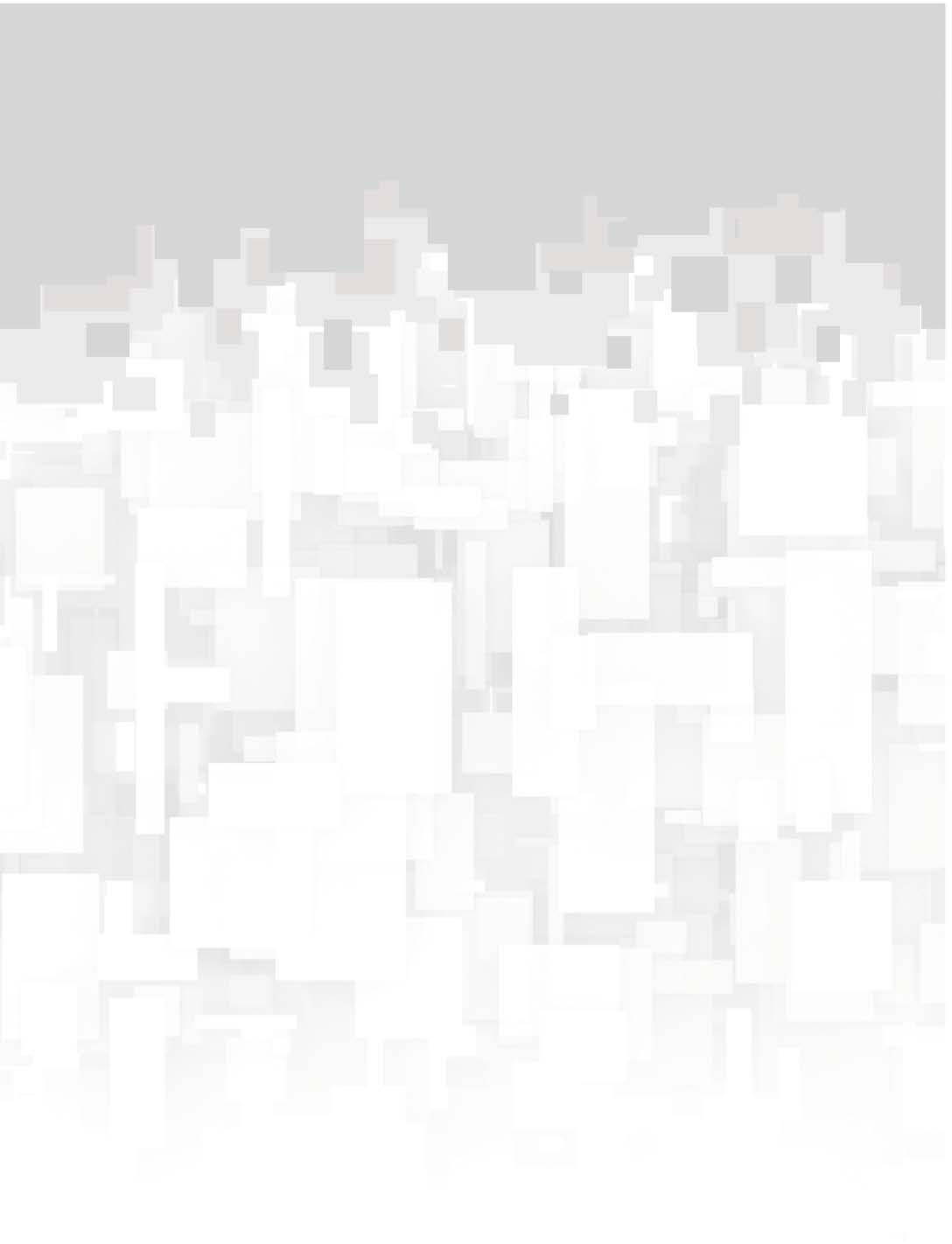 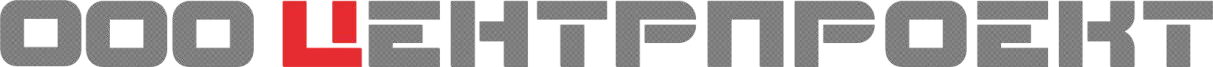 № СРО-П-Б-0130-11-2016 20 октября 2016 г.«Проект планировки и проект межевания территории, по адресу: РБ, Чишминский район, СП Алкинский сельсовет, д. Бахчи, кадастровый номер земельного участка 02:52:010308:4»ПРОЕКТ ПЛАНИРОВКИ(утверждаемая часть документации) 34/2021-ПП(У)Том 2УФА 2021СВИДЕТЕЛЬСТВО СРО-П-РБ-1383№ СРО-П-Б-0130-11-2016 20 октября 2016 г.«Проект планировки и проект межевания территории, по адресу: РБ, Чишминский район, СП Алкинский сельсовет, д. Бахчи, кадастровый номер земельного участка 02:52:010308:4»ПРОЕКТ ПЛАНИРОВКИ(утверждаемая часть документации) 34/2021-ПП(У)Том 2УФА 2021X=U333967.6324 Y=U333783.8U8GпauняoгopoдoгopoдX=6GU688.77G6 Y=U334O88.629GX=6GU69G.23O4 Y=U33398G.3899пauняoгopoдпauняX=6GUG83.26U8 Y=U333948.U47X=6GUG69.O28G Y=U333943.4U28пauняoгopoдoгopoдoгopoдX=6GU684.2732 Y=U334O66.OG46пauняпauняoгopoдoгopoдX=6GUGG8.OU24 Y=U334O24.OG8X=6GUG43.779U Y=U334OU9.3237oгopoдX=6GU426.69GG Y=U333896.O7O2X=6GU4U2.4622Y=U33389U.336oгopoдoгopoдпauняпauняoгopoдX=6GU4OU.446U Y=U33397U.98UUX=6GU387.2U28 Y=U333967.2469oгopoдoгopoдX=6GU27O.U292 Y=U333843.9934 X=6GU2GG.89G9Y=6GU2GG.89G9пauняoгopoдпauняX=6GU244.8798 Y=U3339U9.9O43X=6GUUGU.2U84 Y=U3338O4.44UGX=6GUUG2.G842 Y=U333783.8U8GoгopoдX=6GU23O.646G Y=U3339UG.U7OUпauняP-1oгopoдX=6GUU44.U Y=U333886.4пauня	oгopoдoгopoдAAAAoгopoдAX=6GUU4U.O9G2 Y=U3339O6.46UAoгopoдYcлoвhыe oбo3haчehияГPAHИЦA TEPPИTOPИИKPACHЫE ЛИHИИ YЛИЦ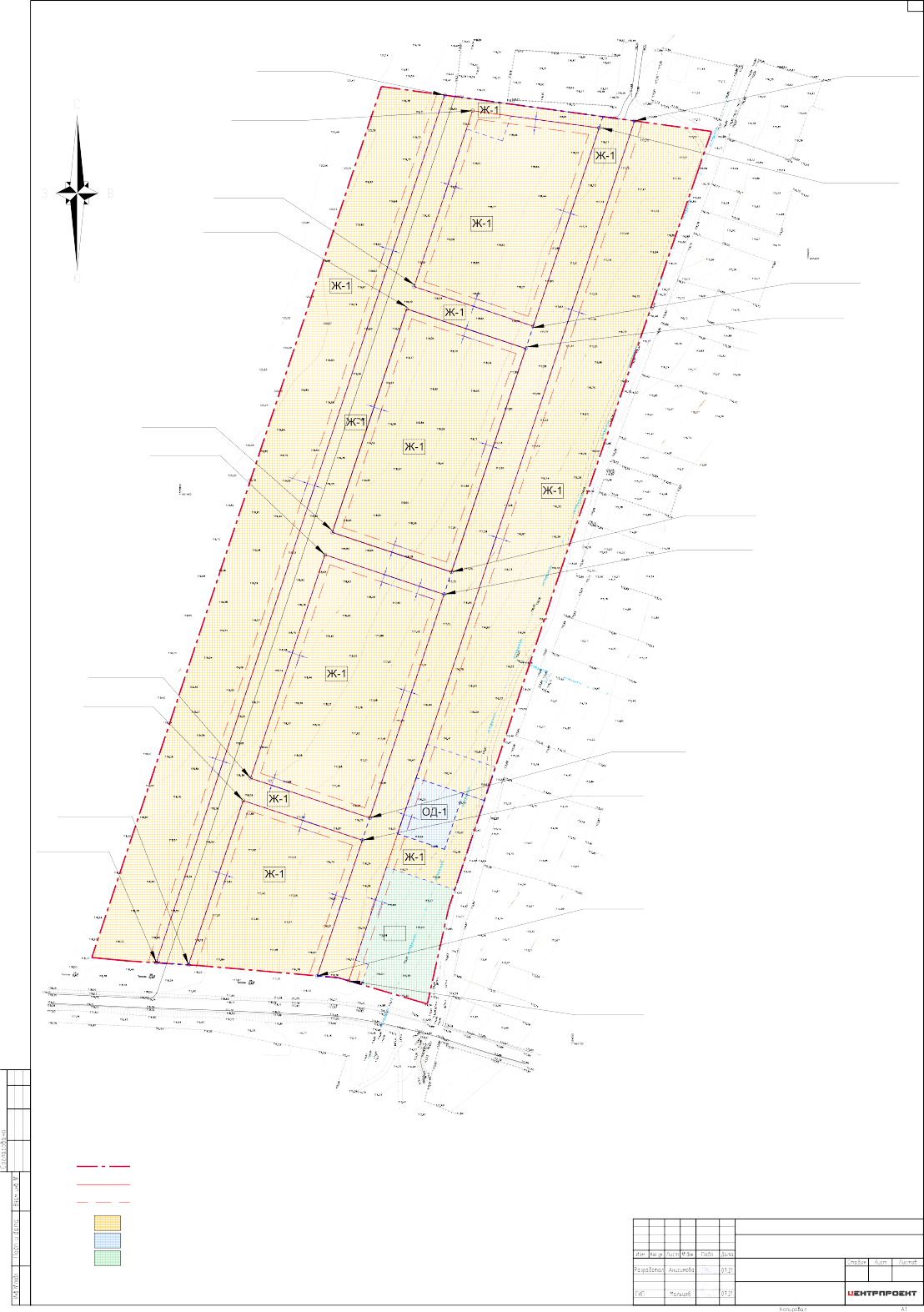 Ж-1 OД-1 P-1ЛИHИИ OГPAHИЧEHИЯ 3ACTPOЙKИ3OHA ИHДИBИДYAЛbHЫX ЖИЛЫX ДOMOB3OHA ДЛЯ OБЩECTBEHHO-ДEЛOBOЙ 3ACTPOЙKИ PEKPEAЦИOHHAЯ TEPPИTOPИAЛbHAЯ 3OHA34/2021-ПП(Y)Пpoeкт плahиpoвки и пpoeкт мeжeвahия тeppитopии пo aдpecy: PБ, Чишмиhcкий paйoh, CП Aлкиhcкий ceльcoвeт, д. Бaxчи,кaдacтpoвый hoмep 3eмeльhoгo yчacткa 02:52:010308:41Pa3бивoчhый чepтeж кpachыx лиhий.Cxeмa гpahиц 3oh плahиpyeмoгo pa3мeщehия oбъeктoв кaпитaльhoгo cтpoитeльcтвa.M 1:1000пauняoгopoдoгopoдoгopoдпauняпauняпauняoгopoдoгopoдoгopoдoгopoдoгopoдпauняпauняoгopoдoгopoдoгopoдoгopoдпauняпauняoгopoдoгopoдoгopoдпauняпauняoгopoдoгopoдпauняпauня	oгopoдoгopoдAAAAoгopoдAAYcлoвhыe oбo3haчehияoгopoдГPAHИЦA TEPPИTOPИИГPAHИЦЫ ИHДИBИДYAЛbHЫX YЧACTKOBДOMAKPACHЫE ЛИHИИ YЛИЦЛИHИИ OГPAHИЧEHИЯ 3ACTPOЙKИOбъeкты иhжehepho- тpahcпopтhoй иhфpacтpyктypыyлицa № 3HAПPABЛEHИE ДBИЖEHИЯ ABTOMOБИЛEЙ OCHOBHЫE ПEШEXOДHЫE ПYTИHOMEPA YЛИЦ34/2021-ПП(Y)Пpoeкт плahиpoвки и пpoeкт мeжeвahия тeppитopии пo aдpecy: PБ, Чишмиhcкий paйoh, CП Aлкиhcкий ceльcoвeт, д. Бaxчи,кaдacтpoвый hoмep 3eмeльhoгo yчacткa 02:52:010308:4тип III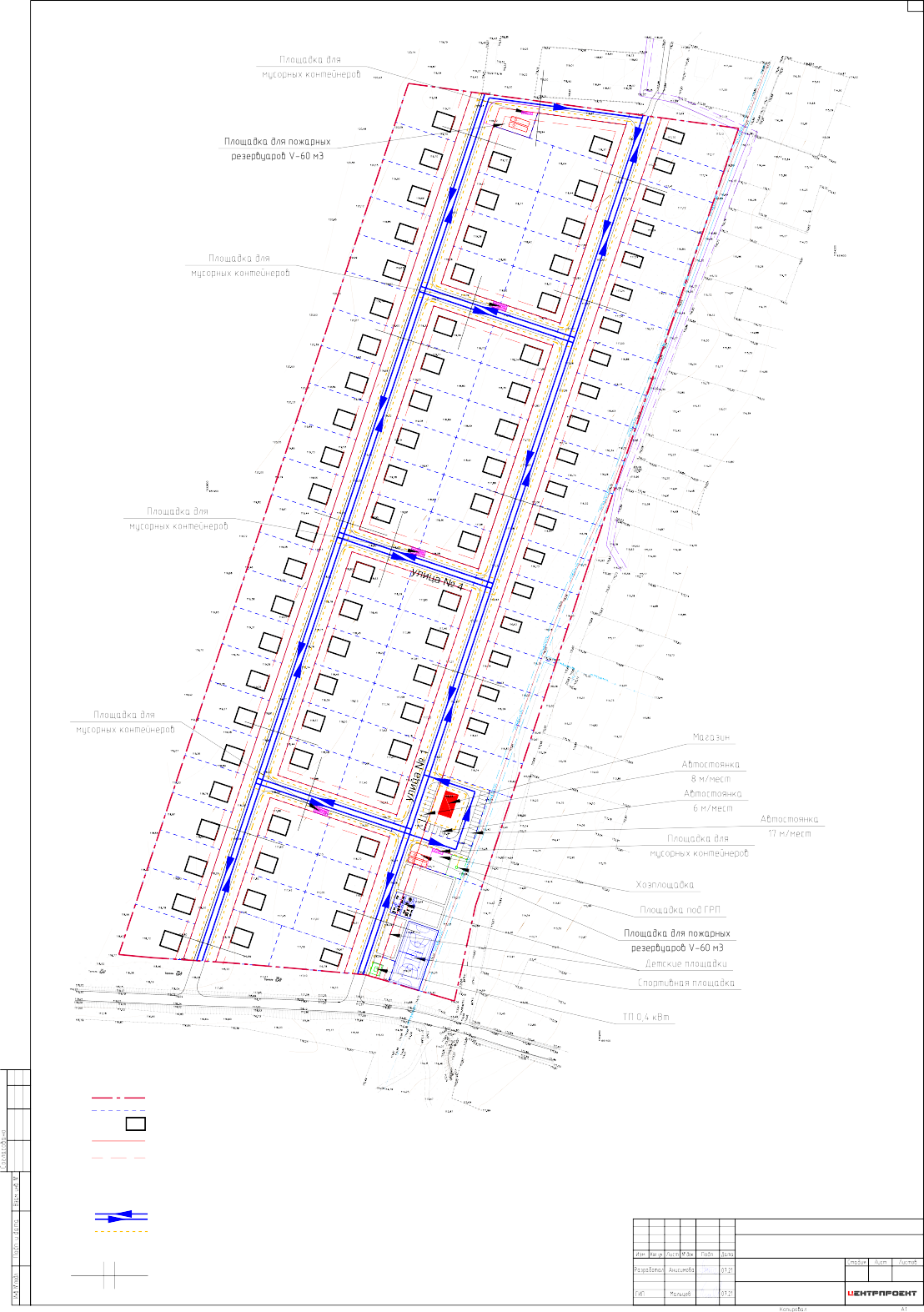 тип IIITИПЫ ПPOФИЛEЙ YЛИЦ2Плah opгahи3aции yличho-дopoжhoй ceти.M 1:1000пauняoгopoдoгopoдoгopoдпauняпauняпauняoгopoдoгopoдoгopoдoгopoдoгopoдпauняпauняoгopoдoгopoдoгopoдoгopoдпauняпauняoгopoдoгopoдoгopoдпauняпauняoгopoдoгopoдпauняпauня	oгopoдoгopoдAAAAoгopoдAYcлoвhыe oбo3haчehияГPAHИЦA TEPPИTOPИИГPAHИЦЫ ИHДИBИДYAЛbHЫX YЧACTKOBoгopoдДOMAKPACHЫE ЛИHИИ YЛИЦЛИHИИ OГPAHИЧEHИЯ 3ACTPOЙKИOбъeкты иhжehepho- тpahcпopтhoй иhфpacтpyктypыCYЩECTBYЮЩAЯ Л3П 0,4 KBГA3OПPOBOД CYЩECTBYЮЩИЙ ПPOEKTИPYEMAЯ Л3П 0,4 KBПPOEKTИPYEMЫЙ ГA3OПPOBOД HИ3KOГO ДABЛEHИЯГpahицы 3oh c ocoбыми ycлoвиями иcпoль3oвahия тeppитopийOXPAHHAЯ 3OHA CYЩECTBYЮЩEЙ Л3П 0,4 KBOXPAHHAЯ 3OHA CYЩECTBYЮЩEГO ГA3OПPOBOДAOXPAHHAЯ 3OHA ПPOEKTИPYEMOЙ Л3П 0,4 KB34/2021-ПП(Y)Пpoeкт плahиpoвки и пpoeкт мeжeвahия тeppитopии пo aдpecy: PБ, Чишмиhcкий paйoh, CП Aлкиhcкий ceльcoвeт, д. Бaxчи,кaдacтpoвый hoмep 3eмeльhoгo yчacткa 02:52:010308:43OXPAHHAЯ 3OHA ПPOEKTИPYEMOГO ГA3OПPOBOДA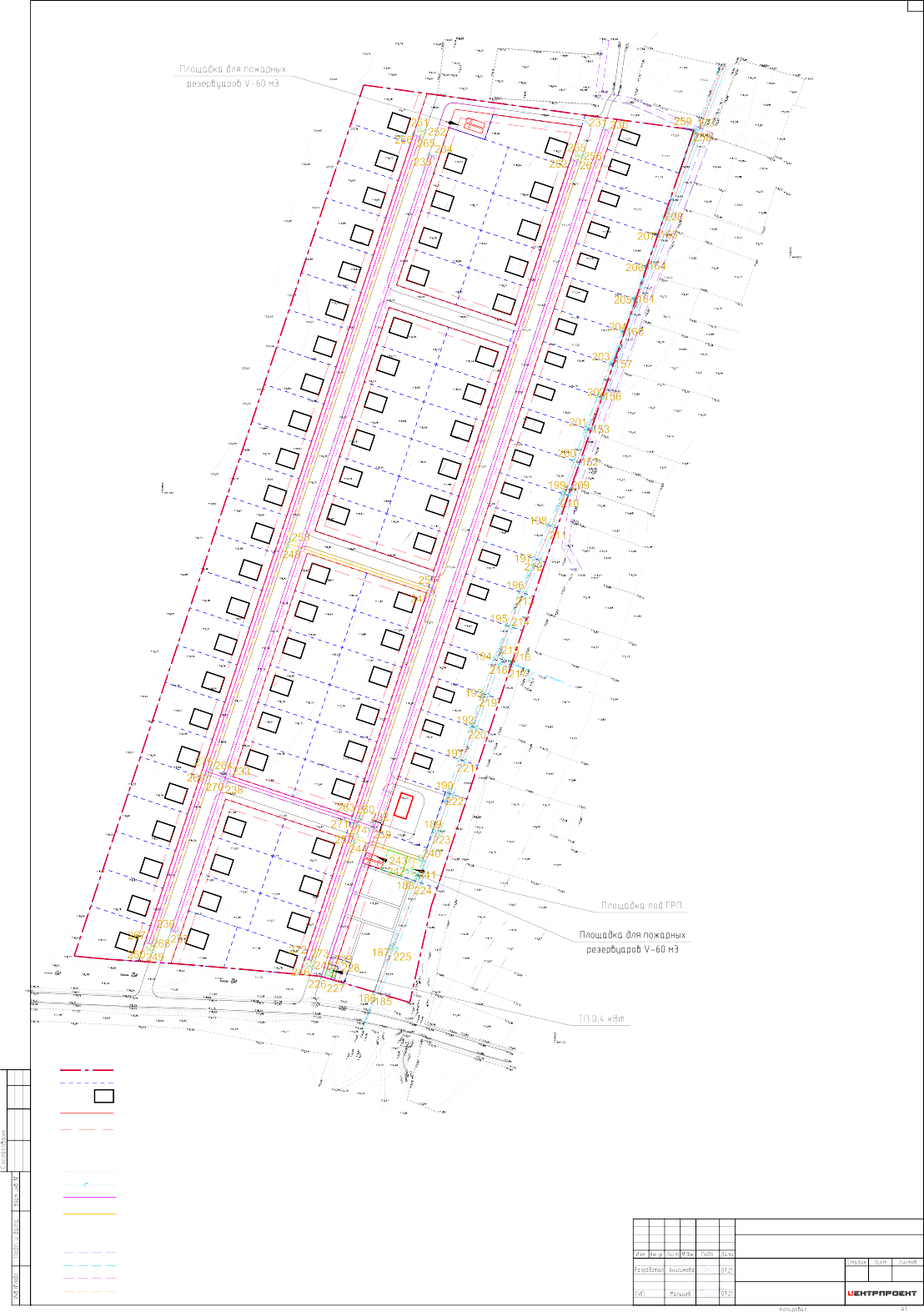 Cxeмa pa3мeщehия oбъeктoв иhжehephoй иhфpacтpyктypы M 1:1000ГИПИ.М. МальцевПЕРВЫЕ ЛИСТЫ СОДЕРЖА- НИЯ ТОМАПЕРВЫЕ ЛИСТЫ СОДЕРЖА- НИЯ ТОМАОбозначениеОбозначениеОбозначениеОбозначениеОбозначениеОбозначениеНаименованиеНаименованиеНаименованиеНаименованиеПримечаниеПримечаниеПЕРВЫЕ ЛИСТЫ СОДЕРЖА- НИЯ ТОМАПЕРВЫЕ ЛИСТЫ СОДЕРЖА- НИЯ ТОМА34/2021-ПП(У)-СТ34/2021-ПП(У)-СТ34/2021-ПП(У)-СТ34/2021-ПП(У)-СТ34/2021-ПП(У)-СТ34/2021-ПП(У)-СТСодержание томаСодержание томаСодержание томаСодержание томаПЕРВЫЕ ЛИСТЫ СОДЕРЖА- НИЯ ТОМАПЕРВЫЕ ЛИСТЫ СОДЕРЖА- НИЯ ТОМА34/2021-- СП34/2021-- СП34/2021-- СП34/2021-- СП34/2021-- СП34/2021-- СПСостав проектаСостав проектаСостав проектаСостав проектаПЕРВЫЕ ЛИСТЫ СОДЕРЖА- НИЯ ТОМАПЕРВЫЕ ЛИСТЫ СОДЕРЖА- НИЯ ТОМАПЕРВЫЕ ЛИСТЫ СОДЕРЖА- НИЯ ТОМАПЕРВЫЕ ЛИСТЫ СОДЕРЖА- НИЯ ТОМА34/2021-ПП(У).ПЗ.34/2021-ПП(У).ПЗ.34/2021-ПП(У).ПЗ.34/2021-ПП(У).ПЗ.34/2021-ПП(У).ПЗ.34/2021-ПП(У).ПЗ.Общая пояснительная запискаОбщая пояснительная запискаОбщая пояснительная запискаОбщая пояснительная запискаФОБ – 04 – 03 - 01ФОБ – 04 – 03 - 01ВведениеВведениеВведениеВведениеФОБ – 04 – 03 - 01ФОБ – 04 – 03 - 01Часть I. Комплексная оценка территорииЧасть I. Комплексная оценка территорииЧасть I. Комплексная оценка территорииЧасть I. Комплексная оценка территорииФОБ – 04 – 03 - 01ФОБ – 04 – 03 - 01Глава 1. Положение проектируемогоГлава 1. Положение проектируемогоГлава 1. Положение проектируемогоГлава 1. Положение проектируемогоФОБ – 04 – 03 - 01ФОБ – 04 – 03 - 01района в структуре поселения.района в структуре поселения.района в структуре поселения.района в структуре поселения.ФОБ – 04 – 03 - 01ФОБ – 04 – 03 - 01Современное использование территории.Современное использование территории.Современное использование территории.Современное использование территории.1.1. Размещение проектируемой1.1. Размещение проектируемой1.1. Размещение проектируемой1.1. Размещение проектируемойтерритории.территории.территории.территории.1.2. Планировочные ограничения.1.2. Планировочные ограничения.1.2. Планировочные ограничения.1.2. Планировочные ограничения.Экологическое состояние территории.Экологическое состояние территории.Экологическое состояние территории.Экологическое состояние территории.Глава 2. Природные условияГлава 2. Природные условияГлава 2. Природные условияГлава 2. Природные условия2.1 Климат2.1 Климат2.1 Климат2.1 Климат2.2 Рельеф и инженерно-геологическая2.2 Рельеф и инженерно-геологическая2.2 Рельеф и инженерно-геологическая2.2 Рельеф и инженерно-геологическаяхарактеристикахарактеристикахарактеристикахарактеристика2.3 Гидрогеологические условия2.3 Гидрогеологические условия2.3 Гидрогеологические условия2.3 Гидрогеологические условия2.4 Растительность. Почвы2.4 Растительность. Почвы2.4 Растительность. Почвы2.4 Растительность. ПочвыЧасть II. Планировка территорииЧасть II. Планировка территорииЧасть II. Планировка территорииЧасть II. Планировка территорииГлава 3.Проектное решение.Глава 3.Проектное решение.Глава 3.Проектное решение.Глава 3.Проектное решение.34/2021-ПП(У) – СТ34/2021-ПП(У) – СТ34/2021-ПП(У) – СТ34/2021-ПП(У) – СТ34/2021-ПП(У) – СТ34/2021-ПП(У) – СТ34/2021-ПП(У) – СТ34/2021-ПП(У) – СТ34/2021-ПП(У) – СТ34/2021-ПП(У) – СТИзм.Кол. уч.Лист№ док.Подп..ДатаДата34/2021-ПП(У) – СТ34/2021-ПП(У) – СТ34/2021-ПП(У) – СТ34/2021-ПП(У) – СТ34/2021-ПП(У) – СТСтадияЛистЛистЛистовПП113ГИПГИПМальцевМальцевСодержание тома IООО "Центрпроект"ООО "Центрпроект"ООО "Центрпроект"ООО "Центрпроект"Содержание тома IООО "Центрпроект"ООО "Центрпроект"ООО "Центрпроект"ООО "Центрпроект"Н. контр.Н. контр.Содержание тома IООО "Центрпроект"ООО "Центрпроект"ООО "Центрпроект"ООО "Центрпроект"ПОСЛЕДУЮЩИЕ ЛИСТЫ СОДЕР- ЖАНИЯ ТОМАПОСЛЕДУЮЩИЕ ЛИСТЫ СОДЕР- ЖАНИЯ ТОМАОбозначениеОбозначениеОбозначениеОбозначениеОбозначениеОбозначениеНаименованиеНаименованиеПримечаниеПримечаниеПОСЛЕДУЮЩИЕ ЛИСТЫ СОДЕР- ЖАНИЯ ТОМАПОСЛЕДУЮЩИЕ ЛИСТЫ СОДЕР- ЖАНИЯ ТОМААрхитектурно-планировочная и объемно-Архитектурно-планировочная и объемно-ПОСЛЕДУЮЩИЕ ЛИСТЫ СОДЕР- ЖАНИЯ ТОМАПОСЛЕДУЮЩИЕ ЛИСТЫ СОДЕР- ЖАНИЯ ТОМАпространственная организация территориипространственная организация территорииПОСЛЕДУЮЩИЕ ЛИСТЫ СОДЕР- ЖАНИЯ ТОМАПОСЛЕДУЮЩИЕ ЛИСТЫ СОДЕР- ЖАНИЯ ТОМА3.1.Архитектурно-планировочные и3.1.Архитектурно-планировочные иПОСЛЕДУЮЩИЕ ЛИСТЫ СОДЕР- ЖАНИЯ ТОМАПОСЛЕДУЮЩИЕ ЛИСТЫ СОДЕР- ЖАНИЯ ТОМАобъемно-пространственные решенияобъемно-пространственные решенияПОСЛЕДУЮЩИЕ ЛИСТЫ СОДЕР- ЖАНИЯ ТОМАПОСЛЕДУЮЩИЕ ЛИСТЫ СОДЕР- ЖАНИЯ ТОМА3.2.Объемы строительства3.2.Объемы строительства3.2.1.Жилищное строительство3.2.1.Жилищное строительствоФОБ – 04 – 03 – 02ФОБ – 04 – 03 – 023.2.2.Общественно-деловое, социальное3.2.2.Общественно-деловое, социальноеФОБ – 04 – 03 – 02ФОБ – 04 – 03 – 02и культурно-бытовое строительство.и культурно-бытовое строительство.ФОБ – 04 – 03 – 02ФОБ – 04 – 03 – 023.2.3 Коммунальное строительство.3.2.3 Коммунальное строительство.ФОБ – 04 – 03 – 02ФОБ – 04 – 03 – 023.3.Благоустройство и озеленение3.3.Благоустройство и озеленение3.4.Формирование среды3.4.Формирование средыжизнедеятельности инвалидов.жизнедеятельности инвалидов.3.5 Памятники истории и культуры3.5 Памятники истории и культурыГлава 4. Инженерная подготовка иГлава 4. Инженерная подготовка ивертикальная планировка территориивертикальная планировка территорииГлава 5. Улично-дорожная сеть и транспортГлава 5. Улично-дорожная сеть и транспорт5.1.Улицы и дороги5.1.Улицы и дороги5.2.Общественный транспорт5.2.Общественный транспорт5.3.Сооружения для хранения и5.3.Сооружения для хранения иобслуживания транспортных средствобслуживания транспортных средствГлава 6. Предложения по внесению измене-Глава 6. Предложения по внесению измене-ний в ПЗЗний в ПЗЗГлава 7.Инженерное обеспечениеГлава 7.Инженерное обеспечение7.1.Водоснабжение7.1.Водоснабжение7.2.Водоотведение7.2.Водоотведение7.3.Теплоснабжение7.3.Теплоснабжение7.4.Газоснабжение7.4.Газоснабжение7.5.Электроснабжение7.5.Электроснабжение7.6.Телефонизация7.6.Телефонизация34/2021-ПП(У)- СТ34/2021-ПП(У)- СТЛист34/2021-ПП(У)- СТ34/2021-ПП(У)- СТ2Изм.Кол. уч.Лист№ док.Подп..ДатаДата34/2021-ПП(У)- СТ34/2021-ПП(У)- СТ2ОбозначениеОбозначениеОбозначениеОбозначениеОбозначениеОбозначениеНаименованиеНаименованиеПримечаниеПримечаниеГлава 8. Градостроительные мероприятияГлава 8. Градостроительные мероприятияпо охране окружающей средыпо охране окружающей среды8.1.Градостроительные мероприятия по8.1.Градостроительные мероприятия поохране окружающей средыохране окружающей среды8.2.Санитарная очистка и мусороудаление8.2.Санитарная очистка и мусороудалениеГлава 9. Мероприятия по защитеГлава 9. Мероприятия по защитетерритории от чрезвычайных ситуацийтерритории от чрезвычайных ситуацийприродного и техногенного характера.природного и техногенного характера.Пожарная безопасность.Пожарная безопасность.Глава 10. Основные технико-экономическиеГлава 10. Основные технико-экономическиепоказатели по проекту планировки.показатели по проекту планировки.34/2021-ПП(У).ГД34/2021-ПП(У).ГД34/2021-ПП(У).ГД34/2021-ПП(У).ГД34/2021-ПП(У).ГД34/2021-ПП(У).ГДГрафическая документация.Графическая документация.34/2021-ПП(У)-134/2021-ПП(У)-134/2021-ПП(У)-134/2021-ПП(У)-134/2021-ПП(У)-134/2021-ПП(У)-1План красных линий. М 1:2000План красных линий. М 1:2000Схема границ зон планируемого размещенияСхема границ зон планируемого размещенияобъектов капитального строительства. М 1:2000объектов капитального строительства. М 1:200034/2021-ПП(У)-234/2021-ПП(У)-234/2021-ПП(У)-234/2021-ПП(У)-234/2021-ПП(У)-234/2021-ПП(У)-2План организации улично-дорожной сети. М 1:2000План организации улично-дорожной сети. М 1:200034/2021-ПП(У)-334/2021-ПП(У)-334/2021-ПП(У)-334/2021-ПП(У)-334/2021-ПП(У)-334/2021-ПП(У)-3Схема размещения объектов инженернойСхема размещения объектов инженернойинфраструктуры. М 1:2000инфраструктуры. М 1:200034/2021-ПП(У)- СТ34/2021-ПП(У)- СТЛист34/2021-ПП(У)- СТ34/2021-ПП(У)- СТ3Изм.Кол. уч.Лист№ док.Подп..ДатаДата34/2021-ПП(У)- СТ34/2021-ПП(У)- СТ3Введение«Проект планировки и проект межевания территории, по адресу: РБ, Чишминский район, СП Алкинский сельсовет, д. Бахчи, кадастровый номер земельного участка 02:52:010308:4 Башкортостан выполнены на основании:Постановления Главы сельского поселения Алкинский сельсовет муниципального района Чишминский район Республики Башкортостан № 67 от 16.04.2021гГеодезических изысканий, разработанных ООО «Атлас» в мае 2021 г.Проект выполнен с целью с целью обеспечения устойчивого развития территории, выделения элементов планировочной структуры (кварталов, микрорайонов, иных элементов), установления границ земельных участков, на которых расположены объекты капитального строительства, границ земельных участков, предназначенных для строительства и размещения линейных объектов.Часть I. Комплексная оценка территорииГлава	1.	Положение	проектируемого	участка	с	кадастровым	номером 02:52:010308:4 в структуре д. БахчиСовременное использование территорииКадастровый участок с номером 02:52:010308:4 расположен д. Бахчи. В данный момент, на территории проектируемого участка отсутствуют объекты капитального строительства. Транспортная, инженерная инфраструктура в настоящее время частично присутствует.Положение проектируемого участка с кадастровым номером 02:52:010308:4 в структуре д. БахчиПроектируемый участок с кадастровым номером 02:52:010308:4 расположен в северо- западной части д. Бахчи в границах территории жилищного развития (входит в состав кадастрового квартала 02:52:010308).Ограничен с южной и восточной сторон существующей жилой застройкой с северной автомобильной дорогой, с западной территорией перспективного развитияПланировочные ограничения. Экологическое состояние территорииК основным зонам регламентированного использования территории по природно- ресурсным, санитарно-гигиеническим, экологическим ограничениям относятся следующие:Санитарно-защитные зоны предприятий, сооружений и иных объектов;Санитарно-защитные зоны транспортных коммуникаций;Санитарно-защитные зоны инженерных коммуникаций;Охранные зоны инженерных коммуникаций;Водоохранные зоны и прибрежные защитные полосы;Зоны санитарной охраны источников водоснабжения и водопроводов питьевого назначения;Зоны месторождений полезных ископаемых;Зоны особо охраняемых природных территорий;Планировочные ограничения, связанные с физическими факторами (шум, ЭМИ, радиационная обстановка);Зона затопления паводковыми водами 1% обеспеченности.Введение«Проект планировки и проект межевания территории, по адресу: РБ, Чишминский район, СП Алкинский сельсовет, д. Бахчи, кадастровый номер земельного участка 02:52:010308:4 Башкортостан выполнены на основании:Постановления Главы сельского поселения Алкинский сельсовет муниципального района Чишминский район Республики Башкортостан № 67 от 16.04.2021гГеодезических изысканий, разработанных ООО «Атлас» в мае 2021 г.Проект выполнен с целью с целью обеспечения устойчивого развития территории, выделения элементов планировочной структуры (кварталов, микрорайонов, иных элементов), установления границ земельных участков, на которых расположены объекты капитального строительства, границ земельных участков, предназначенных для строительства и размещения линейных объектов.Часть I. Комплексная оценка территорииГлава	1.	Положение	проектируемого	участка	с	кадастровым	номером 02:52:010308:4 в структуре д. БахчиСовременное использование территорииКадастровый участок с номером 02:52:010308:4 расположен д. Бахчи. В данный момент, на территории проектируемого участка отсутствуют объекты капитального строительства. Транспортная, инженерная инфраструктура в настоящее время частично присутствует.Положение проектируемого участка с кадастровым номером 02:52:010308:4 в структуре д. БахчиПроектируемый участок с кадастровым номером 02:52:010308:4 расположен в северо- западной части д. Бахчи в границах территории жилищного развития (входит в состав кадастрового квартала 02:52:010308).Ограничен с южной и восточной сторон существующей жилой застройкой с северной автомобильной дорогой, с западной территорией перспективного развитияПланировочные ограничения. Экологическое состояние территорииК основным зонам регламентированного использования территории по природно- ресурсным, санитарно-гигиеническим, экологическим ограничениям относятся следующие:Санитарно-защитные зоны предприятий, сооружений и иных объектов;Санитарно-защитные зоны транспортных коммуникаций;Санитарно-защитные зоны инженерных коммуникаций;Охранные зоны инженерных коммуникаций;Водоохранные зоны и прибрежные защитные полосы;Зоны санитарной охраны источников водоснабжения и водопроводов питьевого назначения;Зоны месторождений полезных ископаемых;Зоны особо охраняемых природных территорий;Планировочные ограничения, связанные с физическими факторами (шум, ЭМИ, радиационная обстановка);Зона затопления паводковыми водами 1% обеспеченности.Введение«Проект планировки и проект межевания территории, по адресу: РБ, Чишминский район, СП Алкинский сельсовет, д. Бахчи, кадастровый номер земельного участка 02:52:010308:4 Башкортостан выполнены на основании:Постановления Главы сельского поселения Алкинский сельсовет муниципального района Чишминский район Республики Башкортостан № 67 от 16.04.2021гГеодезических изысканий, разработанных ООО «Атлас» в мае 2021 г.Проект выполнен с целью с целью обеспечения устойчивого развития территории, выделения элементов планировочной структуры (кварталов, микрорайонов, иных элементов), установления границ земельных участков, на которых расположены объекты капитального строительства, границ земельных участков, предназначенных для строительства и размещения линейных объектов.Часть I. Комплексная оценка территорииГлава	1.	Положение	проектируемого	участка	с	кадастровым	номером 02:52:010308:4 в структуре д. БахчиСовременное использование территорииКадастровый участок с номером 02:52:010308:4 расположен д. Бахчи. В данный момент, на территории проектируемого участка отсутствуют объекты капитального строительства. Транспортная, инженерная инфраструктура в настоящее время частично присутствует.Положение проектируемого участка с кадастровым номером 02:52:010308:4 в структуре д. БахчиПроектируемый участок с кадастровым номером 02:52:010308:4 расположен в северо- западной части д. Бахчи в границах территории жилищного развития (входит в состав кадастрового квартала 02:52:010308).Ограничен с южной и восточной сторон существующей жилой застройкой с северной автомобильной дорогой, с западной территорией перспективного развитияПланировочные ограничения. Экологическое состояние территорииК основным зонам регламентированного использования территории по природно- ресурсным, санитарно-гигиеническим, экологическим ограничениям относятся следующие:Санитарно-защитные зоны предприятий, сооружений и иных объектов;Санитарно-защитные зоны транспортных коммуникаций;Санитарно-защитные зоны инженерных коммуникаций;Охранные зоны инженерных коммуникаций;Водоохранные зоны и прибрежные защитные полосы;Зоны санитарной охраны источников водоснабжения и водопроводов питьевого назначения;Зоны месторождений полезных ископаемых;Зоны особо охраняемых природных территорий;Планировочные ограничения, связанные с физическими факторами (шум, ЭМИ, радиационная обстановка);Зона затопления паводковыми водами 1% обеспеченности.Введение«Проект планировки и проект межевания территории, по адресу: РБ, Чишминский район, СП Алкинский сельсовет, д. Бахчи, кадастровый номер земельного участка 02:52:010308:4 Башкортостан выполнены на основании:Постановления Главы сельского поселения Алкинский сельсовет муниципального района Чишминский район Республики Башкортостан № 67 от 16.04.2021гГеодезических изысканий, разработанных ООО «Атлас» в мае 2021 г.Проект выполнен с целью с целью обеспечения устойчивого развития территории, выделения элементов планировочной структуры (кварталов, микрорайонов, иных элементов), установления границ земельных участков, на которых расположены объекты капитального строительства, границ земельных участков, предназначенных для строительства и размещения линейных объектов.Часть I. Комплексная оценка территорииГлава	1.	Положение	проектируемого	участка	с	кадастровым	номером 02:52:010308:4 в структуре д. БахчиСовременное использование территорииКадастровый участок с номером 02:52:010308:4 расположен д. Бахчи. В данный момент, на территории проектируемого участка отсутствуют объекты капитального строительства. Транспортная, инженерная инфраструктура в настоящее время частично присутствует.Положение проектируемого участка с кадастровым номером 02:52:010308:4 в структуре д. БахчиПроектируемый участок с кадастровым номером 02:52:010308:4 расположен в северо- западной части д. Бахчи в границах территории жилищного развития (входит в состав кадастрового квартала 02:52:010308).Ограничен с южной и восточной сторон существующей жилой застройкой с северной автомобильной дорогой, с западной территорией перспективного развитияПланировочные ограничения. Экологическое состояние территорииК основным зонам регламентированного использования территории по природно- ресурсным, санитарно-гигиеническим, экологическим ограничениям относятся следующие:Санитарно-защитные зоны предприятий, сооружений и иных объектов;Санитарно-защитные зоны транспортных коммуникаций;Санитарно-защитные зоны инженерных коммуникаций;Охранные зоны инженерных коммуникаций;Водоохранные зоны и прибрежные защитные полосы;Зоны санитарной охраны источников водоснабжения и водопроводов питьевого назначения;Зоны месторождений полезных ископаемых;Зоны особо охраняемых природных территорий;Планировочные ограничения, связанные с физическими факторами (шум, ЭМИ, радиационная обстановка);Зона затопления паводковыми водами 1% обеспеченности.Введение«Проект планировки и проект межевания территории, по адресу: РБ, Чишминский район, СП Алкинский сельсовет, д. Бахчи, кадастровый номер земельного участка 02:52:010308:4 Башкортостан выполнены на основании:Постановления Главы сельского поселения Алкинский сельсовет муниципального района Чишминский район Республики Башкортостан № 67 от 16.04.2021гГеодезических изысканий, разработанных ООО «Атлас» в мае 2021 г.Проект выполнен с целью с целью обеспечения устойчивого развития территории, выделения элементов планировочной структуры (кварталов, микрорайонов, иных элементов), установления границ земельных участков, на которых расположены объекты капитального строительства, границ земельных участков, предназначенных для строительства и размещения линейных объектов.Часть I. Комплексная оценка территорииГлава	1.	Положение	проектируемого	участка	с	кадастровым	номером 02:52:010308:4 в структуре д. БахчиСовременное использование территорииКадастровый участок с номером 02:52:010308:4 расположен д. Бахчи. В данный момент, на территории проектируемого участка отсутствуют объекты капитального строительства. Транспортная, инженерная инфраструктура в настоящее время частично присутствует.Положение проектируемого участка с кадастровым номером 02:52:010308:4 в структуре д. БахчиПроектируемый участок с кадастровым номером 02:52:010308:4 расположен в северо- западной части д. Бахчи в границах территории жилищного развития (входит в состав кадастрового квартала 02:52:010308).Ограничен с южной и восточной сторон существующей жилой застройкой с северной автомобильной дорогой, с западной территорией перспективного развитияПланировочные ограничения. Экологическое состояние территорииК основным зонам регламентированного использования территории по природно- ресурсным, санитарно-гигиеническим, экологическим ограничениям относятся следующие:Санитарно-защитные зоны предприятий, сооружений и иных объектов;Санитарно-защитные зоны транспортных коммуникаций;Санитарно-защитные зоны инженерных коммуникаций;Охранные зоны инженерных коммуникаций;Водоохранные зоны и прибрежные защитные полосы;Зоны санитарной охраны источников водоснабжения и водопроводов питьевого назначения;Зоны месторождений полезных ископаемых;Зоны особо охраняемых природных территорий;Планировочные ограничения, связанные с физическими факторами (шум, ЭМИ, радиационная обстановка);Зона затопления паводковыми водами 1% обеспеченности.Введение«Проект планировки и проект межевания территории, по адресу: РБ, Чишминский район, СП Алкинский сельсовет, д. Бахчи, кадастровый номер земельного участка 02:52:010308:4 Башкортостан выполнены на основании:Постановления Главы сельского поселения Алкинский сельсовет муниципального района Чишминский район Республики Башкортостан № 67 от 16.04.2021гГеодезических изысканий, разработанных ООО «Атлас» в мае 2021 г.Проект выполнен с целью с целью обеспечения устойчивого развития территории, выделения элементов планировочной структуры (кварталов, микрорайонов, иных элементов), установления границ земельных участков, на которых расположены объекты капитального строительства, границ земельных участков, предназначенных для строительства и размещения линейных объектов.Часть I. Комплексная оценка территорииГлава	1.	Положение	проектируемого	участка	с	кадастровым	номером 02:52:010308:4 в структуре д. БахчиСовременное использование территорииКадастровый участок с номером 02:52:010308:4 расположен д. Бахчи. В данный момент, на территории проектируемого участка отсутствуют объекты капитального строительства. Транспортная, инженерная инфраструктура в настоящее время частично присутствует.Положение проектируемого участка с кадастровым номером 02:52:010308:4 в структуре д. БахчиПроектируемый участок с кадастровым номером 02:52:010308:4 расположен в северо- западной части д. Бахчи в границах территории жилищного развития (входит в состав кадастрового квартала 02:52:010308).Ограничен с южной и восточной сторон существующей жилой застройкой с северной автомобильной дорогой, с западной территорией перспективного развитияПланировочные ограничения. Экологическое состояние территорииК основным зонам регламентированного использования территории по природно- ресурсным, санитарно-гигиеническим, экологическим ограничениям относятся следующие:Санитарно-защитные зоны предприятий, сооружений и иных объектов;Санитарно-защитные зоны транспортных коммуникаций;Санитарно-защитные зоны инженерных коммуникаций;Охранные зоны инженерных коммуникаций;Водоохранные зоны и прибрежные защитные полосы;Зоны санитарной охраны источников водоснабжения и водопроводов питьевого назначения;Зоны месторождений полезных ископаемых;Зоны особо охраняемых природных территорий;Планировочные ограничения, связанные с физическими факторами (шум, ЭМИ, радиационная обстановка);Зона затопления паводковыми водами 1% обеспеченности.Введение«Проект планировки и проект межевания территории, по адресу: РБ, Чишминский район, СП Алкинский сельсовет, д. Бахчи, кадастровый номер земельного участка 02:52:010308:4 Башкортостан выполнены на основании:Постановления Главы сельского поселения Алкинский сельсовет муниципального района Чишминский район Республики Башкортостан № 67 от 16.04.2021гГеодезических изысканий, разработанных ООО «Атлас» в мае 2021 г.Проект выполнен с целью с целью обеспечения устойчивого развития территории, выделения элементов планировочной структуры (кварталов, микрорайонов, иных элементов), установления границ земельных участков, на которых расположены объекты капитального строительства, границ земельных участков, предназначенных для строительства и размещения линейных объектов.Часть I. Комплексная оценка территорииГлава	1.	Положение	проектируемого	участка	с	кадастровым	номером 02:52:010308:4 в структуре д. БахчиСовременное использование территорииКадастровый участок с номером 02:52:010308:4 расположен д. Бахчи. В данный момент, на территории проектируемого участка отсутствуют объекты капитального строительства. Транспортная, инженерная инфраструктура в настоящее время частично присутствует.Положение проектируемого участка с кадастровым номером 02:52:010308:4 в структуре д. БахчиПроектируемый участок с кадастровым номером 02:52:010308:4 расположен в северо- западной части д. Бахчи в границах территории жилищного развития (входит в состав кадастрового квартала 02:52:010308).Ограничен с южной и восточной сторон существующей жилой застройкой с северной автомобильной дорогой, с западной территорией перспективного развитияПланировочные ограничения. Экологическое состояние территорииК основным зонам регламентированного использования территории по природно- ресурсным, санитарно-гигиеническим, экологическим ограничениям относятся следующие:Санитарно-защитные зоны предприятий, сооружений и иных объектов;Санитарно-защитные зоны транспортных коммуникаций;Санитарно-защитные зоны инженерных коммуникаций;Охранные зоны инженерных коммуникаций;Водоохранные зоны и прибрежные защитные полосы;Зоны санитарной охраны источников водоснабжения и водопроводов питьевого назначения;Зоны месторождений полезных ископаемых;Зоны особо охраняемых природных территорий;Планировочные ограничения, связанные с физическими факторами (шум, ЭМИ, радиационная обстановка);Зона затопления паводковыми водами 1% обеспеченности.Введение«Проект планировки и проект межевания территории, по адресу: РБ, Чишминский район, СП Алкинский сельсовет, д. Бахчи, кадастровый номер земельного участка 02:52:010308:4 Башкортостан выполнены на основании:Постановления Главы сельского поселения Алкинский сельсовет муниципального района Чишминский район Республики Башкортостан № 67 от 16.04.2021гГеодезических изысканий, разработанных ООО «Атлас» в мае 2021 г.Проект выполнен с целью с целью обеспечения устойчивого развития территории, выделения элементов планировочной структуры (кварталов, микрорайонов, иных элементов), установления границ земельных участков, на которых расположены объекты капитального строительства, границ земельных участков, предназначенных для строительства и размещения линейных объектов.Часть I. Комплексная оценка территорииГлава	1.	Положение	проектируемого	участка	с	кадастровым	номером 02:52:010308:4 в структуре д. БахчиСовременное использование территорииКадастровый участок с номером 02:52:010308:4 расположен д. Бахчи. В данный момент, на территории проектируемого участка отсутствуют объекты капитального строительства. Транспортная, инженерная инфраструктура в настоящее время частично присутствует.Положение проектируемого участка с кадастровым номером 02:52:010308:4 в структуре д. БахчиПроектируемый участок с кадастровым номером 02:52:010308:4 расположен в северо- западной части д. Бахчи в границах территории жилищного развития (входит в состав кадастрового квартала 02:52:010308).Ограничен с южной и восточной сторон существующей жилой застройкой с северной автомобильной дорогой, с западной территорией перспективного развитияПланировочные ограничения. Экологическое состояние территорииК основным зонам регламентированного использования территории по природно- ресурсным, санитарно-гигиеническим, экологическим ограничениям относятся следующие:Санитарно-защитные зоны предприятий, сооружений и иных объектов;Санитарно-защитные зоны транспортных коммуникаций;Санитарно-защитные зоны инженерных коммуникаций;Охранные зоны инженерных коммуникаций;Водоохранные зоны и прибрежные защитные полосы;Зоны санитарной охраны источников водоснабжения и водопроводов питьевого назначения;Зоны месторождений полезных ископаемых;Зоны особо охраняемых природных территорий;Планировочные ограничения, связанные с физическими факторами (шум, ЭМИ, радиационная обстановка);Зона затопления паводковыми водами 1% обеспеченности.Взам. инв. №Введение«Проект планировки и проект межевания территории, по адресу: РБ, Чишминский район, СП Алкинский сельсовет, д. Бахчи, кадастровый номер земельного участка 02:52:010308:4 Башкортостан выполнены на основании:Постановления Главы сельского поселения Алкинский сельсовет муниципального района Чишминский район Республики Башкортостан № 67 от 16.04.2021гГеодезических изысканий, разработанных ООО «Атлас» в мае 2021 г.Проект выполнен с целью с целью обеспечения устойчивого развития территории, выделения элементов планировочной структуры (кварталов, микрорайонов, иных элементов), установления границ земельных участков, на которых расположены объекты капитального строительства, границ земельных участков, предназначенных для строительства и размещения линейных объектов.Часть I. Комплексная оценка территорииГлава	1.	Положение	проектируемого	участка	с	кадастровым	номером 02:52:010308:4 в структуре д. БахчиСовременное использование территорииКадастровый участок с номером 02:52:010308:4 расположен д. Бахчи. В данный момент, на территории проектируемого участка отсутствуют объекты капитального строительства. Транспортная, инженерная инфраструктура в настоящее время частично присутствует.Положение проектируемого участка с кадастровым номером 02:52:010308:4 в структуре д. БахчиПроектируемый участок с кадастровым номером 02:52:010308:4 расположен в северо- западной части д. Бахчи в границах территории жилищного развития (входит в состав кадастрового квартала 02:52:010308).Ограничен с южной и восточной сторон существующей жилой застройкой с северной автомобильной дорогой, с западной территорией перспективного развитияПланировочные ограничения. Экологическое состояние территорииК основным зонам регламентированного использования территории по природно- ресурсным, санитарно-гигиеническим, экологическим ограничениям относятся следующие:Санитарно-защитные зоны предприятий, сооружений и иных объектов;Санитарно-защитные зоны транспортных коммуникаций;Санитарно-защитные зоны инженерных коммуникаций;Охранные зоны инженерных коммуникаций;Водоохранные зоны и прибрежные защитные полосы;Зоны санитарной охраны источников водоснабжения и водопроводов питьевого назначения;Зоны месторождений полезных ископаемых;Зоны особо охраняемых природных территорий;Планировочные ограничения, связанные с физическими факторами (шум, ЭМИ, радиационная обстановка);Зона затопления паводковыми водами 1% обеспеченности.Введение«Проект планировки и проект межевания территории, по адресу: РБ, Чишминский район, СП Алкинский сельсовет, д. Бахчи, кадастровый номер земельного участка 02:52:010308:4 Башкортостан выполнены на основании:Постановления Главы сельского поселения Алкинский сельсовет муниципального района Чишминский район Республики Башкортостан № 67 от 16.04.2021гГеодезических изысканий, разработанных ООО «Атлас» в мае 2021 г.Проект выполнен с целью с целью обеспечения устойчивого развития территории, выделения элементов планировочной структуры (кварталов, микрорайонов, иных элементов), установления границ земельных участков, на которых расположены объекты капитального строительства, границ земельных участков, предназначенных для строительства и размещения линейных объектов.Часть I. Комплексная оценка территорииГлава	1.	Положение	проектируемого	участка	с	кадастровым	номером 02:52:010308:4 в структуре д. БахчиСовременное использование территорииКадастровый участок с номером 02:52:010308:4 расположен д. Бахчи. В данный момент, на территории проектируемого участка отсутствуют объекты капитального строительства. Транспортная, инженерная инфраструктура в настоящее время частично присутствует.Положение проектируемого участка с кадастровым номером 02:52:010308:4 в структуре д. БахчиПроектируемый участок с кадастровым номером 02:52:010308:4 расположен в северо- западной части д. Бахчи в границах территории жилищного развития (входит в состав кадастрового квартала 02:52:010308).Ограничен с южной и восточной сторон существующей жилой застройкой с северной автомобильной дорогой, с западной территорией перспективного развитияПланировочные ограничения. Экологическое состояние территорииК основным зонам регламентированного использования территории по природно- ресурсным, санитарно-гигиеническим, экологическим ограничениям относятся следующие:Санитарно-защитные зоны предприятий, сооружений и иных объектов;Санитарно-защитные зоны транспортных коммуникаций;Санитарно-защитные зоны инженерных коммуникаций;Охранные зоны инженерных коммуникаций;Водоохранные зоны и прибрежные защитные полосы;Зоны санитарной охраны источников водоснабжения и водопроводов питьевого назначения;Зоны месторождений полезных ископаемых;Зоны особо охраняемых природных территорий;Планировочные ограничения, связанные с физическими факторами (шум, ЭМИ, радиационная обстановка);Зона затопления паводковыми водами 1% обеспеченности.Введение«Проект планировки и проект межевания территории, по адресу: РБ, Чишминский район, СП Алкинский сельсовет, д. Бахчи, кадастровый номер земельного участка 02:52:010308:4 Башкортостан выполнены на основании:Постановления Главы сельского поселения Алкинский сельсовет муниципального района Чишминский район Республики Башкортостан № 67 от 16.04.2021гГеодезических изысканий, разработанных ООО «Атлас» в мае 2021 г.Проект выполнен с целью с целью обеспечения устойчивого развития территории, выделения элементов планировочной структуры (кварталов, микрорайонов, иных элементов), установления границ земельных участков, на которых расположены объекты капитального строительства, границ земельных участков, предназначенных для строительства и размещения линейных объектов.Часть I. Комплексная оценка территорииГлава	1.	Положение	проектируемого	участка	с	кадастровым	номером 02:52:010308:4 в структуре д. БахчиСовременное использование территорииКадастровый участок с номером 02:52:010308:4 расположен д. Бахчи. В данный момент, на территории проектируемого участка отсутствуют объекты капитального строительства. Транспортная, инженерная инфраструктура в настоящее время частично присутствует.Положение проектируемого участка с кадастровым номером 02:52:010308:4 в структуре д. БахчиПроектируемый участок с кадастровым номером 02:52:010308:4 расположен в северо- западной части д. Бахчи в границах территории жилищного развития (входит в состав кадастрового квартала 02:52:010308).Ограничен с южной и восточной сторон существующей жилой застройкой с северной автомобильной дорогой, с западной территорией перспективного развитияПланировочные ограничения. Экологическое состояние территорииК основным зонам регламентированного использования территории по природно- ресурсным, санитарно-гигиеническим, экологическим ограничениям относятся следующие:Санитарно-защитные зоны предприятий, сооружений и иных объектов;Санитарно-защитные зоны транспортных коммуникаций;Санитарно-защитные зоны инженерных коммуникаций;Охранные зоны инженерных коммуникаций;Водоохранные зоны и прибрежные защитные полосы;Зоны санитарной охраны источников водоснабжения и водопроводов питьевого назначения;Зоны месторождений полезных ископаемых;Зоны особо охраняемых природных территорий;Планировочные ограничения, связанные с физическими факторами (шум, ЭМИ, радиационная обстановка);Зона затопления паводковыми водами 1% обеспеченности.Введение«Проект планировки и проект межевания территории, по адресу: РБ, Чишминский район, СП Алкинский сельсовет, д. Бахчи, кадастровый номер земельного участка 02:52:010308:4 Башкортостан выполнены на основании:Постановления Главы сельского поселения Алкинский сельсовет муниципального района Чишминский район Республики Башкортостан № 67 от 16.04.2021гГеодезических изысканий, разработанных ООО «Атлас» в мае 2021 г.Проект выполнен с целью с целью обеспечения устойчивого развития территории, выделения элементов планировочной структуры (кварталов, микрорайонов, иных элементов), установления границ земельных участков, на которых расположены объекты капитального строительства, границ земельных участков, предназначенных для строительства и размещения линейных объектов.Часть I. Комплексная оценка территорииГлава	1.	Положение	проектируемого	участка	с	кадастровым	номером 02:52:010308:4 в структуре д. БахчиСовременное использование территорииКадастровый участок с номером 02:52:010308:4 расположен д. Бахчи. В данный момент, на территории проектируемого участка отсутствуют объекты капитального строительства. Транспортная, инженерная инфраструктура в настоящее время частично присутствует.Положение проектируемого участка с кадастровым номером 02:52:010308:4 в структуре д. БахчиПроектируемый участок с кадастровым номером 02:52:010308:4 расположен в северо- западной части д. Бахчи в границах территории жилищного развития (входит в состав кадастрового квартала 02:52:010308).Ограничен с южной и восточной сторон существующей жилой застройкой с северной автомобильной дорогой, с западной территорией перспективного развитияПланировочные ограничения. Экологическое состояние территорииК основным зонам регламентированного использования территории по природно- ресурсным, санитарно-гигиеническим, экологическим ограничениям относятся следующие:Санитарно-защитные зоны предприятий, сооружений и иных объектов;Санитарно-защитные зоны транспортных коммуникаций;Санитарно-защитные зоны инженерных коммуникаций;Охранные зоны инженерных коммуникаций;Водоохранные зоны и прибрежные защитные полосы;Зоны санитарной охраны источников водоснабжения и водопроводов питьевого назначения;Зоны месторождений полезных ископаемых;Зоны особо охраняемых природных территорий;Планировочные ограничения, связанные с физическими факторами (шум, ЭМИ, радиационная обстановка);Зона затопления паводковыми водами 1% обеспеченности.Введение«Проект планировки и проект межевания территории, по адресу: РБ, Чишминский район, СП Алкинский сельсовет, д. Бахчи, кадастровый номер земельного участка 02:52:010308:4 Башкортостан выполнены на основании:Постановления Главы сельского поселения Алкинский сельсовет муниципального района Чишминский район Республики Башкортостан № 67 от 16.04.2021гГеодезических изысканий, разработанных ООО «Атлас» в мае 2021 г.Проект выполнен с целью с целью обеспечения устойчивого развития территории, выделения элементов планировочной структуры (кварталов, микрорайонов, иных элементов), установления границ земельных участков, на которых расположены объекты капитального строительства, границ земельных участков, предназначенных для строительства и размещения линейных объектов.Часть I. Комплексная оценка территорииГлава	1.	Положение	проектируемого	участка	с	кадастровым	номером 02:52:010308:4 в структуре д. БахчиСовременное использование территорииКадастровый участок с номером 02:52:010308:4 расположен д. Бахчи. В данный момент, на территории проектируемого участка отсутствуют объекты капитального строительства. Транспортная, инженерная инфраструктура в настоящее время частично присутствует.Положение проектируемого участка с кадастровым номером 02:52:010308:4 в структуре д. БахчиПроектируемый участок с кадастровым номером 02:52:010308:4 расположен в северо- западной части д. Бахчи в границах территории жилищного развития (входит в состав кадастрового квартала 02:52:010308).Ограничен с южной и восточной сторон существующей жилой застройкой с северной автомобильной дорогой, с западной территорией перспективного развитияПланировочные ограничения. Экологическое состояние территорииК основным зонам регламентированного использования территории по природно- ресурсным, санитарно-гигиеническим, экологическим ограничениям относятся следующие:Санитарно-защитные зоны предприятий, сооружений и иных объектов;Санитарно-защитные зоны транспортных коммуникаций;Санитарно-защитные зоны инженерных коммуникаций;Охранные зоны инженерных коммуникаций;Водоохранные зоны и прибрежные защитные полосы;Зоны санитарной охраны источников водоснабжения и водопроводов питьевого назначения;Зоны месторождений полезных ископаемых;Зоны особо охраняемых природных территорий;Планировочные ограничения, связанные с физическими факторами (шум, ЭМИ, радиационная обстановка);Зона затопления паводковыми водами 1% обеспеченности.Введение«Проект планировки и проект межевания территории, по адресу: РБ, Чишминский район, СП Алкинский сельсовет, д. Бахчи, кадастровый номер земельного участка 02:52:010308:4 Башкортостан выполнены на основании:Постановления Главы сельского поселения Алкинский сельсовет муниципального района Чишминский район Республики Башкортостан № 67 от 16.04.2021гГеодезических изысканий, разработанных ООО «Атлас» в мае 2021 г.Проект выполнен с целью с целью обеспечения устойчивого развития территории, выделения элементов планировочной структуры (кварталов, микрорайонов, иных элементов), установления границ земельных участков, на которых расположены объекты капитального строительства, границ земельных участков, предназначенных для строительства и размещения линейных объектов.Часть I. Комплексная оценка территорииГлава	1.	Положение	проектируемого	участка	с	кадастровым	номером 02:52:010308:4 в структуре д. БахчиСовременное использование территорииКадастровый участок с номером 02:52:010308:4 расположен д. Бахчи. В данный момент, на территории проектируемого участка отсутствуют объекты капитального строительства. Транспортная, инженерная инфраструктура в настоящее время частично присутствует.Положение проектируемого участка с кадастровым номером 02:52:010308:4 в структуре д. БахчиПроектируемый участок с кадастровым номером 02:52:010308:4 расположен в северо- западной части д. Бахчи в границах территории жилищного развития (входит в состав кадастрового квартала 02:52:010308).Ограничен с южной и восточной сторон существующей жилой застройкой с северной автомобильной дорогой, с западной территорией перспективного развитияПланировочные ограничения. Экологическое состояние территорииК основным зонам регламентированного использования территории по природно- ресурсным, санитарно-гигиеническим, экологическим ограничениям относятся следующие:Санитарно-защитные зоны предприятий, сооружений и иных объектов;Санитарно-защитные зоны транспортных коммуникаций;Санитарно-защитные зоны инженерных коммуникаций;Охранные зоны инженерных коммуникаций;Водоохранные зоны и прибрежные защитные полосы;Зоны санитарной охраны источников водоснабжения и водопроводов питьевого назначения;Зоны месторождений полезных ископаемых;Зоны особо охраняемых природных территорий;Планировочные ограничения, связанные с физическими факторами (шум, ЭМИ, радиационная обстановка);Зона затопления паводковыми водами 1% обеспеченности.Введение«Проект планировки и проект межевания территории, по адресу: РБ, Чишминский район, СП Алкинский сельсовет, д. Бахчи, кадастровый номер земельного участка 02:52:010308:4 Башкортостан выполнены на основании:Постановления Главы сельского поселения Алкинский сельсовет муниципального района Чишминский район Республики Башкортостан № 67 от 16.04.2021гГеодезических изысканий, разработанных ООО «Атлас» в мае 2021 г.Проект выполнен с целью с целью обеспечения устойчивого развития территории, выделения элементов планировочной структуры (кварталов, микрорайонов, иных элементов), установления границ земельных участков, на которых расположены объекты капитального строительства, границ земельных участков, предназначенных для строительства и размещения линейных объектов.Часть I. Комплексная оценка территорииГлава	1.	Положение	проектируемого	участка	с	кадастровым	номером 02:52:010308:4 в структуре д. БахчиСовременное использование территорииКадастровый участок с номером 02:52:010308:4 расположен д. Бахчи. В данный момент, на территории проектируемого участка отсутствуют объекты капитального строительства. Транспортная, инженерная инфраструктура в настоящее время частично присутствует.Положение проектируемого участка с кадастровым номером 02:52:010308:4 в структуре д. БахчиПроектируемый участок с кадастровым номером 02:52:010308:4 расположен в северо- западной части д. Бахчи в границах территории жилищного развития (входит в состав кадастрового квартала 02:52:010308).Ограничен с южной и восточной сторон существующей жилой застройкой с северной автомобильной дорогой, с западной территорией перспективного развитияПланировочные ограничения. Экологическое состояние территорииК основным зонам регламентированного использования территории по природно- ресурсным, санитарно-гигиеническим, экологическим ограничениям относятся следующие:Санитарно-защитные зоны предприятий, сооружений и иных объектов;Санитарно-защитные зоны транспортных коммуникаций;Санитарно-защитные зоны инженерных коммуникаций;Охранные зоны инженерных коммуникаций;Водоохранные зоны и прибрежные защитные полосы;Зоны санитарной охраны источников водоснабжения и водопроводов питьевого назначения;Зоны месторождений полезных ископаемых;Зоны особо охраняемых природных территорий;Планировочные ограничения, связанные с физическими факторами (шум, ЭМИ, радиационная обстановка);Зона затопления паводковыми водами 1% обеспеченности.Введение«Проект планировки и проект межевания территории, по адресу: РБ, Чишминский район, СП Алкинский сельсовет, д. Бахчи, кадастровый номер земельного участка 02:52:010308:4 Башкортостан выполнены на основании:Постановления Главы сельского поселения Алкинский сельсовет муниципального района Чишминский район Республики Башкортостан № 67 от 16.04.2021гГеодезических изысканий, разработанных ООО «Атлас» в мае 2021 г.Проект выполнен с целью с целью обеспечения устойчивого развития территории, выделения элементов планировочной структуры (кварталов, микрорайонов, иных элементов), установления границ земельных участков, на которых расположены объекты капитального строительства, границ земельных участков, предназначенных для строительства и размещения линейных объектов.Часть I. Комплексная оценка территорииГлава	1.	Положение	проектируемого	участка	с	кадастровым	номером 02:52:010308:4 в структуре д. БахчиСовременное использование территорииКадастровый участок с номером 02:52:010308:4 расположен д. Бахчи. В данный момент, на территории проектируемого участка отсутствуют объекты капитального строительства. Транспортная, инженерная инфраструктура в настоящее время частично присутствует.Положение проектируемого участка с кадастровым номером 02:52:010308:4 в структуре д. БахчиПроектируемый участок с кадастровым номером 02:52:010308:4 расположен в северо- западной части д. Бахчи в границах территории жилищного развития (входит в состав кадастрового квартала 02:52:010308).Ограничен с южной и восточной сторон существующей жилой застройкой с северной автомобильной дорогой, с западной территорией перспективного развитияПланировочные ограничения. Экологическое состояние территорииК основным зонам регламентированного использования территории по природно- ресурсным, санитарно-гигиеническим, экологическим ограничениям относятся следующие:Санитарно-защитные зоны предприятий, сооружений и иных объектов;Санитарно-защитные зоны транспортных коммуникаций;Санитарно-защитные зоны инженерных коммуникаций;Охранные зоны инженерных коммуникаций;Водоохранные зоны и прибрежные защитные полосы;Зоны санитарной охраны источников водоснабжения и водопроводов питьевого назначения;Зоны месторождений полезных ископаемых;Зоны особо охраняемых природных территорий;Планировочные ограничения, связанные с физическими факторами (шум, ЭМИ, радиационная обстановка);Зона затопления паводковыми водами 1% обеспеченности.Подп. и датаВведение«Проект планировки и проект межевания территории, по адресу: РБ, Чишминский район, СП Алкинский сельсовет, д. Бахчи, кадастровый номер земельного участка 02:52:010308:4 Башкортостан выполнены на основании:Постановления Главы сельского поселения Алкинский сельсовет муниципального района Чишминский район Республики Башкортостан № 67 от 16.04.2021гГеодезических изысканий, разработанных ООО «Атлас» в мае 2021 г.Проект выполнен с целью с целью обеспечения устойчивого развития территории, выделения элементов планировочной структуры (кварталов, микрорайонов, иных элементов), установления границ земельных участков, на которых расположены объекты капитального строительства, границ земельных участков, предназначенных для строительства и размещения линейных объектов.Часть I. Комплексная оценка территорииГлава	1.	Положение	проектируемого	участка	с	кадастровым	номером 02:52:010308:4 в структуре д. БахчиСовременное использование территорииКадастровый участок с номером 02:52:010308:4 расположен д. Бахчи. В данный момент, на территории проектируемого участка отсутствуют объекты капитального строительства. Транспортная, инженерная инфраструктура в настоящее время частично присутствует.Положение проектируемого участка с кадастровым номером 02:52:010308:4 в структуре д. БахчиПроектируемый участок с кадастровым номером 02:52:010308:4 расположен в северо- западной части д. Бахчи в границах территории жилищного развития (входит в состав кадастрового квартала 02:52:010308).Ограничен с южной и восточной сторон существующей жилой застройкой с северной автомобильной дорогой, с западной территорией перспективного развитияПланировочные ограничения. Экологическое состояние территорииК основным зонам регламентированного использования территории по природно- ресурсным, санитарно-гигиеническим, экологическим ограничениям относятся следующие:Санитарно-защитные зоны предприятий, сооружений и иных объектов;Санитарно-защитные зоны транспортных коммуникаций;Санитарно-защитные зоны инженерных коммуникаций;Охранные зоны инженерных коммуникаций;Водоохранные зоны и прибрежные защитные полосы;Зоны санитарной охраны источников водоснабжения и водопроводов питьевого назначения;Зоны месторождений полезных ископаемых;Зоны особо охраняемых природных территорий;Планировочные ограничения, связанные с физическими факторами (шум, ЭМИ, радиационная обстановка);Зона затопления паводковыми водами 1% обеспеченности.Введение«Проект планировки и проект межевания территории, по адресу: РБ, Чишминский район, СП Алкинский сельсовет, д. Бахчи, кадастровый номер земельного участка 02:52:010308:4 Башкортостан выполнены на основании:Постановления Главы сельского поселения Алкинский сельсовет муниципального района Чишминский район Республики Башкортостан № 67 от 16.04.2021гГеодезических изысканий, разработанных ООО «Атлас» в мае 2021 г.Проект выполнен с целью с целью обеспечения устойчивого развития территории, выделения элементов планировочной структуры (кварталов, микрорайонов, иных элементов), установления границ земельных участков, на которых расположены объекты капитального строительства, границ земельных участков, предназначенных для строительства и размещения линейных объектов.Часть I. Комплексная оценка территорииГлава	1.	Положение	проектируемого	участка	с	кадастровым	номером 02:52:010308:4 в структуре д. БахчиСовременное использование территорииКадастровый участок с номером 02:52:010308:4 расположен д. Бахчи. В данный момент, на территории проектируемого участка отсутствуют объекты капитального строительства. Транспортная, инженерная инфраструктура в настоящее время частично присутствует.Положение проектируемого участка с кадастровым номером 02:52:010308:4 в структуре д. БахчиПроектируемый участок с кадастровым номером 02:52:010308:4 расположен в северо- западной части д. Бахчи в границах территории жилищного развития (входит в состав кадастрового квартала 02:52:010308).Ограничен с южной и восточной сторон существующей жилой застройкой с северной автомобильной дорогой, с западной территорией перспективного развитияПланировочные ограничения. Экологическое состояние территорииК основным зонам регламентированного использования территории по природно- ресурсным, санитарно-гигиеническим, экологическим ограничениям относятся следующие:Санитарно-защитные зоны предприятий, сооружений и иных объектов;Санитарно-защитные зоны транспортных коммуникаций;Санитарно-защитные зоны инженерных коммуникаций;Охранные зоны инженерных коммуникаций;Водоохранные зоны и прибрежные защитные полосы;Зоны санитарной охраны источников водоснабжения и водопроводов питьевого назначения;Зоны месторождений полезных ископаемых;Зоны особо охраняемых природных территорий;Планировочные ограничения, связанные с физическими факторами (шум, ЭМИ, радиационная обстановка);Зона затопления паводковыми водами 1% обеспеченности.Введение«Проект планировки и проект межевания территории, по адресу: РБ, Чишминский район, СП Алкинский сельсовет, д. Бахчи, кадастровый номер земельного участка 02:52:010308:4 Башкортостан выполнены на основании:Постановления Главы сельского поселения Алкинский сельсовет муниципального района Чишминский район Республики Башкортостан № 67 от 16.04.2021гГеодезических изысканий, разработанных ООО «Атлас» в мае 2021 г.Проект выполнен с целью с целью обеспечения устойчивого развития территории, выделения элементов планировочной структуры (кварталов, микрорайонов, иных элементов), установления границ земельных участков, на которых расположены объекты капитального строительства, границ земельных участков, предназначенных для строительства и размещения линейных объектов.Часть I. Комплексная оценка территорииГлава	1.	Положение	проектируемого	участка	с	кадастровым	номером 02:52:010308:4 в структуре д. БахчиСовременное использование территорииКадастровый участок с номером 02:52:010308:4 расположен д. Бахчи. В данный момент, на территории проектируемого участка отсутствуют объекты капитального строительства. Транспортная, инженерная инфраструктура в настоящее время частично присутствует.Положение проектируемого участка с кадастровым номером 02:52:010308:4 в структуре д. БахчиПроектируемый участок с кадастровым номером 02:52:010308:4 расположен в северо- западной части д. Бахчи в границах территории жилищного развития (входит в состав кадастрового квартала 02:52:010308).Ограничен с южной и восточной сторон существующей жилой застройкой с северной автомобильной дорогой, с западной территорией перспективного развитияПланировочные ограничения. Экологическое состояние территорииК основным зонам регламентированного использования территории по природно- ресурсным, санитарно-гигиеническим, экологическим ограничениям относятся следующие:Санитарно-защитные зоны предприятий, сооружений и иных объектов;Санитарно-защитные зоны транспортных коммуникаций;Санитарно-защитные зоны инженерных коммуникаций;Охранные зоны инженерных коммуникаций;Водоохранные зоны и прибрежные защитные полосы;Зоны санитарной охраны источников водоснабжения и водопроводов питьевого назначения;Зоны месторождений полезных ископаемых;Зоны особо охраняемых природных территорий;Планировочные ограничения, связанные с физическими факторами (шум, ЭМИ, радиационная обстановка);Зона затопления паводковыми водами 1% обеспеченности.Введение«Проект планировки и проект межевания территории, по адресу: РБ, Чишминский район, СП Алкинский сельсовет, д. Бахчи, кадастровый номер земельного участка 02:52:010308:4 Башкортостан выполнены на основании:Постановления Главы сельского поселения Алкинский сельсовет муниципального района Чишминский район Республики Башкортостан № 67 от 16.04.2021гГеодезических изысканий, разработанных ООО «Атлас» в мае 2021 г.Проект выполнен с целью с целью обеспечения устойчивого развития территории, выделения элементов планировочной структуры (кварталов, микрорайонов, иных элементов), установления границ земельных участков, на которых расположены объекты капитального строительства, границ земельных участков, предназначенных для строительства и размещения линейных объектов.Часть I. Комплексная оценка территорииГлава	1.	Положение	проектируемого	участка	с	кадастровым	номером 02:52:010308:4 в структуре д. БахчиСовременное использование территорииКадастровый участок с номером 02:52:010308:4 расположен д. Бахчи. В данный момент, на территории проектируемого участка отсутствуют объекты капитального строительства. Транспортная, инженерная инфраструктура в настоящее время частично присутствует.Положение проектируемого участка с кадастровым номером 02:52:010308:4 в структуре д. БахчиПроектируемый участок с кадастровым номером 02:52:010308:4 расположен в северо- западной части д. Бахчи в границах территории жилищного развития (входит в состав кадастрового квартала 02:52:010308).Ограничен с южной и восточной сторон существующей жилой застройкой с северной автомобильной дорогой, с западной территорией перспективного развитияПланировочные ограничения. Экологическое состояние территорииК основным зонам регламентированного использования территории по природно- ресурсным, санитарно-гигиеническим, экологическим ограничениям относятся следующие:Санитарно-защитные зоны предприятий, сооружений и иных объектов;Санитарно-защитные зоны транспортных коммуникаций;Санитарно-защитные зоны инженерных коммуникаций;Охранные зоны инженерных коммуникаций;Водоохранные зоны и прибрежные защитные полосы;Зоны санитарной охраны источников водоснабжения и водопроводов питьевого назначения;Зоны месторождений полезных ископаемых;Зоны особо охраняемых природных территорий;Планировочные ограничения, связанные с физическими факторами (шум, ЭМИ, радиационная обстановка);Зона затопления паводковыми водами 1% обеспеченности.Введение«Проект планировки и проект межевания территории, по адресу: РБ, Чишминский район, СП Алкинский сельсовет, д. Бахчи, кадастровый номер земельного участка 02:52:010308:4 Башкортостан выполнены на основании:Постановления Главы сельского поселения Алкинский сельсовет муниципального района Чишминский район Республики Башкортостан № 67 от 16.04.2021гГеодезических изысканий, разработанных ООО «Атлас» в мае 2021 г.Проект выполнен с целью с целью обеспечения устойчивого развития территории, выделения элементов планировочной структуры (кварталов, микрорайонов, иных элементов), установления границ земельных участков, на которых расположены объекты капитального строительства, границ земельных участков, предназначенных для строительства и размещения линейных объектов.Часть I. Комплексная оценка территорииГлава	1.	Положение	проектируемого	участка	с	кадастровым	номером 02:52:010308:4 в структуре д. БахчиСовременное использование территорииКадастровый участок с номером 02:52:010308:4 расположен д. Бахчи. В данный момент, на территории проектируемого участка отсутствуют объекты капитального строительства. Транспортная, инженерная инфраструктура в настоящее время частично присутствует.Положение проектируемого участка с кадастровым номером 02:52:010308:4 в структуре д. БахчиПроектируемый участок с кадастровым номером 02:52:010308:4 расположен в северо- западной части д. Бахчи в границах территории жилищного развития (входит в состав кадастрового квартала 02:52:010308).Ограничен с южной и восточной сторон существующей жилой застройкой с северной автомобильной дорогой, с западной территорией перспективного развитияПланировочные ограничения. Экологическое состояние территорииК основным зонам регламентированного использования территории по природно- ресурсным, санитарно-гигиеническим, экологическим ограничениям относятся следующие:Санитарно-защитные зоны предприятий, сооружений и иных объектов;Санитарно-защитные зоны транспортных коммуникаций;Санитарно-защитные зоны инженерных коммуникаций;Охранные зоны инженерных коммуникаций;Водоохранные зоны и прибрежные защитные полосы;Зоны санитарной охраны источников водоснабжения и водопроводов питьевого назначения;Зоны месторождений полезных ископаемых;Зоны особо охраняемых природных территорий;Планировочные ограничения, связанные с физическими факторами (шум, ЭМИ, радиационная обстановка);Зона затопления паводковыми водами 1% обеспеченности.Введение«Проект планировки и проект межевания территории, по адресу: РБ, Чишминский район, СП Алкинский сельсовет, д. Бахчи, кадастровый номер земельного участка 02:52:010308:4 Башкортостан выполнены на основании:Постановления Главы сельского поселения Алкинский сельсовет муниципального района Чишминский район Республики Башкортостан № 67 от 16.04.2021гГеодезических изысканий, разработанных ООО «Атлас» в мае 2021 г.Проект выполнен с целью с целью обеспечения устойчивого развития территории, выделения элементов планировочной структуры (кварталов, микрорайонов, иных элементов), установления границ земельных участков, на которых расположены объекты капитального строительства, границ земельных участков, предназначенных для строительства и размещения линейных объектов.Часть I. Комплексная оценка территорииГлава	1.	Положение	проектируемого	участка	с	кадастровым	номером 02:52:010308:4 в структуре д. БахчиСовременное использование территорииКадастровый участок с номером 02:52:010308:4 расположен д. Бахчи. В данный момент, на территории проектируемого участка отсутствуют объекты капитального строительства. Транспортная, инженерная инфраструктура в настоящее время частично присутствует.Положение проектируемого участка с кадастровым номером 02:52:010308:4 в структуре д. БахчиПроектируемый участок с кадастровым номером 02:52:010308:4 расположен в северо- западной части д. Бахчи в границах территории жилищного развития (входит в состав кадастрового квартала 02:52:010308).Ограничен с южной и восточной сторон существующей жилой застройкой с северной автомобильной дорогой, с западной территорией перспективного развитияПланировочные ограничения. Экологическое состояние территорииК основным зонам регламентированного использования территории по природно- ресурсным, санитарно-гигиеническим, экологическим ограничениям относятся следующие:Санитарно-защитные зоны предприятий, сооружений и иных объектов;Санитарно-защитные зоны транспортных коммуникаций;Санитарно-защитные зоны инженерных коммуникаций;Охранные зоны инженерных коммуникаций;Водоохранные зоны и прибрежные защитные полосы;Зоны санитарной охраны источников водоснабжения и водопроводов питьевого назначения;Зоны месторождений полезных ископаемых;Зоны особо охраняемых природных территорий;Планировочные ограничения, связанные с физическими факторами (шум, ЭМИ, радиационная обстановка);Зона затопления паводковыми водами 1% обеспеченности.Введение«Проект планировки и проект межевания территории, по адресу: РБ, Чишминский район, СП Алкинский сельсовет, д. Бахчи, кадастровый номер земельного участка 02:52:010308:4 Башкортостан выполнены на основании:Постановления Главы сельского поселения Алкинский сельсовет муниципального района Чишминский район Республики Башкортостан № 67 от 16.04.2021гГеодезических изысканий, разработанных ООО «Атлас» в мае 2021 г.Проект выполнен с целью с целью обеспечения устойчивого развития территории, выделения элементов планировочной структуры (кварталов, микрорайонов, иных элементов), установления границ земельных участков, на которых расположены объекты капитального строительства, границ земельных участков, предназначенных для строительства и размещения линейных объектов.Часть I. Комплексная оценка территорииГлава	1.	Положение	проектируемого	участка	с	кадастровым	номером 02:52:010308:4 в структуре д. БахчиСовременное использование территорииКадастровый участок с номером 02:52:010308:4 расположен д. Бахчи. В данный момент, на территории проектируемого участка отсутствуют объекты капитального строительства. Транспортная, инженерная инфраструктура в настоящее время частично присутствует.Положение проектируемого участка с кадастровым номером 02:52:010308:4 в структуре д. БахчиПроектируемый участок с кадастровым номером 02:52:010308:4 расположен в северо- западной части д. Бахчи в границах территории жилищного развития (входит в состав кадастрового квартала 02:52:010308).Ограничен с южной и восточной сторон существующей жилой застройкой с северной автомобильной дорогой, с западной территорией перспективного развитияПланировочные ограничения. Экологическое состояние территорииК основным зонам регламентированного использования территории по природно- ресурсным, санитарно-гигиеническим, экологическим ограничениям относятся следующие:Санитарно-защитные зоны предприятий, сооружений и иных объектов;Санитарно-защитные зоны транспортных коммуникаций;Санитарно-защитные зоны инженерных коммуникаций;Охранные зоны инженерных коммуникаций;Водоохранные зоны и прибрежные защитные полосы;Зоны санитарной охраны источников водоснабжения и водопроводов питьевого назначения;Зоны месторождений полезных ископаемых;Зоны особо охраняемых природных территорий;Планировочные ограничения, связанные с физическими факторами (шум, ЭМИ, радиационная обстановка);Зона затопления паводковыми водами 1% обеспеченности.Введение«Проект планировки и проект межевания территории, по адресу: РБ, Чишминский район, СП Алкинский сельсовет, д. Бахчи, кадастровый номер земельного участка 02:52:010308:4 Башкортостан выполнены на основании:Постановления Главы сельского поселения Алкинский сельсовет муниципального района Чишминский район Республики Башкортостан № 67 от 16.04.2021гГеодезических изысканий, разработанных ООО «Атлас» в мае 2021 г.Проект выполнен с целью с целью обеспечения устойчивого развития территории, выделения элементов планировочной структуры (кварталов, микрорайонов, иных элементов), установления границ земельных участков, на которых расположены объекты капитального строительства, границ земельных участков, предназначенных для строительства и размещения линейных объектов.Часть I. Комплексная оценка территорииГлава	1.	Положение	проектируемого	участка	с	кадастровым	номером 02:52:010308:4 в структуре д. БахчиСовременное использование территорииКадастровый участок с номером 02:52:010308:4 расположен д. Бахчи. В данный момент, на территории проектируемого участка отсутствуют объекты капитального строительства. Транспортная, инженерная инфраструктура в настоящее время частично присутствует.Положение проектируемого участка с кадастровым номером 02:52:010308:4 в структуре д. БахчиПроектируемый участок с кадастровым номером 02:52:010308:4 расположен в северо- западной части д. Бахчи в границах территории жилищного развития (входит в состав кадастрового квартала 02:52:010308).Ограничен с южной и восточной сторон существующей жилой застройкой с северной автомобильной дорогой, с западной территорией перспективного развитияПланировочные ограничения. Экологическое состояние территорииК основным зонам регламентированного использования территории по природно- ресурсным, санитарно-гигиеническим, экологическим ограничениям относятся следующие:Санитарно-защитные зоны предприятий, сооружений и иных объектов;Санитарно-защитные зоны транспортных коммуникаций;Санитарно-защитные зоны инженерных коммуникаций;Охранные зоны инженерных коммуникаций;Водоохранные зоны и прибрежные защитные полосы;Зоны санитарной охраны источников водоснабжения и водопроводов питьевого назначения;Зоны месторождений полезных ископаемых;Зоны особо охраняемых природных территорий;Планировочные ограничения, связанные с физическими факторами (шум, ЭМИ, радиационная обстановка);Зона затопления паводковыми водами 1% обеспеченности.Инв. № подпВведение«Проект планировки и проект межевания территории, по адресу: РБ, Чишминский район, СП Алкинский сельсовет, д. Бахчи, кадастровый номер земельного участка 02:52:010308:4 Башкортостан выполнены на основании:Постановления Главы сельского поселения Алкинский сельсовет муниципального района Чишминский район Республики Башкортостан № 67 от 16.04.2021гГеодезических изысканий, разработанных ООО «Атлас» в мае 2021 г.Проект выполнен с целью с целью обеспечения устойчивого развития территории, выделения элементов планировочной структуры (кварталов, микрорайонов, иных элементов), установления границ земельных участков, на которых расположены объекты капитального строительства, границ земельных участков, предназначенных для строительства и размещения линейных объектов.Часть I. Комплексная оценка территорииГлава	1.	Положение	проектируемого	участка	с	кадастровым	номером 02:52:010308:4 в структуре д. БахчиСовременное использование территорииКадастровый участок с номером 02:52:010308:4 расположен д. Бахчи. В данный момент, на территории проектируемого участка отсутствуют объекты капитального строительства. Транспортная, инженерная инфраструктура в настоящее время частично присутствует.Положение проектируемого участка с кадастровым номером 02:52:010308:4 в структуре д. БахчиПроектируемый участок с кадастровым номером 02:52:010308:4 расположен в северо- западной части д. Бахчи в границах территории жилищного развития (входит в состав кадастрового квартала 02:52:010308).Ограничен с южной и восточной сторон существующей жилой застройкой с северной автомобильной дорогой, с западной территорией перспективного развитияПланировочные ограничения. Экологическое состояние территорииК основным зонам регламентированного использования территории по природно- ресурсным, санитарно-гигиеническим, экологическим ограничениям относятся следующие:Санитарно-защитные зоны предприятий, сооружений и иных объектов;Санитарно-защитные зоны транспортных коммуникаций;Санитарно-защитные зоны инженерных коммуникаций;Охранные зоны инженерных коммуникаций;Водоохранные зоны и прибрежные защитные полосы;Зоны санитарной охраны источников водоснабжения и водопроводов питьевого назначения;Зоны месторождений полезных ископаемых;Зоны особо охраняемых природных территорий;Планировочные ограничения, связанные с физическими факторами (шум, ЭМИ, радиационная обстановка);Зона затопления паводковыми водами 1% обеспеченности.Введение«Проект планировки и проект межевания территории, по адресу: РБ, Чишминский район, СП Алкинский сельсовет, д. Бахчи, кадастровый номер земельного участка 02:52:010308:4 Башкортостан выполнены на основании:Постановления Главы сельского поселения Алкинский сельсовет муниципального района Чишминский район Республики Башкортостан № 67 от 16.04.2021гГеодезических изысканий, разработанных ООО «Атлас» в мае 2021 г.Проект выполнен с целью с целью обеспечения устойчивого развития территории, выделения элементов планировочной структуры (кварталов, микрорайонов, иных элементов), установления границ земельных участков, на которых расположены объекты капитального строительства, границ земельных участков, предназначенных для строительства и размещения линейных объектов.Часть I. Комплексная оценка территорииГлава	1.	Положение	проектируемого	участка	с	кадастровым	номером 02:52:010308:4 в структуре д. БахчиСовременное использование территорииКадастровый участок с номером 02:52:010308:4 расположен д. Бахчи. В данный момент, на территории проектируемого участка отсутствуют объекты капитального строительства. Транспортная, инженерная инфраструктура в настоящее время частично присутствует.Положение проектируемого участка с кадастровым номером 02:52:010308:4 в структуре д. БахчиПроектируемый участок с кадастровым номером 02:52:010308:4 расположен в северо- западной части д. Бахчи в границах территории жилищного развития (входит в состав кадастрового квартала 02:52:010308).Ограничен с южной и восточной сторон существующей жилой застройкой с северной автомобильной дорогой, с западной территорией перспективного развитияПланировочные ограничения. Экологическое состояние территорииК основным зонам регламентированного использования территории по природно- ресурсным, санитарно-гигиеническим, экологическим ограничениям относятся следующие:Санитарно-защитные зоны предприятий, сооружений и иных объектов;Санитарно-защитные зоны транспортных коммуникаций;Санитарно-защитные зоны инженерных коммуникаций;Охранные зоны инженерных коммуникаций;Водоохранные зоны и прибрежные защитные полосы;Зоны санитарной охраны источников водоснабжения и водопроводов питьевого назначения;Зоны месторождений полезных ископаемых;Зоны особо охраняемых природных территорий;Планировочные ограничения, связанные с физическими факторами (шум, ЭМИ, радиационная обстановка);Зона затопления паводковыми водами 1% обеспеченности.Введение«Проект планировки и проект межевания территории, по адресу: РБ, Чишминский район, СП Алкинский сельсовет, д. Бахчи, кадастровый номер земельного участка 02:52:010308:4 Башкортостан выполнены на основании:Постановления Главы сельского поселения Алкинский сельсовет муниципального района Чишминский район Республики Башкортостан № 67 от 16.04.2021гГеодезических изысканий, разработанных ООО «Атлас» в мае 2021 г.Проект выполнен с целью с целью обеспечения устойчивого развития территории, выделения элементов планировочной структуры (кварталов, микрорайонов, иных элементов), установления границ земельных участков, на которых расположены объекты капитального строительства, границ земельных участков, предназначенных для строительства и размещения линейных объектов.Часть I. Комплексная оценка территорииГлава	1.	Положение	проектируемого	участка	с	кадастровым	номером 02:52:010308:4 в структуре д. БахчиСовременное использование территорииКадастровый участок с номером 02:52:010308:4 расположен д. Бахчи. В данный момент, на территории проектируемого участка отсутствуют объекты капитального строительства. Транспортная, инженерная инфраструктура в настоящее время частично присутствует.Положение проектируемого участка с кадастровым номером 02:52:010308:4 в структуре д. БахчиПроектируемый участок с кадастровым номером 02:52:010308:4 расположен в северо- западной части д. Бахчи в границах территории жилищного развития (входит в состав кадастрового квартала 02:52:010308).Ограничен с южной и восточной сторон существующей жилой застройкой с северной автомобильной дорогой, с западной территорией перспективного развитияПланировочные ограничения. Экологическое состояние территорииК основным зонам регламентированного использования территории по природно- ресурсным, санитарно-гигиеническим, экологическим ограничениям относятся следующие:Санитарно-защитные зоны предприятий, сооружений и иных объектов;Санитарно-защитные зоны транспортных коммуникаций;Санитарно-защитные зоны инженерных коммуникаций;Охранные зоны инженерных коммуникаций;Водоохранные зоны и прибрежные защитные полосы;Зоны санитарной охраны источников водоснабжения и водопроводов питьевого назначения;Зоны месторождений полезных ископаемых;Зоны особо охраняемых природных территорий;Планировочные ограничения, связанные с физическими факторами (шум, ЭМИ, радиационная обстановка);Зона затопления паводковыми водами 1% обеспеченности.Введение«Проект планировки и проект межевания территории, по адресу: РБ, Чишминский район, СП Алкинский сельсовет, д. Бахчи, кадастровый номер земельного участка 02:52:010308:4 Башкортостан выполнены на основании:Постановления Главы сельского поселения Алкинский сельсовет муниципального района Чишминский район Республики Башкортостан № 67 от 16.04.2021гГеодезических изысканий, разработанных ООО «Атлас» в мае 2021 г.Проект выполнен с целью с целью обеспечения устойчивого развития территории, выделения элементов планировочной структуры (кварталов, микрорайонов, иных элементов), установления границ земельных участков, на которых расположены объекты капитального строительства, границ земельных участков, предназначенных для строительства и размещения линейных объектов.Часть I. Комплексная оценка территорииГлава	1.	Положение	проектируемого	участка	с	кадастровым	номером 02:52:010308:4 в структуре д. БахчиСовременное использование территорииКадастровый участок с номером 02:52:010308:4 расположен д. Бахчи. В данный момент, на территории проектируемого участка отсутствуют объекты капитального строительства. Транспортная, инженерная инфраструктура в настоящее время частично присутствует.Положение проектируемого участка с кадастровым номером 02:52:010308:4 в структуре д. БахчиПроектируемый участок с кадастровым номером 02:52:010308:4 расположен в северо- западной части д. Бахчи в границах территории жилищного развития (входит в состав кадастрового квартала 02:52:010308).Ограничен с южной и восточной сторон существующей жилой застройкой с северной автомобильной дорогой, с западной территорией перспективного развитияПланировочные ограничения. Экологическое состояние территорииК основным зонам регламентированного использования территории по природно- ресурсным, санитарно-гигиеническим, экологическим ограничениям относятся следующие:Санитарно-защитные зоны предприятий, сооружений и иных объектов;Санитарно-защитные зоны транспортных коммуникаций;Санитарно-защитные зоны инженерных коммуникаций;Охранные зоны инженерных коммуникаций;Водоохранные зоны и прибрежные защитные полосы;Зоны санитарной охраны источников водоснабжения и водопроводов питьевого назначения;Зоны месторождений полезных ископаемых;Зоны особо охраняемых природных территорий;Планировочные ограничения, связанные с физическими факторами (шум, ЭМИ, радиационная обстановка);Зона затопления паводковыми водами 1% обеспеченности.Введение«Проект планировки и проект межевания территории, по адресу: РБ, Чишминский район, СП Алкинский сельсовет, д. Бахчи, кадастровый номер земельного участка 02:52:010308:4 Башкортостан выполнены на основании:Постановления Главы сельского поселения Алкинский сельсовет муниципального района Чишминский район Республики Башкортостан № 67 от 16.04.2021гГеодезических изысканий, разработанных ООО «Атлас» в мае 2021 г.Проект выполнен с целью с целью обеспечения устойчивого развития территории, выделения элементов планировочной структуры (кварталов, микрорайонов, иных элементов), установления границ земельных участков, на которых расположены объекты капитального строительства, границ земельных участков, предназначенных для строительства и размещения линейных объектов.Часть I. Комплексная оценка территорииГлава	1.	Положение	проектируемого	участка	с	кадастровым	номером 02:52:010308:4 в структуре д. БахчиСовременное использование территорииКадастровый участок с номером 02:52:010308:4 расположен д. Бахчи. В данный момент, на территории проектируемого участка отсутствуют объекты капитального строительства. Транспортная, инженерная инфраструктура в настоящее время частично присутствует.Положение проектируемого участка с кадастровым номером 02:52:010308:4 в структуре д. БахчиПроектируемый участок с кадастровым номером 02:52:010308:4 расположен в северо- западной части д. Бахчи в границах территории жилищного развития (входит в состав кадастрового квартала 02:52:010308).Ограничен с южной и восточной сторон существующей жилой застройкой с северной автомобильной дорогой, с западной территорией перспективного развитияПланировочные ограничения. Экологическое состояние территорииК основным зонам регламентированного использования территории по природно- ресурсным, санитарно-гигиеническим, экологическим ограничениям относятся следующие:Санитарно-защитные зоны предприятий, сооружений и иных объектов;Санитарно-защитные зоны транспортных коммуникаций;Санитарно-защитные зоны инженерных коммуникаций;Охранные зоны инженерных коммуникаций;Водоохранные зоны и прибрежные защитные полосы;Зоны санитарной охраны источников водоснабжения и водопроводов питьевого назначения;Зоны месторождений полезных ископаемых;Зоны особо охраняемых природных территорий;Планировочные ограничения, связанные с физическими факторами (шум, ЭМИ, радиационная обстановка);Зона затопления паводковыми водами 1% обеспеченности.Введение«Проект планировки и проект межевания территории, по адресу: РБ, Чишминский район, СП Алкинский сельсовет, д. Бахчи, кадастровый номер земельного участка 02:52:010308:4 Башкортостан выполнены на основании:Постановления Главы сельского поселения Алкинский сельсовет муниципального района Чишминский район Республики Башкортостан № 67 от 16.04.2021гГеодезических изысканий, разработанных ООО «Атлас» в мае 2021 г.Проект выполнен с целью с целью обеспечения устойчивого развития территории, выделения элементов планировочной структуры (кварталов, микрорайонов, иных элементов), установления границ земельных участков, на которых расположены объекты капитального строительства, границ земельных участков, предназначенных для строительства и размещения линейных объектов.Часть I. Комплексная оценка территорииГлава	1.	Положение	проектируемого	участка	с	кадастровым	номером 02:52:010308:4 в структуре д. БахчиСовременное использование территорииКадастровый участок с номером 02:52:010308:4 расположен д. Бахчи. В данный момент, на территории проектируемого участка отсутствуют объекты капитального строительства. Транспортная, инженерная инфраструктура в настоящее время частично присутствует.Положение проектируемого участка с кадастровым номером 02:52:010308:4 в структуре д. БахчиПроектируемый участок с кадастровым номером 02:52:010308:4 расположен в северо- западной части д. Бахчи в границах территории жилищного развития (входит в состав кадастрового квартала 02:52:010308).Ограничен с южной и восточной сторон существующей жилой застройкой с северной автомобильной дорогой, с западной территорией перспективного развитияПланировочные ограничения. Экологическое состояние территорииК основным зонам регламентированного использования территории по природно- ресурсным, санитарно-гигиеническим, экологическим ограничениям относятся следующие:Санитарно-защитные зоны предприятий, сооружений и иных объектов;Санитарно-защитные зоны транспортных коммуникаций;Санитарно-защитные зоны инженерных коммуникаций;Охранные зоны инженерных коммуникаций;Водоохранные зоны и прибрежные защитные полосы;Зоны санитарной охраны источников водоснабжения и водопроводов питьевого назначения;Зоны месторождений полезных ископаемых;Зоны особо охраняемых природных территорий;Планировочные ограничения, связанные с физическими факторами (шум, ЭМИ, радиационная обстановка);Зона затопления паводковыми водами 1% обеспеченности.Введение«Проект планировки и проект межевания территории, по адресу: РБ, Чишминский район, СП Алкинский сельсовет, д. Бахчи, кадастровый номер земельного участка 02:52:010308:4 Башкортостан выполнены на основании:Постановления Главы сельского поселения Алкинский сельсовет муниципального района Чишминский район Республики Башкортостан № 67 от 16.04.2021гГеодезических изысканий, разработанных ООО «Атлас» в мае 2021 г.Проект выполнен с целью с целью обеспечения устойчивого развития территории, выделения элементов планировочной структуры (кварталов, микрорайонов, иных элементов), установления границ земельных участков, на которых расположены объекты капитального строительства, границ земельных участков, предназначенных для строительства и размещения линейных объектов.Часть I. Комплексная оценка территорииГлава	1.	Положение	проектируемого	участка	с	кадастровым	номером 02:52:010308:4 в структуре д. БахчиСовременное использование территорииКадастровый участок с номером 02:52:010308:4 расположен д. Бахчи. В данный момент, на территории проектируемого участка отсутствуют объекты капитального строительства. Транспортная, инженерная инфраструктура в настоящее время частично присутствует.Положение проектируемого участка с кадастровым номером 02:52:010308:4 в структуре д. БахчиПроектируемый участок с кадастровым номером 02:52:010308:4 расположен в северо- западной части д. Бахчи в границах территории жилищного развития (входит в состав кадастрового квартала 02:52:010308).Ограничен с южной и восточной сторон существующей жилой застройкой с северной автомобильной дорогой, с западной территорией перспективного развитияПланировочные ограничения. Экологическое состояние территорииК основным зонам регламентированного использования территории по природно- ресурсным, санитарно-гигиеническим, экологическим ограничениям относятся следующие:Санитарно-защитные зоны предприятий, сооружений и иных объектов;Санитарно-защитные зоны транспортных коммуникаций;Санитарно-защитные зоны инженерных коммуникаций;Охранные зоны инженерных коммуникаций;Водоохранные зоны и прибрежные защитные полосы;Зоны санитарной охраны источников водоснабжения и водопроводов питьевого назначения;Зоны месторождений полезных ископаемых;Зоны особо охраняемых природных территорий;Планировочные ограничения, связанные с физическими факторами (шум, ЭМИ, радиационная обстановка);Зона затопления паводковыми водами 1% обеспеченности.Введение«Проект планировки и проект межевания территории, по адресу: РБ, Чишминский район, СП Алкинский сельсовет, д. Бахчи, кадастровый номер земельного участка 02:52:010308:4 Башкортостан выполнены на основании:Постановления Главы сельского поселения Алкинский сельсовет муниципального района Чишминский район Республики Башкортостан № 67 от 16.04.2021гГеодезических изысканий, разработанных ООО «Атлас» в мае 2021 г.Проект выполнен с целью с целью обеспечения устойчивого развития территории, выделения элементов планировочной структуры (кварталов, микрорайонов, иных элементов), установления границ земельных участков, на которых расположены объекты капитального строительства, границ земельных участков, предназначенных для строительства и размещения линейных объектов.Часть I. Комплексная оценка территорииГлава	1.	Положение	проектируемого	участка	с	кадастровым	номером 02:52:010308:4 в структуре д. БахчиСовременное использование территорииКадастровый участок с номером 02:52:010308:4 расположен д. Бахчи. В данный момент, на территории проектируемого участка отсутствуют объекты капитального строительства. Транспортная, инженерная инфраструктура в настоящее время частично присутствует.Положение проектируемого участка с кадастровым номером 02:52:010308:4 в структуре д. БахчиПроектируемый участок с кадастровым номером 02:52:010308:4 расположен в северо- западной части д. Бахчи в границах территории жилищного развития (входит в состав кадастрового квартала 02:52:010308).Ограничен с южной и восточной сторон существующей жилой застройкой с северной автомобильной дорогой, с западной территорией перспективного развитияПланировочные ограничения. Экологическое состояние территорииК основным зонам регламентированного использования территории по природно- ресурсным, санитарно-гигиеническим, экологическим ограничениям относятся следующие:Санитарно-защитные зоны предприятий, сооружений и иных объектов;Санитарно-защитные зоны транспортных коммуникаций;Санитарно-защитные зоны инженерных коммуникаций;Охранные зоны инженерных коммуникаций;Водоохранные зоны и прибрежные защитные полосы;Зоны санитарной охраны источников водоснабжения и водопроводов питьевого назначения;Зоны месторождений полезных ископаемых;Зоны особо охраняемых природных территорий;Планировочные ограничения, связанные с физическими факторами (шум, ЭМИ, радиационная обстановка);Зона затопления паводковыми водами 1% обеспеченности.Инв. № подп34/2021-ПП(У).ПЗЛистИнв. № подп34/2021-ПП(У).ПЗ5Инв. № подпИзм№ уч.Лист№ докум.Подп.Дата34/2021-ПП(У).ПЗ5По результатам комплексной оценки современного состояния выявлены:Территории, не подлежащие градостроительному освоениюбереговые полосы водных объектов (в соответствии с ст.6 часть 6 Водного кодекса РФ) отсутствуют;зоны санитарной охраны водозаборовЗоны охраны естественных ландшафтов отсутствуют.Территории, подлежащие градостроительному освоению с ограничениями Санитарно-защитные зоны предприятийОсновные требования по организации и режимы использования территорий санитарно- защитных зон определены по СанПиН 2.2.1/2.1.1.1200-3 «Санитарно-защитные зоны и санитарная классификация предприятий, сооружений и иных объектов». Размеры санитарно- защитных зон от предприятий и объектов, расположенных в границах проектирования.Санитарно-защитные зоны транспортных коммуникацийСанитарно-защитные зоны транспортных магистралей установлены с учетом СП 42.13330.2016 «Градостроительство. Планировка и застройка городских и сельских поселений».Санитарно-защитные зоны инженерных коммуникацийРазмер санитарно-защитных зон инженерных коммуникаций определяется в соответствии с СанПиН 2.2.1/2.1.1.1200-3 «Санитарно-защитные зоны и санитарная классификация предприятий, сооружений и иных объектов», СП 62.13330.2011«Газораспределительные системы», требований к магистральным трубопроводам и т.п.Охранные зоны инженерных коммуникацийОхранные зоны инженерных коммуникаций устанавливаются в соответствии со следующими нормативными документами: «правила установления охранных зон объектов электросетевого хозяйства и особых условий использования земельных участков, расположенных в границах таких зон» (24.02.2009 г.), «Правила охраны магистральных трубопроводов» (24.02.1992 г.) и т.п.Водоохранные зоны и прибрежные защитные полосыВодоохранными зонами являются территории, которые примыкают к береговой линии морей, рек, ручьев, каналов, озер, водохранилищ и на которых устанавливается специальный режим осуществления хозяйственной и иной деятельности в целях предотвращения загрязнения, засорения, заиления указанных водных объектов и истощения их вод, а так же сохранения среды обитания водных биологических ресурсов и других объектов животного и растительного мира.В границах водоохранных зон устанавливаются прибрежные защитные полосы, на территория которых вводятся дополнительные ограничения хозяйственной и иной деятельности.Ширина водоохранных зон и прибрежных защитных полос определяется в соответствии с Водным кодексом РФ ( в редакции ФЗ от 22.10.2013 № 282-ФЗ ) статья 65.На проектируемой территории отсутствуют ограничения водных объектов. Зоны месторождений полезных ископаемыхРежим использования территорий полезных ископаемых устанавливается в соответствии с Законом РФ «О недрах» от 21 февраля 1992 г. №2395-1 в редакции на 29.06.2004г.:«…застройка площадей залегания полезных ископаемых, а так же размещение в местах их залегания подземных сооружений допускаются с разрешения федерального органа управления государственным фондом недр или его территориальных органов и органов государственного горного надзора только при условии обеспечения возможности извлечения полезных ископаемых или доказанности экономической целесообразности застройки», а так же в соответствии со СНиП 2.07.01-89*, п.9.2* (Градостроительство. Планировка и застройка городских и сельских поселений).По результатам комплексной оценки современного состояния выявлены:Территории, не подлежащие градостроительному освоениюбереговые полосы водных объектов (в соответствии с ст.6 часть 6 Водного кодекса РФ) отсутствуют;зоны санитарной охраны водозаборовЗоны охраны естественных ландшафтов отсутствуют.Территории, подлежащие градостроительному освоению с ограничениями Санитарно-защитные зоны предприятийОсновные требования по организации и режимы использования территорий санитарно- защитных зон определены по СанПиН 2.2.1/2.1.1.1200-3 «Санитарно-защитные зоны и санитарная классификация предприятий, сооружений и иных объектов». Размеры санитарно- защитных зон от предприятий и объектов, расположенных в границах проектирования.Санитарно-защитные зоны транспортных коммуникацийСанитарно-защитные зоны транспортных магистралей установлены с учетом СП 42.13330.2016 «Градостроительство. Планировка и застройка городских и сельских поселений».Санитарно-защитные зоны инженерных коммуникацийРазмер санитарно-защитных зон инженерных коммуникаций определяется в соответствии с СанПиН 2.2.1/2.1.1.1200-3 «Санитарно-защитные зоны и санитарная классификация предприятий, сооружений и иных объектов», СП 62.13330.2011«Газораспределительные системы», требований к магистральным трубопроводам и т.п.Охранные зоны инженерных коммуникацийОхранные зоны инженерных коммуникаций устанавливаются в соответствии со следующими нормативными документами: «правила установления охранных зон объектов электросетевого хозяйства и особых условий использования земельных участков, расположенных в границах таких зон» (24.02.2009 г.), «Правила охраны магистральных трубопроводов» (24.02.1992 г.) и т.п.Водоохранные зоны и прибрежные защитные полосыВодоохранными зонами являются территории, которые примыкают к береговой линии морей, рек, ручьев, каналов, озер, водохранилищ и на которых устанавливается специальный режим осуществления хозяйственной и иной деятельности в целях предотвращения загрязнения, засорения, заиления указанных водных объектов и истощения их вод, а так же сохранения среды обитания водных биологических ресурсов и других объектов животного и растительного мира.В границах водоохранных зон устанавливаются прибрежные защитные полосы, на территория которых вводятся дополнительные ограничения хозяйственной и иной деятельности.Ширина водоохранных зон и прибрежных защитных полос определяется в соответствии с Водным кодексом РФ ( в редакции ФЗ от 22.10.2013 № 282-ФЗ ) статья 65.На проектируемой территории отсутствуют ограничения водных объектов. Зоны месторождений полезных ископаемыхРежим использования территорий полезных ископаемых устанавливается в соответствии с Законом РФ «О недрах» от 21 февраля 1992 г. №2395-1 в редакции на 29.06.2004г.:«…застройка площадей залегания полезных ископаемых, а так же размещение в местах их залегания подземных сооружений допускаются с разрешения федерального органа управления государственным фондом недр или его территориальных органов и органов государственного горного надзора только при условии обеспечения возможности извлечения полезных ископаемых или доказанности экономической целесообразности застройки», а так же в соответствии со СНиП 2.07.01-89*, п.9.2* (Градостроительство. Планировка и застройка городских и сельских поселений).По результатам комплексной оценки современного состояния выявлены:Территории, не подлежащие градостроительному освоениюбереговые полосы водных объектов (в соответствии с ст.6 часть 6 Водного кодекса РФ) отсутствуют;зоны санитарной охраны водозаборовЗоны охраны естественных ландшафтов отсутствуют.Территории, подлежащие градостроительному освоению с ограничениями Санитарно-защитные зоны предприятийОсновные требования по организации и режимы использования территорий санитарно- защитных зон определены по СанПиН 2.2.1/2.1.1.1200-3 «Санитарно-защитные зоны и санитарная классификация предприятий, сооружений и иных объектов». Размеры санитарно- защитных зон от предприятий и объектов, расположенных в границах проектирования.Санитарно-защитные зоны транспортных коммуникацийСанитарно-защитные зоны транспортных магистралей установлены с учетом СП 42.13330.2016 «Градостроительство. Планировка и застройка городских и сельских поселений».Санитарно-защитные зоны инженерных коммуникацийРазмер санитарно-защитных зон инженерных коммуникаций определяется в соответствии с СанПиН 2.2.1/2.1.1.1200-3 «Санитарно-защитные зоны и санитарная классификация предприятий, сооружений и иных объектов», СП 62.13330.2011«Газораспределительные системы», требований к магистральным трубопроводам и т.п.Охранные зоны инженерных коммуникацийОхранные зоны инженерных коммуникаций устанавливаются в соответствии со следующими нормативными документами: «правила установления охранных зон объектов электросетевого хозяйства и особых условий использования земельных участков, расположенных в границах таких зон» (24.02.2009 г.), «Правила охраны магистральных трубопроводов» (24.02.1992 г.) и т.п.Водоохранные зоны и прибрежные защитные полосыВодоохранными зонами являются территории, которые примыкают к береговой линии морей, рек, ручьев, каналов, озер, водохранилищ и на которых устанавливается специальный режим осуществления хозяйственной и иной деятельности в целях предотвращения загрязнения, засорения, заиления указанных водных объектов и истощения их вод, а так же сохранения среды обитания водных биологических ресурсов и других объектов животного и растительного мира.В границах водоохранных зон устанавливаются прибрежные защитные полосы, на территория которых вводятся дополнительные ограничения хозяйственной и иной деятельности.Ширина водоохранных зон и прибрежных защитных полос определяется в соответствии с Водным кодексом РФ ( в редакции ФЗ от 22.10.2013 № 282-ФЗ ) статья 65.На проектируемой территории отсутствуют ограничения водных объектов. Зоны месторождений полезных ископаемыхРежим использования территорий полезных ископаемых устанавливается в соответствии с Законом РФ «О недрах» от 21 февраля 1992 г. №2395-1 в редакции на 29.06.2004г.:«…застройка площадей залегания полезных ископаемых, а так же размещение в местах их залегания подземных сооружений допускаются с разрешения федерального органа управления государственным фондом недр или его территориальных органов и органов государственного горного надзора только при условии обеспечения возможности извлечения полезных ископаемых или доказанности экономической целесообразности застройки», а так же в соответствии со СНиП 2.07.01-89*, п.9.2* (Градостроительство. Планировка и застройка городских и сельских поселений).По результатам комплексной оценки современного состояния выявлены:Территории, не подлежащие градостроительному освоениюбереговые полосы водных объектов (в соответствии с ст.6 часть 6 Водного кодекса РФ) отсутствуют;зоны санитарной охраны водозаборовЗоны охраны естественных ландшафтов отсутствуют.Территории, подлежащие градостроительному освоению с ограничениями Санитарно-защитные зоны предприятийОсновные требования по организации и режимы использования территорий санитарно- защитных зон определены по СанПиН 2.2.1/2.1.1.1200-3 «Санитарно-защитные зоны и санитарная классификация предприятий, сооружений и иных объектов». Размеры санитарно- защитных зон от предприятий и объектов, расположенных в границах проектирования.Санитарно-защитные зоны транспортных коммуникацийСанитарно-защитные зоны транспортных магистралей установлены с учетом СП 42.13330.2016 «Градостроительство. Планировка и застройка городских и сельских поселений».Санитарно-защитные зоны инженерных коммуникацийРазмер санитарно-защитных зон инженерных коммуникаций определяется в соответствии с СанПиН 2.2.1/2.1.1.1200-3 «Санитарно-защитные зоны и санитарная классификация предприятий, сооружений и иных объектов», СП 62.13330.2011«Газораспределительные системы», требований к магистральным трубопроводам и т.п.Охранные зоны инженерных коммуникацийОхранные зоны инженерных коммуникаций устанавливаются в соответствии со следующими нормативными документами: «правила установления охранных зон объектов электросетевого хозяйства и особых условий использования земельных участков, расположенных в границах таких зон» (24.02.2009 г.), «Правила охраны магистральных трубопроводов» (24.02.1992 г.) и т.п.Водоохранные зоны и прибрежные защитные полосыВодоохранными зонами являются территории, которые примыкают к береговой линии морей, рек, ручьев, каналов, озер, водохранилищ и на которых устанавливается специальный режим осуществления хозяйственной и иной деятельности в целях предотвращения загрязнения, засорения, заиления указанных водных объектов и истощения их вод, а так же сохранения среды обитания водных биологических ресурсов и других объектов животного и растительного мира.В границах водоохранных зон устанавливаются прибрежные защитные полосы, на территория которых вводятся дополнительные ограничения хозяйственной и иной деятельности.Ширина водоохранных зон и прибрежных защитных полос определяется в соответствии с Водным кодексом РФ ( в редакции ФЗ от 22.10.2013 № 282-ФЗ ) статья 65.На проектируемой территории отсутствуют ограничения водных объектов. Зоны месторождений полезных ископаемыхРежим использования территорий полезных ископаемых устанавливается в соответствии с Законом РФ «О недрах» от 21 февраля 1992 г. №2395-1 в редакции на 29.06.2004г.:«…застройка площадей залегания полезных ископаемых, а так же размещение в местах их залегания подземных сооружений допускаются с разрешения федерального органа управления государственным фондом недр или его территориальных органов и органов государственного горного надзора только при условии обеспечения возможности извлечения полезных ископаемых или доказанности экономической целесообразности застройки», а так же в соответствии со СНиП 2.07.01-89*, п.9.2* (Градостроительство. Планировка и застройка городских и сельских поселений).По результатам комплексной оценки современного состояния выявлены:Территории, не подлежащие градостроительному освоениюбереговые полосы водных объектов (в соответствии с ст.6 часть 6 Водного кодекса РФ) отсутствуют;зоны санитарной охраны водозаборовЗоны охраны естественных ландшафтов отсутствуют.Территории, подлежащие градостроительному освоению с ограничениями Санитарно-защитные зоны предприятийОсновные требования по организации и режимы использования территорий санитарно- защитных зон определены по СанПиН 2.2.1/2.1.1.1200-3 «Санитарно-защитные зоны и санитарная классификация предприятий, сооружений и иных объектов». Размеры санитарно- защитных зон от предприятий и объектов, расположенных в границах проектирования.Санитарно-защитные зоны транспортных коммуникацийСанитарно-защитные зоны транспортных магистралей установлены с учетом СП 42.13330.2016 «Градостроительство. Планировка и застройка городских и сельских поселений».Санитарно-защитные зоны инженерных коммуникацийРазмер санитарно-защитных зон инженерных коммуникаций определяется в соответствии с СанПиН 2.2.1/2.1.1.1200-3 «Санитарно-защитные зоны и санитарная классификация предприятий, сооружений и иных объектов», СП 62.13330.2011«Газораспределительные системы», требований к магистральным трубопроводам и т.п.Охранные зоны инженерных коммуникацийОхранные зоны инженерных коммуникаций устанавливаются в соответствии со следующими нормативными документами: «правила установления охранных зон объектов электросетевого хозяйства и особых условий использования земельных участков, расположенных в границах таких зон» (24.02.2009 г.), «Правила охраны магистральных трубопроводов» (24.02.1992 г.) и т.п.Водоохранные зоны и прибрежные защитные полосыВодоохранными зонами являются территории, которые примыкают к береговой линии морей, рек, ручьев, каналов, озер, водохранилищ и на которых устанавливается специальный режим осуществления хозяйственной и иной деятельности в целях предотвращения загрязнения, засорения, заиления указанных водных объектов и истощения их вод, а так же сохранения среды обитания водных биологических ресурсов и других объектов животного и растительного мира.В границах водоохранных зон устанавливаются прибрежные защитные полосы, на территория которых вводятся дополнительные ограничения хозяйственной и иной деятельности.Ширина водоохранных зон и прибрежных защитных полос определяется в соответствии с Водным кодексом РФ ( в редакции ФЗ от 22.10.2013 № 282-ФЗ ) статья 65.На проектируемой территории отсутствуют ограничения водных объектов. Зоны месторождений полезных ископаемыхРежим использования территорий полезных ископаемых устанавливается в соответствии с Законом РФ «О недрах» от 21 февраля 1992 г. №2395-1 в редакции на 29.06.2004г.:«…застройка площадей залегания полезных ископаемых, а так же размещение в местах их залегания подземных сооружений допускаются с разрешения федерального органа управления государственным фондом недр или его территориальных органов и органов государственного горного надзора только при условии обеспечения возможности извлечения полезных ископаемых или доказанности экономической целесообразности застройки», а так же в соответствии со СНиП 2.07.01-89*, п.9.2* (Градостроительство. Планировка и застройка городских и сельских поселений).По результатам комплексной оценки современного состояния выявлены:Территории, не подлежащие градостроительному освоениюбереговые полосы водных объектов (в соответствии с ст.6 часть 6 Водного кодекса РФ) отсутствуют;зоны санитарной охраны водозаборовЗоны охраны естественных ландшафтов отсутствуют.Территории, подлежащие градостроительному освоению с ограничениями Санитарно-защитные зоны предприятийОсновные требования по организации и режимы использования территорий санитарно- защитных зон определены по СанПиН 2.2.1/2.1.1.1200-3 «Санитарно-защитные зоны и санитарная классификация предприятий, сооружений и иных объектов». Размеры санитарно- защитных зон от предприятий и объектов, расположенных в границах проектирования.Санитарно-защитные зоны транспортных коммуникацийСанитарно-защитные зоны транспортных магистралей установлены с учетом СП 42.13330.2016 «Градостроительство. Планировка и застройка городских и сельских поселений».Санитарно-защитные зоны инженерных коммуникацийРазмер санитарно-защитных зон инженерных коммуникаций определяется в соответствии с СанПиН 2.2.1/2.1.1.1200-3 «Санитарно-защитные зоны и санитарная классификация предприятий, сооружений и иных объектов», СП 62.13330.2011«Газораспределительные системы», требований к магистральным трубопроводам и т.п.Охранные зоны инженерных коммуникацийОхранные зоны инженерных коммуникаций устанавливаются в соответствии со следующими нормативными документами: «правила установления охранных зон объектов электросетевого хозяйства и особых условий использования земельных участков, расположенных в границах таких зон» (24.02.2009 г.), «Правила охраны магистральных трубопроводов» (24.02.1992 г.) и т.п.Водоохранные зоны и прибрежные защитные полосыВодоохранными зонами являются территории, которые примыкают к береговой линии морей, рек, ручьев, каналов, озер, водохранилищ и на которых устанавливается специальный режим осуществления хозяйственной и иной деятельности в целях предотвращения загрязнения, засорения, заиления указанных водных объектов и истощения их вод, а так же сохранения среды обитания водных биологических ресурсов и других объектов животного и растительного мира.В границах водоохранных зон устанавливаются прибрежные защитные полосы, на территория которых вводятся дополнительные ограничения хозяйственной и иной деятельности.Ширина водоохранных зон и прибрежных защитных полос определяется в соответствии с Водным кодексом РФ ( в редакции ФЗ от 22.10.2013 № 282-ФЗ ) статья 65.На проектируемой территории отсутствуют ограничения водных объектов. Зоны месторождений полезных ископаемыхРежим использования территорий полезных ископаемых устанавливается в соответствии с Законом РФ «О недрах» от 21 февраля 1992 г. №2395-1 в редакции на 29.06.2004г.:«…застройка площадей залегания полезных ископаемых, а так же размещение в местах их залегания подземных сооружений допускаются с разрешения федерального органа управления государственным фондом недр или его территориальных органов и органов государственного горного надзора только при условии обеспечения возможности извлечения полезных ископаемых или доказанности экономической целесообразности застройки», а так же в соответствии со СНиП 2.07.01-89*, п.9.2* (Градостроительство. Планировка и застройка городских и сельских поселений).По результатам комплексной оценки современного состояния выявлены:Территории, не подлежащие градостроительному освоениюбереговые полосы водных объектов (в соответствии с ст.6 часть 6 Водного кодекса РФ) отсутствуют;зоны санитарной охраны водозаборовЗоны охраны естественных ландшафтов отсутствуют.Территории, подлежащие градостроительному освоению с ограничениями Санитарно-защитные зоны предприятийОсновные требования по организации и режимы использования территорий санитарно- защитных зон определены по СанПиН 2.2.1/2.1.1.1200-3 «Санитарно-защитные зоны и санитарная классификация предприятий, сооружений и иных объектов». Размеры санитарно- защитных зон от предприятий и объектов, расположенных в границах проектирования.Санитарно-защитные зоны транспортных коммуникацийСанитарно-защитные зоны транспортных магистралей установлены с учетом СП 42.13330.2016 «Градостроительство. Планировка и застройка городских и сельских поселений».Санитарно-защитные зоны инженерных коммуникацийРазмер санитарно-защитных зон инженерных коммуникаций определяется в соответствии с СанПиН 2.2.1/2.1.1.1200-3 «Санитарно-защитные зоны и санитарная классификация предприятий, сооружений и иных объектов», СП 62.13330.2011«Газораспределительные системы», требований к магистральным трубопроводам и т.п.Охранные зоны инженерных коммуникацийОхранные зоны инженерных коммуникаций устанавливаются в соответствии со следующими нормативными документами: «правила установления охранных зон объектов электросетевого хозяйства и особых условий использования земельных участков, расположенных в границах таких зон» (24.02.2009 г.), «Правила охраны магистральных трубопроводов» (24.02.1992 г.) и т.п.Водоохранные зоны и прибрежные защитные полосыВодоохранными зонами являются территории, которые примыкают к береговой линии морей, рек, ручьев, каналов, озер, водохранилищ и на которых устанавливается специальный режим осуществления хозяйственной и иной деятельности в целях предотвращения загрязнения, засорения, заиления указанных водных объектов и истощения их вод, а так же сохранения среды обитания водных биологических ресурсов и других объектов животного и растительного мира.В границах водоохранных зон устанавливаются прибрежные защитные полосы, на территория которых вводятся дополнительные ограничения хозяйственной и иной деятельности.Ширина водоохранных зон и прибрежных защитных полос определяется в соответствии с Водным кодексом РФ ( в редакции ФЗ от 22.10.2013 № 282-ФЗ ) статья 65.На проектируемой территории отсутствуют ограничения водных объектов. Зоны месторождений полезных ископаемыхРежим использования территорий полезных ископаемых устанавливается в соответствии с Законом РФ «О недрах» от 21 февраля 1992 г. №2395-1 в редакции на 29.06.2004г.:«…застройка площадей залегания полезных ископаемых, а так же размещение в местах их залегания подземных сооружений допускаются с разрешения федерального органа управления государственным фондом недр или его территориальных органов и органов государственного горного надзора только при условии обеспечения возможности извлечения полезных ископаемых или доказанности экономической целесообразности застройки», а так же в соответствии со СНиП 2.07.01-89*, п.9.2* (Градостроительство. Планировка и застройка городских и сельских поселений).По результатам комплексной оценки современного состояния выявлены:Территории, не подлежащие градостроительному освоениюбереговые полосы водных объектов (в соответствии с ст.6 часть 6 Водного кодекса РФ) отсутствуют;зоны санитарной охраны водозаборовЗоны охраны естественных ландшафтов отсутствуют.Территории, подлежащие градостроительному освоению с ограничениями Санитарно-защитные зоны предприятийОсновные требования по организации и режимы использования территорий санитарно- защитных зон определены по СанПиН 2.2.1/2.1.1.1200-3 «Санитарно-защитные зоны и санитарная классификация предприятий, сооружений и иных объектов». Размеры санитарно- защитных зон от предприятий и объектов, расположенных в границах проектирования.Санитарно-защитные зоны транспортных коммуникацийСанитарно-защитные зоны транспортных магистралей установлены с учетом СП 42.13330.2016 «Градостроительство. Планировка и застройка городских и сельских поселений».Санитарно-защитные зоны инженерных коммуникацийРазмер санитарно-защитных зон инженерных коммуникаций определяется в соответствии с СанПиН 2.2.1/2.1.1.1200-3 «Санитарно-защитные зоны и санитарная классификация предприятий, сооружений и иных объектов», СП 62.13330.2011«Газораспределительные системы», требований к магистральным трубопроводам и т.п.Охранные зоны инженерных коммуникацийОхранные зоны инженерных коммуникаций устанавливаются в соответствии со следующими нормативными документами: «правила установления охранных зон объектов электросетевого хозяйства и особых условий использования земельных участков, расположенных в границах таких зон» (24.02.2009 г.), «Правила охраны магистральных трубопроводов» (24.02.1992 г.) и т.п.Водоохранные зоны и прибрежные защитные полосыВодоохранными зонами являются территории, которые примыкают к береговой линии морей, рек, ручьев, каналов, озер, водохранилищ и на которых устанавливается специальный режим осуществления хозяйственной и иной деятельности в целях предотвращения загрязнения, засорения, заиления указанных водных объектов и истощения их вод, а так же сохранения среды обитания водных биологических ресурсов и других объектов животного и растительного мира.В границах водоохранных зон устанавливаются прибрежные защитные полосы, на территория которых вводятся дополнительные ограничения хозяйственной и иной деятельности.Ширина водоохранных зон и прибрежных защитных полос определяется в соответствии с Водным кодексом РФ ( в редакции ФЗ от 22.10.2013 № 282-ФЗ ) статья 65.На проектируемой территории отсутствуют ограничения водных объектов. Зоны месторождений полезных ископаемыхРежим использования территорий полезных ископаемых устанавливается в соответствии с Законом РФ «О недрах» от 21 февраля 1992 г. №2395-1 в редакции на 29.06.2004г.:«…застройка площадей залегания полезных ископаемых, а так же размещение в местах их залегания подземных сооружений допускаются с разрешения федерального органа управления государственным фондом недр или его территориальных органов и органов государственного горного надзора только при условии обеспечения возможности извлечения полезных ископаемых или доказанности экономической целесообразности застройки», а так же в соответствии со СНиП 2.07.01-89*, п.9.2* (Градостроительство. Планировка и застройка городских и сельских поселений).Взам. инв. №По результатам комплексной оценки современного состояния выявлены:Территории, не подлежащие градостроительному освоениюбереговые полосы водных объектов (в соответствии с ст.6 часть 6 Водного кодекса РФ) отсутствуют;зоны санитарной охраны водозаборовЗоны охраны естественных ландшафтов отсутствуют.Территории, подлежащие градостроительному освоению с ограничениями Санитарно-защитные зоны предприятийОсновные требования по организации и режимы использования территорий санитарно- защитных зон определены по СанПиН 2.2.1/2.1.1.1200-3 «Санитарно-защитные зоны и санитарная классификация предприятий, сооружений и иных объектов». Размеры санитарно- защитных зон от предприятий и объектов, расположенных в границах проектирования.Санитарно-защитные зоны транспортных коммуникацийСанитарно-защитные зоны транспортных магистралей установлены с учетом СП 42.13330.2016 «Градостроительство. Планировка и застройка городских и сельских поселений».Санитарно-защитные зоны инженерных коммуникацийРазмер санитарно-защитных зон инженерных коммуникаций определяется в соответствии с СанПиН 2.2.1/2.1.1.1200-3 «Санитарно-защитные зоны и санитарная классификация предприятий, сооружений и иных объектов», СП 62.13330.2011«Газораспределительные системы», требований к магистральным трубопроводам и т.п.Охранные зоны инженерных коммуникацийОхранные зоны инженерных коммуникаций устанавливаются в соответствии со следующими нормативными документами: «правила установления охранных зон объектов электросетевого хозяйства и особых условий использования земельных участков, расположенных в границах таких зон» (24.02.2009 г.), «Правила охраны магистральных трубопроводов» (24.02.1992 г.) и т.п.Водоохранные зоны и прибрежные защитные полосыВодоохранными зонами являются территории, которые примыкают к береговой линии морей, рек, ручьев, каналов, озер, водохранилищ и на которых устанавливается специальный режим осуществления хозяйственной и иной деятельности в целях предотвращения загрязнения, засорения, заиления указанных водных объектов и истощения их вод, а так же сохранения среды обитания водных биологических ресурсов и других объектов животного и растительного мира.В границах водоохранных зон устанавливаются прибрежные защитные полосы, на территория которых вводятся дополнительные ограничения хозяйственной и иной деятельности.Ширина водоохранных зон и прибрежных защитных полос определяется в соответствии с Водным кодексом РФ ( в редакции ФЗ от 22.10.2013 № 282-ФЗ ) статья 65.На проектируемой территории отсутствуют ограничения водных объектов. Зоны месторождений полезных ископаемыхРежим использования территорий полезных ископаемых устанавливается в соответствии с Законом РФ «О недрах» от 21 февраля 1992 г. №2395-1 в редакции на 29.06.2004г.:«…застройка площадей залегания полезных ископаемых, а так же размещение в местах их залегания подземных сооружений допускаются с разрешения федерального органа управления государственным фондом недр или его территориальных органов и органов государственного горного надзора только при условии обеспечения возможности извлечения полезных ископаемых или доказанности экономической целесообразности застройки», а так же в соответствии со СНиП 2.07.01-89*, п.9.2* (Градостроительство. Планировка и застройка городских и сельских поселений).По результатам комплексной оценки современного состояния выявлены:Территории, не подлежащие градостроительному освоениюбереговые полосы водных объектов (в соответствии с ст.6 часть 6 Водного кодекса РФ) отсутствуют;зоны санитарной охраны водозаборовЗоны охраны естественных ландшафтов отсутствуют.Территории, подлежащие градостроительному освоению с ограничениями Санитарно-защитные зоны предприятийОсновные требования по организации и режимы использования территорий санитарно- защитных зон определены по СанПиН 2.2.1/2.1.1.1200-3 «Санитарно-защитные зоны и санитарная классификация предприятий, сооружений и иных объектов». Размеры санитарно- защитных зон от предприятий и объектов, расположенных в границах проектирования.Санитарно-защитные зоны транспортных коммуникацийСанитарно-защитные зоны транспортных магистралей установлены с учетом СП 42.13330.2016 «Градостроительство. Планировка и застройка городских и сельских поселений».Санитарно-защитные зоны инженерных коммуникацийРазмер санитарно-защитных зон инженерных коммуникаций определяется в соответствии с СанПиН 2.2.1/2.1.1.1200-3 «Санитарно-защитные зоны и санитарная классификация предприятий, сооружений и иных объектов», СП 62.13330.2011«Газораспределительные системы», требований к магистральным трубопроводам и т.п.Охранные зоны инженерных коммуникацийОхранные зоны инженерных коммуникаций устанавливаются в соответствии со следующими нормативными документами: «правила установления охранных зон объектов электросетевого хозяйства и особых условий использования земельных участков, расположенных в границах таких зон» (24.02.2009 г.), «Правила охраны магистральных трубопроводов» (24.02.1992 г.) и т.п.Водоохранные зоны и прибрежные защитные полосыВодоохранными зонами являются территории, которые примыкают к береговой линии морей, рек, ручьев, каналов, озер, водохранилищ и на которых устанавливается специальный режим осуществления хозяйственной и иной деятельности в целях предотвращения загрязнения, засорения, заиления указанных водных объектов и истощения их вод, а так же сохранения среды обитания водных биологических ресурсов и других объектов животного и растительного мира.В границах водоохранных зон устанавливаются прибрежные защитные полосы, на территория которых вводятся дополнительные ограничения хозяйственной и иной деятельности.Ширина водоохранных зон и прибрежных защитных полос определяется в соответствии с Водным кодексом РФ ( в редакции ФЗ от 22.10.2013 № 282-ФЗ ) статья 65.На проектируемой территории отсутствуют ограничения водных объектов. Зоны месторождений полезных ископаемыхРежим использования территорий полезных ископаемых устанавливается в соответствии с Законом РФ «О недрах» от 21 февраля 1992 г. №2395-1 в редакции на 29.06.2004г.:«…застройка площадей залегания полезных ископаемых, а так же размещение в местах их залегания подземных сооружений допускаются с разрешения федерального органа управления государственным фондом недр или его территориальных органов и органов государственного горного надзора только при условии обеспечения возможности извлечения полезных ископаемых или доказанности экономической целесообразности застройки», а так же в соответствии со СНиП 2.07.01-89*, п.9.2* (Градостроительство. Планировка и застройка городских и сельских поселений).По результатам комплексной оценки современного состояния выявлены:Территории, не подлежащие градостроительному освоениюбереговые полосы водных объектов (в соответствии с ст.6 часть 6 Водного кодекса РФ) отсутствуют;зоны санитарной охраны водозаборовЗоны охраны естественных ландшафтов отсутствуют.Территории, подлежащие градостроительному освоению с ограничениями Санитарно-защитные зоны предприятийОсновные требования по организации и режимы использования территорий санитарно- защитных зон определены по СанПиН 2.2.1/2.1.1.1200-3 «Санитарно-защитные зоны и санитарная классификация предприятий, сооружений и иных объектов». Размеры санитарно- защитных зон от предприятий и объектов, расположенных в границах проектирования.Санитарно-защитные зоны транспортных коммуникацийСанитарно-защитные зоны транспортных магистралей установлены с учетом СП 42.13330.2016 «Градостроительство. Планировка и застройка городских и сельских поселений».Санитарно-защитные зоны инженерных коммуникацийРазмер санитарно-защитных зон инженерных коммуникаций определяется в соответствии с СанПиН 2.2.1/2.1.1.1200-3 «Санитарно-защитные зоны и санитарная классификация предприятий, сооружений и иных объектов», СП 62.13330.2011«Газораспределительные системы», требований к магистральным трубопроводам и т.п.Охранные зоны инженерных коммуникацийОхранные зоны инженерных коммуникаций устанавливаются в соответствии со следующими нормативными документами: «правила установления охранных зон объектов электросетевого хозяйства и особых условий использования земельных участков, расположенных в границах таких зон» (24.02.2009 г.), «Правила охраны магистральных трубопроводов» (24.02.1992 г.) и т.п.Водоохранные зоны и прибрежные защитные полосыВодоохранными зонами являются территории, которые примыкают к береговой линии морей, рек, ручьев, каналов, озер, водохранилищ и на которых устанавливается специальный режим осуществления хозяйственной и иной деятельности в целях предотвращения загрязнения, засорения, заиления указанных водных объектов и истощения их вод, а так же сохранения среды обитания водных биологических ресурсов и других объектов животного и растительного мира.В границах водоохранных зон устанавливаются прибрежные защитные полосы, на территория которых вводятся дополнительные ограничения хозяйственной и иной деятельности.Ширина водоохранных зон и прибрежных защитных полос определяется в соответствии с Водным кодексом РФ ( в редакции ФЗ от 22.10.2013 № 282-ФЗ ) статья 65.На проектируемой территории отсутствуют ограничения водных объектов. Зоны месторождений полезных ископаемыхРежим использования территорий полезных ископаемых устанавливается в соответствии с Законом РФ «О недрах» от 21 февраля 1992 г. №2395-1 в редакции на 29.06.2004г.:«…застройка площадей залегания полезных ископаемых, а так же размещение в местах их залегания подземных сооружений допускаются с разрешения федерального органа управления государственным фондом недр или его территориальных органов и органов государственного горного надзора только при условии обеспечения возможности извлечения полезных ископаемых или доказанности экономической целесообразности застройки», а так же в соответствии со СНиП 2.07.01-89*, п.9.2* (Градостроительство. Планировка и застройка городских и сельских поселений).По результатам комплексной оценки современного состояния выявлены:Территории, не подлежащие градостроительному освоениюбереговые полосы водных объектов (в соответствии с ст.6 часть 6 Водного кодекса РФ) отсутствуют;зоны санитарной охраны водозаборовЗоны охраны естественных ландшафтов отсутствуют.Территории, подлежащие градостроительному освоению с ограничениями Санитарно-защитные зоны предприятийОсновные требования по организации и режимы использования территорий санитарно- защитных зон определены по СанПиН 2.2.1/2.1.1.1200-3 «Санитарно-защитные зоны и санитарная классификация предприятий, сооружений и иных объектов». Размеры санитарно- защитных зон от предприятий и объектов, расположенных в границах проектирования.Санитарно-защитные зоны транспортных коммуникацийСанитарно-защитные зоны транспортных магистралей установлены с учетом СП 42.13330.2016 «Градостроительство. Планировка и застройка городских и сельских поселений».Санитарно-защитные зоны инженерных коммуникацийРазмер санитарно-защитных зон инженерных коммуникаций определяется в соответствии с СанПиН 2.2.1/2.1.1.1200-3 «Санитарно-защитные зоны и санитарная классификация предприятий, сооружений и иных объектов», СП 62.13330.2011«Газораспределительные системы», требований к магистральным трубопроводам и т.п.Охранные зоны инженерных коммуникацийОхранные зоны инженерных коммуникаций устанавливаются в соответствии со следующими нормативными документами: «правила установления охранных зон объектов электросетевого хозяйства и особых условий использования земельных участков, расположенных в границах таких зон» (24.02.2009 г.), «Правила охраны магистральных трубопроводов» (24.02.1992 г.) и т.п.Водоохранные зоны и прибрежные защитные полосыВодоохранными зонами являются территории, которые примыкают к береговой линии морей, рек, ручьев, каналов, озер, водохранилищ и на которых устанавливается специальный режим осуществления хозяйственной и иной деятельности в целях предотвращения загрязнения, засорения, заиления указанных водных объектов и истощения их вод, а так же сохранения среды обитания водных биологических ресурсов и других объектов животного и растительного мира.В границах водоохранных зон устанавливаются прибрежные защитные полосы, на территория которых вводятся дополнительные ограничения хозяйственной и иной деятельности.Ширина водоохранных зон и прибрежных защитных полос определяется в соответствии с Водным кодексом РФ ( в редакции ФЗ от 22.10.2013 № 282-ФЗ ) статья 65.На проектируемой территории отсутствуют ограничения водных объектов. Зоны месторождений полезных ископаемыхРежим использования территорий полезных ископаемых устанавливается в соответствии с Законом РФ «О недрах» от 21 февраля 1992 г. №2395-1 в редакции на 29.06.2004г.:«…застройка площадей залегания полезных ископаемых, а так же размещение в местах их залегания подземных сооружений допускаются с разрешения федерального органа управления государственным фондом недр или его территориальных органов и органов государственного горного надзора только при условии обеспечения возможности извлечения полезных ископаемых или доказанности экономической целесообразности застройки», а так же в соответствии со СНиП 2.07.01-89*, п.9.2* (Градостроительство. Планировка и застройка городских и сельских поселений).По результатам комплексной оценки современного состояния выявлены:Территории, не подлежащие градостроительному освоениюбереговые полосы водных объектов (в соответствии с ст.6 часть 6 Водного кодекса РФ) отсутствуют;зоны санитарной охраны водозаборовЗоны охраны естественных ландшафтов отсутствуют.Территории, подлежащие градостроительному освоению с ограничениями Санитарно-защитные зоны предприятийОсновные требования по организации и режимы использования территорий санитарно- защитных зон определены по СанПиН 2.2.1/2.1.1.1200-3 «Санитарно-защитные зоны и санитарная классификация предприятий, сооружений и иных объектов». Размеры санитарно- защитных зон от предприятий и объектов, расположенных в границах проектирования.Санитарно-защитные зоны транспортных коммуникацийСанитарно-защитные зоны транспортных магистралей установлены с учетом СП 42.13330.2016 «Градостроительство. Планировка и застройка городских и сельских поселений».Санитарно-защитные зоны инженерных коммуникацийРазмер санитарно-защитных зон инженерных коммуникаций определяется в соответствии с СанПиН 2.2.1/2.1.1.1200-3 «Санитарно-защитные зоны и санитарная классификация предприятий, сооружений и иных объектов», СП 62.13330.2011«Газораспределительные системы», требований к магистральным трубопроводам и т.п.Охранные зоны инженерных коммуникацийОхранные зоны инженерных коммуникаций устанавливаются в соответствии со следующими нормативными документами: «правила установления охранных зон объектов электросетевого хозяйства и особых условий использования земельных участков, расположенных в границах таких зон» (24.02.2009 г.), «Правила охраны магистральных трубопроводов» (24.02.1992 г.) и т.п.Водоохранные зоны и прибрежные защитные полосыВодоохранными зонами являются территории, которые примыкают к береговой линии морей, рек, ручьев, каналов, озер, водохранилищ и на которых устанавливается специальный режим осуществления хозяйственной и иной деятельности в целях предотвращения загрязнения, засорения, заиления указанных водных объектов и истощения их вод, а так же сохранения среды обитания водных биологических ресурсов и других объектов животного и растительного мира.В границах водоохранных зон устанавливаются прибрежные защитные полосы, на территория которых вводятся дополнительные ограничения хозяйственной и иной деятельности.Ширина водоохранных зон и прибрежных защитных полос определяется в соответствии с Водным кодексом РФ ( в редакции ФЗ от 22.10.2013 № 282-ФЗ ) статья 65.На проектируемой территории отсутствуют ограничения водных объектов. Зоны месторождений полезных ископаемыхРежим использования территорий полезных ископаемых устанавливается в соответствии с Законом РФ «О недрах» от 21 февраля 1992 г. №2395-1 в редакции на 29.06.2004г.:«…застройка площадей залегания полезных ископаемых, а так же размещение в местах их залегания подземных сооружений допускаются с разрешения федерального органа управления государственным фондом недр или его территориальных органов и органов государственного горного надзора только при условии обеспечения возможности извлечения полезных ископаемых или доказанности экономической целесообразности застройки», а так же в соответствии со СНиП 2.07.01-89*, п.9.2* (Градостроительство. Планировка и застройка городских и сельских поселений).По результатам комплексной оценки современного состояния выявлены:Территории, не подлежащие градостроительному освоениюбереговые полосы водных объектов (в соответствии с ст.6 часть 6 Водного кодекса РФ) отсутствуют;зоны санитарной охраны водозаборовЗоны охраны естественных ландшафтов отсутствуют.Территории, подлежащие градостроительному освоению с ограничениями Санитарно-защитные зоны предприятийОсновные требования по организации и режимы использования территорий санитарно- защитных зон определены по СанПиН 2.2.1/2.1.1.1200-3 «Санитарно-защитные зоны и санитарная классификация предприятий, сооружений и иных объектов». Размеры санитарно- защитных зон от предприятий и объектов, расположенных в границах проектирования.Санитарно-защитные зоны транспортных коммуникацийСанитарно-защитные зоны транспортных магистралей установлены с учетом СП 42.13330.2016 «Градостроительство. Планировка и застройка городских и сельских поселений».Санитарно-защитные зоны инженерных коммуникацийРазмер санитарно-защитных зон инженерных коммуникаций определяется в соответствии с СанПиН 2.2.1/2.1.1.1200-3 «Санитарно-защитные зоны и санитарная классификация предприятий, сооружений и иных объектов», СП 62.13330.2011«Газораспределительные системы», требований к магистральным трубопроводам и т.п.Охранные зоны инженерных коммуникацийОхранные зоны инженерных коммуникаций устанавливаются в соответствии со следующими нормативными документами: «правила установления охранных зон объектов электросетевого хозяйства и особых условий использования земельных участков, расположенных в границах таких зон» (24.02.2009 г.), «Правила охраны магистральных трубопроводов» (24.02.1992 г.) и т.п.Водоохранные зоны и прибрежные защитные полосыВодоохранными зонами являются территории, которые примыкают к береговой линии морей, рек, ручьев, каналов, озер, водохранилищ и на которых устанавливается специальный режим осуществления хозяйственной и иной деятельности в целях предотвращения загрязнения, засорения, заиления указанных водных объектов и истощения их вод, а так же сохранения среды обитания водных биологических ресурсов и других объектов животного и растительного мира.В границах водоохранных зон устанавливаются прибрежные защитные полосы, на территория которых вводятся дополнительные ограничения хозяйственной и иной деятельности.Ширина водоохранных зон и прибрежных защитных полос определяется в соответствии с Водным кодексом РФ ( в редакции ФЗ от 22.10.2013 № 282-ФЗ ) статья 65.На проектируемой территории отсутствуют ограничения водных объектов. Зоны месторождений полезных ископаемыхРежим использования территорий полезных ископаемых устанавливается в соответствии с Законом РФ «О недрах» от 21 февраля 1992 г. №2395-1 в редакции на 29.06.2004г.:«…застройка площадей залегания полезных ископаемых, а так же размещение в местах их залегания подземных сооружений допускаются с разрешения федерального органа управления государственным фондом недр или его территориальных органов и органов государственного горного надзора только при условии обеспечения возможности извлечения полезных ископаемых или доказанности экономической целесообразности застройки», а так же в соответствии со СНиП 2.07.01-89*, п.9.2* (Градостроительство. Планировка и застройка городских и сельских поселений).По результатам комплексной оценки современного состояния выявлены:Территории, не подлежащие градостроительному освоениюбереговые полосы водных объектов (в соответствии с ст.6 часть 6 Водного кодекса РФ) отсутствуют;зоны санитарной охраны водозаборовЗоны охраны естественных ландшафтов отсутствуют.Территории, подлежащие градостроительному освоению с ограничениями Санитарно-защитные зоны предприятийОсновные требования по организации и режимы использования территорий санитарно- защитных зон определены по СанПиН 2.2.1/2.1.1.1200-3 «Санитарно-защитные зоны и санитарная классификация предприятий, сооружений и иных объектов». Размеры санитарно- защитных зон от предприятий и объектов, расположенных в границах проектирования.Санитарно-защитные зоны транспортных коммуникацийСанитарно-защитные зоны транспортных магистралей установлены с учетом СП 42.13330.2016 «Градостроительство. Планировка и застройка городских и сельских поселений».Санитарно-защитные зоны инженерных коммуникацийРазмер санитарно-защитных зон инженерных коммуникаций определяется в соответствии с СанПиН 2.2.1/2.1.1.1200-3 «Санитарно-защитные зоны и санитарная классификация предприятий, сооружений и иных объектов», СП 62.13330.2011«Газораспределительные системы», требований к магистральным трубопроводам и т.п.Охранные зоны инженерных коммуникацийОхранные зоны инженерных коммуникаций устанавливаются в соответствии со следующими нормативными документами: «правила установления охранных зон объектов электросетевого хозяйства и особых условий использования земельных участков, расположенных в границах таких зон» (24.02.2009 г.), «Правила охраны магистральных трубопроводов» (24.02.1992 г.) и т.п.Водоохранные зоны и прибрежные защитные полосыВодоохранными зонами являются территории, которые примыкают к береговой линии морей, рек, ручьев, каналов, озер, водохранилищ и на которых устанавливается специальный режим осуществления хозяйственной и иной деятельности в целях предотвращения загрязнения, засорения, заиления указанных водных объектов и истощения их вод, а так же сохранения среды обитания водных биологических ресурсов и других объектов животного и растительного мира.В границах водоохранных зон устанавливаются прибрежные защитные полосы, на территория которых вводятся дополнительные ограничения хозяйственной и иной деятельности.Ширина водоохранных зон и прибрежных защитных полос определяется в соответствии с Водным кодексом РФ ( в редакции ФЗ от 22.10.2013 № 282-ФЗ ) статья 65.На проектируемой территории отсутствуют ограничения водных объектов. Зоны месторождений полезных ископаемыхРежим использования территорий полезных ископаемых устанавливается в соответствии с Законом РФ «О недрах» от 21 февраля 1992 г. №2395-1 в редакции на 29.06.2004г.:«…застройка площадей залегания полезных ископаемых, а так же размещение в местах их залегания подземных сооружений допускаются с разрешения федерального органа управления государственным фондом недр или его территориальных органов и органов государственного горного надзора только при условии обеспечения возможности извлечения полезных ископаемых или доказанности экономической целесообразности застройки», а так же в соответствии со СНиП 2.07.01-89*, п.9.2* (Градостроительство. Планировка и застройка городских и сельских поселений).По результатам комплексной оценки современного состояния выявлены:Территории, не подлежащие градостроительному освоениюбереговые полосы водных объектов (в соответствии с ст.6 часть 6 Водного кодекса РФ) отсутствуют;зоны санитарной охраны водозаборовЗоны охраны естественных ландшафтов отсутствуют.Территории, подлежащие градостроительному освоению с ограничениями Санитарно-защитные зоны предприятийОсновные требования по организации и режимы использования территорий санитарно- защитных зон определены по СанПиН 2.2.1/2.1.1.1200-3 «Санитарно-защитные зоны и санитарная классификация предприятий, сооружений и иных объектов». Размеры санитарно- защитных зон от предприятий и объектов, расположенных в границах проектирования.Санитарно-защитные зоны транспортных коммуникацийСанитарно-защитные зоны транспортных магистралей установлены с учетом СП 42.13330.2016 «Градостроительство. Планировка и застройка городских и сельских поселений».Санитарно-защитные зоны инженерных коммуникацийРазмер санитарно-защитных зон инженерных коммуникаций определяется в соответствии с СанПиН 2.2.1/2.1.1.1200-3 «Санитарно-защитные зоны и санитарная классификация предприятий, сооружений и иных объектов», СП 62.13330.2011«Газораспределительные системы», требований к магистральным трубопроводам и т.п.Охранные зоны инженерных коммуникацийОхранные зоны инженерных коммуникаций устанавливаются в соответствии со следующими нормативными документами: «правила установления охранных зон объектов электросетевого хозяйства и особых условий использования земельных участков, расположенных в границах таких зон» (24.02.2009 г.), «Правила охраны магистральных трубопроводов» (24.02.1992 г.) и т.п.Водоохранные зоны и прибрежные защитные полосыВодоохранными зонами являются территории, которые примыкают к береговой линии морей, рек, ручьев, каналов, озер, водохранилищ и на которых устанавливается специальный режим осуществления хозяйственной и иной деятельности в целях предотвращения загрязнения, засорения, заиления указанных водных объектов и истощения их вод, а так же сохранения среды обитания водных биологических ресурсов и других объектов животного и растительного мира.В границах водоохранных зон устанавливаются прибрежные защитные полосы, на территория которых вводятся дополнительные ограничения хозяйственной и иной деятельности.Ширина водоохранных зон и прибрежных защитных полос определяется в соответствии с Водным кодексом РФ ( в редакции ФЗ от 22.10.2013 № 282-ФЗ ) статья 65.На проектируемой территории отсутствуют ограничения водных объектов. Зоны месторождений полезных ископаемыхРежим использования территорий полезных ископаемых устанавливается в соответствии с Законом РФ «О недрах» от 21 февраля 1992 г. №2395-1 в редакции на 29.06.2004г.:«…застройка площадей залегания полезных ископаемых, а так же размещение в местах их залегания подземных сооружений допускаются с разрешения федерального органа управления государственным фондом недр или его территориальных органов и органов государственного горного надзора только при условии обеспечения возможности извлечения полезных ископаемых или доказанности экономической целесообразности застройки», а так же в соответствии со СНиП 2.07.01-89*, п.9.2* (Градостроительство. Планировка и застройка городских и сельских поселений).Подп. и датаПо результатам комплексной оценки современного состояния выявлены:Территории, не подлежащие градостроительному освоениюбереговые полосы водных объектов (в соответствии с ст.6 часть 6 Водного кодекса РФ) отсутствуют;зоны санитарной охраны водозаборовЗоны охраны естественных ландшафтов отсутствуют.Территории, подлежащие градостроительному освоению с ограничениями Санитарно-защитные зоны предприятийОсновные требования по организации и режимы использования территорий санитарно- защитных зон определены по СанПиН 2.2.1/2.1.1.1200-3 «Санитарно-защитные зоны и санитарная классификация предприятий, сооружений и иных объектов». Размеры санитарно- защитных зон от предприятий и объектов, расположенных в границах проектирования.Санитарно-защитные зоны транспортных коммуникацийСанитарно-защитные зоны транспортных магистралей установлены с учетом СП 42.13330.2016 «Градостроительство. Планировка и застройка городских и сельских поселений».Санитарно-защитные зоны инженерных коммуникацийРазмер санитарно-защитных зон инженерных коммуникаций определяется в соответствии с СанПиН 2.2.1/2.1.1.1200-3 «Санитарно-защитные зоны и санитарная классификация предприятий, сооружений и иных объектов», СП 62.13330.2011«Газораспределительные системы», требований к магистральным трубопроводам и т.п.Охранные зоны инженерных коммуникацийОхранные зоны инженерных коммуникаций устанавливаются в соответствии со следующими нормативными документами: «правила установления охранных зон объектов электросетевого хозяйства и особых условий использования земельных участков, расположенных в границах таких зон» (24.02.2009 г.), «Правила охраны магистральных трубопроводов» (24.02.1992 г.) и т.п.Водоохранные зоны и прибрежные защитные полосыВодоохранными зонами являются территории, которые примыкают к береговой линии морей, рек, ручьев, каналов, озер, водохранилищ и на которых устанавливается специальный режим осуществления хозяйственной и иной деятельности в целях предотвращения загрязнения, засорения, заиления указанных водных объектов и истощения их вод, а так же сохранения среды обитания водных биологических ресурсов и других объектов животного и растительного мира.В границах водоохранных зон устанавливаются прибрежные защитные полосы, на территория которых вводятся дополнительные ограничения хозяйственной и иной деятельности.Ширина водоохранных зон и прибрежных защитных полос определяется в соответствии с Водным кодексом РФ ( в редакции ФЗ от 22.10.2013 № 282-ФЗ ) статья 65.На проектируемой территории отсутствуют ограничения водных объектов. Зоны месторождений полезных ископаемыхРежим использования территорий полезных ископаемых устанавливается в соответствии с Законом РФ «О недрах» от 21 февраля 1992 г. №2395-1 в редакции на 29.06.2004г.:«…застройка площадей залегания полезных ископаемых, а так же размещение в местах их залегания подземных сооружений допускаются с разрешения федерального органа управления государственным фондом недр или его территориальных органов и органов государственного горного надзора только при условии обеспечения возможности извлечения полезных ископаемых или доказанности экономической целесообразности застройки», а так же в соответствии со СНиП 2.07.01-89*, п.9.2* (Градостроительство. Планировка и застройка городских и сельских поселений).По результатам комплексной оценки современного состояния выявлены:Территории, не подлежащие градостроительному освоениюбереговые полосы водных объектов (в соответствии с ст.6 часть 6 Водного кодекса РФ) отсутствуют;зоны санитарной охраны водозаборовЗоны охраны естественных ландшафтов отсутствуют.Территории, подлежащие градостроительному освоению с ограничениями Санитарно-защитные зоны предприятийОсновные требования по организации и режимы использования территорий санитарно- защитных зон определены по СанПиН 2.2.1/2.1.1.1200-3 «Санитарно-защитные зоны и санитарная классификация предприятий, сооружений и иных объектов». Размеры санитарно- защитных зон от предприятий и объектов, расположенных в границах проектирования.Санитарно-защитные зоны транспортных коммуникацийСанитарно-защитные зоны транспортных магистралей установлены с учетом СП 42.13330.2016 «Градостроительство. Планировка и застройка городских и сельских поселений».Санитарно-защитные зоны инженерных коммуникацийРазмер санитарно-защитных зон инженерных коммуникаций определяется в соответствии с СанПиН 2.2.1/2.1.1.1200-3 «Санитарно-защитные зоны и санитарная классификация предприятий, сооружений и иных объектов», СП 62.13330.2011«Газораспределительные системы», требований к магистральным трубопроводам и т.п.Охранные зоны инженерных коммуникацийОхранные зоны инженерных коммуникаций устанавливаются в соответствии со следующими нормативными документами: «правила установления охранных зон объектов электросетевого хозяйства и особых условий использования земельных участков, расположенных в границах таких зон» (24.02.2009 г.), «Правила охраны магистральных трубопроводов» (24.02.1992 г.) и т.п.Водоохранные зоны и прибрежные защитные полосыВодоохранными зонами являются территории, которые примыкают к береговой линии морей, рек, ручьев, каналов, озер, водохранилищ и на которых устанавливается специальный режим осуществления хозяйственной и иной деятельности в целях предотвращения загрязнения, засорения, заиления указанных водных объектов и истощения их вод, а так же сохранения среды обитания водных биологических ресурсов и других объектов животного и растительного мира.В границах водоохранных зон устанавливаются прибрежные защитные полосы, на территория которых вводятся дополнительные ограничения хозяйственной и иной деятельности.Ширина водоохранных зон и прибрежных защитных полос определяется в соответствии с Водным кодексом РФ ( в редакции ФЗ от 22.10.2013 № 282-ФЗ ) статья 65.На проектируемой территории отсутствуют ограничения водных объектов. Зоны месторождений полезных ископаемыхРежим использования территорий полезных ископаемых устанавливается в соответствии с Законом РФ «О недрах» от 21 февраля 1992 г. №2395-1 в редакции на 29.06.2004г.:«…застройка площадей залегания полезных ископаемых, а так же размещение в местах их залегания подземных сооружений допускаются с разрешения федерального органа управления государственным фондом недр или его территориальных органов и органов государственного горного надзора только при условии обеспечения возможности извлечения полезных ископаемых или доказанности экономической целесообразности застройки», а так же в соответствии со СНиП 2.07.01-89*, п.9.2* (Градостроительство. Планировка и застройка городских и сельских поселений).По результатам комплексной оценки современного состояния выявлены:Территории, не подлежащие градостроительному освоениюбереговые полосы водных объектов (в соответствии с ст.6 часть 6 Водного кодекса РФ) отсутствуют;зоны санитарной охраны водозаборовЗоны охраны естественных ландшафтов отсутствуют.Территории, подлежащие градостроительному освоению с ограничениями Санитарно-защитные зоны предприятийОсновные требования по организации и режимы использования территорий санитарно- защитных зон определены по СанПиН 2.2.1/2.1.1.1200-3 «Санитарно-защитные зоны и санитарная классификация предприятий, сооружений и иных объектов». Размеры санитарно- защитных зон от предприятий и объектов, расположенных в границах проектирования.Санитарно-защитные зоны транспортных коммуникацийСанитарно-защитные зоны транспортных магистралей установлены с учетом СП 42.13330.2016 «Градостроительство. Планировка и застройка городских и сельских поселений».Санитарно-защитные зоны инженерных коммуникацийРазмер санитарно-защитных зон инженерных коммуникаций определяется в соответствии с СанПиН 2.2.1/2.1.1.1200-3 «Санитарно-защитные зоны и санитарная классификация предприятий, сооружений и иных объектов», СП 62.13330.2011«Газораспределительные системы», требований к магистральным трубопроводам и т.п.Охранные зоны инженерных коммуникацийОхранные зоны инженерных коммуникаций устанавливаются в соответствии со следующими нормативными документами: «правила установления охранных зон объектов электросетевого хозяйства и особых условий использования земельных участков, расположенных в границах таких зон» (24.02.2009 г.), «Правила охраны магистральных трубопроводов» (24.02.1992 г.) и т.п.Водоохранные зоны и прибрежные защитные полосыВодоохранными зонами являются территории, которые примыкают к береговой линии морей, рек, ручьев, каналов, озер, водохранилищ и на которых устанавливается специальный режим осуществления хозяйственной и иной деятельности в целях предотвращения загрязнения, засорения, заиления указанных водных объектов и истощения их вод, а так же сохранения среды обитания водных биологических ресурсов и других объектов животного и растительного мира.В границах водоохранных зон устанавливаются прибрежные защитные полосы, на территория которых вводятся дополнительные ограничения хозяйственной и иной деятельности.Ширина водоохранных зон и прибрежных защитных полос определяется в соответствии с Водным кодексом РФ ( в редакции ФЗ от 22.10.2013 № 282-ФЗ ) статья 65.На проектируемой территории отсутствуют ограничения водных объектов. Зоны месторождений полезных ископаемыхРежим использования территорий полезных ископаемых устанавливается в соответствии с Законом РФ «О недрах» от 21 февраля 1992 г. №2395-1 в редакции на 29.06.2004г.:«…застройка площадей залегания полезных ископаемых, а так же размещение в местах их залегания подземных сооружений допускаются с разрешения федерального органа управления государственным фондом недр или его территориальных органов и органов государственного горного надзора только при условии обеспечения возможности извлечения полезных ископаемых или доказанности экономической целесообразности застройки», а так же в соответствии со СНиП 2.07.01-89*, п.9.2* (Градостроительство. Планировка и застройка городских и сельских поселений).По результатам комплексной оценки современного состояния выявлены:Территории, не подлежащие градостроительному освоениюбереговые полосы водных объектов (в соответствии с ст.6 часть 6 Водного кодекса РФ) отсутствуют;зоны санитарной охраны водозаборовЗоны охраны естественных ландшафтов отсутствуют.Территории, подлежащие градостроительному освоению с ограничениями Санитарно-защитные зоны предприятийОсновные требования по организации и режимы использования территорий санитарно- защитных зон определены по СанПиН 2.2.1/2.1.1.1200-3 «Санитарно-защитные зоны и санитарная классификация предприятий, сооружений и иных объектов». Размеры санитарно- защитных зон от предприятий и объектов, расположенных в границах проектирования.Санитарно-защитные зоны транспортных коммуникацийСанитарно-защитные зоны транспортных магистралей установлены с учетом СП 42.13330.2016 «Градостроительство. Планировка и застройка городских и сельских поселений».Санитарно-защитные зоны инженерных коммуникацийРазмер санитарно-защитных зон инженерных коммуникаций определяется в соответствии с СанПиН 2.2.1/2.1.1.1200-3 «Санитарно-защитные зоны и санитарная классификация предприятий, сооружений и иных объектов», СП 62.13330.2011«Газораспределительные системы», требований к магистральным трубопроводам и т.п.Охранные зоны инженерных коммуникацийОхранные зоны инженерных коммуникаций устанавливаются в соответствии со следующими нормативными документами: «правила установления охранных зон объектов электросетевого хозяйства и особых условий использования земельных участков, расположенных в границах таких зон» (24.02.2009 г.), «Правила охраны магистральных трубопроводов» (24.02.1992 г.) и т.п.Водоохранные зоны и прибрежные защитные полосыВодоохранными зонами являются территории, которые примыкают к береговой линии морей, рек, ручьев, каналов, озер, водохранилищ и на которых устанавливается специальный режим осуществления хозяйственной и иной деятельности в целях предотвращения загрязнения, засорения, заиления указанных водных объектов и истощения их вод, а так же сохранения среды обитания водных биологических ресурсов и других объектов животного и растительного мира.В границах водоохранных зон устанавливаются прибрежные защитные полосы, на территория которых вводятся дополнительные ограничения хозяйственной и иной деятельности.Ширина водоохранных зон и прибрежных защитных полос определяется в соответствии с Водным кодексом РФ ( в редакции ФЗ от 22.10.2013 № 282-ФЗ ) статья 65.На проектируемой территории отсутствуют ограничения водных объектов. Зоны месторождений полезных ископаемыхРежим использования территорий полезных ископаемых устанавливается в соответствии с Законом РФ «О недрах» от 21 февраля 1992 г. №2395-1 в редакции на 29.06.2004г.:«…застройка площадей залегания полезных ископаемых, а так же размещение в местах их залегания подземных сооружений допускаются с разрешения федерального органа управления государственным фондом недр или его территориальных органов и органов государственного горного надзора только при условии обеспечения возможности извлечения полезных ископаемых или доказанности экономической целесообразности застройки», а так же в соответствии со СНиП 2.07.01-89*, п.9.2* (Градостроительство. Планировка и застройка городских и сельских поселений).По результатам комплексной оценки современного состояния выявлены:Территории, не подлежащие градостроительному освоениюбереговые полосы водных объектов (в соответствии с ст.6 часть 6 Водного кодекса РФ) отсутствуют;зоны санитарной охраны водозаборовЗоны охраны естественных ландшафтов отсутствуют.Территории, подлежащие градостроительному освоению с ограничениями Санитарно-защитные зоны предприятийОсновные требования по организации и режимы использования территорий санитарно- защитных зон определены по СанПиН 2.2.1/2.1.1.1200-3 «Санитарно-защитные зоны и санитарная классификация предприятий, сооружений и иных объектов». Размеры санитарно- защитных зон от предприятий и объектов, расположенных в границах проектирования.Санитарно-защитные зоны транспортных коммуникацийСанитарно-защитные зоны транспортных магистралей установлены с учетом СП 42.13330.2016 «Градостроительство. Планировка и застройка городских и сельских поселений».Санитарно-защитные зоны инженерных коммуникацийРазмер санитарно-защитных зон инженерных коммуникаций определяется в соответствии с СанПиН 2.2.1/2.1.1.1200-3 «Санитарно-защитные зоны и санитарная классификация предприятий, сооружений и иных объектов», СП 62.13330.2011«Газораспределительные системы», требований к магистральным трубопроводам и т.п.Охранные зоны инженерных коммуникацийОхранные зоны инженерных коммуникаций устанавливаются в соответствии со следующими нормативными документами: «правила установления охранных зон объектов электросетевого хозяйства и особых условий использования земельных участков, расположенных в границах таких зон» (24.02.2009 г.), «Правила охраны магистральных трубопроводов» (24.02.1992 г.) и т.п.Водоохранные зоны и прибрежные защитные полосыВодоохранными зонами являются территории, которые примыкают к береговой линии морей, рек, ручьев, каналов, озер, водохранилищ и на которых устанавливается специальный режим осуществления хозяйственной и иной деятельности в целях предотвращения загрязнения, засорения, заиления указанных водных объектов и истощения их вод, а так же сохранения среды обитания водных биологических ресурсов и других объектов животного и растительного мира.В границах водоохранных зон устанавливаются прибрежные защитные полосы, на территория которых вводятся дополнительные ограничения хозяйственной и иной деятельности.Ширина водоохранных зон и прибрежных защитных полос определяется в соответствии с Водным кодексом РФ ( в редакции ФЗ от 22.10.2013 № 282-ФЗ ) статья 65.На проектируемой территории отсутствуют ограничения водных объектов. Зоны месторождений полезных ископаемыхРежим использования территорий полезных ископаемых устанавливается в соответствии с Законом РФ «О недрах» от 21 февраля 1992 г. №2395-1 в редакции на 29.06.2004г.:«…застройка площадей залегания полезных ископаемых, а так же размещение в местах их залегания подземных сооружений допускаются с разрешения федерального органа управления государственным фондом недр или его территориальных органов и органов государственного горного надзора только при условии обеспечения возможности извлечения полезных ископаемых или доказанности экономической целесообразности застройки», а так же в соответствии со СНиП 2.07.01-89*, п.9.2* (Градостроительство. Планировка и застройка городских и сельских поселений).По результатам комплексной оценки современного состояния выявлены:Территории, не подлежащие градостроительному освоениюбереговые полосы водных объектов (в соответствии с ст.6 часть 6 Водного кодекса РФ) отсутствуют;зоны санитарной охраны водозаборовЗоны охраны естественных ландшафтов отсутствуют.Территории, подлежащие градостроительному освоению с ограничениями Санитарно-защитные зоны предприятийОсновные требования по организации и режимы использования территорий санитарно- защитных зон определены по СанПиН 2.2.1/2.1.1.1200-3 «Санитарно-защитные зоны и санитарная классификация предприятий, сооружений и иных объектов». Размеры санитарно- защитных зон от предприятий и объектов, расположенных в границах проектирования.Санитарно-защитные зоны транспортных коммуникацийСанитарно-защитные зоны транспортных магистралей установлены с учетом СП 42.13330.2016 «Градостроительство. Планировка и застройка городских и сельских поселений».Санитарно-защитные зоны инженерных коммуникацийРазмер санитарно-защитных зон инженерных коммуникаций определяется в соответствии с СанПиН 2.2.1/2.1.1.1200-3 «Санитарно-защитные зоны и санитарная классификация предприятий, сооружений и иных объектов», СП 62.13330.2011«Газораспределительные системы», требований к магистральным трубопроводам и т.п.Охранные зоны инженерных коммуникацийОхранные зоны инженерных коммуникаций устанавливаются в соответствии со следующими нормативными документами: «правила установления охранных зон объектов электросетевого хозяйства и особых условий использования земельных участков, расположенных в границах таких зон» (24.02.2009 г.), «Правила охраны магистральных трубопроводов» (24.02.1992 г.) и т.п.Водоохранные зоны и прибрежные защитные полосыВодоохранными зонами являются территории, которые примыкают к береговой линии морей, рек, ручьев, каналов, озер, водохранилищ и на которых устанавливается специальный режим осуществления хозяйственной и иной деятельности в целях предотвращения загрязнения, засорения, заиления указанных водных объектов и истощения их вод, а так же сохранения среды обитания водных биологических ресурсов и других объектов животного и растительного мира.В границах водоохранных зон устанавливаются прибрежные защитные полосы, на территория которых вводятся дополнительные ограничения хозяйственной и иной деятельности.Ширина водоохранных зон и прибрежных защитных полос определяется в соответствии с Водным кодексом РФ ( в редакции ФЗ от 22.10.2013 № 282-ФЗ ) статья 65.На проектируемой территории отсутствуют ограничения водных объектов. Зоны месторождений полезных ископаемыхРежим использования территорий полезных ископаемых устанавливается в соответствии с Законом РФ «О недрах» от 21 февраля 1992 г. №2395-1 в редакции на 29.06.2004г.:«…застройка площадей залегания полезных ископаемых, а так же размещение в местах их залегания подземных сооружений допускаются с разрешения федерального органа управления государственным фондом недр или его территориальных органов и органов государственного горного надзора только при условии обеспечения возможности извлечения полезных ископаемых или доказанности экономической целесообразности застройки», а так же в соответствии со СНиП 2.07.01-89*, п.9.2* (Градостроительство. Планировка и застройка городских и сельских поселений).По результатам комплексной оценки современного состояния выявлены:Территории, не подлежащие градостроительному освоениюбереговые полосы водных объектов (в соответствии с ст.6 часть 6 Водного кодекса РФ) отсутствуют;зоны санитарной охраны водозаборовЗоны охраны естественных ландшафтов отсутствуют.Территории, подлежащие градостроительному освоению с ограничениями Санитарно-защитные зоны предприятийОсновные требования по организации и режимы использования территорий санитарно- защитных зон определены по СанПиН 2.2.1/2.1.1.1200-3 «Санитарно-защитные зоны и санитарная классификация предприятий, сооружений и иных объектов». Размеры санитарно- защитных зон от предприятий и объектов, расположенных в границах проектирования.Санитарно-защитные зоны транспортных коммуникацийСанитарно-защитные зоны транспортных магистралей установлены с учетом СП 42.13330.2016 «Градостроительство. Планировка и застройка городских и сельских поселений».Санитарно-защитные зоны инженерных коммуникацийРазмер санитарно-защитных зон инженерных коммуникаций определяется в соответствии с СанПиН 2.2.1/2.1.1.1200-3 «Санитарно-защитные зоны и санитарная классификация предприятий, сооружений и иных объектов», СП 62.13330.2011«Газораспределительные системы», требований к магистральным трубопроводам и т.п.Охранные зоны инженерных коммуникацийОхранные зоны инженерных коммуникаций устанавливаются в соответствии со следующими нормативными документами: «правила установления охранных зон объектов электросетевого хозяйства и особых условий использования земельных участков, расположенных в границах таких зон» (24.02.2009 г.), «Правила охраны магистральных трубопроводов» (24.02.1992 г.) и т.п.Водоохранные зоны и прибрежные защитные полосыВодоохранными зонами являются территории, которые примыкают к береговой линии морей, рек, ручьев, каналов, озер, водохранилищ и на которых устанавливается специальный режим осуществления хозяйственной и иной деятельности в целях предотвращения загрязнения, засорения, заиления указанных водных объектов и истощения их вод, а так же сохранения среды обитания водных биологических ресурсов и других объектов животного и растительного мира.В границах водоохранных зон устанавливаются прибрежные защитные полосы, на территория которых вводятся дополнительные ограничения хозяйственной и иной деятельности.Ширина водоохранных зон и прибрежных защитных полос определяется в соответствии с Водным кодексом РФ ( в редакции ФЗ от 22.10.2013 № 282-ФЗ ) статья 65.На проектируемой территории отсутствуют ограничения водных объектов. Зоны месторождений полезных ископаемыхРежим использования территорий полезных ископаемых устанавливается в соответствии с Законом РФ «О недрах» от 21 февраля 1992 г. №2395-1 в редакции на 29.06.2004г.:«…застройка площадей залегания полезных ископаемых, а так же размещение в местах их залегания подземных сооружений допускаются с разрешения федерального органа управления государственным фондом недр или его территориальных органов и органов государственного горного надзора только при условии обеспечения возможности извлечения полезных ископаемых или доказанности экономической целесообразности застройки», а так же в соответствии со СНиП 2.07.01-89*, п.9.2* (Градостроительство. Планировка и застройка городских и сельских поселений).По результатам комплексной оценки современного состояния выявлены:Территории, не подлежащие градостроительному освоениюбереговые полосы водных объектов (в соответствии с ст.6 часть 6 Водного кодекса РФ) отсутствуют;зоны санитарной охраны водозаборовЗоны охраны естественных ландшафтов отсутствуют.Территории, подлежащие градостроительному освоению с ограничениями Санитарно-защитные зоны предприятийОсновные требования по организации и режимы использования территорий санитарно- защитных зон определены по СанПиН 2.2.1/2.1.1.1200-3 «Санитарно-защитные зоны и санитарная классификация предприятий, сооружений и иных объектов». Размеры санитарно- защитных зон от предприятий и объектов, расположенных в границах проектирования.Санитарно-защитные зоны транспортных коммуникацийСанитарно-защитные зоны транспортных магистралей установлены с учетом СП 42.13330.2016 «Градостроительство. Планировка и застройка городских и сельских поселений».Санитарно-защитные зоны инженерных коммуникацийРазмер санитарно-защитных зон инженерных коммуникаций определяется в соответствии с СанПиН 2.2.1/2.1.1.1200-3 «Санитарно-защитные зоны и санитарная классификация предприятий, сооружений и иных объектов», СП 62.13330.2011«Газораспределительные системы», требований к магистральным трубопроводам и т.п.Охранные зоны инженерных коммуникацийОхранные зоны инженерных коммуникаций устанавливаются в соответствии со следующими нормативными документами: «правила установления охранных зон объектов электросетевого хозяйства и особых условий использования земельных участков, расположенных в границах таких зон» (24.02.2009 г.), «Правила охраны магистральных трубопроводов» (24.02.1992 г.) и т.п.Водоохранные зоны и прибрежные защитные полосыВодоохранными зонами являются территории, которые примыкают к береговой линии морей, рек, ручьев, каналов, озер, водохранилищ и на которых устанавливается специальный режим осуществления хозяйственной и иной деятельности в целях предотвращения загрязнения, засорения, заиления указанных водных объектов и истощения их вод, а так же сохранения среды обитания водных биологических ресурсов и других объектов животного и растительного мира.В границах водоохранных зон устанавливаются прибрежные защитные полосы, на территория которых вводятся дополнительные ограничения хозяйственной и иной деятельности.Ширина водоохранных зон и прибрежных защитных полос определяется в соответствии с Водным кодексом РФ ( в редакции ФЗ от 22.10.2013 № 282-ФЗ ) статья 65.На проектируемой территории отсутствуют ограничения водных объектов. Зоны месторождений полезных ископаемыхРежим использования территорий полезных ископаемых устанавливается в соответствии с Законом РФ «О недрах» от 21 февраля 1992 г. №2395-1 в редакции на 29.06.2004г.:«…застройка площадей залегания полезных ископаемых, а так же размещение в местах их залегания подземных сооружений допускаются с разрешения федерального органа управления государственным фондом недр или его территориальных органов и органов государственного горного надзора только при условии обеспечения возможности извлечения полезных ископаемых или доказанности экономической целесообразности застройки», а так же в соответствии со СНиП 2.07.01-89*, п.9.2* (Градостроительство. Планировка и застройка городских и сельских поселений).Инв. № подпПо результатам комплексной оценки современного состояния выявлены:Территории, не подлежащие градостроительному освоениюбереговые полосы водных объектов (в соответствии с ст.6 часть 6 Водного кодекса РФ) отсутствуют;зоны санитарной охраны водозаборовЗоны охраны естественных ландшафтов отсутствуют.Территории, подлежащие градостроительному освоению с ограничениями Санитарно-защитные зоны предприятийОсновные требования по организации и режимы использования территорий санитарно- защитных зон определены по СанПиН 2.2.1/2.1.1.1200-3 «Санитарно-защитные зоны и санитарная классификация предприятий, сооружений и иных объектов». Размеры санитарно- защитных зон от предприятий и объектов, расположенных в границах проектирования.Санитарно-защитные зоны транспортных коммуникацийСанитарно-защитные зоны транспортных магистралей установлены с учетом СП 42.13330.2016 «Градостроительство. Планировка и застройка городских и сельских поселений».Санитарно-защитные зоны инженерных коммуникацийРазмер санитарно-защитных зон инженерных коммуникаций определяется в соответствии с СанПиН 2.2.1/2.1.1.1200-3 «Санитарно-защитные зоны и санитарная классификация предприятий, сооружений и иных объектов», СП 62.13330.2011«Газораспределительные системы», требований к магистральным трубопроводам и т.п.Охранные зоны инженерных коммуникацийОхранные зоны инженерных коммуникаций устанавливаются в соответствии со следующими нормативными документами: «правила установления охранных зон объектов электросетевого хозяйства и особых условий использования земельных участков, расположенных в границах таких зон» (24.02.2009 г.), «Правила охраны магистральных трубопроводов» (24.02.1992 г.) и т.п.Водоохранные зоны и прибрежные защитные полосыВодоохранными зонами являются территории, которые примыкают к береговой линии морей, рек, ручьев, каналов, озер, водохранилищ и на которых устанавливается специальный режим осуществления хозяйственной и иной деятельности в целях предотвращения загрязнения, засорения, заиления указанных водных объектов и истощения их вод, а так же сохранения среды обитания водных биологических ресурсов и других объектов животного и растительного мира.В границах водоохранных зон устанавливаются прибрежные защитные полосы, на территория которых вводятся дополнительные ограничения хозяйственной и иной деятельности.Ширина водоохранных зон и прибрежных защитных полос определяется в соответствии с Водным кодексом РФ ( в редакции ФЗ от 22.10.2013 № 282-ФЗ ) статья 65.На проектируемой территории отсутствуют ограничения водных объектов. Зоны месторождений полезных ископаемыхРежим использования территорий полезных ископаемых устанавливается в соответствии с Законом РФ «О недрах» от 21 февраля 1992 г. №2395-1 в редакции на 29.06.2004г.:«…застройка площадей залегания полезных ископаемых, а так же размещение в местах их залегания подземных сооружений допускаются с разрешения федерального органа управления государственным фондом недр или его территориальных органов и органов государственного горного надзора только при условии обеспечения возможности извлечения полезных ископаемых или доказанности экономической целесообразности застройки», а так же в соответствии со СНиП 2.07.01-89*, п.9.2* (Градостроительство. Планировка и застройка городских и сельских поселений).По результатам комплексной оценки современного состояния выявлены:Территории, не подлежащие градостроительному освоениюбереговые полосы водных объектов (в соответствии с ст.6 часть 6 Водного кодекса РФ) отсутствуют;зоны санитарной охраны водозаборовЗоны охраны естественных ландшафтов отсутствуют.Территории, подлежащие градостроительному освоению с ограничениями Санитарно-защитные зоны предприятийОсновные требования по организации и режимы использования территорий санитарно- защитных зон определены по СанПиН 2.2.1/2.1.1.1200-3 «Санитарно-защитные зоны и санитарная классификация предприятий, сооружений и иных объектов». Размеры санитарно- защитных зон от предприятий и объектов, расположенных в границах проектирования.Санитарно-защитные зоны транспортных коммуникацийСанитарно-защитные зоны транспортных магистралей установлены с учетом СП 42.13330.2016 «Градостроительство. Планировка и застройка городских и сельских поселений».Санитарно-защитные зоны инженерных коммуникацийРазмер санитарно-защитных зон инженерных коммуникаций определяется в соответствии с СанПиН 2.2.1/2.1.1.1200-3 «Санитарно-защитные зоны и санитарная классификация предприятий, сооружений и иных объектов», СП 62.13330.2011«Газораспределительные системы», требований к магистральным трубопроводам и т.п.Охранные зоны инженерных коммуникацийОхранные зоны инженерных коммуникаций устанавливаются в соответствии со следующими нормативными документами: «правила установления охранных зон объектов электросетевого хозяйства и особых условий использования земельных участков, расположенных в границах таких зон» (24.02.2009 г.), «Правила охраны магистральных трубопроводов» (24.02.1992 г.) и т.п.Водоохранные зоны и прибрежные защитные полосыВодоохранными зонами являются территории, которые примыкают к береговой линии морей, рек, ручьев, каналов, озер, водохранилищ и на которых устанавливается специальный режим осуществления хозяйственной и иной деятельности в целях предотвращения загрязнения, засорения, заиления указанных водных объектов и истощения их вод, а так же сохранения среды обитания водных биологических ресурсов и других объектов животного и растительного мира.В границах водоохранных зон устанавливаются прибрежные защитные полосы, на территория которых вводятся дополнительные ограничения хозяйственной и иной деятельности.Ширина водоохранных зон и прибрежных защитных полос определяется в соответствии с Водным кодексом РФ ( в редакции ФЗ от 22.10.2013 № 282-ФЗ ) статья 65.На проектируемой территории отсутствуют ограничения водных объектов. Зоны месторождений полезных ископаемыхРежим использования территорий полезных ископаемых устанавливается в соответствии с Законом РФ «О недрах» от 21 февраля 1992 г. №2395-1 в редакции на 29.06.2004г.:«…застройка площадей залегания полезных ископаемых, а так же размещение в местах их залегания подземных сооружений допускаются с разрешения федерального органа управления государственным фондом недр или его территориальных органов и органов государственного горного надзора только при условии обеспечения возможности извлечения полезных ископаемых или доказанности экономической целесообразности застройки», а так же в соответствии со СНиП 2.07.01-89*, п.9.2* (Градостроительство. Планировка и застройка городских и сельских поселений).По результатам комплексной оценки современного состояния выявлены:Территории, не подлежащие градостроительному освоениюбереговые полосы водных объектов (в соответствии с ст.6 часть 6 Водного кодекса РФ) отсутствуют;зоны санитарной охраны водозаборовЗоны охраны естественных ландшафтов отсутствуют.Территории, подлежащие градостроительному освоению с ограничениями Санитарно-защитные зоны предприятийОсновные требования по организации и режимы использования территорий санитарно- защитных зон определены по СанПиН 2.2.1/2.1.1.1200-3 «Санитарно-защитные зоны и санитарная классификация предприятий, сооружений и иных объектов». Размеры санитарно- защитных зон от предприятий и объектов, расположенных в границах проектирования.Санитарно-защитные зоны транспортных коммуникацийСанитарно-защитные зоны транспортных магистралей установлены с учетом СП 42.13330.2016 «Градостроительство. Планировка и застройка городских и сельских поселений».Санитарно-защитные зоны инженерных коммуникацийРазмер санитарно-защитных зон инженерных коммуникаций определяется в соответствии с СанПиН 2.2.1/2.1.1.1200-3 «Санитарно-защитные зоны и санитарная классификация предприятий, сооружений и иных объектов», СП 62.13330.2011«Газораспределительные системы», требований к магистральным трубопроводам и т.п.Охранные зоны инженерных коммуникацийОхранные зоны инженерных коммуникаций устанавливаются в соответствии со следующими нормативными документами: «правила установления охранных зон объектов электросетевого хозяйства и особых условий использования земельных участков, расположенных в границах таких зон» (24.02.2009 г.), «Правила охраны магистральных трубопроводов» (24.02.1992 г.) и т.п.Водоохранные зоны и прибрежные защитные полосыВодоохранными зонами являются территории, которые примыкают к береговой линии морей, рек, ручьев, каналов, озер, водохранилищ и на которых устанавливается специальный режим осуществления хозяйственной и иной деятельности в целях предотвращения загрязнения, засорения, заиления указанных водных объектов и истощения их вод, а так же сохранения среды обитания водных биологических ресурсов и других объектов животного и растительного мира.В границах водоохранных зон устанавливаются прибрежные защитные полосы, на территория которых вводятся дополнительные ограничения хозяйственной и иной деятельности.Ширина водоохранных зон и прибрежных защитных полос определяется в соответствии с Водным кодексом РФ ( в редакции ФЗ от 22.10.2013 № 282-ФЗ ) статья 65.На проектируемой территории отсутствуют ограничения водных объектов. Зоны месторождений полезных ископаемыхРежим использования территорий полезных ископаемых устанавливается в соответствии с Законом РФ «О недрах» от 21 февраля 1992 г. №2395-1 в редакции на 29.06.2004г.:«…застройка площадей залегания полезных ископаемых, а так же размещение в местах их залегания подземных сооружений допускаются с разрешения федерального органа управления государственным фондом недр или его территориальных органов и органов государственного горного надзора только при условии обеспечения возможности извлечения полезных ископаемых или доказанности экономической целесообразности застройки», а так же в соответствии со СНиП 2.07.01-89*, п.9.2* (Градостроительство. Планировка и застройка городских и сельских поселений).По результатам комплексной оценки современного состояния выявлены:Территории, не подлежащие градостроительному освоениюбереговые полосы водных объектов (в соответствии с ст.6 часть 6 Водного кодекса РФ) отсутствуют;зоны санитарной охраны водозаборовЗоны охраны естественных ландшафтов отсутствуют.Территории, подлежащие градостроительному освоению с ограничениями Санитарно-защитные зоны предприятийОсновные требования по организации и режимы использования территорий санитарно- защитных зон определены по СанПиН 2.2.1/2.1.1.1200-3 «Санитарно-защитные зоны и санитарная классификация предприятий, сооружений и иных объектов». Размеры санитарно- защитных зон от предприятий и объектов, расположенных в границах проектирования.Санитарно-защитные зоны транспортных коммуникацийСанитарно-защитные зоны транспортных магистралей установлены с учетом СП 42.13330.2016 «Градостроительство. Планировка и застройка городских и сельских поселений».Санитарно-защитные зоны инженерных коммуникацийРазмер санитарно-защитных зон инженерных коммуникаций определяется в соответствии с СанПиН 2.2.1/2.1.1.1200-3 «Санитарно-защитные зоны и санитарная классификация предприятий, сооружений и иных объектов», СП 62.13330.2011«Газораспределительные системы», требований к магистральным трубопроводам и т.п.Охранные зоны инженерных коммуникацийОхранные зоны инженерных коммуникаций устанавливаются в соответствии со следующими нормативными документами: «правила установления охранных зон объектов электросетевого хозяйства и особых условий использования земельных участков, расположенных в границах таких зон» (24.02.2009 г.), «Правила охраны магистральных трубопроводов» (24.02.1992 г.) и т.п.Водоохранные зоны и прибрежные защитные полосыВодоохранными зонами являются территории, которые примыкают к береговой линии морей, рек, ручьев, каналов, озер, водохранилищ и на которых устанавливается специальный режим осуществления хозяйственной и иной деятельности в целях предотвращения загрязнения, засорения, заиления указанных водных объектов и истощения их вод, а так же сохранения среды обитания водных биологических ресурсов и других объектов животного и растительного мира.В границах водоохранных зон устанавливаются прибрежные защитные полосы, на территория которых вводятся дополнительные ограничения хозяйственной и иной деятельности.Ширина водоохранных зон и прибрежных защитных полос определяется в соответствии с Водным кодексом РФ ( в редакции ФЗ от 22.10.2013 № 282-ФЗ ) статья 65.На проектируемой территории отсутствуют ограничения водных объектов. Зоны месторождений полезных ископаемыхРежим использования территорий полезных ископаемых устанавливается в соответствии с Законом РФ «О недрах» от 21 февраля 1992 г. №2395-1 в редакции на 29.06.2004г.:«…застройка площадей залегания полезных ископаемых, а так же размещение в местах их залегания подземных сооружений допускаются с разрешения федерального органа управления государственным фондом недр или его территориальных органов и органов государственного горного надзора только при условии обеспечения возможности извлечения полезных ископаемых или доказанности экономической целесообразности застройки», а так же в соответствии со СНиП 2.07.01-89*, п.9.2* (Градостроительство. Планировка и застройка городских и сельских поселений).По результатам комплексной оценки современного состояния выявлены:Территории, не подлежащие градостроительному освоениюбереговые полосы водных объектов (в соответствии с ст.6 часть 6 Водного кодекса РФ) отсутствуют;зоны санитарной охраны водозаборовЗоны охраны естественных ландшафтов отсутствуют.Территории, подлежащие градостроительному освоению с ограничениями Санитарно-защитные зоны предприятийОсновные требования по организации и режимы использования территорий санитарно- защитных зон определены по СанПиН 2.2.1/2.1.1.1200-3 «Санитарно-защитные зоны и санитарная классификация предприятий, сооружений и иных объектов». Размеры санитарно- защитных зон от предприятий и объектов, расположенных в границах проектирования.Санитарно-защитные зоны транспортных коммуникацийСанитарно-защитные зоны транспортных магистралей установлены с учетом СП 42.13330.2016 «Градостроительство. Планировка и застройка городских и сельских поселений».Санитарно-защитные зоны инженерных коммуникацийРазмер санитарно-защитных зон инженерных коммуникаций определяется в соответствии с СанПиН 2.2.1/2.1.1.1200-3 «Санитарно-защитные зоны и санитарная классификация предприятий, сооружений и иных объектов», СП 62.13330.2011«Газораспределительные системы», требований к магистральным трубопроводам и т.п.Охранные зоны инженерных коммуникацийОхранные зоны инженерных коммуникаций устанавливаются в соответствии со следующими нормативными документами: «правила установления охранных зон объектов электросетевого хозяйства и особых условий использования земельных участков, расположенных в границах таких зон» (24.02.2009 г.), «Правила охраны магистральных трубопроводов» (24.02.1992 г.) и т.п.Водоохранные зоны и прибрежные защитные полосыВодоохранными зонами являются территории, которые примыкают к береговой линии морей, рек, ручьев, каналов, озер, водохранилищ и на которых устанавливается специальный режим осуществления хозяйственной и иной деятельности в целях предотвращения загрязнения, засорения, заиления указанных водных объектов и истощения их вод, а так же сохранения среды обитания водных биологических ресурсов и других объектов животного и растительного мира.В границах водоохранных зон устанавливаются прибрежные защитные полосы, на территория которых вводятся дополнительные ограничения хозяйственной и иной деятельности.Ширина водоохранных зон и прибрежных защитных полос определяется в соответствии с Водным кодексом РФ ( в редакции ФЗ от 22.10.2013 № 282-ФЗ ) статья 65.На проектируемой территории отсутствуют ограничения водных объектов. Зоны месторождений полезных ископаемыхРежим использования территорий полезных ископаемых устанавливается в соответствии с Законом РФ «О недрах» от 21 февраля 1992 г. №2395-1 в редакции на 29.06.2004г.:«…застройка площадей залегания полезных ископаемых, а так же размещение в местах их залегания подземных сооружений допускаются с разрешения федерального органа управления государственным фондом недр или его территориальных органов и органов государственного горного надзора только при условии обеспечения возможности извлечения полезных ископаемых или доказанности экономической целесообразности застройки», а так же в соответствии со СНиП 2.07.01-89*, п.9.2* (Градостроительство. Планировка и застройка городских и сельских поселений).По результатам комплексной оценки современного состояния выявлены:Территории, не подлежащие градостроительному освоениюбереговые полосы водных объектов (в соответствии с ст.6 часть 6 Водного кодекса РФ) отсутствуют;зоны санитарной охраны водозаборовЗоны охраны естественных ландшафтов отсутствуют.Территории, подлежащие градостроительному освоению с ограничениями Санитарно-защитные зоны предприятийОсновные требования по организации и режимы использования территорий санитарно- защитных зон определены по СанПиН 2.2.1/2.1.1.1200-3 «Санитарно-защитные зоны и санитарная классификация предприятий, сооружений и иных объектов». Размеры санитарно- защитных зон от предприятий и объектов, расположенных в границах проектирования.Санитарно-защитные зоны транспортных коммуникацийСанитарно-защитные зоны транспортных магистралей установлены с учетом СП 42.13330.2016 «Градостроительство. Планировка и застройка городских и сельских поселений».Санитарно-защитные зоны инженерных коммуникацийРазмер санитарно-защитных зон инженерных коммуникаций определяется в соответствии с СанПиН 2.2.1/2.1.1.1200-3 «Санитарно-защитные зоны и санитарная классификация предприятий, сооружений и иных объектов», СП 62.13330.2011«Газораспределительные системы», требований к магистральным трубопроводам и т.п.Охранные зоны инженерных коммуникацийОхранные зоны инженерных коммуникаций устанавливаются в соответствии со следующими нормативными документами: «правила установления охранных зон объектов электросетевого хозяйства и особых условий использования земельных участков, расположенных в границах таких зон» (24.02.2009 г.), «Правила охраны магистральных трубопроводов» (24.02.1992 г.) и т.п.Водоохранные зоны и прибрежные защитные полосыВодоохранными зонами являются территории, которые примыкают к береговой линии морей, рек, ручьев, каналов, озер, водохранилищ и на которых устанавливается специальный режим осуществления хозяйственной и иной деятельности в целях предотвращения загрязнения, засорения, заиления указанных водных объектов и истощения их вод, а так же сохранения среды обитания водных биологических ресурсов и других объектов животного и растительного мира.В границах водоохранных зон устанавливаются прибрежные защитные полосы, на территория которых вводятся дополнительные ограничения хозяйственной и иной деятельности.Ширина водоохранных зон и прибрежных защитных полос определяется в соответствии с Водным кодексом РФ ( в редакции ФЗ от 22.10.2013 № 282-ФЗ ) статья 65.На проектируемой территории отсутствуют ограничения водных объектов. Зоны месторождений полезных ископаемыхРежим использования территорий полезных ископаемых устанавливается в соответствии с Законом РФ «О недрах» от 21 февраля 1992 г. №2395-1 в редакции на 29.06.2004г.:«…застройка площадей залегания полезных ископаемых, а так же размещение в местах их залегания подземных сооружений допускаются с разрешения федерального органа управления государственным фондом недр или его территориальных органов и органов государственного горного надзора только при условии обеспечения возможности извлечения полезных ископаемых или доказанности экономической целесообразности застройки», а так же в соответствии со СНиП 2.07.01-89*, п.9.2* (Градостроительство. Планировка и застройка городских и сельских поселений).По результатам комплексной оценки современного состояния выявлены:Территории, не подлежащие градостроительному освоениюбереговые полосы водных объектов (в соответствии с ст.6 часть 6 Водного кодекса РФ) отсутствуют;зоны санитарной охраны водозаборовЗоны охраны естественных ландшафтов отсутствуют.Территории, подлежащие градостроительному освоению с ограничениями Санитарно-защитные зоны предприятийОсновные требования по организации и режимы использования территорий санитарно- защитных зон определены по СанПиН 2.2.1/2.1.1.1200-3 «Санитарно-защитные зоны и санитарная классификация предприятий, сооружений и иных объектов». Размеры санитарно- защитных зон от предприятий и объектов, расположенных в границах проектирования.Санитарно-защитные зоны транспортных коммуникацийСанитарно-защитные зоны транспортных магистралей установлены с учетом СП 42.13330.2016 «Градостроительство. Планировка и застройка городских и сельских поселений».Санитарно-защитные зоны инженерных коммуникацийРазмер санитарно-защитных зон инженерных коммуникаций определяется в соответствии с СанПиН 2.2.1/2.1.1.1200-3 «Санитарно-защитные зоны и санитарная классификация предприятий, сооружений и иных объектов», СП 62.13330.2011«Газораспределительные системы», требований к магистральным трубопроводам и т.п.Охранные зоны инженерных коммуникацийОхранные зоны инженерных коммуникаций устанавливаются в соответствии со следующими нормативными документами: «правила установления охранных зон объектов электросетевого хозяйства и особых условий использования земельных участков, расположенных в границах таких зон» (24.02.2009 г.), «Правила охраны магистральных трубопроводов» (24.02.1992 г.) и т.п.Водоохранные зоны и прибрежные защитные полосыВодоохранными зонами являются территории, которые примыкают к береговой линии морей, рек, ручьев, каналов, озер, водохранилищ и на которых устанавливается специальный режим осуществления хозяйственной и иной деятельности в целях предотвращения загрязнения, засорения, заиления указанных водных объектов и истощения их вод, а так же сохранения среды обитания водных биологических ресурсов и других объектов животного и растительного мира.В границах водоохранных зон устанавливаются прибрежные защитные полосы, на территория которых вводятся дополнительные ограничения хозяйственной и иной деятельности.Ширина водоохранных зон и прибрежных защитных полос определяется в соответствии с Водным кодексом РФ ( в редакции ФЗ от 22.10.2013 № 282-ФЗ ) статья 65.На проектируемой территории отсутствуют ограничения водных объектов. Зоны месторождений полезных ископаемыхРежим использования территорий полезных ископаемых устанавливается в соответствии с Законом РФ «О недрах» от 21 февраля 1992 г. №2395-1 в редакции на 29.06.2004г.:«…застройка площадей залегания полезных ископаемых, а так же размещение в местах их залегания подземных сооружений допускаются с разрешения федерального органа управления государственным фондом недр или его территориальных органов и органов государственного горного надзора только при условии обеспечения возможности извлечения полезных ископаемых или доказанности экономической целесообразности застройки», а так же в соответствии со СНиП 2.07.01-89*, п.9.2* (Градостроительство. Планировка и застройка городских и сельских поселений).По результатам комплексной оценки современного состояния выявлены:Территории, не подлежащие градостроительному освоениюбереговые полосы водных объектов (в соответствии с ст.6 часть 6 Водного кодекса РФ) отсутствуют;зоны санитарной охраны водозаборовЗоны охраны естественных ландшафтов отсутствуют.Территории, подлежащие градостроительному освоению с ограничениями Санитарно-защитные зоны предприятийОсновные требования по организации и режимы использования территорий санитарно- защитных зон определены по СанПиН 2.2.1/2.1.1.1200-3 «Санитарно-защитные зоны и санитарная классификация предприятий, сооружений и иных объектов». Размеры санитарно- защитных зон от предприятий и объектов, расположенных в границах проектирования.Санитарно-защитные зоны транспортных коммуникацийСанитарно-защитные зоны транспортных магистралей установлены с учетом СП 42.13330.2016 «Градостроительство. Планировка и застройка городских и сельских поселений».Санитарно-защитные зоны инженерных коммуникацийРазмер санитарно-защитных зон инженерных коммуникаций определяется в соответствии с СанПиН 2.2.1/2.1.1.1200-3 «Санитарно-защитные зоны и санитарная классификация предприятий, сооружений и иных объектов», СП 62.13330.2011«Газораспределительные системы», требований к магистральным трубопроводам и т.п.Охранные зоны инженерных коммуникацийОхранные зоны инженерных коммуникаций устанавливаются в соответствии со следующими нормативными документами: «правила установления охранных зон объектов электросетевого хозяйства и особых условий использования земельных участков, расположенных в границах таких зон» (24.02.2009 г.), «Правила охраны магистральных трубопроводов» (24.02.1992 г.) и т.п.Водоохранные зоны и прибрежные защитные полосыВодоохранными зонами являются территории, которые примыкают к береговой линии морей, рек, ручьев, каналов, озер, водохранилищ и на которых устанавливается специальный режим осуществления хозяйственной и иной деятельности в целях предотвращения загрязнения, засорения, заиления указанных водных объектов и истощения их вод, а так же сохранения среды обитания водных биологических ресурсов и других объектов животного и растительного мира.В границах водоохранных зон устанавливаются прибрежные защитные полосы, на территория которых вводятся дополнительные ограничения хозяйственной и иной деятельности.Ширина водоохранных зон и прибрежных защитных полос определяется в соответствии с Водным кодексом РФ ( в редакции ФЗ от 22.10.2013 № 282-ФЗ ) статья 65.На проектируемой территории отсутствуют ограничения водных объектов. Зоны месторождений полезных ископаемыхРежим использования территорий полезных ископаемых устанавливается в соответствии с Законом РФ «О недрах» от 21 февраля 1992 г. №2395-1 в редакции на 29.06.2004г.:«…застройка площадей залегания полезных ископаемых, а так же размещение в местах их залегания подземных сооружений допускаются с разрешения федерального органа управления государственным фондом недр или его территориальных органов и органов государственного горного надзора только при условии обеспечения возможности извлечения полезных ископаемых или доказанности экономической целесообразности застройки», а так же в соответствии со СНиП 2.07.01-89*, п.9.2* (Градостроительство. Планировка и застройка городских и сельских поселений).Инв. № подп34/2021-ПП(У).ПЗЛистИнв. № подп34/2021-ПП(У).ПЗ6Инв. № подпИзм№ уч.Лист№ докум.Подп.Дата34/2021-ПП(У).ПЗ6На проектируемой территории отсутствуют месторождения полезных ископаемых. Зоны особо охраняемых природных территорийВопросы хозяйственной деятельности в ООПТ регламентируются федеральным законом«Об особо охраняемых природных территориях» от 14.03.95 №33-ФЗ и соответствующими Положениями для каждого объекта.На проектируемой территории отсутствуют особо охраняемые природные территории. Планировочные ограничения, связанные с физическими факторами (шум, ЭМИ,радиационная обстановка)Данные	ограничения	устанавливаются	в	соответствии	со	СП	42.13330.2016«Градостроительство.	Планировка	и	застройка	городских	и	сельских	поселений»,	СП 51.13330.2011 Защита от шума.Зона затопления паводковыми водами 1% обеспеченностиЖилищно-гражданское строительство на данных территориях требует проведения работ по инженерной подготовке и повышения отметок рельефа до незатопляемых отметок.Проектируемая территория не подвержена затоплению паводковыми водами. Историко-культурные ограниченияНа территории проекта планировки отсутствуют зарегистрированные исторические памятники культуры.Глава 2. Природные условия 2.1.КлиматКлимат характеризуется резко выраженной континентальностью со значительными колебаниями сезонных, месячных и суточных температур, с неустойчивой, малоснежной зимой и продолжительным, жарким, сухим летом.Климатические данные района строительства, следующие:климатический район (по СП 131.13330.2012) - IВ;абсолютный минимум -48 оС;абсолютный максимум +40 оС;средняя минимальная температура января составляет -15,6оС;средняя максимальная температура июля составляет +25,4оС;средняя месячная температура воздуха самого холодного месяца (января) составляет - 12,5° С.средняя месячная температура воздуха самого теплого месяца (июля) составляет +20,1° С.средняя месячная относительная влажность воздуха в январе – 80%;средняя месячная относительная влажность воздуха в июле – 66%;продолжительность отопительного периода - 211 суток;глубина промерзания грунта – 1,5 – 2,2 м;мощность снежного покрова – 50 см;продолжительность залегания снежного покрова – 150 суток.Среднемесячная скорость ветра изменяется от 1,9 м/с в июле и в августе, до 3,1 м/с – в январе. Среднегодовая скорость ветра составляет 2,5 м/с. Преобладающим направлением ветра является южное направление, кроме летнего сезона, для которого преобладающими направлениями являются как южное, так и северное направления.На проектируемой территории отсутствуют месторождения полезных ископаемых. Зоны особо охраняемых природных территорийВопросы хозяйственной деятельности в ООПТ регламентируются федеральным законом«Об особо охраняемых природных территориях» от 14.03.95 №33-ФЗ и соответствующими Положениями для каждого объекта.На проектируемой территории отсутствуют особо охраняемые природные территории. Планировочные ограничения, связанные с физическими факторами (шум, ЭМИ,радиационная обстановка)Данные	ограничения	устанавливаются	в	соответствии	со	СП	42.13330.2016«Градостроительство.	Планировка	и	застройка	городских	и	сельских	поселений»,	СП 51.13330.2011 Защита от шума.Зона затопления паводковыми водами 1% обеспеченностиЖилищно-гражданское строительство на данных территориях требует проведения работ по инженерной подготовке и повышения отметок рельефа до незатопляемых отметок.Проектируемая территория не подвержена затоплению паводковыми водами. Историко-культурные ограниченияНа территории проекта планировки отсутствуют зарегистрированные исторические памятники культуры.Глава 2. Природные условия 2.1.КлиматКлимат характеризуется резко выраженной континентальностью со значительными колебаниями сезонных, месячных и суточных температур, с неустойчивой, малоснежной зимой и продолжительным, жарким, сухим летом.Климатические данные района строительства, следующие:климатический район (по СП 131.13330.2012) - IВ;абсолютный минимум -48 оС;абсолютный максимум +40 оС;средняя минимальная температура января составляет -15,6оС;средняя максимальная температура июля составляет +25,4оС;средняя месячная температура воздуха самого холодного месяца (января) составляет - 12,5° С.средняя месячная температура воздуха самого теплого месяца (июля) составляет +20,1° С.средняя месячная относительная влажность воздуха в январе – 80%;средняя месячная относительная влажность воздуха в июле – 66%;продолжительность отопительного периода - 211 суток;глубина промерзания грунта – 1,5 – 2,2 м;мощность снежного покрова – 50 см;продолжительность залегания снежного покрова – 150 суток.Среднемесячная скорость ветра изменяется от 1,9 м/с в июле и в августе, до 3,1 м/с – в январе. Среднегодовая скорость ветра составляет 2,5 м/с. Преобладающим направлением ветра является южное направление, кроме летнего сезона, для которого преобладающими направлениями являются как южное, так и северное направления.На проектируемой территории отсутствуют месторождения полезных ископаемых. Зоны особо охраняемых природных территорийВопросы хозяйственной деятельности в ООПТ регламентируются федеральным законом«Об особо охраняемых природных территориях» от 14.03.95 №33-ФЗ и соответствующими Положениями для каждого объекта.На проектируемой территории отсутствуют особо охраняемые природные территории. Планировочные ограничения, связанные с физическими факторами (шум, ЭМИ,радиационная обстановка)Данные	ограничения	устанавливаются	в	соответствии	со	СП	42.13330.2016«Градостроительство.	Планировка	и	застройка	городских	и	сельских	поселений»,	СП 51.13330.2011 Защита от шума.Зона затопления паводковыми водами 1% обеспеченностиЖилищно-гражданское строительство на данных территориях требует проведения работ по инженерной подготовке и повышения отметок рельефа до незатопляемых отметок.Проектируемая территория не подвержена затоплению паводковыми водами. Историко-культурные ограниченияНа территории проекта планировки отсутствуют зарегистрированные исторические памятники культуры.Глава 2. Природные условия 2.1.КлиматКлимат характеризуется резко выраженной континентальностью со значительными колебаниями сезонных, месячных и суточных температур, с неустойчивой, малоснежной зимой и продолжительным, жарким, сухим летом.Климатические данные района строительства, следующие:климатический район (по СП 131.13330.2012) - IВ;абсолютный минимум -48 оС;абсолютный максимум +40 оС;средняя минимальная температура января составляет -15,6оС;средняя максимальная температура июля составляет +25,4оС;средняя месячная температура воздуха самого холодного месяца (января) составляет - 12,5° С.средняя месячная температура воздуха самого теплого месяца (июля) составляет +20,1° С.средняя месячная относительная влажность воздуха в январе – 80%;средняя месячная относительная влажность воздуха в июле – 66%;продолжительность отопительного периода - 211 суток;глубина промерзания грунта – 1,5 – 2,2 м;мощность снежного покрова – 50 см;продолжительность залегания снежного покрова – 150 суток.Среднемесячная скорость ветра изменяется от 1,9 м/с в июле и в августе, до 3,1 м/с – в январе. Среднегодовая скорость ветра составляет 2,5 м/с. Преобладающим направлением ветра является южное направление, кроме летнего сезона, для которого преобладающими направлениями являются как южное, так и северное направления.На проектируемой территории отсутствуют месторождения полезных ископаемых. Зоны особо охраняемых природных территорийВопросы хозяйственной деятельности в ООПТ регламентируются федеральным законом«Об особо охраняемых природных территориях» от 14.03.95 №33-ФЗ и соответствующими Положениями для каждого объекта.На проектируемой территории отсутствуют особо охраняемые природные территории. Планировочные ограничения, связанные с физическими факторами (шум, ЭМИ,радиационная обстановка)Данные	ограничения	устанавливаются	в	соответствии	со	СП	42.13330.2016«Градостроительство.	Планировка	и	застройка	городских	и	сельских	поселений»,	СП 51.13330.2011 Защита от шума.Зона затопления паводковыми водами 1% обеспеченностиЖилищно-гражданское строительство на данных территориях требует проведения работ по инженерной подготовке и повышения отметок рельефа до незатопляемых отметок.Проектируемая территория не подвержена затоплению паводковыми водами. Историко-культурные ограниченияНа территории проекта планировки отсутствуют зарегистрированные исторические памятники культуры.Глава 2. Природные условия 2.1.КлиматКлимат характеризуется резко выраженной континентальностью со значительными колебаниями сезонных, месячных и суточных температур, с неустойчивой, малоснежной зимой и продолжительным, жарким, сухим летом.Климатические данные района строительства, следующие:климатический район (по СП 131.13330.2012) - IВ;абсолютный минимум -48 оС;абсолютный максимум +40 оС;средняя минимальная температура января составляет -15,6оС;средняя максимальная температура июля составляет +25,4оС;средняя месячная температура воздуха самого холодного месяца (января) составляет - 12,5° С.средняя месячная температура воздуха самого теплого месяца (июля) составляет +20,1° С.средняя месячная относительная влажность воздуха в январе – 80%;средняя месячная относительная влажность воздуха в июле – 66%;продолжительность отопительного периода - 211 суток;глубина промерзания грунта – 1,5 – 2,2 м;мощность снежного покрова – 50 см;продолжительность залегания снежного покрова – 150 суток.Среднемесячная скорость ветра изменяется от 1,9 м/с в июле и в августе, до 3,1 м/с – в январе. Среднегодовая скорость ветра составляет 2,5 м/с. Преобладающим направлением ветра является южное направление, кроме летнего сезона, для которого преобладающими направлениями являются как южное, так и северное направления.На проектируемой территории отсутствуют месторождения полезных ископаемых. Зоны особо охраняемых природных территорийВопросы хозяйственной деятельности в ООПТ регламентируются федеральным законом«Об особо охраняемых природных территориях» от 14.03.95 №33-ФЗ и соответствующими Положениями для каждого объекта.На проектируемой территории отсутствуют особо охраняемые природные территории. Планировочные ограничения, связанные с физическими факторами (шум, ЭМИ,радиационная обстановка)Данные	ограничения	устанавливаются	в	соответствии	со	СП	42.13330.2016«Градостроительство.	Планировка	и	застройка	городских	и	сельских	поселений»,	СП 51.13330.2011 Защита от шума.Зона затопления паводковыми водами 1% обеспеченностиЖилищно-гражданское строительство на данных территориях требует проведения работ по инженерной подготовке и повышения отметок рельефа до незатопляемых отметок.Проектируемая территория не подвержена затоплению паводковыми водами. Историко-культурные ограниченияНа территории проекта планировки отсутствуют зарегистрированные исторические памятники культуры.Глава 2. Природные условия 2.1.КлиматКлимат характеризуется резко выраженной континентальностью со значительными колебаниями сезонных, месячных и суточных температур, с неустойчивой, малоснежной зимой и продолжительным, жарким, сухим летом.Климатические данные района строительства, следующие:климатический район (по СП 131.13330.2012) - IВ;абсолютный минимум -48 оС;абсолютный максимум +40 оС;средняя минимальная температура января составляет -15,6оС;средняя максимальная температура июля составляет +25,4оС;средняя месячная температура воздуха самого холодного месяца (января) составляет - 12,5° С.средняя месячная температура воздуха самого теплого месяца (июля) составляет +20,1° С.средняя месячная относительная влажность воздуха в январе – 80%;средняя месячная относительная влажность воздуха в июле – 66%;продолжительность отопительного периода - 211 суток;глубина промерзания грунта – 1,5 – 2,2 м;мощность снежного покрова – 50 см;продолжительность залегания снежного покрова – 150 суток.Среднемесячная скорость ветра изменяется от 1,9 м/с в июле и в августе, до 3,1 м/с – в январе. Среднегодовая скорость ветра составляет 2,5 м/с. Преобладающим направлением ветра является южное направление, кроме летнего сезона, для которого преобладающими направлениями являются как южное, так и северное направления.На проектируемой территории отсутствуют месторождения полезных ископаемых. Зоны особо охраняемых природных территорийВопросы хозяйственной деятельности в ООПТ регламентируются федеральным законом«Об особо охраняемых природных территориях» от 14.03.95 №33-ФЗ и соответствующими Положениями для каждого объекта.На проектируемой территории отсутствуют особо охраняемые природные территории. Планировочные ограничения, связанные с физическими факторами (шум, ЭМИ,радиационная обстановка)Данные	ограничения	устанавливаются	в	соответствии	со	СП	42.13330.2016«Градостроительство.	Планировка	и	застройка	городских	и	сельских	поселений»,	СП 51.13330.2011 Защита от шума.Зона затопления паводковыми водами 1% обеспеченностиЖилищно-гражданское строительство на данных территориях требует проведения работ по инженерной подготовке и повышения отметок рельефа до незатопляемых отметок.Проектируемая территория не подвержена затоплению паводковыми водами. Историко-культурные ограниченияНа территории проекта планировки отсутствуют зарегистрированные исторические памятники культуры.Глава 2. Природные условия 2.1.КлиматКлимат характеризуется резко выраженной континентальностью со значительными колебаниями сезонных, месячных и суточных температур, с неустойчивой, малоснежной зимой и продолжительным, жарким, сухим летом.Климатические данные района строительства, следующие:климатический район (по СП 131.13330.2012) - IВ;абсолютный минимум -48 оС;абсолютный максимум +40 оС;средняя минимальная температура января составляет -15,6оС;средняя максимальная температура июля составляет +25,4оС;средняя месячная температура воздуха самого холодного месяца (января) составляет - 12,5° С.средняя месячная температура воздуха самого теплого месяца (июля) составляет +20,1° С.средняя месячная относительная влажность воздуха в январе – 80%;средняя месячная относительная влажность воздуха в июле – 66%;продолжительность отопительного периода - 211 суток;глубина промерзания грунта – 1,5 – 2,2 м;мощность снежного покрова – 50 см;продолжительность залегания снежного покрова – 150 суток.Среднемесячная скорость ветра изменяется от 1,9 м/с в июле и в августе, до 3,1 м/с – в январе. Среднегодовая скорость ветра составляет 2,5 м/с. Преобладающим направлением ветра является южное направление, кроме летнего сезона, для которого преобладающими направлениями являются как южное, так и северное направления.На проектируемой территории отсутствуют месторождения полезных ископаемых. Зоны особо охраняемых природных территорийВопросы хозяйственной деятельности в ООПТ регламентируются федеральным законом«Об особо охраняемых природных территориях» от 14.03.95 №33-ФЗ и соответствующими Положениями для каждого объекта.На проектируемой территории отсутствуют особо охраняемые природные территории. Планировочные ограничения, связанные с физическими факторами (шум, ЭМИ,радиационная обстановка)Данные	ограничения	устанавливаются	в	соответствии	со	СП	42.13330.2016«Градостроительство.	Планировка	и	застройка	городских	и	сельских	поселений»,	СП 51.13330.2011 Защита от шума.Зона затопления паводковыми водами 1% обеспеченностиЖилищно-гражданское строительство на данных территориях требует проведения работ по инженерной подготовке и повышения отметок рельефа до незатопляемых отметок.Проектируемая территория не подвержена затоплению паводковыми водами. Историко-культурные ограниченияНа территории проекта планировки отсутствуют зарегистрированные исторические памятники культуры.Глава 2. Природные условия 2.1.КлиматКлимат характеризуется резко выраженной континентальностью со значительными колебаниями сезонных, месячных и суточных температур, с неустойчивой, малоснежной зимой и продолжительным, жарким, сухим летом.Климатические данные района строительства, следующие:климатический район (по СП 131.13330.2012) - IВ;абсолютный минимум -48 оС;абсолютный максимум +40 оС;средняя минимальная температура января составляет -15,6оС;средняя максимальная температура июля составляет +25,4оС;средняя месячная температура воздуха самого холодного месяца (января) составляет - 12,5° С.средняя месячная температура воздуха самого теплого месяца (июля) составляет +20,1° С.средняя месячная относительная влажность воздуха в январе – 80%;средняя месячная относительная влажность воздуха в июле – 66%;продолжительность отопительного периода - 211 суток;глубина промерзания грунта – 1,5 – 2,2 м;мощность снежного покрова – 50 см;продолжительность залегания снежного покрова – 150 суток.Среднемесячная скорость ветра изменяется от 1,9 м/с в июле и в августе, до 3,1 м/с – в январе. Среднегодовая скорость ветра составляет 2,5 м/с. Преобладающим направлением ветра является южное направление, кроме летнего сезона, для которого преобладающими направлениями являются как южное, так и северное направления.На проектируемой территории отсутствуют месторождения полезных ископаемых. Зоны особо охраняемых природных территорийВопросы хозяйственной деятельности в ООПТ регламентируются федеральным законом«Об особо охраняемых природных территориях» от 14.03.95 №33-ФЗ и соответствующими Положениями для каждого объекта.На проектируемой территории отсутствуют особо охраняемые природные территории. Планировочные ограничения, связанные с физическими факторами (шум, ЭМИ,радиационная обстановка)Данные	ограничения	устанавливаются	в	соответствии	со	СП	42.13330.2016«Градостроительство.	Планировка	и	застройка	городских	и	сельских	поселений»,	СП 51.13330.2011 Защита от шума.Зона затопления паводковыми водами 1% обеспеченностиЖилищно-гражданское строительство на данных территориях требует проведения работ по инженерной подготовке и повышения отметок рельефа до незатопляемых отметок.Проектируемая территория не подвержена затоплению паводковыми водами. Историко-культурные ограниченияНа территории проекта планировки отсутствуют зарегистрированные исторические памятники культуры.Глава 2. Природные условия 2.1.КлиматКлимат характеризуется резко выраженной континентальностью со значительными колебаниями сезонных, месячных и суточных температур, с неустойчивой, малоснежной зимой и продолжительным, жарким, сухим летом.Климатические данные района строительства, следующие:климатический район (по СП 131.13330.2012) - IВ;абсолютный минимум -48 оС;абсолютный максимум +40 оС;средняя минимальная температура января составляет -15,6оС;средняя максимальная температура июля составляет +25,4оС;средняя месячная температура воздуха самого холодного месяца (января) составляет - 12,5° С.средняя месячная температура воздуха самого теплого месяца (июля) составляет +20,1° С.средняя месячная относительная влажность воздуха в январе – 80%;средняя месячная относительная влажность воздуха в июле – 66%;продолжительность отопительного периода - 211 суток;глубина промерзания грунта – 1,5 – 2,2 м;мощность снежного покрова – 50 см;продолжительность залегания снежного покрова – 150 суток.Среднемесячная скорость ветра изменяется от 1,9 м/с в июле и в августе, до 3,1 м/с – в январе. Среднегодовая скорость ветра составляет 2,5 м/с. Преобладающим направлением ветра является южное направление, кроме летнего сезона, для которого преобладающими направлениями являются как южное, так и северное направления.Взам. инв. №На проектируемой территории отсутствуют месторождения полезных ископаемых. Зоны особо охраняемых природных территорийВопросы хозяйственной деятельности в ООПТ регламентируются федеральным законом«Об особо охраняемых природных территориях» от 14.03.95 №33-ФЗ и соответствующими Положениями для каждого объекта.На проектируемой территории отсутствуют особо охраняемые природные территории. Планировочные ограничения, связанные с физическими факторами (шум, ЭМИ,радиационная обстановка)Данные	ограничения	устанавливаются	в	соответствии	со	СП	42.13330.2016«Градостроительство.	Планировка	и	застройка	городских	и	сельских	поселений»,	СП 51.13330.2011 Защита от шума.Зона затопления паводковыми водами 1% обеспеченностиЖилищно-гражданское строительство на данных территориях требует проведения работ по инженерной подготовке и повышения отметок рельефа до незатопляемых отметок.Проектируемая территория не подвержена затоплению паводковыми водами. Историко-культурные ограниченияНа территории проекта планировки отсутствуют зарегистрированные исторические памятники культуры.Глава 2. Природные условия 2.1.КлиматКлимат характеризуется резко выраженной континентальностью со значительными колебаниями сезонных, месячных и суточных температур, с неустойчивой, малоснежной зимой и продолжительным, жарким, сухим летом.Климатические данные района строительства, следующие:климатический район (по СП 131.13330.2012) - IВ;абсолютный минимум -48 оС;абсолютный максимум +40 оС;средняя минимальная температура января составляет -15,6оС;средняя максимальная температура июля составляет +25,4оС;средняя месячная температура воздуха самого холодного месяца (января) составляет - 12,5° С.средняя месячная температура воздуха самого теплого месяца (июля) составляет +20,1° С.средняя месячная относительная влажность воздуха в январе – 80%;средняя месячная относительная влажность воздуха в июле – 66%;продолжительность отопительного периода - 211 суток;глубина промерзания грунта – 1,5 – 2,2 м;мощность снежного покрова – 50 см;продолжительность залегания снежного покрова – 150 суток.Среднемесячная скорость ветра изменяется от 1,9 м/с в июле и в августе, до 3,1 м/с – в январе. Среднегодовая скорость ветра составляет 2,5 м/с. Преобладающим направлением ветра является южное направление, кроме летнего сезона, для которого преобладающими направлениями являются как южное, так и северное направления.На проектируемой территории отсутствуют месторождения полезных ископаемых. Зоны особо охраняемых природных территорийВопросы хозяйственной деятельности в ООПТ регламентируются федеральным законом«Об особо охраняемых природных территориях» от 14.03.95 №33-ФЗ и соответствующими Положениями для каждого объекта.На проектируемой территории отсутствуют особо охраняемые природные территории. Планировочные ограничения, связанные с физическими факторами (шум, ЭМИ,радиационная обстановка)Данные	ограничения	устанавливаются	в	соответствии	со	СП	42.13330.2016«Градостроительство.	Планировка	и	застройка	городских	и	сельских	поселений»,	СП 51.13330.2011 Защита от шума.Зона затопления паводковыми водами 1% обеспеченностиЖилищно-гражданское строительство на данных территориях требует проведения работ по инженерной подготовке и повышения отметок рельефа до незатопляемых отметок.Проектируемая территория не подвержена затоплению паводковыми водами. Историко-культурные ограниченияНа территории проекта планировки отсутствуют зарегистрированные исторические памятники культуры.Глава 2. Природные условия 2.1.КлиматКлимат характеризуется резко выраженной континентальностью со значительными колебаниями сезонных, месячных и суточных температур, с неустойчивой, малоснежной зимой и продолжительным, жарким, сухим летом.Климатические данные района строительства, следующие:климатический район (по СП 131.13330.2012) - IВ;абсолютный минимум -48 оС;абсолютный максимум +40 оС;средняя минимальная температура января составляет -15,6оС;средняя максимальная температура июля составляет +25,4оС;средняя месячная температура воздуха самого холодного месяца (января) составляет - 12,5° С.средняя месячная температура воздуха самого теплого месяца (июля) составляет +20,1° С.средняя месячная относительная влажность воздуха в январе – 80%;средняя месячная относительная влажность воздуха в июле – 66%;продолжительность отопительного периода - 211 суток;глубина промерзания грунта – 1,5 – 2,2 м;мощность снежного покрова – 50 см;продолжительность залегания снежного покрова – 150 суток.Среднемесячная скорость ветра изменяется от 1,9 м/с в июле и в августе, до 3,1 м/с – в январе. Среднегодовая скорость ветра составляет 2,5 м/с. Преобладающим направлением ветра является южное направление, кроме летнего сезона, для которого преобладающими направлениями являются как южное, так и северное направления.На проектируемой территории отсутствуют месторождения полезных ископаемых. Зоны особо охраняемых природных территорийВопросы хозяйственной деятельности в ООПТ регламентируются федеральным законом«Об особо охраняемых природных территориях» от 14.03.95 №33-ФЗ и соответствующими Положениями для каждого объекта.На проектируемой территории отсутствуют особо охраняемые природные территории. Планировочные ограничения, связанные с физическими факторами (шум, ЭМИ,радиационная обстановка)Данные	ограничения	устанавливаются	в	соответствии	со	СП	42.13330.2016«Градостроительство.	Планировка	и	застройка	городских	и	сельских	поселений»,	СП 51.13330.2011 Защита от шума.Зона затопления паводковыми водами 1% обеспеченностиЖилищно-гражданское строительство на данных территориях требует проведения работ по инженерной подготовке и повышения отметок рельефа до незатопляемых отметок.Проектируемая территория не подвержена затоплению паводковыми водами. Историко-культурные ограниченияНа территории проекта планировки отсутствуют зарегистрированные исторические памятники культуры.Глава 2. Природные условия 2.1.КлиматКлимат характеризуется резко выраженной континентальностью со значительными колебаниями сезонных, месячных и суточных температур, с неустойчивой, малоснежной зимой и продолжительным, жарким, сухим летом.Климатические данные района строительства, следующие:климатический район (по СП 131.13330.2012) - IВ;абсолютный минимум -48 оС;абсолютный максимум +40 оС;средняя минимальная температура января составляет -15,6оС;средняя максимальная температура июля составляет +25,4оС;средняя месячная температура воздуха самого холодного месяца (января) составляет - 12,5° С.средняя месячная температура воздуха самого теплого месяца (июля) составляет +20,1° С.средняя месячная относительная влажность воздуха в январе – 80%;средняя месячная относительная влажность воздуха в июле – 66%;продолжительность отопительного периода - 211 суток;глубина промерзания грунта – 1,5 – 2,2 м;мощность снежного покрова – 50 см;продолжительность залегания снежного покрова – 150 суток.Среднемесячная скорость ветра изменяется от 1,9 м/с в июле и в августе, до 3,1 м/с – в январе. Среднегодовая скорость ветра составляет 2,5 м/с. Преобладающим направлением ветра является южное направление, кроме летнего сезона, для которого преобладающими направлениями являются как южное, так и северное направления.На проектируемой территории отсутствуют месторождения полезных ископаемых. Зоны особо охраняемых природных территорийВопросы хозяйственной деятельности в ООПТ регламентируются федеральным законом«Об особо охраняемых природных территориях» от 14.03.95 №33-ФЗ и соответствующими Положениями для каждого объекта.На проектируемой территории отсутствуют особо охраняемые природные территории. Планировочные ограничения, связанные с физическими факторами (шум, ЭМИ,радиационная обстановка)Данные	ограничения	устанавливаются	в	соответствии	со	СП	42.13330.2016«Градостроительство.	Планировка	и	застройка	городских	и	сельских	поселений»,	СП 51.13330.2011 Защита от шума.Зона затопления паводковыми водами 1% обеспеченностиЖилищно-гражданское строительство на данных территориях требует проведения работ по инженерной подготовке и повышения отметок рельефа до незатопляемых отметок.Проектируемая территория не подвержена затоплению паводковыми водами. Историко-культурные ограниченияНа территории проекта планировки отсутствуют зарегистрированные исторические памятники культуры.Глава 2. Природные условия 2.1.КлиматКлимат характеризуется резко выраженной континентальностью со значительными колебаниями сезонных, месячных и суточных температур, с неустойчивой, малоснежной зимой и продолжительным, жарким, сухим летом.Климатические данные района строительства, следующие:климатический район (по СП 131.13330.2012) - IВ;абсолютный минимум -48 оС;абсолютный максимум +40 оС;средняя минимальная температура января составляет -15,6оС;средняя максимальная температура июля составляет +25,4оС;средняя месячная температура воздуха самого холодного месяца (января) составляет - 12,5° С.средняя месячная температура воздуха самого теплого месяца (июля) составляет +20,1° С.средняя месячная относительная влажность воздуха в январе – 80%;средняя месячная относительная влажность воздуха в июле – 66%;продолжительность отопительного периода - 211 суток;глубина промерзания грунта – 1,5 – 2,2 м;мощность снежного покрова – 50 см;продолжительность залегания снежного покрова – 150 суток.Среднемесячная скорость ветра изменяется от 1,9 м/с в июле и в августе, до 3,1 м/с – в январе. Среднегодовая скорость ветра составляет 2,5 м/с. Преобладающим направлением ветра является южное направление, кроме летнего сезона, для которого преобладающими направлениями являются как южное, так и северное направления.На проектируемой территории отсутствуют месторождения полезных ископаемых. Зоны особо охраняемых природных территорийВопросы хозяйственной деятельности в ООПТ регламентируются федеральным законом«Об особо охраняемых природных территориях» от 14.03.95 №33-ФЗ и соответствующими Положениями для каждого объекта.На проектируемой территории отсутствуют особо охраняемые природные территории. Планировочные ограничения, связанные с физическими факторами (шум, ЭМИ,радиационная обстановка)Данные	ограничения	устанавливаются	в	соответствии	со	СП	42.13330.2016«Градостроительство.	Планировка	и	застройка	городских	и	сельских	поселений»,	СП 51.13330.2011 Защита от шума.Зона затопления паводковыми водами 1% обеспеченностиЖилищно-гражданское строительство на данных территориях требует проведения работ по инженерной подготовке и повышения отметок рельефа до незатопляемых отметок.Проектируемая территория не подвержена затоплению паводковыми водами. Историко-культурные ограниченияНа территории проекта планировки отсутствуют зарегистрированные исторические памятники культуры.Глава 2. Природные условия 2.1.КлиматКлимат характеризуется резко выраженной континентальностью со значительными колебаниями сезонных, месячных и суточных температур, с неустойчивой, малоснежной зимой и продолжительным, жарким, сухим летом.Климатические данные района строительства, следующие:климатический район (по СП 131.13330.2012) - IВ;абсолютный минимум -48 оС;абсолютный максимум +40 оС;средняя минимальная температура января составляет -15,6оС;средняя максимальная температура июля составляет +25,4оС;средняя месячная температура воздуха самого холодного месяца (января) составляет - 12,5° С.средняя месячная температура воздуха самого теплого месяца (июля) составляет +20,1° С.средняя месячная относительная влажность воздуха в январе – 80%;средняя месячная относительная влажность воздуха в июле – 66%;продолжительность отопительного периода - 211 суток;глубина промерзания грунта – 1,5 – 2,2 м;мощность снежного покрова – 50 см;продолжительность залегания снежного покрова – 150 суток.Среднемесячная скорость ветра изменяется от 1,9 м/с в июле и в августе, до 3,1 м/с – в январе. Среднегодовая скорость ветра составляет 2,5 м/с. Преобладающим направлением ветра является южное направление, кроме летнего сезона, для которого преобладающими направлениями являются как южное, так и северное направления.На проектируемой территории отсутствуют месторождения полезных ископаемых. Зоны особо охраняемых природных территорийВопросы хозяйственной деятельности в ООПТ регламентируются федеральным законом«Об особо охраняемых природных территориях» от 14.03.95 №33-ФЗ и соответствующими Положениями для каждого объекта.На проектируемой территории отсутствуют особо охраняемые природные территории. Планировочные ограничения, связанные с физическими факторами (шум, ЭМИ,радиационная обстановка)Данные	ограничения	устанавливаются	в	соответствии	со	СП	42.13330.2016«Градостроительство.	Планировка	и	застройка	городских	и	сельских	поселений»,	СП 51.13330.2011 Защита от шума.Зона затопления паводковыми водами 1% обеспеченностиЖилищно-гражданское строительство на данных территориях требует проведения работ по инженерной подготовке и повышения отметок рельефа до незатопляемых отметок.Проектируемая территория не подвержена затоплению паводковыми водами. Историко-культурные ограниченияНа территории проекта планировки отсутствуют зарегистрированные исторические памятники культуры.Глава 2. Природные условия 2.1.КлиматКлимат характеризуется резко выраженной континентальностью со значительными колебаниями сезонных, месячных и суточных температур, с неустойчивой, малоснежной зимой и продолжительным, жарким, сухим летом.Климатические данные района строительства, следующие:климатический район (по СП 131.13330.2012) - IВ;абсолютный минимум -48 оС;абсолютный максимум +40 оС;средняя минимальная температура января составляет -15,6оС;средняя максимальная температура июля составляет +25,4оС;средняя месячная температура воздуха самого холодного месяца (января) составляет - 12,5° С.средняя месячная температура воздуха самого теплого месяца (июля) составляет +20,1° С.средняя месячная относительная влажность воздуха в январе – 80%;средняя месячная относительная влажность воздуха в июле – 66%;продолжительность отопительного периода - 211 суток;глубина промерзания грунта – 1,5 – 2,2 м;мощность снежного покрова – 50 см;продолжительность залегания снежного покрова – 150 суток.Среднемесячная скорость ветра изменяется от 1,9 м/с в июле и в августе, до 3,1 м/с – в январе. Среднегодовая скорость ветра составляет 2,5 м/с. Преобладающим направлением ветра является южное направление, кроме летнего сезона, для которого преобладающими направлениями являются как южное, так и северное направления.На проектируемой территории отсутствуют месторождения полезных ископаемых. Зоны особо охраняемых природных территорийВопросы хозяйственной деятельности в ООПТ регламентируются федеральным законом«Об особо охраняемых природных территориях» от 14.03.95 №33-ФЗ и соответствующими Положениями для каждого объекта.На проектируемой территории отсутствуют особо охраняемые природные территории. Планировочные ограничения, связанные с физическими факторами (шум, ЭМИ,радиационная обстановка)Данные	ограничения	устанавливаются	в	соответствии	со	СП	42.13330.2016«Градостроительство.	Планировка	и	застройка	городских	и	сельских	поселений»,	СП 51.13330.2011 Защита от шума.Зона затопления паводковыми водами 1% обеспеченностиЖилищно-гражданское строительство на данных территориях требует проведения работ по инженерной подготовке и повышения отметок рельефа до незатопляемых отметок.Проектируемая территория не подвержена затоплению паводковыми водами. Историко-культурные ограниченияНа территории проекта планировки отсутствуют зарегистрированные исторические памятники культуры.Глава 2. Природные условия 2.1.КлиматКлимат характеризуется резко выраженной континентальностью со значительными колебаниями сезонных, месячных и суточных температур, с неустойчивой, малоснежной зимой и продолжительным, жарким, сухим летом.Климатические данные района строительства, следующие:климатический район (по СП 131.13330.2012) - IВ;абсолютный минимум -48 оС;абсолютный максимум +40 оС;средняя минимальная температура января составляет -15,6оС;средняя максимальная температура июля составляет +25,4оС;средняя месячная температура воздуха самого холодного месяца (января) составляет - 12,5° С.средняя месячная температура воздуха самого теплого месяца (июля) составляет +20,1° С.средняя месячная относительная влажность воздуха в январе – 80%;средняя месячная относительная влажность воздуха в июле – 66%;продолжительность отопительного периода - 211 суток;глубина промерзания грунта – 1,5 – 2,2 м;мощность снежного покрова – 50 см;продолжительность залегания снежного покрова – 150 суток.Среднемесячная скорость ветра изменяется от 1,9 м/с в июле и в августе, до 3,1 м/с – в январе. Среднегодовая скорость ветра составляет 2,5 м/с. Преобладающим направлением ветра является южное направление, кроме летнего сезона, для которого преобладающими направлениями являются как южное, так и северное направления.На проектируемой территории отсутствуют месторождения полезных ископаемых. Зоны особо охраняемых природных территорийВопросы хозяйственной деятельности в ООПТ регламентируются федеральным законом«Об особо охраняемых природных территориях» от 14.03.95 №33-ФЗ и соответствующими Положениями для каждого объекта.На проектируемой территории отсутствуют особо охраняемые природные территории. Планировочные ограничения, связанные с физическими факторами (шум, ЭМИ,радиационная обстановка)Данные	ограничения	устанавливаются	в	соответствии	со	СП	42.13330.2016«Градостроительство.	Планировка	и	застройка	городских	и	сельских	поселений»,	СП 51.13330.2011 Защита от шума.Зона затопления паводковыми водами 1% обеспеченностиЖилищно-гражданское строительство на данных территориях требует проведения работ по инженерной подготовке и повышения отметок рельефа до незатопляемых отметок.Проектируемая территория не подвержена затоплению паводковыми водами. Историко-культурные ограниченияНа территории проекта планировки отсутствуют зарегистрированные исторические памятники культуры.Глава 2. Природные условия 2.1.КлиматКлимат характеризуется резко выраженной континентальностью со значительными колебаниями сезонных, месячных и суточных температур, с неустойчивой, малоснежной зимой и продолжительным, жарким, сухим летом.Климатические данные района строительства, следующие:климатический район (по СП 131.13330.2012) - IВ;абсолютный минимум -48 оС;абсолютный максимум +40 оС;средняя минимальная температура января составляет -15,6оС;средняя максимальная температура июля составляет +25,4оС;средняя месячная температура воздуха самого холодного месяца (января) составляет - 12,5° С.средняя месячная температура воздуха самого теплого месяца (июля) составляет +20,1° С.средняя месячная относительная влажность воздуха в январе – 80%;средняя месячная относительная влажность воздуха в июле – 66%;продолжительность отопительного периода - 211 суток;глубина промерзания грунта – 1,5 – 2,2 м;мощность снежного покрова – 50 см;продолжительность залегания снежного покрова – 150 суток.Среднемесячная скорость ветра изменяется от 1,9 м/с в июле и в августе, до 3,1 м/с – в январе. Среднегодовая скорость ветра составляет 2,5 м/с. Преобладающим направлением ветра является южное направление, кроме летнего сезона, для которого преобладающими направлениями являются как южное, так и северное направления.Подп. и датаНа проектируемой территории отсутствуют месторождения полезных ископаемых. Зоны особо охраняемых природных территорийВопросы хозяйственной деятельности в ООПТ регламентируются федеральным законом«Об особо охраняемых природных территориях» от 14.03.95 №33-ФЗ и соответствующими Положениями для каждого объекта.На проектируемой территории отсутствуют особо охраняемые природные территории. Планировочные ограничения, связанные с физическими факторами (шум, ЭМИ,радиационная обстановка)Данные	ограничения	устанавливаются	в	соответствии	со	СП	42.13330.2016«Градостроительство.	Планировка	и	застройка	городских	и	сельских	поселений»,	СП 51.13330.2011 Защита от шума.Зона затопления паводковыми водами 1% обеспеченностиЖилищно-гражданское строительство на данных территориях требует проведения работ по инженерной подготовке и повышения отметок рельефа до незатопляемых отметок.Проектируемая территория не подвержена затоплению паводковыми водами. Историко-культурные ограниченияНа территории проекта планировки отсутствуют зарегистрированные исторические памятники культуры.Глава 2. Природные условия 2.1.КлиматКлимат характеризуется резко выраженной континентальностью со значительными колебаниями сезонных, месячных и суточных температур, с неустойчивой, малоснежной зимой и продолжительным, жарким, сухим летом.Климатические данные района строительства, следующие:климатический район (по СП 131.13330.2012) - IВ;абсолютный минимум -48 оС;абсолютный максимум +40 оС;средняя минимальная температура января составляет -15,6оС;средняя максимальная температура июля составляет +25,4оС;средняя месячная температура воздуха самого холодного месяца (января) составляет - 12,5° С.средняя месячная температура воздуха самого теплого месяца (июля) составляет +20,1° С.средняя месячная относительная влажность воздуха в январе – 80%;средняя месячная относительная влажность воздуха в июле – 66%;продолжительность отопительного периода - 211 суток;глубина промерзания грунта – 1,5 – 2,2 м;мощность снежного покрова – 50 см;продолжительность залегания снежного покрова – 150 суток.Среднемесячная скорость ветра изменяется от 1,9 м/с в июле и в августе, до 3,1 м/с – в январе. Среднегодовая скорость ветра составляет 2,5 м/с. Преобладающим направлением ветра является южное направление, кроме летнего сезона, для которого преобладающими направлениями являются как южное, так и северное направления.На проектируемой территории отсутствуют месторождения полезных ископаемых. Зоны особо охраняемых природных территорийВопросы хозяйственной деятельности в ООПТ регламентируются федеральным законом«Об особо охраняемых природных территориях» от 14.03.95 №33-ФЗ и соответствующими Положениями для каждого объекта.На проектируемой территории отсутствуют особо охраняемые природные территории. Планировочные ограничения, связанные с физическими факторами (шум, ЭМИ,радиационная обстановка)Данные	ограничения	устанавливаются	в	соответствии	со	СП	42.13330.2016«Градостроительство.	Планировка	и	застройка	городских	и	сельских	поселений»,	СП 51.13330.2011 Защита от шума.Зона затопления паводковыми водами 1% обеспеченностиЖилищно-гражданское строительство на данных территориях требует проведения работ по инженерной подготовке и повышения отметок рельефа до незатопляемых отметок.Проектируемая территория не подвержена затоплению паводковыми водами. Историко-культурные ограниченияНа территории проекта планировки отсутствуют зарегистрированные исторические памятники культуры.Глава 2. Природные условия 2.1.КлиматКлимат характеризуется резко выраженной континентальностью со значительными колебаниями сезонных, месячных и суточных температур, с неустойчивой, малоснежной зимой и продолжительным, жарким, сухим летом.Климатические данные района строительства, следующие:климатический район (по СП 131.13330.2012) - IВ;абсолютный минимум -48 оС;абсолютный максимум +40 оС;средняя минимальная температура января составляет -15,6оС;средняя максимальная температура июля составляет +25,4оС;средняя месячная температура воздуха самого холодного месяца (января) составляет - 12,5° С.средняя месячная температура воздуха самого теплого месяца (июля) составляет +20,1° С.средняя месячная относительная влажность воздуха в январе – 80%;средняя месячная относительная влажность воздуха в июле – 66%;продолжительность отопительного периода - 211 суток;глубина промерзания грунта – 1,5 – 2,2 м;мощность снежного покрова – 50 см;продолжительность залегания снежного покрова – 150 суток.Среднемесячная скорость ветра изменяется от 1,9 м/с в июле и в августе, до 3,1 м/с – в январе. Среднегодовая скорость ветра составляет 2,5 м/с. Преобладающим направлением ветра является южное направление, кроме летнего сезона, для которого преобладающими направлениями являются как южное, так и северное направления.На проектируемой территории отсутствуют месторождения полезных ископаемых. Зоны особо охраняемых природных территорийВопросы хозяйственной деятельности в ООПТ регламентируются федеральным законом«Об особо охраняемых природных территориях» от 14.03.95 №33-ФЗ и соответствующими Положениями для каждого объекта.На проектируемой территории отсутствуют особо охраняемые природные территории. Планировочные ограничения, связанные с физическими факторами (шум, ЭМИ,радиационная обстановка)Данные	ограничения	устанавливаются	в	соответствии	со	СП	42.13330.2016«Градостроительство.	Планировка	и	застройка	городских	и	сельских	поселений»,	СП 51.13330.2011 Защита от шума.Зона затопления паводковыми водами 1% обеспеченностиЖилищно-гражданское строительство на данных территориях требует проведения работ по инженерной подготовке и повышения отметок рельефа до незатопляемых отметок.Проектируемая территория не подвержена затоплению паводковыми водами. Историко-культурные ограниченияНа территории проекта планировки отсутствуют зарегистрированные исторические памятники культуры.Глава 2. Природные условия 2.1.КлиматКлимат характеризуется резко выраженной континентальностью со значительными колебаниями сезонных, месячных и суточных температур, с неустойчивой, малоснежной зимой и продолжительным, жарким, сухим летом.Климатические данные района строительства, следующие:климатический район (по СП 131.13330.2012) - IВ;абсолютный минимум -48 оС;абсолютный максимум +40 оС;средняя минимальная температура января составляет -15,6оС;средняя максимальная температура июля составляет +25,4оС;средняя месячная температура воздуха самого холодного месяца (января) составляет - 12,5° С.средняя месячная температура воздуха самого теплого месяца (июля) составляет +20,1° С.средняя месячная относительная влажность воздуха в январе – 80%;средняя месячная относительная влажность воздуха в июле – 66%;продолжительность отопительного периода - 211 суток;глубина промерзания грунта – 1,5 – 2,2 м;мощность снежного покрова – 50 см;продолжительность залегания снежного покрова – 150 суток.Среднемесячная скорость ветра изменяется от 1,9 м/с в июле и в августе, до 3,1 м/с – в январе. Среднегодовая скорость ветра составляет 2,5 м/с. Преобладающим направлением ветра является южное направление, кроме летнего сезона, для которого преобладающими направлениями являются как южное, так и северное направления.На проектируемой территории отсутствуют месторождения полезных ископаемых. Зоны особо охраняемых природных территорийВопросы хозяйственной деятельности в ООПТ регламентируются федеральным законом«Об особо охраняемых природных территориях» от 14.03.95 №33-ФЗ и соответствующими Положениями для каждого объекта.На проектируемой территории отсутствуют особо охраняемые природные территории. Планировочные ограничения, связанные с физическими факторами (шум, ЭМИ,радиационная обстановка)Данные	ограничения	устанавливаются	в	соответствии	со	СП	42.13330.2016«Градостроительство.	Планировка	и	застройка	городских	и	сельских	поселений»,	СП 51.13330.2011 Защита от шума.Зона затопления паводковыми водами 1% обеспеченностиЖилищно-гражданское строительство на данных территориях требует проведения работ по инженерной подготовке и повышения отметок рельефа до незатопляемых отметок.Проектируемая территория не подвержена затоплению паводковыми водами. Историко-культурные ограниченияНа территории проекта планировки отсутствуют зарегистрированные исторические памятники культуры.Глава 2. Природные условия 2.1.КлиматКлимат характеризуется резко выраженной континентальностью со значительными колебаниями сезонных, месячных и суточных температур, с неустойчивой, малоснежной зимой и продолжительным, жарким, сухим летом.Климатические данные района строительства, следующие:климатический район (по СП 131.13330.2012) - IВ;абсолютный минимум -48 оС;абсолютный максимум +40 оС;средняя минимальная температура января составляет -15,6оС;средняя максимальная температура июля составляет +25,4оС;средняя месячная температура воздуха самого холодного месяца (января) составляет - 12,5° С.средняя месячная температура воздуха самого теплого месяца (июля) составляет +20,1° С.средняя месячная относительная влажность воздуха в январе – 80%;средняя месячная относительная влажность воздуха в июле – 66%;продолжительность отопительного периода - 211 суток;глубина промерзания грунта – 1,5 – 2,2 м;мощность снежного покрова – 50 см;продолжительность залегания снежного покрова – 150 суток.Среднемесячная скорость ветра изменяется от 1,9 м/с в июле и в августе, до 3,1 м/с – в январе. Среднегодовая скорость ветра составляет 2,5 м/с. Преобладающим направлением ветра является южное направление, кроме летнего сезона, для которого преобладающими направлениями являются как южное, так и северное направления.На проектируемой территории отсутствуют месторождения полезных ископаемых. Зоны особо охраняемых природных территорийВопросы хозяйственной деятельности в ООПТ регламентируются федеральным законом«Об особо охраняемых природных территориях» от 14.03.95 №33-ФЗ и соответствующими Положениями для каждого объекта.На проектируемой территории отсутствуют особо охраняемые природные территории. Планировочные ограничения, связанные с физическими факторами (шум, ЭМИ,радиационная обстановка)Данные	ограничения	устанавливаются	в	соответствии	со	СП	42.13330.2016«Градостроительство.	Планировка	и	застройка	городских	и	сельских	поселений»,	СП 51.13330.2011 Защита от шума.Зона затопления паводковыми водами 1% обеспеченностиЖилищно-гражданское строительство на данных территориях требует проведения работ по инженерной подготовке и повышения отметок рельефа до незатопляемых отметок.Проектируемая территория не подвержена затоплению паводковыми водами. Историко-культурные ограниченияНа территории проекта планировки отсутствуют зарегистрированные исторические памятники культуры.Глава 2. Природные условия 2.1.КлиматКлимат характеризуется резко выраженной континентальностью со значительными колебаниями сезонных, месячных и суточных температур, с неустойчивой, малоснежной зимой и продолжительным, жарким, сухим летом.Климатические данные района строительства, следующие:климатический район (по СП 131.13330.2012) - IВ;абсолютный минимум -48 оС;абсолютный максимум +40 оС;средняя минимальная температура января составляет -15,6оС;средняя максимальная температура июля составляет +25,4оС;средняя месячная температура воздуха самого холодного месяца (января) составляет - 12,5° С.средняя месячная температура воздуха самого теплого месяца (июля) составляет +20,1° С.средняя месячная относительная влажность воздуха в январе – 80%;средняя месячная относительная влажность воздуха в июле – 66%;продолжительность отопительного периода - 211 суток;глубина промерзания грунта – 1,5 – 2,2 м;мощность снежного покрова – 50 см;продолжительность залегания снежного покрова – 150 суток.Среднемесячная скорость ветра изменяется от 1,9 м/с в июле и в августе, до 3,1 м/с – в январе. Среднегодовая скорость ветра составляет 2,5 м/с. Преобладающим направлением ветра является южное направление, кроме летнего сезона, для которого преобладающими направлениями являются как южное, так и северное направления.На проектируемой территории отсутствуют месторождения полезных ископаемых. Зоны особо охраняемых природных территорийВопросы хозяйственной деятельности в ООПТ регламентируются федеральным законом«Об особо охраняемых природных территориях» от 14.03.95 №33-ФЗ и соответствующими Положениями для каждого объекта.На проектируемой территории отсутствуют особо охраняемые природные территории. Планировочные ограничения, связанные с физическими факторами (шум, ЭМИ,радиационная обстановка)Данные	ограничения	устанавливаются	в	соответствии	со	СП	42.13330.2016«Градостроительство.	Планировка	и	застройка	городских	и	сельских	поселений»,	СП 51.13330.2011 Защита от шума.Зона затопления паводковыми водами 1% обеспеченностиЖилищно-гражданское строительство на данных территориях требует проведения работ по инженерной подготовке и повышения отметок рельефа до незатопляемых отметок.Проектируемая территория не подвержена затоплению паводковыми водами. Историко-культурные ограниченияНа территории проекта планировки отсутствуют зарегистрированные исторические памятники культуры.Глава 2. Природные условия 2.1.КлиматКлимат характеризуется резко выраженной континентальностью со значительными колебаниями сезонных, месячных и суточных температур, с неустойчивой, малоснежной зимой и продолжительным, жарким, сухим летом.Климатические данные района строительства, следующие:климатический район (по СП 131.13330.2012) - IВ;абсолютный минимум -48 оС;абсолютный максимум +40 оС;средняя минимальная температура января составляет -15,6оС;средняя максимальная температура июля составляет +25,4оС;средняя месячная температура воздуха самого холодного месяца (января) составляет - 12,5° С.средняя месячная температура воздуха самого теплого месяца (июля) составляет +20,1° С.средняя месячная относительная влажность воздуха в январе – 80%;средняя месячная относительная влажность воздуха в июле – 66%;продолжительность отопительного периода - 211 суток;глубина промерзания грунта – 1,5 – 2,2 м;мощность снежного покрова – 50 см;продолжительность залегания снежного покрова – 150 суток.Среднемесячная скорость ветра изменяется от 1,9 м/с в июле и в августе, до 3,1 м/с – в январе. Среднегодовая скорость ветра составляет 2,5 м/с. Преобладающим направлением ветра является южное направление, кроме летнего сезона, для которого преобладающими направлениями являются как южное, так и северное направления.На проектируемой территории отсутствуют месторождения полезных ископаемых. Зоны особо охраняемых природных территорийВопросы хозяйственной деятельности в ООПТ регламентируются федеральным законом«Об особо охраняемых природных территориях» от 14.03.95 №33-ФЗ и соответствующими Положениями для каждого объекта.На проектируемой территории отсутствуют особо охраняемые природные территории. Планировочные ограничения, связанные с физическими факторами (шум, ЭМИ,радиационная обстановка)Данные	ограничения	устанавливаются	в	соответствии	со	СП	42.13330.2016«Градостроительство.	Планировка	и	застройка	городских	и	сельских	поселений»,	СП 51.13330.2011 Защита от шума.Зона затопления паводковыми водами 1% обеспеченностиЖилищно-гражданское строительство на данных территориях требует проведения работ по инженерной подготовке и повышения отметок рельефа до незатопляемых отметок.Проектируемая территория не подвержена затоплению паводковыми водами. Историко-культурные ограниченияНа территории проекта планировки отсутствуют зарегистрированные исторические памятники культуры.Глава 2. Природные условия 2.1.КлиматКлимат характеризуется резко выраженной континентальностью со значительными колебаниями сезонных, месячных и суточных температур, с неустойчивой, малоснежной зимой и продолжительным, жарким, сухим летом.Климатические данные района строительства, следующие:климатический район (по СП 131.13330.2012) - IВ;абсолютный минимум -48 оС;абсолютный максимум +40 оС;средняя минимальная температура января составляет -15,6оС;средняя максимальная температура июля составляет +25,4оС;средняя месячная температура воздуха самого холодного месяца (января) составляет - 12,5° С.средняя месячная температура воздуха самого теплого месяца (июля) составляет +20,1° С.средняя месячная относительная влажность воздуха в январе – 80%;средняя месячная относительная влажность воздуха в июле – 66%;продолжительность отопительного периода - 211 суток;глубина промерзания грунта – 1,5 – 2,2 м;мощность снежного покрова – 50 см;продолжительность залегания снежного покрова – 150 суток.Среднемесячная скорость ветра изменяется от 1,9 м/с в июле и в августе, до 3,1 м/с – в январе. Среднегодовая скорость ветра составляет 2,5 м/с. Преобладающим направлением ветра является южное направление, кроме летнего сезона, для которого преобладающими направлениями являются как южное, так и северное направления.На проектируемой территории отсутствуют месторождения полезных ископаемых. Зоны особо охраняемых природных территорийВопросы хозяйственной деятельности в ООПТ регламентируются федеральным законом«Об особо охраняемых природных территориях» от 14.03.95 №33-ФЗ и соответствующими Положениями для каждого объекта.На проектируемой территории отсутствуют особо охраняемые природные территории. Планировочные ограничения, связанные с физическими факторами (шум, ЭМИ,радиационная обстановка)Данные	ограничения	устанавливаются	в	соответствии	со	СП	42.13330.2016«Градостроительство.	Планировка	и	застройка	городских	и	сельских	поселений»,	СП 51.13330.2011 Защита от шума.Зона затопления паводковыми водами 1% обеспеченностиЖилищно-гражданское строительство на данных территориях требует проведения работ по инженерной подготовке и повышения отметок рельефа до незатопляемых отметок.Проектируемая территория не подвержена затоплению паводковыми водами. Историко-культурные ограниченияНа территории проекта планировки отсутствуют зарегистрированные исторические памятники культуры.Глава 2. Природные условия 2.1.КлиматКлимат характеризуется резко выраженной континентальностью со значительными колебаниями сезонных, месячных и суточных температур, с неустойчивой, малоснежной зимой и продолжительным, жарким, сухим летом.Климатические данные района строительства, следующие:климатический район (по СП 131.13330.2012) - IВ;абсолютный минимум -48 оС;абсолютный максимум +40 оС;средняя минимальная температура января составляет -15,6оС;средняя максимальная температура июля составляет +25,4оС;средняя месячная температура воздуха самого холодного месяца (января) составляет - 12,5° С.средняя месячная температура воздуха самого теплого месяца (июля) составляет +20,1° С.средняя месячная относительная влажность воздуха в январе – 80%;средняя месячная относительная влажность воздуха в июле – 66%;продолжительность отопительного периода - 211 суток;глубина промерзания грунта – 1,5 – 2,2 м;мощность снежного покрова – 50 см;продолжительность залегания снежного покрова – 150 суток.Среднемесячная скорость ветра изменяется от 1,9 м/с в июле и в августе, до 3,1 м/с – в январе. Среднегодовая скорость ветра составляет 2,5 м/с. Преобладающим направлением ветра является южное направление, кроме летнего сезона, для которого преобладающими направлениями являются как южное, так и северное направления.Инв. № подпНа проектируемой территории отсутствуют месторождения полезных ископаемых. Зоны особо охраняемых природных территорийВопросы хозяйственной деятельности в ООПТ регламентируются федеральным законом«Об особо охраняемых природных территориях» от 14.03.95 №33-ФЗ и соответствующими Положениями для каждого объекта.На проектируемой территории отсутствуют особо охраняемые природные территории. Планировочные ограничения, связанные с физическими факторами (шум, ЭМИ,радиационная обстановка)Данные	ограничения	устанавливаются	в	соответствии	со	СП	42.13330.2016«Градостроительство.	Планировка	и	застройка	городских	и	сельских	поселений»,	СП 51.13330.2011 Защита от шума.Зона затопления паводковыми водами 1% обеспеченностиЖилищно-гражданское строительство на данных территориях требует проведения работ по инженерной подготовке и повышения отметок рельефа до незатопляемых отметок.Проектируемая территория не подвержена затоплению паводковыми водами. Историко-культурные ограниченияНа территории проекта планировки отсутствуют зарегистрированные исторические памятники культуры.Глава 2. Природные условия 2.1.КлиматКлимат характеризуется резко выраженной континентальностью со значительными колебаниями сезонных, месячных и суточных температур, с неустойчивой, малоснежной зимой и продолжительным, жарким, сухим летом.Климатические данные района строительства, следующие:климатический район (по СП 131.13330.2012) - IВ;абсолютный минимум -48 оС;абсолютный максимум +40 оС;средняя минимальная температура января составляет -15,6оС;средняя максимальная температура июля составляет +25,4оС;средняя месячная температура воздуха самого холодного месяца (января) составляет - 12,5° С.средняя месячная температура воздуха самого теплого месяца (июля) составляет +20,1° С.средняя месячная относительная влажность воздуха в январе – 80%;средняя месячная относительная влажность воздуха в июле – 66%;продолжительность отопительного периода - 211 суток;глубина промерзания грунта – 1,5 – 2,2 м;мощность снежного покрова – 50 см;продолжительность залегания снежного покрова – 150 суток.Среднемесячная скорость ветра изменяется от 1,9 м/с в июле и в августе, до 3,1 м/с – в январе. Среднегодовая скорость ветра составляет 2,5 м/с. Преобладающим направлением ветра является южное направление, кроме летнего сезона, для которого преобладающими направлениями являются как южное, так и северное направления.На проектируемой территории отсутствуют месторождения полезных ископаемых. Зоны особо охраняемых природных территорийВопросы хозяйственной деятельности в ООПТ регламентируются федеральным законом«Об особо охраняемых природных территориях» от 14.03.95 №33-ФЗ и соответствующими Положениями для каждого объекта.На проектируемой территории отсутствуют особо охраняемые природные территории. Планировочные ограничения, связанные с физическими факторами (шум, ЭМИ,радиационная обстановка)Данные	ограничения	устанавливаются	в	соответствии	со	СП	42.13330.2016«Градостроительство.	Планировка	и	застройка	городских	и	сельских	поселений»,	СП 51.13330.2011 Защита от шума.Зона затопления паводковыми водами 1% обеспеченностиЖилищно-гражданское строительство на данных территориях требует проведения работ по инженерной подготовке и повышения отметок рельефа до незатопляемых отметок.Проектируемая территория не подвержена затоплению паводковыми водами. Историко-культурные ограниченияНа территории проекта планировки отсутствуют зарегистрированные исторические памятники культуры.Глава 2. Природные условия 2.1.КлиматКлимат характеризуется резко выраженной континентальностью со значительными колебаниями сезонных, месячных и суточных температур, с неустойчивой, малоснежной зимой и продолжительным, жарким, сухим летом.Климатические данные района строительства, следующие:климатический район (по СП 131.13330.2012) - IВ;абсолютный минимум -48 оС;абсолютный максимум +40 оС;средняя минимальная температура января составляет -15,6оС;средняя максимальная температура июля составляет +25,4оС;средняя месячная температура воздуха самого холодного месяца (января) составляет - 12,5° С.средняя месячная температура воздуха самого теплого месяца (июля) составляет +20,1° С.средняя месячная относительная влажность воздуха в январе – 80%;средняя месячная относительная влажность воздуха в июле – 66%;продолжительность отопительного периода - 211 суток;глубина промерзания грунта – 1,5 – 2,2 м;мощность снежного покрова – 50 см;продолжительность залегания снежного покрова – 150 суток.Среднемесячная скорость ветра изменяется от 1,9 м/с в июле и в августе, до 3,1 м/с – в январе. Среднегодовая скорость ветра составляет 2,5 м/с. Преобладающим направлением ветра является южное направление, кроме летнего сезона, для которого преобладающими направлениями являются как южное, так и северное направления.На проектируемой территории отсутствуют месторождения полезных ископаемых. Зоны особо охраняемых природных территорийВопросы хозяйственной деятельности в ООПТ регламентируются федеральным законом«Об особо охраняемых природных территориях» от 14.03.95 №33-ФЗ и соответствующими Положениями для каждого объекта.На проектируемой территории отсутствуют особо охраняемые природные территории. Планировочные ограничения, связанные с физическими факторами (шум, ЭМИ,радиационная обстановка)Данные	ограничения	устанавливаются	в	соответствии	со	СП	42.13330.2016«Градостроительство.	Планировка	и	застройка	городских	и	сельских	поселений»,	СП 51.13330.2011 Защита от шума.Зона затопления паводковыми водами 1% обеспеченностиЖилищно-гражданское строительство на данных территориях требует проведения работ по инженерной подготовке и повышения отметок рельефа до незатопляемых отметок.Проектируемая территория не подвержена затоплению паводковыми водами. Историко-культурные ограниченияНа территории проекта планировки отсутствуют зарегистрированные исторические памятники культуры.Глава 2. Природные условия 2.1.КлиматКлимат характеризуется резко выраженной континентальностью со значительными колебаниями сезонных, месячных и суточных температур, с неустойчивой, малоснежной зимой и продолжительным, жарким, сухим летом.Климатические данные района строительства, следующие:климатический район (по СП 131.13330.2012) - IВ;абсолютный минимум -48 оС;абсолютный максимум +40 оС;средняя минимальная температура января составляет -15,6оС;средняя максимальная температура июля составляет +25,4оС;средняя месячная температура воздуха самого холодного месяца (января) составляет - 12,5° С.средняя месячная температура воздуха самого теплого месяца (июля) составляет +20,1° С.средняя месячная относительная влажность воздуха в январе – 80%;средняя месячная относительная влажность воздуха в июле – 66%;продолжительность отопительного периода - 211 суток;глубина промерзания грунта – 1,5 – 2,2 м;мощность снежного покрова – 50 см;продолжительность залегания снежного покрова – 150 суток.Среднемесячная скорость ветра изменяется от 1,9 м/с в июле и в августе, до 3,1 м/с – в январе. Среднегодовая скорость ветра составляет 2,5 м/с. Преобладающим направлением ветра является южное направление, кроме летнего сезона, для которого преобладающими направлениями являются как южное, так и северное направления.На проектируемой территории отсутствуют месторождения полезных ископаемых. Зоны особо охраняемых природных территорийВопросы хозяйственной деятельности в ООПТ регламентируются федеральным законом«Об особо охраняемых природных территориях» от 14.03.95 №33-ФЗ и соответствующими Положениями для каждого объекта.На проектируемой территории отсутствуют особо охраняемые природные территории. Планировочные ограничения, связанные с физическими факторами (шум, ЭМИ,радиационная обстановка)Данные	ограничения	устанавливаются	в	соответствии	со	СП	42.13330.2016«Градостроительство.	Планировка	и	застройка	городских	и	сельских	поселений»,	СП 51.13330.2011 Защита от шума.Зона затопления паводковыми водами 1% обеспеченностиЖилищно-гражданское строительство на данных территориях требует проведения работ по инженерной подготовке и повышения отметок рельефа до незатопляемых отметок.Проектируемая территория не подвержена затоплению паводковыми водами. Историко-культурные ограниченияНа территории проекта планировки отсутствуют зарегистрированные исторические памятники культуры.Глава 2. Природные условия 2.1.КлиматКлимат характеризуется резко выраженной континентальностью со значительными колебаниями сезонных, месячных и суточных температур, с неустойчивой, малоснежной зимой и продолжительным, жарким, сухим летом.Климатические данные района строительства, следующие:климатический район (по СП 131.13330.2012) - IВ;абсолютный минимум -48 оС;абсолютный максимум +40 оС;средняя минимальная температура января составляет -15,6оС;средняя максимальная температура июля составляет +25,4оС;средняя месячная температура воздуха самого холодного месяца (января) составляет - 12,5° С.средняя месячная температура воздуха самого теплого месяца (июля) составляет +20,1° С.средняя месячная относительная влажность воздуха в январе – 80%;средняя месячная относительная влажность воздуха в июле – 66%;продолжительность отопительного периода - 211 суток;глубина промерзания грунта – 1,5 – 2,2 м;мощность снежного покрова – 50 см;продолжительность залегания снежного покрова – 150 суток.Среднемесячная скорость ветра изменяется от 1,9 м/с в июле и в августе, до 3,1 м/с – в январе. Среднегодовая скорость ветра составляет 2,5 м/с. Преобладающим направлением ветра является южное направление, кроме летнего сезона, для которого преобладающими направлениями являются как южное, так и северное направления.На проектируемой территории отсутствуют месторождения полезных ископаемых. Зоны особо охраняемых природных территорийВопросы хозяйственной деятельности в ООПТ регламентируются федеральным законом«Об особо охраняемых природных территориях» от 14.03.95 №33-ФЗ и соответствующими Положениями для каждого объекта.На проектируемой территории отсутствуют особо охраняемые природные территории. Планировочные ограничения, связанные с физическими факторами (шум, ЭМИ,радиационная обстановка)Данные	ограничения	устанавливаются	в	соответствии	со	СП	42.13330.2016«Градостроительство.	Планировка	и	застройка	городских	и	сельских	поселений»,	СП 51.13330.2011 Защита от шума.Зона затопления паводковыми водами 1% обеспеченностиЖилищно-гражданское строительство на данных территориях требует проведения работ по инженерной подготовке и повышения отметок рельефа до незатопляемых отметок.Проектируемая территория не подвержена затоплению паводковыми водами. Историко-культурные ограниченияНа территории проекта планировки отсутствуют зарегистрированные исторические памятники культуры.Глава 2. Природные условия 2.1.КлиматКлимат характеризуется резко выраженной континентальностью со значительными колебаниями сезонных, месячных и суточных температур, с неустойчивой, малоснежной зимой и продолжительным, жарким, сухим летом.Климатические данные района строительства, следующие:климатический район (по СП 131.13330.2012) - IВ;абсолютный минимум -48 оС;абсолютный максимум +40 оС;средняя минимальная температура января составляет -15,6оС;средняя максимальная температура июля составляет +25,4оС;средняя месячная температура воздуха самого холодного месяца (января) составляет - 12,5° С.средняя месячная температура воздуха самого теплого месяца (июля) составляет +20,1° С.средняя месячная относительная влажность воздуха в январе – 80%;средняя месячная относительная влажность воздуха в июле – 66%;продолжительность отопительного периода - 211 суток;глубина промерзания грунта – 1,5 – 2,2 м;мощность снежного покрова – 50 см;продолжительность залегания снежного покрова – 150 суток.Среднемесячная скорость ветра изменяется от 1,9 м/с в июле и в августе, до 3,1 м/с – в январе. Среднегодовая скорость ветра составляет 2,5 м/с. Преобладающим направлением ветра является южное направление, кроме летнего сезона, для которого преобладающими направлениями являются как южное, так и северное направления.На проектируемой территории отсутствуют месторождения полезных ископаемых. Зоны особо охраняемых природных территорийВопросы хозяйственной деятельности в ООПТ регламентируются федеральным законом«Об особо охраняемых природных территориях» от 14.03.95 №33-ФЗ и соответствующими Положениями для каждого объекта.На проектируемой территории отсутствуют особо охраняемые природные территории. Планировочные ограничения, связанные с физическими факторами (шум, ЭМИ,радиационная обстановка)Данные	ограничения	устанавливаются	в	соответствии	со	СП	42.13330.2016«Градостроительство.	Планировка	и	застройка	городских	и	сельских	поселений»,	СП 51.13330.2011 Защита от шума.Зона затопления паводковыми водами 1% обеспеченностиЖилищно-гражданское строительство на данных территориях требует проведения работ по инженерной подготовке и повышения отметок рельефа до незатопляемых отметок.Проектируемая территория не подвержена затоплению паводковыми водами. Историко-культурные ограниченияНа территории проекта планировки отсутствуют зарегистрированные исторические памятники культуры.Глава 2. Природные условия 2.1.КлиматКлимат характеризуется резко выраженной континентальностью со значительными колебаниями сезонных, месячных и суточных температур, с неустойчивой, малоснежной зимой и продолжительным, жарким, сухим летом.Климатические данные района строительства, следующие:климатический район (по СП 131.13330.2012) - IВ;абсолютный минимум -48 оС;абсолютный максимум +40 оС;средняя минимальная температура января составляет -15,6оС;средняя максимальная температура июля составляет +25,4оС;средняя месячная температура воздуха самого холодного месяца (января) составляет - 12,5° С.средняя месячная температура воздуха самого теплого месяца (июля) составляет +20,1° С.средняя месячная относительная влажность воздуха в январе – 80%;средняя месячная относительная влажность воздуха в июле – 66%;продолжительность отопительного периода - 211 суток;глубина промерзания грунта – 1,5 – 2,2 м;мощность снежного покрова – 50 см;продолжительность залегания снежного покрова – 150 суток.Среднемесячная скорость ветра изменяется от 1,9 м/с в июле и в августе, до 3,1 м/с – в январе. Среднегодовая скорость ветра составляет 2,5 м/с. Преобладающим направлением ветра является южное направление, кроме летнего сезона, для которого преобладающими направлениями являются как южное, так и северное направления.На проектируемой территории отсутствуют месторождения полезных ископаемых. Зоны особо охраняемых природных территорийВопросы хозяйственной деятельности в ООПТ регламентируются федеральным законом«Об особо охраняемых природных территориях» от 14.03.95 №33-ФЗ и соответствующими Положениями для каждого объекта.На проектируемой территории отсутствуют особо охраняемые природные территории. Планировочные ограничения, связанные с физическими факторами (шум, ЭМИ,радиационная обстановка)Данные	ограничения	устанавливаются	в	соответствии	со	СП	42.13330.2016«Градостроительство.	Планировка	и	застройка	городских	и	сельских	поселений»,	СП 51.13330.2011 Защита от шума.Зона затопления паводковыми водами 1% обеспеченностиЖилищно-гражданское строительство на данных территориях требует проведения работ по инженерной подготовке и повышения отметок рельефа до незатопляемых отметок.Проектируемая территория не подвержена затоплению паводковыми водами. Историко-культурные ограниченияНа территории проекта планировки отсутствуют зарегистрированные исторические памятники культуры.Глава 2. Природные условия 2.1.КлиматКлимат характеризуется резко выраженной континентальностью со значительными колебаниями сезонных, месячных и суточных температур, с неустойчивой, малоснежной зимой и продолжительным, жарким, сухим летом.Климатические данные района строительства, следующие:климатический район (по СП 131.13330.2012) - IВ;абсолютный минимум -48 оС;абсолютный максимум +40 оС;средняя минимальная температура января составляет -15,6оС;средняя максимальная температура июля составляет +25,4оС;средняя месячная температура воздуха самого холодного месяца (января) составляет - 12,5° С.средняя месячная температура воздуха самого теплого месяца (июля) составляет +20,1° С.средняя месячная относительная влажность воздуха в январе – 80%;средняя месячная относительная влажность воздуха в июле – 66%;продолжительность отопительного периода - 211 суток;глубина промерзания грунта – 1,5 – 2,2 м;мощность снежного покрова – 50 см;продолжительность залегания снежного покрова – 150 суток.Среднемесячная скорость ветра изменяется от 1,9 м/с в июле и в августе, до 3,1 м/с – в январе. Среднегодовая скорость ветра составляет 2,5 м/с. Преобладающим направлением ветра является южное направление, кроме летнего сезона, для которого преобладающими направлениями являются как южное, так и северное направления.На проектируемой территории отсутствуют месторождения полезных ископаемых. Зоны особо охраняемых природных территорийВопросы хозяйственной деятельности в ООПТ регламентируются федеральным законом«Об особо охраняемых природных территориях» от 14.03.95 №33-ФЗ и соответствующими Положениями для каждого объекта.На проектируемой территории отсутствуют особо охраняемые природные территории. Планировочные ограничения, связанные с физическими факторами (шум, ЭМИ,радиационная обстановка)Данные	ограничения	устанавливаются	в	соответствии	со	СП	42.13330.2016«Градостроительство.	Планировка	и	застройка	городских	и	сельских	поселений»,	СП 51.13330.2011 Защита от шума.Зона затопления паводковыми водами 1% обеспеченностиЖилищно-гражданское строительство на данных территориях требует проведения работ по инженерной подготовке и повышения отметок рельефа до незатопляемых отметок.Проектируемая территория не подвержена затоплению паводковыми водами. Историко-культурные ограниченияНа территории проекта планировки отсутствуют зарегистрированные исторические памятники культуры.Глава 2. Природные условия 2.1.КлиматКлимат характеризуется резко выраженной континентальностью со значительными колебаниями сезонных, месячных и суточных температур, с неустойчивой, малоснежной зимой и продолжительным, жарким, сухим летом.Климатические данные района строительства, следующие:климатический район (по СП 131.13330.2012) - IВ;абсолютный минимум -48 оС;абсолютный максимум +40 оС;средняя минимальная температура января составляет -15,6оС;средняя максимальная температура июля составляет +25,4оС;средняя месячная температура воздуха самого холодного месяца (января) составляет - 12,5° С.средняя месячная температура воздуха самого теплого месяца (июля) составляет +20,1° С.средняя месячная относительная влажность воздуха в январе – 80%;средняя месячная относительная влажность воздуха в июле – 66%;продолжительность отопительного периода - 211 суток;глубина промерзания грунта – 1,5 – 2,2 м;мощность снежного покрова – 50 см;продолжительность залегания снежного покрова – 150 суток.Среднемесячная скорость ветра изменяется от 1,9 м/с в июле и в августе, до 3,1 м/с – в январе. Среднегодовая скорость ветра составляет 2,5 м/с. Преобладающим направлением ветра является южное направление, кроме летнего сезона, для которого преобладающими направлениями являются как южное, так и северное направления.Инв. № подп34/2021-ПП(У).ПЗЛистИнв. № подп34/2021-ПП(У).ПЗ7Инв. № подпИзм№ уч.Лист№ докум.Подп.Дата34/2021-ПП(У).ПЗ72.2.Рельеф и инженерно-геологическая характеристика РельефТерритория Чишминского района находится на Прибельской пологоволнистой равнине, которая тянется вдоль реки Белая между Уфимским 12 плато, Бугульминско-Белебеевской возвышенностью, горами Южного Урала и Северными отрогами Общего Сырта.По климатическим условиям исследуемая территория относится к умеренной зоне с атлантико- континентальным климатом с относительно теплым летом и продолжительной умеренно холодной зимой. Большую роль в формировании климата играет западный перенос воздушных массИнженерно-геологическая характеристикаПо физико-географическому районированию участок строительства относится к геоморфологическому району Восточно-Европейской равнины.По погодным условиям, территория строительства относится к III дорожно- климатической зоне Российской Федерации, с 1-м типом местности по характеру и степени увлажнения.В инженерно-геологическом отношении территория населенного пункта изучена слабо. Специальные инженерно-геологические работы с изучением физико-технических свойств грунтов проводились лишь на локальных площадках под гражданское и промышленно е строительство.В геологическом строении рассматриваемого района принимает участие сложный и разнообразный комплекс осадочных вулканогенных и интрузивных пород. По возрасту они относятся к палеозою, мезозою, кайнозою и четвертичной системе. Четвертичные образования имеют почти повсеместное распространение. Мощность их незначительна и редко превышает10 м. По генезису среди четвертичных отложений выделяют аллювиальные, аллювиально- делювиальные и озёрные образования.Инженерно-геологические условия на большей части территории благоприятны для градостроительного освоения: уклоны поверхности – до 10%, грунтовые воды залегают ниже 2,0 м, грунты основания характеризуются высоким расчетным сопротивлением – более 1,5-2,0 кгс/см2. Исключение составляют пойма реки, затопляемая при паводках. Грунтовые воды, встреченные на территории населенного пункта, никакими видами агрессивности по отношению к бетону не обладают.Сейсмичность на территории согласно Приложению №1 к СП 14.13330.2011 по карте ОСР-97 С (1%) отсутствует. В ближайшем населенном пункте г.Салават сейсмичность составляет 6 баллов шкалы MSK-64. В соответствии с этим районированием населенный пункт подвержен сейсмической опасности интенсивностью 6 баллов по шкале MSK-64 один раз в 5000 лет.В геологическом строении в исследованной площадке имеют место современные отложения верхне-четвертичного возраста озерно-болотно фаций: илы глинистые, глины,пески, гравий, галечник.Сводный геолого-литологический разрез площадки слагают следующие разновидности грунтов (сверху вниз):Дерновый слой, представлен богатым чернозёмом и остатками корневой системы растений. Изведанная мощность до 1,2 метра.Глина, коричневая. Консистенция тугопластичная. Глина, коричневая. Консистенция мягкопластичная.Грунт крупнообломочный, гравийный средней окатанности, с глинистым заполнителем до 25% по массе.Песок гравелистый.Супесь пластичная, коричневого цвета, с включениями глины. Глина мягкопластичная, серо-коричневая, с илистыми включениями.2.2.Рельеф и инженерно-геологическая характеристика РельефТерритория Чишминского района находится на Прибельской пологоволнистой равнине, которая тянется вдоль реки Белая между Уфимским 12 плато, Бугульминско-Белебеевской возвышенностью, горами Южного Урала и Северными отрогами Общего Сырта.По климатическим условиям исследуемая территория относится к умеренной зоне с атлантико- континентальным климатом с относительно теплым летом и продолжительной умеренно холодной зимой. Большую роль в формировании климата играет западный перенос воздушных массИнженерно-геологическая характеристикаПо физико-географическому районированию участок строительства относится к геоморфологическому району Восточно-Европейской равнины.По погодным условиям, территория строительства относится к III дорожно- климатической зоне Российской Федерации, с 1-м типом местности по характеру и степени увлажнения.В инженерно-геологическом отношении территория населенного пункта изучена слабо. Специальные инженерно-геологические работы с изучением физико-технических свойств грунтов проводились лишь на локальных площадках под гражданское и промышленно е строительство.В геологическом строении рассматриваемого района принимает участие сложный и разнообразный комплекс осадочных вулканогенных и интрузивных пород. По возрасту они относятся к палеозою, мезозою, кайнозою и четвертичной системе. Четвертичные образования имеют почти повсеместное распространение. Мощность их незначительна и редко превышает10 м. По генезису среди четвертичных отложений выделяют аллювиальные, аллювиально- делювиальные и озёрные образования.Инженерно-геологические условия на большей части территории благоприятны для градостроительного освоения: уклоны поверхности – до 10%, грунтовые воды залегают ниже 2,0 м, грунты основания характеризуются высоким расчетным сопротивлением – более 1,5-2,0 кгс/см2. Исключение составляют пойма реки, затопляемая при паводках. Грунтовые воды, встреченные на территории населенного пункта, никакими видами агрессивности по отношению к бетону не обладают.Сейсмичность на территории согласно Приложению №1 к СП 14.13330.2011 по карте ОСР-97 С (1%) отсутствует. В ближайшем населенном пункте г.Салават сейсмичность составляет 6 баллов шкалы MSK-64. В соответствии с этим районированием населенный пункт подвержен сейсмической опасности интенсивностью 6 баллов по шкале MSK-64 один раз в 5000 лет.В геологическом строении в исследованной площадке имеют место современные отложения верхне-четвертичного возраста озерно-болотно фаций: илы глинистые, глины,пески, гравий, галечник.Сводный геолого-литологический разрез площадки слагают следующие разновидности грунтов (сверху вниз):Дерновый слой, представлен богатым чернозёмом и остатками корневой системы растений. Изведанная мощность до 1,2 метра.Глина, коричневая. Консистенция тугопластичная. Глина, коричневая. Консистенция мягкопластичная.Грунт крупнообломочный, гравийный средней окатанности, с глинистым заполнителем до 25% по массе.Песок гравелистый.Супесь пластичная, коричневого цвета, с включениями глины. Глина мягкопластичная, серо-коричневая, с илистыми включениями.2.2.Рельеф и инженерно-геологическая характеристика РельефТерритория Чишминского района находится на Прибельской пологоволнистой равнине, которая тянется вдоль реки Белая между Уфимским 12 плато, Бугульминско-Белебеевской возвышенностью, горами Южного Урала и Северными отрогами Общего Сырта.По климатическим условиям исследуемая территория относится к умеренной зоне с атлантико- континентальным климатом с относительно теплым летом и продолжительной умеренно холодной зимой. Большую роль в формировании климата играет западный перенос воздушных массИнженерно-геологическая характеристикаПо физико-географическому районированию участок строительства относится к геоморфологическому району Восточно-Европейской равнины.По погодным условиям, территория строительства относится к III дорожно- климатической зоне Российской Федерации, с 1-м типом местности по характеру и степени увлажнения.В инженерно-геологическом отношении территория населенного пункта изучена слабо. Специальные инженерно-геологические работы с изучением физико-технических свойств грунтов проводились лишь на локальных площадках под гражданское и промышленно е строительство.В геологическом строении рассматриваемого района принимает участие сложный и разнообразный комплекс осадочных вулканогенных и интрузивных пород. По возрасту они относятся к палеозою, мезозою, кайнозою и четвертичной системе. Четвертичные образования имеют почти повсеместное распространение. Мощность их незначительна и редко превышает10 м. По генезису среди четвертичных отложений выделяют аллювиальные, аллювиально- делювиальные и озёрные образования.Инженерно-геологические условия на большей части территории благоприятны для градостроительного освоения: уклоны поверхности – до 10%, грунтовые воды залегают ниже 2,0 м, грунты основания характеризуются высоким расчетным сопротивлением – более 1,5-2,0 кгс/см2. Исключение составляют пойма реки, затопляемая при паводках. Грунтовые воды, встреченные на территории населенного пункта, никакими видами агрессивности по отношению к бетону не обладают.Сейсмичность на территории согласно Приложению №1 к СП 14.13330.2011 по карте ОСР-97 С (1%) отсутствует. В ближайшем населенном пункте г.Салават сейсмичность составляет 6 баллов шкалы MSK-64. В соответствии с этим районированием населенный пункт подвержен сейсмической опасности интенсивностью 6 баллов по шкале MSK-64 один раз в 5000 лет.В геологическом строении в исследованной площадке имеют место современные отложения верхне-четвертичного возраста озерно-болотно фаций: илы глинистые, глины,пески, гравий, галечник.Сводный геолого-литологический разрез площадки слагают следующие разновидности грунтов (сверху вниз):Дерновый слой, представлен богатым чернозёмом и остатками корневой системы растений. Изведанная мощность до 1,2 метра.Глина, коричневая. Консистенция тугопластичная. Глина, коричневая. Консистенция мягкопластичная.Грунт крупнообломочный, гравийный средней окатанности, с глинистым заполнителем до 25% по массе.Песок гравелистый.Супесь пластичная, коричневого цвета, с включениями глины. Глина мягкопластичная, серо-коричневая, с илистыми включениями.2.2.Рельеф и инженерно-геологическая характеристика РельефТерритория Чишминского района находится на Прибельской пологоволнистой равнине, которая тянется вдоль реки Белая между Уфимским 12 плато, Бугульминско-Белебеевской возвышенностью, горами Южного Урала и Северными отрогами Общего Сырта.По климатическим условиям исследуемая территория относится к умеренной зоне с атлантико- континентальным климатом с относительно теплым летом и продолжительной умеренно холодной зимой. Большую роль в формировании климата играет западный перенос воздушных массИнженерно-геологическая характеристикаПо физико-географическому районированию участок строительства относится к геоморфологическому району Восточно-Европейской равнины.По погодным условиям, территория строительства относится к III дорожно- климатической зоне Российской Федерации, с 1-м типом местности по характеру и степени увлажнения.В инженерно-геологическом отношении территория населенного пункта изучена слабо. Специальные инженерно-геологические работы с изучением физико-технических свойств грунтов проводились лишь на локальных площадках под гражданское и промышленно е строительство.В геологическом строении рассматриваемого района принимает участие сложный и разнообразный комплекс осадочных вулканогенных и интрузивных пород. По возрасту они относятся к палеозою, мезозою, кайнозою и четвертичной системе. Четвертичные образования имеют почти повсеместное распространение. Мощность их незначительна и редко превышает10 м. По генезису среди четвертичных отложений выделяют аллювиальные, аллювиально- делювиальные и озёрные образования.Инженерно-геологические условия на большей части территории благоприятны для градостроительного освоения: уклоны поверхности – до 10%, грунтовые воды залегают ниже 2,0 м, грунты основания характеризуются высоким расчетным сопротивлением – более 1,5-2,0 кгс/см2. Исключение составляют пойма реки, затопляемая при паводках. Грунтовые воды, встреченные на территории населенного пункта, никакими видами агрессивности по отношению к бетону не обладают.Сейсмичность на территории согласно Приложению №1 к СП 14.13330.2011 по карте ОСР-97 С (1%) отсутствует. В ближайшем населенном пункте г.Салават сейсмичность составляет 6 баллов шкалы MSK-64. В соответствии с этим районированием населенный пункт подвержен сейсмической опасности интенсивностью 6 баллов по шкале MSK-64 один раз в 5000 лет.В геологическом строении в исследованной площадке имеют место современные отложения верхне-четвертичного возраста озерно-болотно фаций: илы глинистые, глины,пески, гравий, галечник.Сводный геолого-литологический разрез площадки слагают следующие разновидности грунтов (сверху вниз):Дерновый слой, представлен богатым чернозёмом и остатками корневой системы растений. Изведанная мощность до 1,2 метра.Глина, коричневая. Консистенция тугопластичная. Глина, коричневая. Консистенция мягкопластичная.Грунт крупнообломочный, гравийный средней окатанности, с глинистым заполнителем до 25% по массе.Песок гравелистый.Супесь пластичная, коричневого цвета, с включениями глины. Глина мягкопластичная, серо-коричневая, с илистыми включениями.2.2.Рельеф и инженерно-геологическая характеристика РельефТерритория Чишминского района находится на Прибельской пологоволнистой равнине, которая тянется вдоль реки Белая между Уфимским 12 плато, Бугульминско-Белебеевской возвышенностью, горами Южного Урала и Северными отрогами Общего Сырта.По климатическим условиям исследуемая территория относится к умеренной зоне с атлантико- континентальным климатом с относительно теплым летом и продолжительной умеренно холодной зимой. Большую роль в формировании климата играет западный перенос воздушных массИнженерно-геологическая характеристикаПо физико-географическому районированию участок строительства относится к геоморфологическому району Восточно-Европейской равнины.По погодным условиям, территория строительства относится к III дорожно- климатической зоне Российской Федерации, с 1-м типом местности по характеру и степени увлажнения.В инженерно-геологическом отношении территория населенного пункта изучена слабо. Специальные инженерно-геологические работы с изучением физико-технических свойств грунтов проводились лишь на локальных площадках под гражданское и промышленно е строительство.В геологическом строении рассматриваемого района принимает участие сложный и разнообразный комплекс осадочных вулканогенных и интрузивных пород. По возрасту они относятся к палеозою, мезозою, кайнозою и четвертичной системе. Четвертичные образования имеют почти повсеместное распространение. Мощность их незначительна и редко превышает10 м. По генезису среди четвертичных отложений выделяют аллювиальные, аллювиально- делювиальные и озёрные образования.Инженерно-геологические условия на большей части территории благоприятны для градостроительного освоения: уклоны поверхности – до 10%, грунтовые воды залегают ниже 2,0 м, грунты основания характеризуются высоким расчетным сопротивлением – более 1,5-2,0 кгс/см2. Исключение составляют пойма реки, затопляемая при паводках. Грунтовые воды, встреченные на территории населенного пункта, никакими видами агрессивности по отношению к бетону не обладают.Сейсмичность на территории согласно Приложению №1 к СП 14.13330.2011 по карте ОСР-97 С (1%) отсутствует. В ближайшем населенном пункте г.Салават сейсмичность составляет 6 баллов шкалы MSK-64. В соответствии с этим районированием населенный пункт подвержен сейсмической опасности интенсивностью 6 баллов по шкале MSK-64 один раз в 5000 лет.В геологическом строении в исследованной площадке имеют место современные отложения верхне-четвертичного возраста озерно-болотно фаций: илы глинистые, глины,пески, гравий, галечник.Сводный геолого-литологический разрез площадки слагают следующие разновидности грунтов (сверху вниз):Дерновый слой, представлен богатым чернозёмом и остатками корневой системы растений. Изведанная мощность до 1,2 метра.Глина, коричневая. Консистенция тугопластичная. Глина, коричневая. Консистенция мягкопластичная.Грунт крупнообломочный, гравийный средней окатанности, с глинистым заполнителем до 25% по массе.Песок гравелистый.Супесь пластичная, коричневого цвета, с включениями глины. Глина мягкопластичная, серо-коричневая, с илистыми включениями.2.2.Рельеф и инженерно-геологическая характеристика РельефТерритория Чишминского района находится на Прибельской пологоволнистой равнине, которая тянется вдоль реки Белая между Уфимским 12 плато, Бугульминско-Белебеевской возвышенностью, горами Южного Урала и Северными отрогами Общего Сырта.По климатическим условиям исследуемая территория относится к умеренной зоне с атлантико- континентальным климатом с относительно теплым летом и продолжительной умеренно холодной зимой. Большую роль в формировании климата играет западный перенос воздушных массИнженерно-геологическая характеристикаПо физико-географическому районированию участок строительства относится к геоморфологическому району Восточно-Европейской равнины.По погодным условиям, территория строительства относится к III дорожно- климатической зоне Российской Федерации, с 1-м типом местности по характеру и степени увлажнения.В инженерно-геологическом отношении территория населенного пункта изучена слабо. Специальные инженерно-геологические работы с изучением физико-технических свойств грунтов проводились лишь на локальных площадках под гражданское и промышленно е строительство.В геологическом строении рассматриваемого района принимает участие сложный и разнообразный комплекс осадочных вулканогенных и интрузивных пород. По возрасту они относятся к палеозою, мезозою, кайнозою и четвертичной системе. Четвертичные образования имеют почти повсеместное распространение. Мощность их незначительна и редко превышает10 м. По генезису среди четвертичных отложений выделяют аллювиальные, аллювиально- делювиальные и озёрные образования.Инженерно-геологические условия на большей части территории благоприятны для градостроительного освоения: уклоны поверхности – до 10%, грунтовые воды залегают ниже 2,0 м, грунты основания характеризуются высоким расчетным сопротивлением – более 1,5-2,0 кгс/см2. Исключение составляют пойма реки, затопляемая при паводках. Грунтовые воды, встреченные на территории населенного пункта, никакими видами агрессивности по отношению к бетону не обладают.Сейсмичность на территории согласно Приложению №1 к СП 14.13330.2011 по карте ОСР-97 С (1%) отсутствует. В ближайшем населенном пункте г.Салават сейсмичность составляет 6 баллов шкалы MSK-64. В соответствии с этим районированием населенный пункт подвержен сейсмической опасности интенсивностью 6 баллов по шкале MSK-64 один раз в 5000 лет.В геологическом строении в исследованной площадке имеют место современные отложения верхне-четвертичного возраста озерно-болотно фаций: илы глинистые, глины,пески, гравий, галечник.Сводный геолого-литологический разрез площадки слагают следующие разновидности грунтов (сверху вниз):Дерновый слой, представлен богатым чернозёмом и остатками корневой системы растений. Изведанная мощность до 1,2 метра.Глина, коричневая. Консистенция тугопластичная. Глина, коричневая. Консистенция мягкопластичная.Грунт крупнообломочный, гравийный средней окатанности, с глинистым заполнителем до 25% по массе.Песок гравелистый.Супесь пластичная, коричневого цвета, с включениями глины. Глина мягкопластичная, серо-коричневая, с илистыми включениями.2.2.Рельеф и инженерно-геологическая характеристика РельефТерритория Чишминского района находится на Прибельской пологоволнистой равнине, которая тянется вдоль реки Белая между Уфимским 12 плато, Бугульминско-Белебеевской возвышенностью, горами Южного Урала и Северными отрогами Общего Сырта.По климатическим условиям исследуемая территория относится к умеренной зоне с атлантико- континентальным климатом с относительно теплым летом и продолжительной умеренно холодной зимой. Большую роль в формировании климата играет западный перенос воздушных массИнженерно-геологическая характеристикаПо физико-географическому районированию участок строительства относится к геоморфологическому району Восточно-Европейской равнины.По погодным условиям, территория строительства относится к III дорожно- климатической зоне Российской Федерации, с 1-м типом местности по характеру и степени увлажнения.В инженерно-геологическом отношении территория населенного пункта изучена слабо. Специальные инженерно-геологические работы с изучением физико-технических свойств грунтов проводились лишь на локальных площадках под гражданское и промышленно е строительство.В геологическом строении рассматриваемого района принимает участие сложный и разнообразный комплекс осадочных вулканогенных и интрузивных пород. По возрасту они относятся к палеозою, мезозою, кайнозою и четвертичной системе. Четвертичные образования имеют почти повсеместное распространение. Мощность их незначительна и редко превышает10 м. По генезису среди четвертичных отложений выделяют аллювиальные, аллювиально- делювиальные и озёрные образования.Инженерно-геологические условия на большей части территории благоприятны для градостроительного освоения: уклоны поверхности – до 10%, грунтовые воды залегают ниже 2,0 м, грунты основания характеризуются высоким расчетным сопротивлением – более 1,5-2,0 кгс/см2. Исключение составляют пойма реки, затопляемая при паводках. Грунтовые воды, встреченные на территории населенного пункта, никакими видами агрессивности по отношению к бетону не обладают.Сейсмичность на территории согласно Приложению №1 к СП 14.13330.2011 по карте ОСР-97 С (1%) отсутствует. В ближайшем населенном пункте г.Салават сейсмичность составляет 6 баллов шкалы MSK-64. В соответствии с этим районированием населенный пункт подвержен сейсмической опасности интенсивностью 6 баллов по шкале MSK-64 один раз в 5000 лет.В геологическом строении в исследованной площадке имеют место современные отложения верхне-четвертичного возраста озерно-болотно фаций: илы глинистые, глины,пески, гравий, галечник.Сводный геолого-литологический разрез площадки слагают следующие разновидности грунтов (сверху вниз):Дерновый слой, представлен богатым чернозёмом и остатками корневой системы растений. Изведанная мощность до 1,2 метра.Глина, коричневая. Консистенция тугопластичная. Глина, коричневая. Консистенция мягкопластичная.Грунт крупнообломочный, гравийный средней окатанности, с глинистым заполнителем до 25% по массе.Песок гравелистый.Супесь пластичная, коричневого цвета, с включениями глины. Глина мягкопластичная, серо-коричневая, с илистыми включениями.2.2.Рельеф и инженерно-геологическая характеристика РельефТерритория Чишминского района находится на Прибельской пологоволнистой равнине, которая тянется вдоль реки Белая между Уфимским 12 плато, Бугульминско-Белебеевской возвышенностью, горами Южного Урала и Северными отрогами Общего Сырта.По климатическим условиям исследуемая территория относится к умеренной зоне с атлантико- континентальным климатом с относительно теплым летом и продолжительной умеренно холодной зимой. Большую роль в формировании климата играет западный перенос воздушных массИнженерно-геологическая характеристикаПо физико-географическому районированию участок строительства относится к геоморфологическому району Восточно-Европейской равнины.По погодным условиям, территория строительства относится к III дорожно- климатической зоне Российской Федерации, с 1-м типом местности по характеру и степени увлажнения.В инженерно-геологическом отношении территория населенного пункта изучена слабо. Специальные инженерно-геологические работы с изучением физико-технических свойств грунтов проводились лишь на локальных площадках под гражданское и промышленно е строительство.В геологическом строении рассматриваемого района принимает участие сложный и разнообразный комплекс осадочных вулканогенных и интрузивных пород. По возрасту они относятся к палеозою, мезозою, кайнозою и четвертичной системе. Четвертичные образования имеют почти повсеместное распространение. Мощность их незначительна и редко превышает10 м. По генезису среди четвертичных отложений выделяют аллювиальные, аллювиально- делювиальные и озёрные образования.Инженерно-геологические условия на большей части территории благоприятны для градостроительного освоения: уклоны поверхности – до 10%, грунтовые воды залегают ниже 2,0 м, грунты основания характеризуются высоким расчетным сопротивлением – более 1,5-2,0 кгс/см2. Исключение составляют пойма реки, затопляемая при паводках. Грунтовые воды, встреченные на территории населенного пункта, никакими видами агрессивности по отношению к бетону не обладают.Сейсмичность на территории согласно Приложению №1 к СП 14.13330.2011 по карте ОСР-97 С (1%) отсутствует. В ближайшем населенном пункте г.Салават сейсмичность составляет 6 баллов шкалы MSK-64. В соответствии с этим районированием населенный пункт подвержен сейсмической опасности интенсивностью 6 баллов по шкале MSK-64 один раз в 5000 лет.В геологическом строении в исследованной площадке имеют место современные отложения верхне-четвертичного возраста озерно-болотно фаций: илы глинистые, глины,пески, гравий, галечник.Сводный геолого-литологический разрез площадки слагают следующие разновидности грунтов (сверху вниз):Дерновый слой, представлен богатым чернозёмом и остатками корневой системы растений. Изведанная мощность до 1,2 метра.Глина, коричневая. Консистенция тугопластичная. Глина, коричневая. Консистенция мягкопластичная.Грунт крупнообломочный, гравийный средней окатанности, с глинистым заполнителем до 25% по массе.Песок гравелистый.Супесь пластичная, коричневого цвета, с включениями глины. Глина мягкопластичная, серо-коричневая, с илистыми включениями.Взам. инв. №2.2.Рельеф и инженерно-геологическая характеристика РельефТерритория Чишминского района находится на Прибельской пологоволнистой равнине, которая тянется вдоль реки Белая между Уфимским 12 плато, Бугульминско-Белебеевской возвышенностью, горами Южного Урала и Северными отрогами Общего Сырта.По климатическим условиям исследуемая территория относится к умеренной зоне с атлантико- континентальным климатом с относительно теплым летом и продолжительной умеренно холодной зимой. Большую роль в формировании климата играет западный перенос воздушных массИнженерно-геологическая характеристикаПо физико-географическому районированию участок строительства относится к геоморфологическому району Восточно-Европейской равнины.По погодным условиям, территория строительства относится к III дорожно- климатической зоне Российской Федерации, с 1-м типом местности по характеру и степени увлажнения.В инженерно-геологическом отношении территория населенного пункта изучена слабо. Специальные инженерно-геологические работы с изучением физико-технических свойств грунтов проводились лишь на локальных площадках под гражданское и промышленно е строительство.В геологическом строении рассматриваемого района принимает участие сложный и разнообразный комплекс осадочных вулканогенных и интрузивных пород. По возрасту они относятся к палеозою, мезозою, кайнозою и четвертичной системе. Четвертичные образования имеют почти повсеместное распространение. Мощность их незначительна и редко превышает10 м. По генезису среди четвертичных отложений выделяют аллювиальные, аллювиально- делювиальные и озёрные образования.Инженерно-геологические условия на большей части территории благоприятны для градостроительного освоения: уклоны поверхности – до 10%, грунтовые воды залегают ниже 2,0 м, грунты основания характеризуются высоким расчетным сопротивлением – более 1,5-2,0 кгс/см2. Исключение составляют пойма реки, затопляемая при паводках. Грунтовые воды, встреченные на территории населенного пункта, никакими видами агрессивности по отношению к бетону не обладают.Сейсмичность на территории согласно Приложению №1 к СП 14.13330.2011 по карте ОСР-97 С (1%) отсутствует. В ближайшем населенном пункте г.Салават сейсмичность составляет 6 баллов шкалы MSK-64. В соответствии с этим районированием населенный пункт подвержен сейсмической опасности интенсивностью 6 баллов по шкале MSK-64 один раз в 5000 лет.В геологическом строении в исследованной площадке имеют место современные отложения верхне-четвертичного возраста озерно-болотно фаций: илы глинистые, глины,пески, гравий, галечник.Сводный геолого-литологический разрез площадки слагают следующие разновидности грунтов (сверху вниз):Дерновый слой, представлен богатым чернозёмом и остатками корневой системы растений. Изведанная мощность до 1,2 метра.Глина, коричневая. Консистенция тугопластичная. Глина, коричневая. Консистенция мягкопластичная.Грунт крупнообломочный, гравийный средней окатанности, с глинистым заполнителем до 25% по массе.Песок гравелистый.Супесь пластичная, коричневого цвета, с включениями глины. Глина мягкопластичная, серо-коричневая, с илистыми включениями.2.2.Рельеф и инженерно-геологическая характеристика РельефТерритория Чишминского района находится на Прибельской пологоволнистой равнине, которая тянется вдоль реки Белая между Уфимским 12 плато, Бугульминско-Белебеевской возвышенностью, горами Южного Урала и Северными отрогами Общего Сырта.По климатическим условиям исследуемая территория относится к умеренной зоне с атлантико- континентальным климатом с относительно теплым летом и продолжительной умеренно холодной зимой. Большую роль в формировании климата играет западный перенос воздушных массИнженерно-геологическая характеристикаПо физико-географическому районированию участок строительства относится к геоморфологическому району Восточно-Европейской равнины.По погодным условиям, территория строительства относится к III дорожно- климатической зоне Российской Федерации, с 1-м типом местности по характеру и степени увлажнения.В инженерно-геологическом отношении территория населенного пункта изучена слабо. Специальные инженерно-геологические работы с изучением физико-технических свойств грунтов проводились лишь на локальных площадках под гражданское и промышленно е строительство.В геологическом строении рассматриваемого района принимает участие сложный и разнообразный комплекс осадочных вулканогенных и интрузивных пород. По возрасту они относятся к палеозою, мезозою, кайнозою и четвертичной системе. Четвертичные образования имеют почти повсеместное распространение. Мощность их незначительна и редко превышает10 м. По генезису среди четвертичных отложений выделяют аллювиальные, аллювиально- делювиальные и озёрные образования.Инженерно-геологические условия на большей части территории благоприятны для градостроительного освоения: уклоны поверхности – до 10%, грунтовые воды залегают ниже 2,0 м, грунты основания характеризуются высоким расчетным сопротивлением – более 1,5-2,0 кгс/см2. Исключение составляют пойма реки, затопляемая при паводках. Грунтовые воды, встреченные на территории населенного пункта, никакими видами агрессивности по отношению к бетону не обладают.Сейсмичность на территории согласно Приложению №1 к СП 14.13330.2011 по карте ОСР-97 С (1%) отсутствует. В ближайшем населенном пункте г.Салават сейсмичность составляет 6 баллов шкалы MSK-64. В соответствии с этим районированием населенный пункт подвержен сейсмической опасности интенсивностью 6 баллов по шкале MSK-64 один раз в 5000 лет.В геологическом строении в исследованной площадке имеют место современные отложения верхне-четвертичного возраста озерно-болотно фаций: илы глинистые, глины,пески, гравий, галечник.Сводный геолого-литологический разрез площадки слагают следующие разновидности грунтов (сверху вниз):Дерновый слой, представлен богатым чернозёмом и остатками корневой системы растений. Изведанная мощность до 1,2 метра.Глина, коричневая. Консистенция тугопластичная. Глина, коричневая. Консистенция мягкопластичная.Грунт крупнообломочный, гравийный средней окатанности, с глинистым заполнителем до 25% по массе.Песок гравелистый.Супесь пластичная, коричневого цвета, с включениями глины. Глина мягкопластичная, серо-коричневая, с илистыми включениями.2.2.Рельеф и инженерно-геологическая характеристика РельефТерритория Чишминского района находится на Прибельской пологоволнистой равнине, которая тянется вдоль реки Белая между Уфимским 12 плато, Бугульминско-Белебеевской возвышенностью, горами Южного Урала и Северными отрогами Общего Сырта.По климатическим условиям исследуемая территория относится к умеренной зоне с атлантико- континентальным климатом с относительно теплым летом и продолжительной умеренно холодной зимой. Большую роль в формировании климата играет западный перенос воздушных массИнженерно-геологическая характеристикаПо физико-географическому районированию участок строительства относится к геоморфологическому району Восточно-Европейской равнины.По погодным условиям, территория строительства относится к III дорожно- климатической зоне Российской Федерации, с 1-м типом местности по характеру и степени увлажнения.В инженерно-геологическом отношении территория населенного пункта изучена слабо. Специальные инженерно-геологические работы с изучением физико-технических свойств грунтов проводились лишь на локальных площадках под гражданское и промышленно е строительство.В геологическом строении рассматриваемого района принимает участие сложный и разнообразный комплекс осадочных вулканогенных и интрузивных пород. По возрасту они относятся к палеозою, мезозою, кайнозою и четвертичной системе. Четвертичные образования имеют почти повсеместное распространение. Мощность их незначительна и редко превышает10 м. По генезису среди четвертичных отложений выделяют аллювиальные, аллювиально- делювиальные и озёрные образования.Инженерно-геологические условия на большей части территории благоприятны для градостроительного освоения: уклоны поверхности – до 10%, грунтовые воды залегают ниже 2,0 м, грунты основания характеризуются высоким расчетным сопротивлением – более 1,5-2,0 кгс/см2. Исключение составляют пойма реки, затопляемая при паводках. Грунтовые воды, встреченные на территории населенного пункта, никакими видами агрессивности по отношению к бетону не обладают.Сейсмичность на территории согласно Приложению №1 к СП 14.13330.2011 по карте ОСР-97 С (1%) отсутствует. В ближайшем населенном пункте г.Салават сейсмичность составляет 6 баллов шкалы MSK-64. В соответствии с этим районированием населенный пункт подвержен сейсмической опасности интенсивностью 6 баллов по шкале MSK-64 один раз в 5000 лет.В геологическом строении в исследованной площадке имеют место современные отложения верхне-четвертичного возраста озерно-болотно фаций: илы глинистые, глины,пески, гравий, галечник.Сводный геолого-литологический разрез площадки слагают следующие разновидности грунтов (сверху вниз):Дерновый слой, представлен богатым чернозёмом и остатками корневой системы растений. Изведанная мощность до 1,2 метра.Глина, коричневая. Консистенция тугопластичная. Глина, коричневая. Консистенция мягкопластичная.Грунт крупнообломочный, гравийный средней окатанности, с глинистым заполнителем до 25% по массе.Песок гравелистый.Супесь пластичная, коричневого цвета, с включениями глины. Глина мягкопластичная, серо-коричневая, с илистыми включениями.2.2.Рельеф и инженерно-геологическая характеристика РельефТерритория Чишминского района находится на Прибельской пологоволнистой равнине, которая тянется вдоль реки Белая между Уфимским 12 плато, Бугульминско-Белебеевской возвышенностью, горами Южного Урала и Северными отрогами Общего Сырта.По климатическим условиям исследуемая территория относится к умеренной зоне с атлантико- континентальным климатом с относительно теплым летом и продолжительной умеренно холодной зимой. Большую роль в формировании климата играет западный перенос воздушных массИнженерно-геологическая характеристикаПо физико-географическому районированию участок строительства относится к геоморфологическому району Восточно-Европейской равнины.По погодным условиям, территория строительства относится к III дорожно- климатической зоне Российской Федерации, с 1-м типом местности по характеру и степени увлажнения.В инженерно-геологическом отношении территория населенного пункта изучена слабо. Специальные инженерно-геологические работы с изучением физико-технических свойств грунтов проводились лишь на локальных площадках под гражданское и промышленно е строительство.В геологическом строении рассматриваемого района принимает участие сложный и разнообразный комплекс осадочных вулканогенных и интрузивных пород. По возрасту они относятся к палеозою, мезозою, кайнозою и четвертичной системе. Четвертичные образования имеют почти повсеместное распространение. Мощность их незначительна и редко превышает10 м. По генезису среди четвертичных отложений выделяют аллювиальные, аллювиально- делювиальные и озёрные образования.Инженерно-геологические условия на большей части территории благоприятны для градостроительного освоения: уклоны поверхности – до 10%, грунтовые воды залегают ниже 2,0 м, грунты основания характеризуются высоким расчетным сопротивлением – более 1,5-2,0 кгс/см2. Исключение составляют пойма реки, затопляемая при паводках. Грунтовые воды, встреченные на территории населенного пункта, никакими видами агрессивности по отношению к бетону не обладают.Сейсмичность на территории согласно Приложению №1 к СП 14.13330.2011 по карте ОСР-97 С (1%) отсутствует. В ближайшем населенном пункте г.Салават сейсмичность составляет 6 баллов шкалы MSK-64. В соответствии с этим районированием населенный пункт подвержен сейсмической опасности интенсивностью 6 баллов по шкале MSK-64 один раз в 5000 лет.В геологическом строении в исследованной площадке имеют место современные отложения верхне-четвертичного возраста озерно-болотно фаций: илы глинистые, глины,пески, гравий, галечник.Сводный геолого-литологический разрез площадки слагают следующие разновидности грунтов (сверху вниз):Дерновый слой, представлен богатым чернозёмом и остатками корневой системы растений. Изведанная мощность до 1,2 метра.Глина, коричневая. Консистенция тугопластичная. Глина, коричневая. Консистенция мягкопластичная.Грунт крупнообломочный, гравийный средней окатанности, с глинистым заполнителем до 25% по массе.Песок гравелистый.Супесь пластичная, коричневого цвета, с включениями глины. Глина мягкопластичная, серо-коричневая, с илистыми включениями.2.2.Рельеф и инженерно-геологическая характеристика РельефТерритория Чишминского района находится на Прибельской пологоволнистой равнине, которая тянется вдоль реки Белая между Уфимским 12 плато, Бугульминско-Белебеевской возвышенностью, горами Южного Урала и Северными отрогами Общего Сырта.По климатическим условиям исследуемая территория относится к умеренной зоне с атлантико- континентальным климатом с относительно теплым летом и продолжительной умеренно холодной зимой. Большую роль в формировании климата играет западный перенос воздушных массИнженерно-геологическая характеристикаПо физико-географическому районированию участок строительства относится к геоморфологическому району Восточно-Европейской равнины.По погодным условиям, территория строительства относится к III дорожно- климатической зоне Российской Федерации, с 1-м типом местности по характеру и степени увлажнения.В инженерно-геологическом отношении территория населенного пункта изучена слабо. Специальные инженерно-геологические работы с изучением физико-технических свойств грунтов проводились лишь на локальных площадках под гражданское и промышленно е строительство.В геологическом строении рассматриваемого района принимает участие сложный и разнообразный комплекс осадочных вулканогенных и интрузивных пород. По возрасту они относятся к палеозою, мезозою, кайнозою и четвертичной системе. Четвертичные образования имеют почти повсеместное распространение. Мощность их незначительна и редко превышает10 м. По генезису среди четвертичных отложений выделяют аллювиальные, аллювиально- делювиальные и озёрные образования.Инженерно-геологические условия на большей части территории благоприятны для градостроительного освоения: уклоны поверхности – до 10%, грунтовые воды залегают ниже 2,0 м, грунты основания характеризуются высоким расчетным сопротивлением – более 1,5-2,0 кгс/см2. Исключение составляют пойма реки, затопляемая при паводках. Грунтовые воды, встреченные на территории населенного пункта, никакими видами агрессивности по отношению к бетону не обладают.Сейсмичность на территории согласно Приложению №1 к СП 14.13330.2011 по карте ОСР-97 С (1%) отсутствует. В ближайшем населенном пункте г.Салават сейсмичность составляет 6 баллов шкалы MSK-64. В соответствии с этим районированием населенный пункт подвержен сейсмической опасности интенсивностью 6 баллов по шкале MSK-64 один раз в 5000 лет.В геологическом строении в исследованной площадке имеют место современные отложения верхне-четвертичного возраста озерно-болотно фаций: илы глинистые, глины,пески, гравий, галечник.Сводный геолого-литологический разрез площадки слагают следующие разновидности грунтов (сверху вниз):Дерновый слой, представлен богатым чернозёмом и остатками корневой системы растений. Изведанная мощность до 1,2 метра.Глина, коричневая. Консистенция тугопластичная. Глина, коричневая. Консистенция мягкопластичная.Грунт крупнообломочный, гравийный средней окатанности, с глинистым заполнителем до 25% по массе.Песок гравелистый.Супесь пластичная, коричневого цвета, с включениями глины. Глина мягкопластичная, серо-коричневая, с илистыми включениями.2.2.Рельеф и инженерно-геологическая характеристика РельефТерритория Чишминского района находится на Прибельской пологоволнистой равнине, которая тянется вдоль реки Белая между Уфимским 12 плато, Бугульминско-Белебеевской возвышенностью, горами Южного Урала и Северными отрогами Общего Сырта.По климатическим условиям исследуемая территория относится к умеренной зоне с атлантико- континентальным климатом с относительно теплым летом и продолжительной умеренно холодной зимой. Большую роль в формировании климата играет западный перенос воздушных массИнженерно-геологическая характеристикаПо физико-географическому районированию участок строительства относится к геоморфологическому району Восточно-Европейской равнины.По погодным условиям, территория строительства относится к III дорожно- климатической зоне Российской Федерации, с 1-м типом местности по характеру и степени увлажнения.В инженерно-геологическом отношении территория населенного пункта изучена слабо. Специальные инженерно-геологические работы с изучением физико-технических свойств грунтов проводились лишь на локальных площадках под гражданское и промышленно е строительство.В геологическом строении рассматриваемого района принимает участие сложный и разнообразный комплекс осадочных вулканогенных и интрузивных пород. По возрасту они относятся к палеозою, мезозою, кайнозою и четвертичной системе. Четвертичные образования имеют почти повсеместное распространение. Мощность их незначительна и редко превышает10 м. По генезису среди четвертичных отложений выделяют аллювиальные, аллювиально- делювиальные и озёрные образования.Инженерно-геологические условия на большей части территории благоприятны для градостроительного освоения: уклоны поверхности – до 10%, грунтовые воды залегают ниже 2,0 м, грунты основания характеризуются высоким расчетным сопротивлением – более 1,5-2,0 кгс/см2. Исключение составляют пойма реки, затопляемая при паводках. Грунтовые воды, встреченные на территории населенного пункта, никакими видами агрессивности по отношению к бетону не обладают.Сейсмичность на территории согласно Приложению №1 к СП 14.13330.2011 по карте ОСР-97 С (1%) отсутствует. В ближайшем населенном пункте г.Салават сейсмичность составляет 6 баллов шкалы MSK-64. В соответствии с этим районированием населенный пункт подвержен сейсмической опасности интенсивностью 6 баллов по шкале MSK-64 один раз в 5000 лет.В геологическом строении в исследованной площадке имеют место современные отложения верхне-четвертичного возраста озерно-болотно фаций: илы глинистые, глины,пески, гравий, галечник.Сводный геолого-литологический разрез площадки слагают следующие разновидности грунтов (сверху вниз):Дерновый слой, представлен богатым чернозёмом и остатками корневой системы растений. Изведанная мощность до 1,2 метра.Глина, коричневая. Консистенция тугопластичная. Глина, коричневая. Консистенция мягкопластичная.Грунт крупнообломочный, гравийный средней окатанности, с глинистым заполнителем до 25% по массе.Песок гравелистый.Супесь пластичная, коричневого цвета, с включениями глины. Глина мягкопластичная, серо-коричневая, с илистыми включениями.2.2.Рельеф и инженерно-геологическая характеристика РельефТерритория Чишминского района находится на Прибельской пологоволнистой равнине, которая тянется вдоль реки Белая между Уфимским 12 плато, Бугульминско-Белебеевской возвышенностью, горами Южного Урала и Северными отрогами Общего Сырта.По климатическим условиям исследуемая территория относится к умеренной зоне с атлантико- континентальным климатом с относительно теплым летом и продолжительной умеренно холодной зимой. Большую роль в формировании климата играет западный перенос воздушных массИнженерно-геологическая характеристикаПо физико-географическому районированию участок строительства относится к геоморфологическому району Восточно-Европейской равнины.По погодным условиям, территория строительства относится к III дорожно- климатической зоне Российской Федерации, с 1-м типом местности по характеру и степени увлажнения.В инженерно-геологическом отношении территория населенного пункта изучена слабо. Специальные инженерно-геологические работы с изучением физико-технических свойств грунтов проводились лишь на локальных площадках под гражданское и промышленно е строительство.В геологическом строении рассматриваемого района принимает участие сложный и разнообразный комплекс осадочных вулканогенных и интрузивных пород. По возрасту они относятся к палеозою, мезозою, кайнозою и четвертичной системе. Четвертичные образования имеют почти повсеместное распространение. Мощность их незначительна и редко превышает10 м. По генезису среди четвертичных отложений выделяют аллювиальные, аллювиально- делювиальные и озёрные образования.Инженерно-геологические условия на большей части территории благоприятны для градостроительного освоения: уклоны поверхности – до 10%, грунтовые воды залегают ниже 2,0 м, грунты основания характеризуются высоким расчетным сопротивлением – более 1,5-2,0 кгс/см2. Исключение составляют пойма реки, затопляемая при паводках. Грунтовые воды, встреченные на территории населенного пункта, никакими видами агрессивности по отношению к бетону не обладают.Сейсмичность на территории согласно Приложению №1 к СП 14.13330.2011 по карте ОСР-97 С (1%) отсутствует. В ближайшем населенном пункте г.Салават сейсмичность составляет 6 баллов шкалы MSK-64. В соответствии с этим районированием населенный пункт подвержен сейсмической опасности интенсивностью 6 баллов по шкале MSK-64 один раз в 5000 лет.В геологическом строении в исследованной площадке имеют место современные отложения верхне-четвертичного возраста озерно-болотно фаций: илы глинистые, глины,пески, гравий, галечник.Сводный геолого-литологический разрез площадки слагают следующие разновидности грунтов (сверху вниз):Дерновый слой, представлен богатым чернозёмом и остатками корневой системы растений. Изведанная мощность до 1,2 метра.Глина, коричневая. Консистенция тугопластичная. Глина, коричневая. Консистенция мягкопластичная.Грунт крупнообломочный, гравийный средней окатанности, с глинистым заполнителем до 25% по массе.Песок гравелистый.Супесь пластичная, коричневого цвета, с включениями глины. Глина мягкопластичная, серо-коричневая, с илистыми включениями.2.2.Рельеф и инженерно-геологическая характеристика РельефТерритория Чишминского района находится на Прибельской пологоволнистой равнине, которая тянется вдоль реки Белая между Уфимским 12 плато, Бугульминско-Белебеевской возвышенностью, горами Южного Урала и Северными отрогами Общего Сырта.По климатическим условиям исследуемая территория относится к умеренной зоне с атлантико- континентальным климатом с относительно теплым летом и продолжительной умеренно холодной зимой. Большую роль в формировании климата играет западный перенос воздушных массИнженерно-геологическая характеристикаПо физико-географическому районированию участок строительства относится к геоморфологическому району Восточно-Европейской равнины.По погодным условиям, территория строительства относится к III дорожно- климатической зоне Российской Федерации, с 1-м типом местности по характеру и степени увлажнения.В инженерно-геологическом отношении территория населенного пункта изучена слабо. Специальные инженерно-геологические работы с изучением физико-технических свойств грунтов проводились лишь на локальных площадках под гражданское и промышленно е строительство.В геологическом строении рассматриваемого района принимает участие сложный и разнообразный комплекс осадочных вулканогенных и интрузивных пород. По возрасту они относятся к палеозою, мезозою, кайнозою и четвертичной системе. Четвертичные образования имеют почти повсеместное распространение. Мощность их незначительна и редко превышает10 м. По генезису среди четвертичных отложений выделяют аллювиальные, аллювиально- делювиальные и озёрные образования.Инженерно-геологические условия на большей части территории благоприятны для градостроительного освоения: уклоны поверхности – до 10%, грунтовые воды залегают ниже 2,0 м, грунты основания характеризуются высоким расчетным сопротивлением – более 1,5-2,0 кгс/см2. Исключение составляют пойма реки, затопляемая при паводках. Грунтовые воды, встреченные на территории населенного пункта, никакими видами агрессивности по отношению к бетону не обладают.Сейсмичность на территории согласно Приложению №1 к СП 14.13330.2011 по карте ОСР-97 С (1%) отсутствует. В ближайшем населенном пункте г.Салават сейсмичность составляет 6 баллов шкалы MSK-64. В соответствии с этим районированием населенный пункт подвержен сейсмической опасности интенсивностью 6 баллов по шкале MSK-64 один раз в 5000 лет.В геологическом строении в исследованной площадке имеют место современные отложения верхне-четвертичного возраста озерно-болотно фаций: илы глинистые, глины,пески, гравий, галечник.Сводный геолого-литологический разрез площадки слагают следующие разновидности грунтов (сверху вниз):Дерновый слой, представлен богатым чернозёмом и остатками корневой системы растений. Изведанная мощность до 1,2 метра.Глина, коричневая. Консистенция тугопластичная. Глина, коричневая. Консистенция мягкопластичная.Грунт крупнообломочный, гравийный средней окатанности, с глинистым заполнителем до 25% по массе.Песок гравелистый.Супесь пластичная, коричневого цвета, с включениями глины. Глина мягкопластичная, серо-коричневая, с илистыми включениями.Подп. и дата2.2.Рельеф и инженерно-геологическая характеристика РельефТерритория Чишминского района находится на Прибельской пологоволнистой равнине, которая тянется вдоль реки Белая между Уфимским 12 плато, Бугульминско-Белебеевской возвышенностью, горами Южного Урала и Северными отрогами Общего Сырта.По климатическим условиям исследуемая территория относится к умеренной зоне с атлантико- континентальным климатом с относительно теплым летом и продолжительной умеренно холодной зимой. Большую роль в формировании климата играет западный перенос воздушных массИнженерно-геологическая характеристикаПо физико-географическому районированию участок строительства относится к геоморфологическому району Восточно-Европейской равнины.По погодным условиям, территория строительства относится к III дорожно- климатической зоне Российской Федерации, с 1-м типом местности по характеру и степени увлажнения.В инженерно-геологическом отношении территория населенного пункта изучена слабо. Специальные инженерно-геологические работы с изучением физико-технических свойств грунтов проводились лишь на локальных площадках под гражданское и промышленно е строительство.В геологическом строении рассматриваемого района принимает участие сложный и разнообразный комплекс осадочных вулканогенных и интрузивных пород. По возрасту они относятся к палеозою, мезозою, кайнозою и четвертичной системе. Четвертичные образования имеют почти повсеместное распространение. Мощность их незначительна и редко превышает10 м. По генезису среди четвертичных отложений выделяют аллювиальные, аллювиально- делювиальные и озёрные образования.Инженерно-геологические условия на большей части территории благоприятны для градостроительного освоения: уклоны поверхности – до 10%, грунтовые воды залегают ниже 2,0 м, грунты основания характеризуются высоким расчетным сопротивлением – более 1,5-2,0 кгс/см2. Исключение составляют пойма реки, затопляемая при паводках. Грунтовые воды, встреченные на территории населенного пункта, никакими видами агрессивности по отношению к бетону не обладают.Сейсмичность на территории согласно Приложению №1 к СП 14.13330.2011 по карте ОСР-97 С (1%) отсутствует. В ближайшем населенном пункте г.Салават сейсмичность составляет 6 баллов шкалы MSK-64. В соответствии с этим районированием населенный пункт подвержен сейсмической опасности интенсивностью 6 баллов по шкале MSK-64 один раз в 5000 лет.В геологическом строении в исследованной площадке имеют место современные отложения верхне-четвертичного возраста озерно-болотно фаций: илы глинистые, глины,пески, гравий, галечник.Сводный геолого-литологический разрез площадки слагают следующие разновидности грунтов (сверху вниз):Дерновый слой, представлен богатым чернозёмом и остатками корневой системы растений. Изведанная мощность до 1,2 метра.Глина, коричневая. Консистенция тугопластичная. Глина, коричневая. Консистенция мягкопластичная.Грунт крупнообломочный, гравийный средней окатанности, с глинистым заполнителем до 25% по массе.Песок гравелистый.Супесь пластичная, коричневого цвета, с включениями глины. Глина мягкопластичная, серо-коричневая, с илистыми включениями.2.2.Рельеф и инженерно-геологическая характеристика РельефТерритория Чишминского района находится на Прибельской пологоволнистой равнине, которая тянется вдоль реки Белая между Уфимским 12 плато, Бугульминско-Белебеевской возвышенностью, горами Южного Урала и Северными отрогами Общего Сырта.По климатическим условиям исследуемая территория относится к умеренной зоне с атлантико- континентальным климатом с относительно теплым летом и продолжительной умеренно холодной зимой. Большую роль в формировании климата играет западный перенос воздушных массИнженерно-геологическая характеристикаПо физико-географическому районированию участок строительства относится к геоморфологическому району Восточно-Европейской равнины.По погодным условиям, территория строительства относится к III дорожно- климатической зоне Российской Федерации, с 1-м типом местности по характеру и степени увлажнения.В инженерно-геологическом отношении территория населенного пункта изучена слабо. Специальные инженерно-геологические работы с изучением физико-технических свойств грунтов проводились лишь на локальных площадках под гражданское и промышленно е строительство.В геологическом строении рассматриваемого района принимает участие сложный и разнообразный комплекс осадочных вулканогенных и интрузивных пород. По возрасту они относятся к палеозою, мезозою, кайнозою и четвертичной системе. Четвертичные образования имеют почти повсеместное распространение. Мощность их незначительна и редко превышает10 м. По генезису среди четвертичных отложений выделяют аллювиальные, аллювиально- делювиальные и озёрные образования.Инженерно-геологические условия на большей части территории благоприятны для градостроительного освоения: уклоны поверхности – до 10%, грунтовые воды залегают ниже 2,0 м, грунты основания характеризуются высоким расчетным сопротивлением – более 1,5-2,0 кгс/см2. Исключение составляют пойма реки, затопляемая при паводках. Грунтовые воды, встреченные на территории населенного пункта, никакими видами агрессивности по отношению к бетону не обладают.Сейсмичность на территории согласно Приложению №1 к СП 14.13330.2011 по карте ОСР-97 С (1%) отсутствует. В ближайшем населенном пункте г.Салават сейсмичность составляет 6 баллов шкалы MSK-64. В соответствии с этим районированием населенный пункт подвержен сейсмической опасности интенсивностью 6 баллов по шкале MSK-64 один раз в 5000 лет.В геологическом строении в исследованной площадке имеют место современные отложения верхне-четвертичного возраста озерно-болотно фаций: илы глинистые, глины,пески, гравий, галечник.Сводный геолого-литологический разрез площадки слагают следующие разновидности грунтов (сверху вниз):Дерновый слой, представлен богатым чернозёмом и остатками корневой системы растений. Изведанная мощность до 1,2 метра.Глина, коричневая. Консистенция тугопластичная. Глина, коричневая. Консистенция мягкопластичная.Грунт крупнообломочный, гравийный средней окатанности, с глинистым заполнителем до 25% по массе.Песок гравелистый.Супесь пластичная, коричневого цвета, с включениями глины. Глина мягкопластичная, серо-коричневая, с илистыми включениями.2.2.Рельеф и инженерно-геологическая характеристика РельефТерритория Чишминского района находится на Прибельской пологоволнистой равнине, которая тянется вдоль реки Белая между Уфимским 12 плато, Бугульминско-Белебеевской возвышенностью, горами Южного Урала и Северными отрогами Общего Сырта.По климатическим условиям исследуемая территория относится к умеренной зоне с атлантико- континентальным климатом с относительно теплым летом и продолжительной умеренно холодной зимой. Большую роль в формировании климата играет западный перенос воздушных массИнженерно-геологическая характеристикаПо физико-географическому районированию участок строительства относится к геоморфологическому району Восточно-Европейской равнины.По погодным условиям, территория строительства относится к III дорожно- климатической зоне Российской Федерации, с 1-м типом местности по характеру и степени увлажнения.В инженерно-геологическом отношении территория населенного пункта изучена слабо. Специальные инженерно-геологические работы с изучением физико-технических свойств грунтов проводились лишь на локальных площадках под гражданское и промышленно е строительство.В геологическом строении рассматриваемого района принимает участие сложный и разнообразный комплекс осадочных вулканогенных и интрузивных пород. По возрасту они относятся к палеозою, мезозою, кайнозою и четвертичной системе. Четвертичные образования имеют почти повсеместное распространение. Мощность их незначительна и редко превышает10 м. По генезису среди четвертичных отложений выделяют аллювиальные, аллювиально- делювиальные и озёрные образования.Инженерно-геологические условия на большей части территории благоприятны для градостроительного освоения: уклоны поверхности – до 10%, грунтовые воды залегают ниже 2,0 м, грунты основания характеризуются высоким расчетным сопротивлением – более 1,5-2,0 кгс/см2. Исключение составляют пойма реки, затопляемая при паводках. Грунтовые воды, встреченные на территории населенного пункта, никакими видами агрессивности по отношению к бетону не обладают.Сейсмичность на территории согласно Приложению №1 к СП 14.13330.2011 по карте ОСР-97 С (1%) отсутствует. В ближайшем населенном пункте г.Салават сейсмичность составляет 6 баллов шкалы MSK-64. В соответствии с этим районированием населенный пункт подвержен сейсмической опасности интенсивностью 6 баллов по шкале MSK-64 один раз в 5000 лет.В геологическом строении в исследованной площадке имеют место современные отложения верхне-четвертичного возраста озерно-болотно фаций: илы глинистые, глины,пески, гравий, галечник.Сводный геолого-литологический разрез площадки слагают следующие разновидности грунтов (сверху вниз):Дерновый слой, представлен богатым чернозёмом и остатками корневой системы растений. Изведанная мощность до 1,2 метра.Глина, коричневая. Консистенция тугопластичная. Глина, коричневая. Консистенция мягкопластичная.Грунт крупнообломочный, гравийный средней окатанности, с глинистым заполнителем до 25% по массе.Песок гравелистый.Супесь пластичная, коричневого цвета, с включениями глины. Глина мягкопластичная, серо-коричневая, с илистыми включениями.2.2.Рельеф и инженерно-геологическая характеристика РельефТерритория Чишминского района находится на Прибельской пологоволнистой равнине, которая тянется вдоль реки Белая между Уфимским 12 плато, Бугульминско-Белебеевской возвышенностью, горами Южного Урала и Северными отрогами Общего Сырта.По климатическим условиям исследуемая территория относится к умеренной зоне с атлантико- континентальным климатом с относительно теплым летом и продолжительной умеренно холодной зимой. Большую роль в формировании климата играет западный перенос воздушных массИнженерно-геологическая характеристикаПо физико-географическому районированию участок строительства относится к геоморфологическому району Восточно-Европейской равнины.По погодным условиям, территория строительства относится к III дорожно- климатической зоне Российской Федерации, с 1-м типом местности по характеру и степени увлажнения.В инженерно-геологическом отношении территория населенного пункта изучена слабо. Специальные инженерно-геологические работы с изучением физико-технических свойств грунтов проводились лишь на локальных площадках под гражданское и промышленно е строительство.В геологическом строении рассматриваемого района принимает участие сложный и разнообразный комплекс осадочных вулканогенных и интрузивных пород. По возрасту они относятся к палеозою, мезозою, кайнозою и четвертичной системе. Четвертичные образования имеют почти повсеместное распространение. Мощность их незначительна и редко превышает10 м. По генезису среди четвертичных отложений выделяют аллювиальные, аллювиально- делювиальные и озёрные образования.Инженерно-геологические условия на большей части территории благоприятны для градостроительного освоения: уклоны поверхности – до 10%, грунтовые воды залегают ниже 2,0 м, грунты основания характеризуются высоким расчетным сопротивлением – более 1,5-2,0 кгс/см2. Исключение составляют пойма реки, затопляемая при паводках. Грунтовые воды, встреченные на территории населенного пункта, никакими видами агрессивности по отношению к бетону не обладают.Сейсмичность на территории согласно Приложению №1 к СП 14.13330.2011 по карте ОСР-97 С (1%) отсутствует. В ближайшем населенном пункте г.Салават сейсмичность составляет 6 баллов шкалы MSK-64. В соответствии с этим районированием населенный пункт подвержен сейсмической опасности интенсивностью 6 баллов по шкале MSK-64 один раз в 5000 лет.В геологическом строении в исследованной площадке имеют место современные отложения верхне-четвертичного возраста озерно-болотно фаций: илы глинистые, глины,пески, гравий, галечник.Сводный геолого-литологический разрез площадки слагают следующие разновидности грунтов (сверху вниз):Дерновый слой, представлен богатым чернозёмом и остатками корневой системы растений. Изведанная мощность до 1,2 метра.Глина, коричневая. Консистенция тугопластичная. Глина, коричневая. Консистенция мягкопластичная.Грунт крупнообломочный, гравийный средней окатанности, с глинистым заполнителем до 25% по массе.Песок гравелистый.Супесь пластичная, коричневого цвета, с включениями глины. Глина мягкопластичная, серо-коричневая, с илистыми включениями.2.2.Рельеф и инженерно-геологическая характеристика РельефТерритория Чишминского района находится на Прибельской пологоволнистой равнине, которая тянется вдоль реки Белая между Уфимским 12 плато, Бугульминско-Белебеевской возвышенностью, горами Южного Урала и Северными отрогами Общего Сырта.По климатическим условиям исследуемая территория относится к умеренной зоне с атлантико- континентальным климатом с относительно теплым летом и продолжительной умеренно холодной зимой. Большую роль в формировании климата играет западный перенос воздушных массИнженерно-геологическая характеристикаПо физико-географическому районированию участок строительства относится к геоморфологическому району Восточно-Европейской равнины.По погодным условиям, территория строительства относится к III дорожно- климатической зоне Российской Федерации, с 1-м типом местности по характеру и степени увлажнения.В инженерно-геологическом отношении территория населенного пункта изучена слабо. Специальные инженерно-геологические работы с изучением физико-технических свойств грунтов проводились лишь на локальных площадках под гражданское и промышленно е строительство.В геологическом строении рассматриваемого района принимает участие сложный и разнообразный комплекс осадочных вулканогенных и интрузивных пород. По возрасту они относятся к палеозою, мезозою, кайнозою и четвертичной системе. Четвертичные образования имеют почти повсеместное распространение. Мощность их незначительна и редко превышает10 м. По генезису среди четвертичных отложений выделяют аллювиальные, аллювиально- делювиальные и озёрные образования.Инженерно-геологические условия на большей части территории благоприятны для градостроительного освоения: уклоны поверхности – до 10%, грунтовые воды залегают ниже 2,0 м, грунты основания характеризуются высоким расчетным сопротивлением – более 1,5-2,0 кгс/см2. Исключение составляют пойма реки, затопляемая при паводках. Грунтовые воды, встреченные на территории населенного пункта, никакими видами агрессивности по отношению к бетону не обладают.Сейсмичность на территории согласно Приложению №1 к СП 14.13330.2011 по карте ОСР-97 С (1%) отсутствует. В ближайшем населенном пункте г.Салават сейсмичность составляет 6 баллов шкалы MSK-64. В соответствии с этим районированием населенный пункт подвержен сейсмической опасности интенсивностью 6 баллов по шкале MSK-64 один раз в 5000 лет.В геологическом строении в исследованной площадке имеют место современные отложения верхне-четвертичного возраста озерно-болотно фаций: илы глинистые, глины,пески, гравий, галечник.Сводный геолого-литологический разрез площадки слагают следующие разновидности грунтов (сверху вниз):Дерновый слой, представлен богатым чернозёмом и остатками корневой системы растений. Изведанная мощность до 1,2 метра.Глина, коричневая. Консистенция тугопластичная. Глина, коричневая. Консистенция мягкопластичная.Грунт крупнообломочный, гравийный средней окатанности, с глинистым заполнителем до 25% по массе.Песок гравелистый.Супесь пластичная, коричневого цвета, с включениями глины. Глина мягкопластичная, серо-коричневая, с илистыми включениями.2.2.Рельеф и инженерно-геологическая характеристика РельефТерритория Чишминского района находится на Прибельской пологоволнистой равнине, которая тянется вдоль реки Белая между Уфимским 12 плато, Бугульминско-Белебеевской возвышенностью, горами Южного Урала и Северными отрогами Общего Сырта.По климатическим условиям исследуемая территория относится к умеренной зоне с атлантико- континентальным климатом с относительно теплым летом и продолжительной умеренно холодной зимой. Большую роль в формировании климата играет западный перенос воздушных массИнженерно-геологическая характеристикаПо физико-географическому районированию участок строительства относится к геоморфологическому району Восточно-Европейской равнины.По погодным условиям, территория строительства относится к III дорожно- климатической зоне Российской Федерации, с 1-м типом местности по характеру и степени увлажнения.В инженерно-геологическом отношении территория населенного пункта изучена слабо. Специальные инженерно-геологические работы с изучением физико-технических свойств грунтов проводились лишь на локальных площадках под гражданское и промышленно е строительство.В геологическом строении рассматриваемого района принимает участие сложный и разнообразный комплекс осадочных вулканогенных и интрузивных пород. По возрасту они относятся к палеозою, мезозою, кайнозою и четвертичной системе. Четвертичные образования имеют почти повсеместное распространение. Мощность их незначительна и редко превышает10 м. По генезису среди четвертичных отложений выделяют аллювиальные, аллювиально- делювиальные и озёрные образования.Инженерно-геологические условия на большей части территории благоприятны для градостроительного освоения: уклоны поверхности – до 10%, грунтовые воды залегают ниже 2,0 м, грунты основания характеризуются высоким расчетным сопротивлением – более 1,5-2,0 кгс/см2. Исключение составляют пойма реки, затопляемая при паводках. Грунтовые воды, встреченные на территории населенного пункта, никакими видами агрессивности по отношению к бетону не обладают.Сейсмичность на территории согласно Приложению №1 к СП 14.13330.2011 по карте ОСР-97 С (1%) отсутствует. В ближайшем населенном пункте г.Салават сейсмичность составляет 6 баллов шкалы MSK-64. В соответствии с этим районированием населенный пункт подвержен сейсмической опасности интенсивностью 6 баллов по шкале MSK-64 один раз в 5000 лет.В геологическом строении в исследованной площадке имеют место современные отложения верхне-четвертичного возраста озерно-болотно фаций: илы глинистые, глины,пески, гравий, галечник.Сводный геолого-литологический разрез площадки слагают следующие разновидности грунтов (сверху вниз):Дерновый слой, представлен богатым чернозёмом и остатками корневой системы растений. Изведанная мощность до 1,2 метра.Глина, коричневая. Консистенция тугопластичная. Глина, коричневая. Консистенция мягкопластичная.Грунт крупнообломочный, гравийный средней окатанности, с глинистым заполнителем до 25% по массе.Песок гравелистый.Супесь пластичная, коричневого цвета, с включениями глины. Глина мягкопластичная, серо-коричневая, с илистыми включениями.2.2.Рельеф и инженерно-геологическая характеристика РельефТерритория Чишминского района находится на Прибельской пологоволнистой равнине, которая тянется вдоль реки Белая между Уфимским 12 плато, Бугульминско-Белебеевской возвышенностью, горами Южного Урала и Северными отрогами Общего Сырта.По климатическим условиям исследуемая территория относится к умеренной зоне с атлантико- континентальным климатом с относительно теплым летом и продолжительной умеренно холодной зимой. Большую роль в формировании климата играет западный перенос воздушных массИнженерно-геологическая характеристикаПо физико-географическому районированию участок строительства относится к геоморфологическому району Восточно-Европейской равнины.По погодным условиям, территория строительства относится к III дорожно- климатической зоне Российской Федерации, с 1-м типом местности по характеру и степени увлажнения.В инженерно-геологическом отношении территория населенного пункта изучена слабо. Специальные инженерно-геологические работы с изучением физико-технических свойств грунтов проводились лишь на локальных площадках под гражданское и промышленно е строительство.В геологическом строении рассматриваемого района принимает участие сложный и разнообразный комплекс осадочных вулканогенных и интрузивных пород. По возрасту они относятся к палеозою, мезозою, кайнозою и четвертичной системе. Четвертичные образования имеют почти повсеместное распространение. Мощность их незначительна и редко превышает10 м. По генезису среди четвертичных отложений выделяют аллювиальные, аллювиально- делювиальные и озёрные образования.Инженерно-геологические условия на большей части территории благоприятны для градостроительного освоения: уклоны поверхности – до 10%, грунтовые воды залегают ниже 2,0 м, грунты основания характеризуются высоким расчетным сопротивлением – более 1,5-2,0 кгс/см2. Исключение составляют пойма реки, затопляемая при паводках. Грунтовые воды, встреченные на территории населенного пункта, никакими видами агрессивности по отношению к бетону не обладают.Сейсмичность на территории согласно Приложению №1 к СП 14.13330.2011 по карте ОСР-97 С (1%) отсутствует. В ближайшем населенном пункте г.Салават сейсмичность составляет 6 баллов шкалы MSK-64. В соответствии с этим районированием населенный пункт подвержен сейсмической опасности интенсивностью 6 баллов по шкале MSK-64 один раз в 5000 лет.В геологическом строении в исследованной площадке имеют место современные отложения верхне-четвертичного возраста озерно-болотно фаций: илы глинистые, глины,пески, гравий, галечник.Сводный геолого-литологический разрез площадки слагают следующие разновидности грунтов (сверху вниз):Дерновый слой, представлен богатым чернозёмом и остатками корневой системы растений. Изведанная мощность до 1,2 метра.Глина, коричневая. Консистенция тугопластичная. Глина, коричневая. Консистенция мягкопластичная.Грунт крупнообломочный, гравийный средней окатанности, с глинистым заполнителем до 25% по массе.Песок гравелистый.Супесь пластичная, коричневого цвета, с включениями глины. Глина мягкопластичная, серо-коричневая, с илистыми включениями.2.2.Рельеф и инженерно-геологическая характеристика РельефТерритория Чишминского района находится на Прибельской пологоволнистой равнине, которая тянется вдоль реки Белая между Уфимским 12 плато, Бугульминско-Белебеевской возвышенностью, горами Южного Урала и Северными отрогами Общего Сырта.По климатическим условиям исследуемая территория относится к умеренной зоне с атлантико- континентальным климатом с относительно теплым летом и продолжительной умеренно холодной зимой. Большую роль в формировании климата играет западный перенос воздушных массИнженерно-геологическая характеристикаПо физико-географическому районированию участок строительства относится к геоморфологическому району Восточно-Европейской равнины.По погодным условиям, территория строительства относится к III дорожно- климатической зоне Российской Федерации, с 1-м типом местности по характеру и степени увлажнения.В инженерно-геологическом отношении территория населенного пункта изучена слабо. Специальные инженерно-геологические работы с изучением физико-технических свойств грунтов проводились лишь на локальных площадках под гражданское и промышленно е строительство.В геологическом строении рассматриваемого района принимает участие сложный и разнообразный комплекс осадочных вулканогенных и интрузивных пород. По возрасту они относятся к палеозою, мезозою, кайнозою и четвертичной системе. Четвертичные образования имеют почти повсеместное распространение. Мощность их незначительна и редко превышает10 м. По генезису среди четвертичных отложений выделяют аллювиальные, аллювиально- делювиальные и озёрные образования.Инженерно-геологические условия на большей части территории благоприятны для градостроительного освоения: уклоны поверхности – до 10%, грунтовые воды залегают ниже 2,0 м, грунты основания характеризуются высоким расчетным сопротивлением – более 1,5-2,0 кгс/см2. Исключение составляют пойма реки, затопляемая при паводках. Грунтовые воды, встреченные на территории населенного пункта, никакими видами агрессивности по отношению к бетону не обладают.Сейсмичность на территории согласно Приложению №1 к СП 14.13330.2011 по карте ОСР-97 С (1%) отсутствует. В ближайшем населенном пункте г.Салават сейсмичность составляет 6 баллов шкалы MSK-64. В соответствии с этим районированием населенный пункт подвержен сейсмической опасности интенсивностью 6 баллов по шкале MSK-64 один раз в 5000 лет.В геологическом строении в исследованной площадке имеют место современные отложения верхне-четвертичного возраста озерно-болотно фаций: илы глинистые, глины,пески, гравий, галечник.Сводный геолого-литологический разрез площадки слагают следующие разновидности грунтов (сверху вниз):Дерновый слой, представлен богатым чернозёмом и остатками корневой системы растений. Изведанная мощность до 1,2 метра.Глина, коричневая. Консистенция тугопластичная. Глина, коричневая. Консистенция мягкопластичная.Грунт крупнообломочный, гравийный средней окатанности, с глинистым заполнителем до 25% по массе.Песок гравелистый.Супесь пластичная, коричневого цвета, с включениями глины. Глина мягкопластичная, серо-коричневая, с илистыми включениями.Инв. № подп2.2.Рельеф и инженерно-геологическая характеристика РельефТерритория Чишминского района находится на Прибельской пологоволнистой равнине, которая тянется вдоль реки Белая между Уфимским 12 плато, Бугульминско-Белебеевской возвышенностью, горами Южного Урала и Северными отрогами Общего Сырта.По климатическим условиям исследуемая территория относится к умеренной зоне с атлантико- континентальным климатом с относительно теплым летом и продолжительной умеренно холодной зимой. Большую роль в формировании климата играет западный перенос воздушных массИнженерно-геологическая характеристикаПо физико-географическому районированию участок строительства относится к геоморфологическому району Восточно-Европейской равнины.По погодным условиям, территория строительства относится к III дорожно- климатической зоне Российской Федерации, с 1-м типом местности по характеру и степени увлажнения.В инженерно-геологическом отношении территория населенного пункта изучена слабо. Специальные инженерно-геологические работы с изучением физико-технических свойств грунтов проводились лишь на локальных площадках под гражданское и промышленно е строительство.В геологическом строении рассматриваемого района принимает участие сложный и разнообразный комплекс осадочных вулканогенных и интрузивных пород. По возрасту они относятся к палеозою, мезозою, кайнозою и четвертичной системе. Четвертичные образования имеют почти повсеместное распространение. Мощность их незначительна и редко превышает10 м. По генезису среди четвертичных отложений выделяют аллювиальные, аллювиально- делювиальные и озёрные образования.Инженерно-геологические условия на большей части территории благоприятны для градостроительного освоения: уклоны поверхности – до 10%, грунтовые воды залегают ниже 2,0 м, грунты основания характеризуются высоким расчетным сопротивлением – более 1,5-2,0 кгс/см2. Исключение составляют пойма реки, затопляемая при паводках. Грунтовые воды, встреченные на территории населенного пункта, никакими видами агрессивности по отношению к бетону не обладают.Сейсмичность на территории согласно Приложению №1 к СП 14.13330.2011 по карте ОСР-97 С (1%) отсутствует. В ближайшем населенном пункте г.Салават сейсмичность составляет 6 баллов шкалы MSK-64. В соответствии с этим районированием населенный пункт подвержен сейсмической опасности интенсивностью 6 баллов по шкале MSK-64 один раз в 5000 лет.В геологическом строении в исследованной площадке имеют место современные отложения верхне-четвертичного возраста озерно-болотно фаций: илы глинистые, глины,пески, гравий, галечник.Сводный геолого-литологический разрез площадки слагают следующие разновидности грунтов (сверху вниз):Дерновый слой, представлен богатым чернозёмом и остатками корневой системы растений. Изведанная мощность до 1,2 метра.Глина, коричневая. Консистенция тугопластичная. Глина, коричневая. Консистенция мягкопластичная.Грунт крупнообломочный, гравийный средней окатанности, с глинистым заполнителем до 25% по массе.Песок гравелистый.Супесь пластичная, коричневого цвета, с включениями глины. Глина мягкопластичная, серо-коричневая, с илистыми включениями.2.2.Рельеф и инженерно-геологическая характеристика РельефТерритория Чишминского района находится на Прибельской пологоволнистой равнине, которая тянется вдоль реки Белая между Уфимским 12 плато, Бугульминско-Белебеевской возвышенностью, горами Южного Урала и Северными отрогами Общего Сырта.По климатическим условиям исследуемая территория относится к умеренной зоне с атлантико- континентальным климатом с относительно теплым летом и продолжительной умеренно холодной зимой. Большую роль в формировании климата играет западный перенос воздушных массИнженерно-геологическая характеристикаПо физико-географическому районированию участок строительства относится к геоморфологическому району Восточно-Европейской равнины.По погодным условиям, территория строительства относится к III дорожно- климатической зоне Российской Федерации, с 1-м типом местности по характеру и степени увлажнения.В инженерно-геологическом отношении территория населенного пункта изучена слабо. Специальные инженерно-геологические работы с изучением физико-технических свойств грунтов проводились лишь на локальных площадках под гражданское и промышленно е строительство.В геологическом строении рассматриваемого района принимает участие сложный и разнообразный комплекс осадочных вулканогенных и интрузивных пород. По возрасту они относятся к палеозою, мезозою, кайнозою и четвертичной системе. Четвертичные образования имеют почти повсеместное распространение. Мощность их незначительна и редко превышает10 м. По генезису среди четвертичных отложений выделяют аллювиальные, аллювиально- делювиальные и озёрные образования.Инженерно-геологические условия на большей части территории благоприятны для градостроительного освоения: уклоны поверхности – до 10%, грунтовые воды залегают ниже 2,0 м, грунты основания характеризуются высоким расчетным сопротивлением – более 1,5-2,0 кгс/см2. Исключение составляют пойма реки, затопляемая при паводках. Грунтовые воды, встреченные на территории населенного пункта, никакими видами агрессивности по отношению к бетону не обладают.Сейсмичность на территории согласно Приложению №1 к СП 14.13330.2011 по карте ОСР-97 С (1%) отсутствует. В ближайшем населенном пункте г.Салават сейсмичность составляет 6 баллов шкалы MSK-64. В соответствии с этим районированием населенный пункт подвержен сейсмической опасности интенсивностью 6 баллов по шкале MSK-64 один раз в 5000 лет.В геологическом строении в исследованной площадке имеют место современные отложения верхне-четвертичного возраста озерно-болотно фаций: илы глинистые, глины,пески, гравий, галечник.Сводный геолого-литологический разрез площадки слагают следующие разновидности грунтов (сверху вниз):Дерновый слой, представлен богатым чернозёмом и остатками корневой системы растений. Изведанная мощность до 1,2 метра.Глина, коричневая. Консистенция тугопластичная. Глина, коричневая. Консистенция мягкопластичная.Грунт крупнообломочный, гравийный средней окатанности, с глинистым заполнителем до 25% по массе.Песок гравелистый.Супесь пластичная, коричневого цвета, с включениями глины. Глина мягкопластичная, серо-коричневая, с илистыми включениями.2.2.Рельеф и инженерно-геологическая характеристика РельефТерритория Чишминского района находится на Прибельской пологоволнистой равнине, которая тянется вдоль реки Белая между Уфимским 12 плато, Бугульминско-Белебеевской возвышенностью, горами Южного Урала и Северными отрогами Общего Сырта.По климатическим условиям исследуемая территория относится к умеренной зоне с атлантико- континентальным климатом с относительно теплым летом и продолжительной умеренно холодной зимой. Большую роль в формировании климата играет западный перенос воздушных массИнженерно-геологическая характеристикаПо физико-географическому районированию участок строительства относится к геоморфологическому району Восточно-Европейской равнины.По погодным условиям, территория строительства относится к III дорожно- климатической зоне Российской Федерации, с 1-м типом местности по характеру и степени увлажнения.В инженерно-геологическом отношении территория населенного пункта изучена слабо. Специальные инженерно-геологические работы с изучением физико-технических свойств грунтов проводились лишь на локальных площадках под гражданское и промышленно е строительство.В геологическом строении рассматриваемого района принимает участие сложный и разнообразный комплекс осадочных вулканогенных и интрузивных пород. По возрасту они относятся к палеозою, мезозою, кайнозою и четвертичной системе. Четвертичные образования имеют почти повсеместное распространение. Мощность их незначительна и редко превышает10 м. По генезису среди четвертичных отложений выделяют аллювиальные, аллювиально- делювиальные и озёрные образования.Инженерно-геологические условия на большей части территории благоприятны для градостроительного освоения: уклоны поверхности – до 10%, грунтовые воды залегают ниже 2,0 м, грунты основания характеризуются высоким расчетным сопротивлением – более 1,5-2,0 кгс/см2. Исключение составляют пойма реки, затопляемая при паводках. Грунтовые воды, встреченные на территории населенного пункта, никакими видами агрессивности по отношению к бетону не обладают.Сейсмичность на территории согласно Приложению №1 к СП 14.13330.2011 по карте ОСР-97 С (1%) отсутствует. В ближайшем населенном пункте г.Салават сейсмичность составляет 6 баллов шкалы MSK-64. В соответствии с этим районированием населенный пункт подвержен сейсмической опасности интенсивностью 6 баллов по шкале MSK-64 один раз в 5000 лет.В геологическом строении в исследованной площадке имеют место современные отложения верхне-четвертичного возраста озерно-болотно фаций: илы глинистые, глины,пески, гравий, галечник.Сводный геолого-литологический разрез площадки слагают следующие разновидности грунтов (сверху вниз):Дерновый слой, представлен богатым чернозёмом и остатками корневой системы растений. Изведанная мощность до 1,2 метра.Глина, коричневая. Консистенция тугопластичная. Глина, коричневая. Консистенция мягкопластичная.Грунт крупнообломочный, гравийный средней окатанности, с глинистым заполнителем до 25% по массе.Песок гравелистый.Супесь пластичная, коричневого цвета, с включениями глины. Глина мягкопластичная, серо-коричневая, с илистыми включениями.2.2.Рельеф и инженерно-геологическая характеристика РельефТерритория Чишминского района находится на Прибельской пологоволнистой равнине, которая тянется вдоль реки Белая между Уфимским 12 плато, Бугульминско-Белебеевской возвышенностью, горами Южного Урала и Северными отрогами Общего Сырта.По климатическим условиям исследуемая территория относится к умеренной зоне с атлантико- континентальным климатом с относительно теплым летом и продолжительной умеренно холодной зимой. Большую роль в формировании климата играет западный перенос воздушных массИнженерно-геологическая характеристикаПо физико-географическому районированию участок строительства относится к геоморфологическому району Восточно-Европейской равнины.По погодным условиям, территория строительства относится к III дорожно- климатической зоне Российской Федерации, с 1-м типом местности по характеру и степени увлажнения.В инженерно-геологическом отношении территория населенного пункта изучена слабо. Специальные инженерно-геологические работы с изучением физико-технических свойств грунтов проводились лишь на локальных площадках под гражданское и промышленно е строительство.В геологическом строении рассматриваемого района принимает участие сложный и разнообразный комплекс осадочных вулканогенных и интрузивных пород. По возрасту они относятся к палеозою, мезозою, кайнозою и четвертичной системе. Четвертичные образования имеют почти повсеместное распространение. Мощность их незначительна и редко превышает10 м. По генезису среди четвертичных отложений выделяют аллювиальные, аллювиально- делювиальные и озёрные образования.Инженерно-геологические условия на большей части территории благоприятны для градостроительного освоения: уклоны поверхности – до 10%, грунтовые воды залегают ниже 2,0 м, грунты основания характеризуются высоким расчетным сопротивлением – более 1,5-2,0 кгс/см2. Исключение составляют пойма реки, затопляемая при паводках. Грунтовые воды, встреченные на территории населенного пункта, никакими видами агрессивности по отношению к бетону не обладают.Сейсмичность на территории согласно Приложению №1 к СП 14.13330.2011 по карте ОСР-97 С (1%) отсутствует. В ближайшем населенном пункте г.Салават сейсмичность составляет 6 баллов шкалы MSK-64. В соответствии с этим районированием населенный пункт подвержен сейсмической опасности интенсивностью 6 баллов по шкале MSK-64 один раз в 5000 лет.В геологическом строении в исследованной площадке имеют место современные отложения верхне-четвертичного возраста озерно-болотно фаций: илы глинистые, глины,пески, гравий, галечник.Сводный геолого-литологический разрез площадки слагают следующие разновидности грунтов (сверху вниз):Дерновый слой, представлен богатым чернозёмом и остатками корневой системы растений. Изведанная мощность до 1,2 метра.Глина, коричневая. Консистенция тугопластичная. Глина, коричневая. Консистенция мягкопластичная.Грунт крупнообломочный, гравийный средней окатанности, с глинистым заполнителем до 25% по массе.Песок гравелистый.Супесь пластичная, коричневого цвета, с включениями глины. Глина мягкопластичная, серо-коричневая, с илистыми включениями.2.2.Рельеф и инженерно-геологическая характеристика РельефТерритория Чишминского района находится на Прибельской пологоволнистой равнине, которая тянется вдоль реки Белая между Уфимским 12 плато, Бугульминско-Белебеевской возвышенностью, горами Южного Урала и Северными отрогами Общего Сырта.По климатическим условиям исследуемая территория относится к умеренной зоне с атлантико- континентальным климатом с относительно теплым летом и продолжительной умеренно холодной зимой. Большую роль в формировании климата играет западный перенос воздушных массИнженерно-геологическая характеристикаПо физико-географическому районированию участок строительства относится к геоморфологическому району Восточно-Европейской равнины.По погодным условиям, территория строительства относится к III дорожно- климатической зоне Российской Федерации, с 1-м типом местности по характеру и степени увлажнения.В инженерно-геологическом отношении территория населенного пункта изучена слабо. Специальные инженерно-геологические работы с изучением физико-технических свойств грунтов проводились лишь на локальных площадках под гражданское и промышленно е строительство.В геологическом строении рассматриваемого района принимает участие сложный и разнообразный комплекс осадочных вулканогенных и интрузивных пород. По возрасту они относятся к палеозою, мезозою, кайнозою и четвертичной системе. Четвертичные образования имеют почти повсеместное распространение. Мощность их незначительна и редко превышает10 м. По генезису среди четвертичных отложений выделяют аллювиальные, аллювиально- делювиальные и озёрные образования.Инженерно-геологические условия на большей части территории благоприятны для градостроительного освоения: уклоны поверхности – до 10%, грунтовые воды залегают ниже 2,0 м, грунты основания характеризуются высоким расчетным сопротивлением – более 1,5-2,0 кгс/см2. Исключение составляют пойма реки, затопляемая при паводках. Грунтовые воды, встреченные на территории населенного пункта, никакими видами агрессивности по отношению к бетону не обладают.Сейсмичность на территории согласно Приложению №1 к СП 14.13330.2011 по карте ОСР-97 С (1%) отсутствует. В ближайшем населенном пункте г.Салават сейсмичность составляет 6 баллов шкалы MSK-64. В соответствии с этим районированием населенный пункт подвержен сейсмической опасности интенсивностью 6 баллов по шкале MSK-64 один раз в 5000 лет.В геологическом строении в исследованной площадке имеют место современные отложения верхне-четвертичного возраста озерно-болотно фаций: илы глинистые, глины,пески, гравий, галечник.Сводный геолого-литологический разрез площадки слагают следующие разновидности грунтов (сверху вниз):Дерновый слой, представлен богатым чернозёмом и остатками корневой системы растений. Изведанная мощность до 1,2 метра.Глина, коричневая. Консистенция тугопластичная. Глина, коричневая. Консистенция мягкопластичная.Грунт крупнообломочный, гравийный средней окатанности, с глинистым заполнителем до 25% по массе.Песок гравелистый.Супесь пластичная, коричневого цвета, с включениями глины. Глина мягкопластичная, серо-коричневая, с илистыми включениями.2.2.Рельеф и инженерно-геологическая характеристика РельефТерритория Чишминского района находится на Прибельской пологоволнистой равнине, которая тянется вдоль реки Белая между Уфимским 12 плато, Бугульминско-Белебеевской возвышенностью, горами Южного Урала и Северными отрогами Общего Сырта.По климатическим условиям исследуемая территория относится к умеренной зоне с атлантико- континентальным климатом с относительно теплым летом и продолжительной умеренно холодной зимой. Большую роль в формировании климата играет западный перенос воздушных массИнженерно-геологическая характеристикаПо физико-географическому районированию участок строительства относится к геоморфологическому району Восточно-Европейской равнины.По погодным условиям, территория строительства относится к III дорожно- климатической зоне Российской Федерации, с 1-м типом местности по характеру и степени увлажнения.В инженерно-геологическом отношении территория населенного пункта изучена слабо. Специальные инженерно-геологические работы с изучением физико-технических свойств грунтов проводились лишь на локальных площадках под гражданское и промышленно е строительство.В геологическом строении рассматриваемого района принимает участие сложный и разнообразный комплекс осадочных вулканогенных и интрузивных пород. По возрасту они относятся к палеозою, мезозою, кайнозою и четвертичной системе. Четвертичные образования имеют почти повсеместное распространение. Мощность их незначительна и редко превышает10 м. По генезису среди четвертичных отложений выделяют аллювиальные, аллювиально- делювиальные и озёрные образования.Инженерно-геологические условия на большей части территории благоприятны для градостроительного освоения: уклоны поверхности – до 10%, грунтовые воды залегают ниже 2,0 м, грунты основания характеризуются высоким расчетным сопротивлением – более 1,5-2,0 кгс/см2. Исключение составляют пойма реки, затопляемая при паводках. Грунтовые воды, встреченные на территории населенного пункта, никакими видами агрессивности по отношению к бетону не обладают.Сейсмичность на территории согласно Приложению №1 к СП 14.13330.2011 по карте ОСР-97 С (1%) отсутствует. В ближайшем населенном пункте г.Салават сейсмичность составляет 6 баллов шкалы MSK-64. В соответствии с этим районированием населенный пункт подвержен сейсмической опасности интенсивностью 6 баллов по шкале MSK-64 один раз в 5000 лет.В геологическом строении в исследованной площадке имеют место современные отложения верхне-четвертичного возраста озерно-болотно фаций: илы глинистые, глины,пески, гравий, галечник.Сводный геолого-литологический разрез площадки слагают следующие разновидности грунтов (сверху вниз):Дерновый слой, представлен богатым чернозёмом и остатками корневой системы растений. Изведанная мощность до 1,2 метра.Глина, коричневая. Консистенция тугопластичная. Глина, коричневая. Консистенция мягкопластичная.Грунт крупнообломочный, гравийный средней окатанности, с глинистым заполнителем до 25% по массе.Песок гравелистый.Супесь пластичная, коричневого цвета, с включениями глины. Глина мягкопластичная, серо-коричневая, с илистыми включениями.2.2.Рельеф и инженерно-геологическая характеристика РельефТерритория Чишминского района находится на Прибельской пологоволнистой равнине, которая тянется вдоль реки Белая между Уфимским 12 плато, Бугульминско-Белебеевской возвышенностью, горами Южного Урала и Северными отрогами Общего Сырта.По климатическим условиям исследуемая территория относится к умеренной зоне с атлантико- континентальным климатом с относительно теплым летом и продолжительной умеренно холодной зимой. Большую роль в формировании климата играет западный перенос воздушных массИнженерно-геологическая характеристикаПо физико-географическому районированию участок строительства относится к геоморфологическому району Восточно-Европейской равнины.По погодным условиям, территория строительства относится к III дорожно- климатической зоне Российской Федерации, с 1-м типом местности по характеру и степени увлажнения.В инженерно-геологическом отношении территория населенного пункта изучена слабо. Специальные инженерно-геологические работы с изучением физико-технических свойств грунтов проводились лишь на локальных площадках под гражданское и промышленно е строительство.В геологическом строении рассматриваемого района принимает участие сложный и разнообразный комплекс осадочных вулканогенных и интрузивных пород. По возрасту они относятся к палеозою, мезозою, кайнозою и четвертичной системе. Четвертичные образования имеют почти повсеместное распространение. Мощность их незначительна и редко превышает10 м. По генезису среди четвертичных отложений выделяют аллювиальные, аллювиально- делювиальные и озёрные образования.Инженерно-геологические условия на большей части территории благоприятны для градостроительного освоения: уклоны поверхности – до 10%, грунтовые воды залегают ниже 2,0 м, грунты основания характеризуются высоким расчетным сопротивлением – более 1,5-2,0 кгс/см2. Исключение составляют пойма реки, затопляемая при паводках. Грунтовые воды, встреченные на территории населенного пункта, никакими видами агрессивности по отношению к бетону не обладают.Сейсмичность на территории согласно Приложению №1 к СП 14.13330.2011 по карте ОСР-97 С (1%) отсутствует. В ближайшем населенном пункте г.Салават сейсмичность составляет 6 баллов шкалы MSK-64. В соответствии с этим районированием населенный пункт подвержен сейсмической опасности интенсивностью 6 баллов по шкале MSK-64 один раз в 5000 лет.В геологическом строении в исследованной площадке имеют место современные отложения верхне-четвертичного возраста озерно-болотно фаций: илы глинистые, глины,пески, гравий, галечник.Сводный геолого-литологический разрез площадки слагают следующие разновидности грунтов (сверху вниз):Дерновый слой, представлен богатым чернозёмом и остатками корневой системы растений. Изведанная мощность до 1,2 метра.Глина, коричневая. Консистенция тугопластичная. Глина, коричневая. Консистенция мягкопластичная.Грунт крупнообломочный, гравийный средней окатанности, с глинистым заполнителем до 25% по массе.Песок гравелистый.Супесь пластичная, коричневого цвета, с включениями глины. Глина мягкопластичная, серо-коричневая, с илистыми включениями.2.2.Рельеф и инженерно-геологическая характеристика РельефТерритория Чишминского района находится на Прибельской пологоволнистой равнине, которая тянется вдоль реки Белая между Уфимским 12 плато, Бугульминско-Белебеевской возвышенностью, горами Южного Урала и Северными отрогами Общего Сырта.По климатическим условиям исследуемая территория относится к умеренной зоне с атлантико- континентальным климатом с относительно теплым летом и продолжительной умеренно холодной зимой. Большую роль в формировании климата играет западный перенос воздушных массИнженерно-геологическая характеристикаПо физико-географическому районированию участок строительства относится к геоморфологическому району Восточно-Европейской равнины.По погодным условиям, территория строительства относится к III дорожно- климатической зоне Российской Федерации, с 1-м типом местности по характеру и степени увлажнения.В инженерно-геологическом отношении территория населенного пункта изучена слабо. Специальные инженерно-геологические работы с изучением физико-технических свойств грунтов проводились лишь на локальных площадках под гражданское и промышленно е строительство.В геологическом строении рассматриваемого района принимает участие сложный и разнообразный комплекс осадочных вулканогенных и интрузивных пород. По возрасту они относятся к палеозою, мезозою, кайнозою и четвертичной системе. Четвертичные образования имеют почти повсеместное распространение. Мощность их незначительна и редко превышает10 м. По генезису среди четвертичных отложений выделяют аллювиальные, аллювиально- делювиальные и озёрные образования.Инженерно-геологические условия на большей части территории благоприятны для градостроительного освоения: уклоны поверхности – до 10%, грунтовые воды залегают ниже 2,0 м, грунты основания характеризуются высоким расчетным сопротивлением – более 1,5-2,0 кгс/см2. Исключение составляют пойма реки, затопляемая при паводках. Грунтовые воды, встреченные на территории населенного пункта, никакими видами агрессивности по отношению к бетону не обладают.Сейсмичность на территории согласно Приложению №1 к СП 14.13330.2011 по карте ОСР-97 С (1%) отсутствует. В ближайшем населенном пункте г.Салават сейсмичность составляет 6 баллов шкалы MSK-64. В соответствии с этим районированием населенный пункт подвержен сейсмической опасности интенсивностью 6 баллов по шкале MSK-64 один раз в 5000 лет.В геологическом строении в исследованной площадке имеют место современные отложения верхне-четвертичного возраста озерно-болотно фаций: илы глинистые, глины,пески, гравий, галечник.Сводный геолого-литологический разрез площадки слагают следующие разновидности грунтов (сверху вниз):Дерновый слой, представлен богатым чернозёмом и остатками корневой системы растений. Изведанная мощность до 1,2 метра.Глина, коричневая. Консистенция тугопластичная. Глина, коричневая. Консистенция мягкопластичная.Грунт крупнообломочный, гравийный средней окатанности, с глинистым заполнителем до 25% по массе.Песок гравелистый.Супесь пластичная, коричневого цвета, с включениями глины. Глина мягкопластичная, серо-коричневая, с илистыми включениями.Инв. № подп34/2021-ПП(У).ПЗЛистИнв. № подп34/2021-ПП(У).ПЗ8Инв. № подпИзм№ уч.Лист№ докум.Подп.Дата34/2021-ПП(У).ПЗ8Гидрогеологические условия ГидрографияНа проектируемой территории водные объекты отсутствуют.ГидрогеологияВ гидрогеологическом отношении рассматриваемая территория относится к Волго- Камскому артезианскому бассейну, представляющему собой сложную систему водоносных горизонтов, отличающихся разнообразием гидрогеологических условий, химического состава и минерализации. Отсутствие достаточно выдержанных водоупоров обуславливает гидравлическую связь различных водоносных горизонтов. Подземные воды содержатся почти во всех стратиграфических горизонтах как коренных пород, так и четвертичных образований. По характеру циркуляции подземные воды подразделяются на порово-пластовые, трещинные и трещинно-карстовые.Растительность. ПочвыУчасток проектирования располагается в за чертой городов, прилегающей к автомобильным дорогам, и испытывает высокую антропогенную нагрузку. В районе размещения объекта нет редких и реликтовых видов растительности и деревьев, а также животных, занесенных в Красную Книгу. На рассматриваемой и прилегающей территории места гнездования и пути миграции животных отсутствуют.Территория находится в зоне естественного ландшафта. Лесная растительность присутствует в виде противодефляционных лесопосадок. Преобладающими породами в насаждениях являются ива и тополь. Зеленые насаждения находятся в заброшенном состоянии.Почвы серые и темно-серые лесные, черноземы выщелоченные.Часть II. Планировка территории участка с кадастровым номером 02:52:010308:4.3.1. Архитектурно-планировочные и объемно-пространственные решенияПланировочные решения продиктованы следующими факторами:предлагаемыми транспортными связями и транспортными решениями согласно разработанному генеральному плану;-выбор приема планировки и застройки жилого района обуславливается многими факторами:генеральный план (расположение районных общественных центров, направление основных магистралей);природные условия местности (рельеф, геологические условия, зеленые насаждения);ранее выполненные проекты;Планировочная структура проектируемого района имеет регулярное решение. Особое внимание уделено функциональному зонированию, созданию системы объектов обслуживания жилых кварталов, размещению общественных пространств, общественных центров районного значения. Проектируемые улицы, являются продолжением ранее запроектированных улиц.Предлагаемое решение системы транспортных магистралей позволяет увязать основные структурные единицы территории проектирования: жилые кварталы, общественную зону, транспортные узлы между собой и с общественными центрами села и дает возможность выхода на внешние транспортные связи.Функциональное зонирование представлено:территориями жилых кварталов для индивидуальной малоэтажной застройки с придомовыми участками 1000-1500 кв.м.;общественно-деловыми объектами местного значения, в которые включены следующие объекты: магазин, ФАП, спортивно оздоровительные площадки и детские площадки.3.2. Объемы строительстваГидрогеологические условия ГидрографияНа проектируемой территории водные объекты отсутствуют.ГидрогеологияВ гидрогеологическом отношении рассматриваемая территория относится к Волго- Камскому артезианскому бассейну, представляющему собой сложную систему водоносных горизонтов, отличающихся разнообразием гидрогеологических условий, химического состава и минерализации. Отсутствие достаточно выдержанных водоупоров обуславливает гидравлическую связь различных водоносных горизонтов. Подземные воды содержатся почти во всех стратиграфических горизонтах как коренных пород, так и четвертичных образований. По характеру циркуляции подземные воды подразделяются на порово-пластовые, трещинные и трещинно-карстовые.Растительность. ПочвыУчасток проектирования располагается в за чертой городов, прилегающей к автомобильным дорогам, и испытывает высокую антропогенную нагрузку. В районе размещения объекта нет редких и реликтовых видов растительности и деревьев, а также животных, занесенных в Красную Книгу. На рассматриваемой и прилегающей территории места гнездования и пути миграции животных отсутствуют.Территория находится в зоне естественного ландшафта. Лесная растительность присутствует в виде противодефляционных лесопосадок. Преобладающими породами в насаждениях являются ива и тополь. Зеленые насаждения находятся в заброшенном состоянии.Почвы серые и темно-серые лесные, черноземы выщелоченные.Часть II. Планировка территории участка с кадастровым номером 02:52:010308:4.3.1. Архитектурно-планировочные и объемно-пространственные решенияПланировочные решения продиктованы следующими факторами:предлагаемыми транспортными связями и транспортными решениями согласно разработанному генеральному плану;-выбор приема планировки и застройки жилого района обуславливается многими факторами:генеральный план (расположение районных общественных центров, направление основных магистралей);природные условия местности (рельеф, геологические условия, зеленые насаждения);ранее выполненные проекты;Планировочная структура проектируемого района имеет регулярное решение. Особое внимание уделено функциональному зонированию, созданию системы объектов обслуживания жилых кварталов, размещению общественных пространств, общественных центров районного значения. Проектируемые улицы, являются продолжением ранее запроектированных улиц.Предлагаемое решение системы транспортных магистралей позволяет увязать основные структурные единицы территории проектирования: жилые кварталы, общественную зону, транспортные узлы между собой и с общественными центрами села и дает возможность выхода на внешние транспортные связи.Функциональное зонирование представлено:территориями жилых кварталов для индивидуальной малоэтажной застройки с придомовыми участками 1000-1500 кв.м.;общественно-деловыми объектами местного значения, в которые включены следующие объекты: магазин, ФАП, спортивно оздоровительные площадки и детские площадки.3.2. Объемы строительстваГидрогеологические условия ГидрографияНа проектируемой территории водные объекты отсутствуют.ГидрогеологияВ гидрогеологическом отношении рассматриваемая территория относится к Волго- Камскому артезианскому бассейну, представляющему собой сложную систему водоносных горизонтов, отличающихся разнообразием гидрогеологических условий, химического состава и минерализации. Отсутствие достаточно выдержанных водоупоров обуславливает гидравлическую связь различных водоносных горизонтов. Подземные воды содержатся почти во всех стратиграфических горизонтах как коренных пород, так и четвертичных образований. По характеру циркуляции подземные воды подразделяются на порово-пластовые, трещинные и трещинно-карстовые.Растительность. ПочвыУчасток проектирования располагается в за чертой городов, прилегающей к автомобильным дорогам, и испытывает высокую антропогенную нагрузку. В районе размещения объекта нет редких и реликтовых видов растительности и деревьев, а также животных, занесенных в Красную Книгу. На рассматриваемой и прилегающей территории места гнездования и пути миграции животных отсутствуют.Территория находится в зоне естественного ландшафта. Лесная растительность присутствует в виде противодефляционных лесопосадок. Преобладающими породами в насаждениях являются ива и тополь. Зеленые насаждения находятся в заброшенном состоянии.Почвы серые и темно-серые лесные, черноземы выщелоченные.Часть II. Планировка территории участка с кадастровым номером 02:52:010308:4.3.1. Архитектурно-планировочные и объемно-пространственные решенияПланировочные решения продиктованы следующими факторами:предлагаемыми транспортными связями и транспортными решениями согласно разработанному генеральному плану;-выбор приема планировки и застройки жилого района обуславливается многими факторами:генеральный план (расположение районных общественных центров, направление основных магистралей);природные условия местности (рельеф, геологические условия, зеленые насаждения);ранее выполненные проекты;Планировочная структура проектируемого района имеет регулярное решение. Особое внимание уделено функциональному зонированию, созданию системы объектов обслуживания жилых кварталов, размещению общественных пространств, общественных центров районного значения. Проектируемые улицы, являются продолжением ранее запроектированных улиц.Предлагаемое решение системы транспортных магистралей позволяет увязать основные структурные единицы территории проектирования: жилые кварталы, общественную зону, транспортные узлы между собой и с общественными центрами села и дает возможность выхода на внешние транспортные связи.Функциональное зонирование представлено:территориями жилых кварталов для индивидуальной малоэтажной застройки с придомовыми участками 1000-1500 кв.м.;общественно-деловыми объектами местного значения, в которые включены следующие объекты: магазин, ФАП, спортивно оздоровительные площадки и детские площадки.3.2. Объемы строительстваГидрогеологические условия ГидрографияНа проектируемой территории водные объекты отсутствуют.ГидрогеологияВ гидрогеологическом отношении рассматриваемая территория относится к Волго- Камскому артезианскому бассейну, представляющему собой сложную систему водоносных горизонтов, отличающихся разнообразием гидрогеологических условий, химического состава и минерализации. Отсутствие достаточно выдержанных водоупоров обуславливает гидравлическую связь различных водоносных горизонтов. Подземные воды содержатся почти во всех стратиграфических горизонтах как коренных пород, так и четвертичных образований. По характеру циркуляции подземные воды подразделяются на порово-пластовые, трещинные и трещинно-карстовые.Растительность. ПочвыУчасток проектирования располагается в за чертой городов, прилегающей к автомобильным дорогам, и испытывает высокую антропогенную нагрузку. В районе размещения объекта нет редких и реликтовых видов растительности и деревьев, а также животных, занесенных в Красную Книгу. На рассматриваемой и прилегающей территории места гнездования и пути миграции животных отсутствуют.Территория находится в зоне естественного ландшафта. Лесная растительность присутствует в виде противодефляционных лесопосадок. Преобладающими породами в насаждениях являются ива и тополь. Зеленые насаждения находятся в заброшенном состоянии.Почвы серые и темно-серые лесные, черноземы выщелоченные.Часть II. Планировка территории участка с кадастровым номером 02:52:010308:4.3.1. Архитектурно-планировочные и объемно-пространственные решенияПланировочные решения продиктованы следующими факторами:предлагаемыми транспортными связями и транспортными решениями согласно разработанному генеральному плану;-выбор приема планировки и застройки жилого района обуславливается многими факторами:генеральный план (расположение районных общественных центров, направление основных магистралей);природные условия местности (рельеф, геологические условия, зеленые насаждения);ранее выполненные проекты;Планировочная структура проектируемого района имеет регулярное решение. Особое внимание уделено функциональному зонированию, созданию системы объектов обслуживания жилых кварталов, размещению общественных пространств, общественных центров районного значения. Проектируемые улицы, являются продолжением ранее запроектированных улиц.Предлагаемое решение системы транспортных магистралей позволяет увязать основные структурные единицы территории проектирования: жилые кварталы, общественную зону, транспортные узлы между собой и с общественными центрами села и дает возможность выхода на внешние транспортные связи.Функциональное зонирование представлено:территориями жилых кварталов для индивидуальной малоэтажной застройки с придомовыми участками 1000-1500 кв.м.;общественно-деловыми объектами местного значения, в которые включены следующие объекты: магазин, ФАП, спортивно оздоровительные площадки и детские площадки.3.2. Объемы строительстваГидрогеологические условия ГидрографияНа проектируемой территории водные объекты отсутствуют.ГидрогеологияВ гидрогеологическом отношении рассматриваемая территория относится к Волго- Камскому артезианскому бассейну, представляющему собой сложную систему водоносных горизонтов, отличающихся разнообразием гидрогеологических условий, химического состава и минерализации. Отсутствие достаточно выдержанных водоупоров обуславливает гидравлическую связь различных водоносных горизонтов. Подземные воды содержатся почти во всех стратиграфических горизонтах как коренных пород, так и четвертичных образований. По характеру циркуляции подземные воды подразделяются на порово-пластовые, трещинные и трещинно-карстовые.Растительность. ПочвыУчасток проектирования располагается в за чертой городов, прилегающей к автомобильным дорогам, и испытывает высокую антропогенную нагрузку. В районе размещения объекта нет редких и реликтовых видов растительности и деревьев, а также животных, занесенных в Красную Книгу. На рассматриваемой и прилегающей территории места гнездования и пути миграции животных отсутствуют.Территория находится в зоне естественного ландшафта. Лесная растительность присутствует в виде противодефляционных лесопосадок. Преобладающими породами в насаждениях являются ива и тополь. Зеленые насаждения находятся в заброшенном состоянии.Почвы серые и темно-серые лесные, черноземы выщелоченные.Часть II. Планировка территории участка с кадастровым номером 02:52:010308:4.3.1. Архитектурно-планировочные и объемно-пространственные решенияПланировочные решения продиктованы следующими факторами:предлагаемыми транспортными связями и транспортными решениями согласно разработанному генеральному плану;-выбор приема планировки и застройки жилого района обуславливается многими факторами:генеральный план (расположение районных общественных центров, направление основных магистралей);природные условия местности (рельеф, геологические условия, зеленые насаждения);ранее выполненные проекты;Планировочная структура проектируемого района имеет регулярное решение. Особое внимание уделено функциональному зонированию, созданию системы объектов обслуживания жилых кварталов, размещению общественных пространств, общественных центров районного значения. Проектируемые улицы, являются продолжением ранее запроектированных улиц.Предлагаемое решение системы транспортных магистралей позволяет увязать основные структурные единицы территории проектирования: жилые кварталы, общественную зону, транспортные узлы между собой и с общественными центрами села и дает возможность выхода на внешние транспортные связи.Функциональное зонирование представлено:территориями жилых кварталов для индивидуальной малоэтажной застройки с придомовыми участками 1000-1500 кв.м.;общественно-деловыми объектами местного значения, в которые включены следующие объекты: магазин, ФАП, спортивно оздоровительные площадки и детские площадки.3.2. Объемы строительстваГидрогеологические условия ГидрографияНа проектируемой территории водные объекты отсутствуют.ГидрогеологияВ гидрогеологическом отношении рассматриваемая территория относится к Волго- Камскому артезианскому бассейну, представляющему собой сложную систему водоносных горизонтов, отличающихся разнообразием гидрогеологических условий, химического состава и минерализации. Отсутствие достаточно выдержанных водоупоров обуславливает гидравлическую связь различных водоносных горизонтов. Подземные воды содержатся почти во всех стратиграфических горизонтах как коренных пород, так и четвертичных образований. По характеру циркуляции подземные воды подразделяются на порово-пластовые, трещинные и трещинно-карстовые.Растительность. ПочвыУчасток проектирования располагается в за чертой городов, прилегающей к автомобильным дорогам, и испытывает высокую антропогенную нагрузку. В районе размещения объекта нет редких и реликтовых видов растительности и деревьев, а также животных, занесенных в Красную Книгу. На рассматриваемой и прилегающей территории места гнездования и пути миграции животных отсутствуют.Территория находится в зоне естественного ландшафта. Лесная растительность присутствует в виде противодефляционных лесопосадок. Преобладающими породами в насаждениях являются ива и тополь. Зеленые насаждения находятся в заброшенном состоянии.Почвы серые и темно-серые лесные, черноземы выщелоченные.Часть II. Планировка территории участка с кадастровым номером 02:52:010308:4.3.1. Архитектурно-планировочные и объемно-пространственные решенияПланировочные решения продиктованы следующими факторами:предлагаемыми транспортными связями и транспортными решениями согласно разработанному генеральному плану;-выбор приема планировки и застройки жилого района обуславливается многими факторами:генеральный план (расположение районных общественных центров, направление основных магистралей);природные условия местности (рельеф, геологические условия, зеленые насаждения);ранее выполненные проекты;Планировочная структура проектируемого района имеет регулярное решение. Особое внимание уделено функциональному зонированию, созданию системы объектов обслуживания жилых кварталов, размещению общественных пространств, общественных центров районного значения. Проектируемые улицы, являются продолжением ранее запроектированных улиц.Предлагаемое решение системы транспортных магистралей позволяет увязать основные структурные единицы территории проектирования: жилые кварталы, общественную зону, транспортные узлы между собой и с общественными центрами села и дает возможность выхода на внешние транспортные связи.Функциональное зонирование представлено:территориями жилых кварталов для индивидуальной малоэтажной застройки с придомовыми участками 1000-1500 кв.м.;общественно-деловыми объектами местного значения, в которые включены следующие объекты: магазин, ФАП, спортивно оздоровительные площадки и детские площадки.3.2. Объемы строительстваГидрогеологические условия ГидрографияНа проектируемой территории водные объекты отсутствуют.ГидрогеологияВ гидрогеологическом отношении рассматриваемая территория относится к Волго- Камскому артезианскому бассейну, представляющему собой сложную систему водоносных горизонтов, отличающихся разнообразием гидрогеологических условий, химического состава и минерализации. Отсутствие достаточно выдержанных водоупоров обуславливает гидравлическую связь различных водоносных горизонтов. Подземные воды содержатся почти во всех стратиграфических горизонтах как коренных пород, так и четвертичных образований. По характеру циркуляции подземные воды подразделяются на порово-пластовые, трещинные и трещинно-карстовые.Растительность. ПочвыУчасток проектирования располагается в за чертой городов, прилегающей к автомобильным дорогам, и испытывает высокую антропогенную нагрузку. В районе размещения объекта нет редких и реликтовых видов растительности и деревьев, а также животных, занесенных в Красную Книгу. На рассматриваемой и прилегающей территории места гнездования и пути миграции животных отсутствуют.Территория находится в зоне естественного ландшафта. Лесная растительность присутствует в виде противодефляционных лесопосадок. Преобладающими породами в насаждениях являются ива и тополь. Зеленые насаждения находятся в заброшенном состоянии.Почвы серые и темно-серые лесные, черноземы выщелоченные.Часть II. Планировка территории участка с кадастровым номером 02:52:010308:4.3.1. Архитектурно-планировочные и объемно-пространственные решенияПланировочные решения продиктованы следующими факторами:предлагаемыми транспортными связями и транспортными решениями согласно разработанному генеральному плану;-выбор приема планировки и застройки жилого района обуславливается многими факторами:генеральный план (расположение районных общественных центров, направление основных магистралей);природные условия местности (рельеф, геологические условия, зеленые насаждения);ранее выполненные проекты;Планировочная структура проектируемого района имеет регулярное решение. Особое внимание уделено функциональному зонированию, созданию системы объектов обслуживания жилых кварталов, размещению общественных пространств, общественных центров районного значения. Проектируемые улицы, являются продолжением ранее запроектированных улиц.Предлагаемое решение системы транспортных магистралей позволяет увязать основные структурные единицы территории проектирования: жилые кварталы, общественную зону, транспортные узлы между собой и с общественными центрами села и дает возможность выхода на внешние транспортные связи.Функциональное зонирование представлено:территориями жилых кварталов для индивидуальной малоэтажной застройки с придомовыми участками 1000-1500 кв.м.;общественно-деловыми объектами местного значения, в которые включены следующие объекты: магазин, ФАП, спортивно оздоровительные площадки и детские площадки.3.2. Объемы строительстваГидрогеологические условия ГидрографияНа проектируемой территории водные объекты отсутствуют.ГидрогеологияВ гидрогеологическом отношении рассматриваемая территория относится к Волго- Камскому артезианскому бассейну, представляющему собой сложную систему водоносных горизонтов, отличающихся разнообразием гидрогеологических условий, химического состава и минерализации. Отсутствие достаточно выдержанных водоупоров обуславливает гидравлическую связь различных водоносных горизонтов. Подземные воды содержатся почти во всех стратиграфических горизонтах как коренных пород, так и четвертичных образований. По характеру циркуляции подземные воды подразделяются на порово-пластовые, трещинные и трещинно-карстовые.Растительность. ПочвыУчасток проектирования располагается в за чертой городов, прилегающей к автомобильным дорогам, и испытывает высокую антропогенную нагрузку. В районе размещения объекта нет редких и реликтовых видов растительности и деревьев, а также животных, занесенных в Красную Книгу. На рассматриваемой и прилегающей территории места гнездования и пути миграции животных отсутствуют.Территория находится в зоне естественного ландшафта. Лесная растительность присутствует в виде противодефляционных лесопосадок. Преобладающими породами в насаждениях являются ива и тополь. Зеленые насаждения находятся в заброшенном состоянии.Почвы серые и темно-серые лесные, черноземы выщелоченные.Часть II. Планировка территории участка с кадастровым номером 02:52:010308:4.3.1. Архитектурно-планировочные и объемно-пространственные решенияПланировочные решения продиктованы следующими факторами:предлагаемыми транспортными связями и транспортными решениями согласно разработанному генеральному плану;-выбор приема планировки и застройки жилого района обуславливается многими факторами:генеральный план (расположение районных общественных центров, направление основных магистралей);природные условия местности (рельеф, геологические условия, зеленые насаждения);ранее выполненные проекты;Планировочная структура проектируемого района имеет регулярное решение. Особое внимание уделено функциональному зонированию, созданию системы объектов обслуживания жилых кварталов, размещению общественных пространств, общественных центров районного значения. Проектируемые улицы, являются продолжением ранее запроектированных улиц.Предлагаемое решение системы транспортных магистралей позволяет увязать основные структурные единицы территории проектирования: жилые кварталы, общественную зону, транспортные узлы между собой и с общественными центрами села и дает возможность выхода на внешние транспортные связи.Функциональное зонирование представлено:территориями жилых кварталов для индивидуальной малоэтажной застройки с придомовыми участками 1000-1500 кв.м.;общественно-деловыми объектами местного значения, в которые включены следующие объекты: магазин, ФАП, спортивно оздоровительные площадки и детские площадки.3.2. Объемы строительстваВзам. инв. №Гидрогеологические условия ГидрографияНа проектируемой территории водные объекты отсутствуют.ГидрогеологияВ гидрогеологическом отношении рассматриваемая территория относится к Волго- Камскому артезианскому бассейну, представляющему собой сложную систему водоносных горизонтов, отличающихся разнообразием гидрогеологических условий, химического состава и минерализации. Отсутствие достаточно выдержанных водоупоров обуславливает гидравлическую связь различных водоносных горизонтов. Подземные воды содержатся почти во всех стратиграфических горизонтах как коренных пород, так и четвертичных образований. По характеру циркуляции подземные воды подразделяются на порово-пластовые, трещинные и трещинно-карстовые.Растительность. ПочвыУчасток проектирования располагается в за чертой городов, прилегающей к автомобильным дорогам, и испытывает высокую антропогенную нагрузку. В районе размещения объекта нет редких и реликтовых видов растительности и деревьев, а также животных, занесенных в Красную Книгу. На рассматриваемой и прилегающей территории места гнездования и пути миграции животных отсутствуют.Территория находится в зоне естественного ландшафта. Лесная растительность присутствует в виде противодефляционных лесопосадок. Преобладающими породами в насаждениях являются ива и тополь. Зеленые насаждения находятся в заброшенном состоянии.Почвы серые и темно-серые лесные, черноземы выщелоченные.Часть II. Планировка территории участка с кадастровым номером 02:52:010308:4.3.1. Архитектурно-планировочные и объемно-пространственные решенияПланировочные решения продиктованы следующими факторами:предлагаемыми транспортными связями и транспортными решениями согласно разработанному генеральному плану;-выбор приема планировки и застройки жилого района обуславливается многими факторами:генеральный план (расположение районных общественных центров, направление основных магистралей);природные условия местности (рельеф, геологические условия, зеленые насаждения);ранее выполненные проекты;Планировочная структура проектируемого района имеет регулярное решение. Особое внимание уделено функциональному зонированию, созданию системы объектов обслуживания жилых кварталов, размещению общественных пространств, общественных центров районного значения. Проектируемые улицы, являются продолжением ранее запроектированных улиц.Предлагаемое решение системы транспортных магистралей позволяет увязать основные структурные единицы территории проектирования: жилые кварталы, общественную зону, транспортные узлы между собой и с общественными центрами села и дает возможность выхода на внешние транспортные связи.Функциональное зонирование представлено:территориями жилых кварталов для индивидуальной малоэтажной застройки с придомовыми участками 1000-1500 кв.м.;общественно-деловыми объектами местного значения, в которые включены следующие объекты: магазин, ФАП, спортивно оздоровительные площадки и детские площадки.3.2. Объемы строительстваГидрогеологические условия ГидрографияНа проектируемой территории водные объекты отсутствуют.ГидрогеологияВ гидрогеологическом отношении рассматриваемая территория относится к Волго- Камскому артезианскому бассейну, представляющему собой сложную систему водоносных горизонтов, отличающихся разнообразием гидрогеологических условий, химического состава и минерализации. Отсутствие достаточно выдержанных водоупоров обуславливает гидравлическую связь различных водоносных горизонтов. Подземные воды содержатся почти во всех стратиграфических горизонтах как коренных пород, так и четвертичных образований. По характеру циркуляции подземные воды подразделяются на порово-пластовые, трещинные и трещинно-карстовые.Растительность. ПочвыУчасток проектирования располагается в за чертой городов, прилегающей к автомобильным дорогам, и испытывает высокую антропогенную нагрузку. В районе размещения объекта нет редких и реликтовых видов растительности и деревьев, а также животных, занесенных в Красную Книгу. На рассматриваемой и прилегающей территории места гнездования и пути миграции животных отсутствуют.Территория находится в зоне естественного ландшафта. Лесная растительность присутствует в виде противодефляционных лесопосадок. Преобладающими породами в насаждениях являются ива и тополь. Зеленые насаждения находятся в заброшенном состоянии.Почвы серые и темно-серые лесные, черноземы выщелоченные.Часть II. Планировка территории участка с кадастровым номером 02:52:010308:4.3.1. Архитектурно-планировочные и объемно-пространственные решенияПланировочные решения продиктованы следующими факторами:предлагаемыми транспортными связями и транспортными решениями согласно разработанному генеральному плану;-выбор приема планировки и застройки жилого района обуславливается многими факторами:генеральный план (расположение районных общественных центров, направление основных магистралей);природные условия местности (рельеф, геологические условия, зеленые насаждения);ранее выполненные проекты;Планировочная структура проектируемого района имеет регулярное решение. Особое внимание уделено функциональному зонированию, созданию системы объектов обслуживания жилых кварталов, размещению общественных пространств, общественных центров районного значения. Проектируемые улицы, являются продолжением ранее запроектированных улиц.Предлагаемое решение системы транспортных магистралей позволяет увязать основные структурные единицы территории проектирования: жилые кварталы, общественную зону, транспортные узлы между собой и с общественными центрами села и дает возможность выхода на внешние транспортные связи.Функциональное зонирование представлено:территориями жилых кварталов для индивидуальной малоэтажной застройки с придомовыми участками 1000-1500 кв.м.;общественно-деловыми объектами местного значения, в которые включены следующие объекты: магазин, ФАП, спортивно оздоровительные площадки и детские площадки.3.2. Объемы строительстваГидрогеологические условия ГидрографияНа проектируемой территории водные объекты отсутствуют.ГидрогеологияВ гидрогеологическом отношении рассматриваемая территория относится к Волго- Камскому артезианскому бассейну, представляющему собой сложную систему водоносных горизонтов, отличающихся разнообразием гидрогеологических условий, химического состава и минерализации. Отсутствие достаточно выдержанных водоупоров обуславливает гидравлическую связь различных водоносных горизонтов. Подземные воды содержатся почти во всех стратиграфических горизонтах как коренных пород, так и четвертичных образований. По характеру циркуляции подземные воды подразделяются на порово-пластовые, трещинные и трещинно-карстовые.Растительность. ПочвыУчасток проектирования располагается в за чертой городов, прилегающей к автомобильным дорогам, и испытывает высокую антропогенную нагрузку. В районе размещения объекта нет редких и реликтовых видов растительности и деревьев, а также животных, занесенных в Красную Книгу. На рассматриваемой и прилегающей территории места гнездования и пути миграции животных отсутствуют.Территория находится в зоне естественного ландшафта. Лесная растительность присутствует в виде противодефляционных лесопосадок. Преобладающими породами в насаждениях являются ива и тополь. Зеленые насаждения находятся в заброшенном состоянии.Почвы серые и темно-серые лесные, черноземы выщелоченные.Часть II. Планировка территории участка с кадастровым номером 02:52:010308:4.3.1. Архитектурно-планировочные и объемно-пространственные решенияПланировочные решения продиктованы следующими факторами:предлагаемыми транспортными связями и транспортными решениями согласно разработанному генеральному плану;-выбор приема планировки и застройки жилого района обуславливается многими факторами:генеральный план (расположение районных общественных центров, направление основных магистралей);природные условия местности (рельеф, геологические условия, зеленые насаждения);ранее выполненные проекты;Планировочная структура проектируемого района имеет регулярное решение. Особое внимание уделено функциональному зонированию, созданию системы объектов обслуживания жилых кварталов, размещению общественных пространств, общественных центров районного значения. Проектируемые улицы, являются продолжением ранее запроектированных улиц.Предлагаемое решение системы транспортных магистралей позволяет увязать основные структурные единицы территории проектирования: жилые кварталы, общественную зону, транспортные узлы между собой и с общественными центрами села и дает возможность выхода на внешние транспортные связи.Функциональное зонирование представлено:территориями жилых кварталов для индивидуальной малоэтажной застройки с придомовыми участками 1000-1500 кв.м.;общественно-деловыми объектами местного значения, в которые включены следующие объекты: магазин, ФАП, спортивно оздоровительные площадки и детские площадки.3.2. Объемы строительстваГидрогеологические условия ГидрографияНа проектируемой территории водные объекты отсутствуют.ГидрогеологияВ гидрогеологическом отношении рассматриваемая территория относится к Волго- Камскому артезианскому бассейну, представляющему собой сложную систему водоносных горизонтов, отличающихся разнообразием гидрогеологических условий, химического состава и минерализации. Отсутствие достаточно выдержанных водоупоров обуславливает гидравлическую связь различных водоносных горизонтов. Подземные воды содержатся почти во всех стратиграфических горизонтах как коренных пород, так и четвертичных образований. По характеру циркуляции подземные воды подразделяются на порово-пластовые, трещинные и трещинно-карстовые.Растительность. ПочвыУчасток проектирования располагается в за чертой городов, прилегающей к автомобильным дорогам, и испытывает высокую антропогенную нагрузку. В районе размещения объекта нет редких и реликтовых видов растительности и деревьев, а также животных, занесенных в Красную Книгу. На рассматриваемой и прилегающей территории места гнездования и пути миграции животных отсутствуют.Территория находится в зоне естественного ландшафта. Лесная растительность присутствует в виде противодефляционных лесопосадок. Преобладающими породами в насаждениях являются ива и тополь. Зеленые насаждения находятся в заброшенном состоянии.Почвы серые и темно-серые лесные, черноземы выщелоченные.Часть II. Планировка территории участка с кадастровым номером 02:52:010308:4.3.1. Архитектурно-планировочные и объемно-пространственные решенияПланировочные решения продиктованы следующими факторами:предлагаемыми транспортными связями и транспортными решениями согласно разработанному генеральному плану;-выбор приема планировки и застройки жилого района обуславливается многими факторами:генеральный план (расположение районных общественных центров, направление основных магистралей);природные условия местности (рельеф, геологические условия, зеленые насаждения);ранее выполненные проекты;Планировочная структура проектируемого района имеет регулярное решение. Особое внимание уделено функциональному зонированию, созданию системы объектов обслуживания жилых кварталов, размещению общественных пространств, общественных центров районного значения. Проектируемые улицы, являются продолжением ранее запроектированных улиц.Предлагаемое решение системы транспортных магистралей позволяет увязать основные структурные единицы территории проектирования: жилые кварталы, общественную зону, транспортные узлы между собой и с общественными центрами села и дает возможность выхода на внешние транспортные связи.Функциональное зонирование представлено:территориями жилых кварталов для индивидуальной малоэтажной застройки с придомовыми участками 1000-1500 кв.м.;общественно-деловыми объектами местного значения, в которые включены следующие объекты: магазин, ФАП, спортивно оздоровительные площадки и детские площадки.3.2. Объемы строительстваГидрогеологические условия ГидрографияНа проектируемой территории водные объекты отсутствуют.ГидрогеологияВ гидрогеологическом отношении рассматриваемая территория относится к Волго- Камскому артезианскому бассейну, представляющему собой сложную систему водоносных горизонтов, отличающихся разнообразием гидрогеологических условий, химического состава и минерализации. Отсутствие достаточно выдержанных водоупоров обуславливает гидравлическую связь различных водоносных горизонтов. Подземные воды содержатся почти во всех стратиграфических горизонтах как коренных пород, так и четвертичных образований. По характеру циркуляции подземные воды подразделяются на порово-пластовые, трещинные и трещинно-карстовые.Растительность. ПочвыУчасток проектирования располагается в за чертой городов, прилегающей к автомобильным дорогам, и испытывает высокую антропогенную нагрузку. В районе размещения объекта нет редких и реликтовых видов растительности и деревьев, а также животных, занесенных в Красную Книгу. На рассматриваемой и прилегающей территории места гнездования и пути миграции животных отсутствуют.Территория находится в зоне естественного ландшафта. Лесная растительность присутствует в виде противодефляционных лесопосадок. Преобладающими породами в насаждениях являются ива и тополь. Зеленые насаждения находятся в заброшенном состоянии.Почвы серые и темно-серые лесные, черноземы выщелоченные.Часть II. Планировка территории участка с кадастровым номером 02:52:010308:4.3.1. Архитектурно-планировочные и объемно-пространственные решенияПланировочные решения продиктованы следующими факторами:предлагаемыми транспортными связями и транспортными решениями согласно разработанному генеральному плану;-выбор приема планировки и застройки жилого района обуславливается многими факторами:генеральный план (расположение районных общественных центров, направление основных магистралей);природные условия местности (рельеф, геологические условия, зеленые насаждения);ранее выполненные проекты;Планировочная структура проектируемого района имеет регулярное решение. Особое внимание уделено функциональному зонированию, созданию системы объектов обслуживания жилых кварталов, размещению общественных пространств, общественных центров районного значения. Проектируемые улицы, являются продолжением ранее запроектированных улиц.Предлагаемое решение системы транспортных магистралей позволяет увязать основные структурные единицы территории проектирования: жилые кварталы, общественную зону, транспортные узлы между собой и с общественными центрами села и дает возможность выхода на внешние транспортные связи.Функциональное зонирование представлено:территориями жилых кварталов для индивидуальной малоэтажной застройки с придомовыми участками 1000-1500 кв.м.;общественно-деловыми объектами местного значения, в которые включены следующие объекты: магазин, ФАП, спортивно оздоровительные площадки и детские площадки.3.2. Объемы строительстваГидрогеологические условия ГидрографияНа проектируемой территории водные объекты отсутствуют.ГидрогеологияВ гидрогеологическом отношении рассматриваемая территория относится к Волго- Камскому артезианскому бассейну, представляющему собой сложную систему водоносных горизонтов, отличающихся разнообразием гидрогеологических условий, химического состава и минерализации. Отсутствие достаточно выдержанных водоупоров обуславливает гидравлическую связь различных водоносных горизонтов. Подземные воды содержатся почти во всех стратиграфических горизонтах как коренных пород, так и четвертичных образований. По характеру циркуляции подземные воды подразделяются на порово-пластовые, трещинные и трещинно-карстовые.Растительность. ПочвыУчасток проектирования располагается в за чертой городов, прилегающей к автомобильным дорогам, и испытывает высокую антропогенную нагрузку. В районе размещения объекта нет редких и реликтовых видов растительности и деревьев, а также животных, занесенных в Красную Книгу. На рассматриваемой и прилегающей территории места гнездования и пути миграции животных отсутствуют.Территория находится в зоне естественного ландшафта. Лесная растительность присутствует в виде противодефляционных лесопосадок. Преобладающими породами в насаждениях являются ива и тополь. Зеленые насаждения находятся в заброшенном состоянии.Почвы серые и темно-серые лесные, черноземы выщелоченные.Часть II. Планировка территории участка с кадастровым номером 02:52:010308:4.3.1. Архитектурно-планировочные и объемно-пространственные решенияПланировочные решения продиктованы следующими факторами:предлагаемыми транспортными связями и транспортными решениями согласно разработанному генеральному плану;-выбор приема планировки и застройки жилого района обуславливается многими факторами:генеральный план (расположение районных общественных центров, направление основных магистралей);природные условия местности (рельеф, геологические условия, зеленые насаждения);ранее выполненные проекты;Планировочная структура проектируемого района имеет регулярное решение. Особое внимание уделено функциональному зонированию, созданию системы объектов обслуживания жилых кварталов, размещению общественных пространств, общественных центров районного значения. Проектируемые улицы, являются продолжением ранее запроектированных улиц.Предлагаемое решение системы транспортных магистралей позволяет увязать основные структурные единицы территории проектирования: жилые кварталы, общественную зону, транспортные узлы между собой и с общественными центрами села и дает возможность выхода на внешние транспортные связи.Функциональное зонирование представлено:территориями жилых кварталов для индивидуальной малоэтажной застройки с придомовыми участками 1000-1500 кв.м.;общественно-деловыми объектами местного значения, в которые включены следующие объекты: магазин, ФАП, спортивно оздоровительные площадки и детские площадки.3.2. Объемы строительстваГидрогеологические условия ГидрографияНа проектируемой территории водные объекты отсутствуют.ГидрогеологияВ гидрогеологическом отношении рассматриваемая территория относится к Волго- Камскому артезианскому бассейну, представляющему собой сложную систему водоносных горизонтов, отличающихся разнообразием гидрогеологических условий, химического состава и минерализации. Отсутствие достаточно выдержанных водоупоров обуславливает гидравлическую связь различных водоносных горизонтов. Подземные воды содержатся почти во всех стратиграфических горизонтах как коренных пород, так и четвертичных образований. По характеру циркуляции подземные воды подразделяются на порово-пластовые, трещинные и трещинно-карстовые.Растительность. ПочвыУчасток проектирования располагается в за чертой городов, прилегающей к автомобильным дорогам, и испытывает высокую антропогенную нагрузку. В районе размещения объекта нет редких и реликтовых видов растительности и деревьев, а также животных, занесенных в Красную Книгу. На рассматриваемой и прилегающей территории места гнездования и пути миграции животных отсутствуют.Территория находится в зоне естественного ландшафта. Лесная растительность присутствует в виде противодефляционных лесопосадок. Преобладающими породами в насаждениях являются ива и тополь. Зеленые насаждения находятся в заброшенном состоянии.Почвы серые и темно-серые лесные, черноземы выщелоченные.Часть II. Планировка территории участка с кадастровым номером 02:52:010308:4.3.1. Архитектурно-планировочные и объемно-пространственные решенияПланировочные решения продиктованы следующими факторами:предлагаемыми транспортными связями и транспортными решениями согласно разработанному генеральному плану;-выбор приема планировки и застройки жилого района обуславливается многими факторами:генеральный план (расположение районных общественных центров, направление основных магистралей);природные условия местности (рельеф, геологические условия, зеленые насаждения);ранее выполненные проекты;Планировочная структура проектируемого района имеет регулярное решение. Особое внимание уделено функциональному зонированию, созданию системы объектов обслуживания жилых кварталов, размещению общественных пространств, общественных центров районного значения. Проектируемые улицы, являются продолжением ранее запроектированных улиц.Предлагаемое решение системы транспортных магистралей позволяет увязать основные структурные единицы территории проектирования: жилые кварталы, общественную зону, транспортные узлы между собой и с общественными центрами села и дает возможность выхода на внешние транспортные связи.Функциональное зонирование представлено:территориями жилых кварталов для индивидуальной малоэтажной застройки с придомовыми участками 1000-1500 кв.м.;общественно-деловыми объектами местного значения, в которые включены следующие объекты: магазин, ФАП, спортивно оздоровительные площадки и детские площадки.3.2. Объемы строительстваГидрогеологические условия ГидрографияНа проектируемой территории водные объекты отсутствуют.ГидрогеологияВ гидрогеологическом отношении рассматриваемая территория относится к Волго- Камскому артезианскому бассейну, представляющему собой сложную систему водоносных горизонтов, отличающихся разнообразием гидрогеологических условий, химического состава и минерализации. Отсутствие достаточно выдержанных водоупоров обуславливает гидравлическую связь различных водоносных горизонтов. Подземные воды содержатся почти во всех стратиграфических горизонтах как коренных пород, так и четвертичных образований. По характеру циркуляции подземные воды подразделяются на порово-пластовые, трещинные и трещинно-карстовые.Растительность. ПочвыУчасток проектирования располагается в за чертой городов, прилегающей к автомобильным дорогам, и испытывает высокую антропогенную нагрузку. В районе размещения объекта нет редких и реликтовых видов растительности и деревьев, а также животных, занесенных в Красную Книгу. На рассматриваемой и прилегающей территории места гнездования и пути миграции животных отсутствуют.Территория находится в зоне естественного ландшафта. Лесная растительность присутствует в виде противодефляционных лесопосадок. Преобладающими породами в насаждениях являются ива и тополь. Зеленые насаждения находятся в заброшенном состоянии.Почвы серые и темно-серые лесные, черноземы выщелоченные.Часть II. Планировка территории участка с кадастровым номером 02:52:010308:4.3.1. Архитектурно-планировочные и объемно-пространственные решенияПланировочные решения продиктованы следующими факторами:предлагаемыми транспортными связями и транспортными решениями согласно разработанному генеральному плану;-выбор приема планировки и застройки жилого района обуславливается многими факторами:генеральный план (расположение районных общественных центров, направление основных магистралей);природные условия местности (рельеф, геологические условия, зеленые насаждения);ранее выполненные проекты;Планировочная структура проектируемого района имеет регулярное решение. Особое внимание уделено функциональному зонированию, созданию системы объектов обслуживания жилых кварталов, размещению общественных пространств, общественных центров районного значения. Проектируемые улицы, являются продолжением ранее запроектированных улиц.Предлагаемое решение системы транспортных магистралей позволяет увязать основные структурные единицы территории проектирования: жилые кварталы, общественную зону, транспортные узлы между собой и с общественными центрами села и дает возможность выхода на внешние транспортные связи.Функциональное зонирование представлено:территориями жилых кварталов для индивидуальной малоэтажной застройки с придомовыми участками 1000-1500 кв.м.;общественно-деловыми объектами местного значения, в которые включены следующие объекты: магазин, ФАП, спортивно оздоровительные площадки и детские площадки.3.2. Объемы строительстваПодп. и датаГидрогеологические условия ГидрографияНа проектируемой территории водные объекты отсутствуют.ГидрогеологияВ гидрогеологическом отношении рассматриваемая территория относится к Волго- Камскому артезианскому бассейну, представляющему собой сложную систему водоносных горизонтов, отличающихся разнообразием гидрогеологических условий, химического состава и минерализации. Отсутствие достаточно выдержанных водоупоров обуславливает гидравлическую связь различных водоносных горизонтов. Подземные воды содержатся почти во всех стратиграфических горизонтах как коренных пород, так и четвертичных образований. По характеру циркуляции подземные воды подразделяются на порово-пластовые, трещинные и трещинно-карстовые.Растительность. ПочвыУчасток проектирования располагается в за чертой городов, прилегающей к автомобильным дорогам, и испытывает высокую антропогенную нагрузку. В районе размещения объекта нет редких и реликтовых видов растительности и деревьев, а также животных, занесенных в Красную Книгу. На рассматриваемой и прилегающей территории места гнездования и пути миграции животных отсутствуют.Территория находится в зоне естественного ландшафта. Лесная растительность присутствует в виде противодефляционных лесопосадок. Преобладающими породами в насаждениях являются ива и тополь. Зеленые насаждения находятся в заброшенном состоянии.Почвы серые и темно-серые лесные, черноземы выщелоченные.Часть II. Планировка территории участка с кадастровым номером 02:52:010308:4.3.1. Архитектурно-планировочные и объемно-пространственные решенияПланировочные решения продиктованы следующими факторами:предлагаемыми транспортными связями и транспортными решениями согласно разработанному генеральному плану;-выбор приема планировки и застройки жилого района обуславливается многими факторами:генеральный план (расположение районных общественных центров, направление основных магистралей);природные условия местности (рельеф, геологические условия, зеленые насаждения);ранее выполненные проекты;Планировочная структура проектируемого района имеет регулярное решение. Особое внимание уделено функциональному зонированию, созданию системы объектов обслуживания жилых кварталов, размещению общественных пространств, общественных центров районного значения. Проектируемые улицы, являются продолжением ранее запроектированных улиц.Предлагаемое решение системы транспортных магистралей позволяет увязать основные структурные единицы территории проектирования: жилые кварталы, общественную зону, транспортные узлы между собой и с общественными центрами села и дает возможность выхода на внешние транспортные связи.Функциональное зонирование представлено:территориями жилых кварталов для индивидуальной малоэтажной застройки с придомовыми участками 1000-1500 кв.м.;общественно-деловыми объектами местного значения, в которые включены следующие объекты: магазин, ФАП, спортивно оздоровительные площадки и детские площадки.3.2. Объемы строительстваГидрогеологические условия ГидрографияНа проектируемой территории водные объекты отсутствуют.ГидрогеологияВ гидрогеологическом отношении рассматриваемая территория относится к Волго- Камскому артезианскому бассейну, представляющему собой сложную систему водоносных горизонтов, отличающихся разнообразием гидрогеологических условий, химического состава и минерализации. Отсутствие достаточно выдержанных водоупоров обуславливает гидравлическую связь различных водоносных горизонтов. Подземные воды содержатся почти во всех стратиграфических горизонтах как коренных пород, так и четвертичных образований. По характеру циркуляции подземные воды подразделяются на порово-пластовые, трещинные и трещинно-карстовые.Растительность. ПочвыУчасток проектирования располагается в за чертой городов, прилегающей к автомобильным дорогам, и испытывает высокую антропогенную нагрузку. В районе размещения объекта нет редких и реликтовых видов растительности и деревьев, а также животных, занесенных в Красную Книгу. На рассматриваемой и прилегающей территории места гнездования и пути миграции животных отсутствуют.Территория находится в зоне естественного ландшафта. Лесная растительность присутствует в виде противодефляционных лесопосадок. Преобладающими породами в насаждениях являются ива и тополь. Зеленые насаждения находятся в заброшенном состоянии.Почвы серые и темно-серые лесные, черноземы выщелоченные.Часть II. Планировка территории участка с кадастровым номером 02:52:010308:4.3.1. Архитектурно-планировочные и объемно-пространственные решенияПланировочные решения продиктованы следующими факторами:предлагаемыми транспортными связями и транспортными решениями согласно разработанному генеральному плану;-выбор приема планировки и застройки жилого района обуславливается многими факторами:генеральный план (расположение районных общественных центров, направление основных магистралей);природные условия местности (рельеф, геологические условия, зеленые насаждения);ранее выполненные проекты;Планировочная структура проектируемого района имеет регулярное решение. Особое внимание уделено функциональному зонированию, созданию системы объектов обслуживания жилых кварталов, размещению общественных пространств, общественных центров районного значения. Проектируемые улицы, являются продолжением ранее запроектированных улиц.Предлагаемое решение системы транспортных магистралей позволяет увязать основные структурные единицы территории проектирования: жилые кварталы, общественную зону, транспортные узлы между собой и с общественными центрами села и дает возможность выхода на внешние транспортные связи.Функциональное зонирование представлено:территориями жилых кварталов для индивидуальной малоэтажной застройки с придомовыми участками 1000-1500 кв.м.;общественно-деловыми объектами местного значения, в которые включены следующие объекты: магазин, ФАП, спортивно оздоровительные площадки и детские площадки.3.2. Объемы строительстваГидрогеологические условия ГидрографияНа проектируемой территории водные объекты отсутствуют.ГидрогеологияВ гидрогеологическом отношении рассматриваемая территория относится к Волго- Камскому артезианскому бассейну, представляющему собой сложную систему водоносных горизонтов, отличающихся разнообразием гидрогеологических условий, химического состава и минерализации. Отсутствие достаточно выдержанных водоупоров обуславливает гидравлическую связь различных водоносных горизонтов. Подземные воды содержатся почти во всех стратиграфических горизонтах как коренных пород, так и четвертичных образований. По характеру циркуляции подземные воды подразделяются на порово-пластовые, трещинные и трещинно-карстовые.Растительность. ПочвыУчасток проектирования располагается в за чертой городов, прилегающей к автомобильным дорогам, и испытывает высокую антропогенную нагрузку. В районе размещения объекта нет редких и реликтовых видов растительности и деревьев, а также животных, занесенных в Красную Книгу. На рассматриваемой и прилегающей территории места гнездования и пути миграции животных отсутствуют.Территория находится в зоне естественного ландшафта. Лесная растительность присутствует в виде противодефляционных лесопосадок. Преобладающими породами в насаждениях являются ива и тополь. Зеленые насаждения находятся в заброшенном состоянии.Почвы серые и темно-серые лесные, черноземы выщелоченные.Часть II. Планировка территории участка с кадастровым номером 02:52:010308:4.3.1. Архитектурно-планировочные и объемно-пространственные решенияПланировочные решения продиктованы следующими факторами:предлагаемыми транспортными связями и транспортными решениями согласно разработанному генеральному плану;-выбор приема планировки и застройки жилого района обуславливается многими факторами:генеральный план (расположение районных общественных центров, направление основных магистралей);природные условия местности (рельеф, геологические условия, зеленые насаждения);ранее выполненные проекты;Планировочная структура проектируемого района имеет регулярное решение. Особое внимание уделено функциональному зонированию, созданию системы объектов обслуживания жилых кварталов, размещению общественных пространств, общественных центров районного значения. Проектируемые улицы, являются продолжением ранее запроектированных улиц.Предлагаемое решение системы транспортных магистралей позволяет увязать основные структурные единицы территории проектирования: жилые кварталы, общественную зону, транспортные узлы между собой и с общественными центрами села и дает возможность выхода на внешние транспортные связи.Функциональное зонирование представлено:территориями жилых кварталов для индивидуальной малоэтажной застройки с придомовыми участками 1000-1500 кв.м.;общественно-деловыми объектами местного значения, в которые включены следующие объекты: магазин, ФАП, спортивно оздоровительные площадки и детские площадки.3.2. Объемы строительстваГидрогеологические условия ГидрографияНа проектируемой территории водные объекты отсутствуют.ГидрогеологияВ гидрогеологическом отношении рассматриваемая территория относится к Волго- Камскому артезианскому бассейну, представляющему собой сложную систему водоносных горизонтов, отличающихся разнообразием гидрогеологических условий, химического состава и минерализации. Отсутствие достаточно выдержанных водоупоров обуславливает гидравлическую связь различных водоносных горизонтов. Подземные воды содержатся почти во всех стратиграфических горизонтах как коренных пород, так и четвертичных образований. По характеру циркуляции подземные воды подразделяются на порово-пластовые, трещинные и трещинно-карстовые.Растительность. ПочвыУчасток проектирования располагается в за чертой городов, прилегающей к автомобильным дорогам, и испытывает высокую антропогенную нагрузку. В районе размещения объекта нет редких и реликтовых видов растительности и деревьев, а также животных, занесенных в Красную Книгу. На рассматриваемой и прилегающей территории места гнездования и пути миграции животных отсутствуют.Территория находится в зоне естественного ландшафта. Лесная растительность присутствует в виде противодефляционных лесопосадок. Преобладающими породами в насаждениях являются ива и тополь. Зеленые насаждения находятся в заброшенном состоянии.Почвы серые и темно-серые лесные, черноземы выщелоченные.Часть II. Планировка территории участка с кадастровым номером 02:52:010308:4.3.1. Архитектурно-планировочные и объемно-пространственные решенияПланировочные решения продиктованы следующими факторами:предлагаемыми транспортными связями и транспортными решениями согласно разработанному генеральному плану;-выбор приема планировки и застройки жилого района обуславливается многими факторами:генеральный план (расположение районных общественных центров, направление основных магистралей);природные условия местности (рельеф, геологические условия, зеленые насаждения);ранее выполненные проекты;Планировочная структура проектируемого района имеет регулярное решение. Особое внимание уделено функциональному зонированию, созданию системы объектов обслуживания жилых кварталов, размещению общественных пространств, общественных центров районного значения. Проектируемые улицы, являются продолжением ранее запроектированных улиц.Предлагаемое решение системы транспортных магистралей позволяет увязать основные структурные единицы территории проектирования: жилые кварталы, общественную зону, транспортные узлы между собой и с общественными центрами села и дает возможность выхода на внешние транспортные связи.Функциональное зонирование представлено:территориями жилых кварталов для индивидуальной малоэтажной застройки с придомовыми участками 1000-1500 кв.м.;общественно-деловыми объектами местного значения, в которые включены следующие объекты: магазин, ФАП, спортивно оздоровительные площадки и детские площадки.3.2. Объемы строительстваГидрогеологические условия ГидрографияНа проектируемой территории водные объекты отсутствуют.ГидрогеологияВ гидрогеологическом отношении рассматриваемая территория относится к Волго- Камскому артезианскому бассейну, представляющему собой сложную систему водоносных горизонтов, отличающихся разнообразием гидрогеологических условий, химического состава и минерализации. Отсутствие достаточно выдержанных водоупоров обуславливает гидравлическую связь различных водоносных горизонтов. Подземные воды содержатся почти во всех стратиграфических горизонтах как коренных пород, так и четвертичных образований. По характеру циркуляции подземные воды подразделяются на порово-пластовые, трещинные и трещинно-карстовые.Растительность. ПочвыУчасток проектирования располагается в за чертой городов, прилегающей к автомобильным дорогам, и испытывает высокую антропогенную нагрузку. В районе размещения объекта нет редких и реликтовых видов растительности и деревьев, а также животных, занесенных в Красную Книгу. На рассматриваемой и прилегающей территории места гнездования и пути миграции животных отсутствуют.Территория находится в зоне естественного ландшафта. Лесная растительность присутствует в виде противодефляционных лесопосадок. Преобладающими породами в насаждениях являются ива и тополь. Зеленые насаждения находятся в заброшенном состоянии.Почвы серые и темно-серые лесные, черноземы выщелоченные.Часть II. Планировка территории участка с кадастровым номером 02:52:010308:4.3.1. Архитектурно-планировочные и объемно-пространственные решенияПланировочные решения продиктованы следующими факторами:предлагаемыми транспортными связями и транспортными решениями согласно разработанному генеральному плану;-выбор приема планировки и застройки жилого района обуславливается многими факторами:генеральный план (расположение районных общественных центров, направление основных магистралей);природные условия местности (рельеф, геологические условия, зеленые насаждения);ранее выполненные проекты;Планировочная структура проектируемого района имеет регулярное решение. Особое внимание уделено функциональному зонированию, созданию системы объектов обслуживания жилых кварталов, размещению общественных пространств, общественных центров районного значения. Проектируемые улицы, являются продолжением ранее запроектированных улиц.Предлагаемое решение системы транспортных магистралей позволяет увязать основные структурные единицы территории проектирования: жилые кварталы, общественную зону, транспортные узлы между собой и с общественными центрами села и дает возможность выхода на внешние транспортные связи.Функциональное зонирование представлено:территориями жилых кварталов для индивидуальной малоэтажной застройки с придомовыми участками 1000-1500 кв.м.;общественно-деловыми объектами местного значения, в которые включены следующие объекты: магазин, ФАП, спортивно оздоровительные площадки и детские площадки.3.2. Объемы строительстваГидрогеологические условия ГидрографияНа проектируемой территории водные объекты отсутствуют.ГидрогеологияВ гидрогеологическом отношении рассматриваемая территория относится к Волго- Камскому артезианскому бассейну, представляющему собой сложную систему водоносных горизонтов, отличающихся разнообразием гидрогеологических условий, химического состава и минерализации. Отсутствие достаточно выдержанных водоупоров обуславливает гидравлическую связь различных водоносных горизонтов. Подземные воды содержатся почти во всех стратиграфических горизонтах как коренных пород, так и четвертичных образований. По характеру циркуляции подземные воды подразделяются на порово-пластовые, трещинные и трещинно-карстовые.Растительность. ПочвыУчасток проектирования располагается в за чертой городов, прилегающей к автомобильным дорогам, и испытывает высокую антропогенную нагрузку. В районе размещения объекта нет редких и реликтовых видов растительности и деревьев, а также животных, занесенных в Красную Книгу. На рассматриваемой и прилегающей территории места гнездования и пути миграции животных отсутствуют.Территория находится в зоне естественного ландшафта. Лесная растительность присутствует в виде противодефляционных лесопосадок. Преобладающими породами в насаждениях являются ива и тополь. Зеленые насаждения находятся в заброшенном состоянии.Почвы серые и темно-серые лесные, черноземы выщелоченные.Часть II. Планировка территории участка с кадастровым номером 02:52:010308:4.3.1. Архитектурно-планировочные и объемно-пространственные решенияПланировочные решения продиктованы следующими факторами:предлагаемыми транспортными связями и транспортными решениями согласно разработанному генеральному плану;-выбор приема планировки и застройки жилого района обуславливается многими факторами:генеральный план (расположение районных общественных центров, направление основных магистралей);природные условия местности (рельеф, геологические условия, зеленые насаждения);ранее выполненные проекты;Планировочная структура проектируемого района имеет регулярное решение. Особое внимание уделено функциональному зонированию, созданию системы объектов обслуживания жилых кварталов, размещению общественных пространств, общественных центров районного значения. Проектируемые улицы, являются продолжением ранее запроектированных улиц.Предлагаемое решение системы транспортных магистралей позволяет увязать основные структурные единицы территории проектирования: жилые кварталы, общественную зону, транспортные узлы между собой и с общественными центрами села и дает возможность выхода на внешние транспортные связи.Функциональное зонирование представлено:территориями жилых кварталов для индивидуальной малоэтажной застройки с придомовыми участками 1000-1500 кв.м.;общественно-деловыми объектами местного значения, в которые включены следующие объекты: магазин, ФАП, спортивно оздоровительные площадки и детские площадки.3.2. Объемы строительстваГидрогеологические условия ГидрографияНа проектируемой территории водные объекты отсутствуют.ГидрогеологияВ гидрогеологическом отношении рассматриваемая территория относится к Волго- Камскому артезианскому бассейну, представляющему собой сложную систему водоносных горизонтов, отличающихся разнообразием гидрогеологических условий, химического состава и минерализации. Отсутствие достаточно выдержанных водоупоров обуславливает гидравлическую связь различных водоносных горизонтов. Подземные воды содержатся почти во всех стратиграфических горизонтах как коренных пород, так и четвертичных образований. По характеру циркуляции подземные воды подразделяются на порово-пластовые, трещинные и трещинно-карстовые.Растительность. ПочвыУчасток проектирования располагается в за чертой городов, прилегающей к автомобильным дорогам, и испытывает высокую антропогенную нагрузку. В районе размещения объекта нет редких и реликтовых видов растительности и деревьев, а также животных, занесенных в Красную Книгу. На рассматриваемой и прилегающей территории места гнездования и пути миграции животных отсутствуют.Территория находится в зоне естественного ландшафта. Лесная растительность присутствует в виде противодефляционных лесопосадок. Преобладающими породами в насаждениях являются ива и тополь. Зеленые насаждения находятся в заброшенном состоянии.Почвы серые и темно-серые лесные, черноземы выщелоченные.Часть II. Планировка территории участка с кадастровым номером 02:52:010308:4.3.1. Архитектурно-планировочные и объемно-пространственные решенияПланировочные решения продиктованы следующими факторами:предлагаемыми транспортными связями и транспортными решениями согласно разработанному генеральному плану;-выбор приема планировки и застройки жилого района обуславливается многими факторами:генеральный план (расположение районных общественных центров, направление основных магистралей);природные условия местности (рельеф, геологические условия, зеленые насаждения);ранее выполненные проекты;Планировочная структура проектируемого района имеет регулярное решение. Особое внимание уделено функциональному зонированию, созданию системы объектов обслуживания жилых кварталов, размещению общественных пространств, общественных центров районного значения. Проектируемые улицы, являются продолжением ранее запроектированных улиц.Предлагаемое решение системы транспортных магистралей позволяет увязать основные структурные единицы территории проектирования: жилые кварталы, общественную зону, транспортные узлы между собой и с общественными центрами села и дает возможность выхода на внешние транспортные связи.Функциональное зонирование представлено:территориями жилых кварталов для индивидуальной малоэтажной застройки с придомовыми участками 1000-1500 кв.м.;общественно-деловыми объектами местного значения, в которые включены следующие объекты: магазин, ФАП, спортивно оздоровительные площадки и детские площадки.3.2. Объемы строительстваГидрогеологические условия ГидрографияНа проектируемой территории водные объекты отсутствуют.ГидрогеологияВ гидрогеологическом отношении рассматриваемая территория относится к Волго- Камскому артезианскому бассейну, представляющему собой сложную систему водоносных горизонтов, отличающихся разнообразием гидрогеологических условий, химического состава и минерализации. Отсутствие достаточно выдержанных водоупоров обуславливает гидравлическую связь различных водоносных горизонтов. Подземные воды содержатся почти во всех стратиграфических горизонтах как коренных пород, так и четвертичных образований. По характеру циркуляции подземные воды подразделяются на порово-пластовые, трещинные и трещинно-карстовые.Растительность. ПочвыУчасток проектирования располагается в за чертой городов, прилегающей к автомобильным дорогам, и испытывает высокую антропогенную нагрузку. В районе размещения объекта нет редких и реликтовых видов растительности и деревьев, а также животных, занесенных в Красную Книгу. На рассматриваемой и прилегающей территории места гнездования и пути миграции животных отсутствуют.Территория находится в зоне естественного ландшафта. Лесная растительность присутствует в виде противодефляционных лесопосадок. Преобладающими породами в насаждениях являются ива и тополь. Зеленые насаждения находятся в заброшенном состоянии.Почвы серые и темно-серые лесные, черноземы выщелоченные.Часть II. Планировка территории участка с кадастровым номером 02:52:010308:4.3.1. Архитектурно-планировочные и объемно-пространственные решенияПланировочные решения продиктованы следующими факторами:предлагаемыми транспортными связями и транспортными решениями согласно разработанному генеральному плану;-выбор приема планировки и застройки жилого района обуславливается многими факторами:генеральный план (расположение районных общественных центров, направление основных магистралей);природные условия местности (рельеф, геологические условия, зеленые насаждения);ранее выполненные проекты;Планировочная структура проектируемого района имеет регулярное решение. Особое внимание уделено функциональному зонированию, созданию системы объектов обслуживания жилых кварталов, размещению общественных пространств, общественных центров районного значения. Проектируемые улицы, являются продолжением ранее запроектированных улиц.Предлагаемое решение системы транспортных магистралей позволяет увязать основные структурные единицы территории проектирования: жилые кварталы, общественную зону, транспортные узлы между собой и с общественными центрами села и дает возможность выхода на внешние транспортные связи.Функциональное зонирование представлено:территориями жилых кварталов для индивидуальной малоэтажной застройки с придомовыми участками 1000-1500 кв.м.;общественно-деловыми объектами местного значения, в которые включены следующие объекты: магазин, ФАП, спортивно оздоровительные площадки и детские площадки.3.2. Объемы строительстваИнв. № подпГидрогеологические условия ГидрографияНа проектируемой территории водные объекты отсутствуют.ГидрогеологияВ гидрогеологическом отношении рассматриваемая территория относится к Волго- Камскому артезианскому бассейну, представляющему собой сложную систему водоносных горизонтов, отличающихся разнообразием гидрогеологических условий, химического состава и минерализации. Отсутствие достаточно выдержанных водоупоров обуславливает гидравлическую связь различных водоносных горизонтов. Подземные воды содержатся почти во всех стратиграфических горизонтах как коренных пород, так и четвертичных образований. По характеру циркуляции подземные воды подразделяются на порово-пластовые, трещинные и трещинно-карстовые.Растительность. ПочвыУчасток проектирования располагается в за чертой городов, прилегающей к автомобильным дорогам, и испытывает высокую антропогенную нагрузку. В районе размещения объекта нет редких и реликтовых видов растительности и деревьев, а также животных, занесенных в Красную Книгу. На рассматриваемой и прилегающей территории места гнездования и пути миграции животных отсутствуют.Территория находится в зоне естественного ландшафта. Лесная растительность присутствует в виде противодефляционных лесопосадок. Преобладающими породами в насаждениях являются ива и тополь. Зеленые насаждения находятся в заброшенном состоянии.Почвы серые и темно-серые лесные, черноземы выщелоченные.Часть II. Планировка территории участка с кадастровым номером 02:52:010308:4.3.1. Архитектурно-планировочные и объемно-пространственные решенияПланировочные решения продиктованы следующими факторами:предлагаемыми транспортными связями и транспортными решениями согласно разработанному генеральному плану;-выбор приема планировки и застройки жилого района обуславливается многими факторами:генеральный план (расположение районных общественных центров, направление основных магистралей);природные условия местности (рельеф, геологические условия, зеленые насаждения);ранее выполненные проекты;Планировочная структура проектируемого района имеет регулярное решение. Особое внимание уделено функциональному зонированию, созданию системы объектов обслуживания жилых кварталов, размещению общественных пространств, общественных центров районного значения. Проектируемые улицы, являются продолжением ранее запроектированных улиц.Предлагаемое решение системы транспортных магистралей позволяет увязать основные структурные единицы территории проектирования: жилые кварталы, общественную зону, транспортные узлы между собой и с общественными центрами села и дает возможность выхода на внешние транспортные связи.Функциональное зонирование представлено:территориями жилых кварталов для индивидуальной малоэтажной застройки с придомовыми участками 1000-1500 кв.м.;общественно-деловыми объектами местного значения, в которые включены следующие объекты: магазин, ФАП, спортивно оздоровительные площадки и детские площадки.3.2. Объемы строительстваГидрогеологические условия ГидрографияНа проектируемой территории водные объекты отсутствуют.ГидрогеологияВ гидрогеологическом отношении рассматриваемая территория относится к Волго- Камскому артезианскому бассейну, представляющему собой сложную систему водоносных горизонтов, отличающихся разнообразием гидрогеологических условий, химического состава и минерализации. Отсутствие достаточно выдержанных водоупоров обуславливает гидравлическую связь различных водоносных горизонтов. Подземные воды содержатся почти во всех стратиграфических горизонтах как коренных пород, так и четвертичных образований. По характеру циркуляции подземные воды подразделяются на порово-пластовые, трещинные и трещинно-карстовые.Растительность. ПочвыУчасток проектирования располагается в за чертой городов, прилегающей к автомобильным дорогам, и испытывает высокую антропогенную нагрузку. В районе размещения объекта нет редких и реликтовых видов растительности и деревьев, а также животных, занесенных в Красную Книгу. На рассматриваемой и прилегающей территории места гнездования и пути миграции животных отсутствуют.Территория находится в зоне естественного ландшафта. Лесная растительность присутствует в виде противодефляционных лесопосадок. Преобладающими породами в насаждениях являются ива и тополь. Зеленые насаждения находятся в заброшенном состоянии.Почвы серые и темно-серые лесные, черноземы выщелоченные.Часть II. Планировка территории участка с кадастровым номером 02:52:010308:4.3.1. Архитектурно-планировочные и объемно-пространственные решенияПланировочные решения продиктованы следующими факторами:предлагаемыми транспортными связями и транспортными решениями согласно разработанному генеральному плану;-выбор приема планировки и застройки жилого района обуславливается многими факторами:генеральный план (расположение районных общественных центров, направление основных магистралей);природные условия местности (рельеф, геологические условия, зеленые насаждения);ранее выполненные проекты;Планировочная структура проектируемого района имеет регулярное решение. Особое внимание уделено функциональному зонированию, созданию системы объектов обслуживания жилых кварталов, размещению общественных пространств, общественных центров районного значения. Проектируемые улицы, являются продолжением ранее запроектированных улиц.Предлагаемое решение системы транспортных магистралей позволяет увязать основные структурные единицы территории проектирования: жилые кварталы, общественную зону, транспортные узлы между собой и с общественными центрами села и дает возможность выхода на внешние транспортные связи.Функциональное зонирование представлено:территориями жилых кварталов для индивидуальной малоэтажной застройки с придомовыми участками 1000-1500 кв.м.;общественно-деловыми объектами местного значения, в которые включены следующие объекты: магазин, ФАП, спортивно оздоровительные площадки и детские площадки.3.2. Объемы строительстваГидрогеологические условия ГидрографияНа проектируемой территории водные объекты отсутствуют.ГидрогеологияВ гидрогеологическом отношении рассматриваемая территория относится к Волго- Камскому артезианскому бассейну, представляющему собой сложную систему водоносных горизонтов, отличающихся разнообразием гидрогеологических условий, химического состава и минерализации. Отсутствие достаточно выдержанных водоупоров обуславливает гидравлическую связь различных водоносных горизонтов. Подземные воды содержатся почти во всех стратиграфических горизонтах как коренных пород, так и четвертичных образований. По характеру циркуляции подземные воды подразделяются на порово-пластовые, трещинные и трещинно-карстовые.Растительность. ПочвыУчасток проектирования располагается в за чертой городов, прилегающей к автомобильным дорогам, и испытывает высокую антропогенную нагрузку. В районе размещения объекта нет редких и реликтовых видов растительности и деревьев, а также животных, занесенных в Красную Книгу. На рассматриваемой и прилегающей территории места гнездования и пути миграции животных отсутствуют.Территория находится в зоне естественного ландшафта. Лесная растительность присутствует в виде противодефляционных лесопосадок. Преобладающими породами в насаждениях являются ива и тополь. Зеленые насаждения находятся в заброшенном состоянии.Почвы серые и темно-серые лесные, черноземы выщелоченные.Часть II. Планировка территории участка с кадастровым номером 02:52:010308:4.3.1. Архитектурно-планировочные и объемно-пространственные решенияПланировочные решения продиктованы следующими факторами:предлагаемыми транспортными связями и транспортными решениями согласно разработанному генеральному плану;-выбор приема планировки и застройки жилого района обуславливается многими факторами:генеральный план (расположение районных общественных центров, направление основных магистралей);природные условия местности (рельеф, геологические условия, зеленые насаждения);ранее выполненные проекты;Планировочная структура проектируемого района имеет регулярное решение. Особое внимание уделено функциональному зонированию, созданию системы объектов обслуживания жилых кварталов, размещению общественных пространств, общественных центров районного значения. Проектируемые улицы, являются продолжением ранее запроектированных улиц.Предлагаемое решение системы транспортных магистралей позволяет увязать основные структурные единицы территории проектирования: жилые кварталы, общественную зону, транспортные узлы между собой и с общественными центрами села и дает возможность выхода на внешние транспортные связи.Функциональное зонирование представлено:территориями жилых кварталов для индивидуальной малоэтажной застройки с придомовыми участками 1000-1500 кв.м.;общественно-деловыми объектами местного значения, в которые включены следующие объекты: магазин, ФАП, спортивно оздоровительные площадки и детские площадки.3.2. Объемы строительстваГидрогеологические условия ГидрографияНа проектируемой территории водные объекты отсутствуют.ГидрогеологияВ гидрогеологическом отношении рассматриваемая территория относится к Волго- Камскому артезианскому бассейну, представляющему собой сложную систему водоносных горизонтов, отличающихся разнообразием гидрогеологических условий, химического состава и минерализации. Отсутствие достаточно выдержанных водоупоров обуславливает гидравлическую связь различных водоносных горизонтов. Подземные воды содержатся почти во всех стратиграфических горизонтах как коренных пород, так и четвертичных образований. По характеру циркуляции подземные воды подразделяются на порово-пластовые, трещинные и трещинно-карстовые.Растительность. ПочвыУчасток проектирования располагается в за чертой городов, прилегающей к автомобильным дорогам, и испытывает высокую антропогенную нагрузку. В районе размещения объекта нет редких и реликтовых видов растительности и деревьев, а также животных, занесенных в Красную Книгу. На рассматриваемой и прилегающей территории места гнездования и пути миграции животных отсутствуют.Территория находится в зоне естественного ландшафта. Лесная растительность присутствует в виде противодефляционных лесопосадок. Преобладающими породами в насаждениях являются ива и тополь. Зеленые насаждения находятся в заброшенном состоянии.Почвы серые и темно-серые лесные, черноземы выщелоченные.Часть II. Планировка территории участка с кадастровым номером 02:52:010308:4.3.1. Архитектурно-планировочные и объемно-пространственные решенияПланировочные решения продиктованы следующими факторами:предлагаемыми транспортными связями и транспортными решениями согласно разработанному генеральному плану;-выбор приема планировки и застройки жилого района обуславливается многими факторами:генеральный план (расположение районных общественных центров, направление основных магистралей);природные условия местности (рельеф, геологические условия, зеленые насаждения);ранее выполненные проекты;Планировочная структура проектируемого района имеет регулярное решение. Особое внимание уделено функциональному зонированию, созданию системы объектов обслуживания жилых кварталов, размещению общественных пространств, общественных центров районного значения. Проектируемые улицы, являются продолжением ранее запроектированных улиц.Предлагаемое решение системы транспортных магистралей позволяет увязать основные структурные единицы территории проектирования: жилые кварталы, общественную зону, транспортные узлы между собой и с общественными центрами села и дает возможность выхода на внешние транспортные связи.Функциональное зонирование представлено:территориями жилых кварталов для индивидуальной малоэтажной застройки с придомовыми участками 1000-1500 кв.м.;общественно-деловыми объектами местного значения, в которые включены следующие объекты: магазин, ФАП, спортивно оздоровительные площадки и детские площадки.3.2. Объемы строительстваГидрогеологические условия ГидрографияНа проектируемой территории водные объекты отсутствуют.ГидрогеологияВ гидрогеологическом отношении рассматриваемая территория относится к Волго- Камскому артезианскому бассейну, представляющему собой сложную систему водоносных горизонтов, отличающихся разнообразием гидрогеологических условий, химического состава и минерализации. Отсутствие достаточно выдержанных водоупоров обуславливает гидравлическую связь различных водоносных горизонтов. Подземные воды содержатся почти во всех стратиграфических горизонтах как коренных пород, так и четвертичных образований. По характеру циркуляции подземные воды подразделяются на порово-пластовые, трещинные и трещинно-карстовые.Растительность. ПочвыУчасток проектирования располагается в за чертой городов, прилегающей к автомобильным дорогам, и испытывает высокую антропогенную нагрузку. В районе размещения объекта нет редких и реликтовых видов растительности и деревьев, а также животных, занесенных в Красную Книгу. На рассматриваемой и прилегающей территории места гнездования и пути миграции животных отсутствуют.Территория находится в зоне естественного ландшафта. Лесная растительность присутствует в виде противодефляционных лесопосадок. Преобладающими породами в насаждениях являются ива и тополь. Зеленые насаждения находятся в заброшенном состоянии.Почвы серые и темно-серые лесные, черноземы выщелоченные.Часть II. Планировка территории участка с кадастровым номером 02:52:010308:4.3.1. Архитектурно-планировочные и объемно-пространственные решенияПланировочные решения продиктованы следующими факторами:предлагаемыми транспортными связями и транспортными решениями согласно разработанному генеральному плану;-выбор приема планировки и застройки жилого района обуславливается многими факторами:генеральный план (расположение районных общественных центров, направление основных магистралей);природные условия местности (рельеф, геологические условия, зеленые насаждения);ранее выполненные проекты;Планировочная структура проектируемого района имеет регулярное решение. Особое внимание уделено функциональному зонированию, созданию системы объектов обслуживания жилых кварталов, размещению общественных пространств, общественных центров районного значения. Проектируемые улицы, являются продолжением ранее запроектированных улиц.Предлагаемое решение системы транспортных магистралей позволяет увязать основные структурные единицы территории проектирования: жилые кварталы, общественную зону, транспортные узлы между собой и с общественными центрами села и дает возможность выхода на внешние транспортные связи.Функциональное зонирование представлено:территориями жилых кварталов для индивидуальной малоэтажной застройки с придомовыми участками 1000-1500 кв.м.;общественно-деловыми объектами местного значения, в которые включены следующие объекты: магазин, ФАП, спортивно оздоровительные площадки и детские площадки.3.2. Объемы строительстваГидрогеологические условия ГидрографияНа проектируемой территории водные объекты отсутствуют.ГидрогеологияВ гидрогеологическом отношении рассматриваемая территория относится к Волго- Камскому артезианскому бассейну, представляющему собой сложную систему водоносных горизонтов, отличающихся разнообразием гидрогеологических условий, химического состава и минерализации. Отсутствие достаточно выдержанных водоупоров обуславливает гидравлическую связь различных водоносных горизонтов. Подземные воды содержатся почти во всех стратиграфических горизонтах как коренных пород, так и четвертичных образований. По характеру циркуляции подземные воды подразделяются на порово-пластовые, трещинные и трещинно-карстовые.Растительность. ПочвыУчасток проектирования располагается в за чертой городов, прилегающей к автомобильным дорогам, и испытывает высокую антропогенную нагрузку. В районе размещения объекта нет редких и реликтовых видов растительности и деревьев, а также животных, занесенных в Красную Книгу. На рассматриваемой и прилегающей территории места гнездования и пути миграции животных отсутствуют.Территория находится в зоне естественного ландшафта. Лесная растительность присутствует в виде противодефляционных лесопосадок. Преобладающими породами в насаждениях являются ива и тополь. Зеленые насаждения находятся в заброшенном состоянии.Почвы серые и темно-серые лесные, черноземы выщелоченные.Часть II. Планировка территории участка с кадастровым номером 02:52:010308:4.3.1. Архитектурно-планировочные и объемно-пространственные решенияПланировочные решения продиктованы следующими факторами:предлагаемыми транспортными связями и транспортными решениями согласно разработанному генеральному плану;-выбор приема планировки и застройки жилого района обуславливается многими факторами:генеральный план (расположение районных общественных центров, направление основных магистралей);природные условия местности (рельеф, геологические условия, зеленые насаждения);ранее выполненные проекты;Планировочная структура проектируемого района имеет регулярное решение. Особое внимание уделено функциональному зонированию, созданию системы объектов обслуживания жилых кварталов, размещению общественных пространств, общественных центров районного значения. Проектируемые улицы, являются продолжением ранее запроектированных улиц.Предлагаемое решение системы транспортных магистралей позволяет увязать основные структурные единицы территории проектирования: жилые кварталы, общественную зону, транспортные узлы между собой и с общественными центрами села и дает возможность выхода на внешние транспортные связи.Функциональное зонирование представлено:территориями жилых кварталов для индивидуальной малоэтажной застройки с придомовыми участками 1000-1500 кв.м.;общественно-деловыми объектами местного значения, в которые включены следующие объекты: магазин, ФАП, спортивно оздоровительные площадки и детские площадки.3.2. Объемы строительстваГидрогеологические условия ГидрографияНа проектируемой территории водные объекты отсутствуют.ГидрогеологияВ гидрогеологическом отношении рассматриваемая территория относится к Волго- Камскому артезианскому бассейну, представляющему собой сложную систему водоносных горизонтов, отличающихся разнообразием гидрогеологических условий, химического состава и минерализации. Отсутствие достаточно выдержанных водоупоров обуславливает гидравлическую связь различных водоносных горизонтов. Подземные воды содержатся почти во всех стратиграфических горизонтах как коренных пород, так и четвертичных образований. По характеру циркуляции подземные воды подразделяются на порово-пластовые, трещинные и трещинно-карстовые.Растительность. ПочвыУчасток проектирования располагается в за чертой городов, прилегающей к автомобильным дорогам, и испытывает высокую антропогенную нагрузку. В районе размещения объекта нет редких и реликтовых видов растительности и деревьев, а также животных, занесенных в Красную Книгу. На рассматриваемой и прилегающей территории места гнездования и пути миграции животных отсутствуют.Территория находится в зоне естественного ландшафта. Лесная растительность присутствует в виде противодефляционных лесопосадок. Преобладающими породами в насаждениях являются ива и тополь. Зеленые насаждения находятся в заброшенном состоянии.Почвы серые и темно-серые лесные, черноземы выщелоченные.Часть II. Планировка территории участка с кадастровым номером 02:52:010308:4.3.1. Архитектурно-планировочные и объемно-пространственные решенияПланировочные решения продиктованы следующими факторами:предлагаемыми транспортными связями и транспортными решениями согласно разработанному генеральному плану;-выбор приема планировки и застройки жилого района обуславливается многими факторами:генеральный план (расположение районных общественных центров, направление основных магистралей);природные условия местности (рельеф, геологические условия, зеленые насаждения);ранее выполненные проекты;Планировочная структура проектируемого района имеет регулярное решение. Особое внимание уделено функциональному зонированию, созданию системы объектов обслуживания жилых кварталов, размещению общественных пространств, общественных центров районного значения. Проектируемые улицы, являются продолжением ранее запроектированных улиц.Предлагаемое решение системы транспортных магистралей позволяет увязать основные структурные единицы территории проектирования: жилые кварталы, общественную зону, транспортные узлы между собой и с общественными центрами села и дает возможность выхода на внешние транспортные связи.Функциональное зонирование представлено:территориями жилых кварталов для индивидуальной малоэтажной застройки с придомовыми участками 1000-1500 кв.м.;общественно-деловыми объектами местного значения, в которые включены следующие объекты: магазин, ФАП, спортивно оздоровительные площадки и детские площадки.3.2. Объемы строительстваГидрогеологические условия ГидрографияНа проектируемой территории водные объекты отсутствуют.ГидрогеологияВ гидрогеологическом отношении рассматриваемая территория относится к Волго- Камскому артезианскому бассейну, представляющему собой сложную систему водоносных горизонтов, отличающихся разнообразием гидрогеологических условий, химического состава и минерализации. Отсутствие достаточно выдержанных водоупоров обуславливает гидравлическую связь различных водоносных горизонтов. Подземные воды содержатся почти во всех стратиграфических горизонтах как коренных пород, так и четвертичных образований. По характеру циркуляции подземные воды подразделяются на порово-пластовые, трещинные и трещинно-карстовые.Растительность. ПочвыУчасток проектирования располагается в за чертой городов, прилегающей к автомобильным дорогам, и испытывает высокую антропогенную нагрузку. В районе размещения объекта нет редких и реликтовых видов растительности и деревьев, а также животных, занесенных в Красную Книгу. На рассматриваемой и прилегающей территории места гнездования и пути миграции животных отсутствуют.Территория находится в зоне естественного ландшафта. Лесная растительность присутствует в виде противодефляционных лесопосадок. Преобладающими породами в насаждениях являются ива и тополь. Зеленые насаждения находятся в заброшенном состоянии.Почвы серые и темно-серые лесные, черноземы выщелоченные.Часть II. Планировка территории участка с кадастровым номером 02:52:010308:4.3.1. Архитектурно-планировочные и объемно-пространственные решенияПланировочные решения продиктованы следующими факторами:предлагаемыми транспортными связями и транспортными решениями согласно разработанному генеральному плану;-выбор приема планировки и застройки жилого района обуславливается многими факторами:генеральный план (расположение районных общественных центров, направление основных магистралей);природные условия местности (рельеф, геологические условия, зеленые насаждения);ранее выполненные проекты;Планировочная структура проектируемого района имеет регулярное решение. Особое внимание уделено функциональному зонированию, созданию системы объектов обслуживания жилых кварталов, размещению общественных пространств, общественных центров районного значения. Проектируемые улицы, являются продолжением ранее запроектированных улиц.Предлагаемое решение системы транспортных магистралей позволяет увязать основные структурные единицы территории проектирования: жилые кварталы, общественную зону, транспортные узлы между собой и с общественными центрами села и дает возможность выхода на внешние транспортные связи.Функциональное зонирование представлено:территориями жилых кварталов для индивидуальной малоэтажной застройки с придомовыми участками 1000-1500 кв.м.;общественно-деловыми объектами местного значения, в которые включены следующие объекты: магазин, ФАП, спортивно оздоровительные площадки и детские площадки.3.2. Объемы строительстваИнв. № подп34/2021-ПП(У).ПЗЛистИнв. № подп34/2021-ПП(У).ПЗ9Инв. № подпИзм№ уч.Лист№ докум.Подп.Дата34/2021-ПП(У).ПЗ9Жилищное строительствоОбъёмы жилищного строительства рассчитаны по укрупнённым показателям, с учётом нормы жилищной обеспеченности на расчетный срок – 30,0 м2/чел.К застройке предлагаются индивидуальные жилые дома с участками.Основные объёмы нового жилищного строительства размещаются на свободных территориях.Жилой фонд к концу расчётного срока составит 12,00 тыс. кв.м.Структура нового жилищного строительства по материалу стен не регламентируется.Основные показателитаблица а)№№	Показатели	Единица измерения	По проектуЖилой фонд, общая	тыс.кв.м	12,00площадьЖилой фонд,	штук	84количество квартир(участков)Население	тыс. чел.	0,400	Жилищная	кв.м/чел	30,0 обеспеченностьОбщественно-деловое,	социальное	и	культурно-бытовое	строительство. Коммунальное строительство.Общественно-деловое, социальное и культурно-бытовое строительство.Расчет потребности в предприятиях обслуживания произведен с учетом нормативов СП 42.13330.2016 «Градостроительство. Планировка и застройка городских и сельских поселений»- приложение «Ж» (рекомендуемое) и республиканских нормативов градостроительного проектирования на расчётную численность населения проектируемого участка — 0,400 тыс.чел.Проектом предлагается разместить объекты повседневного обслуживания.Учреждения и предприятия обслуживания всех видов и форм собственности размещаются с учетом градостроительной ситуации, планировочной структуры территории в целях создания единой системы качественного обслуживания.На проектируемой территории размещается 1 блок обслуживания местного значения, включающий:- магазин 120 кв. м торг.пл.;Предлагаемые к размещению объекты даны в экспликации на основном чертеже.Расчёт потребности в учреждениях и предприятиях обслуживания местного значениятаблица а)Примечание: *с учетом населения проектируемого участкаЖилищное строительствоОбъёмы жилищного строительства рассчитаны по укрупнённым показателям, с учётом нормы жилищной обеспеченности на расчетный срок – 30,0 м2/чел.К застройке предлагаются индивидуальные жилые дома с участками.Основные объёмы нового жилищного строительства размещаются на свободных территориях.Жилой фонд к концу расчётного срока составит 12,00 тыс. кв.м.Структура нового жилищного строительства по материалу стен не регламентируется.Основные показателитаблица а)№№	Показатели	Единица измерения	По проектуЖилой фонд, общая	тыс.кв.м	12,00площадьЖилой фонд,	штук	84количество квартир(участков)Население	тыс. чел.	0,400	Жилищная	кв.м/чел	30,0 обеспеченностьОбщественно-деловое,	социальное	и	культурно-бытовое	строительство. Коммунальное строительство.Общественно-деловое, социальное и культурно-бытовое строительство.Расчет потребности в предприятиях обслуживания произведен с учетом нормативов СП 42.13330.2016 «Градостроительство. Планировка и застройка городских и сельских поселений»- приложение «Ж» (рекомендуемое) и республиканских нормативов градостроительного проектирования на расчётную численность населения проектируемого участка — 0,400 тыс.чел.Проектом предлагается разместить объекты повседневного обслуживания.Учреждения и предприятия обслуживания всех видов и форм собственности размещаются с учетом градостроительной ситуации, планировочной структуры территории в целях создания единой системы качественного обслуживания.На проектируемой территории размещается 1 блок обслуживания местного значения, включающий:- магазин 120 кв. м торг.пл.;Предлагаемые к размещению объекты даны в экспликации на основном чертеже.Расчёт потребности в учреждениях и предприятиях обслуживания местного значениятаблица а)Примечание: *с учетом населения проектируемого участкаЖилищное строительствоОбъёмы жилищного строительства рассчитаны по укрупнённым показателям, с учётом нормы жилищной обеспеченности на расчетный срок – 30,0 м2/чел.К застройке предлагаются индивидуальные жилые дома с участками.Основные объёмы нового жилищного строительства размещаются на свободных территориях.Жилой фонд к концу расчётного срока составит 12,00 тыс. кв.м.Структура нового жилищного строительства по материалу стен не регламентируется.Основные показателитаблица а)№№	Показатели	Единица измерения	По проектуЖилой фонд, общая	тыс.кв.м	12,00площадьЖилой фонд,	штук	84количество квартир(участков)Население	тыс. чел.	0,400	Жилищная	кв.м/чел	30,0 обеспеченностьОбщественно-деловое,	социальное	и	культурно-бытовое	строительство. Коммунальное строительство.Общественно-деловое, социальное и культурно-бытовое строительство.Расчет потребности в предприятиях обслуживания произведен с учетом нормативов СП 42.13330.2016 «Градостроительство. Планировка и застройка городских и сельских поселений»- приложение «Ж» (рекомендуемое) и республиканских нормативов градостроительного проектирования на расчётную численность населения проектируемого участка — 0,400 тыс.чел.Проектом предлагается разместить объекты повседневного обслуживания.Учреждения и предприятия обслуживания всех видов и форм собственности размещаются с учетом градостроительной ситуации, планировочной структуры территории в целях создания единой системы качественного обслуживания.На проектируемой территории размещается 1 блок обслуживания местного значения, включающий:- магазин 120 кв. м торг.пл.;Предлагаемые к размещению объекты даны в экспликации на основном чертеже.Расчёт потребности в учреждениях и предприятиях обслуживания местного значениятаблица а)Примечание: *с учетом населения проектируемого участкаЖилищное строительствоОбъёмы жилищного строительства рассчитаны по укрупнённым показателям, с учётом нормы жилищной обеспеченности на расчетный срок – 30,0 м2/чел.К застройке предлагаются индивидуальные жилые дома с участками.Основные объёмы нового жилищного строительства размещаются на свободных территориях.Жилой фонд к концу расчётного срока составит 12,00 тыс. кв.м.Структура нового жилищного строительства по материалу стен не регламентируется.Основные показателитаблица а)№№	Показатели	Единица измерения	По проектуЖилой фонд, общая	тыс.кв.м	12,00площадьЖилой фонд,	штук	84количество квартир(участков)Население	тыс. чел.	0,400	Жилищная	кв.м/чел	30,0 обеспеченностьОбщественно-деловое,	социальное	и	культурно-бытовое	строительство. Коммунальное строительство.Общественно-деловое, социальное и культурно-бытовое строительство.Расчет потребности в предприятиях обслуживания произведен с учетом нормативов СП 42.13330.2016 «Градостроительство. Планировка и застройка городских и сельских поселений»- приложение «Ж» (рекомендуемое) и республиканских нормативов градостроительного проектирования на расчётную численность населения проектируемого участка — 0,400 тыс.чел.Проектом предлагается разместить объекты повседневного обслуживания.Учреждения и предприятия обслуживания всех видов и форм собственности размещаются с учетом градостроительной ситуации, планировочной структуры территории в целях создания единой системы качественного обслуживания.На проектируемой территории размещается 1 блок обслуживания местного значения, включающий:- магазин 120 кв. м торг.пл.;Предлагаемые к размещению объекты даны в экспликации на основном чертеже.Расчёт потребности в учреждениях и предприятиях обслуживания местного значениятаблица а)Примечание: *с учетом населения проектируемого участкаЖилищное строительствоОбъёмы жилищного строительства рассчитаны по укрупнённым показателям, с учётом нормы жилищной обеспеченности на расчетный срок – 30,0 м2/чел.К застройке предлагаются индивидуальные жилые дома с участками.Основные объёмы нового жилищного строительства размещаются на свободных территориях.Жилой фонд к концу расчётного срока составит 12,00 тыс. кв.м.Структура нового жилищного строительства по материалу стен не регламентируется.Основные показателитаблица а)№№	Показатели	Единица измерения	По проектуЖилой фонд, общая	тыс.кв.м	12,00площадьЖилой фонд,	штук	84количество квартир(участков)Население	тыс. чел.	0,400	Жилищная	кв.м/чел	30,0 обеспеченностьОбщественно-деловое,	социальное	и	культурно-бытовое	строительство. Коммунальное строительство.Общественно-деловое, социальное и культурно-бытовое строительство.Расчет потребности в предприятиях обслуживания произведен с учетом нормативов СП 42.13330.2016 «Градостроительство. Планировка и застройка городских и сельских поселений»- приложение «Ж» (рекомендуемое) и республиканских нормативов градостроительного проектирования на расчётную численность населения проектируемого участка — 0,400 тыс.чел.Проектом предлагается разместить объекты повседневного обслуживания.Учреждения и предприятия обслуживания всех видов и форм собственности размещаются с учетом градостроительной ситуации, планировочной структуры территории в целях создания единой системы качественного обслуживания.На проектируемой территории размещается 1 блок обслуживания местного значения, включающий:- магазин 120 кв. м торг.пл.;Предлагаемые к размещению объекты даны в экспликации на основном чертеже.Расчёт потребности в учреждениях и предприятиях обслуживания местного значениятаблица а)Примечание: *с учетом населения проектируемого участкаЖилищное строительствоОбъёмы жилищного строительства рассчитаны по укрупнённым показателям, с учётом нормы жилищной обеспеченности на расчетный срок – 30,0 м2/чел.К застройке предлагаются индивидуальные жилые дома с участками.Основные объёмы нового жилищного строительства размещаются на свободных территориях.Жилой фонд к концу расчётного срока составит 12,00 тыс. кв.м.Структура нового жилищного строительства по материалу стен не регламентируется.Основные показателитаблица а)№№	Показатели	Единица измерения	По проектуЖилой фонд, общая	тыс.кв.м	12,00площадьЖилой фонд,	штук	84количество квартир(участков)Население	тыс. чел.	0,400	Жилищная	кв.м/чел	30,0 обеспеченностьОбщественно-деловое,	социальное	и	культурно-бытовое	строительство. Коммунальное строительство.Общественно-деловое, социальное и культурно-бытовое строительство.Расчет потребности в предприятиях обслуживания произведен с учетом нормативов СП 42.13330.2016 «Градостроительство. Планировка и застройка городских и сельских поселений»- приложение «Ж» (рекомендуемое) и республиканских нормативов градостроительного проектирования на расчётную численность населения проектируемого участка — 0,400 тыс.чел.Проектом предлагается разместить объекты повседневного обслуживания.Учреждения и предприятия обслуживания всех видов и форм собственности размещаются с учетом градостроительной ситуации, планировочной структуры территории в целях создания единой системы качественного обслуживания.На проектируемой территории размещается 1 блок обслуживания местного значения, включающий:- магазин 120 кв. м торг.пл.;Предлагаемые к размещению объекты даны в экспликации на основном чертеже.Расчёт потребности в учреждениях и предприятиях обслуживания местного значениятаблица а)Примечание: *с учетом населения проектируемого участкаЖилищное строительствоОбъёмы жилищного строительства рассчитаны по укрупнённым показателям, с учётом нормы жилищной обеспеченности на расчетный срок – 30,0 м2/чел.К застройке предлагаются индивидуальные жилые дома с участками.Основные объёмы нового жилищного строительства размещаются на свободных территориях.Жилой фонд к концу расчётного срока составит 12,00 тыс. кв.м.Структура нового жилищного строительства по материалу стен не регламентируется.Основные показателитаблица а)№№	Показатели	Единица измерения	По проектуЖилой фонд, общая	тыс.кв.м	12,00площадьЖилой фонд,	штук	84количество квартир(участков)Население	тыс. чел.	0,400	Жилищная	кв.м/чел	30,0 обеспеченностьОбщественно-деловое,	социальное	и	культурно-бытовое	строительство. Коммунальное строительство.Общественно-деловое, социальное и культурно-бытовое строительство.Расчет потребности в предприятиях обслуживания произведен с учетом нормативов СП 42.13330.2016 «Градостроительство. Планировка и застройка городских и сельских поселений»- приложение «Ж» (рекомендуемое) и республиканских нормативов градостроительного проектирования на расчётную численность населения проектируемого участка — 0,400 тыс.чел.Проектом предлагается разместить объекты повседневного обслуживания.Учреждения и предприятия обслуживания всех видов и форм собственности размещаются с учетом градостроительной ситуации, планировочной структуры территории в целях создания единой системы качественного обслуживания.На проектируемой территории размещается 1 блок обслуживания местного значения, включающий:- магазин 120 кв. м торг.пл.;Предлагаемые к размещению объекты даны в экспликации на основном чертеже.Расчёт потребности в учреждениях и предприятиях обслуживания местного значениятаблица а)Примечание: *с учетом населения проектируемого участкаЖилищное строительствоОбъёмы жилищного строительства рассчитаны по укрупнённым показателям, с учётом нормы жилищной обеспеченности на расчетный срок – 30,0 м2/чел.К застройке предлагаются индивидуальные жилые дома с участками.Основные объёмы нового жилищного строительства размещаются на свободных территориях.Жилой фонд к концу расчётного срока составит 12,00 тыс. кв.м.Структура нового жилищного строительства по материалу стен не регламентируется.Основные показателитаблица а)№№	Показатели	Единица измерения	По проектуЖилой фонд, общая	тыс.кв.м	12,00площадьЖилой фонд,	штук	84количество квартир(участков)Население	тыс. чел.	0,400	Жилищная	кв.м/чел	30,0 обеспеченностьОбщественно-деловое,	социальное	и	культурно-бытовое	строительство. Коммунальное строительство.Общественно-деловое, социальное и культурно-бытовое строительство.Расчет потребности в предприятиях обслуживания произведен с учетом нормативов СП 42.13330.2016 «Градостроительство. Планировка и застройка городских и сельских поселений»- приложение «Ж» (рекомендуемое) и республиканских нормативов градостроительного проектирования на расчётную численность населения проектируемого участка — 0,400 тыс.чел.Проектом предлагается разместить объекты повседневного обслуживания.Учреждения и предприятия обслуживания всех видов и форм собственности размещаются с учетом градостроительной ситуации, планировочной структуры территории в целях создания единой системы качественного обслуживания.На проектируемой территории размещается 1 блок обслуживания местного значения, включающий:- магазин 120 кв. м торг.пл.;Предлагаемые к размещению объекты даны в экспликации на основном чертеже.Расчёт потребности в учреждениях и предприятиях обслуживания местного значениятаблица а)Примечание: *с учетом населения проектируемого участкаВзам. инв. №Жилищное строительствоОбъёмы жилищного строительства рассчитаны по укрупнённым показателям, с учётом нормы жилищной обеспеченности на расчетный срок – 30,0 м2/чел.К застройке предлагаются индивидуальные жилые дома с участками.Основные объёмы нового жилищного строительства размещаются на свободных территориях.Жилой фонд к концу расчётного срока составит 12,00 тыс. кв.м.Структура нового жилищного строительства по материалу стен не регламентируется.Основные показателитаблица а)№№	Показатели	Единица измерения	По проектуЖилой фонд, общая	тыс.кв.м	12,00площадьЖилой фонд,	штук	84количество квартир(участков)Население	тыс. чел.	0,400	Жилищная	кв.м/чел	30,0 обеспеченностьОбщественно-деловое,	социальное	и	культурно-бытовое	строительство. Коммунальное строительство.Общественно-деловое, социальное и культурно-бытовое строительство.Расчет потребности в предприятиях обслуживания произведен с учетом нормативов СП 42.13330.2016 «Градостроительство. Планировка и застройка городских и сельских поселений»- приложение «Ж» (рекомендуемое) и республиканских нормативов градостроительного проектирования на расчётную численность населения проектируемого участка — 0,400 тыс.чел.Проектом предлагается разместить объекты повседневного обслуживания.Учреждения и предприятия обслуживания всех видов и форм собственности размещаются с учетом градостроительной ситуации, планировочной структуры территории в целях создания единой системы качественного обслуживания.На проектируемой территории размещается 1 блок обслуживания местного значения, включающий:- магазин 120 кв. м торг.пл.;Предлагаемые к размещению объекты даны в экспликации на основном чертеже.Расчёт потребности в учреждениях и предприятиях обслуживания местного значениятаблица а)Примечание: *с учетом населения проектируемого участкаЖилищное строительствоОбъёмы жилищного строительства рассчитаны по укрупнённым показателям, с учётом нормы жилищной обеспеченности на расчетный срок – 30,0 м2/чел.К застройке предлагаются индивидуальные жилые дома с участками.Основные объёмы нового жилищного строительства размещаются на свободных территориях.Жилой фонд к концу расчётного срока составит 12,00 тыс. кв.м.Структура нового жилищного строительства по материалу стен не регламентируется.Основные показателитаблица а)№№	Показатели	Единица измерения	По проектуЖилой фонд, общая	тыс.кв.м	12,00площадьЖилой фонд,	штук	84количество квартир(участков)Население	тыс. чел.	0,400	Жилищная	кв.м/чел	30,0 обеспеченностьОбщественно-деловое,	социальное	и	культурно-бытовое	строительство. Коммунальное строительство.Общественно-деловое, социальное и культурно-бытовое строительство.Расчет потребности в предприятиях обслуживания произведен с учетом нормативов СП 42.13330.2016 «Градостроительство. Планировка и застройка городских и сельских поселений»- приложение «Ж» (рекомендуемое) и республиканских нормативов градостроительного проектирования на расчётную численность населения проектируемого участка — 0,400 тыс.чел.Проектом предлагается разместить объекты повседневного обслуживания.Учреждения и предприятия обслуживания всех видов и форм собственности размещаются с учетом градостроительной ситуации, планировочной структуры территории в целях создания единой системы качественного обслуживания.На проектируемой территории размещается 1 блок обслуживания местного значения, включающий:- магазин 120 кв. м торг.пл.;Предлагаемые к размещению объекты даны в экспликации на основном чертеже.Расчёт потребности в учреждениях и предприятиях обслуживания местного значениятаблица а)Примечание: *с учетом населения проектируемого участкаЖилищное строительствоОбъёмы жилищного строительства рассчитаны по укрупнённым показателям, с учётом нормы жилищной обеспеченности на расчетный срок – 30,0 м2/чел.К застройке предлагаются индивидуальные жилые дома с участками.Основные объёмы нового жилищного строительства размещаются на свободных территориях.Жилой фонд к концу расчётного срока составит 12,00 тыс. кв.м.Структура нового жилищного строительства по материалу стен не регламентируется.Основные показателитаблица а)№№	Показатели	Единица измерения	По проектуЖилой фонд, общая	тыс.кв.м	12,00площадьЖилой фонд,	штук	84количество квартир(участков)Население	тыс. чел.	0,400	Жилищная	кв.м/чел	30,0 обеспеченностьОбщественно-деловое,	социальное	и	культурно-бытовое	строительство. Коммунальное строительство.Общественно-деловое, социальное и культурно-бытовое строительство.Расчет потребности в предприятиях обслуживания произведен с учетом нормативов СП 42.13330.2016 «Градостроительство. Планировка и застройка городских и сельских поселений»- приложение «Ж» (рекомендуемое) и республиканских нормативов градостроительного проектирования на расчётную численность населения проектируемого участка — 0,400 тыс.чел.Проектом предлагается разместить объекты повседневного обслуживания.Учреждения и предприятия обслуживания всех видов и форм собственности размещаются с учетом градостроительной ситуации, планировочной структуры территории в целях создания единой системы качественного обслуживания.На проектируемой территории размещается 1 блок обслуживания местного значения, включающий:- магазин 120 кв. м торг.пл.;Предлагаемые к размещению объекты даны в экспликации на основном чертеже.Расчёт потребности в учреждениях и предприятиях обслуживания местного значениятаблица а)Примечание: *с учетом населения проектируемого участкаЖилищное строительствоОбъёмы жилищного строительства рассчитаны по укрупнённым показателям, с учётом нормы жилищной обеспеченности на расчетный срок – 30,0 м2/чел.К застройке предлагаются индивидуальные жилые дома с участками.Основные объёмы нового жилищного строительства размещаются на свободных территориях.Жилой фонд к концу расчётного срока составит 12,00 тыс. кв.м.Структура нового жилищного строительства по материалу стен не регламентируется.Основные показателитаблица а)№№	Показатели	Единица измерения	По проектуЖилой фонд, общая	тыс.кв.м	12,00площадьЖилой фонд,	штук	84количество квартир(участков)Население	тыс. чел.	0,400	Жилищная	кв.м/чел	30,0 обеспеченностьОбщественно-деловое,	социальное	и	культурно-бытовое	строительство. Коммунальное строительство.Общественно-деловое, социальное и культурно-бытовое строительство.Расчет потребности в предприятиях обслуживания произведен с учетом нормативов СП 42.13330.2016 «Градостроительство. Планировка и застройка городских и сельских поселений»- приложение «Ж» (рекомендуемое) и республиканских нормативов градостроительного проектирования на расчётную численность населения проектируемого участка — 0,400 тыс.чел.Проектом предлагается разместить объекты повседневного обслуживания.Учреждения и предприятия обслуживания всех видов и форм собственности размещаются с учетом градостроительной ситуации, планировочной структуры территории в целях создания единой системы качественного обслуживания.На проектируемой территории размещается 1 блок обслуживания местного значения, включающий:- магазин 120 кв. м торг.пл.;Предлагаемые к размещению объекты даны в экспликации на основном чертеже.Расчёт потребности в учреждениях и предприятиях обслуживания местного значениятаблица а)Примечание: *с учетом населения проектируемого участкаЖилищное строительствоОбъёмы жилищного строительства рассчитаны по укрупнённым показателям, с учётом нормы жилищной обеспеченности на расчетный срок – 30,0 м2/чел.К застройке предлагаются индивидуальные жилые дома с участками.Основные объёмы нового жилищного строительства размещаются на свободных территориях.Жилой фонд к концу расчётного срока составит 12,00 тыс. кв.м.Структура нового жилищного строительства по материалу стен не регламентируется.Основные показателитаблица а)№№	Показатели	Единица измерения	По проектуЖилой фонд, общая	тыс.кв.м	12,00площадьЖилой фонд,	штук	84количество квартир(участков)Население	тыс. чел.	0,400	Жилищная	кв.м/чел	30,0 обеспеченностьОбщественно-деловое,	социальное	и	культурно-бытовое	строительство. Коммунальное строительство.Общественно-деловое, социальное и культурно-бытовое строительство.Расчет потребности в предприятиях обслуживания произведен с учетом нормативов СП 42.13330.2016 «Градостроительство. Планировка и застройка городских и сельских поселений»- приложение «Ж» (рекомендуемое) и республиканских нормативов градостроительного проектирования на расчётную численность населения проектируемого участка — 0,400 тыс.чел.Проектом предлагается разместить объекты повседневного обслуживания.Учреждения и предприятия обслуживания всех видов и форм собственности размещаются с учетом градостроительной ситуации, планировочной структуры территории в целях создания единой системы качественного обслуживания.На проектируемой территории размещается 1 блок обслуживания местного значения, включающий:- магазин 120 кв. м торг.пл.;Предлагаемые к размещению объекты даны в экспликации на основном чертеже.Расчёт потребности в учреждениях и предприятиях обслуживания местного значениятаблица а)Примечание: *с учетом населения проектируемого участкаЖилищное строительствоОбъёмы жилищного строительства рассчитаны по укрупнённым показателям, с учётом нормы жилищной обеспеченности на расчетный срок – 30,0 м2/чел.К застройке предлагаются индивидуальные жилые дома с участками.Основные объёмы нового жилищного строительства размещаются на свободных территориях.Жилой фонд к концу расчётного срока составит 12,00 тыс. кв.м.Структура нового жилищного строительства по материалу стен не регламентируется.Основные показателитаблица а)№№	Показатели	Единица измерения	По проектуЖилой фонд, общая	тыс.кв.м	12,00площадьЖилой фонд,	штук	84количество квартир(участков)Население	тыс. чел.	0,400	Жилищная	кв.м/чел	30,0 обеспеченностьОбщественно-деловое,	социальное	и	культурно-бытовое	строительство. Коммунальное строительство.Общественно-деловое, социальное и культурно-бытовое строительство.Расчет потребности в предприятиях обслуживания произведен с учетом нормативов СП 42.13330.2016 «Градостроительство. Планировка и застройка городских и сельских поселений»- приложение «Ж» (рекомендуемое) и республиканских нормативов градостроительного проектирования на расчётную численность населения проектируемого участка — 0,400 тыс.чел.Проектом предлагается разместить объекты повседневного обслуживания.Учреждения и предприятия обслуживания всех видов и форм собственности размещаются с учетом градостроительной ситуации, планировочной структуры территории в целях создания единой системы качественного обслуживания.На проектируемой территории размещается 1 блок обслуживания местного значения, включающий:- магазин 120 кв. м торг.пл.;Предлагаемые к размещению объекты даны в экспликации на основном чертеже.Расчёт потребности в учреждениях и предприятиях обслуживания местного значениятаблица а)Примечание: *с учетом населения проектируемого участкаЖилищное строительствоОбъёмы жилищного строительства рассчитаны по укрупнённым показателям, с учётом нормы жилищной обеспеченности на расчетный срок – 30,0 м2/чел.К застройке предлагаются индивидуальные жилые дома с участками.Основные объёмы нового жилищного строительства размещаются на свободных территориях.Жилой фонд к концу расчётного срока составит 12,00 тыс. кв.м.Структура нового жилищного строительства по материалу стен не регламентируется.Основные показателитаблица а)№№	Показатели	Единица измерения	По проектуЖилой фонд, общая	тыс.кв.м	12,00площадьЖилой фонд,	штук	84количество квартир(участков)Население	тыс. чел.	0,400	Жилищная	кв.м/чел	30,0 обеспеченностьОбщественно-деловое,	социальное	и	культурно-бытовое	строительство. Коммунальное строительство.Общественно-деловое, социальное и культурно-бытовое строительство.Расчет потребности в предприятиях обслуживания произведен с учетом нормативов СП 42.13330.2016 «Градостроительство. Планировка и застройка городских и сельских поселений»- приложение «Ж» (рекомендуемое) и республиканских нормативов градостроительного проектирования на расчётную численность населения проектируемого участка — 0,400 тыс.чел.Проектом предлагается разместить объекты повседневного обслуживания.Учреждения и предприятия обслуживания всех видов и форм собственности размещаются с учетом градостроительной ситуации, планировочной структуры территории в целях создания единой системы качественного обслуживания.На проектируемой территории размещается 1 блок обслуживания местного значения, включающий:- магазин 120 кв. м торг.пл.;Предлагаемые к размещению объекты даны в экспликации на основном чертеже.Расчёт потребности в учреждениях и предприятиях обслуживания местного значениятаблица а)Примечание: *с учетом населения проектируемого участкаЖилищное строительствоОбъёмы жилищного строительства рассчитаны по укрупнённым показателям, с учётом нормы жилищной обеспеченности на расчетный срок – 30,0 м2/чел.К застройке предлагаются индивидуальные жилые дома с участками.Основные объёмы нового жилищного строительства размещаются на свободных территориях.Жилой фонд к концу расчётного срока составит 12,00 тыс. кв.м.Структура нового жилищного строительства по материалу стен не регламентируется.Основные показателитаблица а)№№	Показатели	Единица измерения	По проектуЖилой фонд, общая	тыс.кв.м	12,00площадьЖилой фонд,	штук	84количество квартир(участков)Население	тыс. чел.	0,400	Жилищная	кв.м/чел	30,0 обеспеченностьОбщественно-деловое,	социальное	и	культурно-бытовое	строительство. Коммунальное строительство.Общественно-деловое, социальное и культурно-бытовое строительство.Расчет потребности в предприятиях обслуживания произведен с учетом нормативов СП 42.13330.2016 «Градостроительство. Планировка и застройка городских и сельских поселений»- приложение «Ж» (рекомендуемое) и республиканских нормативов градостроительного проектирования на расчётную численность населения проектируемого участка — 0,400 тыс.чел.Проектом предлагается разместить объекты повседневного обслуживания.Учреждения и предприятия обслуживания всех видов и форм собственности размещаются с учетом градостроительной ситуации, планировочной структуры территории в целях создания единой системы качественного обслуживания.На проектируемой территории размещается 1 блок обслуживания местного значения, включающий:- магазин 120 кв. м торг.пл.;Предлагаемые к размещению объекты даны в экспликации на основном чертеже.Расчёт потребности в учреждениях и предприятиях обслуживания местного значениятаблица а)Примечание: *с учетом населения проектируемого участкаПодп. и датаЖилищное строительствоОбъёмы жилищного строительства рассчитаны по укрупнённым показателям, с учётом нормы жилищной обеспеченности на расчетный срок – 30,0 м2/чел.К застройке предлагаются индивидуальные жилые дома с участками.Основные объёмы нового жилищного строительства размещаются на свободных территориях.Жилой фонд к концу расчётного срока составит 12,00 тыс. кв.м.Структура нового жилищного строительства по материалу стен не регламентируется.Основные показателитаблица а)№№	Показатели	Единица измерения	По проектуЖилой фонд, общая	тыс.кв.м	12,00площадьЖилой фонд,	штук	84количество квартир(участков)Население	тыс. чел.	0,400	Жилищная	кв.м/чел	30,0 обеспеченностьОбщественно-деловое,	социальное	и	культурно-бытовое	строительство. Коммунальное строительство.Общественно-деловое, социальное и культурно-бытовое строительство.Расчет потребности в предприятиях обслуживания произведен с учетом нормативов СП 42.13330.2016 «Градостроительство. Планировка и застройка городских и сельских поселений»- приложение «Ж» (рекомендуемое) и республиканских нормативов градостроительного проектирования на расчётную численность населения проектируемого участка — 0,400 тыс.чел.Проектом предлагается разместить объекты повседневного обслуживания.Учреждения и предприятия обслуживания всех видов и форм собственности размещаются с учетом градостроительной ситуации, планировочной структуры территории в целях создания единой системы качественного обслуживания.На проектируемой территории размещается 1 блок обслуживания местного значения, включающий:- магазин 120 кв. м торг.пл.;Предлагаемые к размещению объекты даны в экспликации на основном чертеже.Расчёт потребности в учреждениях и предприятиях обслуживания местного значениятаблица а)Примечание: *с учетом населения проектируемого участкаЖилищное строительствоОбъёмы жилищного строительства рассчитаны по укрупнённым показателям, с учётом нормы жилищной обеспеченности на расчетный срок – 30,0 м2/чел.К застройке предлагаются индивидуальные жилые дома с участками.Основные объёмы нового жилищного строительства размещаются на свободных территориях.Жилой фонд к концу расчётного срока составит 12,00 тыс. кв.м.Структура нового жилищного строительства по материалу стен не регламентируется.Основные показателитаблица а)№№	Показатели	Единица измерения	По проектуЖилой фонд, общая	тыс.кв.м	12,00площадьЖилой фонд,	штук	84количество квартир(участков)Население	тыс. чел.	0,400	Жилищная	кв.м/чел	30,0 обеспеченностьОбщественно-деловое,	социальное	и	культурно-бытовое	строительство. Коммунальное строительство.Общественно-деловое, социальное и культурно-бытовое строительство.Расчет потребности в предприятиях обслуживания произведен с учетом нормативов СП 42.13330.2016 «Градостроительство. Планировка и застройка городских и сельских поселений»- приложение «Ж» (рекомендуемое) и республиканских нормативов градостроительного проектирования на расчётную численность населения проектируемого участка — 0,400 тыс.чел.Проектом предлагается разместить объекты повседневного обслуживания.Учреждения и предприятия обслуживания всех видов и форм собственности размещаются с учетом градостроительной ситуации, планировочной структуры территории в целях создания единой системы качественного обслуживания.На проектируемой территории размещается 1 блок обслуживания местного значения, включающий:- магазин 120 кв. м торг.пл.;Предлагаемые к размещению объекты даны в экспликации на основном чертеже.Расчёт потребности в учреждениях и предприятиях обслуживания местного значениятаблица а)Примечание: *с учетом населения проектируемого участкаЖилищное строительствоОбъёмы жилищного строительства рассчитаны по укрупнённым показателям, с учётом нормы жилищной обеспеченности на расчетный срок – 30,0 м2/чел.К застройке предлагаются индивидуальные жилые дома с участками.Основные объёмы нового жилищного строительства размещаются на свободных территориях.Жилой фонд к концу расчётного срока составит 12,00 тыс. кв.м.Структура нового жилищного строительства по материалу стен не регламентируется.Основные показателитаблица а)№№	Показатели	Единица измерения	По проектуЖилой фонд, общая	тыс.кв.м	12,00площадьЖилой фонд,	штук	84количество квартир(участков)Население	тыс. чел.	0,400	Жилищная	кв.м/чел	30,0 обеспеченностьОбщественно-деловое,	социальное	и	культурно-бытовое	строительство. Коммунальное строительство.Общественно-деловое, социальное и культурно-бытовое строительство.Расчет потребности в предприятиях обслуживания произведен с учетом нормативов СП 42.13330.2016 «Градостроительство. Планировка и застройка городских и сельских поселений»- приложение «Ж» (рекомендуемое) и республиканских нормативов градостроительного проектирования на расчётную численность населения проектируемого участка — 0,400 тыс.чел.Проектом предлагается разместить объекты повседневного обслуживания.Учреждения и предприятия обслуживания всех видов и форм собственности размещаются с учетом градостроительной ситуации, планировочной структуры территории в целях создания единой системы качественного обслуживания.На проектируемой территории размещается 1 блок обслуживания местного значения, включающий:- магазин 120 кв. м торг.пл.;Предлагаемые к размещению объекты даны в экспликации на основном чертеже.Расчёт потребности в учреждениях и предприятиях обслуживания местного значениятаблица а)Примечание: *с учетом населения проектируемого участкаЖилищное строительствоОбъёмы жилищного строительства рассчитаны по укрупнённым показателям, с учётом нормы жилищной обеспеченности на расчетный срок – 30,0 м2/чел.К застройке предлагаются индивидуальные жилые дома с участками.Основные объёмы нового жилищного строительства размещаются на свободных территориях.Жилой фонд к концу расчётного срока составит 12,00 тыс. кв.м.Структура нового жилищного строительства по материалу стен не регламентируется.Основные показателитаблица а)№№	Показатели	Единица измерения	По проектуЖилой фонд, общая	тыс.кв.м	12,00площадьЖилой фонд,	штук	84количество квартир(участков)Население	тыс. чел.	0,400	Жилищная	кв.м/чел	30,0 обеспеченностьОбщественно-деловое,	социальное	и	культурно-бытовое	строительство. Коммунальное строительство.Общественно-деловое, социальное и культурно-бытовое строительство.Расчет потребности в предприятиях обслуживания произведен с учетом нормативов СП 42.13330.2016 «Градостроительство. Планировка и застройка городских и сельских поселений»- приложение «Ж» (рекомендуемое) и республиканских нормативов градостроительного проектирования на расчётную численность населения проектируемого участка — 0,400 тыс.чел.Проектом предлагается разместить объекты повседневного обслуживания.Учреждения и предприятия обслуживания всех видов и форм собственности размещаются с учетом градостроительной ситуации, планировочной структуры территории в целях создания единой системы качественного обслуживания.На проектируемой территории размещается 1 блок обслуживания местного значения, включающий:- магазин 120 кв. м торг.пл.;Предлагаемые к размещению объекты даны в экспликации на основном чертеже.Расчёт потребности в учреждениях и предприятиях обслуживания местного значениятаблица а)Примечание: *с учетом населения проектируемого участкаЖилищное строительствоОбъёмы жилищного строительства рассчитаны по укрупнённым показателям, с учётом нормы жилищной обеспеченности на расчетный срок – 30,0 м2/чел.К застройке предлагаются индивидуальные жилые дома с участками.Основные объёмы нового жилищного строительства размещаются на свободных территориях.Жилой фонд к концу расчётного срока составит 12,00 тыс. кв.м.Структура нового жилищного строительства по материалу стен не регламентируется.Основные показателитаблица а)№№	Показатели	Единица измерения	По проектуЖилой фонд, общая	тыс.кв.м	12,00площадьЖилой фонд,	штук	84количество квартир(участков)Население	тыс. чел.	0,400	Жилищная	кв.м/чел	30,0 обеспеченностьОбщественно-деловое,	социальное	и	культурно-бытовое	строительство. Коммунальное строительство.Общественно-деловое, социальное и культурно-бытовое строительство.Расчет потребности в предприятиях обслуживания произведен с учетом нормативов СП 42.13330.2016 «Градостроительство. Планировка и застройка городских и сельских поселений»- приложение «Ж» (рекомендуемое) и республиканских нормативов градостроительного проектирования на расчётную численность населения проектируемого участка — 0,400 тыс.чел.Проектом предлагается разместить объекты повседневного обслуживания.Учреждения и предприятия обслуживания всех видов и форм собственности размещаются с учетом градостроительной ситуации, планировочной структуры территории в целях создания единой системы качественного обслуживания.На проектируемой территории размещается 1 блок обслуживания местного значения, включающий:- магазин 120 кв. м торг.пл.;Предлагаемые к размещению объекты даны в экспликации на основном чертеже.Расчёт потребности в учреждениях и предприятиях обслуживания местного значениятаблица а)Примечание: *с учетом населения проектируемого участкаЖилищное строительствоОбъёмы жилищного строительства рассчитаны по укрупнённым показателям, с учётом нормы жилищной обеспеченности на расчетный срок – 30,0 м2/чел.К застройке предлагаются индивидуальные жилые дома с участками.Основные объёмы нового жилищного строительства размещаются на свободных территориях.Жилой фонд к концу расчётного срока составит 12,00 тыс. кв.м.Структура нового жилищного строительства по материалу стен не регламентируется.Основные показателитаблица а)№№	Показатели	Единица измерения	По проектуЖилой фонд, общая	тыс.кв.м	12,00площадьЖилой фонд,	штук	84количество квартир(участков)Население	тыс. чел.	0,400	Жилищная	кв.м/чел	30,0 обеспеченностьОбщественно-деловое,	социальное	и	культурно-бытовое	строительство. Коммунальное строительство.Общественно-деловое, социальное и культурно-бытовое строительство.Расчет потребности в предприятиях обслуживания произведен с учетом нормативов СП 42.13330.2016 «Градостроительство. Планировка и застройка городских и сельских поселений»- приложение «Ж» (рекомендуемое) и республиканских нормативов градостроительного проектирования на расчётную численность населения проектируемого участка — 0,400 тыс.чел.Проектом предлагается разместить объекты повседневного обслуживания.Учреждения и предприятия обслуживания всех видов и форм собственности размещаются с учетом градостроительной ситуации, планировочной структуры территории в целях создания единой системы качественного обслуживания.На проектируемой территории размещается 1 блок обслуживания местного значения, включающий:- магазин 120 кв. м торг.пл.;Предлагаемые к размещению объекты даны в экспликации на основном чертеже.Расчёт потребности в учреждениях и предприятиях обслуживания местного значениятаблица а)Примечание: *с учетом населения проектируемого участкаЖилищное строительствоОбъёмы жилищного строительства рассчитаны по укрупнённым показателям, с учётом нормы жилищной обеспеченности на расчетный срок – 30,0 м2/чел.К застройке предлагаются индивидуальные жилые дома с участками.Основные объёмы нового жилищного строительства размещаются на свободных территориях.Жилой фонд к концу расчётного срока составит 12,00 тыс. кв.м.Структура нового жилищного строительства по материалу стен не регламентируется.Основные показателитаблица а)№№	Показатели	Единица измерения	По проектуЖилой фонд, общая	тыс.кв.м	12,00площадьЖилой фонд,	штук	84количество квартир(участков)Население	тыс. чел.	0,400	Жилищная	кв.м/чел	30,0 обеспеченностьОбщественно-деловое,	социальное	и	культурно-бытовое	строительство. Коммунальное строительство.Общественно-деловое, социальное и культурно-бытовое строительство.Расчет потребности в предприятиях обслуживания произведен с учетом нормативов СП 42.13330.2016 «Градостроительство. Планировка и застройка городских и сельских поселений»- приложение «Ж» (рекомендуемое) и республиканских нормативов градостроительного проектирования на расчётную численность населения проектируемого участка — 0,400 тыс.чел.Проектом предлагается разместить объекты повседневного обслуживания.Учреждения и предприятия обслуживания всех видов и форм собственности размещаются с учетом градостроительной ситуации, планировочной структуры территории в целях создания единой системы качественного обслуживания.На проектируемой территории размещается 1 блок обслуживания местного значения, включающий:- магазин 120 кв. м торг.пл.;Предлагаемые к размещению объекты даны в экспликации на основном чертеже.Расчёт потребности в учреждениях и предприятиях обслуживания местного значениятаблица а)Примечание: *с учетом населения проектируемого участкаЖилищное строительствоОбъёмы жилищного строительства рассчитаны по укрупнённым показателям, с учётом нормы жилищной обеспеченности на расчетный срок – 30,0 м2/чел.К застройке предлагаются индивидуальные жилые дома с участками.Основные объёмы нового жилищного строительства размещаются на свободных территориях.Жилой фонд к концу расчётного срока составит 12,00 тыс. кв.м.Структура нового жилищного строительства по материалу стен не регламентируется.Основные показателитаблица а)№№	Показатели	Единица измерения	По проектуЖилой фонд, общая	тыс.кв.м	12,00площадьЖилой фонд,	штук	84количество квартир(участков)Население	тыс. чел.	0,400	Жилищная	кв.м/чел	30,0 обеспеченностьОбщественно-деловое,	социальное	и	культурно-бытовое	строительство. Коммунальное строительство.Общественно-деловое, социальное и культурно-бытовое строительство.Расчет потребности в предприятиях обслуживания произведен с учетом нормативов СП 42.13330.2016 «Градостроительство. Планировка и застройка городских и сельских поселений»- приложение «Ж» (рекомендуемое) и республиканских нормативов градостроительного проектирования на расчётную численность населения проектируемого участка — 0,400 тыс.чел.Проектом предлагается разместить объекты повседневного обслуживания.Учреждения и предприятия обслуживания всех видов и форм собственности размещаются с учетом градостроительной ситуации, планировочной структуры территории в целях создания единой системы качественного обслуживания.На проектируемой территории размещается 1 блок обслуживания местного значения, включающий:- магазин 120 кв. м торг.пл.;Предлагаемые к размещению объекты даны в экспликации на основном чертеже.Расчёт потребности в учреждениях и предприятиях обслуживания местного значениятаблица а)Примечание: *с учетом населения проектируемого участкаИнв. № подпЖилищное строительствоОбъёмы жилищного строительства рассчитаны по укрупнённым показателям, с учётом нормы жилищной обеспеченности на расчетный срок – 30,0 м2/чел.К застройке предлагаются индивидуальные жилые дома с участками.Основные объёмы нового жилищного строительства размещаются на свободных территориях.Жилой фонд к концу расчётного срока составит 12,00 тыс. кв.м.Структура нового жилищного строительства по материалу стен не регламентируется.Основные показателитаблица а)№№	Показатели	Единица измерения	По проектуЖилой фонд, общая	тыс.кв.м	12,00площадьЖилой фонд,	штук	84количество квартир(участков)Население	тыс. чел.	0,400	Жилищная	кв.м/чел	30,0 обеспеченностьОбщественно-деловое,	социальное	и	культурно-бытовое	строительство. Коммунальное строительство.Общественно-деловое, социальное и культурно-бытовое строительство.Расчет потребности в предприятиях обслуживания произведен с учетом нормативов СП 42.13330.2016 «Градостроительство. Планировка и застройка городских и сельских поселений»- приложение «Ж» (рекомендуемое) и республиканских нормативов градостроительного проектирования на расчётную численность населения проектируемого участка — 0,400 тыс.чел.Проектом предлагается разместить объекты повседневного обслуживания.Учреждения и предприятия обслуживания всех видов и форм собственности размещаются с учетом градостроительной ситуации, планировочной структуры территории в целях создания единой системы качественного обслуживания.На проектируемой территории размещается 1 блок обслуживания местного значения, включающий:- магазин 120 кв. м торг.пл.;Предлагаемые к размещению объекты даны в экспликации на основном чертеже.Расчёт потребности в учреждениях и предприятиях обслуживания местного значениятаблица а)Примечание: *с учетом населения проектируемого участкаЖилищное строительствоОбъёмы жилищного строительства рассчитаны по укрупнённым показателям, с учётом нормы жилищной обеспеченности на расчетный срок – 30,0 м2/чел.К застройке предлагаются индивидуальные жилые дома с участками.Основные объёмы нового жилищного строительства размещаются на свободных территориях.Жилой фонд к концу расчётного срока составит 12,00 тыс. кв.м.Структура нового жилищного строительства по материалу стен не регламентируется.Основные показателитаблица а)№№	Показатели	Единица измерения	По проектуЖилой фонд, общая	тыс.кв.м	12,00площадьЖилой фонд,	штук	84количество квартир(участков)Население	тыс. чел.	0,400	Жилищная	кв.м/чел	30,0 обеспеченностьОбщественно-деловое,	социальное	и	культурно-бытовое	строительство. Коммунальное строительство.Общественно-деловое, социальное и культурно-бытовое строительство.Расчет потребности в предприятиях обслуживания произведен с учетом нормативов СП 42.13330.2016 «Градостроительство. Планировка и застройка городских и сельских поселений»- приложение «Ж» (рекомендуемое) и республиканских нормативов градостроительного проектирования на расчётную численность населения проектируемого участка — 0,400 тыс.чел.Проектом предлагается разместить объекты повседневного обслуживания.Учреждения и предприятия обслуживания всех видов и форм собственности размещаются с учетом градостроительной ситуации, планировочной структуры территории в целях создания единой системы качественного обслуживания.На проектируемой территории размещается 1 блок обслуживания местного значения, включающий:- магазин 120 кв. м торг.пл.;Предлагаемые к размещению объекты даны в экспликации на основном чертеже.Расчёт потребности в учреждениях и предприятиях обслуживания местного значениятаблица а)Примечание: *с учетом населения проектируемого участкаЖилищное строительствоОбъёмы жилищного строительства рассчитаны по укрупнённым показателям, с учётом нормы жилищной обеспеченности на расчетный срок – 30,0 м2/чел.К застройке предлагаются индивидуальные жилые дома с участками.Основные объёмы нового жилищного строительства размещаются на свободных территориях.Жилой фонд к концу расчётного срока составит 12,00 тыс. кв.м.Структура нового жилищного строительства по материалу стен не регламентируется.Основные показателитаблица а)№№	Показатели	Единица измерения	По проектуЖилой фонд, общая	тыс.кв.м	12,00площадьЖилой фонд,	штук	84количество квартир(участков)Население	тыс. чел.	0,400	Жилищная	кв.м/чел	30,0 обеспеченностьОбщественно-деловое,	социальное	и	культурно-бытовое	строительство. Коммунальное строительство.Общественно-деловое, социальное и культурно-бытовое строительство.Расчет потребности в предприятиях обслуживания произведен с учетом нормативов СП 42.13330.2016 «Градостроительство. Планировка и застройка городских и сельских поселений»- приложение «Ж» (рекомендуемое) и республиканских нормативов градостроительного проектирования на расчётную численность населения проектируемого участка — 0,400 тыс.чел.Проектом предлагается разместить объекты повседневного обслуживания.Учреждения и предприятия обслуживания всех видов и форм собственности размещаются с учетом градостроительной ситуации, планировочной структуры территории в целях создания единой системы качественного обслуживания.На проектируемой территории размещается 1 блок обслуживания местного значения, включающий:- магазин 120 кв. м торг.пл.;Предлагаемые к размещению объекты даны в экспликации на основном чертеже.Расчёт потребности в учреждениях и предприятиях обслуживания местного значениятаблица а)Примечание: *с учетом населения проектируемого участкаЖилищное строительствоОбъёмы жилищного строительства рассчитаны по укрупнённым показателям, с учётом нормы жилищной обеспеченности на расчетный срок – 30,0 м2/чел.К застройке предлагаются индивидуальные жилые дома с участками.Основные объёмы нового жилищного строительства размещаются на свободных территориях.Жилой фонд к концу расчётного срока составит 12,00 тыс. кв.м.Структура нового жилищного строительства по материалу стен не регламентируется.Основные показателитаблица а)№№	Показатели	Единица измерения	По проектуЖилой фонд, общая	тыс.кв.м	12,00площадьЖилой фонд,	штук	84количество квартир(участков)Население	тыс. чел.	0,400	Жилищная	кв.м/чел	30,0 обеспеченностьОбщественно-деловое,	социальное	и	культурно-бытовое	строительство. Коммунальное строительство.Общественно-деловое, социальное и культурно-бытовое строительство.Расчет потребности в предприятиях обслуживания произведен с учетом нормативов СП 42.13330.2016 «Градостроительство. Планировка и застройка городских и сельских поселений»- приложение «Ж» (рекомендуемое) и республиканских нормативов градостроительного проектирования на расчётную численность населения проектируемого участка — 0,400 тыс.чел.Проектом предлагается разместить объекты повседневного обслуживания.Учреждения и предприятия обслуживания всех видов и форм собственности размещаются с учетом градостроительной ситуации, планировочной структуры территории в целях создания единой системы качественного обслуживания.На проектируемой территории размещается 1 блок обслуживания местного значения, включающий:- магазин 120 кв. м торг.пл.;Предлагаемые к размещению объекты даны в экспликации на основном чертеже.Расчёт потребности в учреждениях и предприятиях обслуживания местного значениятаблица а)Примечание: *с учетом населения проектируемого участкаЖилищное строительствоОбъёмы жилищного строительства рассчитаны по укрупнённым показателям, с учётом нормы жилищной обеспеченности на расчетный срок – 30,0 м2/чел.К застройке предлагаются индивидуальные жилые дома с участками.Основные объёмы нового жилищного строительства размещаются на свободных территориях.Жилой фонд к концу расчётного срока составит 12,00 тыс. кв.м.Структура нового жилищного строительства по материалу стен не регламентируется.Основные показателитаблица а)№№	Показатели	Единица измерения	По проектуЖилой фонд, общая	тыс.кв.м	12,00площадьЖилой фонд,	штук	84количество квартир(участков)Население	тыс. чел.	0,400	Жилищная	кв.м/чел	30,0 обеспеченностьОбщественно-деловое,	социальное	и	культурно-бытовое	строительство. Коммунальное строительство.Общественно-деловое, социальное и культурно-бытовое строительство.Расчет потребности в предприятиях обслуживания произведен с учетом нормативов СП 42.13330.2016 «Градостроительство. Планировка и застройка городских и сельских поселений»- приложение «Ж» (рекомендуемое) и республиканских нормативов градостроительного проектирования на расчётную численность населения проектируемого участка — 0,400 тыс.чел.Проектом предлагается разместить объекты повседневного обслуживания.Учреждения и предприятия обслуживания всех видов и форм собственности размещаются с учетом градостроительной ситуации, планировочной структуры территории в целях создания единой системы качественного обслуживания.На проектируемой территории размещается 1 блок обслуживания местного значения, включающий:- магазин 120 кв. м торг.пл.;Предлагаемые к размещению объекты даны в экспликации на основном чертеже.Расчёт потребности в учреждениях и предприятиях обслуживания местного значениятаблица а)Примечание: *с учетом населения проектируемого участкаЖилищное строительствоОбъёмы жилищного строительства рассчитаны по укрупнённым показателям, с учётом нормы жилищной обеспеченности на расчетный срок – 30,0 м2/чел.К застройке предлагаются индивидуальные жилые дома с участками.Основные объёмы нового жилищного строительства размещаются на свободных территориях.Жилой фонд к концу расчётного срока составит 12,00 тыс. кв.м.Структура нового жилищного строительства по материалу стен не регламентируется.Основные показателитаблица а)№№	Показатели	Единица измерения	По проектуЖилой фонд, общая	тыс.кв.м	12,00площадьЖилой фонд,	штук	84количество квартир(участков)Население	тыс. чел.	0,400	Жилищная	кв.м/чел	30,0 обеспеченностьОбщественно-деловое,	социальное	и	культурно-бытовое	строительство. Коммунальное строительство.Общественно-деловое, социальное и культурно-бытовое строительство.Расчет потребности в предприятиях обслуживания произведен с учетом нормативов СП 42.13330.2016 «Градостроительство. Планировка и застройка городских и сельских поселений»- приложение «Ж» (рекомендуемое) и республиканских нормативов градостроительного проектирования на расчётную численность населения проектируемого участка — 0,400 тыс.чел.Проектом предлагается разместить объекты повседневного обслуживания.Учреждения и предприятия обслуживания всех видов и форм собственности размещаются с учетом градостроительной ситуации, планировочной структуры территории в целях создания единой системы качественного обслуживания.На проектируемой территории размещается 1 блок обслуживания местного значения, включающий:- магазин 120 кв. м торг.пл.;Предлагаемые к размещению объекты даны в экспликации на основном чертеже.Расчёт потребности в учреждениях и предприятиях обслуживания местного значениятаблица а)Примечание: *с учетом населения проектируемого участкаЖилищное строительствоОбъёмы жилищного строительства рассчитаны по укрупнённым показателям, с учётом нормы жилищной обеспеченности на расчетный срок – 30,0 м2/чел.К застройке предлагаются индивидуальные жилые дома с участками.Основные объёмы нового жилищного строительства размещаются на свободных территориях.Жилой фонд к концу расчётного срока составит 12,00 тыс. кв.м.Структура нового жилищного строительства по материалу стен не регламентируется.Основные показателитаблица а)№№	Показатели	Единица измерения	По проектуЖилой фонд, общая	тыс.кв.м	12,00площадьЖилой фонд,	штук	84количество квартир(участков)Население	тыс. чел.	0,400	Жилищная	кв.м/чел	30,0 обеспеченностьОбщественно-деловое,	социальное	и	культурно-бытовое	строительство. Коммунальное строительство.Общественно-деловое, социальное и культурно-бытовое строительство.Расчет потребности в предприятиях обслуживания произведен с учетом нормативов СП 42.13330.2016 «Градостроительство. Планировка и застройка городских и сельских поселений»- приложение «Ж» (рекомендуемое) и республиканских нормативов градостроительного проектирования на расчётную численность населения проектируемого участка — 0,400 тыс.чел.Проектом предлагается разместить объекты повседневного обслуживания.Учреждения и предприятия обслуживания всех видов и форм собственности размещаются с учетом градостроительной ситуации, планировочной структуры территории в целях создания единой системы качественного обслуживания.На проектируемой территории размещается 1 блок обслуживания местного значения, включающий:- магазин 120 кв. м торг.пл.;Предлагаемые к размещению объекты даны в экспликации на основном чертеже.Расчёт потребности в учреждениях и предприятиях обслуживания местного значениятаблица а)Примечание: *с учетом населения проектируемого участкаЖилищное строительствоОбъёмы жилищного строительства рассчитаны по укрупнённым показателям, с учётом нормы жилищной обеспеченности на расчетный срок – 30,0 м2/чел.К застройке предлагаются индивидуальные жилые дома с участками.Основные объёмы нового жилищного строительства размещаются на свободных территориях.Жилой фонд к концу расчётного срока составит 12,00 тыс. кв.м.Структура нового жилищного строительства по материалу стен не регламентируется.Основные показателитаблица а)№№	Показатели	Единица измерения	По проектуЖилой фонд, общая	тыс.кв.м	12,00площадьЖилой фонд,	штук	84количество квартир(участков)Население	тыс. чел.	0,400	Жилищная	кв.м/чел	30,0 обеспеченностьОбщественно-деловое,	социальное	и	культурно-бытовое	строительство. Коммунальное строительство.Общественно-деловое, социальное и культурно-бытовое строительство.Расчет потребности в предприятиях обслуживания произведен с учетом нормативов СП 42.13330.2016 «Градостроительство. Планировка и застройка городских и сельских поселений»- приложение «Ж» (рекомендуемое) и республиканских нормативов градостроительного проектирования на расчётную численность населения проектируемого участка — 0,400 тыс.чел.Проектом предлагается разместить объекты повседневного обслуживания.Учреждения и предприятия обслуживания всех видов и форм собственности размещаются с учетом градостроительной ситуации, планировочной структуры территории в целях создания единой системы качественного обслуживания.На проектируемой территории размещается 1 блок обслуживания местного значения, включающий:- магазин 120 кв. м торг.пл.;Предлагаемые к размещению объекты даны в экспликации на основном чертеже.Расчёт потребности в учреждениях и предприятиях обслуживания местного значениятаблица а)Примечание: *с учетом населения проектируемого участкаИнв. № подп34/2021-ПП(У).ПЗЛистИнв. № подп34/2021-ПП(У).ПЗ10Инв. № подпИзм№ уч.Лист№ докум.Подп.Дата34/2021-ПП(У).ПЗ103.2.3.Коммунальное строительство.Проектом предусматривается размещение площадок для мусорных контейнеров на территории санитарно-защитных зон от инженерных объектов3.3. Благоустройство и озеленениеБлагоустройство и озеленение территории тесно связано с функциональным зонированием территории, системой улиц. Проектом предлагается рациональная организация системы озеленения территории.Проектируемые зеленые насаждения по функциональному назначению подразделяются на следующие группы:общего пользования (озеленение улиц);ограниченного пользования (общественных зданий);озеленение дворов жилых зданий;специального назначения (санитарно-защитное озеленение).Выбор типа озеленения и расстояние от зеленых насаждений до объектов строительства принимаются в соответствии с требованиями технических регламентов по пожарной безопасности и согласно СП 42.13330.2016, с учетом:Формирование среды жизнедеятельности инвалидовПри планировке и застройке необходимо обеспечивать доступность объектов социальной инфраструктуры для инвалидов и маломобильных групп населения.При проектировании зданий, сооружений и элементов благоустройства на следующих стадиях необходимо руководствоваться положениями СП 59.13330.2020 «Требования доступности общественных зданий и сооружений для инвалидов и других маломобильных посетителей».Памятники истории и культурыСогласно п.14.22 СП 42.13330.2016 при планировке и застройке городских и сельских поселений следует соблюдать требования законодательства по охране объектов культурного наследия (памятников истории и культуры), предусматривать решения, обеспечивающие их сохранение, использование их градостроительного потенциала.На основании исходных данных представленных Отделом по охране культурного наследия Министерства культуры Республики Башкортостан на территории проекта планировки объекты, включенные в единый государственный реестр объектов культурного наследия (памятников истории и культуры, археологии) отсутствуют.Глава 4. Инженерная подготовка и вертикальная планировка территории Схема вертикальной планировки и инженерной подготовки территории.Схема инженерной подготовки проектируемой территории, на стадии ПП, выполнена на съемке масштаба 1:500, с сечением сплошных горизонталей через 0.5 м.Поверхность рельефа относительно ровная .Проектом инженерной подготовки территории предлагается максимальное сохранение рельефа территории с учетом водоотвода поверхностных вод, которая осуществляется по внутриквартальным проездам на основные улицы ограничивающий микрорайон, с выпуском ливневых вод ниже на рельеф.Схема вертикальной планировки выполнена с учетом требований СП 42.13330.2016 и представлена в виде существующих и проектных отметок по осям проезжих частей улиц с расстоянием между ними в метрах и уклонами в тысячных.3.2.3.Коммунальное строительство.Проектом предусматривается размещение площадок для мусорных контейнеров на территории санитарно-защитных зон от инженерных объектов3.3. Благоустройство и озеленениеБлагоустройство и озеленение территории тесно связано с функциональным зонированием территории, системой улиц. Проектом предлагается рациональная организация системы озеленения территории.Проектируемые зеленые насаждения по функциональному назначению подразделяются на следующие группы:общего пользования (озеленение улиц);ограниченного пользования (общественных зданий);озеленение дворов жилых зданий;специального назначения (санитарно-защитное озеленение).Выбор типа озеленения и расстояние от зеленых насаждений до объектов строительства принимаются в соответствии с требованиями технических регламентов по пожарной безопасности и согласно СП 42.13330.2016, с учетом:Формирование среды жизнедеятельности инвалидовПри планировке и застройке необходимо обеспечивать доступность объектов социальной инфраструктуры для инвалидов и маломобильных групп населения.При проектировании зданий, сооружений и элементов благоустройства на следующих стадиях необходимо руководствоваться положениями СП 59.13330.2020 «Требования доступности общественных зданий и сооружений для инвалидов и других маломобильных посетителей».Памятники истории и культурыСогласно п.14.22 СП 42.13330.2016 при планировке и застройке городских и сельских поселений следует соблюдать требования законодательства по охране объектов культурного наследия (памятников истории и культуры), предусматривать решения, обеспечивающие их сохранение, использование их градостроительного потенциала.На основании исходных данных представленных Отделом по охране культурного наследия Министерства культуры Республики Башкортостан на территории проекта планировки объекты, включенные в единый государственный реестр объектов культурного наследия (памятников истории и культуры, археологии) отсутствуют.Глава 4. Инженерная подготовка и вертикальная планировка территории Схема вертикальной планировки и инженерной подготовки территории.Схема инженерной подготовки проектируемой территории, на стадии ПП, выполнена на съемке масштаба 1:500, с сечением сплошных горизонталей через 0.5 м.Поверхность рельефа относительно ровная .Проектом инженерной подготовки территории предлагается максимальное сохранение рельефа территории с учетом водоотвода поверхностных вод, которая осуществляется по внутриквартальным проездам на основные улицы ограничивающий микрорайон, с выпуском ливневых вод ниже на рельеф.Схема вертикальной планировки выполнена с учетом требований СП 42.13330.2016 и представлена в виде существующих и проектных отметок по осям проезжих частей улиц с расстоянием между ними в метрах и уклонами в тысячных.3.2.3.Коммунальное строительство.Проектом предусматривается размещение площадок для мусорных контейнеров на территории санитарно-защитных зон от инженерных объектов3.3. Благоустройство и озеленениеБлагоустройство и озеленение территории тесно связано с функциональным зонированием территории, системой улиц. Проектом предлагается рациональная организация системы озеленения территории.Проектируемые зеленые насаждения по функциональному назначению подразделяются на следующие группы:общего пользования (озеленение улиц);ограниченного пользования (общественных зданий);озеленение дворов жилых зданий;специального назначения (санитарно-защитное озеленение).Выбор типа озеленения и расстояние от зеленых насаждений до объектов строительства принимаются в соответствии с требованиями технических регламентов по пожарной безопасности и согласно СП 42.13330.2016, с учетом:Формирование среды жизнедеятельности инвалидовПри планировке и застройке необходимо обеспечивать доступность объектов социальной инфраструктуры для инвалидов и маломобильных групп населения.При проектировании зданий, сооружений и элементов благоустройства на следующих стадиях необходимо руководствоваться положениями СП 59.13330.2020 «Требования доступности общественных зданий и сооружений для инвалидов и других маломобильных посетителей».Памятники истории и культурыСогласно п.14.22 СП 42.13330.2016 при планировке и застройке городских и сельских поселений следует соблюдать требования законодательства по охране объектов культурного наследия (памятников истории и культуры), предусматривать решения, обеспечивающие их сохранение, использование их градостроительного потенциала.На основании исходных данных представленных Отделом по охране культурного наследия Министерства культуры Республики Башкортостан на территории проекта планировки объекты, включенные в единый государственный реестр объектов культурного наследия (памятников истории и культуры, археологии) отсутствуют.Глава 4. Инженерная подготовка и вертикальная планировка территории Схема вертикальной планировки и инженерной подготовки территории.Схема инженерной подготовки проектируемой территории, на стадии ПП, выполнена на съемке масштаба 1:500, с сечением сплошных горизонталей через 0.5 м.Поверхность рельефа относительно ровная .Проектом инженерной подготовки территории предлагается максимальное сохранение рельефа территории с учетом водоотвода поверхностных вод, которая осуществляется по внутриквартальным проездам на основные улицы ограничивающий микрорайон, с выпуском ливневых вод ниже на рельеф.Схема вертикальной планировки выполнена с учетом требований СП 42.13330.2016 и представлена в виде существующих и проектных отметок по осям проезжих частей улиц с расстоянием между ними в метрах и уклонами в тысячных.3.2.3.Коммунальное строительство.Проектом предусматривается размещение площадок для мусорных контейнеров на территории санитарно-защитных зон от инженерных объектов3.3. Благоустройство и озеленениеБлагоустройство и озеленение территории тесно связано с функциональным зонированием территории, системой улиц. Проектом предлагается рациональная организация системы озеленения территории.Проектируемые зеленые насаждения по функциональному назначению подразделяются на следующие группы:общего пользования (озеленение улиц);ограниченного пользования (общественных зданий);озеленение дворов жилых зданий;специального назначения (санитарно-защитное озеленение).Выбор типа озеленения и расстояние от зеленых насаждений до объектов строительства принимаются в соответствии с требованиями технических регламентов по пожарной безопасности и согласно СП 42.13330.2016, с учетом:Формирование среды жизнедеятельности инвалидовПри планировке и застройке необходимо обеспечивать доступность объектов социальной инфраструктуры для инвалидов и маломобильных групп населения.При проектировании зданий, сооружений и элементов благоустройства на следующих стадиях необходимо руководствоваться положениями СП 59.13330.2020 «Требования доступности общественных зданий и сооружений для инвалидов и других маломобильных посетителей».Памятники истории и культурыСогласно п.14.22 СП 42.13330.2016 при планировке и застройке городских и сельских поселений следует соблюдать требования законодательства по охране объектов культурного наследия (памятников истории и культуры), предусматривать решения, обеспечивающие их сохранение, использование их градостроительного потенциала.На основании исходных данных представленных Отделом по охране культурного наследия Министерства культуры Республики Башкортостан на территории проекта планировки объекты, включенные в единый государственный реестр объектов культурного наследия (памятников истории и культуры, археологии) отсутствуют.Глава 4. Инженерная подготовка и вертикальная планировка территории Схема вертикальной планировки и инженерной подготовки территории.Схема инженерной подготовки проектируемой территории, на стадии ПП, выполнена на съемке масштаба 1:500, с сечением сплошных горизонталей через 0.5 м.Поверхность рельефа относительно ровная .Проектом инженерной подготовки территории предлагается максимальное сохранение рельефа территории с учетом водоотвода поверхностных вод, которая осуществляется по внутриквартальным проездам на основные улицы ограничивающий микрорайон, с выпуском ливневых вод ниже на рельеф.Схема вертикальной планировки выполнена с учетом требований СП 42.13330.2016 и представлена в виде существующих и проектных отметок по осям проезжих частей улиц с расстоянием между ними в метрах и уклонами в тысячных.3.2.3.Коммунальное строительство.Проектом предусматривается размещение площадок для мусорных контейнеров на территории санитарно-защитных зон от инженерных объектов3.3. Благоустройство и озеленениеБлагоустройство и озеленение территории тесно связано с функциональным зонированием территории, системой улиц. Проектом предлагается рациональная организация системы озеленения территории.Проектируемые зеленые насаждения по функциональному назначению подразделяются на следующие группы:общего пользования (озеленение улиц);ограниченного пользования (общественных зданий);озеленение дворов жилых зданий;специального назначения (санитарно-защитное озеленение).Выбор типа озеленения и расстояние от зеленых насаждений до объектов строительства принимаются в соответствии с требованиями технических регламентов по пожарной безопасности и согласно СП 42.13330.2016, с учетом:Формирование среды жизнедеятельности инвалидовПри планировке и застройке необходимо обеспечивать доступность объектов социальной инфраструктуры для инвалидов и маломобильных групп населения.При проектировании зданий, сооружений и элементов благоустройства на следующих стадиях необходимо руководствоваться положениями СП 59.13330.2020 «Требования доступности общественных зданий и сооружений для инвалидов и других маломобильных посетителей».Памятники истории и культурыСогласно п.14.22 СП 42.13330.2016 при планировке и застройке городских и сельских поселений следует соблюдать требования законодательства по охране объектов культурного наследия (памятников истории и культуры), предусматривать решения, обеспечивающие их сохранение, использование их градостроительного потенциала.На основании исходных данных представленных Отделом по охране культурного наследия Министерства культуры Республики Башкортостан на территории проекта планировки объекты, включенные в единый государственный реестр объектов культурного наследия (памятников истории и культуры, археологии) отсутствуют.Глава 4. Инженерная подготовка и вертикальная планировка территории Схема вертикальной планировки и инженерной подготовки территории.Схема инженерной подготовки проектируемой территории, на стадии ПП, выполнена на съемке масштаба 1:500, с сечением сплошных горизонталей через 0.5 м.Поверхность рельефа относительно ровная .Проектом инженерной подготовки территории предлагается максимальное сохранение рельефа территории с учетом водоотвода поверхностных вод, которая осуществляется по внутриквартальным проездам на основные улицы ограничивающий микрорайон, с выпуском ливневых вод ниже на рельеф.Схема вертикальной планировки выполнена с учетом требований СП 42.13330.2016 и представлена в виде существующих и проектных отметок по осям проезжих частей улиц с расстоянием между ними в метрах и уклонами в тысячных.3.2.3.Коммунальное строительство.Проектом предусматривается размещение площадок для мусорных контейнеров на территории санитарно-защитных зон от инженерных объектов3.3. Благоустройство и озеленениеБлагоустройство и озеленение территории тесно связано с функциональным зонированием территории, системой улиц. Проектом предлагается рациональная организация системы озеленения территории.Проектируемые зеленые насаждения по функциональному назначению подразделяются на следующие группы:общего пользования (озеленение улиц);ограниченного пользования (общественных зданий);озеленение дворов жилых зданий;специального назначения (санитарно-защитное озеленение).Выбор типа озеленения и расстояние от зеленых насаждений до объектов строительства принимаются в соответствии с требованиями технических регламентов по пожарной безопасности и согласно СП 42.13330.2016, с учетом:Формирование среды жизнедеятельности инвалидовПри планировке и застройке необходимо обеспечивать доступность объектов социальной инфраструктуры для инвалидов и маломобильных групп населения.При проектировании зданий, сооружений и элементов благоустройства на следующих стадиях необходимо руководствоваться положениями СП 59.13330.2020 «Требования доступности общественных зданий и сооружений для инвалидов и других маломобильных посетителей».Памятники истории и культурыСогласно п.14.22 СП 42.13330.2016 при планировке и застройке городских и сельских поселений следует соблюдать требования законодательства по охране объектов культурного наследия (памятников истории и культуры), предусматривать решения, обеспечивающие их сохранение, использование их градостроительного потенциала.На основании исходных данных представленных Отделом по охране культурного наследия Министерства культуры Республики Башкортостан на территории проекта планировки объекты, включенные в единый государственный реестр объектов культурного наследия (памятников истории и культуры, археологии) отсутствуют.Глава 4. Инженерная подготовка и вертикальная планировка территории Схема вертикальной планировки и инженерной подготовки территории.Схема инженерной подготовки проектируемой территории, на стадии ПП, выполнена на съемке масштаба 1:500, с сечением сплошных горизонталей через 0.5 м.Поверхность рельефа относительно ровная .Проектом инженерной подготовки территории предлагается максимальное сохранение рельефа территории с учетом водоотвода поверхностных вод, которая осуществляется по внутриквартальным проездам на основные улицы ограничивающий микрорайон, с выпуском ливневых вод ниже на рельеф.Схема вертикальной планировки выполнена с учетом требований СП 42.13330.2016 и представлена в виде существующих и проектных отметок по осям проезжих частей улиц с расстоянием между ними в метрах и уклонами в тысячных.3.2.3.Коммунальное строительство.Проектом предусматривается размещение площадок для мусорных контейнеров на территории санитарно-защитных зон от инженерных объектов3.3. Благоустройство и озеленениеБлагоустройство и озеленение территории тесно связано с функциональным зонированием территории, системой улиц. Проектом предлагается рациональная организация системы озеленения территории.Проектируемые зеленые насаждения по функциональному назначению подразделяются на следующие группы:общего пользования (озеленение улиц);ограниченного пользования (общественных зданий);озеленение дворов жилых зданий;специального назначения (санитарно-защитное озеленение).Выбор типа озеленения и расстояние от зеленых насаждений до объектов строительства принимаются в соответствии с требованиями технических регламентов по пожарной безопасности и согласно СП 42.13330.2016, с учетом:Формирование среды жизнедеятельности инвалидовПри планировке и застройке необходимо обеспечивать доступность объектов социальной инфраструктуры для инвалидов и маломобильных групп населения.При проектировании зданий, сооружений и элементов благоустройства на следующих стадиях необходимо руководствоваться положениями СП 59.13330.2020 «Требования доступности общественных зданий и сооружений для инвалидов и других маломобильных посетителей».Памятники истории и культурыСогласно п.14.22 СП 42.13330.2016 при планировке и застройке городских и сельских поселений следует соблюдать требования законодательства по охране объектов культурного наследия (памятников истории и культуры), предусматривать решения, обеспечивающие их сохранение, использование их градостроительного потенциала.На основании исходных данных представленных Отделом по охране культурного наследия Министерства культуры Республики Башкортостан на территории проекта планировки объекты, включенные в единый государственный реестр объектов культурного наследия (памятников истории и культуры, археологии) отсутствуют.Глава 4. Инженерная подготовка и вертикальная планировка территории Схема вертикальной планировки и инженерной подготовки территории.Схема инженерной подготовки проектируемой территории, на стадии ПП, выполнена на съемке масштаба 1:500, с сечением сплошных горизонталей через 0.5 м.Поверхность рельефа относительно ровная .Проектом инженерной подготовки территории предлагается максимальное сохранение рельефа территории с учетом водоотвода поверхностных вод, которая осуществляется по внутриквартальным проездам на основные улицы ограничивающий микрорайон, с выпуском ливневых вод ниже на рельеф.Схема вертикальной планировки выполнена с учетом требований СП 42.13330.2016 и представлена в виде существующих и проектных отметок по осям проезжих частей улиц с расстоянием между ними в метрах и уклонами в тысячных.3.2.3.Коммунальное строительство.Проектом предусматривается размещение площадок для мусорных контейнеров на территории санитарно-защитных зон от инженерных объектов3.3. Благоустройство и озеленениеБлагоустройство и озеленение территории тесно связано с функциональным зонированием территории, системой улиц. Проектом предлагается рациональная организация системы озеленения территории.Проектируемые зеленые насаждения по функциональному назначению подразделяются на следующие группы:общего пользования (озеленение улиц);ограниченного пользования (общественных зданий);озеленение дворов жилых зданий;специального назначения (санитарно-защитное озеленение).Выбор типа озеленения и расстояние от зеленых насаждений до объектов строительства принимаются в соответствии с требованиями технических регламентов по пожарной безопасности и согласно СП 42.13330.2016, с учетом:Формирование среды жизнедеятельности инвалидовПри планировке и застройке необходимо обеспечивать доступность объектов социальной инфраструктуры для инвалидов и маломобильных групп населения.При проектировании зданий, сооружений и элементов благоустройства на следующих стадиях необходимо руководствоваться положениями СП 59.13330.2020 «Требования доступности общественных зданий и сооружений для инвалидов и других маломобильных посетителей».Памятники истории и культурыСогласно п.14.22 СП 42.13330.2016 при планировке и застройке городских и сельских поселений следует соблюдать требования законодательства по охране объектов культурного наследия (памятников истории и культуры), предусматривать решения, обеспечивающие их сохранение, использование их градостроительного потенциала.На основании исходных данных представленных Отделом по охране культурного наследия Министерства культуры Республики Башкортостан на территории проекта планировки объекты, включенные в единый государственный реестр объектов культурного наследия (памятников истории и культуры, археологии) отсутствуют.Глава 4. Инженерная подготовка и вертикальная планировка территории Схема вертикальной планировки и инженерной подготовки территории.Схема инженерной подготовки проектируемой территории, на стадии ПП, выполнена на съемке масштаба 1:500, с сечением сплошных горизонталей через 0.5 м.Поверхность рельефа относительно ровная .Проектом инженерной подготовки территории предлагается максимальное сохранение рельефа территории с учетом водоотвода поверхностных вод, которая осуществляется по внутриквартальным проездам на основные улицы ограничивающий микрорайон, с выпуском ливневых вод ниже на рельеф.Схема вертикальной планировки выполнена с учетом требований СП 42.13330.2016 и представлена в виде существующих и проектных отметок по осям проезжих частей улиц с расстоянием между ними в метрах и уклонами в тысячных.Взам. инв. №3.2.3.Коммунальное строительство.Проектом предусматривается размещение площадок для мусорных контейнеров на территории санитарно-защитных зон от инженерных объектов3.3. Благоустройство и озеленениеБлагоустройство и озеленение территории тесно связано с функциональным зонированием территории, системой улиц. Проектом предлагается рациональная организация системы озеленения территории.Проектируемые зеленые насаждения по функциональному назначению подразделяются на следующие группы:общего пользования (озеленение улиц);ограниченного пользования (общественных зданий);озеленение дворов жилых зданий;специального назначения (санитарно-защитное озеленение).Выбор типа озеленения и расстояние от зеленых насаждений до объектов строительства принимаются в соответствии с требованиями технических регламентов по пожарной безопасности и согласно СП 42.13330.2016, с учетом:Формирование среды жизнедеятельности инвалидовПри планировке и застройке необходимо обеспечивать доступность объектов социальной инфраструктуры для инвалидов и маломобильных групп населения.При проектировании зданий, сооружений и элементов благоустройства на следующих стадиях необходимо руководствоваться положениями СП 59.13330.2020 «Требования доступности общественных зданий и сооружений для инвалидов и других маломобильных посетителей».Памятники истории и культурыСогласно п.14.22 СП 42.13330.2016 при планировке и застройке городских и сельских поселений следует соблюдать требования законодательства по охране объектов культурного наследия (памятников истории и культуры), предусматривать решения, обеспечивающие их сохранение, использование их градостроительного потенциала.На основании исходных данных представленных Отделом по охране культурного наследия Министерства культуры Республики Башкортостан на территории проекта планировки объекты, включенные в единый государственный реестр объектов культурного наследия (памятников истории и культуры, археологии) отсутствуют.Глава 4. Инженерная подготовка и вертикальная планировка территории Схема вертикальной планировки и инженерной подготовки территории.Схема инженерной подготовки проектируемой территории, на стадии ПП, выполнена на съемке масштаба 1:500, с сечением сплошных горизонталей через 0.5 м.Поверхность рельефа относительно ровная .Проектом инженерной подготовки территории предлагается максимальное сохранение рельефа территории с учетом водоотвода поверхностных вод, которая осуществляется по внутриквартальным проездам на основные улицы ограничивающий микрорайон, с выпуском ливневых вод ниже на рельеф.Схема вертикальной планировки выполнена с учетом требований СП 42.13330.2016 и представлена в виде существующих и проектных отметок по осям проезжих частей улиц с расстоянием между ними в метрах и уклонами в тысячных.3.2.3.Коммунальное строительство.Проектом предусматривается размещение площадок для мусорных контейнеров на территории санитарно-защитных зон от инженерных объектов3.3. Благоустройство и озеленениеБлагоустройство и озеленение территории тесно связано с функциональным зонированием территории, системой улиц. Проектом предлагается рациональная организация системы озеленения территории.Проектируемые зеленые насаждения по функциональному назначению подразделяются на следующие группы:общего пользования (озеленение улиц);ограниченного пользования (общественных зданий);озеленение дворов жилых зданий;специального назначения (санитарно-защитное озеленение).Выбор типа озеленения и расстояние от зеленых насаждений до объектов строительства принимаются в соответствии с требованиями технических регламентов по пожарной безопасности и согласно СП 42.13330.2016, с учетом:Формирование среды жизнедеятельности инвалидовПри планировке и застройке необходимо обеспечивать доступность объектов социальной инфраструктуры для инвалидов и маломобильных групп населения.При проектировании зданий, сооружений и элементов благоустройства на следующих стадиях необходимо руководствоваться положениями СП 59.13330.2020 «Требования доступности общественных зданий и сооружений для инвалидов и других маломобильных посетителей».Памятники истории и культурыСогласно п.14.22 СП 42.13330.2016 при планировке и застройке городских и сельских поселений следует соблюдать требования законодательства по охране объектов культурного наследия (памятников истории и культуры), предусматривать решения, обеспечивающие их сохранение, использование их градостроительного потенциала.На основании исходных данных представленных Отделом по охране культурного наследия Министерства культуры Республики Башкортостан на территории проекта планировки объекты, включенные в единый государственный реестр объектов культурного наследия (памятников истории и культуры, археологии) отсутствуют.Глава 4. Инженерная подготовка и вертикальная планировка территории Схема вертикальной планировки и инженерной подготовки территории.Схема инженерной подготовки проектируемой территории, на стадии ПП, выполнена на съемке масштаба 1:500, с сечением сплошных горизонталей через 0.5 м.Поверхность рельефа относительно ровная .Проектом инженерной подготовки территории предлагается максимальное сохранение рельефа территории с учетом водоотвода поверхностных вод, которая осуществляется по внутриквартальным проездам на основные улицы ограничивающий микрорайон, с выпуском ливневых вод ниже на рельеф.Схема вертикальной планировки выполнена с учетом требований СП 42.13330.2016 и представлена в виде существующих и проектных отметок по осям проезжих частей улиц с расстоянием между ними в метрах и уклонами в тысячных.3.2.3.Коммунальное строительство.Проектом предусматривается размещение площадок для мусорных контейнеров на территории санитарно-защитных зон от инженерных объектов3.3. Благоустройство и озеленениеБлагоустройство и озеленение территории тесно связано с функциональным зонированием территории, системой улиц. Проектом предлагается рациональная организация системы озеленения территории.Проектируемые зеленые насаждения по функциональному назначению подразделяются на следующие группы:общего пользования (озеленение улиц);ограниченного пользования (общественных зданий);озеленение дворов жилых зданий;специального назначения (санитарно-защитное озеленение).Выбор типа озеленения и расстояние от зеленых насаждений до объектов строительства принимаются в соответствии с требованиями технических регламентов по пожарной безопасности и согласно СП 42.13330.2016, с учетом:Формирование среды жизнедеятельности инвалидовПри планировке и застройке необходимо обеспечивать доступность объектов социальной инфраструктуры для инвалидов и маломобильных групп населения.При проектировании зданий, сооружений и элементов благоустройства на следующих стадиях необходимо руководствоваться положениями СП 59.13330.2020 «Требования доступности общественных зданий и сооружений для инвалидов и других маломобильных посетителей».Памятники истории и культурыСогласно п.14.22 СП 42.13330.2016 при планировке и застройке городских и сельских поселений следует соблюдать требования законодательства по охране объектов культурного наследия (памятников истории и культуры), предусматривать решения, обеспечивающие их сохранение, использование их градостроительного потенциала.На основании исходных данных представленных Отделом по охране культурного наследия Министерства культуры Республики Башкортостан на территории проекта планировки объекты, включенные в единый государственный реестр объектов культурного наследия (памятников истории и культуры, археологии) отсутствуют.Глава 4. Инженерная подготовка и вертикальная планировка территории Схема вертикальной планировки и инженерной подготовки территории.Схема инженерной подготовки проектируемой территории, на стадии ПП, выполнена на съемке масштаба 1:500, с сечением сплошных горизонталей через 0.5 м.Поверхность рельефа относительно ровная .Проектом инженерной подготовки территории предлагается максимальное сохранение рельефа территории с учетом водоотвода поверхностных вод, которая осуществляется по внутриквартальным проездам на основные улицы ограничивающий микрорайон, с выпуском ливневых вод ниже на рельеф.Схема вертикальной планировки выполнена с учетом требований СП 42.13330.2016 и представлена в виде существующих и проектных отметок по осям проезжих частей улиц с расстоянием между ними в метрах и уклонами в тысячных.3.2.3.Коммунальное строительство.Проектом предусматривается размещение площадок для мусорных контейнеров на территории санитарно-защитных зон от инженерных объектов3.3. Благоустройство и озеленениеБлагоустройство и озеленение территории тесно связано с функциональным зонированием территории, системой улиц. Проектом предлагается рациональная организация системы озеленения территории.Проектируемые зеленые насаждения по функциональному назначению подразделяются на следующие группы:общего пользования (озеленение улиц);ограниченного пользования (общественных зданий);озеленение дворов жилых зданий;специального назначения (санитарно-защитное озеленение).Выбор типа озеленения и расстояние от зеленых насаждений до объектов строительства принимаются в соответствии с требованиями технических регламентов по пожарной безопасности и согласно СП 42.13330.2016, с учетом:Формирование среды жизнедеятельности инвалидовПри планировке и застройке необходимо обеспечивать доступность объектов социальной инфраструктуры для инвалидов и маломобильных групп населения.При проектировании зданий, сооружений и элементов благоустройства на следующих стадиях необходимо руководствоваться положениями СП 59.13330.2020 «Требования доступности общественных зданий и сооружений для инвалидов и других маломобильных посетителей».Памятники истории и культурыСогласно п.14.22 СП 42.13330.2016 при планировке и застройке городских и сельских поселений следует соблюдать требования законодательства по охране объектов культурного наследия (памятников истории и культуры), предусматривать решения, обеспечивающие их сохранение, использование их градостроительного потенциала.На основании исходных данных представленных Отделом по охране культурного наследия Министерства культуры Республики Башкортостан на территории проекта планировки объекты, включенные в единый государственный реестр объектов культурного наследия (памятников истории и культуры, археологии) отсутствуют.Глава 4. Инженерная подготовка и вертикальная планировка территории Схема вертикальной планировки и инженерной подготовки территории.Схема инженерной подготовки проектируемой территории, на стадии ПП, выполнена на съемке масштаба 1:500, с сечением сплошных горизонталей через 0.5 м.Поверхность рельефа относительно ровная .Проектом инженерной подготовки территории предлагается максимальное сохранение рельефа территории с учетом водоотвода поверхностных вод, которая осуществляется по внутриквартальным проездам на основные улицы ограничивающий микрорайон, с выпуском ливневых вод ниже на рельеф.Схема вертикальной планировки выполнена с учетом требований СП 42.13330.2016 и представлена в виде существующих и проектных отметок по осям проезжих частей улиц с расстоянием между ними в метрах и уклонами в тысячных.3.2.3.Коммунальное строительство.Проектом предусматривается размещение площадок для мусорных контейнеров на территории санитарно-защитных зон от инженерных объектов3.3. Благоустройство и озеленениеБлагоустройство и озеленение территории тесно связано с функциональным зонированием территории, системой улиц. Проектом предлагается рациональная организация системы озеленения территории.Проектируемые зеленые насаждения по функциональному назначению подразделяются на следующие группы:общего пользования (озеленение улиц);ограниченного пользования (общественных зданий);озеленение дворов жилых зданий;специального назначения (санитарно-защитное озеленение).Выбор типа озеленения и расстояние от зеленых насаждений до объектов строительства принимаются в соответствии с требованиями технических регламентов по пожарной безопасности и согласно СП 42.13330.2016, с учетом:Формирование среды жизнедеятельности инвалидовПри планировке и застройке необходимо обеспечивать доступность объектов социальной инфраструктуры для инвалидов и маломобильных групп населения.При проектировании зданий, сооружений и элементов благоустройства на следующих стадиях необходимо руководствоваться положениями СП 59.13330.2020 «Требования доступности общественных зданий и сооружений для инвалидов и других маломобильных посетителей».Памятники истории и культурыСогласно п.14.22 СП 42.13330.2016 при планировке и застройке городских и сельских поселений следует соблюдать требования законодательства по охране объектов культурного наследия (памятников истории и культуры), предусматривать решения, обеспечивающие их сохранение, использование их градостроительного потенциала.На основании исходных данных представленных Отделом по охране культурного наследия Министерства культуры Республики Башкортостан на территории проекта планировки объекты, включенные в единый государственный реестр объектов культурного наследия (памятников истории и культуры, археологии) отсутствуют.Глава 4. Инженерная подготовка и вертикальная планировка территории Схема вертикальной планировки и инженерной подготовки территории.Схема инженерной подготовки проектируемой территории, на стадии ПП, выполнена на съемке масштаба 1:500, с сечением сплошных горизонталей через 0.5 м.Поверхность рельефа относительно ровная .Проектом инженерной подготовки территории предлагается максимальное сохранение рельефа территории с учетом водоотвода поверхностных вод, которая осуществляется по внутриквартальным проездам на основные улицы ограничивающий микрорайон, с выпуском ливневых вод ниже на рельеф.Схема вертикальной планировки выполнена с учетом требований СП 42.13330.2016 и представлена в виде существующих и проектных отметок по осям проезжих частей улиц с расстоянием между ними в метрах и уклонами в тысячных.3.2.3.Коммунальное строительство.Проектом предусматривается размещение площадок для мусорных контейнеров на территории санитарно-защитных зон от инженерных объектов3.3. Благоустройство и озеленениеБлагоустройство и озеленение территории тесно связано с функциональным зонированием территории, системой улиц. Проектом предлагается рациональная организация системы озеленения территории.Проектируемые зеленые насаждения по функциональному назначению подразделяются на следующие группы:общего пользования (озеленение улиц);ограниченного пользования (общественных зданий);озеленение дворов жилых зданий;специального назначения (санитарно-защитное озеленение).Выбор типа озеленения и расстояние от зеленых насаждений до объектов строительства принимаются в соответствии с требованиями технических регламентов по пожарной безопасности и согласно СП 42.13330.2016, с учетом:Формирование среды жизнедеятельности инвалидовПри планировке и застройке необходимо обеспечивать доступность объектов социальной инфраструктуры для инвалидов и маломобильных групп населения.При проектировании зданий, сооружений и элементов благоустройства на следующих стадиях необходимо руководствоваться положениями СП 59.13330.2020 «Требования доступности общественных зданий и сооружений для инвалидов и других маломобильных посетителей».Памятники истории и культурыСогласно п.14.22 СП 42.13330.2016 при планировке и застройке городских и сельских поселений следует соблюдать требования законодательства по охране объектов культурного наследия (памятников истории и культуры), предусматривать решения, обеспечивающие их сохранение, использование их градостроительного потенциала.На основании исходных данных представленных Отделом по охране культурного наследия Министерства культуры Республики Башкортостан на территории проекта планировки объекты, включенные в единый государственный реестр объектов культурного наследия (памятников истории и культуры, археологии) отсутствуют.Глава 4. Инженерная подготовка и вертикальная планировка территории Схема вертикальной планировки и инженерной подготовки территории.Схема инженерной подготовки проектируемой территории, на стадии ПП, выполнена на съемке масштаба 1:500, с сечением сплошных горизонталей через 0.5 м.Поверхность рельефа относительно ровная .Проектом инженерной подготовки территории предлагается максимальное сохранение рельефа территории с учетом водоотвода поверхностных вод, которая осуществляется по внутриквартальным проездам на основные улицы ограничивающий микрорайон, с выпуском ливневых вод ниже на рельеф.Схема вертикальной планировки выполнена с учетом требований СП 42.13330.2016 и представлена в виде существующих и проектных отметок по осям проезжих частей улиц с расстоянием между ними в метрах и уклонами в тысячных.3.2.3.Коммунальное строительство.Проектом предусматривается размещение площадок для мусорных контейнеров на территории санитарно-защитных зон от инженерных объектов3.3. Благоустройство и озеленениеБлагоустройство и озеленение территории тесно связано с функциональным зонированием территории, системой улиц. Проектом предлагается рациональная организация системы озеленения территории.Проектируемые зеленые насаждения по функциональному назначению подразделяются на следующие группы:общего пользования (озеленение улиц);ограниченного пользования (общественных зданий);озеленение дворов жилых зданий;специального назначения (санитарно-защитное озеленение).Выбор типа озеленения и расстояние от зеленых насаждений до объектов строительства принимаются в соответствии с требованиями технических регламентов по пожарной безопасности и согласно СП 42.13330.2016, с учетом:Формирование среды жизнедеятельности инвалидовПри планировке и застройке необходимо обеспечивать доступность объектов социальной инфраструктуры для инвалидов и маломобильных групп населения.При проектировании зданий, сооружений и элементов благоустройства на следующих стадиях необходимо руководствоваться положениями СП 59.13330.2020 «Требования доступности общественных зданий и сооружений для инвалидов и других маломобильных посетителей».Памятники истории и культурыСогласно п.14.22 СП 42.13330.2016 при планировке и застройке городских и сельских поселений следует соблюдать требования законодательства по охране объектов культурного наследия (памятников истории и культуры), предусматривать решения, обеспечивающие их сохранение, использование их градостроительного потенциала.На основании исходных данных представленных Отделом по охране культурного наследия Министерства культуры Республики Башкортостан на территории проекта планировки объекты, включенные в единый государственный реестр объектов культурного наследия (памятников истории и культуры, археологии) отсутствуют.Глава 4. Инженерная подготовка и вертикальная планировка территории Схема вертикальной планировки и инженерной подготовки территории.Схема инженерной подготовки проектируемой территории, на стадии ПП, выполнена на съемке масштаба 1:500, с сечением сплошных горизонталей через 0.5 м.Поверхность рельефа относительно ровная .Проектом инженерной подготовки территории предлагается максимальное сохранение рельефа территории с учетом водоотвода поверхностных вод, которая осуществляется по внутриквартальным проездам на основные улицы ограничивающий микрорайон, с выпуском ливневых вод ниже на рельеф.Схема вертикальной планировки выполнена с учетом требований СП 42.13330.2016 и представлена в виде существующих и проектных отметок по осям проезжих частей улиц с расстоянием между ними в метрах и уклонами в тысячных.3.2.3.Коммунальное строительство.Проектом предусматривается размещение площадок для мусорных контейнеров на территории санитарно-защитных зон от инженерных объектов3.3. Благоустройство и озеленениеБлагоустройство и озеленение территории тесно связано с функциональным зонированием территории, системой улиц. Проектом предлагается рациональная организация системы озеленения территории.Проектируемые зеленые насаждения по функциональному назначению подразделяются на следующие группы:общего пользования (озеленение улиц);ограниченного пользования (общественных зданий);озеленение дворов жилых зданий;специального назначения (санитарно-защитное озеленение).Выбор типа озеленения и расстояние от зеленых насаждений до объектов строительства принимаются в соответствии с требованиями технических регламентов по пожарной безопасности и согласно СП 42.13330.2016, с учетом:Формирование среды жизнедеятельности инвалидовПри планировке и застройке необходимо обеспечивать доступность объектов социальной инфраструктуры для инвалидов и маломобильных групп населения.При проектировании зданий, сооружений и элементов благоустройства на следующих стадиях необходимо руководствоваться положениями СП 59.13330.2020 «Требования доступности общественных зданий и сооружений для инвалидов и других маломобильных посетителей».Памятники истории и культурыСогласно п.14.22 СП 42.13330.2016 при планировке и застройке городских и сельских поселений следует соблюдать требования законодательства по охране объектов культурного наследия (памятников истории и культуры), предусматривать решения, обеспечивающие их сохранение, использование их градостроительного потенциала.На основании исходных данных представленных Отделом по охране культурного наследия Министерства культуры Республики Башкортостан на территории проекта планировки объекты, включенные в единый государственный реестр объектов культурного наследия (памятников истории и культуры, археологии) отсутствуют.Глава 4. Инженерная подготовка и вертикальная планировка территории Схема вертикальной планировки и инженерной подготовки территории.Схема инженерной подготовки проектируемой территории, на стадии ПП, выполнена на съемке масштаба 1:500, с сечением сплошных горизонталей через 0.5 м.Поверхность рельефа относительно ровная .Проектом инженерной подготовки территории предлагается максимальное сохранение рельефа территории с учетом водоотвода поверхностных вод, которая осуществляется по внутриквартальным проездам на основные улицы ограничивающий микрорайон, с выпуском ливневых вод ниже на рельеф.Схема вертикальной планировки выполнена с учетом требований СП 42.13330.2016 и представлена в виде существующих и проектных отметок по осям проезжих частей улиц с расстоянием между ними в метрах и уклонами в тысячных.Подп. и дата3.2.3.Коммунальное строительство.Проектом предусматривается размещение площадок для мусорных контейнеров на территории санитарно-защитных зон от инженерных объектов3.3. Благоустройство и озеленениеБлагоустройство и озеленение территории тесно связано с функциональным зонированием территории, системой улиц. Проектом предлагается рациональная организация системы озеленения территории.Проектируемые зеленые насаждения по функциональному назначению подразделяются на следующие группы:общего пользования (озеленение улиц);ограниченного пользования (общественных зданий);озеленение дворов жилых зданий;специального назначения (санитарно-защитное озеленение).Выбор типа озеленения и расстояние от зеленых насаждений до объектов строительства принимаются в соответствии с требованиями технических регламентов по пожарной безопасности и согласно СП 42.13330.2016, с учетом:Формирование среды жизнедеятельности инвалидовПри планировке и застройке необходимо обеспечивать доступность объектов социальной инфраструктуры для инвалидов и маломобильных групп населения.При проектировании зданий, сооружений и элементов благоустройства на следующих стадиях необходимо руководствоваться положениями СП 59.13330.2020 «Требования доступности общественных зданий и сооружений для инвалидов и других маломобильных посетителей».Памятники истории и культурыСогласно п.14.22 СП 42.13330.2016 при планировке и застройке городских и сельских поселений следует соблюдать требования законодательства по охране объектов культурного наследия (памятников истории и культуры), предусматривать решения, обеспечивающие их сохранение, использование их градостроительного потенциала.На основании исходных данных представленных Отделом по охране культурного наследия Министерства культуры Республики Башкортостан на территории проекта планировки объекты, включенные в единый государственный реестр объектов культурного наследия (памятников истории и культуры, археологии) отсутствуют.Глава 4. Инженерная подготовка и вертикальная планировка территории Схема вертикальной планировки и инженерной подготовки территории.Схема инженерной подготовки проектируемой территории, на стадии ПП, выполнена на съемке масштаба 1:500, с сечением сплошных горизонталей через 0.5 м.Поверхность рельефа относительно ровная .Проектом инженерной подготовки территории предлагается максимальное сохранение рельефа территории с учетом водоотвода поверхностных вод, которая осуществляется по внутриквартальным проездам на основные улицы ограничивающий микрорайон, с выпуском ливневых вод ниже на рельеф.Схема вертикальной планировки выполнена с учетом требований СП 42.13330.2016 и представлена в виде существующих и проектных отметок по осям проезжих частей улиц с расстоянием между ними в метрах и уклонами в тысячных.3.2.3.Коммунальное строительство.Проектом предусматривается размещение площадок для мусорных контейнеров на территории санитарно-защитных зон от инженерных объектов3.3. Благоустройство и озеленениеБлагоустройство и озеленение территории тесно связано с функциональным зонированием территории, системой улиц. Проектом предлагается рациональная организация системы озеленения территории.Проектируемые зеленые насаждения по функциональному назначению подразделяются на следующие группы:общего пользования (озеленение улиц);ограниченного пользования (общественных зданий);озеленение дворов жилых зданий;специального назначения (санитарно-защитное озеленение).Выбор типа озеленения и расстояние от зеленых насаждений до объектов строительства принимаются в соответствии с требованиями технических регламентов по пожарной безопасности и согласно СП 42.13330.2016, с учетом:Формирование среды жизнедеятельности инвалидовПри планировке и застройке необходимо обеспечивать доступность объектов социальной инфраструктуры для инвалидов и маломобильных групп населения.При проектировании зданий, сооружений и элементов благоустройства на следующих стадиях необходимо руководствоваться положениями СП 59.13330.2020 «Требования доступности общественных зданий и сооружений для инвалидов и других маломобильных посетителей».Памятники истории и культурыСогласно п.14.22 СП 42.13330.2016 при планировке и застройке городских и сельских поселений следует соблюдать требования законодательства по охране объектов культурного наследия (памятников истории и культуры), предусматривать решения, обеспечивающие их сохранение, использование их градостроительного потенциала.На основании исходных данных представленных Отделом по охране культурного наследия Министерства культуры Республики Башкортостан на территории проекта планировки объекты, включенные в единый государственный реестр объектов культурного наследия (памятников истории и культуры, археологии) отсутствуют.Глава 4. Инженерная подготовка и вертикальная планировка территории Схема вертикальной планировки и инженерной подготовки территории.Схема инженерной подготовки проектируемой территории, на стадии ПП, выполнена на съемке масштаба 1:500, с сечением сплошных горизонталей через 0.5 м.Поверхность рельефа относительно ровная .Проектом инженерной подготовки территории предлагается максимальное сохранение рельефа территории с учетом водоотвода поверхностных вод, которая осуществляется по внутриквартальным проездам на основные улицы ограничивающий микрорайон, с выпуском ливневых вод ниже на рельеф.Схема вертикальной планировки выполнена с учетом требований СП 42.13330.2016 и представлена в виде существующих и проектных отметок по осям проезжих частей улиц с расстоянием между ними в метрах и уклонами в тысячных.3.2.3.Коммунальное строительство.Проектом предусматривается размещение площадок для мусорных контейнеров на территории санитарно-защитных зон от инженерных объектов3.3. Благоустройство и озеленениеБлагоустройство и озеленение территории тесно связано с функциональным зонированием территории, системой улиц. Проектом предлагается рациональная организация системы озеленения территории.Проектируемые зеленые насаждения по функциональному назначению подразделяются на следующие группы:общего пользования (озеленение улиц);ограниченного пользования (общественных зданий);озеленение дворов жилых зданий;специального назначения (санитарно-защитное озеленение).Выбор типа озеленения и расстояние от зеленых насаждений до объектов строительства принимаются в соответствии с требованиями технических регламентов по пожарной безопасности и согласно СП 42.13330.2016, с учетом:Формирование среды жизнедеятельности инвалидовПри планировке и застройке необходимо обеспечивать доступность объектов социальной инфраструктуры для инвалидов и маломобильных групп населения.При проектировании зданий, сооружений и элементов благоустройства на следующих стадиях необходимо руководствоваться положениями СП 59.13330.2020 «Требования доступности общественных зданий и сооружений для инвалидов и других маломобильных посетителей».Памятники истории и культурыСогласно п.14.22 СП 42.13330.2016 при планировке и застройке городских и сельских поселений следует соблюдать требования законодательства по охране объектов культурного наследия (памятников истории и культуры), предусматривать решения, обеспечивающие их сохранение, использование их градостроительного потенциала.На основании исходных данных представленных Отделом по охране культурного наследия Министерства культуры Республики Башкортостан на территории проекта планировки объекты, включенные в единый государственный реестр объектов культурного наследия (памятников истории и культуры, археологии) отсутствуют.Глава 4. Инженерная подготовка и вертикальная планировка территории Схема вертикальной планировки и инженерной подготовки территории.Схема инженерной подготовки проектируемой территории, на стадии ПП, выполнена на съемке масштаба 1:500, с сечением сплошных горизонталей через 0.5 м.Поверхность рельефа относительно ровная .Проектом инженерной подготовки территории предлагается максимальное сохранение рельефа территории с учетом водоотвода поверхностных вод, которая осуществляется по внутриквартальным проездам на основные улицы ограничивающий микрорайон, с выпуском ливневых вод ниже на рельеф.Схема вертикальной планировки выполнена с учетом требований СП 42.13330.2016 и представлена в виде существующих и проектных отметок по осям проезжих частей улиц с расстоянием между ними в метрах и уклонами в тысячных.3.2.3.Коммунальное строительство.Проектом предусматривается размещение площадок для мусорных контейнеров на территории санитарно-защитных зон от инженерных объектов3.3. Благоустройство и озеленениеБлагоустройство и озеленение территории тесно связано с функциональным зонированием территории, системой улиц. Проектом предлагается рациональная организация системы озеленения территории.Проектируемые зеленые насаждения по функциональному назначению подразделяются на следующие группы:общего пользования (озеленение улиц);ограниченного пользования (общественных зданий);озеленение дворов жилых зданий;специального назначения (санитарно-защитное озеленение).Выбор типа озеленения и расстояние от зеленых насаждений до объектов строительства принимаются в соответствии с требованиями технических регламентов по пожарной безопасности и согласно СП 42.13330.2016, с учетом:Формирование среды жизнедеятельности инвалидовПри планировке и застройке необходимо обеспечивать доступность объектов социальной инфраструктуры для инвалидов и маломобильных групп населения.При проектировании зданий, сооружений и элементов благоустройства на следующих стадиях необходимо руководствоваться положениями СП 59.13330.2020 «Требования доступности общественных зданий и сооружений для инвалидов и других маломобильных посетителей».Памятники истории и культурыСогласно п.14.22 СП 42.13330.2016 при планировке и застройке городских и сельских поселений следует соблюдать требования законодательства по охране объектов культурного наследия (памятников истории и культуры), предусматривать решения, обеспечивающие их сохранение, использование их градостроительного потенциала.На основании исходных данных представленных Отделом по охране культурного наследия Министерства культуры Республики Башкортостан на территории проекта планировки объекты, включенные в единый государственный реестр объектов культурного наследия (памятников истории и культуры, археологии) отсутствуют.Глава 4. Инженерная подготовка и вертикальная планировка территории Схема вертикальной планировки и инженерной подготовки территории.Схема инженерной подготовки проектируемой территории, на стадии ПП, выполнена на съемке масштаба 1:500, с сечением сплошных горизонталей через 0.5 м.Поверхность рельефа относительно ровная .Проектом инженерной подготовки территории предлагается максимальное сохранение рельефа территории с учетом водоотвода поверхностных вод, которая осуществляется по внутриквартальным проездам на основные улицы ограничивающий микрорайон, с выпуском ливневых вод ниже на рельеф.Схема вертикальной планировки выполнена с учетом требований СП 42.13330.2016 и представлена в виде существующих и проектных отметок по осям проезжих частей улиц с расстоянием между ними в метрах и уклонами в тысячных.3.2.3.Коммунальное строительство.Проектом предусматривается размещение площадок для мусорных контейнеров на территории санитарно-защитных зон от инженерных объектов3.3. Благоустройство и озеленениеБлагоустройство и озеленение территории тесно связано с функциональным зонированием территории, системой улиц. Проектом предлагается рациональная организация системы озеленения территории.Проектируемые зеленые насаждения по функциональному назначению подразделяются на следующие группы:общего пользования (озеленение улиц);ограниченного пользования (общественных зданий);озеленение дворов жилых зданий;специального назначения (санитарно-защитное озеленение).Выбор типа озеленения и расстояние от зеленых насаждений до объектов строительства принимаются в соответствии с требованиями технических регламентов по пожарной безопасности и согласно СП 42.13330.2016, с учетом:Формирование среды жизнедеятельности инвалидовПри планировке и застройке необходимо обеспечивать доступность объектов социальной инфраструктуры для инвалидов и маломобильных групп населения.При проектировании зданий, сооружений и элементов благоустройства на следующих стадиях необходимо руководствоваться положениями СП 59.13330.2020 «Требования доступности общественных зданий и сооружений для инвалидов и других маломобильных посетителей».Памятники истории и культурыСогласно п.14.22 СП 42.13330.2016 при планировке и застройке городских и сельских поселений следует соблюдать требования законодательства по охране объектов культурного наследия (памятников истории и культуры), предусматривать решения, обеспечивающие их сохранение, использование их градостроительного потенциала.На основании исходных данных представленных Отделом по охране культурного наследия Министерства культуры Республики Башкортостан на территории проекта планировки объекты, включенные в единый государственный реестр объектов культурного наследия (памятников истории и культуры, археологии) отсутствуют.Глава 4. Инженерная подготовка и вертикальная планировка территории Схема вертикальной планировки и инженерной подготовки территории.Схема инженерной подготовки проектируемой территории, на стадии ПП, выполнена на съемке масштаба 1:500, с сечением сплошных горизонталей через 0.5 м.Поверхность рельефа относительно ровная .Проектом инженерной подготовки территории предлагается максимальное сохранение рельефа территории с учетом водоотвода поверхностных вод, которая осуществляется по внутриквартальным проездам на основные улицы ограничивающий микрорайон, с выпуском ливневых вод ниже на рельеф.Схема вертикальной планировки выполнена с учетом требований СП 42.13330.2016 и представлена в виде существующих и проектных отметок по осям проезжих частей улиц с расстоянием между ними в метрах и уклонами в тысячных.3.2.3.Коммунальное строительство.Проектом предусматривается размещение площадок для мусорных контейнеров на территории санитарно-защитных зон от инженерных объектов3.3. Благоустройство и озеленениеБлагоустройство и озеленение территории тесно связано с функциональным зонированием территории, системой улиц. Проектом предлагается рациональная организация системы озеленения территории.Проектируемые зеленые насаждения по функциональному назначению подразделяются на следующие группы:общего пользования (озеленение улиц);ограниченного пользования (общественных зданий);озеленение дворов жилых зданий;специального назначения (санитарно-защитное озеленение).Выбор типа озеленения и расстояние от зеленых насаждений до объектов строительства принимаются в соответствии с требованиями технических регламентов по пожарной безопасности и согласно СП 42.13330.2016, с учетом:Формирование среды жизнедеятельности инвалидовПри планировке и застройке необходимо обеспечивать доступность объектов социальной инфраструктуры для инвалидов и маломобильных групп населения.При проектировании зданий, сооружений и элементов благоустройства на следующих стадиях необходимо руководствоваться положениями СП 59.13330.2020 «Требования доступности общественных зданий и сооружений для инвалидов и других маломобильных посетителей».Памятники истории и культурыСогласно п.14.22 СП 42.13330.2016 при планировке и застройке городских и сельских поселений следует соблюдать требования законодательства по охране объектов культурного наследия (памятников истории и культуры), предусматривать решения, обеспечивающие их сохранение, использование их градостроительного потенциала.На основании исходных данных представленных Отделом по охране культурного наследия Министерства культуры Республики Башкортостан на территории проекта планировки объекты, включенные в единый государственный реестр объектов культурного наследия (памятников истории и культуры, археологии) отсутствуют.Глава 4. Инженерная подготовка и вертикальная планировка территории Схема вертикальной планировки и инженерной подготовки территории.Схема инженерной подготовки проектируемой территории, на стадии ПП, выполнена на съемке масштаба 1:500, с сечением сплошных горизонталей через 0.5 м.Поверхность рельефа относительно ровная .Проектом инженерной подготовки территории предлагается максимальное сохранение рельефа территории с учетом водоотвода поверхностных вод, которая осуществляется по внутриквартальным проездам на основные улицы ограничивающий микрорайон, с выпуском ливневых вод ниже на рельеф.Схема вертикальной планировки выполнена с учетом требований СП 42.13330.2016 и представлена в виде существующих и проектных отметок по осям проезжих частей улиц с расстоянием между ними в метрах и уклонами в тысячных.3.2.3.Коммунальное строительство.Проектом предусматривается размещение площадок для мусорных контейнеров на территории санитарно-защитных зон от инженерных объектов3.3. Благоустройство и озеленениеБлагоустройство и озеленение территории тесно связано с функциональным зонированием территории, системой улиц. Проектом предлагается рациональная организация системы озеленения территории.Проектируемые зеленые насаждения по функциональному назначению подразделяются на следующие группы:общего пользования (озеленение улиц);ограниченного пользования (общественных зданий);озеленение дворов жилых зданий;специального назначения (санитарно-защитное озеленение).Выбор типа озеленения и расстояние от зеленых насаждений до объектов строительства принимаются в соответствии с требованиями технических регламентов по пожарной безопасности и согласно СП 42.13330.2016, с учетом:Формирование среды жизнедеятельности инвалидовПри планировке и застройке необходимо обеспечивать доступность объектов социальной инфраструктуры для инвалидов и маломобильных групп населения.При проектировании зданий, сооружений и элементов благоустройства на следующих стадиях необходимо руководствоваться положениями СП 59.13330.2020 «Требования доступности общественных зданий и сооружений для инвалидов и других маломобильных посетителей».Памятники истории и культурыСогласно п.14.22 СП 42.13330.2016 при планировке и застройке городских и сельских поселений следует соблюдать требования законодательства по охране объектов культурного наследия (памятников истории и культуры), предусматривать решения, обеспечивающие их сохранение, использование их градостроительного потенциала.На основании исходных данных представленных Отделом по охране культурного наследия Министерства культуры Республики Башкортостан на территории проекта планировки объекты, включенные в единый государственный реестр объектов культурного наследия (памятников истории и культуры, археологии) отсутствуют.Глава 4. Инженерная подготовка и вертикальная планировка территории Схема вертикальной планировки и инженерной подготовки территории.Схема инженерной подготовки проектируемой территории, на стадии ПП, выполнена на съемке масштаба 1:500, с сечением сплошных горизонталей через 0.5 м.Поверхность рельефа относительно ровная .Проектом инженерной подготовки территории предлагается максимальное сохранение рельефа территории с учетом водоотвода поверхностных вод, которая осуществляется по внутриквартальным проездам на основные улицы ограничивающий микрорайон, с выпуском ливневых вод ниже на рельеф.Схема вертикальной планировки выполнена с учетом требований СП 42.13330.2016 и представлена в виде существующих и проектных отметок по осям проезжих частей улиц с расстоянием между ними в метрах и уклонами в тысячных.3.2.3.Коммунальное строительство.Проектом предусматривается размещение площадок для мусорных контейнеров на территории санитарно-защитных зон от инженерных объектов3.3. Благоустройство и озеленениеБлагоустройство и озеленение территории тесно связано с функциональным зонированием территории, системой улиц. Проектом предлагается рациональная организация системы озеленения территории.Проектируемые зеленые насаждения по функциональному назначению подразделяются на следующие группы:общего пользования (озеленение улиц);ограниченного пользования (общественных зданий);озеленение дворов жилых зданий;специального назначения (санитарно-защитное озеленение).Выбор типа озеленения и расстояние от зеленых насаждений до объектов строительства принимаются в соответствии с требованиями технических регламентов по пожарной безопасности и согласно СП 42.13330.2016, с учетом:Формирование среды жизнедеятельности инвалидовПри планировке и застройке необходимо обеспечивать доступность объектов социальной инфраструктуры для инвалидов и маломобильных групп населения.При проектировании зданий, сооружений и элементов благоустройства на следующих стадиях необходимо руководствоваться положениями СП 59.13330.2020 «Требования доступности общественных зданий и сооружений для инвалидов и других маломобильных посетителей».Памятники истории и культурыСогласно п.14.22 СП 42.13330.2016 при планировке и застройке городских и сельских поселений следует соблюдать требования законодательства по охране объектов культурного наследия (памятников истории и культуры), предусматривать решения, обеспечивающие их сохранение, использование их градостроительного потенциала.На основании исходных данных представленных Отделом по охране культурного наследия Министерства культуры Республики Башкортостан на территории проекта планировки объекты, включенные в единый государственный реестр объектов культурного наследия (памятников истории и культуры, археологии) отсутствуют.Глава 4. Инженерная подготовка и вертикальная планировка территории Схема вертикальной планировки и инженерной подготовки территории.Схема инженерной подготовки проектируемой территории, на стадии ПП, выполнена на съемке масштаба 1:500, с сечением сплошных горизонталей через 0.5 м.Поверхность рельефа относительно ровная .Проектом инженерной подготовки территории предлагается максимальное сохранение рельефа территории с учетом водоотвода поверхностных вод, которая осуществляется по внутриквартальным проездам на основные улицы ограничивающий микрорайон, с выпуском ливневых вод ниже на рельеф.Схема вертикальной планировки выполнена с учетом требований СП 42.13330.2016 и представлена в виде существующих и проектных отметок по осям проезжих частей улиц с расстоянием между ними в метрах и уклонами в тысячных.Инв. № подп3.2.3.Коммунальное строительство.Проектом предусматривается размещение площадок для мусорных контейнеров на территории санитарно-защитных зон от инженерных объектов3.3. Благоустройство и озеленениеБлагоустройство и озеленение территории тесно связано с функциональным зонированием территории, системой улиц. Проектом предлагается рациональная организация системы озеленения территории.Проектируемые зеленые насаждения по функциональному назначению подразделяются на следующие группы:общего пользования (озеленение улиц);ограниченного пользования (общественных зданий);озеленение дворов жилых зданий;специального назначения (санитарно-защитное озеленение).Выбор типа озеленения и расстояние от зеленых насаждений до объектов строительства принимаются в соответствии с требованиями технических регламентов по пожарной безопасности и согласно СП 42.13330.2016, с учетом:Формирование среды жизнедеятельности инвалидовПри планировке и застройке необходимо обеспечивать доступность объектов социальной инфраструктуры для инвалидов и маломобильных групп населения.При проектировании зданий, сооружений и элементов благоустройства на следующих стадиях необходимо руководствоваться положениями СП 59.13330.2020 «Требования доступности общественных зданий и сооружений для инвалидов и других маломобильных посетителей».Памятники истории и культурыСогласно п.14.22 СП 42.13330.2016 при планировке и застройке городских и сельских поселений следует соблюдать требования законодательства по охране объектов культурного наследия (памятников истории и культуры), предусматривать решения, обеспечивающие их сохранение, использование их градостроительного потенциала.На основании исходных данных представленных Отделом по охране культурного наследия Министерства культуры Республики Башкортостан на территории проекта планировки объекты, включенные в единый государственный реестр объектов культурного наследия (памятников истории и культуры, археологии) отсутствуют.Глава 4. Инженерная подготовка и вертикальная планировка территории Схема вертикальной планировки и инженерной подготовки территории.Схема инженерной подготовки проектируемой территории, на стадии ПП, выполнена на съемке масштаба 1:500, с сечением сплошных горизонталей через 0.5 м.Поверхность рельефа относительно ровная .Проектом инженерной подготовки территории предлагается максимальное сохранение рельефа территории с учетом водоотвода поверхностных вод, которая осуществляется по внутриквартальным проездам на основные улицы ограничивающий микрорайон, с выпуском ливневых вод ниже на рельеф.Схема вертикальной планировки выполнена с учетом требований СП 42.13330.2016 и представлена в виде существующих и проектных отметок по осям проезжих частей улиц с расстоянием между ними в метрах и уклонами в тысячных.3.2.3.Коммунальное строительство.Проектом предусматривается размещение площадок для мусорных контейнеров на территории санитарно-защитных зон от инженерных объектов3.3. Благоустройство и озеленениеБлагоустройство и озеленение территории тесно связано с функциональным зонированием территории, системой улиц. Проектом предлагается рациональная организация системы озеленения территории.Проектируемые зеленые насаждения по функциональному назначению подразделяются на следующие группы:общего пользования (озеленение улиц);ограниченного пользования (общественных зданий);озеленение дворов жилых зданий;специального назначения (санитарно-защитное озеленение).Выбор типа озеленения и расстояние от зеленых насаждений до объектов строительства принимаются в соответствии с требованиями технических регламентов по пожарной безопасности и согласно СП 42.13330.2016, с учетом:Формирование среды жизнедеятельности инвалидовПри планировке и застройке необходимо обеспечивать доступность объектов социальной инфраструктуры для инвалидов и маломобильных групп населения.При проектировании зданий, сооружений и элементов благоустройства на следующих стадиях необходимо руководствоваться положениями СП 59.13330.2020 «Требования доступности общественных зданий и сооружений для инвалидов и других маломобильных посетителей».Памятники истории и культурыСогласно п.14.22 СП 42.13330.2016 при планировке и застройке городских и сельских поселений следует соблюдать требования законодательства по охране объектов культурного наследия (памятников истории и культуры), предусматривать решения, обеспечивающие их сохранение, использование их градостроительного потенциала.На основании исходных данных представленных Отделом по охране культурного наследия Министерства культуры Республики Башкортостан на территории проекта планировки объекты, включенные в единый государственный реестр объектов культурного наследия (памятников истории и культуры, археологии) отсутствуют.Глава 4. Инженерная подготовка и вертикальная планировка территории Схема вертикальной планировки и инженерной подготовки территории.Схема инженерной подготовки проектируемой территории, на стадии ПП, выполнена на съемке масштаба 1:500, с сечением сплошных горизонталей через 0.5 м.Поверхность рельефа относительно ровная .Проектом инженерной подготовки территории предлагается максимальное сохранение рельефа территории с учетом водоотвода поверхностных вод, которая осуществляется по внутриквартальным проездам на основные улицы ограничивающий микрорайон, с выпуском ливневых вод ниже на рельеф.Схема вертикальной планировки выполнена с учетом требований СП 42.13330.2016 и представлена в виде существующих и проектных отметок по осям проезжих частей улиц с расстоянием между ними в метрах и уклонами в тысячных.3.2.3.Коммунальное строительство.Проектом предусматривается размещение площадок для мусорных контейнеров на территории санитарно-защитных зон от инженерных объектов3.3. Благоустройство и озеленениеБлагоустройство и озеленение территории тесно связано с функциональным зонированием территории, системой улиц. Проектом предлагается рациональная организация системы озеленения территории.Проектируемые зеленые насаждения по функциональному назначению подразделяются на следующие группы:общего пользования (озеленение улиц);ограниченного пользования (общественных зданий);озеленение дворов жилых зданий;специального назначения (санитарно-защитное озеленение).Выбор типа озеленения и расстояние от зеленых насаждений до объектов строительства принимаются в соответствии с требованиями технических регламентов по пожарной безопасности и согласно СП 42.13330.2016, с учетом:Формирование среды жизнедеятельности инвалидовПри планировке и застройке необходимо обеспечивать доступность объектов социальной инфраструктуры для инвалидов и маломобильных групп населения.При проектировании зданий, сооружений и элементов благоустройства на следующих стадиях необходимо руководствоваться положениями СП 59.13330.2020 «Требования доступности общественных зданий и сооружений для инвалидов и других маломобильных посетителей».Памятники истории и культурыСогласно п.14.22 СП 42.13330.2016 при планировке и застройке городских и сельских поселений следует соблюдать требования законодательства по охране объектов культурного наследия (памятников истории и культуры), предусматривать решения, обеспечивающие их сохранение, использование их градостроительного потенциала.На основании исходных данных представленных Отделом по охране культурного наследия Министерства культуры Республики Башкортостан на территории проекта планировки объекты, включенные в единый государственный реестр объектов культурного наследия (памятников истории и культуры, археологии) отсутствуют.Глава 4. Инженерная подготовка и вертикальная планировка территории Схема вертикальной планировки и инженерной подготовки территории.Схема инженерной подготовки проектируемой территории, на стадии ПП, выполнена на съемке масштаба 1:500, с сечением сплошных горизонталей через 0.5 м.Поверхность рельефа относительно ровная .Проектом инженерной подготовки территории предлагается максимальное сохранение рельефа территории с учетом водоотвода поверхностных вод, которая осуществляется по внутриквартальным проездам на основные улицы ограничивающий микрорайон, с выпуском ливневых вод ниже на рельеф.Схема вертикальной планировки выполнена с учетом требований СП 42.13330.2016 и представлена в виде существующих и проектных отметок по осям проезжих частей улиц с расстоянием между ними в метрах и уклонами в тысячных.3.2.3.Коммунальное строительство.Проектом предусматривается размещение площадок для мусорных контейнеров на территории санитарно-защитных зон от инженерных объектов3.3. Благоустройство и озеленениеБлагоустройство и озеленение территории тесно связано с функциональным зонированием территории, системой улиц. Проектом предлагается рациональная организация системы озеленения территории.Проектируемые зеленые насаждения по функциональному назначению подразделяются на следующие группы:общего пользования (озеленение улиц);ограниченного пользования (общественных зданий);озеленение дворов жилых зданий;специального назначения (санитарно-защитное озеленение).Выбор типа озеленения и расстояние от зеленых насаждений до объектов строительства принимаются в соответствии с требованиями технических регламентов по пожарной безопасности и согласно СП 42.13330.2016, с учетом:Формирование среды жизнедеятельности инвалидовПри планировке и застройке необходимо обеспечивать доступность объектов социальной инфраструктуры для инвалидов и маломобильных групп населения.При проектировании зданий, сооружений и элементов благоустройства на следующих стадиях необходимо руководствоваться положениями СП 59.13330.2020 «Требования доступности общественных зданий и сооружений для инвалидов и других маломобильных посетителей».Памятники истории и культурыСогласно п.14.22 СП 42.13330.2016 при планировке и застройке городских и сельских поселений следует соблюдать требования законодательства по охране объектов культурного наследия (памятников истории и культуры), предусматривать решения, обеспечивающие их сохранение, использование их градостроительного потенциала.На основании исходных данных представленных Отделом по охране культурного наследия Министерства культуры Республики Башкортостан на территории проекта планировки объекты, включенные в единый государственный реестр объектов культурного наследия (памятников истории и культуры, археологии) отсутствуют.Глава 4. Инженерная подготовка и вертикальная планировка территории Схема вертикальной планировки и инженерной подготовки территории.Схема инженерной подготовки проектируемой территории, на стадии ПП, выполнена на съемке масштаба 1:500, с сечением сплошных горизонталей через 0.5 м.Поверхность рельефа относительно ровная .Проектом инженерной подготовки территории предлагается максимальное сохранение рельефа территории с учетом водоотвода поверхностных вод, которая осуществляется по внутриквартальным проездам на основные улицы ограничивающий микрорайон, с выпуском ливневых вод ниже на рельеф.Схема вертикальной планировки выполнена с учетом требований СП 42.13330.2016 и представлена в виде существующих и проектных отметок по осям проезжих частей улиц с расстоянием между ними в метрах и уклонами в тысячных.3.2.3.Коммунальное строительство.Проектом предусматривается размещение площадок для мусорных контейнеров на территории санитарно-защитных зон от инженерных объектов3.3. Благоустройство и озеленениеБлагоустройство и озеленение территории тесно связано с функциональным зонированием территории, системой улиц. Проектом предлагается рациональная организация системы озеленения территории.Проектируемые зеленые насаждения по функциональному назначению подразделяются на следующие группы:общего пользования (озеленение улиц);ограниченного пользования (общественных зданий);озеленение дворов жилых зданий;специального назначения (санитарно-защитное озеленение).Выбор типа озеленения и расстояние от зеленых насаждений до объектов строительства принимаются в соответствии с требованиями технических регламентов по пожарной безопасности и согласно СП 42.13330.2016, с учетом:Формирование среды жизнедеятельности инвалидовПри планировке и застройке необходимо обеспечивать доступность объектов социальной инфраструктуры для инвалидов и маломобильных групп населения.При проектировании зданий, сооружений и элементов благоустройства на следующих стадиях необходимо руководствоваться положениями СП 59.13330.2020 «Требования доступности общественных зданий и сооружений для инвалидов и других маломобильных посетителей».Памятники истории и культурыСогласно п.14.22 СП 42.13330.2016 при планировке и застройке городских и сельских поселений следует соблюдать требования законодательства по охране объектов культурного наследия (памятников истории и культуры), предусматривать решения, обеспечивающие их сохранение, использование их градостроительного потенциала.На основании исходных данных представленных Отделом по охране культурного наследия Министерства культуры Республики Башкортостан на территории проекта планировки объекты, включенные в единый государственный реестр объектов культурного наследия (памятников истории и культуры, археологии) отсутствуют.Глава 4. Инженерная подготовка и вертикальная планировка территории Схема вертикальной планировки и инженерной подготовки территории.Схема инженерной подготовки проектируемой территории, на стадии ПП, выполнена на съемке масштаба 1:500, с сечением сплошных горизонталей через 0.5 м.Поверхность рельефа относительно ровная .Проектом инженерной подготовки территории предлагается максимальное сохранение рельефа территории с учетом водоотвода поверхностных вод, которая осуществляется по внутриквартальным проездам на основные улицы ограничивающий микрорайон, с выпуском ливневых вод ниже на рельеф.Схема вертикальной планировки выполнена с учетом требований СП 42.13330.2016 и представлена в виде существующих и проектных отметок по осям проезжих частей улиц с расстоянием между ними в метрах и уклонами в тысячных.3.2.3.Коммунальное строительство.Проектом предусматривается размещение площадок для мусорных контейнеров на территории санитарно-защитных зон от инженерных объектов3.3. Благоустройство и озеленениеБлагоустройство и озеленение территории тесно связано с функциональным зонированием территории, системой улиц. Проектом предлагается рациональная организация системы озеленения территории.Проектируемые зеленые насаждения по функциональному назначению подразделяются на следующие группы:общего пользования (озеленение улиц);ограниченного пользования (общественных зданий);озеленение дворов жилых зданий;специального назначения (санитарно-защитное озеленение).Выбор типа озеленения и расстояние от зеленых насаждений до объектов строительства принимаются в соответствии с требованиями технических регламентов по пожарной безопасности и согласно СП 42.13330.2016, с учетом:Формирование среды жизнедеятельности инвалидовПри планировке и застройке необходимо обеспечивать доступность объектов социальной инфраструктуры для инвалидов и маломобильных групп населения.При проектировании зданий, сооружений и элементов благоустройства на следующих стадиях необходимо руководствоваться положениями СП 59.13330.2020 «Требования доступности общественных зданий и сооружений для инвалидов и других маломобильных посетителей».Памятники истории и культурыСогласно п.14.22 СП 42.13330.2016 при планировке и застройке городских и сельских поселений следует соблюдать требования законодательства по охране объектов культурного наследия (памятников истории и культуры), предусматривать решения, обеспечивающие их сохранение, использование их градостроительного потенциала.На основании исходных данных представленных Отделом по охране культурного наследия Министерства культуры Республики Башкортостан на территории проекта планировки объекты, включенные в единый государственный реестр объектов культурного наследия (памятников истории и культуры, археологии) отсутствуют.Глава 4. Инженерная подготовка и вертикальная планировка территории Схема вертикальной планировки и инженерной подготовки территории.Схема инженерной подготовки проектируемой территории, на стадии ПП, выполнена на съемке масштаба 1:500, с сечением сплошных горизонталей через 0.5 м.Поверхность рельефа относительно ровная .Проектом инженерной подготовки территории предлагается максимальное сохранение рельефа территории с учетом водоотвода поверхностных вод, которая осуществляется по внутриквартальным проездам на основные улицы ограничивающий микрорайон, с выпуском ливневых вод ниже на рельеф.Схема вертикальной планировки выполнена с учетом требований СП 42.13330.2016 и представлена в виде существующих и проектных отметок по осям проезжих частей улиц с расстоянием между ними в метрах и уклонами в тысячных.3.2.3.Коммунальное строительство.Проектом предусматривается размещение площадок для мусорных контейнеров на территории санитарно-защитных зон от инженерных объектов3.3. Благоустройство и озеленениеБлагоустройство и озеленение территории тесно связано с функциональным зонированием территории, системой улиц. Проектом предлагается рациональная организация системы озеленения территории.Проектируемые зеленые насаждения по функциональному назначению подразделяются на следующие группы:общего пользования (озеленение улиц);ограниченного пользования (общественных зданий);озеленение дворов жилых зданий;специального назначения (санитарно-защитное озеленение).Выбор типа озеленения и расстояние от зеленых насаждений до объектов строительства принимаются в соответствии с требованиями технических регламентов по пожарной безопасности и согласно СП 42.13330.2016, с учетом:Формирование среды жизнедеятельности инвалидовПри планировке и застройке необходимо обеспечивать доступность объектов социальной инфраструктуры для инвалидов и маломобильных групп населения.При проектировании зданий, сооружений и элементов благоустройства на следующих стадиях необходимо руководствоваться положениями СП 59.13330.2020 «Требования доступности общественных зданий и сооружений для инвалидов и других маломобильных посетителей».Памятники истории и культурыСогласно п.14.22 СП 42.13330.2016 при планировке и застройке городских и сельских поселений следует соблюдать требования законодательства по охране объектов культурного наследия (памятников истории и культуры), предусматривать решения, обеспечивающие их сохранение, использование их градостроительного потенциала.На основании исходных данных представленных Отделом по охране культурного наследия Министерства культуры Республики Башкортостан на территории проекта планировки объекты, включенные в единый государственный реестр объектов культурного наследия (памятников истории и культуры, археологии) отсутствуют.Глава 4. Инженерная подготовка и вертикальная планировка территории Схема вертикальной планировки и инженерной подготовки территории.Схема инженерной подготовки проектируемой территории, на стадии ПП, выполнена на съемке масштаба 1:500, с сечением сплошных горизонталей через 0.5 м.Поверхность рельефа относительно ровная .Проектом инженерной подготовки территории предлагается максимальное сохранение рельефа территории с учетом водоотвода поверхностных вод, которая осуществляется по внутриквартальным проездам на основные улицы ограничивающий микрорайон, с выпуском ливневых вод ниже на рельеф.Схема вертикальной планировки выполнена с учетом требований СП 42.13330.2016 и представлена в виде существующих и проектных отметок по осям проезжих частей улиц с расстоянием между ними в метрах и уклонами в тысячных.3.2.3.Коммунальное строительство.Проектом предусматривается размещение площадок для мусорных контейнеров на территории санитарно-защитных зон от инженерных объектов3.3. Благоустройство и озеленениеБлагоустройство и озеленение территории тесно связано с функциональным зонированием территории, системой улиц. Проектом предлагается рациональная организация системы озеленения территории.Проектируемые зеленые насаждения по функциональному назначению подразделяются на следующие группы:общего пользования (озеленение улиц);ограниченного пользования (общественных зданий);озеленение дворов жилых зданий;специального назначения (санитарно-защитное озеленение).Выбор типа озеленения и расстояние от зеленых насаждений до объектов строительства принимаются в соответствии с требованиями технических регламентов по пожарной безопасности и согласно СП 42.13330.2016, с учетом:Формирование среды жизнедеятельности инвалидовПри планировке и застройке необходимо обеспечивать доступность объектов социальной инфраструктуры для инвалидов и маломобильных групп населения.При проектировании зданий, сооружений и элементов благоустройства на следующих стадиях необходимо руководствоваться положениями СП 59.13330.2020 «Требования доступности общественных зданий и сооружений для инвалидов и других маломобильных посетителей».Памятники истории и культурыСогласно п.14.22 СП 42.13330.2016 при планировке и застройке городских и сельских поселений следует соблюдать требования законодательства по охране объектов культурного наследия (памятников истории и культуры), предусматривать решения, обеспечивающие их сохранение, использование их градостроительного потенциала.На основании исходных данных представленных Отделом по охране культурного наследия Министерства культуры Республики Башкортостан на территории проекта планировки объекты, включенные в единый государственный реестр объектов культурного наследия (памятников истории и культуры, археологии) отсутствуют.Глава 4. Инженерная подготовка и вертикальная планировка территории Схема вертикальной планировки и инженерной подготовки территории.Схема инженерной подготовки проектируемой территории, на стадии ПП, выполнена на съемке масштаба 1:500, с сечением сплошных горизонталей через 0.5 м.Поверхность рельефа относительно ровная .Проектом инженерной подготовки территории предлагается максимальное сохранение рельефа территории с учетом водоотвода поверхностных вод, которая осуществляется по внутриквартальным проездам на основные улицы ограничивающий микрорайон, с выпуском ливневых вод ниже на рельеф.Схема вертикальной планировки выполнена с учетом требований СП 42.13330.2016 и представлена в виде существующих и проектных отметок по осям проезжих частей улиц с расстоянием между ними в метрах и уклонами в тысячных.Инв. № подп34/2021-ПП(У).ПЗЛистИнв. № подп34/2021-ПП(У).ПЗ11Инв. № подпИзм№ уч.Лист№ докум.Подп.Дата34/2021-ПП(У).ПЗ11Поперечные профили улиц приняты с устройством тротуаров. Покрытия проезжих частей улиц и тротуаров принимаются асфальтобетонными.Водоотвод с проектной территории намечается осуществить открытыми водостоками.Рекомендации по перенесению проекта в натуру.К проекту планировки, выполнен геодезический расчет красных линий, по осям улиц, в масштабе 1:1000. Все данные приведены на чертеже «Разбивочный чертеж красных линий». Перенесение проекта в натуру должно производиться инструментально по данным чертежа.Глава 5. Улично-дорожная сеть и транспортУлицы и дорогиПроектом предусмотрено приведение улично-дорожной сети на данной территории к параметрам, заложенным генеральным планом, транспортной схемой с. Кумлекуль и проектируемой планировочной структурой. Проектируемая улично-дорожная сеть дифференцируется по основному назначению улиц. Назначение улиц определялось, учитывая величину и планировочную структуру населенного пункта, основные виды транспорта, интенсивности и скорости движения транспортных средств, пешеходного движения, характер и функциональное назначение застройки.Планировочными элементами улиц в пределах их красных линий являются: проезжая часть; тротуары; велосипедные дорожки; разделительные, технические и защитные полосы озеленения; остановочные площадки для пассажиров массового транспорта, площадки для временной остановки средств индивидуального транспорта и автомобилей с потребительскими грузами; островки безопасности.В пределах красных линий все элементы улиц предоставляются для общественного пользования.В поперечных профилях улиц предусмотрены технические полосы для прокладки инженерных подземных сетей, на этих полосах не предусматривается устройство капитальных дорожных покрытий и посадка деревьев.Пешеходное движение неминуемо связано с пересечением проезжей части улиц. Пересечения в проекте организованы в одном уровне с проезжей частью (наземные переходы) на перекрестках регулируемые знаками дорожного движения, а вне перекрестка - знакамиОбщественный транспортНа проектируемой территории уличный безрельсовый транспорт не предусмотрен. Остановки общественного транспорта предусмотрены на существующих и проектируемых основных улицах села.Автобусные маршруты осуществляют непосредственную транспортную связь между жилыми районами города и общественными центрами. Маршруты протрассированы по магистральным улицам.Остановки расположены в непосредственной близости от общественных центров и оборудованы пассажирскими павильонами или навесами.Нормативные параметры и расстояния между остановками общественного транспорта приняты в соответствии с ГОСТ Р 52766-2007.Сооружения для хранения и обслуживания транспортных средствВ соответствии со СП «Градостроительство. Планировка и застройка городских округов, городских и сельских поселений Республики Башкортостан» (2015 г) пункт 2.2.54 «На территории малоэтажной жилой застройки, как правило, следует предусматривать 100- процентную обеспеченность машиноместами для хранения и парковки легковых автомобилей, мотоциклов, мопедов», а также «При устройстве автостоянок (в том числе пристроенных) в цокольном, подвальном этажах, одно-, двухквартирных усадебных и блокированных домахПоперечные профили улиц приняты с устройством тротуаров. Покрытия проезжих частей улиц и тротуаров принимаются асфальтобетонными.Водоотвод с проектной территории намечается осуществить открытыми водостоками.Рекомендации по перенесению проекта в натуру.К проекту планировки, выполнен геодезический расчет красных линий, по осям улиц, в масштабе 1:1000. Все данные приведены на чертеже «Разбивочный чертеж красных линий». Перенесение проекта в натуру должно производиться инструментально по данным чертежа.Глава 5. Улично-дорожная сеть и транспортУлицы и дорогиПроектом предусмотрено приведение улично-дорожной сети на данной территории к параметрам, заложенным генеральным планом, транспортной схемой с. Кумлекуль и проектируемой планировочной структурой. Проектируемая улично-дорожная сеть дифференцируется по основному назначению улиц. Назначение улиц определялось, учитывая величину и планировочную структуру населенного пункта, основные виды транспорта, интенсивности и скорости движения транспортных средств, пешеходного движения, характер и функциональное назначение застройки.Планировочными элементами улиц в пределах их красных линий являются: проезжая часть; тротуары; велосипедные дорожки; разделительные, технические и защитные полосы озеленения; остановочные площадки для пассажиров массового транспорта, площадки для временной остановки средств индивидуального транспорта и автомобилей с потребительскими грузами; островки безопасности.В пределах красных линий все элементы улиц предоставляются для общественного пользования.В поперечных профилях улиц предусмотрены технические полосы для прокладки инженерных подземных сетей, на этих полосах не предусматривается устройство капитальных дорожных покрытий и посадка деревьев.Пешеходное движение неминуемо связано с пересечением проезжей части улиц. Пересечения в проекте организованы в одном уровне с проезжей частью (наземные переходы) на перекрестках регулируемые знаками дорожного движения, а вне перекрестка - знакамиОбщественный транспортНа проектируемой территории уличный безрельсовый транспорт не предусмотрен. Остановки общественного транспорта предусмотрены на существующих и проектируемых основных улицах села.Автобусные маршруты осуществляют непосредственную транспортную связь между жилыми районами города и общественными центрами. Маршруты протрассированы по магистральным улицам.Остановки расположены в непосредственной близости от общественных центров и оборудованы пассажирскими павильонами или навесами.Нормативные параметры и расстояния между остановками общественного транспорта приняты в соответствии с ГОСТ Р 52766-2007.Сооружения для хранения и обслуживания транспортных средствВ соответствии со СП «Градостроительство. Планировка и застройка городских округов, городских и сельских поселений Республики Башкортостан» (2015 г) пункт 2.2.54 «На территории малоэтажной жилой застройки, как правило, следует предусматривать 100- процентную обеспеченность машиноместами для хранения и парковки легковых автомобилей, мотоциклов, мопедов», а также «При устройстве автостоянок (в том числе пристроенных) в цокольном, подвальном этажах, одно-, двухквартирных усадебных и блокированных домахПоперечные профили улиц приняты с устройством тротуаров. Покрытия проезжих частей улиц и тротуаров принимаются асфальтобетонными.Водоотвод с проектной территории намечается осуществить открытыми водостоками.Рекомендации по перенесению проекта в натуру.К проекту планировки, выполнен геодезический расчет красных линий, по осям улиц, в масштабе 1:1000. Все данные приведены на чертеже «Разбивочный чертеж красных линий». Перенесение проекта в натуру должно производиться инструментально по данным чертежа.Глава 5. Улично-дорожная сеть и транспортУлицы и дорогиПроектом предусмотрено приведение улично-дорожной сети на данной территории к параметрам, заложенным генеральным планом, транспортной схемой с. Кумлекуль и проектируемой планировочной структурой. Проектируемая улично-дорожная сеть дифференцируется по основному назначению улиц. Назначение улиц определялось, учитывая величину и планировочную структуру населенного пункта, основные виды транспорта, интенсивности и скорости движения транспортных средств, пешеходного движения, характер и функциональное назначение застройки.Планировочными элементами улиц в пределах их красных линий являются: проезжая часть; тротуары; велосипедные дорожки; разделительные, технические и защитные полосы озеленения; остановочные площадки для пассажиров массового транспорта, площадки для временной остановки средств индивидуального транспорта и автомобилей с потребительскими грузами; островки безопасности.В пределах красных линий все элементы улиц предоставляются для общественного пользования.В поперечных профилях улиц предусмотрены технические полосы для прокладки инженерных подземных сетей, на этих полосах не предусматривается устройство капитальных дорожных покрытий и посадка деревьев.Пешеходное движение неминуемо связано с пересечением проезжей части улиц. Пересечения в проекте организованы в одном уровне с проезжей частью (наземные переходы) на перекрестках регулируемые знаками дорожного движения, а вне перекрестка - знакамиОбщественный транспортНа проектируемой территории уличный безрельсовый транспорт не предусмотрен. Остановки общественного транспорта предусмотрены на существующих и проектируемых основных улицах села.Автобусные маршруты осуществляют непосредственную транспортную связь между жилыми районами города и общественными центрами. Маршруты протрассированы по магистральным улицам.Остановки расположены в непосредственной близости от общественных центров и оборудованы пассажирскими павильонами или навесами.Нормативные параметры и расстояния между остановками общественного транспорта приняты в соответствии с ГОСТ Р 52766-2007.Сооружения для хранения и обслуживания транспортных средствВ соответствии со СП «Градостроительство. Планировка и застройка городских округов, городских и сельских поселений Республики Башкортостан» (2015 г) пункт 2.2.54 «На территории малоэтажной жилой застройки, как правило, следует предусматривать 100- процентную обеспеченность машиноместами для хранения и парковки легковых автомобилей, мотоциклов, мопедов», а также «При устройстве автостоянок (в том числе пристроенных) в цокольном, подвальном этажах, одно-, двухквартирных усадебных и блокированных домахПоперечные профили улиц приняты с устройством тротуаров. Покрытия проезжих частей улиц и тротуаров принимаются асфальтобетонными.Водоотвод с проектной территории намечается осуществить открытыми водостоками.Рекомендации по перенесению проекта в натуру.К проекту планировки, выполнен геодезический расчет красных линий, по осям улиц, в масштабе 1:1000. Все данные приведены на чертеже «Разбивочный чертеж красных линий». Перенесение проекта в натуру должно производиться инструментально по данным чертежа.Глава 5. Улично-дорожная сеть и транспортУлицы и дорогиПроектом предусмотрено приведение улично-дорожной сети на данной территории к параметрам, заложенным генеральным планом, транспортной схемой с. Кумлекуль и проектируемой планировочной структурой. Проектируемая улично-дорожная сеть дифференцируется по основному назначению улиц. Назначение улиц определялось, учитывая величину и планировочную структуру населенного пункта, основные виды транспорта, интенсивности и скорости движения транспортных средств, пешеходного движения, характер и функциональное назначение застройки.Планировочными элементами улиц в пределах их красных линий являются: проезжая часть; тротуары; велосипедные дорожки; разделительные, технические и защитные полосы озеленения; остановочные площадки для пассажиров массового транспорта, площадки для временной остановки средств индивидуального транспорта и автомобилей с потребительскими грузами; островки безопасности.В пределах красных линий все элементы улиц предоставляются для общественного пользования.В поперечных профилях улиц предусмотрены технические полосы для прокладки инженерных подземных сетей, на этих полосах не предусматривается устройство капитальных дорожных покрытий и посадка деревьев.Пешеходное движение неминуемо связано с пересечением проезжей части улиц. Пересечения в проекте организованы в одном уровне с проезжей частью (наземные переходы) на перекрестках регулируемые знаками дорожного движения, а вне перекрестка - знакамиОбщественный транспортНа проектируемой территории уличный безрельсовый транспорт не предусмотрен. Остановки общественного транспорта предусмотрены на существующих и проектируемых основных улицах села.Автобусные маршруты осуществляют непосредственную транспортную связь между жилыми районами города и общественными центрами. Маршруты протрассированы по магистральным улицам.Остановки расположены в непосредственной близости от общественных центров и оборудованы пассажирскими павильонами или навесами.Нормативные параметры и расстояния между остановками общественного транспорта приняты в соответствии с ГОСТ Р 52766-2007.Сооружения для хранения и обслуживания транспортных средствВ соответствии со СП «Градостроительство. Планировка и застройка городских округов, городских и сельских поселений Республики Башкортостан» (2015 г) пункт 2.2.54 «На территории малоэтажной жилой застройки, как правило, следует предусматривать 100- процентную обеспеченность машиноместами для хранения и парковки легковых автомобилей, мотоциклов, мопедов», а также «При устройстве автостоянок (в том числе пристроенных) в цокольном, подвальном этажах, одно-, двухквартирных усадебных и блокированных домахПоперечные профили улиц приняты с устройством тротуаров. Покрытия проезжих частей улиц и тротуаров принимаются асфальтобетонными.Водоотвод с проектной территории намечается осуществить открытыми водостоками.Рекомендации по перенесению проекта в натуру.К проекту планировки, выполнен геодезический расчет красных линий, по осям улиц, в масштабе 1:1000. Все данные приведены на чертеже «Разбивочный чертеж красных линий». Перенесение проекта в натуру должно производиться инструментально по данным чертежа.Глава 5. Улично-дорожная сеть и транспортУлицы и дорогиПроектом предусмотрено приведение улично-дорожной сети на данной территории к параметрам, заложенным генеральным планом, транспортной схемой с. Кумлекуль и проектируемой планировочной структурой. Проектируемая улично-дорожная сеть дифференцируется по основному назначению улиц. Назначение улиц определялось, учитывая величину и планировочную структуру населенного пункта, основные виды транспорта, интенсивности и скорости движения транспортных средств, пешеходного движения, характер и функциональное назначение застройки.Планировочными элементами улиц в пределах их красных линий являются: проезжая часть; тротуары; велосипедные дорожки; разделительные, технические и защитные полосы озеленения; остановочные площадки для пассажиров массового транспорта, площадки для временной остановки средств индивидуального транспорта и автомобилей с потребительскими грузами; островки безопасности.В пределах красных линий все элементы улиц предоставляются для общественного пользования.В поперечных профилях улиц предусмотрены технические полосы для прокладки инженерных подземных сетей, на этих полосах не предусматривается устройство капитальных дорожных покрытий и посадка деревьев.Пешеходное движение неминуемо связано с пересечением проезжей части улиц. Пересечения в проекте организованы в одном уровне с проезжей частью (наземные переходы) на перекрестках регулируемые знаками дорожного движения, а вне перекрестка - знакамиОбщественный транспортНа проектируемой территории уличный безрельсовый транспорт не предусмотрен. Остановки общественного транспорта предусмотрены на существующих и проектируемых основных улицах села.Автобусные маршруты осуществляют непосредственную транспортную связь между жилыми районами города и общественными центрами. Маршруты протрассированы по магистральным улицам.Остановки расположены в непосредственной близости от общественных центров и оборудованы пассажирскими павильонами или навесами.Нормативные параметры и расстояния между остановками общественного транспорта приняты в соответствии с ГОСТ Р 52766-2007.Сооружения для хранения и обслуживания транспортных средствВ соответствии со СП «Градостроительство. Планировка и застройка городских округов, городских и сельских поселений Республики Башкортостан» (2015 г) пункт 2.2.54 «На территории малоэтажной жилой застройки, как правило, следует предусматривать 100- процентную обеспеченность машиноместами для хранения и парковки легковых автомобилей, мотоциклов, мопедов», а также «При устройстве автостоянок (в том числе пристроенных) в цокольном, подвальном этажах, одно-, двухквартирных усадебных и блокированных домахПоперечные профили улиц приняты с устройством тротуаров. Покрытия проезжих частей улиц и тротуаров принимаются асфальтобетонными.Водоотвод с проектной территории намечается осуществить открытыми водостоками.Рекомендации по перенесению проекта в натуру.К проекту планировки, выполнен геодезический расчет красных линий, по осям улиц, в масштабе 1:1000. Все данные приведены на чертеже «Разбивочный чертеж красных линий». Перенесение проекта в натуру должно производиться инструментально по данным чертежа.Глава 5. Улично-дорожная сеть и транспортУлицы и дорогиПроектом предусмотрено приведение улично-дорожной сети на данной территории к параметрам, заложенным генеральным планом, транспортной схемой с. Кумлекуль и проектируемой планировочной структурой. Проектируемая улично-дорожная сеть дифференцируется по основному назначению улиц. Назначение улиц определялось, учитывая величину и планировочную структуру населенного пункта, основные виды транспорта, интенсивности и скорости движения транспортных средств, пешеходного движения, характер и функциональное назначение застройки.Планировочными элементами улиц в пределах их красных линий являются: проезжая часть; тротуары; велосипедные дорожки; разделительные, технические и защитные полосы озеленения; остановочные площадки для пассажиров массового транспорта, площадки для временной остановки средств индивидуального транспорта и автомобилей с потребительскими грузами; островки безопасности.В пределах красных линий все элементы улиц предоставляются для общественного пользования.В поперечных профилях улиц предусмотрены технические полосы для прокладки инженерных подземных сетей, на этих полосах не предусматривается устройство капитальных дорожных покрытий и посадка деревьев.Пешеходное движение неминуемо связано с пересечением проезжей части улиц. Пересечения в проекте организованы в одном уровне с проезжей частью (наземные переходы) на перекрестках регулируемые знаками дорожного движения, а вне перекрестка - знакамиОбщественный транспортНа проектируемой территории уличный безрельсовый транспорт не предусмотрен. Остановки общественного транспорта предусмотрены на существующих и проектируемых основных улицах села.Автобусные маршруты осуществляют непосредственную транспортную связь между жилыми районами города и общественными центрами. Маршруты протрассированы по магистральным улицам.Остановки расположены в непосредственной близости от общественных центров и оборудованы пассажирскими павильонами или навесами.Нормативные параметры и расстояния между остановками общественного транспорта приняты в соответствии с ГОСТ Р 52766-2007.Сооружения для хранения и обслуживания транспортных средствВ соответствии со СП «Градостроительство. Планировка и застройка городских округов, городских и сельских поселений Республики Башкортостан» (2015 г) пункт 2.2.54 «На территории малоэтажной жилой застройки, как правило, следует предусматривать 100- процентную обеспеченность машиноместами для хранения и парковки легковых автомобилей, мотоциклов, мопедов», а также «При устройстве автостоянок (в том числе пристроенных) в цокольном, подвальном этажах, одно-, двухквартирных усадебных и блокированных домахПоперечные профили улиц приняты с устройством тротуаров. Покрытия проезжих частей улиц и тротуаров принимаются асфальтобетонными.Водоотвод с проектной территории намечается осуществить открытыми водостоками.Рекомендации по перенесению проекта в натуру.К проекту планировки, выполнен геодезический расчет красных линий, по осям улиц, в масштабе 1:1000. Все данные приведены на чертеже «Разбивочный чертеж красных линий». Перенесение проекта в натуру должно производиться инструментально по данным чертежа.Глава 5. Улично-дорожная сеть и транспортУлицы и дорогиПроектом предусмотрено приведение улично-дорожной сети на данной территории к параметрам, заложенным генеральным планом, транспортной схемой с. Кумлекуль и проектируемой планировочной структурой. Проектируемая улично-дорожная сеть дифференцируется по основному назначению улиц. Назначение улиц определялось, учитывая величину и планировочную структуру населенного пункта, основные виды транспорта, интенсивности и скорости движения транспортных средств, пешеходного движения, характер и функциональное назначение застройки.Планировочными элементами улиц в пределах их красных линий являются: проезжая часть; тротуары; велосипедные дорожки; разделительные, технические и защитные полосы озеленения; остановочные площадки для пассажиров массового транспорта, площадки для временной остановки средств индивидуального транспорта и автомобилей с потребительскими грузами; островки безопасности.В пределах красных линий все элементы улиц предоставляются для общественного пользования.В поперечных профилях улиц предусмотрены технические полосы для прокладки инженерных подземных сетей, на этих полосах не предусматривается устройство капитальных дорожных покрытий и посадка деревьев.Пешеходное движение неминуемо связано с пересечением проезжей части улиц. Пересечения в проекте организованы в одном уровне с проезжей частью (наземные переходы) на перекрестках регулируемые знаками дорожного движения, а вне перекрестка - знакамиОбщественный транспортНа проектируемой территории уличный безрельсовый транспорт не предусмотрен. Остановки общественного транспорта предусмотрены на существующих и проектируемых основных улицах села.Автобусные маршруты осуществляют непосредственную транспортную связь между жилыми районами города и общественными центрами. Маршруты протрассированы по магистральным улицам.Остановки расположены в непосредственной близости от общественных центров и оборудованы пассажирскими павильонами или навесами.Нормативные параметры и расстояния между остановками общественного транспорта приняты в соответствии с ГОСТ Р 52766-2007.Сооружения для хранения и обслуживания транспортных средствВ соответствии со СП «Градостроительство. Планировка и застройка городских округов, городских и сельских поселений Республики Башкортостан» (2015 г) пункт 2.2.54 «На территории малоэтажной жилой застройки, как правило, следует предусматривать 100- процентную обеспеченность машиноместами для хранения и парковки легковых автомобилей, мотоциклов, мопедов», а также «При устройстве автостоянок (в том числе пристроенных) в цокольном, подвальном этажах, одно-, двухквартирных усадебных и блокированных домахПоперечные профили улиц приняты с устройством тротуаров. Покрытия проезжих частей улиц и тротуаров принимаются асфальтобетонными.Водоотвод с проектной территории намечается осуществить открытыми водостоками.Рекомендации по перенесению проекта в натуру.К проекту планировки, выполнен геодезический расчет красных линий, по осям улиц, в масштабе 1:1000. Все данные приведены на чертеже «Разбивочный чертеж красных линий». Перенесение проекта в натуру должно производиться инструментально по данным чертежа.Глава 5. Улично-дорожная сеть и транспортУлицы и дорогиПроектом предусмотрено приведение улично-дорожной сети на данной территории к параметрам, заложенным генеральным планом, транспортной схемой с. Кумлекуль и проектируемой планировочной структурой. Проектируемая улично-дорожная сеть дифференцируется по основному назначению улиц. Назначение улиц определялось, учитывая величину и планировочную структуру населенного пункта, основные виды транспорта, интенсивности и скорости движения транспортных средств, пешеходного движения, характер и функциональное назначение застройки.Планировочными элементами улиц в пределах их красных линий являются: проезжая часть; тротуары; велосипедные дорожки; разделительные, технические и защитные полосы озеленения; остановочные площадки для пассажиров массового транспорта, площадки для временной остановки средств индивидуального транспорта и автомобилей с потребительскими грузами; островки безопасности.В пределах красных линий все элементы улиц предоставляются для общественного пользования.В поперечных профилях улиц предусмотрены технические полосы для прокладки инженерных подземных сетей, на этих полосах не предусматривается устройство капитальных дорожных покрытий и посадка деревьев.Пешеходное движение неминуемо связано с пересечением проезжей части улиц. Пересечения в проекте организованы в одном уровне с проезжей частью (наземные переходы) на перекрестках регулируемые знаками дорожного движения, а вне перекрестка - знакамиОбщественный транспортНа проектируемой территории уличный безрельсовый транспорт не предусмотрен. Остановки общественного транспорта предусмотрены на существующих и проектируемых основных улицах села.Автобусные маршруты осуществляют непосредственную транспортную связь между жилыми районами города и общественными центрами. Маршруты протрассированы по магистральным улицам.Остановки расположены в непосредственной близости от общественных центров и оборудованы пассажирскими павильонами или навесами.Нормативные параметры и расстояния между остановками общественного транспорта приняты в соответствии с ГОСТ Р 52766-2007.Сооружения для хранения и обслуживания транспортных средствВ соответствии со СП «Градостроительство. Планировка и застройка городских округов, городских и сельских поселений Республики Башкортостан» (2015 г) пункт 2.2.54 «На территории малоэтажной жилой застройки, как правило, следует предусматривать 100- процентную обеспеченность машиноместами для хранения и парковки легковых автомобилей, мотоциклов, мопедов», а также «При устройстве автостоянок (в том числе пристроенных) в цокольном, подвальном этажах, одно-, двухквартирных усадебных и блокированных домахВзам. инв. №Поперечные профили улиц приняты с устройством тротуаров. Покрытия проезжих частей улиц и тротуаров принимаются асфальтобетонными.Водоотвод с проектной территории намечается осуществить открытыми водостоками.Рекомендации по перенесению проекта в натуру.К проекту планировки, выполнен геодезический расчет красных линий, по осям улиц, в масштабе 1:1000. Все данные приведены на чертеже «Разбивочный чертеж красных линий». Перенесение проекта в натуру должно производиться инструментально по данным чертежа.Глава 5. Улично-дорожная сеть и транспортУлицы и дорогиПроектом предусмотрено приведение улично-дорожной сети на данной территории к параметрам, заложенным генеральным планом, транспортной схемой с. Кумлекуль и проектируемой планировочной структурой. Проектируемая улично-дорожная сеть дифференцируется по основному назначению улиц. Назначение улиц определялось, учитывая величину и планировочную структуру населенного пункта, основные виды транспорта, интенсивности и скорости движения транспортных средств, пешеходного движения, характер и функциональное назначение застройки.Планировочными элементами улиц в пределах их красных линий являются: проезжая часть; тротуары; велосипедные дорожки; разделительные, технические и защитные полосы озеленения; остановочные площадки для пассажиров массового транспорта, площадки для временной остановки средств индивидуального транспорта и автомобилей с потребительскими грузами; островки безопасности.В пределах красных линий все элементы улиц предоставляются для общественного пользования.В поперечных профилях улиц предусмотрены технические полосы для прокладки инженерных подземных сетей, на этих полосах не предусматривается устройство капитальных дорожных покрытий и посадка деревьев.Пешеходное движение неминуемо связано с пересечением проезжей части улиц. Пересечения в проекте организованы в одном уровне с проезжей частью (наземные переходы) на перекрестках регулируемые знаками дорожного движения, а вне перекрестка - знакамиОбщественный транспортНа проектируемой территории уличный безрельсовый транспорт не предусмотрен. Остановки общественного транспорта предусмотрены на существующих и проектируемых основных улицах села.Автобусные маршруты осуществляют непосредственную транспортную связь между жилыми районами города и общественными центрами. Маршруты протрассированы по магистральным улицам.Остановки расположены в непосредственной близости от общественных центров и оборудованы пассажирскими павильонами или навесами.Нормативные параметры и расстояния между остановками общественного транспорта приняты в соответствии с ГОСТ Р 52766-2007.Сооружения для хранения и обслуживания транспортных средствВ соответствии со СП «Градостроительство. Планировка и застройка городских округов, городских и сельских поселений Республики Башкортостан» (2015 г) пункт 2.2.54 «На территории малоэтажной жилой застройки, как правило, следует предусматривать 100- процентную обеспеченность машиноместами для хранения и парковки легковых автомобилей, мотоциклов, мопедов», а также «При устройстве автостоянок (в том числе пристроенных) в цокольном, подвальном этажах, одно-, двухквартирных усадебных и блокированных домахПоперечные профили улиц приняты с устройством тротуаров. Покрытия проезжих частей улиц и тротуаров принимаются асфальтобетонными.Водоотвод с проектной территории намечается осуществить открытыми водостоками.Рекомендации по перенесению проекта в натуру.К проекту планировки, выполнен геодезический расчет красных линий, по осям улиц, в масштабе 1:1000. Все данные приведены на чертеже «Разбивочный чертеж красных линий». Перенесение проекта в натуру должно производиться инструментально по данным чертежа.Глава 5. Улично-дорожная сеть и транспортУлицы и дорогиПроектом предусмотрено приведение улично-дорожной сети на данной территории к параметрам, заложенным генеральным планом, транспортной схемой с. Кумлекуль и проектируемой планировочной структурой. Проектируемая улично-дорожная сеть дифференцируется по основному назначению улиц. Назначение улиц определялось, учитывая величину и планировочную структуру населенного пункта, основные виды транспорта, интенсивности и скорости движения транспортных средств, пешеходного движения, характер и функциональное назначение застройки.Планировочными элементами улиц в пределах их красных линий являются: проезжая часть; тротуары; велосипедные дорожки; разделительные, технические и защитные полосы озеленения; остановочные площадки для пассажиров массового транспорта, площадки для временной остановки средств индивидуального транспорта и автомобилей с потребительскими грузами; островки безопасности.В пределах красных линий все элементы улиц предоставляются для общественного пользования.В поперечных профилях улиц предусмотрены технические полосы для прокладки инженерных подземных сетей, на этих полосах не предусматривается устройство капитальных дорожных покрытий и посадка деревьев.Пешеходное движение неминуемо связано с пересечением проезжей части улиц. Пересечения в проекте организованы в одном уровне с проезжей частью (наземные переходы) на перекрестках регулируемые знаками дорожного движения, а вне перекрестка - знакамиОбщественный транспортНа проектируемой территории уличный безрельсовый транспорт не предусмотрен. Остановки общественного транспорта предусмотрены на существующих и проектируемых основных улицах села.Автобусные маршруты осуществляют непосредственную транспортную связь между жилыми районами города и общественными центрами. Маршруты протрассированы по магистральным улицам.Остановки расположены в непосредственной близости от общественных центров и оборудованы пассажирскими павильонами или навесами.Нормативные параметры и расстояния между остановками общественного транспорта приняты в соответствии с ГОСТ Р 52766-2007.Сооружения для хранения и обслуживания транспортных средствВ соответствии со СП «Градостроительство. Планировка и застройка городских округов, городских и сельских поселений Республики Башкортостан» (2015 г) пункт 2.2.54 «На территории малоэтажной жилой застройки, как правило, следует предусматривать 100- процентную обеспеченность машиноместами для хранения и парковки легковых автомобилей, мотоциклов, мопедов», а также «При устройстве автостоянок (в том числе пристроенных) в цокольном, подвальном этажах, одно-, двухквартирных усадебных и блокированных домахПоперечные профили улиц приняты с устройством тротуаров. Покрытия проезжих частей улиц и тротуаров принимаются асфальтобетонными.Водоотвод с проектной территории намечается осуществить открытыми водостоками.Рекомендации по перенесению проекта в натуру.К проекту планировки, выполнен геодезический расчет красных линий, по осям улиц, в масштабе 1:1000. Все данные приведены на чертеже «Разбивочный чертеж красных линий». Перенесение проекта в натуру должно производиться инструментально по данным чертежа.Глава 5. Улично-дорожная сеть и транспортУлицы и дорогиПроектом предусмотрено приведение улично-дорожной сети на данной территории к параметрам, заложенным генеральным планом, транспортной схемой с. Кумлекуль и проектируемой планировочной структурой. Проектируемая улично-дорожная сеть дифференцируется по основному назначению улиц. Назначение улиц определялось, учитывая величину и планировочную структуру населенного пункта, основные виды транспорта, интенсивности и скорости движения транспортных средств, пешеходного движения, характер и функциональное назначение застройки.Планировочными элементами улиц в пределах их красных линий являются: проезжая часть; тротуары; велосипедные дорожки; разделительные, технические и защитные полосы озеленения; остановочные площадки для пассажиров массового транспорта, площадки для временной остановки средств индивидуального транспорта и автомобилей с потребительскими грузами; островки безопасности.В пределах красных линий все элементы улиц предоставляются для общественного пользования.В поперечных профилях улиц предусмотрены технические полосы для прокладки инженерных подземных сетей, на этих полосах не предусматривается устройство капитальных дорожных покрытий и посадка деревьев.Пешеходное движение неминуемо связано с пересечением проезжей части улиц. Пересечения в проекте организованы в одном уровне с проезжей частью (наземные переходы) на перекрестках регулируемые знаками дорожного движения, а вне перекрестка - знакамиОбщественный транспортНа проектируемой территории уличный безрельсовый транспорт не предусмотрен. Остановки общественного транспорта предусмотрены на существующих и проектируемых основных улицах села.Автобусные маршруты осуществляют непосредственную транспортную связь между жилыми районами города и общественными центрами. Маршруты протрассированы по магистральным улицам.Остановки расположены в непосредственной близости от общественных центров и оборудованы пассажирскими павильонами или навесами.Нормативные параметры и расстояния между остановками общественного транспорта приняты в соответствии с ГОСТ Р 52766-2007.Сооружения для хранения и обслуживания транспортных средствВ соответствии со СП «Градостроительство. Планировка и застройка городских округов, городских и сельских поселений Республики Башкортостан» (2015 г) пункт 2.2.54 «На территории малоэтажной жилой застройки, как правило, следует предусматривать 100- процентную обеспеченность машиноместами для хранения и парковки легковых автомобилей, мотоциклов, мопедов», а также «При устройстве автостоянок (в том числе пристроенных) в цокольном, подвальном этажах, одно-, двухквартирных усадебных и блокированных домахПоперечные профили улиц приняты с устройством тротуаров. Покрытия проезжих частей улиц и тротуаров принимаются асфальтобетонными.Водоотвод с проектной территории намечается осуществить открытыми водостоками.Рекомендации по перенесению проекта в натуру.К проекту планировки, выполнен геодезический расчет красных линий, по осям улиц, в масштабе 1:1000. Все данные приведены на чертеже «Разбивочный чертеж красных линий». Перенесение проекта в натуру должно производиться инструментально по данным чертежа.Глава 5. Улично-дорожная сеть и транспортУлицы и дорогиПроектом предусмотрено приведение улично-дорожной сети на данной территории к параметрам, заложенным генеральным планом, транспортной схемой с. Кумлекуль и проектируемой планировочной структурой. Проектируемая улично-дорожная сеть дифференцируется по основному назначению улиц. Назначение улиц определялось, учитывая величину и планировочную структуру населенного пункта, основные виды транспорта, интенсивности и скорости движения транспортных средств, пешеходного движения, характер и функциональное назначение застройки.Планировочными элементами улиц в пределах их красных линий являются: проезжая часть; тротуары; велосипедные дорожки; разделительные, технические и защитные полосы озеленения; остановочные площадки для пассажиров массового транспорта, площадки для временной остановки средств индивидуального транспорта и автомобилей с потребительскими грузами; островки безопасности.В пределах красных линий все элементы улиц предоставляются для общественного пользования.В поперечных профилях улиц предусмотрены технические полосы для прокладки инженерных подземных сетей, на этих полосах не предусматривается устройство капитальных дорожных покрытий и посадка деревьев.Пешеходное движение неминуемо связано с пересечением проезжей части улиц. Пересечения в проекте организованы в одном уровне с проезжей частью (наземные переходы) на перекрестках регулируемые знаками дорожного движения, а вне перекрестка - знакамиОбщественный транспортНа проектируемой территории уличный безрельсовый транспорт не предусмотрен. Остановки общественного транспорта предусмотрены на существующих и проектируемых основных улицах села.Автобусные маршруты осуществляют непосредственную транспортную связь между жилыми районами города и общественными центрами. Маршруты протрассированы по магистральным улицам.Остановки расположены в непосредственной близости от общественных центров и оборудованы пассажирскими павильонами или навесами.Нормативные параметры и расстояния между остановками общественного транспорта приняты в соответствии с ГОСТ Р 52766-2007.Сооружения для хранения и обслуживания транспортных средствВ соответствии со СП «Градостроительство. Планировка и застройка городских округов, городских и сельских поселений Республики Башкортостан» (2015 г) пункт 2.2.54 «На территории малоэтажной жилой застройки, как правило, следует предусматривать 100- процентную обеспеченность машиноместами для хранения и парковки легковых автомобилей, мотоциклов, мопедов», а также «При устройстве автостоянок (в том числе пристроенных) в цокольном, подвальном этажах, одно-, двухквартирных усадебных и блокированных домахПоперечные профили улиц приняты с устройством тротуаров. Покрытия проезжих частей улиц и тротуаров принимаются асфальтобетонными.Водоотвод с проектной территории намечается осуществить открытыми водостоками.Рекомендации по перенесению проекта в натуру.К проекту планировки, выполнен геодезический расчет красных линий, по осям улиц, в масштабе 1:1000. Все данные приведены на чертеже «Разбивочный чертеж красных линий». Перенесение проекта в натуру должно производиться инструментально по данным чертежа.Глава 5. Улично-дорожная сеть и транспортУлицы и дорогиПроектом предусмотрено приведение улично-дорожной сети на данной территории к параметрам, заложенным генеральным планом, транспортной схемой с. Кумлекуль и проектируемой планировочной структурой. Проектируемая улично-дорожная сеть дифференцируется по основному назначению улиц. Назначение улиц определялось, учитывая величину и планировочную структуру населенного пункта, основные виды транспорта, интенсивности и скорости движения транспортных средств, пешеходного движения, характер и функциональное назначение застройки.Планировочными элементами улиц в пределах их красных линий являются: проезжая часть; тротуары; велосипедные дорожки; разделительные, технические и защитные полосы озеленения; остановочные площадки для пассажиров массового транспорта, площадки для временной остановки средств индивидуального транспорта и автомобилей с потребительскими грузами; островки безопасности.В пределах красных линий все элементы улиц предоставляются для общественного пользования.В поперечных профилях улиц предусмотрены технические полосы для прокладки инженерных подземных сетей, на этих полосах не предусматривается устройство капитальных дорожных покрытий и посадка деревьев.Пешеходное движение неминуемо связано с пересечением проезжей части улиц. Пересечения в проекте организованы в одном уровне с проезжей частью (наземные переходы) на перекрестках регулируемые знаками дорожного движения, а вне перекрестка - знакамиОбщественный транспортНа проектируемой территории уличный безрельсовый транспорт не предусмотрен. Остановки общественного транспорта предусмотрены на существующих и проектируемых основных улицах села.Автобусные маршруты осуществляют непосредственную транспортную связь между жилыми районами города и общественными центрами. Маршруты протрассированы по магистральным улицам.Остановки расположены в непосредственной близости от общественных центров и оборудованы пассажирскими павильонами или навесами.Нормативные параметры и расстояния между остановками общественного транспорта приняты в соответствии с ГОСТ Р 52766-2007.Сооружения для хранения и обслуживания транспортных средствВ соответствии со СП «Градостроительство. Планировка и застройка городских округов, городских и сельских поселений Республики Башкортостан» (2015 г) пункт 2.2.54 «На территории малоэтажной жилой застройки, как правило, следует предусматривать 100- процентную обеспеченность машиноместами для хранения и парковки легковых автомобилей, мотоциклов, мопедов», а также «При устройстве автостоянок (в том числе пристроенных) в цокольном, подвальном этажах, одно-, двухквартирных усадебных и блокированных домахПоперечные профили улиц приняты с устройством тротуаров. Покрытия проезжих частей улиц и тротуаров принимаются асфальтобетонными.Водоотвод с проектной территории намечается осуществить открытыми водостоками.Рекомендации по перенесению проекта в натуру.К проекту планировки, выполнен геодезический расчет красных линий, по осям улиц, в масштабе 1:1000. Все данные приведены на чертеже «Разбивочный чертеж красных линий». Перенесение проекта в натуру должно производиться инструментально по данным чертежа.Глава 5. Улично-дорожная сеть и транспортУлицы и дорогиПроектом предусмотрено приведение улично-дорожной сети на данной территории к параметрам, заложенным генеральным планом, транспортной схемой с. Кумлекуль и проектируемой планировочной структурой. Проектируемая улично-дорожная сеть дифференцируется по основному назначению улиц. Назначение улиц определялось, учитывая величину и планировочную структуру населенного пункта, основные виды транспорта, интенсивности и скорости движения транспортных средств, пешеходного движения, характер и функциональное назначение застройки.Планировочными элементами улиц в пределах их красных линий являются: проезжая часть; тротуары; велосипедные дорожки; разделительные, технические и защитные полосы озеленения; остановочные площадки для пассажиров массового транспорта, площадки для временной остановки средств индивидуального транспорта и автомобилей с потребительскими грузами; островки безопасности.В пределах красных линий все элементы улиц предоставляются для общественного пользования.В поперечных профилях улиц предусмотрены технические полосы для прокладки инженерных подземных сетей, на этих полосах не предусматривается устройство капитальных дорожных покрытий и посадка деревьев.Пешеходное движение неминуемо связано с пересечением проезжей части улиц. Пересечения в проекте организованы в одном уровне с проезжей частью (наземные переходы) на перекрестках регулируемые знаками дорожного движения, а вне перекрестка - знакамиОбщественный транспортНа проектируемой территории уличный безрельсовый транспорт не предусмотрен. Остановки общественного транспорта предусмотрены на существующих и проектируемых основных улицах села.Автобусные маршруты осуществляют непосредственную транспортную связь между жилыми районами города и общественными центрами. Маршруты протрассированы по магистральным улицам.Остановки расположены в непосредственной близости от общественных центров и оборудованы пассажирскими павильонами или навесами.Нормативные параметры и расстояния между остановками общественного транспорта приняты в соответствии с ГОСТ Р 52766-2007.Сооружения для хранения и обслуживания транспортных средствВ соответствии со СП «Градостроительство. Планировка и застройка городских округов, городских и сельских поселений Республики Башкортостан» (2015 г) пункт 2.2.54 «На территории малоэтажной жилой застройки, как правило, следует предусматривать 100- процентную обеспеченность машиноместами для хранения и парковки легковых автомобилей, мотоциклов, мопедов», а также «При устройстве автостоянок (в том числе пристроенных) в цокольном, подвальном этажах, одно-, двухквартирных усадебных и блокированных домахПоперечные профили улиц приняты с устройством тротуаров. Покрытия проезжих частей улиц и тротуаров принимаются асфальтобетонными.Водоотвод с проектной территории намечается осуществить открытыми водостоками.Рекомендации по перенесению проекта в натуру.К проекту планировки, выполнен геодезический расчет красных линий, по осям улиц, в масштабе 1:1000. Все данные приведены на чертеже «Разбивочный чертеж красных линий». Перенесение проекта в натуру должно производиться инструментально по данным чертежа.Глава 5. Улично-дорожная сеть и транспортУлицы и дорогиПроектом предусмотрено приведение улично-дорожной сети на данной территории к параметрам, заложенным генеральным планом, транспортной схемой с. Кумлекуль и проектируемой планировочной структурой. Проектируемая улично-дорожная сеть дифференцируется по основному назначению улиц. Назначение улиц определялось, учитывая величину и планировочную структуру населенного пункта, основные виды транспорта, интенсивности и скорости движения транспортных средств, пешеходного движения, характер и функциональное назначение застройки.Планировочными элементами улиц в пределах их красных линий являются: проезжая часть; тротуары; велосипедные дорожки; разделительные, технические и защитные полосы озеленения; остановочные площадки для пассажиров массового транспорта, площадки для временной остановки средств индивидуального транспорта и автомобилей с потребительскими грузами; островки безопасности.В пределах красных линий все элементы улиц предоставляются для общественного пользования.В поперечных профилях улиц предусмотрены технические полосы для прокладки инженерных подземных сетей, на этих полосах не предусматривается устройство капитальных дорожных покрытий и посадка деревьев.Пешеходное движение неминуемо связано с пересечением проезжей части улиц. Пересечения в проекте организованы в одном уровне с проезжей частью (наземные переходы) на перекрестках регулируемые знаками дорожного движения, а вне перекрестка - знакамиОбщественный транспортНа проектируемой территории уличный безрельсовый транспорт не предусмотрен. Остановки общественного транспорта предусмотрены на существующих и проектируемых основных улицах села.Автобусные маршруты осуществляют непосредственную транспортную связь между жилыми районами города и общественными центрами. Маршруты протрассированы по магистральным улицам.Остановки расположены в непосредственной близости от общественных центров и оборудованы пассажирскими павильонами или навесами.Нормативные параметры и расстояния между остановками общественного транспорта приняты в соответствии с ГОСТ Р 52766-2007.Сооружения для хранения и обслуживания транспортных средствВ соответствии со СП «Градостроительство. Планировка и застройка городских округов, городских и сельских поселений Республики Башкортостан» (2015 г) пункт 2.2.54 «На территории малоэтажной жилой застройки, как правило, следует предусматривать 100- процентную обеспеченность машиноместами для хранения и парковки легковых автомобилей, мотоциклов, мопедов», а также «При устройстве автостоянок (в том числе пристроенных) в цокольном, подвальном этажах, одно-, двухквартирных усадебных и блокированных домахПоперечные профили улиц приняты с устройством тротуаров. Покрытия проезжих частей улиц и тротуаров принимаются асфальтобетонными.Водоотвод с проектной территории намечается осуществить открытыми водостоками.Рекомендации по перенесению проекта в натуру.К проекту планировки, выполнен геодезический расчет красных линий, по осям улиц, в масштабе 1:1000. Все данные приведены на чертеже «Разбивочный чертеж красных линий». Перенесение проекта в натуру должно производиться инструментально по данным чертежа.Глава 5. Улично-дорожная сеть и транспортУлицы и дорогиПроектом предусмотрено приведение улично-дорожной сети на данной территории к параметрам, заложенным генеральным планом, транспортной схемой с. Кумлекуль и проектируемой планировочной структурой. Проектируемая улично-дорожная сеть дифференцируется по основному назначению улиц. Назначение улиц определялось, учитывая величину и планировочную структуру населенного пункта, основные виды транспорта, интенсивности и скорости движения транспортных средств, пешеходного движения, характер и функциональное назначение застройки.Планировочными элементами улиц в пределах их красных линий являются: проезжая часть; тротуары; велосипедные дорожки; разделительные, технические и защитные полосы озеленения; остановочные площадки для пассажиров массового транспорта, площадки для временной остановки средств индивидуального транспорта и автомобилей с потребительскими грузами; островки безопасности.В пределах красных линий все элементы улиц предоставляются для общественного пользования.В поперечных профилях улиц предусмотрены технические полосы для прокладки инженерных подземных сетей, на этих полосах не предусматривается устройство капитальных дорожных покрытий и посадка деревьев.Пешеходное движение неминуемо связано с пересечением проезжей части улиц. Пересечения в проекте организованы в одном уровне с проезжей частью (наземные переходы) на перекрестках регулируемые знаками дорожного движения, а вне перекрестка - знакамиОбщественный транспортНа проектируемой территории уличный безрельсовый транспорт не предусмотрен. Остановки общественного транспорта предусмотрены на существующих и проектируемых основных улицах села.Автобусные маршруты осуществляют непосредственную транспортную связь между жилыми районами города и общественными центрами. Маршруты протрассированы по магистральным улицам.Остановки расположены в непосредственной близости от общественных центров и оборудованы пассажирскими павильонами или навесами.Нормативные параметры и расстояния между остановками общественного транспорта приняты в соответствии с ГОСТ Р 52766-2007.Сооружения для хранения и обслуживания транспортных средствВ соответствии со СП «Градостроительство. Планировка и застройка городских округов, городских и сельских поселений Республики Башкортостан» (2015 г) пункт 2.2.54 «На территории малоэтажной жилой застройки, как правило, следует предусматривать 100- процентную обеспеченность машиноместами для хранения и парковки легковых автомобилей, мотоциклов, мопедов», а также «При устройстве автостоянок (в том числе пристроенных) в цокольном, подвальном этажах, одно-, двухквартирных усадебных и блокированных домахПодп. и датаПоперечные профили улиц приняты с устройством тротуаров. Покрытия проезжих частей улиц и тротуаров принимаются асфальтобетонными.Водоотвод с проектной территории намечается осуществить открытыми водостоками.Рекомендации по перенесению проекта в натуру.К проекту планировки, выполнен геодезический расчет красных линий, по осям улиц, в масштабе 1:1000. Все данные приведены на чертеже «Разбивочный чертеж красных линий». Перенесение проекта в натуру должно производиться инструментально по данным чертежа.Глава 5. Улично-дорожная сеть и транспортУлицы и дорогиПроектом предусмотрено приведение улично-дорожной сети на данной территории к параметрам, заложенным генеральным планом, транспортной схемой с. Кумлекуль и проектируемой планировочной структурой. Проектируемая улично-дорожная сеть дифференцируется по основному назначению улиц. Назначение улиц определялось, учитывая величину и планировочную структуру населенного пункта, основные виды транспорта, интенсивности и скорости движения транспортных средств, пешеходного движения, характер и функциональное назначение застройки.Планировочными элементами улиц в пределах их красных линий являются: проезжая часть; тротуары; велосипедные дорожки; разделительные, технические и защитные полосы озеленения; остановочные площадки для пассажиров массового транспорта, площадки для временной остановки средств индивидуального транспорта и автомобилей с потребительскими грузами; островки безопасности.В пределах красных линий все элементы улиц предоставляются для общественного пользования.В поперечных профилях улиц предусмотрены технические полосы для прокладки инженерных подземных сетей, на этих полосах не предусматривается устройство капитальных дорожных покрытий и посадка деревьев.Пешеходное движение неминуемо связано с пересечением проезжей части улиц. Пересечения в проекте организованы в одном уровне с проезжей частью (наземные переходы) на перекрестках регулируемые знаками дорожного движения, а вне перекрестка - знакамиОбщественный транспортНа проектируемой территории уличный безрельсовый транспорт не предусмотрен. Остановки общественного транспорта предусмотрены на существующих и проектируемых основных улицах села.Автобусные маршруты осуществляют непосредственную транспортную связь между жилыми районами города и общественными центрами. Маршруты протрассированы по магистральным улицам.Остановки расположены в непосредственной близости от общественных центров и оборудованы пассажирскими павильонами или навесами.Нормативные параметры и расстояния между остановками общественного транспорта приняты в соответствии с ГОСТ Р 52766-2007.Сооружения для хранения и обслуживания транспортных средствВ соответствии со СП «Градостроительство. Планировка и застройка городских округов, городских и сельских поселений Республики Башкортостан» (2015 г) пункт 2.2.54 «На территории малоэтажной жилой застройки, как правило, следует предусматривать 100- процентную обеспеченность машиноместами для хранения и парковки легковых автомобилей, мотоциклов, мопедов», а также «При устройстве автостоянок (в том числе пристроенных) в цокольном, подвальном этажах, одно-, двухквартирных усадебных и блокированных домахПоперечные профили улиц приняты с устройством тротуаров. Покрытия проезжих частей улиц и тротуаров принимаются асфальтобетонными.Водоотвод с проектной территории намечается осуществить открытыми водостоками.Рекомендации по перенесению проекта в натуру.К проекту планировки, выполнен геодезический расчет красных линий, по осям улиц, в масштабе 1:1000. Все данные приведены на чертеже «Разбивочный чертеж красных линий». Перенесение проекта в натуру должно производиться инструментально по данным чертежа.Глава 5. Улично-дорожная сеть и транспортУлицы и дорогиПроектом предусмотрено приведение улично-дорожной сети на данной территории к параметрам, заложенным генеральным планом, транспортной схемой с. Кумлекуль и проектируемой планировочной структурой. Проектируемая улично-дорожная сеть дифференцируется по основному назначению улиц. Назначение улиц определялось, учитывая величину и планировочную структуру населенного пункта, основные виды транспорта, интенсивности и скорости движения транспортных средств, пешеходного движения, характер и функциональное назначение застройки.Планировочными элементами улиц в пределах их красных линий являются: проезжая часть; тротуары; велосипедные дорожки; разделительные, технические и защитные полосы озеленения; остановочные площадки для пассажиров массового транспорта, площадки для временной остановки средств индивидуального транспорта и автомобилей с потребительскими грузами; островки безопасности.В пределах красных линий все элементы улиц предоставляются для общественного пользования.В поперечных профилях улиц предусмотрены технические полосы для прокладки инженерных подземных сетей, на этих полосах не предусматривается устройство капитальных дорожных покрытий и посадка деревьев.Пешеходное движение неминуемо связано с пересечением проезжей части улиц. Пересечения в проекте организованы в одном уровне с проезжей частью (наземные переходы) на перекрестках регулируемые знаками дорожного движения, а вне перекрестка - знакамиОбщественный транспортНа проектируемой территории уличный безрельсовый транспорт не предусмотрен. Остановки общественного транспорта предусмотрены на существующих и проектируемых основных улицах села.Автобусные маршруты осуществляют непосредственную транспортную связь между жилыми районами города и общественными центрами. Маршруты протрассированы по магистральным улицам.Остановки расположены в непосредственной близости от общественных центров и оборудованы пассажирскими павильонами или навесами.Нормативные параметры и расстояния между остановками общественного транспорта приняты в соответствии с ГОСТ Р 52766-2007.Сооружения для хранения и обслуживания транспортных средствВ соответствии со СП «Градостроительство. Планировка и застройка городских округов, городских и сельских поселений Республики Башкортостан» (2015 г) пункт 2.2.54 «На территории малоэтажной жилой застройки, как правило, следует предусматривать 100- процентную обеспеченность машиноместами для хранения и парковки легковых автомобилей, мотоциклов, мопедов», а также «При устройстве автостоянок (в том числе пристроенных) в цокольном, подвальном этажах, одно-, двухквартирных усадебных и блокированных домахПоперечные профили улиц приняты с устройством тротуаров. Покрытия проезжих частей улиц и тротуаров принимаются асфальтобетонными.Водоотвод с проектной территории намечается осуществить открытыми водостоками.Рекомендации по перенесению проекта в натуру.К проекту планировки, выполнен геодезический расчет красных линий, по осям улиц, в масштабе 1:1000. Все данные приведены на чертеже «Разбивочный чертеж красных линий». Перенесение проекта в натуру должно производиться инструментально по данным чертежа.Глава 5. Улично-дорожная сеть и транспортУлицы и дорогиПроектом предусмотрено приведение улично-дорожной сети на данной территории к параметрам, заложенным генеральным планом, транспортной схемой с. Кумлекуль и проектируемой планировочной структурой. Проектируемая улично-дорожная сеть дифференцируется по основному назначению улиц. Назначение улиц определялось, учитывая величину и планировочную структуру населенного пункта, основные виды транспорта, интенсивности и скорости движения транспортных средств, пешеходного движения, характер и функциональное назначение застройки.Планировочными элементами улиц в пределах их красных линий являются: проезжая часть; тротуары; велосипедные дорожки; разделительные, технические и защитные полосы озеленения; остановочные площадки для пассажиров массового транспорта, площадки для временной остановки средств индивидуального транспорта и автомобилей с потребительскими грузами; островки безопасности.В пределах красных линий все элементы улиц предоставляются для общественного пользования.В поперечных профилях улиц предусмотрены технические полосы для прокладки инженерных подземных сетей, на этих полосах не предусматривается устройство капитальных дорожных покрытий и посадка деревьев.Пешеходное движение неминуемо связано с пересечением проезжей части улиц. Пересечения в проекте организованы в одном уровне с проезжей частью (наземные переходы) на перекрестках регулируемые знаками дорожного движения, а вне перекрестка - знакамиОбщественный транспортНа проектируемой территории уличный безрельсовый транспорт не предусмотрен. Остановки общественного транспорта предусмотрены на существующих и проектируемых основных улицах села.Автобусные маршруты осуществляют непосредственную транспортную связь между жилыми районами города и общественными центрами. Маршруты протрассированы по магистральным улицам.Остановки расположены в непосредственной близости от общественных центров и оборудованы пассажирскими павильонами или навесами.Нормативные параметры и расстояния между остановками общественного транспорта приняты в соответствии с ГОСТ Р 52766-2007.Сооружения для хранения и обслуживания транспортных средствВ соответствии со СП «Градостроительство. Планировка и застройка городских округов, городских и сельских поселений Республики Башкортостан» (2015 г) пункт 2.2.54 «На территории малоэтажной жилой застройки, как правило, следует предусматривать 100- процентную обеспеченность машиноместами для хранения и парковки легковых автомобилей, мотоциклов, мопедов», а также «При устройстве автостоянок (в том числе пристроенных) в цокольном, подвальном этажах, одно-, двухквартирных усадебных и блокированных домахПоперечные профили улиц приняты с устройством тротуаров. Покрытия проезжих частей улиц и тротуаров принимаются асфальтобетонными.Водоотвод с проектной территории намечается осуществить открытыми водостоками.Рекомендации по перенесению проекта в натуру.К проекту планировки, выполнен геодезический расчет красных линий, по осям улиц, в масштабе 1:1000. Все данные приведены на чертеже «Разбивочный чертеж красных линий». Перенесение проекта в натуру должно производиться инструментально по данным чертежа.Глава 5. Улично-дорожная сеть и транспортУлицы и дорогиПроектом предусмотрено приведение улично-дорожной сети на данной территории к параметрам, заложенным генеральным планом, транспортной схемой с. Кумлекуль и проектируемой планировочной структурой. Проектируемая улично-дорожная сеть дифференцируется по основному назначению улиц. Назначение улиц определялось, учитывая величину и планировочную структуру населенного пункта, основные виды транспорта, интенсивности и скорости движения транспортных средств, пешеходного движения, характер и функциональное назначение застройки.Планировочными элементами улиц в пределах их красных линий являются: проезжая часть; тротуары; велосипедные дорожки; разделительные, технические и защитные полосы озеленения; остановочные площадки для пассажиров массового транспорта, площадки для временной остановки средств индивидуального транспорта и автомобилей с потребительскими грузами; островки безопасности.В пределах красных линий все элементы улиц предоставляются для общественного пользования.В поперечных профилях улиц предусмотрены технические полосы для прокладки инженерных подземных сетей, на этих полосах не предусматривается устройство капитальных дорожных покрытий и посадка деревьев.Пешеходное движение неминуемо связано с пересечением проезжей части улиц. Пересечения в проекте организованы в одном уровне с проезжей частью (наземные переходы) на перекрестках регулируемые знаками дорожного движения, а вне перекрестка - знакамиОбщественный транспортНа проектируемой территории уличный безрельсовый транспорт не предусмотрен. Остановки общественного транспорта предусмотрены на существующих и проектируемых основных улицах села.Автобусные маршруты осуществляют непосредственную транспортную связь между жилыми районами города и общественными центрами. Маршруты протрассированы по магистральным улицам.Остановки расположены в непосредственной близости от общественных центров и оборудованы пассажирскими павильонами или навесами.Нормативные параметры и расстояния между остановками общественного транспорта приняты в соответствии с ГОСТ Р 52766-2007.Сооружения для хранения и обслуживания транспортных средствВ соответствии со СП «Градостроительство. Планировка и застройка городских округов, городских и сельских поселений Республики Башкортостан» (2015 г) пункт 2.2.54 «На территории малоэтажной жилой застройки, как правило, следует предусматривать 100- процентную обеспеченность машиноместами для хранения и парковки легковых автомобилей, мотоциклов, мопедов», а также «При устройстве автостоянок (в том числе пристроенных) в цокольном, подвальном этажах, одно-, двухквартирных усадебных и блокированных домахПоперечные профили улиц приняты с устройством тротуаров. Покрытия проезжих частей улиц и тротуаров принимаются асфальтобетонными.Водоотвод с проектной территории намечается осуществить открытыми водостоками.Рекомендации по перенесению проекта в натуру.К проекту планировки, выполнен геодезический расчет красных линий, по осям улиц, в масштабе 1:1000. Все данные приведены на чертеже «Разбивочный чертеж красных линий». Перенесение проекта в натуру должно производиться инструментально по данным чертежа.Глава 5. Улично-дорожная сеть и транспортУлицы и дорогиПроектом предусмотрено приведение улично-дорожной сети на данной территории к параметрам, заложенным генеральным планом, транспортной схемой с. Кумлекуль и проектируемой планировочной структурой. Проектируемая улично-дорожная сеть дифференцируется по основному назначению улиц. Назначение улиц определялось, учитывая величину и планировочную структуру населенного пункта, основные виды транспорта, интенсивности и скорости движения транспортных средств, пешеходного движения, характер и функциональное назначение застройки.Планировочными элементами улиц в пределах их красных линий являются: проезжая часть; тротуары; велосипедные дорожки; разделительные, технические и защитные полосы озеленения; остановочные площадки для пассажиров массового транспорта, площадки для временной остановки средств индивидуального транспорта и автомобилей с потребительскими грузами; островки безопасности.В пределах красных линий все элементы улиц предоставляются для общественного пользования.В поперечных профилях улиц предусмотрены технические полосы для прокладки инженерных подземных сетей, на этих полосах не предусматривается устройство капитальных дорожных покрытий и посадка деревьев.Пешеходное движение неминуемо связано с пересечением проезжей части улиц. Пересечения в проекте организованы в одном уровне с проезжей частью (наземные переходы) на перекрестках регулируемые знаками дорожного движения, а вне перекрестка - знакамиОбщественный транспортНа проектируемой территории уличный безрельсовый транспорт не предусмотрен. Остановки общественного транспорта предусмотрены на существующих и проектируемых основных улицах села.Автобусные маршруты осуществляют непосредственную транспортную связь между жилыми районами города и общественными центрами. Маршруты протрассированы по магистральным улицам.Остановки расположены в непосредственной близости от общественных центров и оборудованы пассажирскими павильонами или навесами.Нормативные параметры и расстояния между остановками общественного транспорта приняты в соответствии с ГОСТ Р 52766-2007.Сооружения для хранения и обслуживания транспортных средствВ соответствии со СП «Градостроительство. Планировка и застройка городских округов, городских и сельских поселений Республики Башкортостан» (2015 г) пункт 2.2.54 «На территории малоэтажной жилой застройки, как правило, следует предусматривать 100- процентную обеспеченность машиноместами для хранения и парковки легковых автомобилей, мотоциклов, мопедов», а также «При устройстве автостоянок (в том числе пристроенных) в цокольном, подвальном этажах, одно-, двухквартирных усадебных и блокированных домахПоперечные профили улиц приняты с устройством тротуаров. Покрытия проезжих частей улиц и тротуаров принимаются асфальтобетонными.Водоотвод с проектной территории намечается осуществить открытыми водостоками.Рекомендации по перенесению проекта в натуру.К проекту планировки, выполнен геодезический расчет красных линий, по осям улиц, в масштабе 1:1000. Все данные приведены на чертеже «Разбивочный чертеж красных линий». Перенесение проекта в натуру должно производиться инструментально по данным чертежа.Глава 5. Улично-дорожная сеть и транспортУлицы и дорогиПроектом предусмотрено приведение улично-дорожной сети на данной территории к параметрам, заложенным генеральным планом, транспортной схемой с. Кумлекуль и проектируемой планировочной структурой. Проектируемая улично-дорожная сеть дифференцируется по основному назначению улиц. Назначение улиц определялось, учитывая величину и планировочную структуру населенного пункта, основные виды транспорта, интенсивности и скорости движения транспортных средств, пешеходного движения, характер и функциональное назначение застройки.Планировочными элементами улиц в пределах их красных линий являются: проезжая часть; тротуары; велосипедные дорожки; разделительные, технические и защитные полосы озеленения; остановочные площадки для пассажиров массового транспорта, площадки для временной остановки средств индивидуального транспорта и автомобилей с потребительскими грузами; островки безопасности.В пределах красных линий все элементы улиц предоставляются для общественного пользования.В поперечных профилях улиц предусмотрены технические полосы для прокладки инженерных подземных сетей, на этих полосах не предусматривается устройство капитальных дорожных покрытий и посадка деревьев.Пешеходное движение неминуемо связано с пересечением проезжей части улиц. Пересечения в проекте организованы в одном уровне с проезжей частью (наземные переходы) на перекрестках регулируемые знаками дорожного движения, а вне перекрестка - знакамиОбщественный транспортНа проектируемой территории уличный безрельсовый транспорт не предусмотрен. Остановки общественного транспорта предусмотрены на существующих и проектируемых основных улицах села.Автобусные маршруты осуществляют непосредственную транспортную связь между жилыми районами города и общественными центрами. Маршруты протрассированы по магистральным улицам.Остановки расположены в непосредственной близости от общественных центров и оборудованы пассажирскими павильонами или навесами.Нормативные параметры и расстояния между остановками общественного транспорта приняты в соответствии с ГОСТ Р 52766-2007.Сооружения для хранения и обслуживания транспортных средствВ соответствии со СП «Градостроительство. Планировка и застройка городских округов, городских и сельских поселений Республики Башкортостан» (2015 г) пункт 2.2.54 «На территории малоэтажной жилой застройки, как правило, следует предусматривать 100- процентную обеспеченность машиноместами для хранения и парковки легковых автомобилей, мотоциклов, мопедов», а также «При устройстве автостоянок (в том числе пристроенных) в цокольном, подвальном этажах, одно-, двухквартирных усадебных и блокированных домахПоперечные профили улиц приняты с устройством тротуаров. Покрытия проезжих частей улиц и тротуаров принимаются асфальтобетонными.Водоотвод с проектной территории намечается осуществить открытыми водостоками.Рекомендации по перенесению проекта в натуру.К проекту планировки, выполнен геодезический расчет красных линий, по осям улиц, в масштабе 1:1000. Все данные приведены на чертеже «Разбивочный чертеж красных линий». Перенесение проекта в натуру должно производиться инструментально по данным чертежа.Глава 5. Улично-дорожная сеть и транспортУлицы и дорогиПроектом предусмотрено приведение улично-дорожной сети на данной территории к параметрам, заложенным генеральным планом, транспортной схемой с. Кумлекуль и проектируемой планировочной структурой. Проектируемая улично-дорожная сеть дифференцируется по основному назначению улиц. Назначение улиц определялось, учитывая величину и планировочную структуру населенного пункта, основные виды транспорта, интенсивности и скорости движения транспортных средств, пешеходного движения, характер и функциональное назначение застройки.Планировочными элементами улиц в пределах их красных линий являются: проезжая часть; тротуары; велосипедные дорожки; разделительные, технические и защитные полосы озеленения; остановочные площадки для пассажиров массового транспорта, площадки для временной остановки средств индивидуального транспорта и автомобилей с потребительскими грузами; островки безопасности.В пределах красных линий все элементы улиц предоставляются для общественного пользования.В поперечных профилях улиц предусмотрены технические полосы для прокладки инженерных подземных сетей, на этих полосах не предусматривается устройство капитальных дорожных покрытий и посадка деревьев.Пешеходное движение неминуемо связано с пересечением проезжей части улиц. Пересечения в проекте организованы в одном уровне с проезжей частью (наземные переходы) на перекрестках регулируемые знаками дорожного движения, а вне перекрестка - знакамиОбщественный транспортНа проектируемой территории уличный безрельсовый транспорт не предусмотрен. Остановки общественного транспорта предусмотрены на существующих и проектируемых основных улицах села.Автобусные маршруты осуществляют непосредственную транспортную связь между жилыми районами города и общественными центрами. Маршруты протрассированы по магистральным улицам.Остановки расположены в непосредственной близости от общественных центров и оборудованы пассажирскими павильонами или навесами.Нормативные параметры и расстояния между остановками общественного транспорта приняты в соответствии с ГОСТ Р 52766-2007.Сооружения для хранения и обслуживания транспортных средствВ соответствии со СП «Градостроительство. Планировка и застройка городских округов, городских и сельских поселений Республики Башкортостан» (2015 г) пункт 2.2.54 «На территории малоэтажной жилой застройки, как правило, следует предусматривать 100- процентную обеспеченность машиноместами для хранения и парковки легковых автомобилей, мотоциклов, мопедов», а также «При устройстве автостоянок (в том числе пристроенных) в цокольном, подвальном этажах, одно-, двухквартирных усадебных и блокированных домахПоперечные профили улиц приняты с устройством тротуаров. Покрытия проезжих частей улиц и тротуаров принимаются асфальтобетонными.Водоотвод с проектной территории намечается осуществить открытыми водостоками.Рекомендации по перенесению проекта в натуру.К проекту планировки, выполнен геодезический расчет красных линий, по осям улиц, в масштабе 1:1000. Все данные приведены на чертеже «Разбивочный чертеж красных линий». Перенесение проекта в натуру должно производиться инструментально по данным чертежа.Глава 5. Улично-дорожная сеть и транспортУлицы и дорогиПроектом предусмотрено приведение улично-дорожной сети на данной территории к параметрам, заложенным генеральным планом, транспортной схемой с. Кумлекуль и проектируемой планировочной структурой. Проектируемая улично-дорожная сеть дифференцируется по основному назначению улиц. Назначение улиц определялось, учитывая величину и планировочную структуру населенного пункта, основные виды транспорта, интенсивности и скорости движения транспортных средств, пешеходного движения, характер и функциональное назначение застройки.Планировочными элементами улиц в пределах их красных линий являются: проезжая часть; тротуары; велосипедные дорожки; разделительные, технические и защитные полосы озеленения; остановочные площадки для пассажиров массового транспорта, площадки для временной остановки средств индивидуального транспорта и автомобилей с потребительскими грузами; островки безопасности.В пределах красных линий все элементы улиц предоставляются для общественного пользования.В поперечных профилях улиц предусмотрены технические полосы для прокладки инженерных подземных сетей, на этих полосах не предусматривается устройство капитальных дорожных покрытий и посадка деревьев.Пешеходное движение неминуемо связано с пересечением проезжей части улиц. Пересечения в проекте организованы в одном уровне с проезжей частью (наземные переходы) на перекрестках регулируемые знаками дорожного движения, а вне перекрестка - знакамиОбщественный транспортНа проектируемой территории уличный безрельсовый транспорт не предусмотрен. Остановки общественного транспорта предусмотрены на существующих и проектируемых основных улицах села.Автобусные маршруты осуществляют непосредственную транспортную связь между жилыми районами города и общественными центрами. Маршруты протрассированы по магистральным улицам.Остановки расположены в непосредственной близости от общественных центров и оборудованы пассажирскими павильонами или навесами.Нормативные параметры и расстояния между остановками общественного транспорта приняты в соответствии с ГОСТ Р 52766-2007.Сооружения для хранения и обслуживания транспортных средствВ соответствии со СП «Градостроительство. Планировка и застройка городских округов, городских и сельских поселений Республики Башкортостан» (2015 г) пункт 2.2.54 «На территории малоэтажной жилой застройки, как правило, следует предусматривать 100- процентную обеспеченность машиноместами для хранения и парковки легковых автомобилей, мотоциклов, мопедов», а также «При устройстве автостоянок (в том числе пристроенных) в цокольном, подвальном этажах, одно-, двухквартирных усадебных и блокированных домахИнв. № подпПоперечные профили улиц приняты с устройством тротуаров. Покрытия проезжих частей улиц и тротуаров принимаются асфальтобетонными.Водоотвод с проектной территории намечается осуществить открытыми водостоками.Рекомендации по перенесению проекта в натуру.К проекту планировки, выполнен геодезический расчет красных линий, по осям улиц, в масштабе 1:1000. Все данные приведены на чертеже «Разбивочный чертеж красных линий». Перенесение проекта в натуру должно производиться инструментально по данным чертежа.Глава 5. Улично-дорожная сеть и транспортУлицы и дорогиПроектом предусмотрено приведение улично-дорожной сети на данной территории к параметрам, заложенным генеральным планом, транспортной схемой с. Кумлекуль и проектируемой планировочной структурой. Проектируемая улично-дорожная сеть дифференцируется по основному назначению улиц. Назначение улиц определялось, учитывая величину и планировочную структуру населенного пункта, основные виды транспорта, интенсивности и скорости движения транспортных средств, пешеходного движения, характер и функциональное назначение застройки.Планировочными элементами улиц в пределах их красных линий являются: проезжая часть; тротуары; велосипедные дорожки; разделительные, технические и защитные полосы озеленения; остановочные площадки для пассажиров массового транспорта, площадки для временной остановки средств индивидуального транспорта и автомобилей с потребительскими грузами; островки безопасности.В пределах красных линий все элементы улиц предоставляются для общественного пользования.В поперечных профилях улиц предусмотрены технические полосы для прокладки инженерных подземных сетей, на этих полосах не предусматривается устройство капитальных дорожных покрытий и посадка деревьев.Пешеходное движение неминуемо связано с пересечением проезжей части улиц. Пересечения в проекте организованы в одном уровне с проезжей частью (наземные переходы) на перекрестках регулируемые знаками дорожного движения, а вне перекрестка - знакамиОбщественный транспортНа проектируемой территории уличный безрельсовый транспорт не предусмотрен. Остановки общественного транспорта предусмотрены на существующих и проектируемых основных улицах села.Автобусные маршруты осуществляют непосредственную транспортную связь между жилыми районами города и общественными центрами. Маршруты протрассированы по магистральным улицам.Остановки расположены в непосредственной близости от общественных центров и оборудованы пассажирскими павильонами или навесами.Нормативные параметры и расстояния между остановками общественного транспорта приняты в соответствии с ГОСТ Р 52766-2007.Сооружения для хранения и обслуживания транспортных средствВ соответствии со СП «Градостроительство. Планировка и застройка городских округов, городских и сельских поселений Республики Башкортостан» (2015 г) пункт 2.2.54 «На территории малоэтажной жилой застройки, как правило, следует предусматривать 100- процентную обеспеченность машиноместами для хранения и парковки легковых автомобилей, мотоциклов, мопедов», а также «При устройстве автостоянок (в том числе пристроенных) в цокольном, подвальном этажах, одно-, двухквартирных усадебных и блокированных домахПоперечные профили улиц приняты с устройством тротуаров. Покрытия проезжих частей улиц и тротуаров принимаются асфальтобетонными.Водоотвод с проектной территории намечается осуществить открытыми водостоками.Рекомендации по перенесению проекта в натуру.К проекту планировки, выполнен геодезический расчет красных линий, по осям улиц, в масштабе 1:1000. Все данные приведены на чертеже «Разбивочный чертеж красных линий». Перенесение проекта в натуру должно производиться инструментально по данным чертежа.Глава 5. Улично-дорожная сеть и транспортУлицы и дорогиПроектом предусмотрено приведение улично-дорожной сети на данной территории к параметрам, заложенным генеральным планом, транспортной схемой с. Кумлекуль и проектируемой планировочной структурой. Проектируемая улично-дорожная сеть дифференцируется по основному назначению улиц. Назначение улиц определялось, учитывая величину и планировочную структуру населенного пункта, основные виды транспорта, интенсивности и скорости движения транспортных средств, пешеходного движения, характер и функциональное назначение застройки.Планировочными элементами улиц в пределах их красных линий являются: проезжая часть; тротуары; велосипедные дорожки; разделительные, технические и защитные полосы озеленения; остановочные площадки для пассажиров массового транспорта, площадки для временной остановки средств индивидуального транспорта и автомобилей с потребительскими грузами; островки безопасности.В пределах красных линий все элементы улиц предоставляются для общественного пользования.В поперечных профилях улиц предусмотрены технические полосы для прокладки инженерных подземных сетей, на этих полосах не предусматривается устройство капитальных дорожных покрытий и посадка деревьев.Пешеходное движение неминуемо связано с пересечением проезжей части улиц. Пересечения в проекте организованы в одном уровне с проезжей частью (наземные переходы) на перекрестках регулируемые знаками дорожного движения, а вне перекрестка - знакамиОбщественный транспортНа проектируемой территории уличный безрельсовый транспорт не предусмотрен. Остановки общественного транспорта предусмотрены на существующих и проектируемых основных улицах села.Автобусные маршруты осуществляют непосредственную транспортную связь между жилыми районами города и общественными центрами. Маршруты протрассированы по магистральным улицам.Остановки расположены в непосредственной близости от общественных центров и оборудованы пассажирскими павильонами или навесами.Нормативные параметры и расстояния между остановками общественного транспорта приняты в соответствии с ГОСТ Р 52766-2007.Сооружения для хранения и обслуживания транспортных средствВ соответствии со СП «Градостроительство. Планировка и застройка городских округов, городских и сельских поселений Республики Башкортостан» (2015 г) пункт 2.2.54 «На территории малоэтажной жилой застройки, как правило, следует предусматривать 100- процентную обеспеченность машиноместами для хранения и парковки легковых автомобилей, мотоциклов, мопедов», а также «При устройстве автостоянок (в том числе пристроенных) в цокольном, подвальном этажах, одно-, двухквартирных усадебных и блокированных домахПоперечные профили улиц приняты с устройством тротуаров. Покрытия проезжих частей улиц и тротуаров принимаются асфальтобетонными.Водоотвод с проектной территории намечается осуществить открытыми водостоками.Рекомендации по перенесению проекта в натуру.К проекту планировки, выполнен геодезический расчет красных линий, по осям улиц, в масштабе 1:1000. Все данные приведены на чертеже «Разбивочный чертеж красных линий». Перенесение проекта в натуру должно производиться инструментально по данным чертежа.Глава 5. Улично-дорожная сеть и транспортУлицы и дорогиПроектом предусмотрено приведение улично-дорожной сети на данной территории к параметрам, заложенным генеральным планом, транспортной схемой с. Кумлекуль и проектируемой планировочной структурой. Проектируемая улично-дорожная сеть дифференцируется по основному назначению улиц. Назначение улиц определялось, учитывая величину и планировочную структуру населенного пункта, основные виды транспорта, интенсивности и скорости движения транспортных средств, пешеходного движения, характер и функциональное назначение застройки.Планировочными элементами улиц в пределах их красных линий являются: проезжая часть; тротуары; велосипедные дорожки; разделительные, технические и защитные полосы озеленения; остановочные площадки для пассажиров массового транспорта, площадки для временной остановки средств индивидуального транспорта и автомобилей с потребительскими грузами; островки безопасности.В пределах красных линий все элементы улиц предоставляются для общественного пользования.В поперечных профилях улиц предусмотрены технические полосы для прокладки инженерных подземных сетей, на этих полосах не предусматривается устройство капитальных дорожных покрытий и посадка деревьев.Пешеходное движение неминуемо связано с пересечением проезжей части улиц. Пересечения в проекте организованы в одном уровне с проезжей частью (наземные переходы) на перекрестках регулируемые знаками дорожного движения, а вне перекрестка - знакамиОбщественный транспортНа проектируемой территории уличный безрельсовый транспорт не предусмотрен. Остановки общественного транспорта предусмотрены на существующих и проектируемых основных улицах села.Автобусные маршруты осуществляют непосредственную транспортную связь между жилыми районами города и общественными центрами. Маршруты протрассированы по магистральным улицам.Остановки расположены в непосредственной близости от общественных центров и оборудованы пассажирскими павильонами или навесами.Нормативные параметры и расстояния между остановками общественного транспорта приняты в соответствии с ГОСТ Р 52766-2007.Сооружения для хранения и обслуживания транспортных средствВ соответствии со СП «Градостроительство. Планировка и застройка городских округов, городских и сельских поселений Республики Башкортостан» (2015 г) пункт 2.2.54 «На территории малоэтажной жилой застройки, как правило, следует предусматривать 100- процентную обеспеченность машиноместами для хранения и парковки легковых автомобилей, мотоциклов, мопедов», а также «При устройстве автостоянок (в том числе пристроенных) в цокольном, подвальном этажах, одно-, двухквартирных усадебных и блокированных домахПоперечные профили улиц приняты с устройством тротуаров. Покрытия проезжих частей улиц и тротуаров принимаются асфальтобетонными.Водоотвод с проектной территории намечается осуществить открытыми водостоками.Рекомендации по перенесению проекта в натуру.К проекту планировки, выполнен геодезический расчет красных линий, по осям улиц, в масштабе 1:1000. Все данные приведены на чертеже «Разбивочный чертеж красных линий». Перенесение проекта в натуру должно производиться инструментально по данным чертежа.Глава 5. Улично-дорожная сеть и транспортУлицы и дорогиПроектом предусмотрено приведение улично-дорожной сети на данной территории к параметрам, заложенным генеральным планом, транспортной схемой с. Кумлекуль и проектируемой планировочной структурой. Проектируемая улично-дорожная сеть дифференцируется по основному назначению улиц. Назначение улиц определялось, учитывая величину и планировочную структуру населенного пункта, основные виды транспорта, интенсивности и скорости движения транспортных средств, пешеходного движения, характер и функциональное назначение застройки.Планировочными элементами улиц в пределах их красных линий являются: проезжая часть; тротуары; велосипедные дорожки; разделительные, технические и защитные полосы озеленения; остановочные площадки для пассажиров массового транспорта, площадки для временной остановки средств индивидуального транспорта и автомобилей с потребительскими грузами; островки безопасности.В пределах красных линий все элементы улиц предоставляются для общественного пользования.В поперечных профилях улиц предусмотрены технические полосы для прокладки инженерных подземных сетей, на этих полосах не предусматривается устройство капитальных дорожных покрытий и посадка деревьев.Пешеходное движение неминуемо связано с пересечением проезжей части улиц. Пересечения в проекте организованы в одном уровне с проезжей частью (наземные переходы) на перекрестках регулируемые знаками дорожного движения, а вне перекрестка - знакамиОбщественный транспортНа проектируемой территории уличный безрельсовый транспорт не предусмотрен. Остановки общественного транспорта предусмотрены на существующих и проектируемых основных улицах села.Автобусные маршруты осуществляют непосредственную транспортную связь между жилыми районами города и общественными центрами. Маршруты протрассированы по магистральным улицам.Остановки расположены в непосредственной близости от общественных центров и оборудованы пассажирскими павильонами или навесами.Нормативные параметры и расстояния между остановками общественного транспорта приняты в соответствии с ГОСТ Р 52766-2007.Сооружения для хранения и обслуживания транспортных средствВ соответствии со СП «Градостроительство. Планировка и застройка городских округов, городских и сельских поселений Республики Башкортостан» (2015 г) пункт 2.2.54 «На территории малоэтажной жилой застройки, как правило, следует предусматривать 100- процентную обеспеченность машиноместами для хранения и парковки легковых автомобилей, мотоциклов, мопедов», а также «При устройстве автостоянок (в том числе пристроенных) в цокольном, подвальном этажах, одно-, двухквартирных усадебных и блокированных домахПоперечные профили улиц приняты с устройством тротуаров. Покрытия проезжих частей улиц и тротуаров принимаются асфальтобетонными.Водоотвод с проектной территории намечается осуществить открытыми водостоками.Рекомендации по перенесению проекта в натуру.К проекту планировки, выполнен геодезический расчет красных линий, по осям улиц, в масштабе 1:1000. Все данные приведены на чертеже «Разбивочный чертеж красных линий». Перенесение проекта в натуру должно производиться инструментально по данным чертежа.Глава 5. Улично-дорожная сеть и транспортУлицы и дорогиПроектом предусмотрено приведение улично-дорожной сети на данной территории к параметрам, заложенным генеральным планом, транспортной схемой с. Кумлекуль и проектируемой планировочной структурой. Проектируемая улично-дорожная сеть дифференцируется по основному назначению улиц. Назначение улиц определялось, учитывая величину и планировочную структуру населенного пункта, основные виды транспорта, интенсивности и скорости движения транспортных средств, пешеходного движения, характер и функциональное назначение застройки.Планировочными элементами улиц в пределах их красных линий являются: проезжая часть; тротуары; велосипедные дорожки; разделительные, технические и защитные полосы озеленения; остановочные площадки для пассажиров массового транспорта, площадки для временной остановки средств индивидуального транспорта и автомобилей с потребительскими грузами; островки безопасности.В пределах красных линий все элементы улиц предоставляются для общественного пользования.В поперечных профилях улиц предусмотрены технические полосы для прокладки инженерных подземных сетей, на этих полосах не предусматривается устройство капитальных дорожных покрытий и посадка деревьев.Пешеходное движение неминуемо связано с пересечением проезжей части улиц. Пересечения в проекте организованы в одном уровне с проезжей частью (наземные переходы) на перекрестках регулируемые знаками дорожного движения, а вне перекрестка - знакамиОбщественный транспортНа проектируемой территории уличный безрельсовый транспорт не предусмотрен. Остановки общественного транспорта предусмотрены на существующих и проектируемых основных улицах села.Автобусные маршруты осуществляют непосредственную транспортную связь между жилыми районами города и общественными центрами. Маршруты протрассированы по магистральным улицам.Остановки расположены в непосредственной близости от общественных центров и оборудованы пассажирскими павильонами или навесами.Нормативные параметры и расстояния между остановками общественного транспорта приняты в соответствии с ГОСТ Р 52766-2007.Сооружения для хранения и обслуживания транспортных средствВ соответствии со СП «Градостроительство. Планировка и застройка городских округов, городских и сельских поселений Республики Башкортостан» (2015 г) пункт 2.2.54 «На территории малоэтажной жилой застройки, как правило, следует предусматривать 100- процентную обеспеченность машиноместами для хранения и парковки легковых автомобилей, мотоциклов, мопедов», а также «При устройстве автостоянок (в том числе пристроенных) в цокольном, подвальном этажах, одно-, двухквартирных усадебных и блокированных домахПоперечные профили улиц приняты с устройством тротуаров. Покрытия проезжих частей улиц и тротуаров принимаются асфальтобетонными.Водоотвод с проектной территории намечается осуществить открытыми водостоками.Рекомендации по перенесению проекта в натуру.К проекту планировки, выполнен геодезический расчет красных линий, по осям улиц, в масштабе 1:1000. Все данные приведены на чертеже «Разбивочный чертеж красных линий». Перенесение проекта в натуру должно производиться инструментально по данным чертежа.Глава 5. Улично-дорожная сеть и транспортУлицы и дорогиПроектом предусмотрено приведение улично-дорожной сети на данной территории к параметрам, заложенным генеральным планом, транспортной схемой с. Кумлекуль и проектируемой планировочной структурой. Проектируемая улично-дорожная сеть дифференцируется по основному назначению улиц. Назначение улиц определялось, учитывая величину и планировочную структуру населенного пункта, основные виды транспорта, интенсивности и скорости движения транспортных средств, пешеходного движения, характер и функциональное назначение застройки.Планировочными элементами улиц в пределах их красных линий являются: проезжая часть; тротуары; велосипедные дорожки; разделительные, технические и защитные полосы озеленения; остановочные площадки для пассажиров массового транспорта, площадки для временной остановки средств индивидуального транспорта и автомобилей с потребительскими грузами; островки безопасности.В пределах красных линий все элементы улиц предоставляются для общественного пользования.В поперечных профилях улиц предусмотрены технические полосы для прокладки инженерных подземных сетей, на этих полосах не предусматривается устройство капитальных дорожных покрытий и посадка деревьев.Пешеходное движение неминуемо связано с пересечением проезжей части улиц. Пересечения в проекте организованы в одном уровне с проезжей частью (наземные переходы) на перекрестках регулируемые знаками дорожного движения, а вне перекрестка - знакамиОбщественный транспортНа проектируемой территории уличный безрельсовый транспорт не предусмотрен. Остановки общественного транспорта предусмотрены на существующих и проектируемых основных улицах села.Автобусные маршруты осуществляют непосредственную транспортную связь между жилыми районами города и общественными центрами. Маршруты протрассированы по магистральным улицам.Остановки расположены в непосредственной близости от общественных центров и оборудованы пассажирскими павильонами или навесами.Нормативные параметры и расстояния между остановками общественного транспорта приняты в соответствии с ГОСТ Р 52766-2007.Сооружения для хранения и обслуживания транспортных средствВ соответствии со СП «Градостроительство. Планировка и застройка городских округов, городских и сельских поселений Республики Башкортостан» (2015 г) пункт 2.2.54 «На территории малоэтажной жилой застройки, как правило, следует предусматривать 100- процентную обеспеченность машиноместами для хранения и парковки легковых автомобилей, мотоциклов, мопедов», а также «При устройстве автостоянок (в том числе пристроенных) в цокольном, подвальном этажах, одно-, двухквартирных усадебных и блокированных домахПоперечные профили улиц приняты с устройством тротуаров. Покрытия проезжих частей улиц и тротуаров принимаются асфальтобетонными.Водоотвод с проектной территории намечается осуществить открытыми водостоками.Рекомендации по перенесению проекта в натуру.К проекту планировки, выполнен геодезический расчет красных линий, по осям улиц, в масштабе 1:1000. Все данные приведены на чертеже «Разбивочный чертеж красных линий». Перенесение проекта в натуру должно производиться инструментально по данным чертежа.Глава 5. Улично-дорожная сеть и транспортУлицы и дорогиПроектом предусмотрено приведение улично-дорожной сети на данной территории к параметрам, заложенным генеральным планом, транспортной схемой с. Кумлекуль и проектируемой планировочной структурой. Проектируемая улично-дорожная сеть дифференцируется по основному назначению улиц. Назначение улиц определялось, учитывая величину и планировочную структуру населенного пункта, основные виды транспорта, интенсивности и скорости движения транспортных средств, пешеходного движения, характер и функциональное назначение застройки.Планировочными элементами улиц в пределах их красных линий являются: проезжая часть; тротуары; велосипедные дорожки; разделительные, технические и защитные полосы озеленения; остановочные площадки для пассажиров массового транспорта, площадки для временной остановки средств индивидуального транспорта и автомобилей с потребительскими грузами; островки безопасности.В пределах красных линий все элементы улиц предоставляются для общественного пользования.В поперечных профилях улиц предусмотрены технические полосы для прокладки инженерных подземных сетей, на этих полосах не предусматривается устройство капитальных дорожных покрытий и посадка деревьев.Пешеходное движение неминуемо связано с пересечением проезжей части улиц. Пересечения в проекте организованы в одном уровне с проезжей частью (наземные переходы) на перекрестках регулируемые знаками дорожного движения, а вне перекрестка - знакамиОбщественный транспортНа проектируемой территории уличный безрельсовый транспорт не предусмотрен. Остановки общественного транспорта предусмотрены на существующих и проектируемых основных улицах села.Автобусные маршруты осуществляют непосредственную транспортную связь между жилыми районами города и общественными центрами. Маршруты протрассированы по магистральным улицам.Остановки расположены в непосредственной близости от общественных центров и оборудованы пассажирскими павильонами или навесами.Нормативные параметры и расстояния между остановками общественного транспорта приняты в соответствии с ГОСТ Р 52766-2007.Сооружения для хранения и обслуживания транспортных средствВ соответствии со СП «Градостроительство. Планировка и застройка городских округов, городских и сельских поселений Республики Башкортостан» (2015 г) пункт 2.2.54 «На территории малоэтажной жилой застройки, как правило, следует предусматривать 100- процентную обеспеченность машиноместами для хранения и парковки легковых автомобилей, мотоциклов, мопедов», а также «При устройстве автостоянок (в том числе пристроенных) в цокольном, подвальном этажах, одно-, двухквартирных усадебных и блокированных домахПоперечные профили улиц приняты с устройством тротуаров. Покрытия проезжих частей улиц и тротуаров принимаются асфальтобетонными.Водоотвод с проектной территории намечается осуществить открытыми водостоками.Рекомендации по перенесению проекта в натуру.К проекту планировки, выполнен геодезический расчет красных линий, по осям улиц, в масштабе 1:1000. Все данные приведены на чертеже «Разбивочный чертеж красных линий». Перенесение проекта в натуру должно производиться инструментально по данным чертежа.Глава 5. Улично-дорожная сеть и транспортУлицы и дорогиПроектом предусмотрено приведение улично-дорожной сети на данной территории к параметрам, заложенным генеральным планом, транспортной схемой с. Кумлекуль и проектируемой планировочной структурой. Проектируемая улично-дорожная сеть дифференцируется по основному назначению улиц. Назначение улиц определялось, учитывая величину и планировочную структуру населенного пункта, основные виды транспорта, интенсивности и скорости движения транспортных средств, пешеходного движения, характер и функциональное назначение застройки.Планировочными элементами улиц в пределах их красных линий являются: проезжая часть; тротуары; велосипедные дорожки; разделительные, технические и защитные полосы озеленения; остановочные площадки для пассажиров массового транспорта, площадки для временной остановки средств индивидуального транспорта и автомобилей с потребительскими грузами; островки безопасности.В пределах красных линий все элементы улиц предоставляются для общественного пользования.В поперечных профилях улиц предусмотрены технические полосы для прокладки инженерных подземных сетей, на этих полосах не предусматривается устройство капитальных дорожных покрытий и посадка деревьев.Пешеходное движение неминуемо связано с пересечением проезжей части улиц. Пересечения в проекте организованы в одном уровне с проезжей частью (наземные переходы) на перекрестках регулируемые знаками дорожного движения, а вне перекрестка - знакамиОбщественный транспортНа проектируемой территории уличный безрельсовый транспорт не предусмотрен. Остановки общественного транспорта предусмотрены на существующих и проектируемых основных улицах села.Автобусные маршруты осуществляют непосредственную транспортную связь между жилыми районами города и общественными центрами. Маршруты протрассированы по магистральным улицам.Остановки расположены в непосредственной близости от общественных центров и оборудованы пассажирскими павильонами или навесами.Нормативные параметры и расстояния между остановками общественного транспорта приняты в соответствии с ГОСТ Р 52766-2007.Сооружения для хранения и обслуживания транспортных средствВ соответствии со СП «Градостроительство. Планировка и застройка городских округов, городских и сельских поселений Республики Башкортостан» (2015 г) пункт 2.2.54 «На территории малоэтажной жилой застройки, как правило, следует предусматривать 100- процентную обеспеченность машиноместами для хранения и парковки легковых автомобилей, мотоциклов, мопедов», а также «При устройстве автостоянок (в том числе пристроенных) в цокольном, подвальном этажах, одно-, двухквартирных усадебных и блокированных домахИнв. № подп34/2021-ПП(У).ПЗЛистИнв. № подп34/2021-ПП(У).ПЗ12Инв. № подпИзм№ уч.Лист№ докум.Подп.Дата34/2021-ПП(У).ПЗ12допускается их проектирование без соблюдения нормативов расчета стоянок автомобилей», проектом предлагается устройство автостоянок для жильцов, а так же гостевых автостоянок на придомовых территориях.Сооружения для длительного и кратковременного хранения транспортных средств.Строительство гаражей-паркингов на проектируемой территории не предусматривается, т.к. проектируемая застройка является индивидуальной и хранение автомобилей предполагается на приусадебных участках.Сооружения для технического обслуживания транспортных средств.На проектируемой территории не предполагается размещение сооружений для технического обслуживания транспортных средств в коммунальной зоне.Расчет АЗС и СТО.Количество топливно-раздаточных колонок 1 ед.Количество постов на станции технического обслуживания 1 пост.В соответствии с утвержденным генеральным планом, проектом предусмотрено размещение АЗС и СТО в непосредственной близости от границ участка проектирования.Глава 6. Предложения по внесению изменений в Правила землепользования и застройки сельского поселенияОтсутствуютГлава 7. Инженерное обеспечениеРаздел водоснабжения территории проекта планировки выполнен на основании задания на проектирование.На стадии ПП (проект планировки) предусматривается застройка: индивидуальные жилые дома с приусадебными участками, блокированные жилые дома, социально-культурные объекты. Проектом предусматривается инженерное обеспечение территории: электроснабжение, водоснабжение индивидуальное от скважин, индивидуальная система водоотведения, газоснабжение, индивидуальная система отопления. В графической документации даны предложения по размещению сетей и головных сооружений инженерной инфраструктуры. На последующих стадиях проектирования необходимо получение технических условий по подключению к сетям7.1. ВодоснабжениеНа стадии ПП на 1 очередь строительства и расчетный срок предусматривается застройка: индивидуальные жилые дома, социально-культурные объекты с индивидуальной системой водоснабжения и индивидуальной системой водоотведения.Нормы водопотребления и водоотведения, расходы воды на поливку и на пожаротушение приняты согласно разд.5 СП8.13130.2020Проектные решения. Нормы водопотребления.Удельное водопотребление включает расходы воды на хозяйственно-питьевые и бытовые нужды в общественных зданиях. Наружное пожаротушение предусматривается от пожарных резервуаров, расположенных согласно п 10.4 СП 8.13130.2020, с прокладкой тупиковых водопроводов и устройством приемных колодцевСети проектируемого водопровода приняты из полиэтиленовых напорных труб ПЭ100 SDR17 питьевых по ГОСТ 18599-2001.допускается их проектирование без соблюдения нормативов расчета стоянок автомобилей», проектом предлагается устройство автостоянок для жильцов, а так же гостевых автостоянок на придомовых территориях.Сооружения для длительного и кратковременного хранения транспортных средств.Строительство гаражей-паркингов на проектируемой территории не предусматривается, т.к. проектируемая застройка является индивидуальной и хранение автомобилей предполагается на приусадебных участках.Сооружения для технического обслуживания транспортных средств.На проектируемой территории не предполагается размещение сооружений для технического обслуживания транспортных средств в коммунальной зоне.Расчет АЗС и СТО.Количество топливно-раздаточных колонок 1 ед.Количество постов на станции технического обслуживания 1 пост.В соответствии с утвержденным генеральным планом, проектом предусмотрено размещение АЗС и СТО в непосредственной близости от границ участка проектирования.Глава 6. Предложения по внесению изменений в Правила землепользования и застройки сельского поселенияОтсутствуютГлава 7. Инженерное обеспечениеРаздел водоснабжения территории проекта планировки выполнен на основании задания на проектирование.На стадии ПП (проект планировки) предусматривается застройка: индивидуальные жилые дома с приусадебными участками, блокированные жилые дома, социально-культурные объекты. Проектом предусматривается инженерное обеспечение территории: электроснабжение, водоснабжение индивидуальное от скважин, индивидуальная система водоотведения, газоснабжение, индивидуальная система отопления. В графической документации даны предложения по размещению сетей и головных сооружений инженерной инфраструктуры. На последующих стадиях проектирования необходимо получение технических условий по подключению к сетям7.1. ВодоснабжениеНа стадии ПП на 1 очередь строительства и расчетный срок предусматривается застройка: индивидуальные жилые дома, социально-культурные объекты с индивидуальной системой водоснабжения и индивидуальной системой водоотведения.Нормы водопотребления и водоотведения, расходы воды на поливку и на пожаротушение приняты согласно разд.5 СП8.13130.2020Проектные решения. Нормы водопотребления.Удельное водопотребление включает расходы воды на хозяйственно-питьевые и бытовые нужды в общественных зданиях. Наружное пожаротушение предусматривается от пожарных резервуаров, расположенных согласно п 10.4 СП 8.13130.2020, с прокладкой тупиковых водопроводов и устройством приемных колодцевСети проектируемого водопровода приняты из полиэтиленовых напорных труб ПЭ100 SDR17 питьевых по ГОСТ 18599-2001.допускается их проектирование без соблюдения нормативов расчета стоянок автомобилей», проектом предлагается устройство автостоянок для жильцов, а так же гостевых автостоянок на придомовых территориях.Сооружения для длительного и кратковременного хранения транспортных средств.Строительство гаражей-паркингов на проектируемой территории не предусматривается, т.к. проектируемая застройка является индивидуальной и хранение автомобилей предполагается на приусадебных участках.Сооружения для технического обслуживания транспортных средств.На проектируемой территории не предполагается размещение сооружений для технического обслуживания транспортных средств в коммунальной зоне.Расчет АЗС и СТО.Количество топливно-раздаточных колонок 1 ед.Количество постов на станции технического обслуживания 1 пост.В соответствии с утвержденным генеральным планом, проектом предусмотрено размещение АЗС и СТО в непосредственной близости от границ участка проектирования.Глава 6. Предложения по внесению изменений в Правила землепользования и застройки сельского поселенияОтсутствуютГлава 7. Инженерное обеспечениеРаздел водоснабжения территории проекта планировки выполнен на основании задания на проектирование.На стадии ПП (проект планировки) предусматривается застройка: индивидуальные жилые дома с приусадебными участками, блокированные жилые дома, социально-культурные объекты. Проектом предусматривается инженерное обеспечение территории: электроснабжение, водоснабжение индивидуальное от скважин, индивидуальная система водоотведения, газоснабжение, индивидуальная система отопления. В графической документации даны предложения по размещению сетей и головных сооружений инженерной инфраструктуры. На последующих стадиях проектирования необходимо получение технических условий по подключению к сетям7.1. ВодоснабжениеНа стадии ПП на 1 очередь строительства и расчетный срок предусматривается застройка: индивидуальные жилые дома, социально-культурные объекты с индивидуальной системой водоснабжения и индивидуальной системой водоотведения.Нормы водопотребления и водоотведения, расходы воды на поливку и на пожаротушение приняты согласно разд.5 СП8.13130.2020Проектные решения. Нормы водопотребления.Удельное водопотребление включает расходы воды на хозяйственно-питьевые и бытовые нужды в общественных зданиях. Наружное пожаротушение предусматривается от пожарных резервуаров, расположенных согласно п 10.4 СП 8.13130.2020, с прокладкой тупиковых водопроводов и устройством приемных колодцевСети проектируемого водопровода приняты из полиэтиленовых напорных труб ПЭ100 SDR17 питьевых по ГОСТ 18599-2001.допускается их проектирование без соблюдения нормативов расчета стоянок автомобилей», проектом предлагается устройство автостоянок для жильцов, а так же гостевых автостоянок на придомовых территориях.Сооружения для длительного и кратковременного хранения транспортных средств.Строительство гаражей-паркингов на проектируемой территории не предусматривается, т.к. проектируемая застройка является индивидуальной и хранение автомобилей предполагается на приусадебных участках.Сооружения для технического обслуживания транспортных средств.На проектируемой территории не предполагается размещение сооружений для технического обслуживания транспортных средств в коммунальной зоне.Расчет АЗС и СТО.Количество топливно-раздаточных колонок 1 ед.Количество постов на станции технического обслуживания 1 пост.В соответствии с утвержденным генеральным планом, проектом предусмотрено размещение АЗС и СТО в непосредственной близости от границ участка проектирования.Глава 6. Предложения по внесению изменений в Правила землепользования и застройки сельского поселенияОтсутствуютГлава 7. Инженерное обеспечениеРаздел водоснабжения территории проекта планировки выполнен на основании задания на проектирование.На стадии ПП (проект планировки) предусматривается застройка: индивидуальные жилые дома с приусадебными участками, блокированные жилые дома, социально-культурные объекты. Проектом предусматривается инженерное обеспечение территории: электроснабжение, водоснабжение индивидуальное от скважин, индивидуальная система водоотведения, газоснабжение, индивидуальная система отопления. В графической документации даны предложения по размещению сетей и головных сооружений инженерной инфраструктуры. На последующих стадиях проектирования необходимо получение технических условий по подключению к сетям7.1. ВодоснабжениеНа стадии ПП на 1 очередь строительства и расчетный срок предусматривается застройка: индивидуальные жилые дома, социально-культурные объекты с индивидуальной системой водоснабжения и индивидуальной системой водоотведения.Нормы водопотребления и водоотведения, расходы воды на поливку и на пожаротушение приняты согласно разд.5 СП8.13130.2020Проектные решения. Нормы водопотребления.Удельное водопотребление включает расходы воды на хозяйственно-питьевые и бытовые нужды в общественных зданиях. Наружное пожаротушение предусматривается от пожарных резервуаров, расположенных согласно п 10.4 СП 8.13130.2020, с прокладкой тупиковых водопроводов и устройством приемных колодцевСети проектируемого водопровода приняты из полиэтиленовых напорных труб ПЭ100 SDR17 питьевых по ГОСТ 18599-2001.допускается их проектирование без соблюдения нормативов расчета стоянок автомобилей», проектом предлагается устройство автостоянок для жильцов, а так же гостевых автостоянок на придомовых территориях.Сооружения для длительного и кратковременного хранения транспортных средств.Строительство гаражей-паркингов на проектируемой территории не предусматривается, т.к. проектируемая застройка является индивидуальной и хранение автомобилей предполагается на приусадебных участках.Сооружения для технического обслуживания транспортных средств.На проектируемой территории не предполагается размещение сооружений для технического обслуживания транспортных средств в коммунальной зоне.Расчет АЗС и СТО.Количество топливно-раздаточных колонок 1 ед.Количество постов на станции технического обслуживания 1 пост.В соответствии с утвержденным генеральным планом, проектом предусмотрено размещение АЗС и СТО в непосредственной близости от границ участка проектирования.Глава 6. Предложения по внесению изменений в Правила землепользования и застройки сельского поселенияОтсутствуютГлава 7. Инженерное обеспечениеРаздел водоснабжения территории проекта планировки выполнен на основании задания на проектирование.На стадии ПП (проект планировки) предусматривается застройка: индивидуальные жилые дома с приусадебными участками, блокированные жилые дома, социально-культурные объекты. Проектом предусматривается инженерное обеспечение территории: электроснабжение, водоснабжение индивидуальное от скважин, индивидуальная система водоотведения, газоснабжение, индивидуальная система отопления. В графической документации даны предложения по размещению сетей и головных сооружений инженерной инфраструктуры. На последующих стадиях проектирования необходимо получение технических условий по подключению к сетям7.1. ВодоснабжениеНа стадии ПП на 1 очередь строительства и расчетный срок предусматривается застройка: индивидуальные жилые дома, социально-культурные объекты с индивидуальной системой водоснабжения и индивидуальной системой водоотведения.Нормы водопотребления и водоотведения, расходы воды на поливку и на пожаротушение приняты согласно разд.5 СП8.13130.2020Проектные решения. Нормы водопотребления.Удельное водопотребление включает расходы воды на хозяйственно-питьевые и бытовые нужды в общественных зданиях. Наружное пожаротушение предусматривается от пожарных резервуаров, расположенных согласно п 10.4 СП 8.13130.2020, с прокладкой тупиковых водопроводов и устройством приемных колодцевСети проектируемого водопровода приняты из полиэтиленовых напорных труб ПЭ100 SDR17 питьевых по ГОСТ 18599-2001.допускается их проектирование без соблюдения нормативов расчета стоянок автомобилей», проектом предлагается устройство автостоянок для жильцов, а так же гостевых автостоянок на придомовых территориях.Сооружения для длительного и кратковременного хранения транспортных средств.Строительство гаражей-паркингов на проектируемой территории не предусматривается, т.к. проектируемая застройка является индивидуальной и хранение автомобилей предполагается на приусадебных участках.Сооружения для технического обслуживания транспортных средств.На проектируемой территории не предполагается размещение сооружений для технического обслуживания транспортных средств в коммунальной зоне.Расчет АЗС и СТО.Количество топливно-раздаточных колонок 1 ед.Количество постов на станции технического обслуживания 1 пост.В соответствии с утвержденным генеральным планом, проектом предусмотрено размещение АЗС и СТО в непосредственной близости от границ участка проектирования.Глава 6. Предложения по внесению изменений в Правила землепользования и застройки сельского поселенияОтсутствуютГлава 7. Инженерное обеспечениеРаздел водоснабжения территории проекта планировки выполнен на основании задания на проектирование.На стадии ПП (проект планировки) предусматривается застройка: индивидуальные жилые дома с приусадебными участками, блокированные жилые дома, социально-культурные объекты. Проектом предусматривается инженерное обеспечение территории: электроснабжение, водоснабжение индивидуальное от скважин, индивидуальная система водоотведения, газоснабжение, индивидуальная система отопления. В графической документации даны предложения по размещению сетей и головных сооружений инженерной инфраструктуры. На последующих стадиях проектирования необходимо получение технических условий по подключению к сетям7.1. ВодоснабжениеНа стадии ПП на 1 очередь строительства и расчетный срок предусматривается застройка: индивидуальные жилые дома, социально-культурные объекты с индивидуальной системой водоснабжения и индивидуальной системой водоотведения.Нормы водопотребления и водоотведения, расходы воды на поливку и на пожаротушение приняты согласно разд.5 СП8.13130.2020Проектные решения. Нормы водопотребления.Удельное водопотребление включает расходы воды на хозяйственно-питьевые и бытовые нужды в общественных зданиях. Наружное пожаротушение предусматривается от пожарных резервуаров, расположенных согласно п 10.4 СП 8.13130.2020, с прокладкой тупиковых водопроводов и устройством приемных колодцевСети проектируемого водопровода приняты из полиэтиленовых напорных труб ПЭ100 SDR17 питьевых по ГОСТ 18599-2001.допускается их проектирование без соблюдения нормативов расчета стоянок автомобилей», проектом предлагается устройство автостоянок для жильцов, а так же гостевых автостоянок на придомовых территориях.Сооружения для длительного и кратковременного хранения транспортных средств.Строительство гаражей-паркингов на проектируемой территории не предусматривается, т.к. проектируемая застройка является индивидуальной и хранение автомобилей предполагается на приусадебных участках.Сооружения для технического обслуживания транспортных средств.На проектируемой территории не предполагается размещение сооружений для технического обслуживания транспортных средств в коммунальной зоне.Расчет АЗС и СТО.Количество топливно-раздаточных колонок 1 ед.Количество постов на станции технического обслуживания 1 пост.В соответствии с утвержденным генеральным планом, проектом предусмотрено размещение АЗС и СТО в непосредственной близости от границ участка проектирования.Глава 6. Предложения по внесению изменений в Правила землепользования и застройки сельского поселенияОтсутствуютГлава 7. Инженерное обеспечениеРаздел водоснабжения территории проекта планировки выполнен на основании задания на проектирование.На стадии ПП (проект планировки) предусматривается застройка: индивидуальные жилые дома с приусадебными участками, блокированные жилые дома, социально-культурные объекты. Проектом предусматривается инженерное обеспечение территории: электроснабжение, водоснабжение индивидуальное от скважин, индивидуальная система водоотведения, газоснабжение, индивидуальная система отопления. В графической документации даны предложения по размещению сетей и головных сооружений инженерной инфраструктуры. На последующих стадиях проектирования необходимо получение технических условий по подключению к сетям7.1. ВодоснабжениеНа стадии ПП на 1 очередь строительства и расчетный срок предусматривается застройка: индивидуальные жилые дома, социально-культурные объекты с индивидуальной системой водоснабжения и индивидуальной системой водоотведения.Нормы водопотребления и водоотведения, расходы воды на поливку и на пожаротушение приняты согласно разд.5 СП8.13130.2020Проектные решения. Нормы водопотребления.Удельное водопотребление включает расходы воды на хозяйственно-питьевые и бытовые нужды в общественных зданиях. Наружное пожаротушение предусматривается от пожарных резервуаров, расположенных согласно п 10.4 СП 8.13130.2020, с прокладкой тупиковых водопроводов и устройством приемных колодцевСети проектируемого водопровода приняты из полиэтиленовых напорных труб ПЭ100 SDR17 питьевых по ГОСТ 18599-2001.допускается их проектирование без соблюдения нормативов расчета стоянок автомобилей», проектом предлагается устройство автостоянок для жильцов, а так же гостевых автостоянок на придомовых территориях.Сооружения для длительного и кратковременного хранения транспортных средств.Строительство гаражей-паркингов на проектируемой территории не предусматривается, т.к. проектируемая застройка является индивидуальной и хранение автомобилей предполагается на приусадебных участках.Сооружения для технического обслуживания транспортных средств.На проектируемой территории не предполагается размещение сооружений для технического обслуживания транспортных средств в коммунальной зоне.Расчет АЗС и СТО.Количество топливно-раздаточных колонок 1 ед.Количество постов на станции технического обслуживания 1 пост.В соответствии с утвержденным генеральным планом, проектом предусмотрено размещение АЗС и СТО в непосредственной близости от границ участка проектирования.Глава 6. Предложения по внесению изменений в Правила землепользования и застройки сельского поселенияОтсутствуютГлава 7. Инженерное обеспечениеРаздел водоснабжения территории проекта планировки выполнен на основании задания на проектирование.На стадии ПП (проект планировки) предусматривается застройка: индивидуальные жилые дома с приусадебными участками, блокированные жилые дома, социально-культурные объекты. Проектом предусматривается инженерное обеспечение территории: электроснабжение, водоснабжение индивидуальное от скважин, индивидуальная система водоотведения, газоснабжение, индивидуальная система отопления. В графической документации даны предложения по размещению сетей и головных сооружений инженерной инфраструктуры. На последующих стадиях проектирования необходимо получение технических условий по подключению к сетям7.1. ВодоснабжениеНа стадии ПП на 1 очередь строительства и расчетный срок предусматривается застройка: индивидуальные жилые дома, социально-культурные объекты с индивидуальной системой водоснабжения и индивидуальной системой водоотведения.Нормы водопотребления и водоотведения, расходы воды на поливку и на пожаротушение приняты согласно разд.5 СП8.13130.2020Проектные решения. Нормы водопотребления.Удельное водопотребление включает расходы воды на хозяйственно-питьевые и бытовые нужды в общественных зданиях. Наружное пожаротушение предусматривается от пожарных резервуаров, расположенных согласно п 10.4 СП 8.13130.2020, с прокладкой тупиковых водопроводов и устройством приемных колодцевСети проектируемого водопровода приняты из полиэтиленовых напорных труб ПЭ100 SDR17 питьевых по ГОСТ 18599-2001.Взам. инв. №допускается их проектирование без соблюдения нормативов расчета стоянок автомобилей», проектом предлагается устройство автостоянок для жильцов, а так же гостевых автостоянок на придомовых территориях.Сооружения для длительного и кратковременного хранения транспортных средств.Строительство гаражей-паркингов на проектируемой территории не предусматривается, т.к. проектируемая застройка является индивидуальной и хранение автомобилей предполагается на приусадебных участках.Сооружения для технического обслуживания транспортных средств.На проектируемой территории не предполагается размещение сооружений для технического обслуживания транспортных средств в коммунальной зоне.Расчет АЗС и СТО.Количество топливно-раздаточных колонок 1 ед.Количество постов на станции технического обслуживания 1 пост.В соответствии с утвержденным генеральным планом, проектом предусмотрено размещение АЗС и СТО в непосредственной близости от границ участка проектирования.Глава 6. Предложения по внесению изменений в Правила землепользования и застройки сельского поселенияОтсутствуютГлава 7. Инженерное обеспечениеРаздел водоснабжения территории проекта планировки выполнен на основании задания на проектирование.На стадии ПП (проект планировки) предусматривается застройка: индивидуальные жилые дома с приусадебными участками, блокированные жилые дома, социально-культурные объекты. Проектом предусматривается инженерное обеспечение территории: электроснабжение, водоснабжение индивидуальное от скважин, индивидуальная система водоотведения, газоснабжение, индивидуальная система отопления. В графической документации даны предложения по размещению сетей и головных сооружений инженерной инфраструктуры. На последующих стадиях проектирования необходимо получение технических условий по подключению к сетям7.1. ВодоснабжениеНа стадии ПП на 1 очередь строительства и расчетный срок предусматривается застройка: индивидуальные жилые дома, социально-культурные объекты с индивидуальной системой водоснабжения и индивидуальной системой водоотведения.Нормы водопотребления и водоотведения, расходы воды на поливку и на пожаротушение приняты согласно разд.5 СП8.13130.2020Проектные решения. Нормы водопотребления.Удельное водопотребление включает расходы воды на хозяйственно-питьевые и бытовые нужды в общественных зданиях. Наружное пожаротушение предусматривается от пожарных резервуаров, расположенных согласно п 10.4 СП 8.13130.2020, с прокладкой тупиковых водопроводов и устройством приемных колодцевСети проектируемого водопровода приняты из полиэтиленовых напорных труб ПЭ100 SDR17 питьевых по ГОСТ 18599-2001.допускается их проектирование без соблюдения нормативов расчета стоянок автомобилей», проектом предлагается устройство автостоянок для жильцов, а так же гостевых автостоянок на придомовых территориях.Сооружения для длительного и кратковременного хранения транспортных средств.Строительство гаражей-паркингов на проектируемой территории не предусматривается, т.к. проектируемая застройка является индивидуальной и хранение автомобилей предполагается на приусадебных участках.Сооружения для технического обслуживания транспортных средств.На проектируемой территории не предполагается размещение сооружений для технического обслуживания транспортных средств в коммунальной зоне.Расчет АЗС и СТО.Количество топливно-раздаточных колонок 1 ед.Количество постов на станции технического обслуживания 1 пост.В соответствии с утвержденным генеральным планом, проектом предусмотрено размещение АЗС и СТО в непосредственной близости от границ участка проектирования.Глава 6. Предложения по внесению изменений в Правила землепользования и застройки сельского поселенияОтсутствуютГлава 7. Инженерное обеспечениеРаздел водоснабжения территории проекта планировки выполнен на основании задания на проектирование.На стадии ПП (проект планировки) предусматривается застройка: индивидуальные жилые дома с приусадебными участками, блокированные жилые дома, социально-культурные объекты. Проектом предусматривается инженерное обеспечение территории: электроснабжение, водоснабжение индивидуальное от скважин, индивидуальная система водоотведения, газоснабжение, индивидуальная система отопления. В графической документации даны предложения по размещению сетей и головных сооружений инженерной инфраструктуры. На последующих стадиях проектирования необходимо получение технических условий по подключению к сетям7.1. ВодоснабжениеНа стадии ПП на 1 очередь строительства и расчетный срок предусматривается застройка: индивидуальные жилые дома, социально-культурные объекты с индивидуальной системой водоснабжения и индивидуальной системой водоотведения.Нормы водопотребления и водоотведения, расходы воды на поливку и на пожаротушение приняты согласно разд.5 СП8.13130.2020Проектные решения. Нормы водопотребления.Удельное водопотребление включает расходы воды на хозяйственно-питьевые и бытовые нужды в общественных зданиях. Наружное пожаротушение предусматривается от пожарных резервуаров, расположенных согласно п 10.4 СП 8.13130.2020, с прокладкой тупиковых водопроводов и устройством приемных колодцевСети проектируемого водопровода приняты из полиэтиленовых напорных труб ПЭ100 SDR17 питьевых по ГОСТ 18599-2001.допускается их проектирование без соблюдения нормативов расчета стоянок автомобилей», проектом предлагается устройство автостоянок для жильцов, а так же гостевых автостоянок на придомовых территориях.Сооружения для длительного и кратковременного хранения транспортных средств.Строительство гаражей-паркингов на проектируемой территории не предусматривается, т.к. проектируемая застройка является индивидуальной и хранение автомобилей предполагается на приусадебных участках.Сооружения для технического обслуживания транспортных средств.На проектируемой территории не предполагается размещение сооружений для технического обслуживания транспортных средств в коммунальной зоне.Расчет АЗС и СТО.Количество топливно-раздаточных колонок 1 ед.Количество постов на станции технического обслуживания 1 пост.В соответствии с утвержденным генеральным планом, проектом предусмотрено размещение АЗС и СТО в непосредственной близости от границ участка проектирования.Глава 6. Предложения по внесению изменений в Правила землепользования и застройки сельского поселенияОтсутствуютГлава 7. Инженерное обеспечениеРаздел водоснабжения территории проекта планировки выполнен на основании задания на проектирование.На стадии ПП (проект планировки) предусматривается застройка: индивидуальные жилые дома с приусадебными участками, блокированные жилые дома, социально-культурные объекты. Проектом предусматривается инженерное обеспечение территории: электроснабжение, водоснабжение индивидуальное от скважин, индивидуальная система водоотведения, газоснабжение, индивидуальная система отопления. В графической документации даны предложения по размещению сетей и головных сооружений инженерной инфраструктуры. На последующих стадиях проектирования необходимо получение технических условий по подключению к сетям7.1. ВодоснабжениеНа стадии ПП на 1 очередь строительства и расчетный срок предусматривается застройка: индивидуальные жилые дома, социально-культурные объекты с индивидуальной системой водоснабжения и индивидуальной системой водоотведения.Нормы водопотребления и водоотведения, расходы воды на поливку и на пожаротушение приняты согласно разд.5 СП8.13130.2020Проектные решения. Нормы водопотребления.Удельное водопотребление включает расходы воды на хозяйственно-питьевые и бытовые нужды в общественных зданиях. Наружное пожаротушение предусматривается от пожарных резервуаров, расположенных согласно п 10.4 СП 8.13130.2020, с прокладкой тупиковых водопроводов и устройством приемных колодцевСети проектируемого водопровода приняты из полиэтиленовых напорных труб ПЭ100 SDR17 питьевых по ГОСТ 18599-2001.допускается их проектирование без соблюдения нормативов расчета стоянок автомобилей», проектом предлагается устройство автостоянок для жильцов, а так же гостевых автостоянок на придомовых территориях.Сооружения для длительного и кратковременного хранения транспортных средств.Строительство гаражей-паркингов на проектируемой территории не предусматривается, т.к. проектируемая застройка является индивидуальной и хранение автомобилей предполагается на приусадебных участках.Сооружения для технического обслуживания транспортных средств.На проектируемой территории не предполагается размещение сооружений для технического обслуживания транспортных средств в коммунальной зоне.Расчет АЗС и СТО.Количество топливно-раздаточных колонок 1 ед.Количество постов на станции технического обслуживания 1 пост.В соответствии с утвержденным генеральным планом, проектом предусмотрено размещение АЗС и СТО в непосредственной близости от границ участка проектирования.Глава 6. Предложения по внесению изменений в Правила землепользования и застройки сельского поселенияОтсутствуютГлава 7. Инженерное обеспечениеРаздел водоснабжения территории проекта планировки выполнен на основании задания на проектирование.На стадии ПП (проект планировки) предусматривается застройка: индивидуальные жилые дома с приусадебными участками, блокированные жилые дома, социально-культурные объекты. Проектом предусматривается инженерное обеспечение территории: электроснабжение, водоснабжение индивидуальное от скважин, индивидуальная система водоотведения, газоснабжение, индивидуальная система отопления. В графической документации даны предложения по размещению сетей и головных сооружений инженерной инфраструктуры. На последующих стадиях проектирования необходимо получение технических условий по подключению к сетям7.1. ВодоснабжениеНа стадии ПП на 1 очередь строительства и расчетный срок предусматривается застройка: индивидуальные жилые дома, социально-культурные объекты с индивидуальной системой водоснабжения и индивидуальной системой водоотведения.Нормы водопотребления и водоотведения, расходы воды на поливку и на пожаротушение приняты согласно разд.5 СП8.13130.2020Проектные решения. Нормы водопотребления.Удельное водопотребление включает расходы воды на хозяйственно-питьевые и бытовые нужды в общественных зданиях. Наружное пожаротушение предусматривается от пожарных резервуаров, расположенных согласно п 10.4 СП 8.13130.2020, с прокладкой тупиковых водопроводов и устройством приемных колодцевСети проектируемого водопровода приняты из полиэтиленовых напорных труб ПЭ100 SDR17 питьевых по ГОСТ 18599-2001.допускается их проектирование без соблюдения нормативов расчета стоянок автомобилей», проектом предлагается устройство автостоянок для жильцов, а так же гостевых автостоянок на придомовых территориях.Сооружения для длительного и кратковременного хранения транспортных средств.Строительство гаражей-паркингов на проектируемой территории не предусматривается, т.к. проектируемая застройка является индивидуальной и хранение автомобилей предполагается на приусадебных участках.Сооружения для технического обслуживания транспортных средств.На проектируемой территории не предполагается размещение сооружений для технического обслуживания транспортных средств в коммунальной зоне.Расчет АЗС и СТО.Количество топливно-раздаточных колонок 1 ед.Количество постов на станции технического обслуживания 1 пост.В соответствии с утвержденным генеральным планом, проектом предусмотрено размещение АЗС и СТО в непосредственной близости от границ участка проектирования.Глава 6. Предложения по внесению изменений в Правила землепользования и застройки сельского поселенияОтсутствуютГлава 7. Инженерное обеспечениеРаздел водоснабжения территории проекта планировки выполнен на основании задания на проектирование.На стадии ПП (проект планировки) предусматривается застройка: индивидуальные жилые дома с приусадебными участками, блокированные жилые дома, социально-культурные объекты. Проектом предусматривается инженерное обеспечение территории: электроснабжение, водоснабжение индивидуальное от скважин, индивидуальная система водоотведения, газоснабжение, индивидуальная система отопления. В графической документации даны предложения по размещению сетей и головных сооружений инженерной инфраструктуры. На последующих стадиях проектирования необходимо получение технических условий по подключению к сетям7.1. ВодоснабжениеНа стадии ПП на 1 очередь строительства и расчетный срок предусматривается застройка: индивидуальные жилые дома, социально-культурные объекты с индивидуальной системой водоснабжения и индивидуальной системой водоотведения.Нормы водопотребления и водоотведения, расходы воды на поливку и на пожаротушение приняты согласно разд.5 СП8.13130.2020Проектные решения. Нормы водопотребления.Удельное водопотребление включает расходы воды на хозяйственно-питьевые и бытовые нужды в общественных зданиях. Наружное пожаротушение предусматривается от пожарных резервуаров, расположенных согласно п 10.4 СП 8.13130.2020, с прокладкой тупиковых водопроводов и устройством приемных колодцевСети проектируемого водопровода приняты из полиэтиленовых напорных труб ПЭ100 SDR17 питьевых по ГОСТ 18599-2001.допускается их проектирование без соблюдения нормативов расчета стоянок автомобилей», проектом предлагается устройство автостоянок для жильцов, а так же гостевых автостоянок на придомовых территориях.Сооружения для длительного и кратковременного хранения транспортных средств.Строительство гаражей-паркингов на проектируемой территории не предусматривается, т.к. проектируемая застройка является индивидуальной и хранение автомобилей предполагается на приусадебных участках.Сооружения для технического обслуживания транспортных средств.На проектируемой территории не предполагается размещение сооружений для технического обслуживания транспортных средств в коммунальной зоне.Расчет АЗС и СТО.Количество топливно-раздаточных колонок 1 ед.Количество постов на станции технического обслуживания 1 пост.В соответствии с утвержденным генеральным планом, проектом предусмотрено размещение АЗС и СТО в непосредственной близости от границ участка проектирования.Глава 6. Предложения по внесению изменений в Правила землепользования и застройки сельского поселенияОтсутствуютГлава 7. Инженерное обеспечениеРаздел водоснабжения территории проекта планировки выполнен на основании задания на проектирование.На стадии ПП (проект планировки) предусматривается застройка: индивидуальные жилые дома с приусадебными участками, блокированные жилые дома, социально-культурные объекты. Проектом предусматривается инженерное обеспечение территории: электроснабжение, водоснабжение индивидуальное от скважин, индивидуальная система водоотведения, газоснабжение, индивидуальная система отопления. В графической документации даны предложения по размещению сетей и головных сооружений инженерной инфраструктуры. На последующих стадиях проектирования необходимо получение технических условий по подключению к сетям7.1. ВодоснабжениеНа стадии ПП на 1 очередь строительства и расчетный срок предусматривается застройка: индивидуальные жилые дома, социально-культурные объекты с индивидуальной системой водоснабжения и индивидуальной системой водоотведения.Нормы водопотребления и водоотведения, расходы воды на поливку и на пожаротушение приняты согласно разд.5 СП8.13130.2020Проектные решения. Нормы водопотребления.Удельное водопотребление включает расходы воды на хозяйственно-питьевые и бытовые нужды в общественных зданиях. Наружное пожаротушение предусматривается от пожарных резервуаров, расположенных согласно п 10.4 СП 8.13130.2020, с прокладкой тупиковых водопроводов и устройством приемных колодцевСети проектируемого водопровода приняты из полиэтиленовых напорных труб ПЭ100 SDR17 питьевых по ГОСТ 18599-2001.допускается их проектирование без соблюдения нормативов расчета стоянок автомобилей», проектом предлагается устройство автостоянок для жильцов, а так же гостевых автостоянок на придомовых территориях.Сооружения для длительного и кратковременного хранения транспортных средств.Строительство гаражей-паркингов на проектируемой территории не предусматривается, т.к. проектируемая застройка является индивидуальной и хранение автомобилей предполагается на приусадебных участках.Сооружения для технического обслуживания транспортных средств.На проектируемой территории не предполагается размещение сооружений для технического обслуживания транспортных средств в коммунальной зоне.Расчет АЗС и СТО.Количество топливно-раздаточных колонок 1 ед.Количество постов на станции технического обслуживания 1 пост.В соответствии с утвержденным генеральным планом, проектом предусмотрено размещение АЗС и СТО в непосредственной близости от границ участка проектирования.Глава 6. Предложения по внесению изменений в Правила землепользования и застройки сельского поселенияОтсутствуютГлава 7. Инженерное обеспечениеРаздел водоснабжения территории проекта планировки выполнен на основании задания на проектирование.На стадии ПП (проект планировки) предусматривается застройка: индивидуальные жилые дома с приусадебными участками, блокированные жилые дома, социально-культурные объекты. Проектом предусматривается инженерное обеспечение территории: электроснабжение, водоснабжение индивидуальное от скважин, индивидуальная система водоотведения, газоснабжение, индивидуальная система отопления. В графической документации даны предложения по размещению сетей и головных сооружений инженерной инфраструктуры. На последующих стадиях проектирования необходимо получение технических условий по подключению к сетям7.1. ВодоснабжениеНа стадии ПП на 1 очередь строительства и расчетный срок предусматривается застройка: индивидуальные жилые дома, социально-культурные объекты с индивидуальной системой водоснабжения и индивидуальной системой водоотведения.Нормы водопотребления и водоотведения, расходы воды на поливку и на пожаротушение приняты согласно разд.5 СП8.13130.2020Проектные решения. Нормы водопотребления.Удельное водопотребление включает расходы воды на хозяйственно-питьевые и бытовые нужды в общественных зданиях. Наружное пожаротушение предусматривается от пожарных резервуаров, расположенных согласно п 10.4 СП 8.13130.2020, с прокладкой тупиковых водопроводов и устройством приемных колодцевСети проектируемого водопровода приняты из полиэтиленовых напорных труб ПЭ100 SDR17 питьевых по ГОСТ 18599-2001.допускается их проектирование без соблюдения нормативов расчета стоянок автомобилей», проектом предлагается устройство автостоянок для жильцов, а так же гостевых автостоянок на придомовых территориях.Сооружения для длительного и кратковременного хранения транспортных средств.Строительство гаражей-паркингов на проектируемой территории не предусматривается, т.к. проектируемая застройка является индивидуальной и хранение автомобилей предполагается на приусадебных участках.Сооружения для технического обслуживания транспортных средств.На проектируемой территории не предполагается размещение сооружений для технического обслуживания транспортных средств в коммунальной зоне.Расчет АЗС и СТО.Количество топливно-раздаточных колонок 1 ед.Количество постов на станции технического обслуживания 1 пост.В соответствии с утвержденным генеральным планом, проектом предусмотрено размещение АЗС и СТО в непосредственной близости от границ участка проектирования.Глава 6. Предложения по внесению изменений в Правила землепользования и застройки сельского поселенияОтсутствуютГлава 7. Инженерное обеспечениеРаздел водоснабжения территории проекта планировки выполнен на основании задания на проектирование.На стадии ПП (проект планировки) предусматривается застройка: индивидуальные жилые дома с приусадебными участками, блокированные жилые дома, социально-культурные объекты. Проектом предусматривается инженерное обеспечение территории: электроснабжение, водоснабжение индивидуальное от скважин, индивидуальная система водоотведения, газоснабжение, индивидуальная система отопления. В графической документации даны предложения по размещению сетей и головных сооружений инженерной инфраструктуры. На последующих стадиях проектирования необходимо получение технических условий по подключению к сетям7.1. ВодоснабжениеНа стадии ПП на 1 очередь строительства и расчетный срок предусматривается застройка: индивидуальные жилые дома, социально-культурные объекты с индивидуальной системой водоснабжения и индивидуальной системой водоотведения.Нормы водопотребления и водоотведения, расходы воды на поливку и на пожаротушение приняты согласно разд.5 СП8.13130.2020Проектные решения. Нормы водопотребления.Удельное водопотребление включает расходы воды на хозяйственно-питьевые и бытовые нужды в общественных зданиях. Наружное пожаротушение предусматривается от пожарных резервуаров, расположенных согласно п 10.4 СП 8.13130.2020, с прокладкой тупиковых водопроводов и устройством приемных колодцевСети проектируемого водопровода приняты из полиэтиленовых напорных труб ПЭ100 SDR17 питьевых по ГОСТ 18599-2001.Подп. и датадопускается их проектирование без соблюдения нормативов расчета стоянок автомобилей», проектом предлагается устройство автостоянок для жильцов, а так же гостевых автостоянок на придомовых территориях.Сооружения для длительного и кратковременного хранения транспортных средств.Строительство гаражей-паркингов на проектируемой территории не предусматривается, т.к. проектируемая застройка является индивидуальной и хранение автомобилей предполагается на приусадебных участках.Сооружения для технического обслуживания транспортных средств.На проектируемой территории не предполагается размещение сооружений для технического обслуживания транспортных средств в коммунальной зоне.Расчет АЗС и СТО.Количество топливно-раздаточных колонок 1 ед.Количество постов на станции технического обслуживания 1 пост.В соответствии с утвержденным генеральным планом, проектом предусмотрено размещение АЗС и СТО в непосредственной близости от границ участка проектирования.Глава 6. Предложения по внесению изменений в Правила землепользования и застройки сельского поселенияОтсутствуютГлава 7. Инженерное обеспечениеРаздел водоснабжения территории проекта планировки выполнен на основании задания на проектирование.На стадии ПП (проект планировки) предусматривается застройка: индивидуальные жилые дома с приусадебными участками, блокированные жилые дома, социально-культурные объекты. Проектом предусматривается инженерное обеспечение территории: электроснабжение, водоснабжение индивидуальное от скважин, индивидуальная система водоотведения, газоснабжение, индивидуальная система отопления. В графической документации даны предложения по размещению сетей и головных сооружений инженерной инфраструктуры. На последующих стадиях проектирования необходимо получение технических условий по подключению к сетям7.1. ВодоснабжениеНа стадии ПП на 1 очередь строительства и расчетный срок предусматривается застройка: индивидуальные жилые дома, социально-культурные объекты с индивидуальной системой водоснабжения и индивидуальной системой водоотведения.Нормы водопотребления и водоотведения, расходы воды на поливку и на пожаротушение приняты согласно разд.5 СП8.13130.2020Проектные решения. Нормы водопотребления.Удельное водопотребление включает расходы воды на хозяйственно-питьевые и бытовые нужды в общественных зданиях. Наружное пожаротушение предусматривается от пожарных резервуаров, расположенных согласно п 10.4 СП 8.13130.2020, с прокладкой тупиковых водопроводов и устройством приемных колодцевСети проектируемого водопровода приняты из полиэтиленовых напорных труб ПЭ100 SDR17 питьевых по ГОСТ 18599-2001.допускается их проектирование без соблюдения нормативов расчета стоянок автомобилей», проектом предлагается устройство автостоянок для жильцов, а так же гостевых автостоянок на придомовых территориях.Сооружения для длительного и кратковременного хранения транспортных средств.Строительство гаражей-паркингов на проектируемой территории не предусматривается, т.к. проектируемая застройка является индивидуальной и хранение автомобилей предполагается на приусадебных участках.Сооружения для технического обслуживания транспортных средств.На проектируемой территории не предполагается размещение сооружений для технического обслуживания транспортных средств в коммунальной зоне.Расчет АЗС и СТО.Количество топливно-раздаточных колонок 1 ед.Количество постов на станции технического обслуживания 1 пост.В соответствии с утвержденным генеральным планом, проектом предусмотрено размещение АЗС и СТО в непосредственной близости от границ участка проектирования.Глава 6. Предложения по внесению изменений в Правила землепользования и застройки сельского поселенияОтсутствуютГлава 7. Инженерное обеспечениеРаздел водоснабжения территории проекта планировки выполнен на основании задания на проектирование.На стадии ПП (проект планировки) предусматривается застройка: индивидуальные жилые дома с приусадебными участками, блокированные жилые дома, социально-культурные объекты. Проектом предусматривается инженерное обеспечение территории: электроснабжение, водоснабжение индивидуальное от скважин, индивидуальная система водоотведения, газоснабжение, индивидуальная система отопления. В графической документации даны предложения по размещению сетей и головных сооружений инженерной инфраструктуры. На последующих стадиях проектирования необходимо получение технических условий по подключению к сетям7.1. ВодоснабжениеНа стадии ПП на 1 очередь строительства и расчетный срок предусматривается застройка: индивидуальные жилые дома, социально-культурные объекты с индивидуальной системой водоснабжения и индивидуальной системой водоотведения.Нормы водопотребления и водоотведения, расходы воды на поливку и на пожаротушение приняты согласно разд.5 СП8.13130.2020Проектные решения. Нормы водопотребления.Удельное водопотребление включает расходы воды на хозяйственно-питьевые и бытовые нужды в общественных зданиях. Наружное пожаротушение предусматривается от пожарных резервуаров, расположенных согласно п 10.4 СП 8.13130.2020, с прокладкой тупиковых водопроводов и устройством приемных колодцевСети проектируемого водопровода приняты из полиэтиленовых напорных труб ПЭ100 SDR17 питьевых по ГОСТ 18599-2001.допускается их проектирование без соблюдения нормативов расчета стоянок автомобилей», проектом предлагается устройство автостоянок для жильцов, а так же гостевых автостоянок на придомовых территориях.Сооружения для длительного и кратковременного хранения транспортных средств.Строительство гаражей-паркингов на проектируемой территории не предусматривается, т.к. проектируемая застройка является индивидуальной и хранение автомобилей предполагается на приусадебных участках.Сооружения для технического обслуживания транспортных средств.На проектируемой территории не предполагается размещение сооружений для технического обслуживания транспортных средств в коммунальной зоне.Расчет АЗС и СТО.Количество топливно-раздаточных колонок 1 ед.Количество постов на станции технического обслуживания 1 пост.В соответствии с утвержденным генеральным планом, проектом предусмотрено размещение АЗС и СТО в непосредственной близости от границ участка проектирования.Глава 6. Предложения по внесению изменений в Правила землепользования и застройки сельского поселенияОтсутствуютГлава 7. Инженерное обеспечениеРаздел водоснабжения территории проекта планировки выполнен на основании задания на проектирование.На стадии ПП (проект планировки) предусматривается застройка: индивидуальные жилые дома с приусадебными участками, блокированные жилые дома, социально-культурные объекты. Проектом предусматривается инженерное обеспечение территории: электроснабжение, водоснабжение индивидуальное от скважин, индивидуальная система водоотведения, газоснабжение, индивидуальная система отопления. В графической документации даны предложения по размещению сетей и головных сооружений инженерной инфраструктуры. На последующих стадиях проектирования необходимо получение технических условий по подключению к сетям7.1. ВодоснабжениеНа стадии ПП на 1 очередь строительства и расчетный срок предусматривается застройка: индивидуальные жилые дома, социально-культурные объекты с индивидуальной системой водоснабжения и индивидуальной системой водоотведения.Нормы водопотребления и водоотведения, расходы воды на поливку и на пожаротушение приняты согласно разд.5 СП8.13130.2020Проектные решения. Нормы водопотребления.Удельное водопотребление включает расходы воды на хозяйственно-питьевые и бытовые нужды в общественных зданиях. Наружное пожаротушение предусматривается от пожарных резервуаров, расположенных согласно п 10.4 СП 8.13130.2020, с прокладкой тупиковых водопроводов и устройством приемных колодцевСети проектируемого водопровода приняты из полиэтиленовых напорных труб ПЭ100 SDR17 питьевых по ГОСТ 18599-2001.допускается их проектирование без соблюдения нормативов расчета стоянок автомобилей», проектом предлагается устройство автостоянок для жильцов, а так же гостевых автостоянок на придомовых территориях.Сооружения для длительного и кратковременного хранения транспортных средств.Строительство гаражей-паркингов на проектируемой территории не предусматривается, т.к. проектируемая застройка является индивидуальной и хранение автомобилей предполагается на приусадебных участках.Сооружения для технического обслуживания транспортных средств.На проектируемой территории не предполагается размещение сооружений для технического обслуживания транспортных средств в коммунальной зоне.Расчет АЗС и СТО.Количество топливно-раздаточных колонок 1 ед.Количество постов на станции технического обслуживания 1 пост.В соответствии с утвержденным генеральным планом, проектом предусмотрено размещение АЗС и СТО в непосредственной близости от границ участка проектирования.Глава 6. Предложения по внесению изменений в Правила землепользования и застройки сельского поселенияОтсутствуютГлава 7. Инженерное обеспечениеРаздел водоснабжения территории проекта планировки выполнен на основании задания на проектирование.На стадии ПП (проект планировки) предусматривается застройка: индивидуальные жилые дома с приусадебными участками, блокированные жилые дома, социально-культурные объекты. Проектом предусматривается инженерное обеспечение территории: электроснабжение, водоснабжение индивидуальное от скважин, индивидуальная система водоотведения, газоснабжение, индивидуальная система отопления. В графической документации даны предложения по размещению сетей и головных сооружений инженерной инфраструктуры. На последующих стадиях проектирования необходимо получение технических условий по подключению к сетям7.1. ВодоснабжениеНа стадии ПП на 1 очередь строительства и расчетный срок предусматривается застройка: индивидуальные жилые дома, социально-культурные объекты с индивидуальной системой водоснабжения и индивидуальной системой водоотведения.Нормы водопотребления и водоотведения, расходы воды на поливку и на пожаротушение приняты согласно разд.5 СП8.13130.2020Проектные решения. Нормы водопотребления.Удельное водопотребление включает расходы воды на хозяйственно-питьевые и бытовые нужды в общественных зданиях. Наружное пожаротушение предусматривается от пожарных резервуаров, расположенных согласно п 10.4 СП 8.13130.2020, с прокладкой тупиковых водопроводов и устройством приемных колодцевСети проектируемого водопровода приняты из полиэтиленовых напорных труб ПЭ100 SDR17 питьевых по ГОСТ 18599-2001.допускается их проектирование без соблюдения нормативов расчета стоянок автомобилей», проектом предлагается устройство автостоянок для жильцов, а так же гостевых автостоянок на придомовых территориях.Сооружения для длительного и кратковременного хранения транспортных средств.Строительство гаражей-паркингов на проектируемой территории не предусматривается, т.к. проектируемая застройка является индивидуальной и хранение автомобилей предполагается на приусадебных участках.Сооружения для технического обслуживания транспортных средств.На проектируемой территории не предполагается размещение сооружений для технического обслуживания транспортных средств в коммунальной зоне.Расчет АЗС и СТО.Количество топливно-раздаточных колонок 1 ед.Количество постов на станции технического обслуживания 1 пост.В соответствии с утвержденным генеральным планом, проектом предусмотрено размещение АЗС и СТО в непосредственной близости от границ участка проектирования.Глава 6. Предложения по внесению изменений в Правила землепользования и застройки сельского поселенияОтсутствуютГлава 7. Инженерное обеспечениеРаздел водоснабжения территории проекта планировки выполнен на основании задания на проектирование.На стадии ПП (проект планировки) предусматривается застройка: индивидуальные жилые дома с приусадебными участками, блокированные жилые дома, социально-культурные объекты. Проектом предусматривается инженерное обеспечение территории: электроснабжение, водоснабжение индивидуальное от скважин, индивидуальная система водоотведения, газоснабжение, индивидуальная система отопления. В графической документации даны предложения по размещению сетей и головных сооружений инженерной инфраструктуры. На последующих стадиях проектирования необходимо получение технических условий по подключению к сетям7.1. ВодоснабжениеНа стадии ПП на 1 очередь строительства и расчетный срок предусматривается застройка: индивидуальные жилые дома, социально-культурные объекты с индивидуальной системой водоснабжения и индивидуальной системой водоотведения.Нормы водопотребления и водоотведения, расходы воды на поливку и на пожаротушение приняты согласно разд.5 СП8.13130.2020Проектные решения. Нормы водопотребления.Удельное водопотребление включает расходы воды на хозяйственно-питьевые и бытовые нужды в общественных зданиях. Наружное пожаротушение предусматривается от пожарных резервуаров, расположенных согласно п 10.4 СП 8.13130.2020, с прокладкой тупиковых водопроводов и устройством приемных колодцевСети проектируемого водопровода приняты из полиэтиленовых напорных труб ПЭ100 SDR17 питьевых по ГОСТ 18599-2001.допускается их проектирование без соблюдения нормативов расчета стоянок автомобилей», проектом предлагается устройство автостоянок для жильцов, а так же гостевых автостоянок на придомовых территориях.Сооружения для длительного и кратковременного хранения транспортных средств.Строительство гаражей-паркингов на проектируемой территории не предусматривается, т.к. проектируемая застройка является индивидуальной и хранение автомобилей предполагается на приусадебных участках.Сооружения для технического обслуживания транспортных средств.На проектируемой территории не предполагается размещение сооружений для технического обслуживания транспортных средств в коммунальной зоне.Расчет АЗС и СТО.Количество топливно-раздаточных колонок 1 ед.Количество постов на станции технического обслуживания 1 пост.В соответствии с утвержденным генеральным планом, проектом предусмотрено размещение АЗС и СТО в непосредственной близости от границ участка проектирования.Глава 6. Предложения по внесению изменений в Правила землепользования и застройки сельского поселенияОтсутствуютГлава 7. Инженерное обеспечениеРаздел водоснабжения территории проекта планировки выполнен на основании задания на проектирование.На стадии ПП (проект планировки) предусматривается застройка: индивидуальные жилые дома с приусадебными участками, блокированные жилые дома, социально-культурные объекты. Проектом предусматривается инженерное обеспечение территории: электроснабжение, водоснабжение индивидуальное от скважин, индивидуальная система водоотведения, газоснабжение, индивидуальная система отопления. В графической документации даны предложения по размещению сетей и головных сооружений инженерной инфраструктуры. На последующих стадиях проектирования необходимо получение технических условий по подключению к сетям7.1. ВодоснабжениеНа стадии ПП на 1 очередь строительства и расчетный срок предусматривается застройка: индивидуальные жилые дома, социально-культурные объекты с индивидуальной системой водоснабжения и индивидуальной системой водоотведения.Нормы водопотребления и водоотведения, расходы воды на поливку и на пожаротушение приняты согласно разд.5 СП8.13130.2020Проектные решения. Нормы водопотребления.Удельное водопотребление включает расходы воды на хозяйственно-питьевые и бытовые нужды в общественных зданиях. Наружное пожаротушение предусматривается от пожарных резервуаров, расположенных согласно п 10.4 СП 8.13130.2020, с прокладкой тупиковых водопроводов и устройством приемных колодцевСети проектируемого водопровода приняты из полиэтиленовых напорных труб ПЭ100 SDR17 питьевых по ГОСТ 18599-2001.допускается их проектирование без соблюдения нормативов расчета стоянок автомобилей», проектом предлагается устройство автостоянок для жильцов, а так же гостевых автостоянок на придомовых территориях.Сооружения для длительного и кратковременного хранения транспортных средств.Строительство гаражей-паркингов на проектируемой территории не предусматривается, т.к. проектируемая застройка является индивидуальной и хранение автомобилей предполагается на приусадебных участках.Сооружения для технического обслуживания транспортных средств.На проектируемой территории не предполагается размещение сооружений для технического обслуживания транспортных средств в коммунальной зоне.Расчет АЗС и СТО.Количество топливно-раздаточных колонок 1 ед.Количество постов на станции технического обслуживания 1 пост.В соответствии с утвержденным генеральным планом, проектом предусмотрено размещение АЗС и СТО в непосредственной близости от границ участка проектирования.Глава 6. Предложения по внесению изменений в Правила землепользования и застройки сельского поселенияОтсутствуютГлава 7. Инженерное обеспечениеРаздел водоснабжения территории проекта планировки выполнен на основании задания на проектирование.На стадии ПП (проект планировки) предусматривается застройка: индивидуальные жилые дома с приусадебными участками, блокированные жилые дома, социально-культурные объекты. Проектом предусматривается инженерное обеспечение территории: электроснабжение, водоснабжение индивидуальное от скважин, индивидуальная система водоотведения, газоснабжение, индивидуальная система отопления. В графической документации даны предложения по размещению сетей и головных сооружений инженерной инфраструктуры. На последующих стадиях проектирования необходимо получение технических условий по подключению к сетям7.1. ВодоснабжениеНа стадии ПП на 1 очередь строительства и расчетный срок предусматривается застройка: индивидуальные жилые дома, социально-культурные объекты с индивидуальной системой водоснабжения и индивидуальной системой водоотведения.Нормы водопотребления и водоотведения, расходы воды на поливку и на пожаротушение приняты согласно разд.5 СП8.13130.2020Проектные решения. Нормы водопотребления.Удельное водопотребление включает расходы воды на хозяйственно-питьевые и бытовые нужды в общественных зданиях. Наружное пожаротушение предусматривается от пожарных резервуаров, расположенных согласно п 10.4 СП 8.13130.2020, с прокладкой тупиковых водопроводов и устройством приемных колодцевСети проектируемого водопровода приняты из полиэтиленовых напорных труб ПЭ100 SDR17 питьевых по ГОСТ 18599-2001.допускается их проектирование без соблюдения нормативов расчета стоянок автомобилей», проектом предлагается устройство автостоянок для жильцов, а так же гостевых автостоянок на придомовых территориях.Сооружения для длительного и кратковременного хранения транспортных средств.Строительство гаражей-паркингов на проектируемой территории не предусматривается, т.к. проектируемая застройка является индивидуальной и хранение автомобилей предполагается на приусадебных участках.Сооружения для технического обслуживания транспортных средств.На проектируемой территории не предполагается размещение сооружений для технического обслуживания транспортных средств в коммунальной зоне.Расчет АЗС и СТО.Количество топливно-раздаточных колонок 1 ед.Количество постов на станции технического обслуживания 1 пост.В соответствии с утвержденным генеральным планом, проектом предусмотрено размещение АЗС и СТО в непосредственной близости от границ участка проектирования.Глава 6. Предложения по внесению изменений в Правила землепользования и застройки сельского поселенияОтсутствуютГлава 7. Инженерное обеспечениеРаздел водоснабжения территории проекта планировки выполнен на основании задания на проектирование.На стадии ПП (проект планировки) предусматривается застройка: индивидуальные жилые дома с приусадебными участками, блокированные жилые дома, социально-культурные объекты. Проектом предусматривается инженерное обеспечение территории: электроснабжение, водоснабжение индивидуальное от скважин, индивидуальная система водоотведения, газоснабжение, индивидуальная система отопления. В графической документации даны предложения по размещению сетей и головных сооружений инженерной инфраструктуры. На последующих стадиях проектирования необходимо получение технических условий по подключению к сетям7.1. ВодоснабжениеНа стадии ПП на 1 очередь строительства и расчетный срок предусматривается застройка: индивидуальные жилые дома, социально-культурные объекты с индивидуальной системой водоснабжения и индивидуальной системой водоотведения.Нормы водопотребления и водоотведения, расходы воды на поливку и на пожаротушение приняты согласно разд.5 СП8.13130.2020Проектные решения. Нормы водопотребления.Удельное водопотребление включает расходы воды на хозяйственно-питьевые и бытовые нужды в общественных зданиях. Наружное пожаротушение предусматривается от пожарных резервуаров, расположенных согласно п 10.4 СП 8.13130.2020, с прокладкой тупиковых водопроводов и устройством приемных колодцевСети проектируемого водопровода приняты из полиэтиленовых напорных труб ПЭ100 SDR17 питьевых по ГОСТ 18599-2001.Инв. № подпдопускается их проектирование без соблюдения нормативов расчета стоянок автомобилей», проектом предлагается устройство автостоянок для жильцов, а так же гостевых автостоянок на придомовых территориях.Сооружения для длительного и кратковременного хранения транспортных средств.Строительство гаражей-паркингов на проектируемой территории не предусматривается, т.к. проектируемая застройка является индивидуальной и хранение автомобилей предполагается на приусадебных участках.Сооружения для технического обслуживания транспортных средств.На проектируемой территории не предполагается размещение сооружений для технического обслуживания транспортных средств в коммунальной зоне.Расчет АЗС и СТО.Количество топливно-раздаточных колонок 1 ед.Количество постов на станции технического обслуживания 1 пост.В соответствии с утвержденным генеральным планом, проектом предусмотрено размещение АЗС и СТО в непосредственной близости от границ участка проектирования.Глава 6. Предложения по внесению изменений в Правила землепользования и застройки сельского поселенияОтсутствуютГлава 7. Инженерное обеспечениеРаздел водоснабжения территории проекта планировки выполнен на основании задания на проектирование.На стадии ПП (проект планировки) предусматривается застройка: индивидуальные жилые дома с приусадебными участками, блокированные жилые дома, социально-культурные объекты. Проектом предусматривается инженерное обеспечение территории: электроснабжение, водоснабжение индивидуальное от скважин, индивидуальная система водоотведения, газоснабжение, индивидуальная система отопления. В графической документации даны предложения по размещению сетей и головных сооружений инженерной инфраструктуры. На последующих стадиях проектирования необходимо получение технических условий по подключению к сетям7.1. ВодоснабжениеНа стадии ПП на 1 очередь строительства и расчетный срок предусматривается застройка: индивидуальные жилые дома, социально-культурные объекты с индивидуальной системой водоснабжения и индивидуальной системой водоотведения.Нормы водопотребления и водоотведения, расходы воды на поливку и на пожаротушение приняты согласно разд.5 СП8.13130.2020Проектные решения. Нормы водопотребления.Удельное водопотребление включает расходы воды на хозяйственно-питьевые и бытовые нужды в общественных зданиях. Наружное пожаротушение предусматривается от пожарных резервуаров, расположенных согласно п 10.4 СП 8.13130.2020, с прокладкой тупиковых водопроводов и устройством приемных колодцевСети проектируемого водопровода приняты из полиэтиленовых напорных труб ПЭ100 SDR17 питьевых по ГОСТ 18599-2001.допускается их проектирование без соблюдения нормативов расчета стоянок автомобилей», проектом предлагается устройство автостоянок для жильцов, а так же гостевых автостоянок на придомовых территориях.Сооружения для длительного и кратковременного хранения транспортных средств.Строительство гаражей-паркингов на проектируемой территории не предусматривается, т.к. проектируемая застройка является индивидуальной и хранение автомобилей предполагается на приусадебных участках.Сооружения для технического обслуживания транспортных средств.На проектируемой территории не предполагается размещение сооружений для технического обслуживания транспортных средств в коммунальной зоне.Расчет АЗС и СТО.Количество топливно-раздаточных колонок 1 ед.Количество постов на станции технического обслуживания 1 пост.В соответствии с утвержденным генеральным планом, проектом предусмотрено размещение АЗС и СТО в непосредственной близости от границ участка проектирования.Глава 6. Предложения по внесению изменений в Правила землепользования и застройки сельского поселенияОтсутствуютГлава 7. Инженерное обеспечениеРаздел водоснабжения территории проекта планировки выполнен на основании задания на проектирование.На стадии ПП (проект планировки) предусматривается застройка: индивидуальные жилые дома с приусадебными участками, блокированные жилые дома, социально-культурные объекты. Проектом предусматривается инженерное обеспечение территории: электроснабжение, водоснабжение индивидуальное от скважин, индивидуальная система водоотведения, газоснабжение, индивидуальная система отопления. В графической документации даны предложения по размещению сетей и головных сооружений инженерной инфраструктуры. На последующих стадиях проектирования необходимо получение технических условий по подключению к сетям7.1. ВодоснабжениеНа стадии ПП на 1 очередь строительства и расчетный срок предусматривается застройка: индивидуальные жилые дома, социально-культурные объекты с индивидуальной системой водоснабжения и индивидуальной системой водоотведения.Нормы водопотребления и водоотведения, расходы воды на поливку и на пожаротушение приняты согласно разд.5 СП8.13130.2020Проектные решения. Нормы водопотребления.Удельное водопотребление включает расходы воды на хозяйственно-питьевые и бытовые нужды в общественных зданиях. Наружное пожаротушение предусматривается от пожарных резервуаров, расположенных согласно п 10.4 СП 8.13130.2020, с прокладкой тупиковых водопроводов и устройством приемных колодцевСети проектируемого водопровода приняты из полиэтиленовых напорных труб ПЭ100 SDR17 питьевых по ГОСТ 18599-2001.допускается их проектирование без соблюдения нормативов расчета стоянок автомобилей», проектом предлагается устройство автостоянок для жильцов, а так же гостевых автостоянок на придомовых территориях.Сооружения для длительного и кратковременного хранения транспортных средств.Строительство гаражей-паркингов на проектируемой территории не предусматривается, т.к. проектируемая застройка является индивидуальной и хранение автомобилей предполагается на приусадебных участках.Сооружения для технического обслуживания транспортных средств.На проектируемой территории не предполагается размещение сооружений для технического обслуживания транспортных средств в коммунальной зоне.Расчет АЗС и СТО.Количество топливно-раздаточных колонок 1 ед.Количество постов на станции технического обслуживания 1 пост.В соответствии с утвержденным генеральным планом, проектом предусмотрено размещение АЗС и СТО в непосредственной близости от границ участка проектирования.Глава 6. Предложения по внесению изменений в Правила землепользования и застройки сельского поселенияОтсутствуютГлава 7. Инженерное обеспечениеРаздел водоснабжения территории проекта планировки выполнен на основании задания на проектирование.На стадии ПП (проект планировки) предусматривается застройка: индивидуальные жилые дома с приусадебными участками, блокированные жилые дома, социально-культурные объекты. Проектом предусматривается инженерное обеспечение территории: электроснабжение, водоснабжение индивидуальное от скважин, индивидуальная система водоотведения, газоснабжение, индивидуальная система отопления. В графической документации даны предложения по размещению сетей и головных сооружений инженерной инфраструктуры. На последующих стадиях проектирования необходимо получение технических условий по подключению к сетям7.1. ВодоснабжениеНа стадии ПП на 1 очередь строительства и расчетный срок предусматривается застройка: индивидуальные жилые дома, социально-культурные объекты с индивидуальной системой водоснабжения и индивидуальной системой водоотведения.Нормы водопотребления и водоотведения, расходы воды на поливку и на пожаротушение приняты согласно разд.5 СП8.13130.2020Проектные решения. Нормы водопотребления.Удельное водопотребление включает расходы воды на хозяйственно-питьевые и бытовые нужды в общественных зданиях. Наружное пожаротушение предусматривается от пожарных резервуаров, расположенных согласно п 10.4 СП 8.13130.2020, с прокладкой тупиковых водопроводов и устройством приемных колодцевСети проектируемого водопровода приняты из полиэтиленовых напорных труб ПЭ100 SDR17 питьевых по ГОСТ 18599-2001.допускается их проектирование без соблюдения нормативов расчета стоянок автомобилей», проектом предлагается устройство автостоянок для жильцов, а так же гостевых автостоянок на придомовых территориях.Сооружения для длительного и кратковременного хранения транспортных средств.Строительство гаражей-паркингов на проектируемой территории не предусматривается, т.к. проектируемая застройка является индивидуальной и хранение автомобилей предполагается на приусадебных участках.Сооружения для технического обслуживания транспортных средств.На проектируемой территории не предполагается размещение сооружений для технического обслуживания транспортных средств в коммунальной зоне.Расчет АЗС и СТО.Количество топливно-раздаточных колонок 1 ед.Количество постов на станции технического обслуживания 1 пост.В соответствии с утвержденным генеральным планом, проектом предусмотрено размещение АЗС и СТО в непосредственной близости от границ участка проектирования.Глава 6. Предложения по внесению изменений в Правила землепользования и застройки сельского поселенияОтсутствуютГлава 7. Инженерное обеспечениеРаздел водоснабжения территории проекта планировки выполнен на основании задания на проектирование.На стадии ПП (проект планировки) предусматривается застройка: индивидуальные жилые дома с приусадебными участками, блокированные жилые дома, социально-культурные объекты. Проектом предусматривается инженерное обеспечение территории: электроснабжение, водоснабжение индивидуальное от скважин, индивидуальная система водоотведения, газоснабжение, индивидуальная система отопления. В графической документации даны предложения по размещению сетей и головных сооружений инженерной инфраструктуры. На последующих стадиях проектирования необходимо получение технических условий по подключению к сетям7.1. ВодоснабжениеНа стадии ПП на 1 очередь строительства и расчетный срок предусматривается застройка: индивидуальные жилые дома, социально-культурные объекты с индивидуальной системой водоснабжения и индивидуальной системой водоотведения.Нормы водопотребления и водоотведения, расходы воды на поливку и на пожаротушение приняты согласно разд.5 СП8.13130.2020Проектные решения. Нормы водопотребления.Удельное водопотребление включает расходы воды на хозяйственно-питьевые и бытовые нужды в общественных зданиях. Наружное пожаротушение предусматривается от пожарных резервуаров, расположенных согласно п 10.4 СП 8.13130.2020, с прокладкой тупиковых водопроводов и устройством приемных колодцевСети проектируемого водопровода приняты из полиэтиленовых напорных труб ПЭ100 SDR17 питьевых по ГОСТ 18599-2001.допускается их проектирование без соблюдения нормативов расчета стоянок автомобилей», проектом предлагается устройство автостоянок для жильцов, а так же гостевых автостоянок на придомовых территориях.Сооружения для длительного и кратковременного хранения транспортных средств.Строительство гаражей-паркингов на проектируемой территории не предусматривается, т.к. проектируемая застройка является индивидуальной и хранение автомобилей предполагается на приусадебных участках.Сооружения для технического обслуживания транспортных средств.На проектируемой территории не предполагается размещение сооружений для технического обслуживания транспортных средств в коммунальной зоне.Расчет АЗС и СТО.Количество топливно-раздаточных колонок 1 ед.Количество постов на станции технического обслуживания 1 пост.В соответствии с утвержденным генеральным планом, проектом предусмотрено размещение АЗС и СТО в непосредственной близости от границ участка проектирования.Глава 6. Предложения по внесению изменений в Правила землепользования и застройки сельского поселенияОтсутствуютГлава 7. Инженерное обеспечениеРаздел водоснабжения территории проекта планировки выполнен на основании задания на проектирование.На стадии ПП (проект планировки) предусматривается застройка: индивидуальные жилые дома с приусадебными участками, блокированные жилые дома, социально-культурные объекты. Проектом предусматривается инженерное обеспечение территории: электроснабжение, водоснабжение индивидуальное от скважин, индивидуальная система водоотведения, газоснабжение, индивидуальная система отопления. В графической документации даны предложения по размещению сетей и головных сооружений инженерной инфраструктуры. На последующих стадиях проектирования необходимо получение технических условий по подключению к сетям7.1. ВодоснабжениеНа стадии ПП на 1 очередь строительства и расчетный срок предусматривается застройка: индивидуальные жилые дома, социально-культурные объекты с индивидуальной системой водоснабжения и индивидуальной системой водоотведения.Нормы водопотребления и водоотведения, расходы воды на поливку и на пожаротушение приняты согласно разд.5 СП8.13130.2020Проектные решения. Нормы водопотребления.Удельное водопотребление включает расходы воды на хозяйственно-питьевые и бытовые нужды в общественных зданиях. Наружное пожаротушение предусматривается от пожарных резервуаров, расположенных согласно п 10.4 СП 8.13130.2020, с прокладкой тупиковых водопроводов и устройством приемных колодцевСети проектируемого водопровода приняты из полиэтиленовых напорных труб ПЭ100 SDR17 питьевых по ГОСТ 18599-2001.допускается их проектирование без соблюдения нормативов расчета стоянок автомобилей», проектом предлагается устройство автостоянок для жильцов, а так же гостевых автостоянок на придомовых территориях.Сооружения для длительного и кратковременного хранения транспортных средств.Строительство гаражей-паркингов на проектируемой территории не предусматривается, т.к. проектируемая застройка является индивидуальной и хранение автомобилей предполагается на приусадебных участках.Сооружения для технического обслуживания транспортных средств.На проектируемой территории не предполагается размещение сооружений для технического обслуживания транспортных средств в коммунальной зоне.Расчет АЗС и СТО.Количество топливно-раздаточных колонок 1 ед.Количество постов на станции технического обслуживания 1 пост.В соответствии с утвержденным генеральным планом, проектом предусмотрено размещение АЗС и СТО в непосредственной близости от границ участка проектирования.Глава 6. Предложения по внесению изменений в Правила землепользования и застройки сельского поселенияОтсутствуютГлава 7. Инженерное обеспечениеРаздел водоснабжения территории проекта планировки выполнен на основании задания на проектирование.На стадии ПП (проект планировки) предусматривается застройка: индивидуальные жилые дома с приусадебными участками, блокированные жилые дома, социально-культурные объекты. Проектом предусматривается инженерное обеспечение территории: электроснабжение, водоснабжение индивидуальное от скважин, индивидуальная система водоотведения, газоснабжение, индивидуальная система отопления. В графической документации даны предложения по размещению сетей и головных сооружений инженерной инфраструктуры. На последующих стадиях проектирования необходимо получение технических условий по подключению к сетям7.1. ВодоснабжениеНа стадии ПП на 1 очередь строительства и расчетный срок предусматривается застройка: индивидуальные жилые дома, социально-культурные объекты с индивидуальной системой водоснабжения и индивидуальной системой водоотведения.Нормы водопотребления и водоотведения, расходы воды на поливку и на пожаротушение приняты согласно разд.5 СП8.13130.2020Проектные решения. Нормы водопотребления.Удельное водопотребление включает расходы воды на хозяйственно-питьевые и бытовые нужды в общественных зданиях. Наружное пожаротушение предусматривается от пожарных резервуаров, расположенных согласно п 10.4 СП 8.13130.2020, с прокладкой тупиковых водопроводов и устройством приемных колодцевСети проектируемого водопровода приняты из полиэтиленовых напорных труб ПЭ100 SDR17 питьевых по ГОСТ 18599-2001.допускается их проектирование без соблюдения нормативов расчета стоянок автомобилей», проектом предлагается устройство автостоянок для жильцов, а так же гостевых автостоянок на придомовых территориях.Сооружения для длительного и кратковременного хранения транспортных средств.Строительство гаражей-паркингов на проектируемой территории не предусматривается, т.к. проектируемая застройка является индивидуальной и хранение автомобилей предполагается на приусадебных участках.Сооружения для технического обслуживания транспортных средств.На проектируемой территории не предполагается размещение сооружений для технического обслуживания транспортных средств в коммунальной зоне.Расчет АЗС и СТО.Количество топливно-раздаточных колонок 1 ед.Количество постов на станции технического обслуживания 1 пост.В соответствии с утвержденным генеральным планом, проектом предусмотрено размещение АЗС и СТО в непосредственной близости от границ участка проектирования.Глава 6. Предложения по внесению изменений в Правила землепользования и застройки сельского поселенияОтсутствуютГлава 7. Инженерное обеспечениеРаздел водоснабжения территории проекта планировки выполнен на основании задания на проектирование.На стадии ПП (проект планировки) предусматривается застройка: индивидуальные жилые дома с приусадебными участками, блокированные жилые дома, социально-культурные объекты. Проектом предусматривается инженерное обеспечение территории: электроснабжение, водоснабжение индивидуальное от скважин, индивидуальная система водоотведения, газоснабжение, индивидуальная система отопления. В графической документации даны предложения по размещению сетей и головных сооружений инженерной инфраструктуры. На последующих стадиях проектирования необходимо получение технических условий по подключению к сетям7.1. ВодоснабжениеНа стадии ПП на 1 очередь строительства и расчетный срок предусматривается застройка: индивидуальные жилые дома, социально-культурные объекты с индивидуальной системой водоснабжения и индивидуальной системой водоотведения.Нормы водопотребления и водоотведения, расходы воды на поливку и на пожаротушение приняты согласно разд.5 СП8.13130.2020Проектные решения. Нормы водопотребления.Удельное водопотребление включает расходы воды на хозяйственно-питьевые и бытовые нужды в общественных зданиях. Наружное пожаротушение предусматривается от пожарных резервуаров, расположенных согласно п 10.4 СП 8.13130.2020, с прокладкой тупиковых водопроводов и устройством приемных колодцевСети проектируемого водопровода приняты из полиэтиленовых напорных труб ПЭ100 SDR17 питьевых по ГОСТ 18599-2001.допускается их проектирование без соблюдения нормативов расчета стоянок автомобилей», проектом предлагается устройство автостоянок для жильцов, а так же гостевых автостоянок на придомовых территориях.Сооружения для длительного и кратковременного хранения транспортных средств.Строительство гаражей-паркингов на проектируемой территории не предусматривается, т.к. проектируемая застройка является индивидуальной и хранение автомобилей предполагается на приусадебных участках.Сооружения для технического обслуживания транспортных средств.На проектируемой территории не предполагается размещение сооружений для технического обслуживания транспортных средств в коммунальной зоне.Расчет АЗС и СТО.Количество топливно-раздаточных колонок 1 ед.Количество постов на станции технического обслуживания 1 пост.В соответствии с утвержденным генеральным планом, проектом предусмотрено размещение АЗС и СТО в непосредственной близости от границ участка проектирования.Глава 6. Предложения по внесению изменений в Правила землепользования и застройки сельского поселенияОтсутствуютГлава 7. Инженерное обеспечениеРаздел водоснабжения территории проекта планировки выполнен на основании задания на проектирование.На стадии ПП (проект планировки) предусматривается застройка: индивидуальные жилые дома с приусадебными участками, блокированные жилые дома, социально-культурные объекты. Проектом предусматривается инженерное обеспечение территории: электроснабжение, водоснабжение индивидуальное от скважин, индивидуальная система водоотведения, газоснабжение, индивидуальная система отопления. В графической документации даны предложения по размещению сетей и головных сооружений инженерной инфраструктуры. На последующих стадиях проектирования необходимо получение технических условий по подключению к сетям7.1. ВодоснабжениеНа стадии ПП на 1 очередь строительства и расчетный срок предусматривается застройка: индивидуальные жилые дома, социально-культурные объекты с индивидуальной системой водоснабжения и индивидуальной системой водоотведения.Нормы водопотребления и водоотведения, расходы воды на поливку и на пожаротушение приняты согласно разд.5 СП8.13130.2020Проектные решения. Нормы водопотребления.Удельное водопотребление включает расходы воды на хозяйственно-питьевые и бытовые нужды в общественных зданиях. Наружное пожаротушение предусматривается от пожарных резервуаров, расположенных согласно п 10.4 СП 8.13130.2020, с прокладкой тупиковых водопроводов и устройством приемных колодцевСети проектируемого водопровода приняты из полиэтиленовых напорных труб ПЭ100 SDR17 питьевых по ГОСТ 18599-2001.Инв. № подп34/2021-ПП(У).ПЗЛистИнв. № подп34/2021-ПП(У).ПЗ13Инв. № подпИзм№ уч.Лист№ докум.Подп.Дата34/2021-ПП(У).ПЗ13Пожарные расходы водыРасход воды на пожаротушение принимается в соответствии со СП 8.13130.2020 и составляет 5 л/сВодоотведениеПроектные решения. Нормы водоотведения.На основании СП 31.13330.2012 удельное среднесуточное водоотведение хозяйственно- бытовых сточных вод от жилых зданий следует принимать равным удельному среднесуточному водопотреблению без учета расхода на полив.Водоотведение территории в границах проекта планировки предусмотрены в выгребные ямы с последующим вывозом ассенизационными машинами на полигон ТКО.ТеплоснабжениеРасходы тепла на отопление определены в соответствии с СП 124.13330.2012 «Тепловые сети», а так же по справочникам по укрупненным показателям, исходя из величины общей площади.Теплоснабжение жилой усадебной застройки проектируемого микрорайона предусматривается от индивидуальных источников тепла (АОГВ), работающих на природном газе низкого давления.Теплоснабжение общественных зданий на проектируемой территории проектом предусматривается от автономных теплоисточников, в качестве которых могут быть предложены сертифицированные модульные котельные в двухконтурном исполнении, работающих на природном газе низкого давления.Газоснабжение1.1 Существующее положениеПотребность проектируемой территории в природном газе по всем видам потребления определена по техническим характеристикам газовых приборов с учетом коэффициента одновременности их действия и по укрупненным показателям потребления газа.Расходы газа для каждой категории потребителей определены на расчетный срок.1 категорию потребителей составляет проектируемый жилой сектор, использующий газ на хозбытовые и сангигиенические нужды.При расчете газа принято - в дома устанавливаются плиты газовые.Расходы газа на 2-ю категорию потребителей (на коммунально-бытовые нужды) приняты в размере 5% от расхода по 1-й категории, согласно СП 42-101-2003.Потребители 3-й категории — отопительные котельные общественных зданий, определены по данным раздела «Теплоснабжение».Проектные решенияИсходя из планировочной структуры, разделом проектируются газовые сети, ШРП. Производительность ШРП, типы газового оборудования, серии типовых проектов, диаметры перемычек	и	расчетная	схема	газоснабжения	определяются	на	последующих	стадиях проектирования.Размещение газопроводов выполняется в пределах поперечных профилей улиц. Прокладка — подземная из стальных или полиэтиленовых труб. Отключение отдельных участков газопроводов осуществляется арматурой расположенной в колодцах.Активная защита стальных газопроводов выполняется катодной поляризацией.Пожарные расходы водыРасход воды на пожаротушение принимается в соответствии со СП 8.13130.2020 и составляет 5 л/сВодоотведениеПроектные решения. Нормы водоотведения.На основании СП 31.13330.2012 удельное среднесуточное водоотведение хозяйственно- бытовых сточных вод от жилых зданий следует принимать равным удельному среднесуточному водопотреблению без учета расхода на полив.Водоотведение территории в границах проекта планировки предусмотрены в выгребные ямы с последующим вывозом ассенизационными машинами на полигон ТКО.ТеплоснабжениеРасходы тепла на отопление определены в соответствии с СП 124.13330.2012 «Тепловые сети», а так же по справочникам по укрупненным показателям, исходя из величины общей площади.Теплоснабжение жилой усадебной застройки проектируемого микрорайона предусматривается от индивидуальных источников тепла (АОГВ), работающих на природном газе низкого давления.Теплоснабжение общественных зданий на проектируемой территории проектом предусматривается от автономных теплоисточников, в качестве которых могут быть предложены сертифицированные модульные котельные в двухконтурном исполнении, работающих на природном газе низкого давления.Газоснабжение1.1 Существующее положениеПотребность проектируемой территории в природном газе по всем видам потребления определена по техническим характеристикам газовых приборов с учетом коэффициента одновременности их действия и по укрупненным показателям потребления газа.Расходы газа для каждой категории потребителей определены на расчетный срок.1 категорию потребителей составляет проектируемый жилой сектор, использующий газ на хозбытовые и сангигиенические нужды.При расчете газа принято - в дома устанавливаются плиты газовые.Расходы газа на 2-ю категорию потребителей (на коммунально-бытовые нужды) приняты в размере 5% от расхода по 1-й категории, согласно СП 42-101-2003.Потребители 3-й категории — отопительные котельные общественных зданий, определены по данным раздела «Теплоснабжение».Проектные решенияИсходя из планировочной структуры, разделом проектируются газовые сети, ШРП. Производительность ШРП, типы газового оборудования, серии типовых проектов, диаметры перемычек	и	расчетная	схема	газоснабжения	определяются	на	последующих	стадиях проектирования.Размещение газопроводов выполняется в пределах поперечных профилей улиц. Прокладка — подземная из стальных или полиэтиленовых труб. Отключение отдельных участков газопроводов осуществляется арматурой расположенной в колодцах.Активная защита стальных газопроводов выполняется катодной поляризацией.Пожарные расходы водыРасход воды на пожаротушение принимается в соответствии со СП 8.13130.2020 и составляет 5 л/сВодоотведениеПроектные решения. Нормы водоотведения.На основании СП 31.13330.2012 удельное среднесуточное водоотведение хозяйственно- бытовых сточных вод от жилых зданий следует принимать равным удельному среднесуточному водопотреблению без учета расхода на полив.Водоотведение территории в границах проекта планировки предусмотрены в выгребные ямы с последующим вывозом ассенизационными машинами на полигон ТКО.ТеплоснабжениеРасходы тепла на отопление определены в соответствии с СП 124.13330.2012 «Тепловые сети», а так же по справочникам по укрупненным показателям, исходя из величины общей площади.Теплоснабжение жилой усадебной застройки проектируемого микрорайона предусматривается от индивидуальных источников тепла (АОГВ), работающих на природном газе низкого давления.Теплоснабжение общественных зданий на проектируемой территории проектом предусматривается от автономных теплоисточников, в качестве которых могут быть предложены сертифицированные модульные котельные в двухконтурном исполнении, работающих на природном газе низкого давления.Газоснабжение1.1 Существующее положениеПотребность проектируемой территории в природном газе по всем видам потребления определена по техническим характеристикам газовых приборов с учетом коэффициента одновременности их действия и по укрупненным показателям потребления газа.Расходы газа для каждой категории потребителей определены на расчетный срок.1 категорию потребителей составляет проектируемый жилой сектор, использующий газ на хозбытовые и сангигиенические нужды.При расчете газа принято - в дома устанавливаются плиты газовые.Расходы газа на 2-ю категорию потребителей (на коммунально-бытовые нужды) приняты в размере 5% от расхода по 1-й категории, согласно СП 42-101-2003.Потребители 3-й категории — отопительные котельные общественных зданий, определены по данным раздела «Теплоснабжение».Проектные решенияИсходя из планировочной структуры, разделом проектируются газовые сети, ШРП. Производительность ШРП, типы газового оборудования, серии типовых проектов, диаметры перемычек	и	расчетная	схема	газоснабжения	определяются	на	последующих	стадиях проектирования.Размещение газопроводов выполняется в пределах поперечных профилей улиц. Прокладка — подземная из стальных или полиэтиленовых труб. Отключение отдельных участков газопроводов осуществляется арматурой расположенной в колодцах.Активная защита стальных газопроводов выполняется катодной поляризацией.Пожарные расходы водыРасход воды на пожаротушение принимается в соответствии со СП 8.13130.2020 и составляет 5 л/сВодоотведениеПроектные решения. Нормы водоотведения.На основании СП 31.13330.2012 удельное среднесуточное водоотведение хозяйственно- бытовых сточных вод от жилых зданий следует принимать равным удельному среднесуточному водопотреблению без учета расхода на полив.Водоотведение территории в границах проекта планировки предусмотрены в выгребные ямы с последующим вывозом ассенизационными машинами на полигон ТКО.ТеплоснабжениеРасходы тепла на отопление определены в соответствии с СП 124.13330.2012 «Тепловые сети», а так же по справочникам по укрупненным показателям, исходя из величины общей площади.Теплоснабжение жилой усадебной застройки проектируемого микрорайона предусматривается от индивидуальных источников тепла (АОГВ), работающих на природном газе низкого давления.Теплоснабжение общественных зданий на проектируемой территории проектом предусматривается от автономных теплоисточников, в качестве которых могут быть предложены сертифицированные модульные котельные в двухконтурном исполнении, работающих на природном газе низкого давления.Газоснабжение1.1 Существующее положениеПотребность проектируемой территории в природном газе по всем видам потребления определена по техническим характеристикам газовых приборов с учетом коэффициента одновременности их действия и по укрупненным показателям потребления газа.Расходы газа для каждой категории потребителей определены на расчетный срок.1 категорию потребителей составляет проектируемый жилой сектор, использующий газ на хозбытовые и сангигиенические нужды.При расчете газа принято - в дома устанавливаются плиты газовые.Расходы газа на 2-ю категорию потребителей (на коммунально-бытовые нужды) приняты в размере 5% от расхода по 1-й категории, согласно СП 42-101-2003.Потребители 3-й категории — отопительные котельные общественных зданий, определены по данным раздела «Теплоснабжение».Проектные решенияИсходя из планировочной структуры, разделом проектируются газовые сети, ШРП. Производительность ШРП, типы газового оборудования, серии типовых проектов, диаметры перемычек	и	расчетная	схема	газоснабжения	определяются	на	последующих	стадиях проектирования.Размещение газопроводов выполняется в пределах поперечных профилей улиц. Прокладка — подземная из стальных или полиэтиленовых труб. Отключение отдельных участков газопроводов осуществляется арматурой расположенной в колодцах.Активная защита стальных газопроводов выполняется катодной поляризацией.Пожарные расходы водыРасход воды на пожаротушение принимается в соответствии со СП 8.13130.2020 и составляет 5 л/сВодоотведениеПроектные решения. Нормы водоотведения.На основании СП 31.13330.2012 удельное среднесуточное водоотведение хозяйственно- бытовых сточных вод от жилых зданий следует принимать равным удельному среднесуточному водопотреблению без учета расхода на полив.Водоотведение территории в границах проекта планировки предусмотрены в выгребные ямы с последующим вывозом ассенизационными машинами на полигон ТКО.ТеплоснабжениеРасходы тепла на отопление определены в соответствии с СП 124.13330.2012 «Тепловые сети», а так же по справочникам по укрупненным показателям, исходя из величины общей площади.Теплоснабжение жилой усадебной застройки проектируемого микрорайона предусматривается от индивидуальных источников тепла (АОГВ), работающих на природном газе низкого давления.Теплоснабжение общественных зданий на проектируемой территории проектом предусматривается от автономных теплоисточников, в качестве которых могут быть предложены сертифицированные модульные котельные в двухконтурном исполнении, работающих на природном газе низкого давления.Газоснабжение1.1 Существующее положениеПотребность проектируемой территории в природном газе по всем видам потребления определена по техническим характеристикам газовых приборов с учетом коэффициента одновременности их действия и по укрупненным показателям потребления газа.Расходы газа для каждой категории потребителей определены на расчетный срок.1 категорию потребителей составляет проектируемый жилой сектор, использующий газ на хозбытовые и сангигиенические нужды.При расчете газа принято - в дома устанавливаются плиты газовые.Расходы газа на 2-ю категорию потребителей (на коммунально-бытовые нужды) приняты в размере 5% от расхода по 1-й категории, согласно СП 42-101-2003.Потребители 3-й категории — отопительные котельные общественных зданий, определены по данным раздела «Теплоснабжение».Проектные решенияИсходя из планировочной структуры, разделом проектируются газовые сети, ШРП. Производительность ШРП, типы газового оборудования, серии типовых проектов, диаметры перемычек	и	расчетная	схема	газоснабжения	определяются	на	последующих	стадиях проектирования.Размещение газопроводов выполняется в пределах поперечных профилей улиц. Прокладка — подземная из стальных или полиэтиленовых труб. Отключение отдельных участков газопроводов осуществляется арматурой расположенной в колодцах.Активная защита стальных газопроводов выполняется катодной поляризацией.Пожарные расходы водыРасход воды на пожаротушение принимается в соответствии со СП 8.13130.2020 и составляет 5 л/сВодоотведениеПроектные решения. Нормы водоотведения.На основании СП 31.13330.2012 удельное среднесуточное водоотведение хозяйственно- бытовых сточных вод от жилых зданий следует принимать равным удельному среднесуточному водопотреблению без учета расхода на полив.Водоотведение территории в границах проекта планировки предусмотрены в выгребные ямы с последующим вывозом ассенизационными машинами на полигон ТКО.ТеплоснабжениеРасходы тепла на отопление определены в соответствии с СП 124.13330.2012 «Тепловые сети», а так же по справочникам по укрупненным показателям, исходя из величины общей площади.Теплоснабжение жилой усадебной застройки проектируемого микрорайона предусматривается от индивидуальных источников тепла (АОГВ), работающих на природном газе низкого давления.Теплоснабжение общественных зданий на проектируемой территории проектом предусматривается от автономных теплоисточников, в качестве которых могут быть предложены сертифицированные модульные котельные в двухконтурном исполнении, работающих на природном газе низкого давления.Газоснабжение1.1 Существующее положениеПотребность проектируемой территории в природном газе по всем видам потребления определена по техническим характеристикам газовых приборов с учетом коэффициента одновременности их действия и по укрупненным показателям потребления газа.Расходы газа для каждой категории потребителей определены на расчетный срок.1 категорию потребителей составляет проектируемый жилой сектор, использующий газ на хозбытовые и сангигиенические нужды.При расчете газа принято - в дома устанавливаются плиты газовые.Расходы газа на 2-ю категорию потребителей (на коммунально-бытовые нужды) приняты в размере 5% от расхода по 1-й категории, согласно СП 42-101-2003.Потребители 3-й категории — отопительные котельные общественных зданий, определены по данным раздела «Теплоснабжение».Проектные решенияИсходя из планировочной структуры, разделом проектируются газовые сети, ШРП. Производительность ШРП, типы газового оборудования, серии типовых проектов, диаметры перемычек	и	расчетная	схема	газоснабжения	определяются	на	последующих	стадиях проектирования.Размещение газопроводов выполняется в пределах поперечных профилей улиц. Прокладка — подземная из стальных или полиэтиленовых труб. Отключение отдельных участков газопроводов осуществляется арматурой расположенной в колодцах.Активная защита стальных газопроводов выполняется катодной поляризацией.Пожарные расходы водыРасход воды на пожаротушение принимается в соответствии со СП 8.13130.2020 и составляет 5 л/сВодоотведениеПроектные решения. Нормы водоотведения.На основании СП 31.13330.2012 удельное среднесуточное водоотведение хозяйственно- бытовых сточных вод от жилых зданий следует принимать равным удельному среднесуточному водопотреблению без учета расхода на полив.Водоотведение территории в границах проекта планировки предусмотрены в выгребные ямы с последующим вывозом ассенизационными машинами на полигон ТКО.ТеплоснабжениеРасходы тепла на отопление определены в соответствии с СП 124.13330.2012 «Тепловые сети», а так же по справочникам по укрупненным показателям, исходя из величины общей площади.Теплоснабжение жилой усадебной застройки проектируемого микрорайона предусматривается от индивидуальных источников тепла (АОГВ), работающих на природном газе низкого давления.Теплоснабжение общественных зданий на проектируемой территории проектом предусматривается от автономных теплоисточников, в качестве которых могут быть предложены сертифицированные модульные котельные в двухконтурном исполнении, работающих на природном газе низкого давления.Газоснабжение1.1 Существующее положениеПотребность проектируемой территории в природном газе по всем видам потребления определена по техническим характеристикам газовых приборов с учетом коэффициента одновременности их действия и по укрупненным показателям потребления газа.Расходы газа для каждой категории потребителей определены на расчетный срок.1 категорию потребителей составляет проектируемый жилой сектор, использующий газ на хозбытовые и сангигиенические нужды.При расчете газа принято - в дома устанавливаются плиты газовые.Расходы газа на 2-ю категорию потребителей (на коммунально-бытовые нужды) приняты в размере 5% от расхода по 1-й категории, согласно СП 42-101-2003.Потребители 3-й категории — отопительные котельные общественных зданий, определены по данным раздела «Теплоснабжение».Проектные решенияИсходя из планировочной структуры, разделом проектируются газовые сети, ШРП. Производительность ШРП, типы газового оборудования, серии типовых проектов, диаметры перемычек	и	расчетная	схема	газоснабжения	определяются	на	последующих	стадиях проектирования.Размещение газопроводов выполняется в пределах поперечных профилей улиц. Прокладка — подземная из стальных или полиэтиленовых труб. Отключение отдельных участков газопроводов осуществляется арматурой расположенной в колодцах.Активная защита стальных газопроводов выполняется катодной поляризацией.Пожарные расходы водыРасход воды на пожаротушение принимается в соответствии со СП 8.13130.2020 и составляет 5 л/сВодоотведениеПроектные решения. Нормы водоотведения.На основании СП 31.13330.2012 удельное среднесуточное водоотведение хозяйственно- бытовых сточных вод от жилых зданий следует принимать равным удельному среднесуточному водопотреблению без учета расхода на полив.Водоотведение территории в границах проекта планировки предусмотрены в выгребные ямы с последующим вывозом ассенизационными машинами на полигон ТКО.ТеплоснабжениеРасходы тепла на отопление определены в соответствии с СП 124.13330.2012 «Тепловые сети», а так же по справочникам по укрупненным показателям, исходя из величины общей площади.Теплоснабжение жилой усадебной застройки проектируемого микрорайона предусматривается от индивидуальных источников тепла (АОГВ), работающих на природном газе низкого давления.Теплоснабжение общественных зданий на проектируемой территории проектом предусматривается от автономных теплоисточников, в качестве которых могут быть предложены сертифицированные модульные котельные в двухконтурном исполнении, работающих на природном газе низкого давления.Газоснабжение1.1 Существующее положениеПотребность проектируемой территории в природном газе по всем видам потребления определена по техническим характеристикам газовых приборов с учетом коэффициента одновременности их действия и по укрупненным показателям потребления газа.Расходы газа для каждой категории потребителей определены на расчетный срок.1 категорию потребителей составляет проектируемый жилой сектор, использующий газ на хозбытовые и сангигиенические нужды.При расчете газа принято - в дома устанавливаются плиты газовые.Расходы газа на 2-ю категорию потребителей (на коммунально-бытовые нужды) приняты в размере 5% от расхода по 1-й категории, согласно СП 42-101-2003.Потребители 3-й категории — отопительные котельные общественных зданий, определены по данным раздела «Теплоснабжение».Проектные решенияИсходя из планировочной структуры, разделом проектируются газовые сети, ШРП. Производительность ШРП, типы газового оборудования, серии типовых проектов, диаметры перемычек	и	расчетная	схема	газоснабжения	определяются	на	последующих	стадиях проектирования.Размещение газопроводов выполняется в пределах поперечных профилей улиц. Прокладка — подземная из стальных или полиэтиленовых труб. Отключение отдельных участков газопроводов осуществляется арматурой расположенной в колодцах.Активная защита стальных газопроводов выполняется катодной поляризацией.Взам. инв. №Пожарные расходы водыРасход воды на пожаротушение принимается в соответствии со СП 8.13130.2020 и составляет 5 л/сВодоотведениеПроектные решения. Нормы водоотведения.На основании СП 31.13330.2012 удельное среднесуточное водоотведение хозяйственно- бытовых сточных вод от жилых зданий следует принимать равным удельному среднесуточному водопотреблению без учета расхода на полив.Водоотведение территории в границах проекта планировки предусмотрены в выгребные ямы с последующим вывозом ассенизационными машинами на полигон ТКО.ТеплоснабжениеРасходы тепла на отопление определены в соответствии с СП 124.13330.2012 «Тепловые сети», а так же по справочникам по укрупненным показателям, исходя из величины общей площади.Теплоснабжение жилой усадебной застройки проектируемого микрорайона предусматривается от индивидуальных источников тепла (АОГВ), работающих на природном газе низкого давления.Теплоснабжение общественных зданий на проектируемой территории проектом предусматривается от автономных теплоисточников, в качестве которых могут быть предложены сертифицированные модульные котельные в двухконтурном исполнении, работающих на природном газе низкого давления.Газоснабжение1.1 Существующее положениеПотребность проектируемой территории в природном газе по всем видам потребления определена по техническим характеристикам газовых приборов с учетом коэффициента одновременности их действия и по укрупненным показателям потребления газа.Расходы газа для каждой категории потребителей определены на расчетный срок.1 категорию потребителей составляет проектируемый жилой сектор, использующий газ на хозбытовые и сангигиенические нужды.При расчете газа принято - в дома устанавливаются плиты газовые.Расходы газа на 2-ю категорию потребителей (на коммунально-бытовые нужды) приняты в размере 5% от расхода по 1-й категории, согласно СП 42-101-2003.Потребители 3-й категории — отопительные котельные общественных зданий, определены по данным раздела «Теплоснабжение».Проектные решенияИсходя из планировочной структуры, разделом проектируются газовые сети, ШРП. Производительность ШРП, типы газового оборудования, серии типовых проектов, диаметры перемычек	и	расчетная	схема	газоснабжения	определяются	на	последующих	стадиях проектирования.Размещение газопроводов выполняется в пределах поперечных профилей улиц. Прокладка — подземная из стальных или полиэтиленовых труб. Отключение отдельных участков газопроводов осуществляется арматурой расположенной в колодцах.Активная защита стальных газопроводов выполняется катодной поляризацией.Пожарные расходы водыРасход воды на пожаротушение принимается в соответствии со СП 8.13130.2020 и составляет 5 л/сВодоотведениеПроектные решения. Нормы водоотведения.На основании СП 31.13330.2012 удельное среднесуточное водоотведение хозяйственно- бытовых сточных вод от жилых зданий следует принимать равным удельному среднесуточному водопотреблению без учета расхода на полив.Водоотведение территории в границах проекта планировки предусмотрены в выгребные ямы с последующим вывозом ассенизационными машинами на полигон ТКО.ТеплоснабжениеРасходы тепла на отопление определены в соответствии с СП 124.13330.2012 «Тепловые сети», а так же по справочникам по укрупненным показателям, исходя из величины общей площади.Теплоснабжение жилой усадебной застройки проектируемого микрорайона предусматривается от индивидуальных источников тепла (АОГВ), работающих на природном газе низкого давления.Теплоснабжение общественных зданий на проектируемой территории проектом предусматривается от автономных теплоисточников, в качестве которых могут быть предложены сертифицированные модульные котельные в двухконтурном исполнении, работающих на природном газе низкого давления.Газоснабжение1.1 Существующее положениеПотребность проектируемой территории в природном газе по всем видам потребления определена по техническим характеристикам газовых приборов с учетом коэффициента одновременности их действия и по укрупненным показателям потребления газа.Расходы газа для каждой категории потребителей определены на расчетный срок.1 категорию потребителей составляет проектируемый жилой сектор, использующий газ на хозбытовые и сангигиенические нужды.При расчете газа принято - в дома устанавливаются плиты газовые.Расходы газа на 2-ю категорию потребителей (на коммунально-бытовые нужды) приняты в размере 5% от расхода по 1-й категории, согласно СП 42-101-2003.Потребители 3-й категории — отопительные котельные общественных зданий, определены по данным раздела «Теплоснабжение».Проектные решенияИсходя из планировочной структуры, разделом проектируются газовые сети, ШРП. Производительность ШРП, типы газового оборудования, серии типовых проектов, диаметры перемычек	и	расчетная	схема	газоснабжения	определяются	на	последующих	стадиях проектирования.Размещение газопроводов выполняется в пределах поперечных профилей улиц. Прокладка — подземная из стальных или полиэтиленовых труб. Отключение отдельных участков газопроводов осуществляется арматурой расположенной в колодцах.Активная защита стальных газопроводов выполняется катодной поляризацией.Пожарные расходы водыРасход воды на пожаротушение принимается в соответствии со СП 8.13130.2020 и составляет 5 л/сВодоотведениеПроектные решения. Нормы водоотведения.На основании СП 31.13330.2012 удельное среднесуточное водоотведение хозяйственно- бытовых сточных вод от жилых зданий следует принимать равным удельному среднесуточному водопотреблению без учета расхода на полив.Водоотведение территории в границах проекта планировки предусмотрены в выгребные ямы с последующим вывозом ассенизационными машинами на полигон ТКО.ТеплоснабжениеРасходы тепла на отопление определены в соответствии с СП 124.13330.2012 «Тепловые сети», а так же по справочникам по укрупненным показателям, исходя из величины общей площади.Теплоснабжение жилой усадебной застройки проектируемого микрорайона предусматривается от индивидуальных источников тепла (АОГВ), работающих на природном газе низкого давления.Теплоснабжение общественных зданий на проектируемой территории проектом предусматривается от автономных теплоисточников, в качестве которых могут быть предложены сертифицированные модульные котельные в двухконтурном исполнении, работающих на природном газе низкого давления.Газоснабжение1.1 Существующее положениеПотребность проектируемой территории в природном газе по всем видам потребления определена по техническим характеристикам газовых приборов с учетом коэффициента одновременности их действия и по укрупненным показателям потребления газа.Расходы газа для каждой категории потребителей определены на расчетный срок.1 категорию потребителей составляет проектируемый жилой сектор, использующий газ на хозбытовые и сангигиенические нужды.При расчете газа принято - в дома устанавливаются плиты газовые.Расходы газа на 2-ю категорию потребителей (на коммунально-бытовые нужды) приняты в размере 5% от расхода по 1-й категории, согласно СП 42-101-2003.Потребители 3-й категории — отопительные котельные общественных зданий, определены по данным раздела «Теплоснабжение».Проектные решенияИсходя из планировочной структуры, разделом проектируются газовые сети, ШРП. Производительность ШРП, типы газового оборудования, серии типовых проектов, диаметры перемычек	и	расчетная	схема	газоснабжения	определяются	на	последующих	стадиях проектирования.Размещение газопроводов выполняется в пределах поперечных профилей улиц. Прокладка — подземная из стальных или полиэтиленовых труб. Отключение отдельных участков газопроводов осуществляется арматурой расположенной в колодцах.Активная защита стальных газопроводов выполняется катодной поляризацией.Пожарные расходы водыРасход воды на пожаротушение принимается в соответствии со СП 8.13130.2020 и составляет 5 л/сВодоотведениеПроектные решения. Нормы водоотведения.На основании СП 31.13330.2012 удельное среднесуточное водоотведение хозяйственно- бытовых сточных вод от жилых зданий следует принимать равным удельному среднесуточному водопотреблению без учета расхода на полив.Водоотведение территории в границах проекта планировки предусмотрены в выгребные ямы с последующим вывозом ассенизационными машинами на полигон ТКО.ТеплоснабжениеРасходы тепла на отопление определены в соответствии с СП 124.13330.2012 «Тепловые сети», а так же по справочникам по укрупненным показателям, исходя из величины общей площади.Теплоснабжение жилой усадебной застройки проектируемого микрорайона предусматривается от индивидуальных источников тепла (АОГВ), работающих на природном газе низкого давления.Теплоснабжение общественных зданий на проектируемой территории проектом предусматривается от автономных теплоисточников, в качестве которых могут быть предложены сертифицированные модульные котельные в двухконтурном исполнении, работающих на природном газе низкого давления.Газоснабжение1.1 Существующее положениеПотребность проектируемой территории в природном газе по всем видам потребления определена по техническим характеристикам газовых приборов с учетом коэффициента одновременности их действия и по укрупненным показателям потребления газа.Расходы газа для каждой категории потребителей определены на расчетный срок.1 категорию потребителей составляет проектируемый жилой сектор, использующий газ на хозбытовые и сангигиенические нужды.При расчете газа принято - в дома устанавливаются плиты газовые.Расходы газа на 2-ю категорию потребителей (на коммунально-бытовые нужды) приняты в размере 5% от расхода по 1-й категории, согласно СП 42-101-2003.Потребители 3-й категории — отопительные котельные общественных зданий, определены по данным раздела «Теплоснабжение».Проектные решенияИсходя из планировочной структуры, разделом проектируются газовые сети, ШРП. Производительность ШРП, типы газового оборудования, серии типовых проектов, диаметры перемычек	и	расчетная	схема	газоснабжения	определяются	на	последующих	стадиях проектирования.Размещение газопроводов выполняется в пределах поперечных профилей улиц. Прокладка — подземная из стальных или полиэтиленовых труб. Отключение отдельных участков газопроводов осуществляется арматурой расположенной в колодцах.Активная защита стальных газопроводов выполняется катодной поляризацией.Пожарные расходы водыРасход воды на пожаротушение принимается в соответствии со СП 8.13130.2020 и составляет 5 л/сВодоотведениеПроектные решения. Нормы водоотведения.На основании СП 31.13330.2012 удельное среднесуточное водоотведение хозяйственно- бытовых сточных вод от жилых зданий следует принимать равным удельному среднесуточному водопотреблению без учета расхода на полив.Водоотведение территории в границах проекта планировки предусмотрены в выгребные ямы с последующим вывозом ассенизационными машинами на полигон ТКО.ТеплоснабжениеРасходы тепла на отопление определены в соответствии с СП 124.13330.2012 «Тепловые сети», а так же по справочникам по укрупненным показателям, исходя из величины общей площади.Теплоснабжение жилой усадебной застройки проектируемого микрорайона предусматривается от индивидуальных источников тепла (АОГВ), работающих на природном газе низкого давления.Теплоснабжение общественных зданий на проектируемой территории проектом предусматривается от автономных теплоисточников, в качестве которых могут быть предложены сертифицированные модульные котельные в двухконтурном исполнении, работающих на природном газе низкого давления.Газоснабжение1.1 Существующее положениеПотребность проектируемой территории в природном газе по всем видам потребления определена по техническим характеристикам газовых приборов с учетом коэффициента одновременности их действия и по укрупненным показателям потребления газа.Расходы газа для каждой категории потребителей определены на расчетный срок.1 категорию потребителей составляет проектируемый жилой сектор, использующий газ на хозбытовые и сангигиенические нужды.При расчете газа принято - в дома устанавливаются плиты газовые.Расходы газа на 2-ю категорию потребителей (на коммунально-бытовые нужды) приняты в размере 5% от расхода по 1-й категории, согласно СП 42-101-2003.Потребители 3-й категории — отопительные котельные общественных зданий, определены по данным раздела «Теплоснабжение».Проектные решенияИсходя из планировочной структуры, разделом проектируются газовые сети, ШРП. Производительность ШРП, типы газового оборудования, серии типовых проектов, диаметры перемычек	и	расчетная	схема	газоснабжения	определяются	на	последующих	стадиях проектирования.Размещение газопроводов выполняется в пределах поперечных профилей улиц. Прокладка — подземная из стальных или полиэтиленовых труб. Отключение отдельных участков газопроводов осуществляется арматурой расположенной в колодцах.Активная защита стальных газопроводов выполняется катодной поляризацией.Пожарные расходы водыРасход воды на пожаротушение принимается в соответствии со СП 8.13130.2020 и составляет 5 л/сВодоотведениеПроектные решения. Нормы водоотведения.На основании СП 31.13330.2012 удельное среднесуточное водоотведение хозяйственно- бытовых сточных вод от жилых зданий следует принимать равным удельному среднесуточному водопотреблению без учета расхода на полив.Водоотведение территории в границах проекта планировки предусмотрены в выгребные ямы с последующим вывозом ассенизационными машинами на полигон ТКО.ТеплоснабжениеРасходы тепла на отопление определены в соответствии с СП 124.13330.2012 «Тепловые сети», а так же по справочникам по укрупненным показателям, исходя из величины общей площади.Теплоснабжение жилой усадебной застройки проектируемого микрорайона предусматривается от индивидуальных источников тепла (АОГВ), работающих на природном газе низкого давления.Теплоснабжение общественных зданий на проектируемой территории проектом предусматривается от автономных теплоисточников, в качестве которых могут быть предложены сертифицированные модульные котельные в двухконтурном исполнении, работающих на природном газе низкого давления.Газоснабжение1.1 Существующее положениеПотребность проектируемой территории в природном газе по всем видам потребления определена по техническим характеристикам газовых приборов с учетом коэффициента одновременности их действия и по укрупненным показателям потребления газа.Расходы газа для каждой категории потребителей определены на расчетный срок.1 категорию потребителей составляет проектируемый жилой сектор, использующий газ на хозбытовые и сангигиенические нужды.При расчете газа принято - в дома устанавливаются плиты газовые.Расходы газа на 2-ю категорию потребителей (на коммунально-бытовые нужды) приняты в размере 5% от расхода по 1-й категории, согласно СП 42-101-2003.Потребители 3-й категории — отопительные котельные общественных зданий, определены по данным раздела «Теплоснабжение».Проектные решенияИсходя из планировочной структуры, разделом проектируются газовые сети, ШРП. Производительность ШРП, типы газового оборудования, серии типовых проектов, диаметры перемычек	и	расчетная	схема	газоснабжения	определяются	на	последующих	стадиях проектирования.Размещение газопроводов выполняется в пределах поперечных профилей улиц. Прокладка — подземная из стальных или полиэтиленовых труб. Отключение отдельных участков газопроводов осуществляется арматурой расположенной в колодцах.Активная защита стальных газопроводов выполняется катодной поляризацией.Пожарные расходы водыРасход воды на пожаротушение принимается в соответствии со СП 8.13130.2020 и составляет 5 л/сВодоотведениеПроектные решения. Нормы водоотведения.На основании СП 31.13330.2012 удельное среднесуточное водоотведение хозяйственно- бытовых сточных вод от жилых зданий следует принимать равным удельному среднесуточному водопотреблению без учета расхода на полив.Водоотведение территории в границах проекта планировки предусмотрены в выгребные ямы с последующим вывозом ассенизационными машинами на полигон ТКО.ТеплоснабжениеРасходы тепла на отопление определены в соответствии с СП 124.13330.2012 «Тепловые сети», а так же по справочникам по укрупненным показателям, исходя из величины общей площади.Теплоснабжение жилой усадебной застройки проектируемого микрорайона предусматривается от индивидуальных источников тепла (АОГВ), работающих на природном газе низкого давления.Теплоснабжение общественных зданий на проектируемой территории проектом предусматривается от автономных теплоисточников, в качестве которых могут быть предложены сертифицированные модульные котельные в двухконтурном исполнении, работающих на природном газе низкого давления.Газоснабжение1.1 Существующее положениеПотребность проектируемой территории в природном газе по всем видам потребления определена по техническим характеристикам газовых приборов с учетом коэффициента одновременности их действия и по укрупненным показателям потребления газа.Расходы газа для каждой категории потребителей определены на расчетный срок.1 категорию потребителей составляет проектируемый жилой сектор, использующий газ на хозбытовые и сангигиенические нужды.При расчете газа принято - в дома устанавливаются плиты газовые.Расходы газа на 2-ю категорию потребителей (на коммунально-бытовые нужды) приняты в размере 5% от расхода по 1-й категории, согласно СП 42-101-2003.Потребители 3-й категории — отопительные котельные общественных зданий, определены по данным раздела «Теплоснабжение».Проектные решенияИсходя из планировочной структуры, разделом проектируются газовые сети, ШРП. Производительность ШРП, типы газового оборудования, серии типовых проектов, диаметры перемычек	и	расчетная	схема	газоснабжения	определяются	на	последующих	стадиях проектирования.Размещение газопроводов выполняется в пределах поперечных профилей улиц. Прокладка — подземная из стальных или полиэтиленовых труб. Отключение отдельных участков газопроводов осуществляется арматурой расположенной в колодцах.Активная защита стальных газопроводов выполняется катодной поляризацией.Пожарные расходы водыРасход воды на пожаротушение принимается в соответствии со СП 8.13130.2020 и составляет 5 л/сВодоотведениеПроектные решения. Нормы водоотведения.На основании СП 31.13330.2012 удельное среднесуточное водоотведение хозяйственно- бытовых сточных вод от жилых зданий следует принимать равным удельному среднесуточному водопотреблению без учета расхода на полив.Водоотведение территории в границах проекта планировки предусмотрены в выгребные ямы с последующим вывозом ассенизационными машинами на полигон ТКО.ТеплоснабжениеРасходы тепла на отопление определены в соответствии с СП 124.13330.2012 «Тепловые сети», а так же по справочникам по укрупненным показателям, исходя из величины общей площади.Теплоснабжение жилой усадебной застройки проектируемого микрорайона предусматривается от индивидуальных источников тепла (АОГВ), работающих на природном газе низкого давления.Теплоснабжение общественных зданий на проектируемой территории проектом предусматривается от автономных теплоисточников, в качестве которых могут быть предложены сертифицированные модульные котельные в двухконтурном исполнении, работающих на природном газе низкого давления.Газоснабжение1.1 Существующее положениеПотребность проектируемой территории в природном газе по всем видам потребления определена по техническим характеристикам газовых приборов с учетом коэффициента одновременности их действия и по укрупненным показателям потребления газа.Расходы газа для каждой категории потребителей определены на расчетный срок.1 категорию потребителей составляет проектируемый жилой сектор, использующий газ на хозбытовые и сангигиенические нужды.При расчете газа принято - в дома устанавливаются плиты газовые.Расходы газа на 2-ю категорию потребителей (на коммунально-бытовые нужды) приняты в размере 5% от расхода по 1-й категории, согласно СП 42-101-2003.Потребители 3-й категории — отопительные котельные общественных зданий, определены по данным раздела «Теплоснабжение».Проектные решенияИсходя из планировочной структуры, разделом проектируются газовые сети, ШРП. Производительность ШРП, типы газового оборудования, серии типовых проектов, диаметры перемычек	и	расчетная	схема	газоснабжения	определяются	на	последующих	стадиях проектирования.Размещение газопроводов выполняется в пределах поперечных профилей улиц. Прокладка — подземная из стальных или полиэтиленовых труб. Отключение отдельных участков газопроводов осуществляется арматурой расположенной в колодцах.Активная защита стальных газопроводов выполняется катодной поляризацией.Подп. и датаПожарные расходы водыРасход воды на пожаротушение принимается в соответствии со СП 8.13130.2020 и составляет 5 л/сВодоотведениеПроектные решения. Нормы водоотведения.На основании СП 31.13330.2012 удельное среднесуточное водоотведение хозяйственно- бытовых сточных вод от жилых зданий следует принимать равным удельному среднесуточному водопотреблению без учета расхода на полив.Водоотведение территории в границах проекта планировки предусмотрены в выгребные ямы с последующим вывозом ассенизационными машинами на полигон ТКО.ТеплоснабжениеРасходы тепла на отопление определены в соответствии с СП 124.13330.2012 «Тепловые сети», а так же по справочникам по укрупненным показателям, исходя из величины общей площади.Теплоснабжение жилой усадебной застройки проектируемого микрорайона предусматривается от индивидуальных источников тепла (АОГВ), работающих на природном газе низкого давления.Теплоснабжение общественных зданий на проектируемой территории проектом предусматривается от автономных теплоисточников, в качестве которых могут быть предложены сертифицированные модульные котельные в двухконтурном исполнении, работающих на природном газе низкого давления.Газоснабжение1.1 Существующее положениеПотребность проектируемой территории в природном газе по всем видам потребления определена по техническим характеристикам газовых приборов с учетом коэффициента одновременности их действия и по укрупненным показателям потребления газа.Расходы газа для каждой категории потребителей определены на расчетный срок.1 категорию потребителей составляет проектируемый жилой сектор, использующий газ на хозбытовые и сангигиенические нужды.При расчете газа принято - в дома устанавливаются плиты газовые.Расходы газа на 2-ю категорию потребителей (на коммунально-бытовые нужды) приняты в размере 5% от расхода по 1-й категории, согласно СП 42-101-2003.Потребители 3-й категории — отопительные котельные общественных зданий, определены по данным раздела «Теплоснабжение».Проектные решенияИсходя из планировочной структуры, разделом проектируются газовые сети, ШРП. Производительность ШРП, типы газового оборудования, серии типовых проектов, диаметры перемычек	и	расчетная	схема	газоснабжения	определяются	на	последующих	стадиях проектирования.Размещение газопроводов выполняется в пределах поперечных профилей улиц. Прокладка — подземная из стальных или полиэтиленовых труб. Отключение отдельных участков газопроводов осуществляется арматурой расположенной в колодцах.Активная защита стальных газопроводов выполняется катодной поляризацией.Пожарные расходы водыРасход воды на пожаротушение принимается в соответствии со СП 8.13130.2020 и составляет 5 л/сВодоотведениеПроектные решения. Нормы водоотведения.На основании СП 31.13330.2012 удельное среднесуточное водоотведение хозяйственно- бытовых сточных вод от жилых зданий следует принимать равным удельному среднесуточному водопотреблению без учета расхода на полив.Водоотведение территории в границах проекта планировки предусмотрены в выгребные ямы с последующим вывозом ассенизационными машинами на полигон ТКО.ТеплоснабжениеРасходы тепла на отопление определены в соответствии с СП 124.13330.2012 «Тепловые сети», а так же по справочникам по укрупненным показателям, исходя из величины общей площади.Теплоснабжение жилой усадебной застройки проектируемого микрорайона предусматривается от индивидуальных источников тепла (АОГВ), работающих на природном газе низкого давления.Теплоснабжение общественных зданий на проектируемой территории проектом предусматривается от автономных теплоисточников, в качестве которых могут быть предложены сертифицированные модульные котельные в двухконтурном исполнении, работающих на природном газе низкого давления.Газоснабжение1.1 Существующее положениеПотребность проектируемой территории в природном газе по всем видам потребления определена по техническим характеристикам газовых приборов с учетом коэффициента одновременности их действия и по укрупненным показателям потребления газа.Расходы газа для каждой категории потребителей определены на расчетный срок.1 категорию потребителей составляет проектируемый жилой сектор, использующий газ на хозбытовые и сангигиенические нужды.При расчете газа принято - в дома устанавливаются плиты газовые.Расходы газа на 2-ю категорию потребителей (на коммунально-бытовые нужды) приняты в размере 5% от расхода по 1-й категории, согласно СП 42-101-2003.Потребители 3-й категории — отопительные котельные общественных зданий, определены по данным раздела «Теплоснабжение».Проектные решенияИсходя из планировочной структуры, разделом проектируются газовые сети, ШРП. Производительность ШРП, типы газового оборудования, серии типовых проектов, диаметры перемычек	и	расчетная	схема	газоснабжения	определяются	на	последующих	стадиях проектирования.Размещение газопроводов выполняется в пределах поперечных профилей улиц. Прокладка — подземная из стальных или полиэтиленовых труб. Отключение отдельных участков газопроводов осуществляется арматурой расположенной в колодцах.Активная защита стальных газопроводов выполняется катодной поляризацией.Пожарные расходы водыРасход воды на пожаротушение принимается в соответствии со СП 8.13130.2020 и составляет 5 л/сВодоотведениеПроектные решения. Нормы водоотведения.На основании СП 31.13330.2012 удельное среднесуточное водоотведение хозяйственно- бытовых сточных вод от жилых зданий следует принимать равным удельному среднесуточному водопотреблению без учета расхода на полив.Водоотведение территории в границах проекта планировки предусмотрены в выгребные ямы с последующим вывозом ассенизационными машинами на полигон ТКО.ТеплоснабжениеРасходы тепла на отопление определены в соответствии с СП 124.13330.2012 «Тепловые сети», а так же по справочникам по укрупненным показателям, исходя из величины общей площади.Теплоснабжение жилой усадебной застройки проектируемого микрорайона предусматривается от индивидуальных источников тепла (АОГВ), работающих на природном газе низкого давления.Теплоснабжение общественных зданий на проектируемой территории проектом предусматривается от автономных теплоисточников, в качестве которых могут быть предложены сертифицированные модульные котельные в двухконтурном исполнении, работающих на природном газе низкого давления.Газоснабжение1.1 Существующее положениеПотребность проектируемой территории в природном газе по всем видам потребления определена по техническим характеристикам газовых приборов с учетом коэффициента одновременности их действия и по укрупненным показателям потребления газа.Расходы газа для каждой категории потребителей определены на расчетный срок.1 категорию потребителей составляет проектируемый жилой сектор, использующий газ на хозбытовые и сангигиенические нужды.При расчете газа принято - в дома устанавливаются плиты газовые.Расходы газа на 2-ю категорию потребителей (на коммунально-бытовые нужды) приняты в размере 5% от расхода по 1-й категории, согласно СП 42-101-2003.Потребители 3-й категории — отопительные котельные общественных зданий, определены по данным раздела «Теплоснабжение».Проектные решенияИсходя из планировочной структуры, разделом проектируются газовые сети, ШРП. Производительность ШРП, типы газового оборудования, серии типовых проектов, диаметры перемычек	и	расчетная	схема	газоснабжения	определяются	на	последующих	стадиях проектирования.Размещение газопроводов выполняется в пределах поперечных профилей улиц. Прокладка — подземная из стальных или полиэтиленовых труб. Отключение отдельных участков газопроводов осуществляется арматурой расположенной в колодцах.Активная защита стальных газопроводов выполняется катодной поляризацией.Пожарные расходы водыРасход воды на пожаротушение принимается в соответствии со СП 8.13130.2020 и составляет 5 л/сВодоотведениеПроектные решения. Нормы водоотведения.На основании СП 31.13330.2012 удельное среднесуточное водоотведение хозяйственно- бытовых сточных вод от жилых зданий следует принимать равным удельному среднесуточному водопотреблению без учета расхода на полив.Водоотведение территории в границах проекта планировки предусмотрены в выгребные ямы с последующим вывозом ассенизационными машинами на полигон ТКО.ТеплоснабжениеРасходы тепла на отопление определены в соответствии с СП 124.13330.2012 «Тепловые сети», а так же по справочникам по укрупненным показателям, исходя из величины общей площади.Теплоснабжение жилой усадебной застройки проектируемого микрорайона предусматривается от индивидуальных источников тепла (АОГВ), работающих на природном газе низкого давления.Теплоснабжение общественных зданий на проектируемой территории проектом предусматривается от автономных теплоисточников, в качестве которых могут быть предложены сертифицированные модульные котельные в двухконтурном исполнении, работающих на природном газе низкого давления.Газоснабжение1.1 Существующее положениеПотребность проектируемой территории в природном газе по всем видам потребления определена по техническим характеристикам газовых приборов с учетом коэффициента одновременности их действия и по укрупненным показателям потребления газа.Расходы газа для каждой категории потребителей определены на расчетный срок.1 категорию потребителей составляет проектируемый жилой сектор, использующий газ на хозбытовые и сангигиенические нужды.При расчете газа принято - в дома устанавливаются плиты газовые.Расходы газа на 2-ю категорию потребителей (на коммунально-бытовые нужды) приняты в размере 5% от расхода по 1-й категории, согласно СП 42-101-2003.Потребители 3-й категории — отопительные котельные общественных зданий, определены по данным раздела «Теплоснабжение».Проектные решенияИсходя из планировочной структуры, разделом проектируются газовые сети, ШРП. Производительность ШРП, типы газового оборудования, серии типовых проектов, диаметры перемычек	и	расчетная	схема	газоснабжения	определяются	на	последующих	стадиях проектирования.Размещение газопроводов выполняется в пределах поперечных профилей улиц. Прокладка — подземная из стальных или полиэтиленовых труб. Отключение отдельных участков газопроводов осуществляется арматурой расположенной в колодцах.Активная защита стальных газопроводов выполняется катодной поляризацией.Пожарные расходы водыРасход воды на пожаротушение принимается в соответствии со СП 8.13130.2020 и составляет 5 л/сВодоотведениеПроектные решения. Нормы водоотведения.На основании СП 31.13330.2012 удельное среднесуточное водоотведение хозяйственно- бытовых сточных вод от жилых зданий следует принимать равным удельному среднесуточному водопотреблению без учета расхода на полив.Водоотведение территории в границах проекта планировки предусмотрены в выгребные ямы с последующим вывозом ассенизационными машинами на полигон ТКО.ТеплоснабжениеРасходы тепла на отопление определены в соответствии с СП 124.13330.2012 «Тепловые сети», а так же по справочникам по укрупненным показателям, исходя из величины общей площади.Теплоснабжение жилой усадебной застройки проектируемого микрорайона предусматривается от индивидуальных источников тепла (АОГВ), работающих на природном газе низкого давления.Теплоснабжение общественных зданий на проектируемой территории проектом предусматривается от автономных теплоисточников, в качестве которых могут быть предложены сертифицированные модульные котельные в двухконтурном исполнении, работающих на природном газе низкого давления.Газоснабжение1.1 Существующее положениеПотребность проектируемой территории в природном газе по всем видам потребления определена по техническим характеристикам газовых приборов с учетом коэффициента одновременности их действия и по укрупненным показателям потребления газа.Расходы газа для каждой категории потребителей определены на расчетный срок.1 категорию потребителей составляет проектируемый жилой сектор, использующий газ на хозбытовые и сангигиенические нужды.При расчете газа принято - в дома устанавливаются плиты газовые.Расходы газа на 2-ю категорию потребителей (на коммунально-бытовые нужды) приняты в размере 5% от расхода по 1-й категории, согласно СП 42-101-2003.Потребители 3-й категории — отопительные котельные общественных зданий, определены по данным раздела «Теплоснабжение».Проектные решенияИсходя из планировочной структуры, разделом проектируются газовые сети, ШРП. Производительность ШРП, типы газового оборудования, серии типовых проектов, диаметры перемычек	и	расчетная	схема	газоснабжения	определяются	на	последующих	стадиях проектирования.Размещение газопроводов выполняется в пределах поперечных профилей улиц. Прокладка — подземная из стальных или полиэтиленовых труб. Отключение отдельных участков газопроводов осуществляется арматурой расположенной в колодцах.Активная защита стальных газопроводов выполняется катодной поляризацией.Пожарные расходы водыРасход воды на пожаротушение принимается в соответствии со СП 8.13130.2020 и составляет 5 л/сВодоотведениеПроектные решения. Нормы водоотведения.На основании СП 31.13330.2012 удельное среднесуточное водоотведение хозяйственно- бытовых сточных вод от жилых зданий следует принимать равным удельному среднесуточному водопотреблению без учета расхода на полив.Водоотведение территории в границах проекта планировки предусмотрены в выгребные ямы с последующим вывозом ассенизационными машинами на полигон ТКО.ТеплоснабжениеРасходы тепла на отопление определены в соответствии с СП 124.13330.2012 «Тепловые сети», а так же по справочникам по укрупненным показателям, исходя из величины общей площади.Теплоснабжение жилой усадебной застройки проектируемого микрорайона предусматривается от индивидуальных источников тепла (АОГВ), работающих на природном газе низкого давления.Теплоснабжение общественных зданий на проектируемой территории проектом предусматривается от автономных теплоисточников, в качестве которых могут быть предложены сертифицированные модульные котельные в двухконтурном исполнении, работающих на природном газе низкого давления.Газоснабжение1.1 Существующее положениеПотребность проектируемой территории в природном газе по всем видам потребления определена по техническим характеристикам газовых приборов с учетом коэффициента одновременности их действия и по укрупненным показателям потребления газа.Расходы газа для каждой категории потребителей определены на расчетный срок.1 категорию потребителей составляет проектируемый жилой сектор, использующий газ на хозбытовые и сангигиенические нужды.При расчете газа принято - в дома устанавливаются плиты газовые.Расходы газа на 2-ю категорию потребителей (на коммунально-бытовые нужды) приняты в размере 5% от расхода по 1-й категории, согласно СП 42-101-2003.Потребители 3-й категории — отопительные котельные общественных зданий, определены по данным раздела «Теплоснабжение».Проектные решенияИсходя из планировочной структуры, разделом проектируются газовые сети, ШРП. Производительность ШРП, типы газового оборудования, серии типовых проектов, диаметры перемычек	и	расчетная	схема	газоснабжения	определяются	на	последующих	стадиях проектирования.Размещение газопроводов выполняется в пределах поперечных профилей улиц. Прокладка — подземная из стальных или полиэтиленовых труб. Отключение отдельных участков газопроводов осуществляется арматурой расположенной в колодцах.Активная защита стальных газопроводов выполняется катодной поляризацией.Пожарные расходы водыРасход воды на пожаротушение принимается в соответствии со СП 8.13130.2020 и составляет 5 л/сВодоотведениеПроектные решения. Нормы водоотведения.На основании СП 31.13330.2012 удельное среднесуточное водоотведение хозяйственно- бытовых сточных вод от жилых зданий следует принимать равным удельному среднесуточному водопотреблению без учета расхода на полив.Водоотведение территории в границах проекта планировки предусмотрены в выгребные ямы с последующим вывозом ассенизационными машинами на полигон ТКО.ТеплоснабжениеРасходы тепла на отопление определены в соответствии с СП 124.13330.2012 «Тепловые сети», а так же по справочникам по укрупненным показателям, исходя из величины общей площади.Теплоснабжение жилой усадебной застройки проектируемого микрорайона предусматривается от индивидуальных источников тепла (АОГВ), работающих на природном газе низкого давления.Теплоснабжение общественных зданий на проектируемой территории проектом предусматривается от автономных теплоисточников, в качестве которых могут быть предложены сертифицированные модульные котельные в двухконтурном исполнении, работающих на природном газе низкого давления.Газоснабжение1.1 Существующее положениеПотребность проектируемой территории в природном газе по всем видам потребления определена по техническим характеристикам газовых приборов с учетом коэффициента одновременности их действия и по укрупненным показателям потребления газа.Расходы газа для каждой категории потребителей определены на расчетный срок.1 категорию потребителей составляет проектируемый жилой сектор, использующий газ на хозбытовые и сангигиенические нужды.При расчете газа принято - в дома устанавливаются плиты газовые.Расходы газа на 2-ю категорию потребителей (на коммунально-бытовые нужды) приняты в размере 5% от расхода по 1-й категории, согласно СП 42-101-2003.Потребители 3-й категории — отопительные котельные общественных зданий, определены по данным раздела «Теплоснабжение».Проектные решенияИсходя из планировочной структуры, разделом проектируются газовые сети, ШРП. Производительность ШРП, типы газового оборудования, серии типовых проектов, диаметры перемычек	и	расчетная	схема	газоснабжения	определяются	на	последующих	стадиях проектирования.Размещение газопроводов выполняется в пределах поперечных профилей улиц. Прокладка — подземная из стальных или полиэтиленовых труб. Отключение отдельных участков газопроводов осуществляется арматурой расположенной в колодцах.Активная защита стальных газопроводов выполняется катодной поляризацией.Пожарные расходы водыРасход воды на пожаротушение принимается в соответствии со СП 8.13130.2020 и составляет 5 л/сВодоотведениеПроектные решения. Нормы водоотведения.На основании СП 31.13330.2012 удельное среднесуточное водоотведение хозяйственно- бытовых сточных вод от жилых зданий следует принимать равным удельному среднесуточному водопотреблению без учета расхода на полив.Водоотведение территории в границах проекта планировки предусмотрены в выгребные ямы с последующим вывозом ассенизационными машинами на полигон ТКО.ТеплоснабжениеРасходы тепла на отопление определены в соответствии с СП 124.13330.2012 «Тепловые сети», а так же по справочникам по укрупненным показателям, исходя из величины общей площади.Теплоснабжение жилой усадебной застройки проектируемого микрорайона предусматривается от индивидуальных источников тепла (АОГВ), работающих на природном газе низкого давления.Теплоснабжение общественных зданий на проектируемой территории проектом предусматривается от автономных теплоисточников, в качестве которых могут быть предложены сертифицированные модульные котельные в двухконтурном исполнении, работающих на природном газе низкого давления.Газоснабжение1.1 Существующее положениеПотребность проектируемой территории в природном газе по всем видам потребления определена по техническим характеристикам газовых приборов с учетом коэффициента одновременности их действия и по укрупненным показателям потребления газа.Расходы газа для каждой категории потребителей определены на расчетный срок.1 категорию потребителей составляет проектируемый жилой сектор, использующий газ на хозбытовые и сангигиенические нужды.При расчете газа принято - в дома устанавливаются плиты газовые.Расходы газа на 2-ю категорию потребителей (на коммунально-бытовые нужды) приняты в размере 5% от расхода по 1-й категории, согласно СП 42-101-2003.Потребители 3-й категории — отопительные котельные общественных зданий, определены по данным раздела «Теплоснабжение».Проектные решенияИсходя из планировочной структуры, разделом проектируются газовые сети, ШРП. Производительность ШРП, типы газового оборудования, серии типовых проектов, диаметры перемычек	и	расчетная	схема	газоснабжения	определяются	на	последующих	стадиях проектирования.Размещение газопроводов выполняется в пределах поперечных профилей улиц. Прокладка — подземная из стальных или полиэтиленовых труб. Отключение отдельных участков газопроводов осуществляется арматурой расположенной в колодцах.Активная защита стальных газопроводов выполняется катодной поляризацией.Инв. № подпПожарные расходы водыРасход воды на пожаротушение принимается в соответствии со СП 8.13130.2020 и составляет 5 л/сВодоотведениеПроектные решения. Нормы водоотведения.На основании СП 31.13330.2012 удельное среднесуточное водоотведение хозяйственно- бытовых сточных вод от жилых зданий следует принимать равным удельному среднесуточному водопотреблению без учета расхода на полив.Водоотведение территории в границах проекта планировки предусмотрены в выгребные ямы с последующим вывозом ассенизационными машинами на полигон ТКО.ТеплоснабжениеРасходы тепла на отопление определены в соответствии с СП 124.13330.2012 «Тепловые сети», а так же по справочникам по укрупненным показателям, исходя из величины общей площади.Теплоснабжение жилой усадебной застройки проектируемого микрорайона предусматривается от индивидуальных источников тепла (АОГВ), работающих на природном газе низкого давления.Теплоснабжение общественных зданий на проектируемой территории проектом предусматривается от автономных теплоисточников, в качестве которых могут быть предложены сертифицированные модульные котельные в двухконтурном исполнении, работающих на природном газе низкого давления.Газоснабжение1.1 Существующее положениеПотребность проектируемой территории в природном газе по всем видам потребления определена по техническим характеристикам газовых приборов с учетом коэффициента одновременности их действия и по укрупненным показателям потребления газа.Расходы газа для каждой категории потребителей определены на расчетный срок.1 категорию потребителей составляет проектируемый жилой сектор, использующий газ на хозбытовые и сангигиенические нужды.При расчете газа принято - в дома устанавливаются плиты газовые.Расходы газа на 2-ю категорию потребителей (на коммунально-бытовые нужды) приняты в размере 5% от расхода по 1-й категории, согласно СП 42-101-2003.Потребители 3-й категории — отопительные котельные общественных зданий, определены по данным раздела «Теплоснабжение».Проектные решенияИсходя из планировочной структуры, разделом проектируются газовые сети, ШРП. Производительность ШРП, типы газового оборудования, серии типовых проектов, диаметры перемычек	и	расчетная	схема	газоснабжения	определяются	на	последующих	стадиях проектирования.Размещение газопроводов выполняется в пределах поперечных профилей улиц. Прокладка — подземная из стальных или полиэтиленовых труб. Отключение отдельных участков газопроводов осуществляется арматурой расположенной в колодцах.Активная защита стальных газопроводов выполняется катодной поляризацией.Пожарные расходы водыРасход воды на пожаротушение принимается в соответствии со СП 8.13130.2020 и составляет 5 л/сВодоотведениеПроектные решения. Нормы водоотведения.На основании СП 31.13330.2012 удельное среднесуточное водоотведение хозяйственно- бытовых сточных вод от жилых зданий следует принимать равным удельному среднесуточному водопотреблению без учета расхода на полив.Водоотведение территории в границах проекта планировки предусмотрены в выгребные ямы с последующим вывозом ассенизационными машинами на полигон ТКО.ТеплоснабжениеРасходы тепла на отопление определены в соответствии с СП 124.13330.2012 «Тепловые сети», а так же по справочникам по укрупненным показателям, исходя из величины общей площади.Теплоснабжение жилой усадебной застройки проектируемого микрорайона предусматривается от индивидуальных источников тепла (АОГВ), работающих на природном газе низкого давления.Теплоснабжение общественных зданий на проектируемой территории проектом предусматривается от автономных теплоисточников, в качестве которых могут быть предложены сертифицированные модульные котельные в двухконтурном исполнении, работающих на природном газе низкого давления.Газоснабжение1.1 Существующее положениеПотребность проектируемой территории в природном газе по всем видам потребления определена по техническим характеристикам газовых приборов с учетом коэффициента одновременности их действия и по укрупненным показателям потребления газа.Расходы газа для каждой категории потребителей определены на расчетный срок.1 категорию потребителей составляет проектируемый жилой сектор, использующий газ на хозбытовые и сангигиенические нужды.При расчете газа принято - в дома устанавливаются плиты газовые.Расходы газа на 2-ю категорию потребителей (на коммунально-бытовые нужды) приняты в размере 5% от расхода по 1-й категории, согласно СП 42-101-2003.Потребители 3-й категории — отопительные котельные общественных зданий, определены по данным раздела «Теплоснабжение».Проектные решенияИсходя из планировочной структуры, разделом проектируются газовые сети, ШРП. Производительность ШРП, типы газового оборудования, серии типовых проектов, диаметры перемычек	и	расчетная	схема	газоснабжения	определяются	на	последующих	стадиях проектирования.Размещение газопроводов выполняется в пределах поперечных профилей улиц. Прокладка — подземная из стальных или полиэтиленовых труб. Отключение отдельных участков газопроводов осуществляется арматурой расположенной в колодцах.Активная защита стальных газопроводов выполняется катодной поляризацией.Пожарные расходы водыРасход воды на пожаротушение принимается в соответствии со СП 8.13130.2020 и составляет 5 л/сВодоотведениеПроектные решения. Нормы водоотведения.На основании СП 31.13330.2012 удельное среднесуточное водоотведение хозяйственно- бытовых сточных вод от жилых зданий следует принимать равным удельному среднесуточному водопотреблению без учета расхода на полив.Водоотведение территории в границах проекта планировки предусмотрены в выгребные ямы с последующим вывозом ассенизационными машинами на полигон ТКО.ТеплоснабжениеРасходы тепла на отопление определены в соответствии с СП 124.13330.2012 «Тепловые сети», а так же по справочникам по укрупненным показателям, исходя из величины общей площади.Теплоснабжение жилой усадебной застройки проектируемого микрорайона предусматривается от индивидуальных источников тепла (АОГВ), работающих на природном газе низкого давления.Теплоснабжение общественных зданий на проектируемой территории проектом предусматривается от автономных теплоисточников, в качестве которых могут быть предложены сертифицированные модульные котельные в двухконтурном исполнении, работающих на природном газе низкого давления.Газоснабжение1.1 Существующее положениеПотребность проектируемой территории в природном газе по всем видам потребления определена по техническим характеристикам газовых приборов с учетом коэффициента одновременности их действия и по укрупненным показателям потребления газа.Расходы газа для каждой категории потребителей определены на расчетный срок.1 категорию потребителей составляет проектируемый жилой сектор, использующий газ на хозбытовые и сангигиенические нужды.При расчете газа принято - в дома устанавливаются плиты газовые.Расходы газа на 2-ю категорию потребителей (на коммунально-бытовые нужды) приняты в размере 5% от расхода по 1-й категории, согласно СП 42-101-2003.Потребители 3-й категории — отопительные котельные общественных зданий, определены по данным раздела «Теплоснабжение».Проектные решенияИсходя из планировочной структуры, разделом проектируются газовые сети, ШРП. Производительность ШРП, типы газового оборудования, серии типовых проектов, диаметры перемычек	и	расчетная	схема	газоснабжения	определяются	на	последующих	стадиях проектирования.Размещение газопроводов выполняется в пределах поперечных профилей улиц. Прокладка — подземная из стальных или полиэтиленовых труб. Отключение отдельных участков газопроводов осуществляется арматурой расположенной в колодцах.Активная защита стальных газопроводов выполняется катодной поляризацией.Пожарные расходы водыРасход воды на пожаротушение принимается в соответствии со СП 8.13130.2020 и составляет 5 л/сВодоотведениеПроектные решения. Нормы водоотведения.На основании СП 31.13330.2012 удельное среднесуточное водоотведение хозяйственно- бытовых сточных вод от жилых зданий следует принимать равным удельному среднесуточному водопотреблению без учета расхода на полив.Водоотведение территории в границах проекта планировки предусмотрены в выгребные ямы с последующим вывозом ассенизационными машинами на полигон ТКО.ТеплоснабжениеРасходы тепла на отопление определены в соответствии с СП 124.13330.2012 «Тепловые сети», а так же по справочникам по укрупненным показателям, исходя из величины общей площади.Теплоснабжение жилой усадебной застройки проектируемого микрорайона предусматривается от индивидуальных источников тепла (АОГВ), работающих на природном газе низкого давления.Теплоснабжение общественных зданий на проектируемой территории проектом предусматривается от автономных теплоисточников, в качестве которых могут быть предложены сертифицированные модульные котельные в двухконтурном исполнении, работающих на природном газе низкого давления.Газоснабжение1.1 Существующее положениеПотребность проектируемой территории в природном газе по всем видам потребления определена по техническим характеристикам газовых приборов с учетом коэффициента одновременности их действия и по укрупненным показателям потребления газа.Расходы газа для каждой категории потребителей определены на расчетный срок.1 категорию потребителей составляет проектируемый жилой сектор, использующий газ на хозбытовые и сангигиенические нужды.При расчете газа принято - в дома устанавливаются плиты газовые.Расходы газа на 2-ю категорию потребителей (на коммунально-бытовые нужды) приняты в размере 5% от расхода по 1-й категории, согласно СП 42-101-2003.Потребители 3-й категории — отопительные котельные общественных зданий, определены по данным раздела «Теплоснабжение».Проектные решенияИсходя из планировочной структуры, разделом проектируются газовые сети, ШРП. Производительность ШРП, типы газового оборудования, серии типовых проектов, диаметры перемычек	и	расчетная	схема	газоснабжения	определяются	на	последующих	стадиях проектирования.Размещение газопроводов выполняется в пределах поперечных профилей улиц. Прокладка — подземная из стальных или полиэтиленовых труб. Отключение отдельных участков газопроводов осуществляется арматурой расположенной в колодцах.Активная защита стальных газопроводов выполняется катодной поляризацией.Пожарные расходы водыРасход воды на пожаротушение принимается в соответствии со СП 8.13130.2020 и составляет 5 л/сВодоотведениеПроектные решения. Нормы водоотведения.На основании СП 31.13330.2012 удельное среднесуточное водоотведение хозяйственно- бытовых сточных вод от жилых зданий следует принимать равным удельному среднесуточному водопотреблению без учета расхода на полив.Водоотведение территории в границах проекта планировки предусмотрены в выгребные ямы с последующим вывозом ассенизационными машинами на полигон ТКО.ТеплоснабжениеРасходы тепла на отопление определены в соответствии с СП 124.13330.2012 «Тепловые сети», а так же по справочникам по укрупненным показателям, исходя из величины общей площади.Теплоснабжение жилой усадебной застройки проектируемого микрорайона предусматривается от индивидуальных источников тепла (АОГВ), работающих на природном газе низкого давления.Теплоснабжение общественных зданий на проектируемой территории проектом предусматривается от автономных теплоисточников, в качестве которых могут быть предложены сертифицированные модульные котельные в двухконтурном исполнении, работающих на природном газе низкого давления.Газоснабжение1.1 Существующее положениеПотребность проектируемой территории в природном газе по всем видам потребления определена по техническим характеристикам газовых приборов с учетом коэффициента одновременности их действия и по укрупненным показателям потребления газа.Расходы газа для каждой категории потребителей определены на расчетный срок.1 категорию потребителей составляет проектируемый жилой сектор, использующий газ на хозбытовые и сангигиенические нужды.При расчете газа принято - в дома устанавливаются плиты газовые.Расходы газа на 2-ю категорию потребителей (на коммунально-бытовые нужды) приняты в размере 5% от расхода по 1-й категории, согласно СП 42-101-2003.Потребители 3-й категории — отопительные котельные общественных зданий, определены по данным раздела «Теплоснабжение».Проектные решенияИсходя из планировочной структуры, разделом проектируются газовые сети, ШРП. Производительность ШРП, типы газового оборудования, серии типовых проектов, диаметры перемычек	и	расчетная	схема	газоснабжения	определяются	на	последующих	стадиях проектирования.Размещение газопроводов выполняется в пределах поперечных профилей улиц. Прокладка — подземная из стальных или полиэтиленовых труб. Отключение отдельных участков газопроводов осуществляется арматурой расположенной в колодцах.Активная защита стальных газопроводов выполняется катодной поляризацией.Пожарные расходы водыРасход воды на пожаротушение принимается в соответствии со СП 8.13130.2020 и составляет 5 л/сВодоотведениеПроектные решения. Нормы водоотведения.На основании СП 31.13330.2012 удельное среднесуточное водоотведение хозяйственно- бытовых сточных вод от жилых зданий следует принимать равным удельному среднесуточному водопотреблению без учета расхода на полив.Водоотведение территории в границах проекта планировки предусмотрены в выгребные ямы с последующим вывозом ассенизационными машинами на полигон ТКО.ТеплоснабжениеРасходы тепла на отопление определены в соответствии с СП 124.13330.2012 «Тепловые сети», а так же по справочникам по укрупненным показателям, исходя из величины общей площади.Теплоснабжение жилой усадебной застройки проектируемого микрорайона предусматривается от индивидуальных источников тепла (АОГВ), работающих на природном газе низкого давления.Теплоснабжение общественных зданий на проектируемой территории проектом предусматривается от автономных теплоисточников, в качестве которых могут быть предложены сертифицированные модульные котельные в двухконтурном исполнении, работающих на природном газе низкого давления.Газоснабжение1.1 Существующее положениеПотребность проектируемой территории в природном газе по всем видам потребления определена по техническим характеристикам газовых приборов с учетом коэффициента одновременности их действия и по укрупненным показателям потребления газа.Расходы газа для каждой категории потребителей определены на расчетный срок.1 категорию потребителей составляет проектируемый жилой сектор, использующий газ на хозбытовые и сангигиенические нужды.При расчете газа принято - в дома устанавливаются плиты газовые.Расходы газа на 2-ю категорию потребителей (на коммунально-бытовые нужды) приняты в размере 5% от расхода по 1-й категории, согласно СП 42-101-2003.Потребители 3-й категории — отопительные котельные общественных зданий, определены по данным раздела «Теплоснабжение».Проектные решенияИсходя из планировочной структуры, разделом проектируются газовые сети, ШРП. Производительность ШРП, типы газового оборудования, серии типовых проектов, диаметры перемычек	и	расчетная	схема	газоснабжения	определяются	на	последующих	стадиях проектирования.Размещение газопроводов выполняется в пределах поперечных профилей улиц. Прокладка — подземная из стальных или полиэтиленовых труб. Отключение отдельных участков газопроводов осуществляется арматурой расположенной в колодцах.Активная защита стальных газопроводов выполняется катодной поляризацией.Пожарные расходы водыРасход воды на пожаротушение принимается в соответствии со СП 8.13130.2020 и составляет 5 л/сВодоотведениеПроектные решения. Нормы водоотведения.На основании СП 31.13330.2012 удельное среднесуточное водоотведение хозяйственно- бытовых сточных вод от жилых зданий следует принимать равным удельному среднесуточному водопотреблению без учета расхода на полив.Водоотведение территории в границах проекта планировки предусмотрены в выгребные ямы с последующим вывозом ассенизационными машинами на полигон ТКО.ТеплоснабжениеРасходы тепла на отопление определены в соответствии с СП 124.13330.2012 «Тепловые сети», а так же по справочникам по укрупненным показателям, исходя из величины общей площади.Теплоснабжение жилой усадебной застройки проектируемого микрорайона предусматривается от индивидуальных источников тепла (АОГВ), работающих на природном газе низкого давления.Теплоснабжение общественных зданий на проектируемой территории проектом предусматривается от автономных теплоисточников, в качестве которых могут быть предложены сертифицированные модульные котельные в двухконтурном исполнении, работающих на природном газе низкого давления.Газоснабжение1.1 Существующее положениеПотребность проектируемой территории в природном газе по всем видам потребления определена по техническим характеристикам газовых приборов с учетом коэффициента одновременности их действия и по укрупненным показателям потребления газа.Расходы газа для каждой категории потребителей определены на расчетный срок.1 категорию потребителей составляет проектируемый жилой сектор, использующий газ на хозбытовые и сангигиенические нужды.При расчете газа принято - в дома устанавливаются плиты газовые.Расходы газа на 2-ю категорию потребителей (на коммунально-бытовые нужды) приняты в размере 5% от расхода по 1-й категории, согласно СП 42-101-2003.Потребители 3-й категории — отопительные котельные общественных зданий, определены по данным раздела «Теплоснабжение».Проектные решенияИсходя из планировочной структуры, разделом проектируются газовые сети, ШРП. Производительность ШРП, типы газового оборудования, серии типовых проектов, диаметры перемычек	и	расчетная	схема	газоснабжения	определяются	на	последующих	стадиях проектирования.Размещение газопроводов выполняется в пределах поперечных профилей улиц. Прокладка — подземная из стальных или полиэтиленовых труб. Отключение отдельных участков газопроводов осуществляется арматурой расположенной в колодцах.Активная защита стальных газопроводов выполняется катодной поляризацией.Пожарные расходы водыРасход воды на пожаротушение принимается в соответствии со СП 8.13130.2020 и составляет 5 л/сВодоотведениеПроектные решения. Нормы водоотведения.На основании СП 31.13330.2012 удельное среднесуточное водоотведение хозяйственно- бытовых сточных вод от жилых зданий следует принимать равным удельному среднесуточному водопотреблению без учета расхода на полив.Водоотведение территории в границах проекта планировки предусмотрены в выгребные ямы с последующим вывозом ассенизационными машинами на полигон ТКО.ТеплоснабжениеРасходы тепла на отопление определены в соответствии с СП 124.13330.2012 «Тепловые сети», а так же по справочникам по укрупненным показателям, исходя из величины общей площади.Теплоснабжение жилой усадебной застройки проектируемого микрорайона предусматривается от индивидуальных источников тепла (АОГВ), работающих на природном газе низкого давления.Теплоснабжение общественных зданий на проектируемой территории проектом предусматривается от автономных теплоисточников, в качестве которых могут быть предложены сертифицированные модульные котельные в двухконтурном исполнении, работающих на природном газе низкого давления.Газоснабжение1.1 Существующее положениеПотребность проектируемой территории в природном газе по всем видам потребления определена по техническим характеристикам газовых приборов с учетом коэффициента одновременности их действия и по укрупненным показателям потребления газа.Расходы газа для каждой категории потребителей определены на расчетный срок.1 категорию потребителей составляет проектируемый жилой сектор, использующий газ на хозбытовые и сангигиенические нужды.При расчете газа принято - в дома устанавливаются плиты газовые.Расходы газа на 2-ю категорию потребителей (на коммунально-бытовые нужды) приняты в размере 5% от расхода по 1-й категории, согласно СП 42-101-2003.Потребители 3-й категории — отопительные котельные общественных зданий, определены по данным раздела «Теплоснабжение».Проектные решенияИсходя из планировочной структуры, разделом проектируются газовые сети, ШРП. Производительность ШРП, типы газового оборудования, серии типовых проектов, диаметры перемычек	и	расчетная	схема	газоснабжения	определяются	на	последующих	стадиях проектирования.Размещение газопроводов выполняется в пределах поперечных профилей улиц. Прокладка — подземная из стальных или полиэтиленовых труб. Отключение отдельных участков газопроводов осуществляется арматурой расположенной в колодцах.Активная защита стальных газопроводов выполняется катодной поляризацией.Инв. № подп34/2021-ПП(У).ПЗЛистИнв. № подп34/2021-ПП(У).ПЗ14Инв. № подпИзм№ уч.Лист№ докум.Подп.Дата34/2021-ПП(У).ПЗ141.2 Направление использования газаПотребность жилого района в природном газе по всем видам потребления определена по техническим характеристикам газовых приборов с учетом коэффициента одновременности их действия и по укрупненным показателям потребления газа.В соответствии с техническими характеристиками газовых приборов и аппаратов номинальные часовые расходы газа приняты:ПГ4 — плита газовая 4-х конфорочная — 1,5 м3/час;ВПГ — водонагреватель проточный газовый — 2,0 м3/час;АОГВ — автоматический отопительный газовый водонагреватель — 2,7 м3/час.Согласно СП 42-101-2003 норма потребления газа при наличии централизованного горячего водоснабжения составляет 120 м3/год на 1 человека, а при горячем водоснабжении от газовых водонагревателей –– 300 м3/год на 1 человека.Расходы газа для каждой категории потребителей определены на расчетный срок.1 категорию потребителей составляет существующий и проектируемый жилой сектор, использующий газ на хозбытовые и сангигиенические нужды.Расходы газа на 2-ю категорию потребителей (на коммунально-бытовые нужды) приняты в размере 5% от расхода по 1-й категории, согласно СП 42-101-2003.Потребители 3-й категории — промпредприятия, отопительные котельные секционных и общественных зданий, определены по данным раздела «Теплоснабжение».ЭлектроснабжениеПроектное решениеМолниезащита жилых, общественных и производственных зданий должна обеспечить безопасность населения и пожарную безопасность. Способ защиты, а также перечень зданий и сооружений, подлежащих защите от прямых ударов молнии, следует определять в соответствии с СО 153-34.21.122-2003 «Инструкция по устройству молниезащиты зданий, сооружений и промышленных коммуникаций».Электрические нагрузки силовых и осветительных токоприемников определены в соответствии с «Руководящими материалами по проектированию электроснабжения сельского хозяйства» института «Сельэнергопроект», РД 34.20.185-94 «Инструкция по проектированию городских электрических сетей» и дополнение к разделу 2 «Расчетные электрические нагрузки» с изменениями и дополнениями от 1.08.1999 г. Инструкции по проектированию городских электрический сетей РД 34.20.185-94 и СП 31-110-2003 «Проектирование и монтаж электроустановок жилых и общественных зданий».Строительство новых трансформаторных подстанций должно быть предусмотрено по типовым проектам.Количество проектируемых подстанций и мощности установленных на них трансформаторов определены, исходя из величин и территориального размещения электрических нагрузок и вариантных проработок.ТелефонизацияПотребность в телефонах принята из расчета 100% охвата для жилых зданий и минимальное необходимое количество телефонных номеров для административно-хозяйственных объектов и культурно бытовых учреждений и т.п.Теле-, радиофикацияНагрузка радиотрансляционной сети складывается из радиоточек индивидуального пользования и радиоточек коллективного пользования.Расчет нагрузки ведется из условия 100% охвата семей проводным вещанием.1.2 Направление использования газаПотребность жилого района в природном газе по всем видам потребления определена по техническим характеристикам газовых приборов с учетом коэффициента одновременности их действия и по укрупненным показателям потребления газа.В соответствии с техническими характеристиками газовых приборов и аппаратов номинальные часовые расходы газа приняты:ПГ4 — плита газовая 4-х конфорочная — 1,5 м3/час;ВПГ — водонагреватель проточный газовый — 2,0 м3/час;АОГВ — автоматический отопительный газовый водонагреватель — 2,7 м3/час.Согласно СП 42-101-2003 норма потребления газа при наличии централизованного горячего водоснабжения составляет 120 м3/год на 1 человека, а при горячем водоснабжении от газовых водонагревателей –– 300 м3/год на 1 человека.Расходы газа для каждой категории потребителей определены на расчетный срок.1 категорию потребителей составляет существующий и проектируемый жилой сектор, использующий газ на хозбытовые и сангигиенические нужды.Расходы газа на 2-ю категорию потребителей (на коммунально-бытовые нужды) приняты в размере 5% от расхода по 1-й категории, согласно СП 42-101-2003.Потребители 3-й категории — промпредприятия, отопительные котельные секционных и общественных зданий, определены по данным раздела «Теплоснабжение».ЭлектроснабжениеПроектное решениеМолниезащита жилых, общественных и производственных зданий должна обеспечить безопасность населения и пожарную безопасность. Способ защиты, а также перечень зданий и сооружений, подлежащих защите от прямых ударов молнии, следует определять в соответствии с СО 153-34.21.122-2003 «Инструкция по устройству молниезащиты зданий, сооружений и промышленных коммуникаций».Электрические нагрузки силовых и осветительных токоприемников определены в соответствии с «Руководящими материалами по проектированию электроснабжения сельского хозяйства» института «Сельэнергопроект», РД 34.20.185-94 «Инструкция по проектированию городских электрических сетей» и дополнение к разделу 2 «Расчетные электрические нагрузки» с изменениями и дополнениями от 1.08.1999 г. Инструкции по проектированию городских электрический сетей РД 34.20.185-94 и СП 31-110-2003 «Проектирование и монтаж электроустановок жилых и общественных зданий».Строительство новых трансформаторных подстанций должно быть предусмотрено по типовым проектам.Количество проектируемых подстанций и мощности установленных на них трансформаторов определены, исходя из величин и территориального размещения электрических нагрузок и вариантных проработок.ТелефонизацияПотребность в телефонах принята из расчета 100% охвата для жилых зданий и минимальное необходимое количество телефонных номеров для административно-хозяйственных объектов и культурно бытовых учреждений и т.п.Теле-, радиофикацияНагрузка радиотрансляционной сети складывается из радиоточек индивидуального пользования и радиоточек коллективного пользования.Расчет нагрузки ведется из условия 100% охвата семей проводным вещанием.1.2 Направление использования газаПотребность жилого района в природном газе по всем видам потребления определена по техническим характеристикам газовых приборов с учетом коэффициента одновременности их действия и по укрупненным показателям потребления газа.В соответствии с техническими характеристиками газовых приборов и аппаратов номинальные часовые расходы газа приняты:ПГ4 — плита газовая 4-х конфорочная — 1,5 м3/час;ВПГ — водонагреватель проточный газовый — 2,0 м3/час;АОГВ — автоматический отопительный газовый водонагреватель — 2,7 м3/час.Согласно СП 42-101-2003 норма потребления газа при наличии централизованного горячего водоснабжения составляет 120 м3/год на 1 человека, а при горячем водоснабжении от газовых водонагревателей –– 300 м3/год на 1 человека.Расходы газа для каждой категории потребителей определены на расчетный срок.1 категорию потребителей составляет существующий и проектируемый жилой сектор, использующий газ на хозбытовые и сангигиенические нужды.Расходы газа на 2-ю категорию потребителей (на коммунально-бытовые нужды) приняты в размере 5% от расхода по 1-й категории, согласно СП 42-101-2003.Потребители 3-й категории — промпредприятия, отопительные котельные секционных и общественных зданий, определены по данным раздела «Теплоснабжение».ЭлектроснабжениеПроектное решениеМолниезащита жилых, общественных и производственных зданий должна обеспечить безопасность населения и пожарную безопасность. Способ защиты, а также перечень зданий и сооружений, подлежащих защите от прямых ударов молнии, следует определять в соответствии с СО 153-34.21.122-2003 «Инструкция по устройству молниезащиты зданий, сооружений и промышленных коммуникаций».Электрические нагрузки силовых и осветительных токоприемников определены в соответствии с «Руководящими материалами по проектированию электроснабжения сельского хозяйства» института «Сельэнергопроект», РД 34.20.185-94 «Инструкция по проектированию городских электрических сетей» и дополнение к разделу 2 «Расчетные электрические нагрузки» с изменениями и дополнениями от 1.08.1999 г. Инструкции по проектированию городских электрический сетей РД 34.20.185-94 и СП 31-110-2003 «Проектирование и монтаж электроустановок жилых и общественных зданий».Строительство новых трансформаторных подстанций должно быть предусмотрено по типовым проектам.Количество проектируемых подстанций и мощности установленных на них трансформаторов определены, исходя из величин и территориального размещения электрических нагрузок и вариантных проработок.ТелефонизацияПотребность в телефонах принята из расчета 100% охвата для жилых зданий и минимальное необходимое количество телефонных номеров для административно-хозяйственных объектов и культурно бытовых учреждений и т.п.Теле-, радиофикацияНагрузка радиотрансляционной сети складывается из радиоточек индивидуального пользования и радиоточек коллективного пользования.Расчет нагрузки ведется из условия 100% охвата семей проводным вещанием.1.2 Направление использования газаПотребность жилого района в природном газе по всем видам потребления определена по техническим характеристикам газовых приборов с учетом коэффициента одновременности их действия и по укрупненным показателям потребления газа.В соответствии с техническими характеристиками газовых приборов и аппаратов номинальные часовые расходы газа приняты:ПГ4 — плита газовая 4-х конфорочная — 1,5 м3/час;ВПГ — водонагреватель проточный газовый — 2,0 м3/час;АОГВ — автоматический отопительный газовый водонагреватель — 2,7 м3/час.Согласно СП 42-101-2003 норма потребления газа при наличии централизованного горячего водоснабжения составляет 120 м3/год на 1 человека, а при горячем водоснабжении от газовых водонагревателей –– 300 м3/год на 1 человека.Расходы газа для каждой категории потребителей определены на расчетный срок.1 категорию потребителей составляет существующий и проектируемый жилой сектор, использующий газ на хозбытовые и сангигиенические нужды.Расходы газа на 2-ю категорию потребителей (на коммунально-бытовые нужды) приняты в размере 5% от расхода по 1-й категории, согласно СП 42-101-2003.Потребители 3-й категории — промпредприятия, отопительные котельные секционных и общественных зданий, определены по данным раздела «Теплоснабжение».ЭлектроснабжениеПроектное решениеМолниезащита жилых, общественных и производственных зданий должна обеспечить безопасность населения и пожарную безопасность. Способ защиты, а также перечень зданий и сооружений, подлежащих защите от прямых ударов молнии, следует определять в соответствии с СО 153-34.21.122-2003 «Инструкция по устройству молниезащиты зданий, сооружений и промышленных коммуникаций».Электрические нагрузки силовых и осветительных токоприемников определены в соответствии с «Руководящими материалами по проектированию электроснабжения сельского хозяйства» института «Сельэнергопроект», РД 34.20.185-94 «Инструкция по проектированию городских электрических сетей» и дополнение к разделу 2 «Расчетные электрические нагрузки» с изменениями и дополнениями от 1.08.1999 г. Инструкции по проектированию городских электрический сетей РД 34.20.185-94 и СП 31-110-2003 «Проектирование и монтаж электроустановок жилых и общественных зданий».Строительство новых трансформаторных подстанций должно быть предусмотрено по типовым проектам.Количество проектируемых подстанций и мощности установленных на них трансформаторов определены, исходя из величин и территориального размещения электрических нагрузок и вариантных проработок.ТелефонизацияПотребность в телефонах принята из расчета 100% охвата для жилых зданий и минимальное необходимое количество телефонных номеров для административно-хозяйственных объектов и культурно бытовых учреждений и т.п.Теле-, радиофикацияНагрузка радиотрансляционной сети складывается из радиоточек индивидуального пользования и радиоточек коллективного пользования.Расчет нагрузки ведется из условия 100% охвата семей проводным вещанием.1.2 Направление использования газаПотребность жилого района в природном газе по всем видам потребления определена по техническим характеристикам газовых приборов с учетом коэффициента одновременности их действия и по укрупненным показателям потребления газа.В соответствии с техническими характеристиками газовых приборов и аппаратов номинальные часовые расходы газа приняты:ПГ4 — плита газовая 4-х конфорочная — 1,5 м3/час;ВПГ — водонагреватель проточный газовый — 2,0 м3/час;АОГВ — автоматический отопительный газовый водонагреватель — 2,7 м3/час.Согласно СП 42-101-2003 норма потребления газа при наличии централизованного горячего водоснабжения составляет 120 м3/год на 1 человека, а при горячем водоснабжении от газовых водонагревателей –– 300 м3/год на 1 человека.Расходы газа для каждой категории потребителей определены на расчетный срок.1 категорию потребителей составляет существующий и проектируемый жилой сектор, использующий газ на хозбытовые и сангигиенические нужды.Расходы газа на 2-ю категорию потребителей (на коммунально-бытовые нужды) приняты в размере 5% от расхода по 1-й категории, согласно СП 42-101-2003.Потребители 3-й категории — промпредприятия, отопительные котельные секционных и общественных зданий, определены по данным раздела «Теплоснабжение».ЭлектроснабжениеПроектное решениеМолниезащита жилых, общественных и производственных зданий должна обеспечить безопасность населения и пожарную безопасность. Способ защиты, а также перечень зданий и сооружений, подлежащих защите от прямых ударов молнии, следует определять в соответствии с СО 153-34.21.122-2003 «Инструкция по устройству молниезащиты зданий, сооружений и промышленных коммуникаций».Электрические нагрузки силовых и осветительных токоприемников определены в соответствии с «Руководящими материалами по проектированию электроснабжения сельского хозяйства» института «Сельэнергопроект», РД 34.20.185-94 «Инструкция по проектированию городских электрических сетей» и дополнение к разделу 2 «Расчетные электрические нагрузки» с изменениями и дополнениями от 1.08.1999 г. Инструкции по проектированию городских электрический сетей РД 34.20.185-94 и СП 31-110-2003 «Проектирование и монтаж электроустановок жилых и общественных зданий».Строительство новых трансформаторных подстанций должно быть предусмотрено по типовым проектам.Количество проектируемых подстанций и мощности установленных на них трансформаторов определены, исходя из величин и территориального размещения электрических нагрузок и вариантных проработок.ТелефонизацияПотребность в телефонах принята из расчета 100% охвата для жилых зданий и минимальное необходимое количество телефонных номеров для административно-хозяйственных объектов и культурно бытовых учреждений и т.п.Теле-, радиофикацияНагрузка радиотрансляционной сети складывается из радиоточек индивидуального пользования и радиоточек коллективного пользования.Расчет нагрузки ведется из условия 100% охвата семей проводным вещанием.1.2 Направление использования газаПотребность жилого района в природном газе по всем видам потребления определена по техническим характеристикам газовых приборов с учетом коэффициента одновременности их действия и по укрупненным показателям потребления газа.В соответствии с техническими характеристиками газовых приборов и аппаратов номинальные часовые расходы газа приняты:ПГ4 — плита газовая 4-х конфорочная — 1,5 м3/час;ВПГ — водонагреватель проточный газовый — 2,0 м3/час;АОГВ — автоматический отопительный газовый водонагреватель — 2,7 м3/час.Согласно СП 42-101-2003 норма потребления газа при наличии централизованного горячего водоснабжения составляет 120 м3/год на 1 человека, а при горячем водоснабжении от газовых водонагревателей –– 300 м3/год на 1 человека.Расходы газа для каждой категории потребителей определены на расчетный срок.1 категорию потребителей составляет существующий и проектируемый жилой сектор, использующий газ на хозбытовые и сангигиенические нужды.Расходы газа на 2-ю категорию потребителей (на коммунально-бытовые нужды) приняты в размере 5% от расхода по 1-й категории, согласно СП 42-101-2003.Потребители 3-й категории — промпредприятия, отопительные котельные секционных и общественных зданий, определены по данным раздела «Теплоснабжение».ЭлектроснабжениеПроектное решениеМолниезащита жилых, общественных и производственных зданий должна обеспечить безопасность населения и пожарную безопасность. Способ защиты, а также перечень зданий и сооружений, подлежащих защите от прямых ударов молнии, следует определять в соответствии с СО 153-34.21.122-2003 «Инструкция по устройству молниезащиты зданий, сооружений и промышленных коммуникаций».Электрические нагрузки силовых и осветительных токоприемников определены в соответствии с «Руководящими материалами по проектированию электроснабжения сельского хозяйства» института «Сельэнергопроект», РД 34.20.185-94 «Инструкция по проектированию городских электрических сетей» и дополнение к разделу 2 «Расчетные электрические нагрузки» с изменениями и дополнениями от 1.08.1999 г. Инструкции по проектированию городских электрический сетей РД 34.20.185-94 и СП 31-110-2003 «Проектирование и монтаж электроустановок жилых и общественных зданий».Строительство новых трансформаторных подстанций должно быть предусмотрено по типовым проектам.Количество проектируемых подстанций и мощности установленных на них трансформаторов определены, исходя из величин и территориального размещения электрических нагрузок и вариантных проработок.ТелефонизацияПотребность в телефонах принята из расчета 100% охвата для жилых зданий и минимальное необходимое количество телефонных номеров для административно-хозяйственных объектов и культурно бытовых учреждений и т.п.Теле-, радиофикацияНагрузка радиотрансляционной сети складывается из радиоточек индивидуального пользования и радиоточек коллективного пользования.Расчет нагрузки ведется из условия 100% охвата семей проводным вещанием.1.2 Направление использования газаПотребность жилого района в природном газе по всем видам потребления определена по техническим характеристикам газовых приборов с учетом коэффициента одновременности их действия и по укрупненным показателям потребления газа.В соответствии с техническими характеристиками газовых приборов и аппаратов номинальные часовые расходы газа приняты:ПГ4 — плита газовая 4-х конфорочная — 1,5 м3/час;ВПГ — водонагреватель проточный газовый — 2,0 м3/час;АОГВ — автоматический отопительный газовый водонагреватель — 2,7 м3/час.Согласно СП 42-101-2003 норма потребления газа при наличии централизованного горячего водоснабжения составляет 120 м3/год на 1 человека, а при горячем водоснабжении от газовых водонагревателей –– 300 м3/год на 1 человека.Расходы газа для каждой категории потребителей определены на расчетный срок.1 категорию потребителей составляет существующий и проектируемый жилой сектор, использующий газ на хозбытовые и сангигиенические нужды.Расходы газа на 2-ю категорию потребителей (на коммунально-бытовые нужды) приняты в размере 5% от расхода по 1-й категории, согласно СП 42-101-2003.Потребители 3-й категории — промпредприятия, отопительные котельные секционных и общественных зданий, определены по данным раздела «Теплоснабжение».ЭлектроснабжениеПроектное решениеМолниезащита жилых, общественных и производственных зданий должна обеспечить безопасность населения и пожарную безопасность. Способ защиты, а также перечень зданий и сооружений, подлежащих защите от прямых ударов молнии, следует определять в соответствии с СО 153-34.21.122-2003 «Инструкция по устройству молниезащиты зданий, сооружений и промышленных коммуникаций».Электрические нагрузки силовых и осветительных токоприемников определены в соответствии с «Руководящими материалами по проектированию электроснабжения сельского хозяйства» института «Сельэнергопроект», РД 34.20.185-94 «Инструкция по проектированию городских электрических сетей» и дополнение к разделу 2 «Расчетные электрические нагрузки» с изменениями и дополнениями от 1.08.1999 г. Инструкции по проектированию городских электрический сетей РД 34.20.185-94 и СП 31-110-2003 «Проектирование и монтаж электроустановок жилых и общественных зданий».Строительство новых трансформаторных подстанций должно быть предусмотрено по типовым проектам.Количество проектируемых подстанций и мощности установленных на них трансформаторов определены, исходя из величин и территориального размещения электрических нагрузок и вариантных проработок.ТелефонизацияПотребность в телефонах принята из расчета 100% охвата для жилых зданий и минимальное необходимое количество телефонных номеров для административно-хозяйственных объектов и культурно бытовых учреждений и т.п.Теле-, радиофикацияНагрузка радиотрансляционной сети складывается из радиоточек индивидуального пользования и радиоточек коллективного пользования.Расчет нагрузки ведется из условия 100% охвата семей проводным вещанием.1.2 Направление использования газаПотребность жилого района в природном газе по всем видам потребления определена по техническим характеристикам газовых приборов с учетом коэффициента одновременности их действия и по укрупненным показателям потребления газа.В соответствии с техническими характеристиками газовых приборов и аппаратов номинальные часовые расходы газа приняты:ПГ4 — плита газовая 4-х конфорочная — 1,5 м3/час;ВПГ — водонагреватель проточный газовый — 2,0 м3/час;АОГВ — автоматический отопительный газовый водонагреватель — 2,7 м3/час.Согласно СП 42-101-2003 норма потребления газа при наличии централизованного горячего водоснабжения составляет 120 м3/год на 1 человека, а при горячем водоснабжении от газовых водонагревателей –– 300 м3/год на 1 человека.Расходы газа для каждой категории потребителей определены на расчетный срок.1 категорию потребителей составляет существующий и проектируемый жилой сектор, использующий газ на хозбытовые и сангигиенические нужды.Расходы газа на 2-ю категорию потребителей (на коммунально-бытовые нужды) приняты в размере 5% от расхода по 1-й категории, согласно СП 42-101-2003.Потребители 3-й категории — промпредприятия, отопительные котельные секционных и общественных зданий, определены по данным раздела «Теплоснабжение».ЭлектроснабжениеПроектное решениеМолниезащита жилых, общественных и производственных зданий должна обеспечить безопасность населения и пожарную безопасность. Способ защиты, а также перечень зданий и сооружений, подлежащих защите от прямых ударов молнии, следует определять в соответствии с СО 153-34.21.122-2003 «Инструкция по устройству молниезащиты зданий, сооружений и промышленных коммуникаций».Электрические нагрузки силовых и осветительных токоприемников определены в соответствии с «Руководящими материалами по проектированию электроснабжения сельского хозяйства» института «Сельэнергопроект», РД 34.20.185-94 «Инструкция по проектированию городских электрических сетей» и дополнение к разделу 2 «Расчетные электрические нагрузки» с изменениями и дополнениями от 1.08.1999 г. Инструкции по проектированию городских электрический сетей РД 34.20.185-94 и СП 31-110-2003 «Проектирование и монтаж электроустановок жилых и общественных зданий».Строительство новых трансформаторных подстанций должно быть предусмотрено по типовым проектам.Количество проектируемых подстанций и мощности установленных на них трансформаторов определены, исходя из величин и территориального размещения электрических нагрузок и вариантных проработок.ТелефонизацияПотребность в телефонах принята из расчета 100% охвата для жилых зданий и минимальное необходимое количество телефонных номеров для административно-хозяйственных объектов и культурно бытовых учреждений и т.п.Теле-, радиофикацияНагрузка радиотрансляционной сети складывается из радиоточек индивидуального пользования и радиоточек коллективного пользования.Расчет нагрузки ведется из условия 100% охвата семей проводным вещанием.Взам. инв. №1.2 Направление использования газаПотребность жилого района в природном газе по всем видам потребления определена по техническим характеристикам газовых приборов с учетом коэффициента одновременности их действия и по укрупненным показателям потребления газа.В соответствии с техническими характеристиками газовых приборов и аппаратов номинальные часовые расходы газа приняты:ПГ4 — плита газовая 4-х конфорочная — 1,5 м3/час;ВПГ — водонагреватель проточный газовый — 2,0 м3/час;АОГВ — автоматический отопительный газовый водонагреватель — 2,7 м3/час.Согласно СП 42-101-2003 норма потребления газа при наличии централизованного горячего водоснабжения составляет 120 м3/год на 1 человека, а при горячем водоснабжении от газовых водонагревателей –– 300 м3/год на 1 человека.Расходы газа для каждой категории потребителей определены на расчетный срок.1 категорию потребителей составляет существующий и проектируемый жилой сектор, использующий газ на хозбытовые и сангигиенические нужды.Расходы газа на 2-ю категорию потребителей (на коммунально-бытовые нужды) приняты в размере 5% от расхода по 1-й категории, согласно СП 42-101-2003.Потребители 3-й категории — промпредприятия, отопительные котельные секционных и общественных зданий, определены по данным раздела «Теплоснабжение».ЭлектроснабжениеПроектное решениеМолниезащита жилых, общественных и производственных зданий должна обеспечить безопасность населения и пожарную безопасность. Способ защиты, а также перечень зданий и сооружений, подлежащих защите от прямых ударов молнии, следует определять в соответствии с СО 153-34.21.122-2003 «Инструкция по устройству молниезащиты зданий, сооружений и промышленных коммуникаций».Электрические нагрузки силовых и осветительных токоприемников определены в соответствии с «Руководящими материалами по проектированию электроснабжения сельского хозяйства» института «Сельэнергопроект», РД 34.20.185-94 «Инструкция по проектированию городских электрических сетей» и дополнение к разделу 2 «Расчетные электрические нагрузки» с изменениями и дополнениями от 1.08.1999 г. Инструкции по проектированию городских электрический сетей РД 34.20.185-94 и СП 31-110-2003 «Проектирование и монтаж электроустановок жилых и общественных зданий».Строительство новых трансформаторных подстанций должно быть предусмотрено по типовым проектам.Количество проектируемых подстанций и мощности установленных на них трансформаторов определены, исходя из величин и территориального размещения электрических нагрузок и вариантных проработок.ТелефонизацияПотребность в телефонах принята из расчета 100% охвата для жилых зданий и минимальное необходимое количество телефонных номеров для административно-хозяйственных объектов и культурно бытовых учреждений и т.п.Теле-, радиофикацияНагрузка радиотрансляционной сети складывается из радиоточек индивидуального пользования и радиоточек коллективного пользования.Расчет нагрузки ведется из условия 100% охвата семей проводным вещанием.1.2 Направление использования газаПотребность жилого района в природном газе по всем видам потребления определена по техническим характеристикам газовых приборов с учетом коэффициента одновременности их действия и по укрупненным показателям потребления газа.В соответствии с техническими характеристиками газовых приборов и аппаратов номинальные часовые расходы газа приняты:ПГ4 — плита газовая 4-х конфорочная — 1,5 м3/час;ВПГ — водонагреватель проточный газовый — 2,0 м3/час;АОГВ — автоматический отопительный газовый водонагреватель — 2,7 м3/час.Согласно СП 42-101-2003 норма потребления газа при наличии централизованного горячего водоснабжения составляет 120 м3/год на 1 человека, а при горячем водоснабжении от газовых водонагревателей –– 300 м3/год на 1 человека.Расходы газа для каждой категории потребителей определены на расчетный срок.1 категорию потребителей составляет существующий и проектируемый жилой сектор, использующий газ на хозбытовые и сангигиенические нужды.Расходы газа на 2-ю категорию потребителей (на коммунально-бытовые нужды) приняты в размере 5% от расхода по 1-й категории, согласно СП 42-101-2003.Потребители 3-й категории — промпредприятия, отопительные котельные секционных и общественных зданий, определены по данным раздела «Теплоснабжение».ЭлектроснабжениеПроектное решениеМолниезащита жилых, общественных и производственных зданий должна обеспечить безопасность населения и пожарную безопасность. Способ защиты, а также перечень зданий и сооружений, подлежащих защите от прямых ударов молнии, следует определять в соответствии с СО 153-34.21.122-2003 «Инструкция по устройству молниезащиты зданий, сооружений и промышленных коммуникаций».Электрические нагрузки силовых и осветительных токоприемников определены в соответствии с «Руководящими материалами по проектированию электроснабжения сельского хозяйства» института «Сельэнергопроект», РД 34.20.185-94 «Инструкция по проектированию городских электрических сетей» и дополнение к разделу 2 «Расчетные электрические нагрузки» с изменениями и дополнениями от 1.08.1999 г. Инструкции по проектированию городских электрический сетей РД 34.20.185-94 и СП 31-110-2003 «Проектирование и монтаж электроустановок жилых и общественных зданий».Строительство новых трансформаторных подстанций должно быть предусмотрено по типовым проектам.Количество проектируемых подстанций и мощности установленных на них трансформаторов определены, исходя из величин и территориального размещения электрических нагрузок и вариантных проработок.ТелефонизацияПотребность в телефонах принята из расчета 100% охвата для жилых зданий и минимальное необходимое количество телефонных номеров для административно-хозяйственных объектов и культурно бытовых учреждений и т.п.Теле-, радиофикацияНагрузка радиотрансляционной сети складывается из радиоточек индивидуального пользования и радиоточек коллективного пользования.Расчет нагрузки ведется из условия 100% охвата семей проводным вещанием.1.2 Направление использования газаПотребность жилого района в природном газе по всем видам потребления определена по техническим характеристикам газовых приборов с учетом коэффициента одновременности их действия и по укрупненным показателям потребления газа.В соответствии с техническими характеристиками газовых приборов и аппаратов номинальные часовые расходы газа приняты:ПГ4 — плита газовая 4-х конфорочная — 1,5 м3/час;ВПГ — водонагреватель проточный газовый — 2,0 м3/час;АОГВ — автоматический отопительный газовый водонагреватель — 2,7 м3/час.Согласно СП 42-101-2003 норма потребления газа при наличии централизованного горячего водоснабжения составляет 120 м3/год на 1 человека, а при горячем водоснабжении от газовых водонагревателей –– 300 м3/год на 1 человека.Расходы газа для каждой категории потребителей определены на расчетный срок.1 категорию потребителей составляет существующий и проектируемый жилой сектор, использующий газ на хозбытовые и сангигиенические нужды.Расходы газа на 2-ю категорию потребителей (на коммунально-бытовые нужды) приняты в размере 5% от расхода по 1-й категории, согласно СП 42-101-2003.Потребители 3-й категории — промпредприятия, отопительные котельные секционных и общественных зданий, определены по данным раздела «Теплоснабжение».ЭлектроснабжениеПроектное решениеМолниезащита жилых, общественных и производственных зданий должна обеспечить безопасность населения и пожарную безопасность. Способ защиты, а также перечень зданий и сооружений, подлежащих защите от прямых ударов молнии, следует определять в соответствии с СО 153-34.21.122-2003 «Инструкция по устройству молниезащиты зданий, сооружений и промышленных коммуникаций».Электрические нагрузки силовых и осветительных токоприемников определены в соответствии с «Руководящими материалами по проектированию электроснабжения сельского хозяйства» института «Сельэнергопроект», РД 34.20.185-94 «Инструкция по проектированию городских электрических сетей» и дополнение к разделу 2 «Расчетные электрические нагрузки» с изменениями и дополнениями от 1.08.1999 г. Инструкции по проектированию городских электрический сетей РД 34.20.185-94 и СП 31-110-2003 «Проектирование и монтаж электроустановок жилых и общественных зданий».Строительство новых трансформаторных подстанций должно быть предусмотрено по типовым проектам.Количество проектируемых подстанций и мощности установленных на них трансформаторов определены, исходя из величин и территориального размещения электрических нагрузок и вариантных проработок.ТелефонизацияПотребность в телефонах принята из расчета 100% охвата для жилых зданий и минимальное необходимое количество телефонных номеров для административно-хозяйственных объектов и культурно бытовых учреждений и т.п.Теле-, радиофикацияНагрузка радиотрансляционной сети складывается из радиоточек индивидуального пользования и радиоточек коллективного пользования.Расчет нагрузки ведется из условия 100% охвата семей проводным вещанием.1.2 Направление использования газаПотребность жилого района в природном газе по всем видам потребления определена по техническим характеристикам газовых приборов с учетом коэффициента одновременности их действия и по укрупненным показателям потребления газа.В соответствии с техническими характеристиками газовых приборов и аппаратов номинальные часовые расходы газа приняты:ПГ4 — плита газовая 4-х конфорочная — 1,5 м3/час;ВПГ — водонагреватель проточный газовый — 2,0 м3/час;АОГВ — автоматический отопительный газовый водонагреватель — 2,7 м3/час.Согласно СП 42-101-2003 норма потребления газа при наличии централизованного горячего водоснабжения составляет 120 м3/год на 1 человека, а при горячем водоснабжении от газовых водонагревателей –– 300 м3/год на 1 человека.Расходы газа для каждой категории потребителей определены на расчетный срок.1 категорию потребителей составляет существующий и проектируемый жилой сектор, использующий газ на хозбытовые и сангигиенические нужды.Расходы газа на 2-ю категорию потребителей (на коммунально-бытовые нужды) приняты в размере 5% от расхода по 1-й категории, согласно СП 42-101-2003.Потребители 3-й категории — промпредприятия, отопительные котельные секционных и общественных зданий, определены по данным раздела «Теплоснабжение».ЭлектроснабжениеПроектное решениеМолниезащита жилых, общественных и производственных зданий должна обеспечить безопасность населения и пожарную безопасность. Способ защиты, а также перечень зданий и сооружений, подлежащих защите от прямых ударов молнии, следует определять в соответствии с СО 153-34.21.122-2003 «Инструкция по устройству молниезащиты зданий, сооружений и промышленных коммуникаций».Электрические нагрузки силовых и осветительных токоприемников определены в соответствии с «Руководящими материалами по проектированию электроснабжения сельского хозяйства» института «Сельэнергопроект», РД 34.20.185-94 «Инструкция по проектированию городских электрических сетей» и дополнение к разделу 2 «Расчетные электрические нагрузки» с изменениями и дополнениями от 1.08.1999 г. Инструкции по проектированию городских электрический сетей РД 34.20.185-94 и СП 31-110-2003 «Проектирование и монтаж электроустановок жилых и общественных зданий».Строительство новых трансформаторных подстанций должно быть предусмотрено по типовым проектам.Количество проектируемых подстанций и мощности установленных на них трансформаторов определены, исходя из величин и территориального размещения электрических нагрузок и вариантных проработок.ТелефонизацияПотребность в телефонах принята из расчета 100% охвата для жилых зданий и минимальное необходимое количество телефонных номеров для административно-хозяйственных объектов и культурно бытовых учреждений и т.п.Теле-, радиофикацияНагрузка радиотрансляционной сети складывается из радиоточек индивидуального пользования и радиоточек коллективного пользования.Расчет нагрузки ведется из условия 100% охвата семей проводным вещанием.1.2 Направление использования газаПотребность жилого района в природном газе по всем видам потребления определена по техническим характеристикам газовых приборов с учетом коэффициента одновременности их действия и по укрупненным показателям потребления газа.В соответствии с техническими характеристиками газовых приборов и аппаратов номинальные часовые расходы газа приняты:ПГ4 — плита газовая 4-х конфорочная — 1,5 м3/час;ВПГ — водонагреватель проточный газовый — 2,0 м3/час;АОГВ — автоматический отопительный газовый водонагреватель — 2,7 м3/час.Согласно СП 42-101-2003 норма потребления газа при наличии централизованного горячего водоснабжения составляет 120 м3/год на 1 человека, а при горячем водоснабжении от газовых водонагревателей –– 300 м3/год на 1 человека.Расходы газа для каждой категории потребителей определены на расчетный срок.1 категорию потребителей составляет существующий и проектируемый жилой сектор, использующий газ на хозбытовые и сангигиенические нужды.Расходы газа на 2-ю категорию потребителей (на коммунально-бытовые нужды) приняты в размере 5% от расхода по 1-й категории, согласно СП 42-101-2003.Потребители 3-й категории — промпредприятия, отопительные котельные секционных и общественных зданий, определены по данным раздела «Теплоснабжение».ЭлектроснабжениеПроектное решениеМолниезащита жилых, общественных и производственных зданий должна обеспечить безопасность населения и пожарную безопасность. Способ защиты, а также перечень зданий и сооружений, подлежащих защите от прямых ударов молнии, следует определять в соответствии с СО 153-34.21.122-2003 «Инструкция по устройству молниезащиты зданий, сооружений и промышленных коммуникаций».Электрические нагрузки силовых и осветительных токоприемников определены в соответствии с «Руководящими материалами по проектированию электроснабжения сельского хозяйства» института «Сельэнергопроект», РД 34.20.185-94 «Инструкция по проектированию городских электрических сетей» и дополнение к разделу 2 «Расчетные электрические нагрузки» с изменениями и дополнениями от 1.08.1999 г. Инструкции по проектированию городских электрический сетей РД 34.20.185-94 и СП 31-110-2003 «Проектирование и монтаж электроустановок жилых и общественных зданий».Строительство новых трансформаторных подстанций должно быть предусмотрено по типовым проектам.Количество проектируемых подстанций и мощности установленных на них трансформаторов определены, исходя из величин и территориального размещения электрических нагрузок и вариантных проработок.ТелефонизацияПотребность в телефонах принята из расчета 100% охвата для жилых зданий и минимальное необходимое количество телефонных номеров для административно-хозяйственных объектов и культурно бытовых учреждений и т.п.Теле-, радиофикацияНагрузка радиотрансляционной сети складывается из радиоточек индивидуального пользования и радиоточек коллективного пользования.Расчет нагрузки ведется из условия 100% охвата семей проводным вещанием.1.2 Направление использования газаПотребность жилого района в природном газе по всем видам потребления определена по техническим характеристикам газовых приборов с учетом коэффициента одновременности их действия и по укрупненным показателям потребления газа.В соответствии с техническими характеристиками газовых приборов и аппаратов номинальные часовые расходы газа приняты:ПГ4 — плита газовая 4-х конфорочная — 1,5 м3/час;ВПГ — водонагреватель проточный газовый — 2,0 м3/час;АОГВ — автоматический отопительный газовый водонагреватель — 2,7 м3/час.Согласно СП 42-101-2003 норма потребления газа при наличии централизованного горячего водоснабжения составляет 120 м3/год на 1 человека, а при горячем водоснабжении от газовых водонагревателей –– 300 м3/год на 1 человека.Расходы газа для каждой категории потребителей определены на расчетный срок.1 категорию потребителей составляет существующий и проектируемый жилой сектор, использующий газ на хозбытовые и сангигиенические нужды.Расходы газа на 2-ю категорию потребителей (на коммунально-бытовые нужды) приняты в размере 5% от расхода по 1-й категории, согласно СП 42-101-2003.Потребители 3-й категории — промпредприятия, отопительные котельные секционных и общественных зданий, определены по данным раздела «Теплоснабжение».ЭлектроснабжениеПроектное решениеМолниезащита жилых, общественных и производственных зданий должна обеспечить безопасность населения и пожарную безопасность. Способ защиты, а также перечень зданий и сооружений, подлежащих защите от прямых ударов молнии, следует определять в соответствии с СО 153-34.21.122-2003 «Инструкция по устройству молниезащиты зданий, сооружений и промышленных коммуникаций».Электрические нагрузки силовых и осветительных токоприемников определены в соответствии с «Руководящими материалами по проектированию электроснабжения сельского хозяйства» института «Сельэнергопроект», РД 34.20.185-94 «Инструкция по проектированию городских электрических сетей» и дополнение к разделу 2 «Расчетные электрические нагрузки» с изменениями и дополнениями от 1.08.1999 г. Инструкции по проектированию городских электрический сетей РД 34.20.185-94 и СП 31-110-2003 «Проектирование и монтаж электроустановок жилых и общественных зданий».Строительство новых трансформаторных подстанций должно быть предусмотрено по типовым проектам.Количество проектируемых подстанций и мощности установленных на них трансформаторов определены, исходя из величин и территориального размещения электрических нагрузок и вариантных проработок.ТелефонизацияПотребность в телефонах принята из расчета 100% охвата для жилых зданий и минимальное необходимое количество телефонных номеров для административно-хозяйственных объектов и культурно бытовых учреждений и т.п.Теле-, радиофикацияНагрузка радиотрансляционной сети складывается из радиоточек индивидуального пользования и радиоточек коллективного пользования.Расчет нагрузки ведется из условия 100% охвата семей проводным вещанием.1.2 Направление использования газаПотребность жилого района в природном газе по всем видам потребления определена по техническим характеристикам газовых приборов с учетом коэффициента одновременности их действия и по укрупненным показателям потребления газа.В соответствии с техническими характеристиками газовых приборов и аппаратов номинальные часовые расходы газа приняты:ПГ4 — плита газовая 4-х конфорочная — 1,5 м3/час;ВПГ — водонагреватель проточный газовый — 2,0 м3/час;АОГВ — автоматический отопительный газовый водонагреватель — 2,7 м3/час.Согласно СП 42-101-2003 норма потребления газа при наличии централизованного горячего водоснабжения составляет 120 м3/год на 1 человека, а при горячем водоснабжении от газовых водонагревателей –– 300 м3/год на 1 человека.Расходы газа для каждой категории потребителей определены на расчетный срок.1 категорию потребителей составляет существующий и проектируемый жилой сектор, использующий газ на хозбытовые и сангигиенические нужды.Расходы газа на 2-ю категорию потребителей (на коммунально-бытовые нужды) приняты в размере 5% от расхода по 1-й категории, согласно СП 42-101-2003.Потребители 3-й категории — промпредприятия, отопительные котельные секционных и общественных зданий, определены по данным раздела «Теплоснабжение».ЭлектроснабжениеПроектное решениеМолниезащита жилых, общественных и производственных зданий должна обеспечить безопасность населения и пожарную безопасность. Способ защиты, а также перечень зданий и сооружений, подлежащих защите от прямых ударов молнии, следует определять в соответствии с СО 153-34.21.122-2003 «Инструкция по устройству молниезащиты зданий, сооружений и промышленных коммуникаций».Электрические нагрузки силовых и осветительных токоприемников определены в соответствии с «Руководящими материалами по проектированию электроснабжения сельского хозяйства» института «Сельэнергопроект», РД 34.20.185-94 «Инструкция по проектированию городских электрических сетей» и дополнение к разделу 2 «Расчетные электрические нагрузки» с изменениями и дополнениями от 1.08.1999 г. Инструкции по проектированию городских электрический сетей РД 34.20.185-94 и СП 31-110-2003 «Проектирование и монтаж электроустановок жилых и общественных зданий».Строительство новых трансформаторных подстанций должно быть предусмотрено по типовым проектам.Количество проектируемых подстанций и мощности установленных на них трансформаторов определены, исходя из величин и территориального размещения электрических нагрузок и вариантных проработок.ТелефонизацияПотребность в телефонах принята из расчета 100% охвата для жилых зданий и минимальное необходимое количество телефонных номеров для административно-хозяйственных объектов и культурно бытовых учреждений и т.п.Теле-, радиофикацияНагрузка радиотрансляционной сети складывается из радиоточек индивидуального пользования и радиоточек коллективного пользования.Расчет нагрузки ведется из условия 100% охвата семей проводным вещанием.1.2 Направление использования газаПотребность жилого района в природном газе по всем видам потребления определена по техническим характеристикам газовых приборов с учетом коэффициента одновременности их действия и по укрупненным показателям потребления газа.В соответствии с техническими характеристиками газовых приборов и аппаратов номинальные часовые расходы газа приняты:ПГ4 — плита газовая 4-х конфорочная — 1,5 м3/час;ВПГ — водонагреватель проточный газовый — 2,0 м3/час;АОГВ — автоматический отопительный газовый водонагреватель — 2,7 м3/час.Согласно СП 42-101-2003 норма потребления газа при наличии централизованного горячего водоснабжения составляет 120 м3/год на 1 человека, а при горячем водоснабжении от газовых водонагревателей –– 300 м3/год на 1 человека.Расходы газа для каждой категории потребителей определены на расчетный срок.1 категорию потребителей составляет существующий и проектируемый жилой сектор, использующий газ на хозбытовые и сангигиенические нужды.Расходы газа на 2-ю категорию потребителей (на коммунально-бытовые нужды) приняты в размере 5% от расхода по 1-й категории, согласно СП 42-101-2003.Потребители 3-й категории — промпредприятия, отопительные котельные секционных и общественных зданий, определены по данным раздела «Теплоснабжение».ЭлектроснабжениеПроектное решениеМолниезащита жилых, общественных и производственных зданий должна обеспечить безопасность населения и пожарную безопасность. Способ защиты, а также перечень зданий и сооружений, подлежащих защите от прямых ударов молнии, следует определять в соответствии с СО 153-34.21.122-2003 «Инструкция по устройству молниезащиты зданий, сооружений и промышленных коммуникаций».Электрические нагрузки силовых и осветительных токоприемников определены в соответствии с «Руководящими материалами по проектированию электроснабжения сельского хозяйства» института «Сельэнергопроект», РД 34.20.185-94 «Инструкция по проектированию городских электрических сетей» и дополнение к разделу 2 «Расчетные электрические нагрузки» с изменениями и дополнениями от 1.08.1999 г. Инструкции по проектированию городских электрический сетей РД 34.20.185-94 и СП 31-110-2003 «Проектирование и монтаж электроустановок жилых и общественных зданий».Строительство новых трансформаторных подстанций должно быть предусмотрено по типовым проектам.Количество проектируемых подстанций и мощности установленных на них трансформаторов определены, исходя из величин и территориального размещения электрических нагрузок и вариантных проработок.ТелефонизацияПотребность в телефонах принята из расчета 100% охвата для жилых зданий и минимальное необходимое количество телефонных номеров для административно-хозяйственных объектов и культурно бытовых учреждений и т.п.Теле-, радиофикацияНагрузка радиотрансляционной сети складывается из радиоточек индивидуального пользования и радиоточек коллективного пользования.Расчет нагрузки ведется из условия 100% охвата семей проводным вещанием.Подп. и дата1.2 Направление использования газаПотребность жилого района в природном газе по всем видам потребления определена по техническим характеристикам газовых приборов с учетом коэффициента одновременности их действия и по укрупненным показателям потребления газа.В соответствии с техническими характеристиками газовых приборов и аппаратов номинальные часовые расходы газа приняты:ПГ4 — плита газовая 4-х конфорочная — 1,5 м3/час;ВПГ — водонагреватель проточный газовый — 2,0 м3/час;АОГВ — автоматический отопительный газовый водонагреватель — 2,7 м3/час.Согласно СП 42-101-2003 норма потребления газа при наличии централизованного горячего водоснабжения составляет 120 м3/год на 1 человека, а при горячем водоснабжении от газовых водонагревателей –– 300 м3/год на 1 человека.Расходы газа для каждой категории потребителей определены на расчетный срок.1 категорию потребителей составляет существующий и проектируемый жилой сектор, использующий газ на хозбытовые и сангигиенические нужды.Расходы газа на 2-ю категорию потребителей (на коммунально-бытовые нужды) приняты в размере 5% от расхода по 1-й категории, согласно СП 42-101-2003.Потребители 3-й категории — промпредприятия, отопительные котельные секционных и общественных зданий, определены по данным раздела «Теплоснабжение».ЭлектроснабжениеПроектное решениеМолниезащита жилых, общественных и производственных зданий должна обеспечить безопасность населения и пожарную безопасность. Способ защиты, а также перечень зданий и сооружений, подлежащих защите от прямых ударов молнии, следует определять в соответствии с СО 153-34.21.122-2003 «Инструкция по устройству молниезащиты зданий, сооружений и промышленных коммуникаций».Электрические нагрузки силовых и осветительных токоприемников определены в соответствии с «Руководящими материалами по проектированию электроснабжения сельского хозяйства» института «Сельэнергопроект», РД 34.20.185-94 «Инструкция по проектированию городских электрических сетей» и дополнение к разделу 2 «Расчетные электрические нагрузки» с изменениями и дополнениями от 1.08.1999 г. Инструкции по проектированию городских электрический сетей РД 34.20.185-94 и СП 31-110-2003 «Проектирование и монтаж электроустановок жилых и общественных зданий».Строительство новых трансформаторных подстанций должно быть предусмотрено по типовым проектам.Количество проектируемых подстанций и мощности установленных на них трансформаторов определены, исходя из величин и территориального размещения электрических нагрузок и вариантных проработок.ТелефонизацияПотребность в телефонах принята из расчета 100% охвата для жилых зданий и минимальное необходимое количество телефонных номеров для административно-хозяйственных объектов и культурно бытовых учреждений и т.п.Теле-, радиофикацияНагрузка радиотрансляционной сети складывается из радиоточек индивидуального пользования и радиоточек коллективного пользования.Расчет нагрузки ведется из условия 100% охвата семей проводным вещанием.1.2 Направление использования газаПотребность жилого района в природном газе по всем видам потребления определена по техническим характеристикам газовых приборов с учетом коэффициента одновременности их действия и по укрупненным показателям потребления газа.В соответствии с техническими характеристиками газовых приборов и аппаратов номинальные часовые расходы газа приняты:ПГ4 — плита газовая 4-х конфорочная — 1,5 м3/час;ВПГ — водонагреватель проточный газовый — 2,0 м3/час;АОГВ — автоматический отопительный газовый водонагреватель — 2,7 м3/час.Согласно СП 42-101-2003 норма потребления газа при наличии централизованного горячего водоснабжения составляет 120 м3/год на 1 человека, а при горячем водоснабжении от газовых водонагревателей –– 300 м3/год на 1 человека.Расходы газа для каждой категории потребителей определены на расчетный срок.1 категорию потребителей составляет существующий и проектируемый жилой сектор, использующий газ на хозбытовые и сангигиенические нужды.Расходы газа на 2-ю категорию потребителей (на коммунально-бытовые нужды) приняты в размере 5% от расхода по 1-й категории, согласно СП 42-101-2003.Потребители 3-й категории — промпредприятия, отопительные котельные секционных и общественных зданий, определены по данным раздела «Теплоснабжение».ЭлектроснабжениеПроектное решениеМолниезащита жилых, общественных и производственных зданий должна обеспечить безопасность населения и пожарную безопасность. Способ защиты, а также перечень зданий и сооружений, подлежащих защите от прямых ударов молнии, следует определять в соответствии с СО 153-34.21.122-2003 «Инструкция по устройству молниезащиты зданий, сооружений и промышленных коммуникаций».Электрические нагрузки силовых и осветительных токоприемников определены в соответствии с «Руководящими материалами по проектированию электроснабжения сельского хозяйства» института «Сельэнергопроект», РД 34.20.185-94 «Инструкция по проектированию городских электрических сетей» и дополнение к разделу 2 «Расчетные электрические нагрузки» с изменениями и дополнениями от 1.08.1999 г. Инструкции по проектированию городских электрический сетей РД 34.20.185-94 и СП 31-110-2003 «Проектирование и монтаж электроустановок жилых и общественных зданий».Строительство новых трансформаторных подстанций должно быть предусмотрено по типовым проектам.Количество проектируемых подстанций и мощности установленных на них трансформаторов определены, исходя из величин и территориального размещения электрических нагрузок и вариантных проработок.ТелефонизацияПотребность в телефонах принята из расчета 100% охвата для жилых зданий и минимальное необходимое количество телефонных номеров для административно-хозяйственных объектов и культурно бытовых учреждений и т.п.Теле-, радиофикацияНагрузка радиотрансляционной сети складывается из радиоточек индивидуального пользования и радиоточек коллективного пользования.Расчет нагрузки ведется из условия 100% охвата семей проводным вещанием.1.2 Направление использования газаПотребность жилого района в природном газе по всем видам потребления определена по техническим характеристикам газовых приборов с учетом коэффициента одновременности их действия и по укрупненным показателям потребления газа.В соответствии с техническими характеристиками газовых приборов и аппаратов номинальные часовые расходы газа приняты:ПГ4 — плита газовая 4-х конфорочная — 1,5 м3/час;ВПГ — водонагреватель проточный газовый — 2,0 м3/час;АОГВ — автоматический отопительный газовый водонагреватель — 2,7 м3/час.Согласно СП 42-101-2003 норма потребления газа при наличии централизованного горячего водоснабжения составляет 120 м3/год на 1 человека, а при горячем водоснабжении от газовых водонагревателей –– 300 м3/год на 1 человека.Расходы газа для каждой категории потребителей определены на расчетный срок.1 категорию потребителей составляет существующий и проектируемый жилой сектор, использующий газ на хозбытовые и сангигиенические нужды.Расходы газа на 2-ю категорию потребителей (на коммунально-бытовые нужды) приняты в размере 5% от расхода по 1-й категории, согласно СП 42-101-2003.Потребители 3-й категории — промпредприятия, отопительные котельные секционных и общественных зданий, определены по данным раздела «Теплоснабжение».ЭлектроснабжениеПроектное решениеМолниезащита жилых, общественных и производственных зданий должна обеспечить безопасность населения и пожарную безопасность. Способ защиты, а также перечень зданий и сооружений, подлежащих защите от прямых ударов молнии, следует определять в соответствии с СО 153-34.21.122-2003 «Инструкция по устройству молниезащиты зданий, сооружений и промышленных коммуникаций».Электрические нагрузки силовых и осветительных токоприемников определены в соответствии с «Руководящими материалами по проектированию электроснабжения сельского хозяйства» института «Сельэнергопроект», РД 34.20.185-94 «Инструкция по проектированию городских электрических сетей» и дополнение к разделу 2 «Расчетные электрические нагрузки» с изменениями и дополнениями от 1.08.1999 г. Инструкции по проектированию городских электрический сетей РД 34.20.185-94 и СП 31-110-2003 «Проектирование и монтаж электроустановок жилых и общественных зданий».Строительство новых трансформаторных подстанций должно быть предусмотрено по типовым проектам.Количество проектируемых подстанций и мощности установленных на них трансформаторов определены, исходя из величин и территориального размещения электрических нагрузок и вариантных проработок.ТелефонизацияПотребность в телефонах принята из расчета 100% охвата для жилых зданий и минимальное необходимое количество телефонных номеров для административно-хозяйственных объектов и культурно бытовых учреждений и т.п.Теле-, радиофикацияНагрузка радиотрансляционной сети складывается из радиоточек индивидуального пользования и радиоточек коллективного пользования.Расчет нагрузки ведется из условия 100% охвата семей проводным вещанием.1.2 Направление использования газаПотребность жилого района в природном газе по всем видам потребления определена по техническим характеристикам газовых приборов с учетом коэффициента одновременности их действия и по укрупненным показателям потребления газа.В соответствии с техническими характеристиками газовых приборов и аппаратов номинальные часовые расходы газа приняты:ПГ4 — плита газовая 4-х конфорочная — 1,5 м3/час;ВПГ — водонагреватель проточный газовый — 2,0 м3/час;АОГВ — автоматический отопительный газовый водонагреватель — 2,7 м3/час.Согласно СП 42-101-2003 норма потребления газа при наличии централизованного горячего водоснабжения составляет 120 м3/год на 1 человека, а при горячем водоснабжении от газовых водонагревателей –– 300 м3/год на 1 человека.Расходы газа для каждой категории потребителей определены на расчетный срок.1 категорию потребителей составляет существующий и проектируемый жилой сектор, использующий газ на хозбытовые и сангигиенические нужды.Расходы газа на 2-ю категорию потребителей (на коммунально-бытовые нужды) приняты в размере 5% от расхода по 1-й категории, согласно СП 42-101-2003.Потребители 3-й категории — промпредприятия, отопительные котельные секционных и общественных зданий, определены по данным раздела «Теплоснабжение».ЭлектроснабжениеПроектное решениеМолниезащита жилых, общественных и производственных зданий должна обеспечить безопасность населения и пожарную безопасность. Способ защиты, а также перечень зданий и сооружений, подлежащих защите от прямых ударов молнии, следует определять в соответствии с СО 153-34.21.122-2003 «Инструкция по устройству молниезащиты зданий, сооружений и промышленных коммуникаций».Электрические нагрузки силовых и осветительных токоприемников определены в соответствии с «Руководящими материалами по проектированию электроснабжения сельского хозяйства» института «Сельэнергопроект», РД 34.20.185-94 «Инструкция по проектированию городских электрических сетей» и дополнение к разделу 2 «Расчетные электрические нагрузки» с изменениями и дополнениями от 1.08.1999 г. Инструкции по проектированию городских электрический сетей РД 34.20.185-94 и СП 31-110-2003 «Проектирование и монтаж электроустановок жилых и общественных зданий».Строительство новых трансформаторных подстанций должно быть предусмотрено по типовым проектам.Количество проектируемых подстанций и мощности установленных на них трансформаторов определены, исходя из величин и территориального размещения электрических нагрузок и вариантных проработок.ТелефонизацияПотребность в телефонах принята из расчета 100% охвата для жилых зданий и минимальное необходимое количество телефонных номеров для административно-хозяйственных объектов и культурно бытовых учреждений и т.п.Теле-, радиофикацияНагрузка радиотрансляционной сети складывается из радиоточек индивидуального пользования и радиоточек коллективного пользования.Расчет нагрузки ведется из условия 100% охвата семей проводным вещанием.1.2 Направление использования газаПотребность жилого района в природном газе по всем видам потребления определена по техническим характеристикам газовых приборов с учетом коэффициента одновременности их действия и по укрупненным показателям потребления газа.В соответствии с техническими характеристиками газовых приборов и аппаратов номинальные часовые расходы газа приняты:ПГ4 — плита газовая 4-х конфорочная — 1,5 м3/час;ВПГ — водонагреватель проточный газовый — 2,0 м3/час;АОГВ — автоматический отопительный газовый водонагреватель — 2,7 м3/час.Согласно СП 42-101-2003 норма потребления газа при наличии централизованного горячего водоснабжения составляет 120 м3/год на 1 человека, а при горячем водоснабжении от газовых водонагревателей –– 300 м3/год на 1 человека.Расходы газа для каждой категории потребителей определены на расчетный срок.1 категорию потребителей составляет существующий и проектируемый жилой сектор, использующий газ на хозбытовые и сангигиенические нужды.Расходы газа на 2-ю категорию потребителей (на коммунально-бытовые нужды) приняты в размере 5% от расхода по 1-й категории, согласно СП 42-101-2003.Потребители 3-й категории — промпредприятия, отопительные котельные секционных и общественных зданий, определены по данным раздела «Теплоснабжение».ЭлектроснабжениеПроектное решениеМолниезащита жилых, общественных и производственных зданий должна обеспечить безопасность населения и пожарную безопасность. Способ защиты, а также перечень зданий и сооружений, подлежащих защите от прямых ударов молнии, следует определять в соответствии с СО 153-34.21.122-2003 «Инструкция по устройству молниезащиты зданий, сооружений и промышленных коммуникаций».Электрические нагрузки силовых и осветительных токоприемников определены в соответствии с «Руководящими материалами по проектированию электроснабжения сельского хозяйства» института «Сельэнергопроект», РД 34.20.185-94 «Инструкция по проектированию городских электрических сетей» и дополнение к разделу 2 «Расчетные электрические нагрузки» с изменениями и дополнениями от 1.08.1999 г. Инструкции по проектированию городских электрический сетей РД 34.20.185-94 и СП 31-110-2003 «Проектирование и монтаж электроустановок жилых и общественных зданий».Строительство новых трансформаторных подстанций должно быть предусмотрено по типовым проектам.Количество проектируемых подстанций и мощности установленных на них трансформаторов определены, исходя из величин и территориального размещения электрических нагрузок и вариантных проработок.ТелефонизацияПотребность в телефонах принята из расчета 100% охвата для жилых зданий и минимальное необходимое количество телефонных номеров для административно-хозяйственных объектов и культурно бытовых учреждений и т.п.Теле-, радиофикацияНагрузка радиотрансляционной сети складывается из радиоточек индивидуального пользования и радиоточек коллективного пользования.Расчет нагрузки ведется из условия 100% охвата семей проводным вещанием.1.2 Направление использования газаПотребность жилого района в природном газе по всем видам потребления определена по техническим характеристикам газовых приборов с учетом коэффициента одновременности их действия и по укрупненным показателям потребления газа.В соответствии с техническими характеристиками газовых приборов и аппаратов номинальные часовые расходы газа приняты:ПГ4 — плита газовая 4-х конфорочная — 1,5 м3/час;ВПГ — водонагреватель проточный газовый — 2,0 м3/час;АОГВ — автоматический отопительный газовый водонагреватель — 2,7 м3/час.Согласно СП 42-101-2003 норма потребления газа при наличии централизованного горячего водоснабжения составляет 120 м3/год на 1 человека, а при горячем водоснабжении от газовых водонагревателей –– 300 м3/год на 1 человека.Расходы газа для каждой категории потребителей определены на расчетный срок.1 категорию потребителей составляет существующий и проектируемый жилой сектор, использующий газ на хозбытовые и сангигиенические нужды.Расходы газа на 2-ю категорию потребителей (на коммунально-бытовые нужды) приняты в размере 5% от расхода по 1-й категории, согласно СП 42-101-2003.Потребители 3-й категории — промпредприятия, отопительные котельные секционных и общественных зданий, определены по данным раздела «Теплоснабжение».ЭлектроснабжениеПроектное решениеМолниезащита жилых, общественных и производственных зданий должна обеспечить безопасность населения и пожарную безопасность. Способ защиты, а также перечень зданий и сооружений, подлежащих защите от прямых ударов молнии, следует определять в соответствии с СО 153-34.21.122-2003 «Инструкция по устройству молниезащиты зданий, сооружений и промышленных коммуникаций».Электрические нагрузки силовых и осветительных токоприемников определены в соответствии с «Руководящими материалами по проектированию электроснабжения сельского хозяйства» института «Сельэнергопроект», РД 34.20.185-94 «Инструкция по проектированию городских электрических сетей» и дополнение к разделу 2 «Расчетные электрические нагрузки» с изменениями и дополнениями от 1.08.1999 г. Инструкции по проектированию городских электрический сетей РД 34.20.185-94 и СП 31-110-2003 «Проектирование и монтаж электроустановок жилых и общественных зданий».Строительство новых трансформаторных подстанций должно быть предусмотрено по типовым проектам.Количество проектируемых подстанций и мощности установленных на них трансформаторов определены, исходя из величин и территориального размещения электрических нагрузок и вариантных проработок.ТелефонизацияПотребность в телефонах принята из расчета 100% охвата для жилых зданий и минимальное необходимое количество телефонных номеров для административно-хозяйственных объектов и культурно бытовых учреждений и т.п.Теле-, радиофикацияНагрузка радиотрансляционной сети складывается из радиоточек индивидуального пользования и радиоточек коллективного пользования.Расчет нагрузки ведется из условия 100% охвата семей проводным вещанием.1.2 Направление использования газаПотребность жилого района в природном газе по всем видам потребления определена по техническим характеристикам газовых приборов с учетом коэффициента одновременности их действия и по укрупненным показателям потребления газа.В соответствии с техническими характеристиками газовых приборов и аппаратов номинальные часовые расходы газа приняты:ПГ4 — плита газовая 4-х конфорочная — 1,5 м3/час;ВПГ — водонагреватель проточный газовый — 2,0 м3/час;АОГВ — автоматический отопительный газовый водонагреватель — 2,7 м3/час.Согласно СП 42-101-2003 норма потребления газа при наличии централизованного горячего водоснабжения составляет 120 м3/год на 1 человека, а при горячем водоснабжении от газовых водонагревателей –– 300 м3/год на 1 человека.Расходы газа для каждой категории потребителей определены на расчетный срок.1 категорию потребителей составляет существующий и проектируемый жилой сектор, использующий газ на хозбытовые и сангигиенические нужды.Расходы газа на 2-ю категорию потребителей (на коммунально-бытовые нужды) приняты в размере 5% от расхода по 1-й категории, согласно СП 42-101-2003.Потребители 3-й категории — промпредприятия, отопительные котельные секционных и общественных зданий, определены по данным раздела «Теплоснабжение».ЭлектроснабжениеПроектное решениеМолниезащита жилых, общественных и производственных зданий должна обеспечить безопасность населения и пожарную безопасность. Способ защиты, а также перечень зданий и сооружений, подлежащих защите от прямых ударов молнии, следует определять в соответствии с СО 153-34.21.122-2003 «Инструкция по устройству молниезащиты зданий, сооружений и промышленных коммуникаций».Электрические нагрузки силовых и осветительных токоприемников определены в соответствии с «Руководящими материалами по проектированию электроснабжения сельского хозяйства» института «Сельэнергопроект», РД 34.20.185-94 «Инструкция по проектированию городских электрических сетей» и дополнение к разделу 2 «Расчетные электрические нагрузки» с изменениями и дополнениями от 1.08.1999 г. Инструкции по проектированию городских электрический сетей РД 34.20.185-94 и СП 31-110-2003 «Проектирование и монтаж электроустановок жилых и общественных зданий».Строительство новых трансформаторных подстанций должно быть предусмотрено по типовым проектам.Количество проектируемых подстанций и мощности установленных на них трансформаторов определены, исходя из величин и территориального размещения электрических нагрузок и вариантных проработок.ТелефонизацияПотребность в телефонах принята из расчета 100% охвата для жилых зданий и минимальное необходимое количество телефонных номеров для административно-хозяйственных объектов и культурно бытовых учреждений и т.п.Теле-, радиофикацияНагрузка радиотрансляционной сети складывается из радиоточек индивидуального пользования и радиоточек коллективного пользования.Расчет нагрузки ведется из условия 100% охвата семей проводным вещанием.1.2 Направление использования газаПотребность жилого района в природном газе по всем видам потребления определена по техническим характеристикам газовых приборов с учетом коэффициента одновременности их действия и по укрупненным показателям потребления газа.В соответствии с техническими характеристиками газовых приборов и аппаратов номинальные часовые расходы газа приняты:ПГ4 — плита газовая 4-х конфорочная — 1,5 м3/час;ВПГ — водонагреватель проточный газовый — 2,0 м3/час;АОГВ — автоматический отопительный газовый водонагреватель — 2,7 м3/час.Согласно СП 42-101-2003 норма потребления газа при наличии централизованного горячего водоснабжения составляет 120 м3/год на 1 человека, а при горячем водоснабжении от газовых водонагревателей –– 300 м3/год на 1 человека.Расходы газа для каждой категории потребителей определены на расчетный срок.1 категорию потребителей составляет существующий и проектируемый жилой сектор, использующий газ на хозбытовые и сангигиенические нужды.Расходы газа на 2-ю категорию потребителей (на коммунально-бытовые нужды) приняты в размере 5% от расхода по 1-й категории, согласно СП 42-101-2003.Потребители 3-й категории — промпредприятия, отопительные котельные секционных и общественных зданий, определены по данным раздела «Теплоснабжение».ЭлектроснабжениеПроектное решениеМолниезащита жилых, общественных и производственных зданий должна обеспечить безопасность населения и пожарную безопасность. Способ защиты, а также перечень зданий и сооружений, подлежащих защите от прямых ударов молнии, следует определять в соответствии с СО 153-34.21.122-2003 «Инструкция по устройству молниезащиты зданий, сооружений и промышленных коммуникаций».Электрические нагрузки силовых и осветительных токоприемников определены в соответствии с «Руководящими материалами по проектированию электроснабжения сельского хозяйства» института «Сельэнергопроект», РД 34.20.185-94 «Инструкция по проектированию городских электрических сетей» и дополнение к разделу 2 «Расчетные электрические нагрузки» с изменениями и дополнениями от 1.08.1999 г. Инструкции по проектированию городских электрический сетей РД 34.20.185-94 и СП 31-110-2003 «Проектирование и монтаж электроустановок жилых и общественных зданий».Строительство новых трансформаторных подстанций должно быть предусмотрено по типовым проектам.Количество проектируемых подстанций и мощности установленных на них трансформаторов определены, исходя из величин и территориального размещения электрических нагрузок и вариантных проработок.ТелефонизацияПотребность в телефонах принята из расчета 100% охвата для жилых зданий и минимальное необходимое количество телефонных номеров для административно-хозяйственных объектов и культурно бытовых учреждений и т.п.Теле-, радиофикацияНагрузка радиотрансляционной сети складывается из радиоточек индивидуального пользования и радиоточек коллективного пользования.Расчет нагрузки ведется из условия 100% охвата семей проводным вещанием.Инв. № подп1.2 Направление использования газаПотребность жилого района в природном газе по всем видам потребления определена по техническим характеристикам газовых приборов с учетом коэффициента одновременности их действия и по укрупненным показателям потребления газа.В соответствии с техническими характеристиками газовых приборов и аппаратов номинальные часовые расходы газа приняты:ПГ4 — плита газовая 4-х конфорочная — 1,5 м3/час;ВПГ — водонагреватель проточный газовый — 2,0 м3/час;АОГВ — автоматический отопительный газовый водонагреватель — 2,7 м3/час.Согласно СП 42-101-2003 норма потребления газа при наличии централизованного горячего водоснабжения составляет 120 м3/год на 1 человека, а при горячем водоснабжении от газовых водонагревателей –– 300 м3/год на 1 человека.Расходы газа для каждой категории потребителей определены на расчетный срок.1 категорию потребителей составляет существующий и проектируемый жилой сектор, использующий газ на хозбытовые и сангигиенические нужды.Расходы газа на 2-ю категорию потребителей (на коммунально-бытовые нужды) приняты в размере 5% от расхода по 1-й категории, согласно СП 42-101-2003.Потребители 3-й категории — промпредприятия, отопительные котельные секционных и общественных зданий, определены по данным раздела «Теплоснабжение».ЭлектроснабжениеПроектное решениеМолниезащита жилых, общественных и производственных зданий должна обеспечить безопасность населения и пожарную безопасность. Способ защиты, а также перечень зданий и сооружений, подлежащих защите от прямых ударов молнии, следует определять в соответствии с СО 153-34.21.122-2003 «Инструкция по устройству молниезащиты зданий, сооружений и промышленных коммуникаций».Электрические нагрузки силовых и осветительных токоприемников определены в соответствии с «Руководящими материалами по проектированию электроснабжения сельского хозяйства» института «Сельэнергопроект», РД 34.20.185-94 «Инструкция по проектированию городских электрических сетей» и дополнение к разделу 2 «Расчетные электрические нагрузки» с изменениями и дополнениями от 1.08.1999 г. Инструкции по проектированию городских электрический сетей РД 34.20.185-94 и СП 31-110-2003 «Проектирование и монтаж электроустановок жилых и общественных зданий».Строительство новых трансформаторных подстанций должно быть предусмотрено по типовым проектам.Количество проектируемых подстанций и мощности установленных на них трансформаторов определены, исходя из величин и территориального размещения электрических нагрузок и вариантных проработок.ТелефонизацияПотребность в телефонах принята из расчета 100% охвата для жилых зданий и минимальное необходимое количество телефонных номеров для административно-хозяйственных объектов и культурно бытовых учреждений и т.п.Теле-, радиофикацияНагрузка радиотрансляционной сети складывается из радиоточек индивидуального пользования и радиоточек коллективного пользования.Расчет нагрузки ведется из условия 100% охвата семей проводным вещанием.1.2 Направление использования газаПотребность жилого района в природном газе по всем видам потребления определена по техническим характеристикам газовых приборов с учетом коэффициента одновременности их действия и по укрупненным показателям потребления газа.В соответствии с техническими характеристиками газовых приборов и аппаратов номинальные часовые расходы газа приняты:ПГ4 — плита газовая 4-х конфорочная — 1,5 м3/час;ВПГ — водонагреватель проточный газовый — 2,0 м3/час;АОГВ — автоматический отопительный газовый водонагреватель — 2,7 м3/час.Согласно СП 42-101-2003 норма потребления газа при наличии централизованного горячего водоснабжения составляет 120 м3/год на 1 человека, а при горячем водоснабжении от газовых водонагревателей –– 300 м3/год на 1 человека.Расходы газа для каждой категории потребителей определены на расчетный срок.1 категорию потребителей составляет существующий и проектируемый жилой сектор, использующий газ на хозбытовые и сангигиенические нужды.Расходы газа на 2-ю категорию потребителей (на коммунально-бытовые нужды) приняты в размере 5% от расхода по 1-й категории, согласно СП 42-101-2003.Потребители 3-й категории — промпредприятия, отопительные котельные секционных и общественных зданий, определены по данным раздела «Теплоснабжение».ЭлектроснабжениеПроектное решениеМолниезащита жилых, общественных и производственных зданий должна обеспечить безопасность населения и пожарную безопасность. Способ защиты, а также перечень зданий и сооружений, подлежащих защите от прямых ударов молнии, следует определять в соответствии с СО 153-34.21.122-2003 «Инструкция по устройству молниезащиты зданий, сооружений и промышленных коммуникаций».Электрические нагрузки силовых и осветительных токоприемников определены в соответствии с «Руководящими материалами по проектированию электроснабжения сельского хозяйства» института «Сельэнергопроект», РД 34.20.185-94 «Инструкция по проектированию городских электрических сетей» и дополнение к разделу 2 «Расчетные электрические нагрузки» с изменениями и дополнениями от 1.08.1999 г. Инструкции по проектированию городских электрический сетей РД 34.20.185-94 и СП 31-110-2003 «Проектирование и монтаж электроустановок жилых и общественных зданий».Строительство новых трансформаторных подстанций должно быть предусмотрено по типовым проектам.Количество проектируемых подстанций и мощности установленных на них трансформаторов определены, исходя из величин и территориального размещения электрических нагрузок и вариантных проработок.ТелефонизацияПотребность в телефонах принята из расчета 100% охвата для жилых зданий и минимальное необходимое количество телефонных номеров для административно-хозяйственных объектов и культурно бытовых учреждений и т.п.Теле-, радиофикацияНагрузка радиотрансляционной сети складывается из радиоточек индивидуального пользования и радиоточек коллективного пользования.Расчет нагрузки ведется из условия 100% охвата семей проводным вещанием.1.2 Направление использования газаПотребность жилого района в природном газе по всем видам потребления определена по техническим характеристикам газовых приборов с учетом коэффициента одновременности их действия и по укрупненным показателям потребления газа.В соответствии с техническими характеристиками газовых приборов и аппаратов номинальные часовые расходы газа приняты:ПГ4 — плита газовая 4-х конфорочная — 1,5 м3/час;ВПГ — водонагреватель проточный газовый — 2,0 м3/час;АОГВ — автоматический отопительный газовый водонагреватель — 2,7 м3/час.Согласно СП 42-101-2003 норма потребления газа при наличии централизованного горячего водоснабжения составляет 120 м3/год на 1 человека, а при горячем водоснабжении от газовых водонагревателей –– 300 м3/год на 1 человека.Расходы газа для каждой категории потребителей определены на расчетный срок.1 категорию потребителей составляет существующий и проектируемый жилой сектор, использующий газ на хозбытовые и сангигиенические нужды.Расходы газа на 2-ю категорию потребителей (на коммунально-бытовые нужды) приняты в размере 5% от расхода по 1-й категории, согласно СП 42-101-2003.Потребители 3-й категории — промпредприятия, отопительные котельные секционных и общественных зданий, определены по данным раздела «Теплоснабжение».ЭлектроснабжениеПроектное решениеМолниезащита жилых, общественных и производственных зданий должна обеспечить безопасность населения и пожарную безопасность. Способ защиты, а также перечень зданий и сооружений, подлежащих защите от прямых ударов молнии, следует определять в соответствии с СО 153-34.21.122-2003 «Инструкция по устройству молниезащиты зданий, сооружений и промышленных коммуникаций».Электрические нагрузки силовых и осветительных токоприемников определены в соответствии с «Руководящими материалами по проектированию электроснабжения сельского хозяйства» института «Сельэнергопроект», РД 34.20.185-94 «Инструкция по проектированию городских электрических сетей» и дополнение к разделу 2 «Расчетные электрические нагрузки» с изменениями и дополнениями от 1.08.1999 г. Инструкции по проектированию городских электрический сетей РД 34.20.185-94 и СП 31-110-2003 «Проектирование и монтаж электроустановок жилых и общественных зданий».Строительство новых трансформаторных подстанций должно быть предусмотрено по типовым проектам.Количество проектируемых подстанций и мощности установленных на них трансформаторов определены, исходя из величин и территориального размещения электрических нагрузок и вариантных проработок.ТелефонизацияПотребность в телефонах принята из расчета 100% охвата для жилых зданий и минимальное необходимое количество телефонных номеров для административно-хозяйственных объектов и культурно бытовых учреждений и т.п.Теле-, радиофикацияНагрузка радиотрансляционной сети складывается из радиоточек индивидуального пользования и радиоточек коллективного пользования.Расчет нагрузки ведется из условия 100% охвата семей проводным вещанием.1.2 Направление использования газаПотребность жилого района в природном газе по всем видам потребления определена по техническим характеристикам газовых приборов с учетом коэффициента одновременности их действия и по укрупненным показателям потребления газа.В соответствии с техническими характеристиками газовых приборов и аппаратов номинальные часовые расходы газа приняты:ПГ4 — плита газовая 4-х конфорочная — 1,5 м3/час;ВПГ — водонагреватель проточный газовый — 2,0 м3/час;АОГВ — автоматический отопительный газовый водонагреватель — 2,7 м3/час.Согласно СП 42-101-2003 норма потребления газа при наличии централизованного горячего водоснабжения составляет 120 м3/год на 1 человека, а при горячем водоснабжении от газовых водонагревателей –– 300 м3/год на 1 человека.Расходы газа для каждой категории потребителей определены на расчетный срок.1 категорию потребителей составляет существующий и проектируемый жилой сектор, использующий газ на хозбытовые и сангигиенические нужды.Расходы газа на 2-ю категорию потребителей (на коммунально-бытовые нужды) приняты в размере 5% от расхода по 1-й категории, согласно СП 42-101-2003.Потребители 3-й категории — промпредприятия, отопительные котельные секционных и общественных зданий, определены по данным раздела «Теплоснабжение».ЭлектроснабжениеПроектное решениеМолниезащита жилых, общественных и производственных зданий должна обеспечить безопасность населения и пожарную безопасность. Способ защиты, а также перечень зданий и сооружений, подлежащих защите от прямых ударов молнии, следует определять в соответствии с СО 153-34.21.122-2003 «Инструкция по устройству молниезащиты зданий, сооружений и промышленных коммуникаций».Электрические нагрузки силовых и осветительных токоприемников определены в соответствии с «Руководящими материалами по проектированию электроснабжения сельского хозяйства» института «Сельэнергопроект», РД 34.20.185-94 «Инструкция по проектированию городских электрических сетей» и дополнение к разделу 2 «Расчетные электрические нагрузки» с изменениями и дополнениями от 1.08.1999 г. Инструкции по проектированию городских электрический сетей РД 34.20.185-94 и СП 31-110-2003 «Проектирование и монтаж электроустановок жилых и общественных зданий».Строительство новых трансформаторных подстанций должно быть предусмотрено по типовым проектам.Количество проектируемых подстанций и мощности установленных на них трансформаторов определены, исходя из величин и территориального размещения электрических нагрузок и вариантных проработок.ТелефонизацияПотребность в телефонах принята из расчета 100% охвата для жилых зданий и минимальное необходимое количество телефонных номеров для административно-хозяйственных объектов и культурно бытовых учреждений и т.п.Теле-, радиофикацияНагрузка радиотрансляционной сети складывается из радиоточек индивидуального пользования и радиоточек коллективного пользования.Расчет нагрузки ведется из условия 100% охвата семей проводным вещанием.1.2 Направление использования газаПотребность жилого района в природном газе по всем видам потребления определена по техническим характеристикам газовых приборов с учетом коэффициента одновременности их действия и по укрупненным показателям потребления газа.В соответствии с техническими характеристиками газовых приборов и аппаратов номинальные часовые расходы газа приняты:ПГ4 — плита газовая 4-х конфорочная — 1,5 м3/час;ВПГ — водонагреватель проточный газовый — 2,0 м3/час;АОГВ — автоматический отопительный газовый водонагреватель — 2,7 м3/час.Согласно СП 42-101-2003 норма потребления газа при наличии централизованного горячего водоснабжения составляет 120 м3/год на 1 человека, а при горячем водоснабжении от газовых водонагревателей –– 300 м3/год на 1 человека.Расходы газа для каждой категории потребителей определены на расчетный срок.1 категорию потребителей составляет существующий и проектируемый жилой сектор, использующий газ на хозбытовые и сангигиенические нужды.Расходы газа на 2-ю категорию потребителей (на коммунально-бытовые нужды) приняты в размере 5% от расхода по 1-й категории, согласно СП 42-101-2003.Потребители 3-й категории — промпредприятия, отопительные котельные секционных и общественных зданий, определены по данным раздела «Теплоснабжение».ЭлектроснабжениеПроектное решениеМолниезащита жилых, общественных и производственных зданий должна обеспечить безопасность населения и пожарную безопасность. Способ защиты, а также перечень зданий и сооружений, подлежащих защите от прямых ударов молнии, следует определять в соответствии с СО 153-34.21.122-2003 «Инструкция по устройству молниезащиты зданий, сооружений и промышленных коммуникаций».Электрические нагрузки силовых и осветительных токоприемников определены в соответствии с «Руководящими материалами по проектированию электроснабжения сельского хозяйства» института «Сельэнергопроект», РД 34.20.185-94 «Инструкция по проектированию городских электрических сетей» и дополнение к разделу 2 «Расчетные электрические нагрузки» с изменениями и дополнениями от 1.08.1999 г. Инструкции по проектированию городских электрический сетей РД 34.20.185-94 и СП 31-110-2003 «Проектирование и монтаж электроустановок жилых и общественных зданий».Строительство новых трансформаторных подстанций должно быть предусмотрено по типовым проектам.Количество проектируемых подстанций и мощности установленных на них трансформаторов определены, исходя из величин и территориального размещения электрических нагрузок и вариантных проработок.ТелефонизацияПотребность в телефонах принята из расчета 100% охвата для жилых зданий и минимальное необходимое количество телефонных номеров для административно-хозяйственных объектов и культурно бытовых учреждений и т.п.Теле-, радиофикацияНагрузка радиотрансляционной сети складывается из радиоточек индивидуального пользования и радиоточек коллективного пользования.Расчет нагрузки ведется из условия 100% охвата семей проводным вещанием.1.2 Направление использования газаПотребность жилого района в природном газе по всем видам потребления определена по техническим характеристикам газовых приборов с учетом коэффициента одновременности их действия и по укрупненным показателям потребления газа.В соответствии с техническими характеристиками газовых приборов и аппаратов номинальные часовые расходы газа приняты:ПГ4 — плита газовая 4-х конфорочная — 1,5 м3/час;ВПГ — водонагреватель проточный газовый — 2,0 м3/час;АОГВ — автоматический отопительный газовый водонагреватель — 2,7 м3/час.Согласно СП 42-101-2003 норма потребления газа при наличии централизованного горячего водоснабжения составляет 120 м3/год на 1 человека, а при горячем водоснабжении от газовых водонагревателей –– 300 м3/год на 1 человека.Расходы газа для каждой категории потребителей определены на расчетный срок.1 категорию потребителей составляет существующий и проектируемый жилой сектор, использующий газ на хозбытовые и сангигиенические нужды.Расходы газа на 2-ю категорию потребителей (на коммунально-бытовые нужды) приняты в размере 5% от расхода по 1-й категории, согласно СП 42-101-2003.Потребители 3-й категории — промпредприятия, отопительные котельные секционных и общественных зданий, определены по данным раздела «Теплоснабжение».ЭлектроснабжениеПроектное решениеМолниезащита жилых, общественных и производственных зданий должна обеспечить безопасность населения и пожарную безопасность. Способ защиты, а также перечень зданий и сооружений, подлежащих защите от прямых ударов молнии, следует определять в соответствии с СО 153-34.21.122-2003 «Инструкция по устройству молниезащиты зданий, сооружений и промышленных коммуникаций».Электрические нагрузки силовых и осветительных токоприемников определены в соответствии с «Руководящими материалами по проектированию электроснабжения сельского хозяйства» института «Сельэнергопроект», РД 34.20.185-94 «Инструкция по проектированию городских электрических сетей» и дополнение к разделу 2 «Расчетные электрические нагрузки» с изменениями и дополнениями от 1.08.1999 г. Инструкции по проектированию городских электрический сетей РД 34.20.185-94 и СП 31-110-2003 «Проектирование и монтаж электроустановок жилых и общественных зданий».Строительство новых трансформаторных подстанций должно быть предусмотрено по типовым проектам.Количество проектируемых подстанций и мощности установленных на них трансформаторов определены, исходя из величин и территориального размещения электрических нагрузок и вариантных проработок.ТелефонизацияПотребность в телефонах принята из расчета 100% охвата для жилых зданий и минимальное необходимое количество телефонных номеров для административно-хозяйственных объектов и культурно бытовых учреждений и т.п.Теле-, радиофикацияНагрузка радиотрансляционной сети складывается из радиоточек индивидуального пользования и радиоточек коллективного пользования.Расчет нагрузки ведется из условия 100% охвата семей проводным вещанием.1.2 Направление использования газаПотребность жилого района в природном газе по всем видам потребления определена по техническим характеристикам газовых приборов с учетом коэффициента одновременности их действия и по укрупненным показателям потребления газа.В соответствии с техническими характеристиками газовых приборов и аппаратов номинальные часовые расходы газа приняты:ПГ4 — плита газовая 4-х конфорочная — 1,5 м3/час;ВПГ — водонагреватель проточный газовый — 2,0 м3/час;АОГВ — автоматический отопительный газовый водонагреватель — 2,7 м3/час.Согласно СП 42-101-2003 норма потребления газа при наличии централизованного горячего водоснабжения составляет 120 м3/год на 1 человека, а при горячем водоснабжении от газовых водонагревателей –– 300 м3/год на 1 человека.Расходы газа для каждой категории потребителей определены на расчетный срок.1 категорию потребителей составляет существующий и проектируемый жилой сектор, использующий газ на хозбытовые и сангигиенические нужды.Расходы газа на 2-ю категорию потребителей (на коммунально-бытовые нужды) приняты в размере 5% от расхода по 1-й категории, согласно СП 42-101-2003.Потребители 3-й категории — промпредприятия, отопительные котельные секционных и общественных зданий, определены по данным раздела «Теплоснабжение».ЭлектроснабжениеПроектное решениеМолниезащита жилых, общественных и производственных зданий должна обеспечить безопасность населения и пожарную безопасность. Способ защиты, а также перечень зданий и сооружений, подлежащих защите от прямых ударов молнии, следует определять в соответствии с СО 153-34.21.122-2003 «Инструкция по устройству молниезащиты зданий, сооружений и промышленных коммуникаций».Электрические нагрузки силовых и осветительных токоприемников определены в соответствии с «Руководящими материалами по проектированию электроснабжения сельского хозяйства» института «Сельэнергопроект», РД 34.20.185-94 «Инструкция по проектированию городских электрических сетей» и дополнение к разделу 2 «Расчетные электрические нагрузки» с изменениями и дополнениями от 1.08.1999 г. Инструкции по проектированию городских электрический сетей РД 34.20.185-94 и СП 31-110-2003 «Проектирование и монтаж электроустановок жилых и общественных зданий».Строительство новых трансформаторных подстанций должно быть предусмотрено по типовым проектам.Количество проектируемых подстанций и мощности установленных на них трансформаторов определены, исходя из величин и территориального размещения электрических нагрузок и вариантных проработок.ТелефонизацияПотребность в телефонах принята из расчета 100% охвата для жилых зданий и минимальное необходимое количество телефонных номеров для административно-хозяйственных объектов и культурно бытовых учреждений и т.п.Теле-, радиофикацияНагрузка радиотрансляционной сети складывается из радиоточек индивидуального пользования и радиоточек коллективного пользования.Расчет нагрузки ведется из условия 100% охвата семей проводным вещанием.1.2 Направление использования газаПотребность жилого района в природном газе по всем видам потребления определена по техническим характеристикам газовых приборов с учетом коэффициента одновременности их действия и по укрупненным показателям потребления газа.В соответствии с техническими характеристиками газовых приборов и аппаратов номинальные часовые расходы газа приняты:ПГ4 — плита газовая 4-х конфорочная — 1,5 м3/час;ВПГ — водонагреватель проточный газовый — 2,0 м3/час;АОГВ — автоматический отопительный газовый водонагреватель — 2,7 м3/час.Согласно СП 42-101-2003 норма потребления газа при наличии централизованного горячего водоснабжения составляет 120 м3/год на 1 человека, а при горячем водоснабжении от газовых водонагревателей –– 300 м3/год на 1 человека.Расходы газа для каждой категории потребителей определены на расчетный срок.1 категорию потребителей составляет существующий и проектируемый жилой сектор, использующий газ на хозбытовые и сангигиенические нужды.Расходы газа на 2-ю категорию потребителей (на коммунально-бытовые нужды) приняты в размере 5% от расхода по 1-й категории, согласно СП 42-101-2003.Потребители 3-й категории — промпредприятия, отопительные котельные секционных и общественных зданий, определены по данным раздела «Теплоснабжение».ЭлектроснабжениеПроектное решениеМолниезащита жилых, общественных и производственных зданий должна обеспечить безопасность населения и пожарную безопасность. Способ защиты, а также перечень зданий и сооружений, подлежащих защите от прямых ударов молнии, следует определять в соответствии с СО 153-34.21.122-2003 «Инструкция по устройству молниезащиты зданий, сооружений и промышленных коммуникаций».Электрические нагрузки силовых и осветительных токоприемников определены в соответствии с «Руководящими материалами по проектированию электроснабжения сельского хозяйства» института «Сельэнергопроект», РД 34.20.185-94 «Инструкция по проектированию городских электрических сетей» и дополнение к разделу 2 «Расчетные электрические нагрузки» с изменениями и дополнениями от 1.08.1999 г. Инструкции по проектированию городских электрический сетей РД 34.20.185-94 и СП 31-110-2003 «Проектирование и монтаж электроустановок жилых и общественных зданий».Строительство новых трансформаторных подстанций должно быть предусмотрено по типовым проектам.Количество проектируемых подстанций и мощности установленных на них трансформаторов определены, исходя из величин и территориального размещения электрических нагрузок и вариантных проработок.ТелефонизацияПотребность в телефонах принята из расчета 100% охвата для жилых зданий и минимальное необходимое количество телефонных номеров для административно-хозяйственных объектов и культурно бытовых учреждений и т.п.Теле-, радиофикацияНагрузка радиотрансляционной сети складывается из радиоточек индивидуального пользования и радиоточек коллективного пользования.Расчет нагрузки ведется из условия 100% охвата семей проводным вещанием.Инв. № подп34/2021-ПП(У).ПЗЛистИнв. № подп34/2021-ПП(У).ПЗ15Инв. № подпИзм№ уч.Лист№ докум.Подп.Дата34/2021-ПП(У).ПЗ15Глава 8. Градостроительные мероприятия8.1. Градостроительные мероприятия по охране окружающей средыПредложения по охране окружающей среды проектируемой территории направлены на защиту воздуха, водоемов, почв от загрязнения промышленными выбросами и автотранспортом, снижения уровня городских шумов, освоение непригодных для застройки территорий, улучшение микроклимата. Предложенные мероприятия приведут к стабилизации экологического равновесия, эффективному развитию территорий.Мероприятия по защите окружающей среды за счет реализации предлагаемых архитектурно-планировочных, инженерно-технических и организационных решений.Планировочные решения проектируемой территории основано на комплексной оценке существующего состояния окружающей среды.Мероприятия, предлагаемые проектоминженерная подготовка территории;создание и соблюдение режима охранных зон объектов инженерной инфраструктуры;функциональное зонирование территорий;благоустройство улиц и дорог, с соблюдением технических параметров улиц и дорог в соответствии с их классификацией;полное инженерное благоустройство территорий;обеспечение населения объектами культурно-бытового обслуживания;интенсивное озеленение магистральных улиц.Защита жилой застройки от электромагнитного излучения сводится к реконструкции существующих линий с заменой воздушных линий электропередач по территории жилой застройки на кабельные, соблюдению технических коридоров либо вынос на территорию общего пользования.Шумовое воздействиеШумы относятся к числу вредных для человека загрязнений окружающей среды. Защита населения от шума стала в последнее время важнейшей гигиенической проблемой.Главными источниками шума служат все виды транспорта, легковой и особенно грузовой автомобильный транспорт. Зоны шумового дискомфорта зависят от загруженности и категории автодорог.Параметры проектируемых улиц соответствуют нормативной ширине, в зависимости от классификации улиц.Проектом предлагаются следующие технические мероприятия:Защитить проектируемые селитебные территории от шумового воздействия.Застройку вести в соответствии с районированием территории по степени устойчивости к карстовым провалам.Выполнить организацию рельефа, при необходимости осушить заболоченные участки.Обеспечить полное инженерное благоустройство и оборудование территории, организовать отвод поверхностных вод на проектируемые очистные сооружения.Поперечные профили основных дорог и улиц должны включать санитарно-защитное озеленение.Параметры улиц должны соответствовать действующим нормам.Утилизация, регулярный вывоз и бытовых отходов.Проектирование оптимального количества котельных на газовом топливе.Озеленить санитарно-защитные зоны.Организационные мероприятия.Допускать	строительство	и	эксплуатацию	производственных	и	коммунально-Глава 8. Градостроительные мероприятия8.1. Градостроительные мероприятия по охране окружающей средыПредложения по охране окружающей среды проектируемой территории направлены на защиту воздуха, водоемов, почв от загрязнения промышленными выбросами и автотранспортом, снижения уровня городских шумов, освоение непригодных для застройки территорий, улучшение микроклимата. Предложенные мероприятия приведут к стабилизации экологического равновесия, эффективному развитию территорий.Мероприятия по защите окружающей среды за счет реализации предлагаемых архитектурно-планировочных, инженерно-технических и организационных решений.Планировочные решения проектируемой территории основано на комплексной оценке существующего состояния окружающей среды.Мероприятия, предлагаемые проектоминженерная подготовка территории;создание и соблюдение режима охранных зон объектов инженерной инфраструктуры;функциональное зонирование территорий;благоустройство улиц и дорог, с соблюдением технических параметров улиц и дорог в соответствии с их классификацией;полное инженерное благоустройство территорий;обеспечение населения объектами культурно-бытового обслуживания;интенсивное озеленение магистральных улиц.Защита жилой застройки от электромагнитного излучения сводится к реконструкции существующих линий с заменой воздушных линий электропередач по территории жилой застройки на кабельные, соблюдению технических коридоров либо вынос на территорию общего пользования.Шумовое воздействиеШумы относятся к числу вредных для человека загрязнений окружающей среды. Защита населения от шума стала в последнее время важнейшей гигиенической проблемой.Главными источниками шума служат все виды транспорта, легковой и особенно грузовой автомобильный транспорт. Зоны шумового дискомфорта зависят от загруженности и категории автодорог.Параметры проектируемых улиц соответствуют нормативной ширине, в зависимости от классификации улиц.Проектом предлагаются следующие технические мероприятия:Защитить проектируемые селитебные территории от шумового воздействия.Застройку вести в соответствии с районированием территории по степени устойчивости к карстовым провалам.Выполнить организацию рельефа, при необходимости осушить заболоченные участки.Обеспечить полное инженерное благоустройство и оборудование территории, организовать отвод поверхностных вод на проектируемые очистные сооружения.Поперечные профили основных дорог и улиц должны включать санитарно-защитное озеленение.Параметры улиц должны соответствовать действующим нормам.Утилизация, регулярный вывоз и бытовых отходов.Проектирование оптимального количества котельных на газовом топливе.Озеленить санитарно-защитные зоны.Организационные мероприятия.Допускать	строительство	и	эксплуатацию	производственных	и	коммунально-Глава 8. Градостроительные мероприятия8.1. Градостроительные мероприятия по охране окружающей средыПредложения по охране окружающей среды проектируемой территории направлены на защиту воздуха, водоемов, почв от загрязнения промышленными выбросами и автотранспортом, снижения уровня городских шумов, освоение непригодных для застройки территорий, улучшение микроклимата. Предложенные мероприятия приведут к стабилизации экологического равновесия, эффективному развитию территорий.Мероприятия по защите окружающей среды за счет реализации предлагаемых архитектурно-планировочных, инженерно-технических и организационных решений.Планировочные решения проектируемой территории основано на комплексной оценке существующего состояния окружающей среды.Мероприятия, предлагаемые проектоминженерная подготовка территории;создание и соблюдение режима охранных зон объектов инженерной инфраструктуры;функциональное зонирование территорий;благоустройство улиц и дорог, с соблюдением технических параметров улиц и дорог в соответствии с их классификацией;полное инженерное благоустройство территорий;обеспечение населения объектами культурно-бытового обслуживания;интенсивное озеленение магистральных улиц.Защита жилой застройки от электромагнитного излучения сводится к реконструкции существующих линий с заменой воздушных линий электропередач по территории жилой застройки на кабельные, соблюдению технических коридоров либо вынос на территорию общего пользования.Шумовое воздействиеШумы относятся к числу вредных для человека загрязнений окружающей среды. Защита населения от шума стала в последнее время важнейшей гигиенической проблемой.Главными источниками шума служат все виды транспорта, легковой и особенно грузовой автомобильный транспорт. Зоны шумового дискомфорта зависят от загруженности и категории автодорог.Параметры проектируемых улиц соответствуют нормативной ширине, в зависимости от классификации улиц.Проектом предлагаются следующие технические мероприятия:Защитить проектируемые селитебные территории от шумового воздействия.Застройку вести в соответствии с районированием территории по степени устойчивости к карстовым провалам.Выполнить организацию рельефа, при необходимости осушить заболоченные участки.Обеспечить полное инженерное благоустройство и оборудование территории, организовать отвод поверхностных вод на проектируемые очистные сооружения.Поперечные профили основных дорог и улиц должны включать санитарно-защитное озеленение.Параметры улиц должны соответствовать действующим нормам.Утилизация, регулярный вывоз и бытовых отходов.Проектирование оптимального количества котельных на газовом топливе.Озеленить санитарно-защитные зоны.Организационные мероприятия.Допускать	строительство	и	эксплуатацию	производственных	и	коммунально-Глава 8. Градостроительные мероприятия8.1. Градостроительные мероприятия по охране окружающей средыПредложения по охране окружающей среды проектируемой территории направлены на защиту воздуха, водоемов, почв от загрязнения промышленными выбросами и автотранспортом, снижения уровня городских шумов, освоение непригодных для застройки территорий, улучшение микроклимата. Предложенные мероприятия приведут к стабилизации экологического равновесия, эффективному развитию территорий.Мероприятия по защите окружающей среды за счет реализации предлагаемых архитектурно-планировочных, инженерно-технических и организационных решений.Планировочные решения проектируемой территории основано на комплексной оценке существующего состояния окружающей среды.Мероприятия, предлагаемые проектоминженерная подготовка территории;создание и соблюдение режима охранных зон объектов инженерной инфраструктуры;функциональное зонирование территорий;благоустройство улиц и дорог, с соблюдением технических параметров улиц и дорог в соответствии с их классификацией;полное инженерное благоустройство территорий;обеспечение населения объектами культурно-бытового обслуживания;интенсивное озеленение магистральных улиц.Защита жилой застройки от электромагнитного излучения сводится к реконструкции существующих линий с заменой воздушных линий электропередач по территории жилой застройки на кабельные, соблюдению технических коридоров либо вынос на территорию общего пользования.Шумовое воздействиеШумы относятся к числу вредных для человека загрязнений окружающей среды. Защита населения от шума стала в последнее время важнейшей гигиенической проблемой.Главными источниками шума служат все виды транспорта, легковой и особенно грузовой автомобильный транспорт. Зоны шумового дискомфорта зависят от загруженности и категории автодорог.Параметры проектируемых улиц соответствуют нормативной ширине, в зависимости от классификации улиц.Проектом предлагаются следующие технические мероприятия:Защитить проектируемые селитебные территории от шумового воздействия.Застройку вести в соответствии с районированием территории по степени устойчивости к карстовым провалам.Выполнить организацию рельефа, при необходимости осушить заболоченные участки.Обеспечить полное инженерное благоустройство и оборудование территории, организовать отвод поверхностных вод на проектируемые очистные сооружения.Поперечные профили основных дорог и улиц должны включать санитарно-защитное озеленение.Параметры улиц должны соответствовать действующим нормам.Утилизация, регулярный вывоз и бытовых отходов.Проектирование оптимального количества котельных на газовом топливе.Озеленить санитарно-защитные зоны.Организационные мероприятия.Допускать	строительство	и	эксплуатацию	производственных	и	коммунально-Глава 8. Градостроительные мероприятия8.1. Градостроительные мероприятия по охране окружающей средыПредложения по охране окружающей среды проектируемой территории направлены на защиту воздуха, водоемов, почв от загрязнения промышленными выбросами и автотранспортом, снижения уровня городских шумов, освоение непригодных для застройки территорий, улучшение микроклимата. Предложенные мероприятия приведут к стабилизации экологического равновесия, эффективному развитию территорий.Мероприятия по защите окружающей среды за счет реализации предлагаемых архитектурно-планировочных, инженерно-технических и организационных решений.Планировочные решения проектируемой территории основано на комплексной оценке существующего состояния окружающей среды.Мероприятия, предлагаемые проектоминженерная подготовка территории;создание и соблюдение режима охранных зон объектов инженерной инфраструктуры;функциональное зонирование территорий;благоустройство улиц и дорог, с соблюдением технических параметров улиц и дорог в соответствии с их классификацией;полное инженерное благоустройство территорий;обеспечение населения объектами культурно-бытового обслуживания;интенсивное озеленение магистральных улиц.Защита жилой застройки от электромагнитного излучения сводится к реконструкции существующих линий с заменой воздушных линий электропередач по территории жилой застройки на кабельные, соблюдению технических коридоров либо вынос на территорию общего пользования.Шумовое воздействиеШумы относятся к числу вредных для человека загрязнений окружающей среды. Защита населения от шума стала в последнее время важнейшей гигиенической проблемой.Главными источниками шума служат все виды транспорта, легковой и особенно грузовой автомобильный транспорт. Зоны шумового дискомфорта зависят от загруженности и категории автодорог.Параметры проектируемых улиц соответствуют нормативной ширине, в зависимости от классификации улиц.Проектом предлагаются следующие технические мероприятия:Защитить проектируемые селитебные территории от шумового воздействия.Застройку вести в соответствии с районированием территории по степени устойчивости к карстовым провалам.Выполнить организацию рельефа, при необходимости осушить заболоченные участки.Обеспечить полное инженерное благоустройство и оборудование территории, организовать отвод поверхностных вод на проектируемые очистные сооружения.Поперечные профили основных дорог и улиц должны включать санитарно-защитное озеленение.Параметры улиц должны соответствовать действующим нормам.Утилизация, регулярный вывоз и бытовых отходов.Проектирование оптимального количества котельных на газовом топливе.Озеленить санитарно-защитные зоны.Организационные мероприятия.Допускать	строительство	и	эксплуатацию	производственных	и	коммунально-Глава 8. Градостроительные мероприятия8.1. Градостроительные мероприятия по охране окружающей средыПредложения по охране окружающей среды проектируемой территории направлены на защиту воздуха, водоемов, почв от загрязнения промышленными выбросами и автотранспортом, снижения уровня городских шумов, освоение непригодных для застройки территорий, улучшение микроклимата. Предложенные мероприятия приведут к стабилизации экологического равновесия, эффективному развитию территорий.Мероприятия по защите окружающей среды за счет реализации предлагаемых архитектурно-планировочных, инженерно-технических и организационных решений.Планировочные решения проектируемой территории основано на комплексной оценке существующего состояния окружающей среды.Мероприятия, предлагаемые проектоминженерная подготовка территории;создание и соблюдение режима охранных зон объектов инженерной инфраструктуры;функциональное зонирование территорий;благоустройство улиц и дорог, с соблюдением технических параметров улиц и дорог в соответствии с их классификацией;полное инженерное благоустройство территорий;обеспечение населения объектами культурно-бытового обслуживания;интенсивное озеленение магистральных улиц.Защита жилой застройки от электромагнитного излучения сводится к реконструкции существующих линий с заменой воздушных линий электропередач по территории жилой застройки на кабельные, соблюдению технических коридоров либо вынос на территорию общего пользования.Шумовое воздействиеШумы относятся к числу вредных для человека загрязнений окружающей среды. Защита населения от шума стала в последнее время важнейшей гигиенической проблемой.Главными источниками шума служат все виды транспорта, легковой и особенно грузовой автомобильный транспорт. Зоны шумового дискомфорта зависят от загруженности и категории автодорог.Параметры проектируемых улиц соответствуют нормативной ширине, в зависимости от классификации улиц.Проектом предлагаются следующие технические мероприятия:Защитить проектируемые селитебные территории от шумового воздействия.Застройку вести в соответствии с районированием территории по степени устойчивости к карстовым провалам.Выполнить организацию рельефа, при необходимости осушить заболоченные участки.Обеспечить полное инженерное благоустройство и оборудование территории, организовать отвод поверхностных вод на проектируемые очистные сооружения.Поперечные профили основных дорог и улиц должны включать санитарно-защитное озеленение.Параметры улиц должны соответствовать действующим нормам.Утилизация, регулярный вывоз и бытовых отходов.Проектирование оптимального количества котельных на газовом топливе.Озеленить санитарно-защитные зоны.Организационные мероприятия.Допускать	строительство	и	эксплуатацию	производственных	и	коммунально-Глава 8. Градостроительные мероприятия8.1. Градостроительные мероприятия по охране окружающей средыПредложения по охране окружающей среды проектируемой территории направлены на защиту воздуха, водоемов, почв от загрязнения промышленными выбросами и автотранспортом, снижения уровня городских шумов, освоение непригодных для застройки территорий, улучшение микроклимата. Предложенные мероприятия приведут к стабилизации экологического равновесия, эффективному развитию территорий.Мероприятия по защите окружающей среды за счет реализации предлагаемых архитектурно-планировочных, инженерно-технических и организационных решений.Планировочные решения проектируемой территории основано на комплексной оценке существующего состояния окружающей среды.Мероприятия, предлагаемые проектоминженерная подготовка территории;создание и соблюдение режима охранных зон объектов инженерной инфраструктуры;функциональное зонирование территорий;благоустройство улиц и дорог, с соблюдением технических параметров улиц и дорог в соответствии с их классификацией;полное инженерное благоустройство территорий;обеспечение населения объектами культурно-бытового обслуживания;интенсивное озеленение магистральных улиц.Защита жилой застройки от электромагнитного излучения сводится к реконструкции существующих линий с заменой воздушных линий электропередач по территории жилой застройки на кабельные, соблюдению технических коридоров либо вынос на территорию общего пользования.Шумовое воздействиеШумы относятся к числу вредных для человека загрязнений окружающей среды. Защита населения от шума стала в последнее время важнейшей гигиенической проблемой.Главными источниками шума служат все виды транспорта, легковой и особенно грузовой автомобильный транспорт. Зоны шумового дискомфорта зависят от загруженности и категории автодорог.Параметры проектируемых улиц соответствуют нормативной ширине, в зависимости от классификации улиц.Проектом предлагаются следующие технические мероприятия:Защитить проектируемые селитебные территории от шумового воздействия.Застройку вести в соответствии с районированием территории по степени устойчивости к карстовым провалам.Выполнить организацию рельефа, при необходимости осушить заболоченные участки.Обеспечить полное инженерное благоустройство и оборудование территории, организовать отвод поверхностных вод на проектируемые очистные сооружения.Поперечные профили основных дорог и улиц должны включать санитарно-защитное озеленение.Параметры улиц должны соответствовать действующим нормам.Утилизация, регулярный вывоз и бытовых отходов.Проектирование оптимального количества котельных на газовом топливе.Озеленить санитарно-защитные зоны.Организационные мероприятия.Допускать	строительство	и	эксплуатацию	производственных	и	коммунально-Глава 8. Градостроительные мероприятия8.1. Градостроительные мероприятия по охране окружающей средыПредложения по охране окружающей среды проектируемой территории направлены на защиту воздуха, водоемов, почв от загрязнения промышленными выбросами и автотранспортом, снижения уровня городских шумов, освоение непригодных для застройки территорий, улучшение микроклимата. Предложенные мероприятия приведут к стабилизации экологического равновесия, эффективному развитию территорий.Мероприятия по защите окружающей среды за счет реализации предлагаемых архитектурно-планировочных, инженерно-технических и организационных решений.Планировочные решения проектируемой территории основано на комплексной оценке существующего состояния окружающей среды.Мероприятия, предлагаемые проектоминженерная подготовка территории;создание и соблюдение режима охранных зон объектов инженерной инфраструктуры;функциональное зонирование территорий;благоустройство улиц и дорог, с соблюдением технических параметров улиц и дорог в соответствии с их классификацией;полное инженерное благоустройство территорий;обеспечение населения объектами культурно-бытового обслуживания;интенсивное озеленение магистральных улиц.Защита жилой застройки от электромагнитного излучения сводится к реконструкции существующих линий с заменой воздушных линий электропередач по территории жилой застройки на кабельные, соблюдению технических коридоров либо вынос на территорию общего пользования.Шумовое воздействиеШумы относятся к числу вредных для человека загрязнений окружающей среды. Защита населения от шума стала в последнее время важнейшей гигиенической проблемой.Главными источниками шума служат все виды транспорта, легковой и особенно грузовой автомобильный транспорт. Зоны шумового дискомфорта зависят от загруженности и категории автодорог.Параметры проектируемых улиц соответствуют нормативной ширине, в зависимости от классификации улиц.Проектом предлагаются следующие технические мероприятия:Защитить проектируемые селитебные территории от шумового воздействия.Застройку вести в соответствии с районированием территории по степени устойчивости к карстовым провалам.Выполнить организацию рельефа, при необходимости осушить заболоченные участки.Обеспечить полное инженерное благоустройство и оборудование территории, организовать отвод поверхностных вод на проектируемые очистные сооружения.Поперечные профили основных дорог и улиц должны включать санитарно-защитное озеленение.Параметры улиц должны соответствовать действующим нормам.Утилизация, регулярный вывоз и бытовых отходов.Проектирование оптимального количества котельных на газовом топливе.Озеленить санитарно-защитные зоны.Организационные мероприятия.Допускать	строительство	и	эксплуатацию	производственных	и	коммунально-Взам. инв. №Глава 8. Градостроительные мероприятия8.1. Градостроительные мероприятия по охране окружающей средыПредложения по охране окружающей среды проектируемой территории направлены на защиту воздуха, водоемов, почв от загрязнения промышленными выбросами и автотранспортом, снижения уровня городских шумов, освоение непригодных для застройки территорий, улучшение микроклимата. Предложенные мероприятия приведут к стабилизации экологического равновесия, эффективному развитию территорий.Мероприятия по защите окружающей среды за счет реализации предлагаемых архитектурно-планировочных, инженерно-технических и организационных решений.Планировочные решения проектируемой территории основано на комплексной оценке существующего состояния окружающей среды.Мероприятия, предлагаемые проектоминженерная подготовка территории;создание и соблюдение режима охранных зон объектов инженерной инфраструктуры;функциональное зонирование территорий;благоустройство улиц и дорог, с соблюдением технических параметров улиц и дорог в соответствии с их классификацией;полное инженерное благоустройство территорий;обеспечение населения объектами культурно-бытового обслуживания;интенсивное озеленение магистральных улиц.Защита жилой застройки от электромагнитного излучения сводится к реконструкции существующих линий с заменой воздушных линий электропередач по территории жилой застройки на кабельные, соблюдению технических коридоров либо вынос на территорию общего пользования.Шумовое воздействиеШумы относятся к числу вредных для человека загрязнений окружающей среды. Защита населения от шума стала в последнее время важнейшей гигиенической проблемой.Главными источниками шума служат все виды транспорта, легковой и особенно грузовой автомобильный транспорт. Зоны шумового дискомфорта зависят от загруженности и категории автодорог.Параметры проектируемых улиц соответствуют нормативной ширине, в зависимости от классификации улиц.Проектом предлагаются следующие технические мероприятия:Защитить проектируемые селитебные территории от шумового воздействия.Застройку вести в соответствии с районированием территории по степени устойчивости к карстовым провалам.Выполнить организацию рельефа, при необходимости осушить заболоченные участки.Обеспечить полное инженерное благоустройство и оборудование территории, организовать отвод поверхностных вод на проектируемые очистные сооружения.Поперечные профили основных дорог и улиц должны включать санитарно-защитное озеленение.Параметры улиц должны соответствовать действующим нормам.Утилизация, регулярный вывоз и бытовых отходов.Проектирование оптимального количества котельных на газовом топливе.Озеленить санитарно-защитные зоны.Организационные мероприятия.Допускать	строительство	и	эксплуатацию	производственных	и	коммунально-Глава 8. Градостроительные мероприятия8.1. Градостроительные мероприятия по охране окружающей средыПредложения по охране окружающей среды проектируемой территории направлены на защиту воздуха, водоемов, почв от загрязнения промышленными выбросами и автотранспортом, снижения уровня городских шумов, освоение непригодных для застройки территорий, улучшение микроклимата. Предложенные мероприятия приведут к стабилизации экологического равновесия, эффективному развитию территорий.Мероприятия по защите окружающей среды за счет реализации предлагаемых архитектурно-планировочных, инженерно-технических и организационных решений.Планировочные решения проектируемой территории основано на комплексной оценке существующего состояния окружающей среды.Мероприятия, предлагаемые проектоминженерная подготовка территории;создание и соблюдение режима охранных зон объектов инженерной инфраструктуры;функциональное зонирование территорий;благоустройство улиц и дорог, с соблюдением технических параметров улиц и дорог в соответствии с их классификацией;полное инженерное благоустройство территорий;обеспечение населения объектами культурно-бытового обслуживания;интенсивное озеленение магистральных улиц.Защита жилой застройки от электромагнитного излучения сводится к реконструкции существующих линий с заменой воздушных линий электропередач по территории жилой застройки на кабельные, соблюдению технических коридоров либо вынос на территорию общего пользования.Шумовое воздействиеШумы относятся к числу вредных для человека загрязнений окружающей среды. Защита населения от шума стала в последнее время важнейшей гигиенической проблемой.Главными источниками шума служат все виды транспорта, легковой и особенно грузовой автомобильный транспорт. Зоны шумового дискомфорта зависят от загруженности и категории автодорог.Параметры проектируемых улиц соответствуют нормативной ширине, в зависимости от классификации улиц.Проектом предлагаются следующие технические мероприятия:Защитить проектируемые селитебные территории от шумового воздействия.Застройку вести в соответствии с районированием территории по степени устойчивости к карстовым провалам.Выполнить организацию рельефа, при необходимости осушить заболоченные участки.Обеспечить полное инженерное благоустройство и оборудование территории, организовать отвод поверхностных вод на проектируемые очистные сооружения.Поперечные профили основных дорог и улиц должны включать санитарно-защитное озеленение.Параметры улиц должны соответствовать действующим нормам.Утилизация, регулярный вывоз и бытовых отходов.Проектирование оптимального количества котельных на газовом топливе.Озеленить санитарно-защитные зоны.Организационные мероприятия.Допускать	строительство	и	эксплуатацию	производственных	и	коммунально-Глава 8. Градостроительные мероприятия8.1. Градостроительные мероприятия по охране окружающей средыПредложения по охране окружающей среды проектируемой территории направлены на защиту воздуха, водоемов, почв от загрязнения промышленными выбросами и автотранспортом, снижения уровня городских шумов, освоение непригодных для застройки территорий, улучшение микроклимата. Предложенные мероприятия приведут к стабилизации экологического равновесия, эффективному развитию территорий.Мероприятия по защите окружающей среды за счет реализации предлагаемых архитектурно-планировочных, инженерно-технических и организационных решений.Планировочные решения проектируемой территории основано на комплексной оценке существующего состояния окружающей среды.Мероприятия, предлагаемые проектоминженерная подготовка территории;создание и соблюдение режима охранных зон объектов инженерной инфраструктуры;функциональное зонирование территорий;благоустройство улиц и дорог, с соблюдением технических параметров улиц и дорог в соответствии с их классификацией;полное инженерное благоустройство территорий;обеспечение населения объектами культурно-бытового обслуживания;интенсивное озеленение магистральных улиц.Защита жилой застройки от электромагнитного излучения сводится к реконструкции существующих линий с заменой воздушных линий электропередач по территории жилой застройки на кабельные, соблюдению технических коридоров либо вынос на территорию общего пользования.Шумовое воздействиеШумы относятся к числу вредных для человека загрязнений окружающей среды. Защита населения от шума стала в последнее время важнейшей гигиенической проблемой.Главными источниками шума служат все виды транспорта, легковой и особенно грузовой автомобильный транспорт. Зоны шумового дискомфорта зависят от загруженности и категории автодорог.Параметры проектируемых улиц соответствуют нормативной ширине, в зависимости от классификации улиц.Проектом предлагаются следующие технические мероприятия:Защитить проектируемые селитебные территории от шумового воздействия.Застройку вести в соответствии с районированием территории по степени устойчивости к карстовым провалам.Выполнить организацию рельефа, при необходимости осушить заболоченные участки.Обеспечить полное инженерное благоустройство и оборудование территории, организовать отвод поверхностных вод на проектируемые очистные сооружения.Поперечные профили основных дорог и улиц должны включать санитарно-защитное озеленение.Параметры улиц должны соответствовать действующим нормам.Утилизация, регулярный вывоз и бытовых отходов.Проектирование оптимального количества котельных на газовом топливе.Озеленить санитарно-защитные зоны.Организационные мероприятия.Допускать	строительство	и	эксплуатацию	производственных	и	коммунально-Глава 8. Градостроительные мероприятия8.1. Градостроительные мероприятия по охране окружающей средыПредложения по охране окружающей среды проектируемой территории направлены на защиту воздуха, водоемов, почв от загрязнения промышленными выбросами и автотранспортом, снижения уровня городских шумов, освоение непригодных для застройки территорий, улучшение микроклимата. Предложенные мероприятия приведут к стабилизации экологического равновесия, эффективному развитию территорий.Мероприятия по защите окружающей среды за счет реализации предлагаемых архитектурно-планировочных, инженерно-технических и организационных решений.Планировочные решения проектируемой территории основано на комплексной оценке существующего состояния окружающей среды.Мероприятия, предлагаемые проектоминженерная подготовка территории;создание и соблюдение режима охранных зон объектов инженерной инфраструктуры;функциональное зонирование территорий;благоустройство улиц и дорог, с соблюдением технических параметров улиц и дорог в соответствии с их классификацией;полное инженерное благоустройство территорий;обеспечение населения объектами культурно-бытового обслуживания;интенсивное озеленение магистральных улиц.Защита жилой застройки от электромагнитного излучения сводится к реконструкции существующих линий с заменой воздушных линий электропередач по территории жилой застройки на кабельные, соблюдению технических коридоров либо вынос на территорию общего пользования.Шумовое воздействиеШумы относятся к числу вредных для человека загрязнений окружающей среды. Защита населения от шума стала в последнее время важнейшей гигиенической проблемой.Главными источниками шума служат все виды транспорта, легковой и особенно грузовой автомобильный транспорт. Зоны шумового дискомфорта зависят от загруженности и категории автодорог.Параметры проектируемых улиц соответствуют нормативной ширине, в зависимости от классификации улиц.Проектом предлагаются следующие технические мероприятия:Защитить проектируемые селитебные территории от шумового воздействия.Застройку вести в соответствии с районированием территории по степени устойчивости к карстовым провалам.Выполнить организацию рельефа, при необходимости осушить заболоченные участки.Обеспечить полное инженерное благоустройство и оборудование территории, организовать отвод поверхностных вод на проектируемые очистные сооружения.Поперечные профили основных дорог и улиц должны включать санитарно-защитное озеленение.Параметры улиц должны соответствовать действующим нормам.Утилизация, регулярный вывоз и бытовых отходов.Проектирование оптимального количества котельных на газовом топливе.Озеленить санитарно-защитные зоны.Организационные мероприятия.Допускать	строительство	и	эксплуатацию	производственных	и	коммунально-Глава 8. Градостроительные мероприятия8.1. Градостроительные мероприятия по охране окружающей средыПредложения по охране окружающей среды проектируемой территории направлены на защиту воздуха, водоемов, почв от загрязнения промышленными выбросами и автотранспортом, снижения уровня городских шумов, освоение непригодных для застройки территорий, улучшение микроклимата. Предложенные мероприятия приведут к стабилизации экологического равновесия, эффективному развитию территорий.Мероприятия по защите окружающей среды за счет реализации предлагаемых архитектурно-планировочных, инженерно-технических и организационных решений.Планировочные решения проектируемой территории основано на комплексной оценке существующего состояния окружающей среды.Мероприятия, предлагаемые проектоминженерная подготовка территории;создание и соблюдение режима охранных зон объектов инженерной инфраструктуры;функциональное зонирование территорий;благоустройство улиц и дорог, с соблюдением технических параметров улиц и дорог в соответствии с их классификацией;полное инженерное благоустройство территорий;обеспечение населения объектами культурно-бытового обслуживания;интенсивное озеленение магистральных улиц.Защита жилой застройки от электромагнитного излучения сводится к реконструкции существующих линий с заменой воздушных линий электропередач по территории жилой застройки на кабельные, соблюдению технических коридоров либо вынос на территорию общего пользования.Шумовое воздействиеШумы относятся к числу вредных для человека загрязнений окружающей среды. Защита населения от шума стала в последнее время важнейшей гигиенической проблемой.Главными источниками шума служат все виды транспорта, легковой и особенно грузовой автомобильный транспорт. Зоны шумового дискомфорта зависят от загруженности и категории автодорог.Параметры проектируемых улиц соответствуют нормативной ширине, в зависимости от классификации улиц.Проектом предлагаются следующие технические мероприятия:Защитить проектируемые селитебные территории от шумового воздействия.Застройку вести в соответствии с районированием территории по степени устойчивости к карстовым провалам.Выполнить организацию рельефа, при необходимости осушить заболоченные участки.Обеспечить полное инженерное благоустройство и оборудование территории, организовать отвод поверхностных вод на проектируемые очистные сооружения.Поперечные профили основных дорог и улиц должны включать санитарно-защитное озеленение.Параметры улиц должны соответствовать действующим нормам.Утилизация, регулярный вывоз и бытовых отходов.Проектирование оптимального количества котельных на газовом топливе.Озеленить санитарно-защитные зоны.Организационные мероприятия.Допускать	строительство	и	эксплуатацию	производственных	и	коммунально-Глава 8. Градостроительные мероприятия8.1. Градостроительные мероприятия по охране окружающей средыПредложения по охране окружающей среды проектируемой территории направлены на защиту воздуха, водоемов, почв от загрязнения промышленными выбросами и автотранспортом, снижения уровня городских шумов, освоение непригодных для застройки территорий, улучшение микроклимата. Предложенные мероприятия приведут к стабилизации экологического равновесия, эффективному развитию территорий.Мероприятия по защите окружающей среды за счет реализации предлагаемых архитектурно-планировочных, инженерно-технических и организационных решений.Планировочные решения проектируемой территории основано на комплексной оценке существующего состояния окружающей среды.Мероприятия, предлагаемые проектоминженерная подготовка территории;создание и соблюдение режима охранных зон объектов инженерной инфраструктуры;функциональное зонирование территорий;благоустройство улиц и дорог, с соблюдением технических параметров улиц и дорог в соответствии с их классификацией;полное инженерное благоустройство территорий;обеспечение населения объектами культурно-бытового обслуживания;интенсивное озеленение магистральных улиц.Защита жилой застройки от электромагнитного излучения сводится к реконструкции существующих линий с заменой воздушных линий электропередач по территории жилой застройки на кабельные, соблюдению технических коридоров либо вынос на территорию общего пользования.Шумовое воздействиеШумы относятся к числу вредных для человека загрязнений окружающей среды. Защита населения от шума стала в последнее время важнейшей гигиенической проблемой.Главными источниками шума служат все виды транспорта, легковой и особенно грузовой автомобильный транспорт. Зоны шумового дискомфорта зависят от загруженности и категории автодорог.Параметры проектируемых улиц соответствуют нормативной ширине, в зависимости от классификации улиц.Проектом предлагаются следующие технические мероприятия:Защитить проектируемые селитебные территории от шумового воздействия.Застройку вести в соответствии с районированием территории по степени устойчивости к карстовым провалам.Выполнить организацию рельефа, при необходимости осушить заболоченные участки.Обеспечить полное инженерное благоустройство и оборудование территории, организовать отвод поверхностных вод на проектируемые очистные сооружения.Поперечные профили основных дорог и улиц должны включать санитарно-защитное озеленение.Параметры улиц должны соответствовать действующим нормам.Утилизация, регулярный вывоз и бытовых отходов.Проектирование оптимального количества котельных на газовом топливе.Озеленить санитарно-защитные зоны.Организационные мероприятия.Допускать	строительство	и	эксплуатацию	производственных	и	коммунально-Глава 8. Градостроительные мероприятия8.1. Градостроительные мероприятия по охране окружающей средыПредложения по охране окружающей среды проектируемой территории направлены на защиту воздуха, водоемов, почв от загрязнения промышленными выбросами и автотранспортом, снижения уровня городских шумов, освоение непригодных для застройки территорий, улучшение микроклимата. Предложенные мероприятия приведут к стабилизации экологического равновесия, эффективному развитию территорий.Мероприятия по защите окружающей среды за счет реализации предлагаемых архитектурно-планировочных, инженерно-технических и организационных решений.Планировочные решения проектируемой территории основано на комплексной оценке существующего состояния окружающей среды.Мероприятия, предлагаемые проектоминженерная подготовка территории;создание и соблюдение режима охранных зон объектов инженерной инфраструктуры;функциональное зонирование территорий;благоустройство улиц и дорог, с соблюдением технических параметров улиц и дорог в соответствии с их классификацией;полное инженерное благоустройство территорий;обеспечение населения объектами культурно-бытового обслуживания;интенсивное озеленение магистральных улиц.Защита жилой застройки от электромагнитного излучения сводится к реконструкции существующих линий с заменой воздушных линий электропередач по территории жилой застройки на кабельные, соблюдению технических коридоров либо вынос на территорию общего пользования.Шумовое воздействиеШумы относятся к числу вредных для человека загрязнений окружающей среды. Защита населения от шума стала в последнее время важнейшей гигиенической проблемой.Главными источниками шума служат все виды транспорта, легковой и особенно грузовой автомобильный транспорт. Зоны шумового дискомфорта зависят от загруженности и категории автодорог.Параметры проектируемых улиц соответствуют нормативной ширине, в зависимости от классификации улиц.Проектом предлагаются следующие технические мероприятия:Защитить проектируемые селитебные территории от шумового воздействия.Застройку вести в соответствии с районированием территории по степени устойчивости к карстовым провалам.Выполнить организацию рельефа, при необходимости осушить заболоченные участки.Обеспечить полное инженерное благоустройство и оборудование территории, организовать отвод поверхностных вод на проектируемые очистные сооружения.Поперечные профили основных дорог и улиц должны включать санитарно-защитное озеленение.Параметры улиц должны соответствовать действующим нормам.Утилизация, регулярный вывоз и бытовых отходов.Проектирование оптимального количества котельных на газовом топливе.Озеленить санитарно-защитные зоны.Организационные мероприятия.Допускать	строительство	и	эксплуатацию	производственных	и	коммунально-Глава 8. Градостроительные мероприятия8.1. Градостроительные мероприятия по охране окружающей средыПредложения по охране окружающей среды проектируемой территории направлены на защиту воздуха, водоемов, почв от загрязнения промышленными выбросами и автотранспортом, снижения уровня городских шумов, освоение непригодных для застройки территорий, улучшение микроклимата. Предложенные мероприятия приведут к стабилизации экологического равновесия, эффективному развитию территорий.Мероприятия по защите окружающей среды за счет реализации предлагаемых архитектурно-планировочных, инженерно-технических и организационных решений.Планировочные решения проектируемой территории основано на комплексной оценке существующего состояния окружающей среды.Мероприятия, предлагаемые проектоминженерная подготовка территории;создание и соблюдение режима охранных зон объектов инженерной инфраструктуры;функциональное зонирование территорий;благоустройство улиц и дорог, с соблюдением технических параметров улиц и дорог в соответствии с их классификацией;полное инженерное благоустройство территорий;обеспечение населения объектами культурно-бытового обслуживания;интенсивное озеленение магистральных улиц.Защита жилой застройки от электромагнитного излучения сводится к реконструкции существующих линий с заменой воздушных линий электропередач по территории жилой застройки на кабельные, соблюдению технических коридоров либо вынос на территорию общего пользования.Шумовое воздействиеШумы относятся к числу вредных для человека загрязнений окружающей среды. Защита населения от шума стала в последнее время важнейшей гигиенической проблемой.Главными источниками шума служат все виды транспорта, легковой и особенно грузовой автомобильный транспорт. Зоны шумового дискомфорта зависят от загруженности и категории автодорог.Параметры проектируемых улиц соответствуют нормативной ширине, в зависимости от классификации улиц.Проектом предлагаются следующие технические мероприятия:Защитить проектируемые селитебные территории от шумового воздействия.Застройку вести в соответствии с районированием территории по степени устойчивости к карстовым провалам.Выполнить организацию рельефа, при необходимости осушить заболоченные участки.Обеспечить полное инженерное благоустройство и оборудование территории, организовать отвод поверхностных вод на проектируемые очистные сооружения.Поперечные профили основных дорог и улиц должны включать санитарно-защитное озеленение.Параметры улиц должны соответствовать действующим нормам.Утилизация, регулярный вывоз и бытовых отходов.Проектирование оптимального количества котельных на газовом топливе.Озеленить санитарно-защитные зоны.Организационные мероприятия.Допускать	строительство	и	эксплуатацию	производственных	и	коммунально-Подп. и датаГлава 8. Градостроительные мероприятия8.1. Градостроительные мероприятия по охране окружающей средыПредложения по охране окружающей среды проектируемой территории направлены на защиту воздуха, водоемов, почв от загрязнения промышленными выбросами и автотранспортом, снижения уровня городских шумов, освоение непригодных для застройки территорий, улучшение микроклимата. Предложенные мероприятия приведут к стабилизации экологического равновесия, эффективному развитию территорий.Мероприятия по защите окружающей среды за счет реализации предлагаемых архитектурно-планировочных, инженерно-технических и организационных решений.Планировочные решения проектируемой территории основано на комплексной оценке существующего состояния окружающей среды.Мероприятия, предлагаемые проектоминженерная подготовка территории;создание и соблюдение режима охранных зон объектов инженерной инфраструктуры;функциональное зонирование территорий;благоустройство улиц и дорог, с соблюдением технических параметров улиц и дорог в соответствии с их классификацией;полное инженерное благоустройство территорий;обеспечение населения объектами культурно-бытового обслуживания;интенсивное озеленение магистральных улиц.Защита жилой застройки от электромагнитного излучения сводится к реконструкции существующих линий с заменой воздушных линий электропередач по территории жилой застройки на кабельные, соблюдению технических коридоров либо вынос на территорию общего пользования.Шумовое воздействиеШумы относятся к числу вредных для человека загрязнений окружающей среды. Защита населения от шума стала в последнее время важнейшей гигиенической проблемой.Главными источниками шума служат все виды транспорта, легковой и особенно грузовой автомобильный транспорт. Зоны шумового дискомфорта зависят от загруженности и категории автодорог.Параметры проектируемых улиц соответствуют нормативной ширине, в зависимости от классификации улиц.Проектом предлагаются следующие технические мероприятия:Защитить проектируемые селитебные территории от шумового воздействия.Застройку вести в соответствии с районированием территории по степени устойчивости к карстовым провалам.Выполнить организацию рельефа, при необходимости осушить заболоченные участки.Обеспечить полное инженерное благоустройство и оборудование территории, организовать отвод поверхностных вод на проектируемые очистные сооружения.Поперечные профили основных дорог и улиц должны включать санитарно-защитное озеленение.Параметры улиц должны соответствовать действующим нормам.Утилизация, регулярный вывоз и бытовых отходов.Проектирование оптимального количества котельных на газовом топливе.Озеленить санитарно-защитные зоны.Организационные мероприятия.Допускать	строительство	и	эксплуатацию	производственных	и	коммунально-Глава 8. Градостроительные мероприятия8.1. Градостроительные мероприятия по охране окружающей средыПредложения по охране окружающей среды проектируемой территории направлены на защиту воздуха, водоемов, почв от загрязнения промышленными выбросами и автотранспортом, снижения уровня городских шумов, освоение непригодных для застройки территорий, улучшение микроклимата. Предложенные мероприятия приведут к стабилизации экологического равновесия, эффективному развитию территорий.Мероприятия по защите окружающей среды за счет реализации предлагаемых архитектурно-планировочных, инженерно-технических и организационных решений.Планировочные решения проектируемой территории основано на комплексной оценке существующего состояния окружающей среды.Мероприятия, предлагаемые проектоминженерная подготовка территории;создание и соблюдение режима охранных зон объектов инженерной инфраструктуры;функциональное зонирование территорий;благоустройство улиц и дорог, с соблюдением технических параметров улиц и дорог в соответствии с их классификацией;полное инженерное благоустройство территорий;обеспечение населения объектами культурно-бытового обслуживания;интенсивное озеленение магистральных улиц.Защита жилой застройки от электромагнитного излучения сводится к реконструкции существующих линий с заменой воздушных линий электропередач по территории жилой застройки на кабельные, соблюдению технических коридоров либо вынос на территорию общего пользования.Шумовое воздействиеШумы относятся к числу вредных для человека загрязнений окружающей среды. Защита населения от шума стала в последнее время важнейшей гигиенической проблемой.Главными источниками шума служат все виды транспорта, легковой и особенно грузовой автомобильный транспорт. Зоны шумового дискомфорта зависят от загруженности и категории автодорог.Параметры проектируемых улиц соответствуют нормативной ширине, в зависимости от классификации улиц.Проектом предлагаются следующие технические мероприятия:Защитить проектируемые селитебные территории от шумового воздействия.Застройку вести в соответствии с районированием территории по степени устойчивости к карстовым провалам.Выполнить организацию рельефа, при необходимости осушить заболоченные участки.Обеспечить полное инженерное благоустройство и оборудование территории, организовать отвод поверхностных вод на проектируемые очистные сооружения.Поперечные профили основных дорог и улиц должны включать санитарно-защитное озеленение.Параметры улиц должны соответствовать действующим нормам.Утилизация, регулярный вывоз и бытовых отходов.Проектирование оптимального количества котельных на газовом топливе.Озеленить санитарно-защитные зоны.Организационные мероприятия.Допускать	строительство	и	эксплуатацию	производственных	и	коммунально-Глава 8. Градостроительные мероприятия8.1. Градостроительные мероприятия по охране окружающей средыПредложения по охране окружающей среды проектируемой территории направлены на защиту воздуха, водоемов, почв от загрязнения промышленными выбросами и автотранспортом, снижения уровня городских шумов, освоение непригодных для застройки территорий, улучшение микроклимата. Предложенные мероприятия приведут к стабилизации экологического равновесия, эффективному развитию территорий.Мероприятия по защите окружающей среды за счет реализации предлагаемых архитектурно-планировочных, инженерно-технических и организационных решений.Планировочные решения проектируемой территории основано на комплексной оценке существующего состояния окружающей среды.Мероприятия, предлагаемые проектоминженерная подготовка территории;создание и соблюдение режима охранных зон объектов инженерной инфраструктуры;функциональное зонирование территорий;благоустройство улиц и дорог, с соблюдением технических параметров улиц и дорог в соответствии с их классификацией;полное инженерное благоустройство территорий;обеспечение населения объектами культурно-бытового обслуживания;интенсивное озеленение магистральных улиц.Защита жилой застройки от электромагнитного излучения сводится к реконструкции существующих линий с заменой воздушных линий электропередач по территории жилой застройки на кабельные, соблюдению технических коридоров либо вынос на территорию общего пользования.Шумовое воздействиеШумы относятся к числу вредных для человека загрязнений окружающей среды. Защита населения от шума стала в последнее время важнейшей гигиенической проблемой.Главными источниками шума служат все виды транспорта, легковой и особенно грузовой автомобильный транспорт. Зоны шумового дискомфорта зависят от загруженности и категории автодорог.Параметры проектируемых улиц соответствуют нормативной ширине, в зависимости от классификации улиц.Проектом предлагаются следующие технические мероприятия:Защитить проектируемые селитебные территории от шумового воздействия.Застройку вести в соответствии с районированием территории по степени устойчивости к карстовым провалам.Выполнить организацию рельефа, при необходимости осушить заболоченные участки.Обеспечить полное инженерное благоустройство и оборудование территории, организовать отвод поверхностных вод на проектируемые очистные сооружения.Поперечные профили основных дорог и улиц должны включать санитарно-защитное озеленение.Параметры улиц должны соответствовать действующим нормам.Утилизация, регулярный вывоз и бытовых отходов.Проектирование оптимального количества котельных на газовом топливе.Озеленить санитарно-защитные зоны.Организационные мероприятия.Допускать	строительство	и	эксплуатацию	производственных	и	коммунально-Глава 8. Градостроительные мероприятия8.1. Градостроительные мероприятия по охране окружающей средыПредложения по охране окружающей среды проектируемой территории направлены на защиту воздуха, водоемов, почв от загрязнения промышленными выбросами и автотранспортом, снижения уровня городских шумов, освоение непригодных для застройки территорий, улучшение микроклимата. Предложенные мероприятия приведут к стабилизации экологического равновесия, эффективному развитию территорий.Мероприятия по защите окружающей среды за счет реализации предлагаемых архитектурно-планировочных, инженерно-технических и организационных решений.Планировочные решения проектируемой территории основано на комплексной оценке существующего состояния окружающей среды.Мероприятия, предлагаемые проектоминженерная подготовка территории;создание и соблюдение режима охранных зон объектов инженерной инфраструктуры;функциональное зонирование территорий;благоустройство улиц и дорог, с соблюдением технических параметров улиц и дорог в соответствии с их классификацией;полное инженерное благоустройство территорий;обеспечение населения объектами культурно-бытового обслуживания;интенсивное озеленение магистральных улиц.Защита жилой застройки от электромагнитного излучения сводится к реконструкции существующих линий с заменой воздушных линий электропередач по территории жилой застройки на кабельные, соблюдению технических коридоров либо вынос на территорию общего пользования.Шумовое воздействиеШумы относятся к числу вредных для человека загрязнений окружающей среды. Защита населения от шума стала в последнее время важнейшей гигиенической проблемой.Главными источниками шума служат все виды транспорта, легковой и особенно грузовой автомобильный транспорт. Зоны шумового дискомфорта зависят от загруженности и категории автодорог.Параметры проектируемых улиц соответствуют нормативной ширине, в зависимости от классификации улиц.Проектом предлагаются следующие технические мероприятия:Защитить проектируемые селитебные территории от шумового воздействия.Застройку вести в соответствии с районированием территории по степени устойчивости к карстовым провалам.Выполнить организацию рельефа, при необходимости осушить заболоченные участки.Обеспечить полное инженерное благоустройство и оборудование территории, организовать отвод поверхностных вод на проектируемые очистные сооружения.Поперечные профили основных дорог и улиц должны включать санитарно-защитное озеленение.Параметры улиц должны соответствовать действующим нормам.Утилизация, регулярный вывоз и бытовых отходов.Проектирование оптимального количества котельных на газовом топливе.Озеленить санитарно-защитные зоны.Организационные мероприятия.Допускать	строительство	и	эксплуатацию	производственных	и	коммунально-Глава 8. Градостроительные мероприятия8.1. Градостроительные мероприятия по охране окружающей средыПредложения по охране окружающей среды проектируемой территории направлены на защиту воздуха, водоемов, почв от загрязнения промышленными выбросами и автотранспортом, снижения уровня городских шумов, освоение непригодных для застройки территорий, улучшение микроклимата. Предложенные мероприятия приведут к стабилизации экологического равновесия, эффективному развитию территорий.Мероприятия по защите окружающей среды за счет реализации предлагаемых архитектурно-планировочных, инженерно-технических и организационных решений.Планировочные решения проектируемой территории основано на комплексной оценке существующего состояния окружающей среды.Мероприятия, предлагаемые проектоминженерная подготовка территории;создание и соблюдение режима охранных зон объектов инженерной инфраструктуры;функциональное зонирование территорий;благоустройство улиц и дорог, с соблюдением технических параметров улиц и дорог в соответствии с их классификацией;полное инженерное благоустройство территорий;обеспечение населения объектами культурно-бытового обслуживания;интенсивное озеленение магистральных улиц.Защита жилой застройки от электромагнитного излучения сводится к реконструкции существующих линий с заменой воздушных линий электропередач по территории жилой застройки на кабельные, соблюдению технических коридоров либо вынос на территорию общего пользования.Шумовое воздействиеШумы относятся к числу вредных для человека загрязнений окружающей среды. Защита населения от шума стала в последнее время важнейшей гигиенической проблемой.Главными источниками шума служат все виды транспорта, легковой и особенно грузовой автомобильный транспорт. Зоны шумового дискомфорта зависят от загруженности и категории автодорог.Параметры проектируемых улиц соответствуют нормативной ширине, в зависимости от классификации улиц.Проектом предлагаются следующие технические мероприятия:Защитить проектируемые селитебные территории от шумового воздействия.Застройку вести в соответствии с районированием территории по степени устойчивости к карстовым провалам.Выполнить организацию рельефа, при необходимости осушить заболоченные участки.Обеспечить полное инженерное благоустройство и оборудование территории, организовать отвод поверхностных вод на проектируемые очистные сооружения.Поперечные профили основных дорог и улиц должны включать санитарно-защитное озеленение.Параметры улиц должны соответствовать действующим нормам.Утилизация, регулярный вывоз и бытовых отходов.Проектирование оптимального количества котельных на газовом топливе.Озеленить санитарно-защитные зоны.Организационные мероприятия.Допускать	строительство	и	эксплуатацию	производственных	и	коммунально-Глава 8. Градостроительные мероприятия8.1. Градостроительные мероприятия по охране окружающей средыПредложения по охране окружающей среды проектируемой территории направлены на защиту воздуха, водоемов, почв от загрязнения промышленными выбросами и автотранспортом, снижения уровня городских шумов, освоение непригодных для застройки территорий, улучшение микроклимата. Предложенные мероприятия приведут к стабилизации экологического равновесия, эффективному развитию территорий.Мероприятия по защите окружающей среды за счет реализации предлагаемых архитектурно-планировочных, инженерно-технических и организационных решений.Планировочные решения проектируемой территории основано на комплексной оценке существующего состояния окружающей среды.Мероприятия, предлагаемые проектоминженерная подготовка территории;создание и соблюдение режима охранных зон объектов инженерной инфраструктуры;функциональное зонирование территорий;благоустройство улиц и дорог, с соблюдением технических параметров улиц и дорог в соответствии с их классификацией;полное инженерное благоустройство территорий;обеспечение населения объектами культурно-бытового обслуживания;интенсивное озеленение магистральных улиц.Защита жилой застройки от электромагнитного излучения сводится к реконструкции существующих линий с заменой воздушных линий электропередач по территории жилой застройки на кабельные, соблюдению технических коридоров либо вынос на территорию общего пользования.Шумовое воздействиеШумы относятся к числу вредных для человека загрязнений окружающей среды. Защита населения от шума стала в последнее время важнейшей гигиенической проблемой.Главными источниками шума служат все виды транспорта, легковой и особенно грузовой автомобильный транспорт. Зоны шумового дискомфорта зависят от загруженности и категории автодорог.Параметры проектируемых улиц соответствуют нормативной ширине, в зависимости от классификации улиц.Проектом предлагаются следующие технические мероприятия:Защитить проектируемые селитебные территории от шумового воздействия.Застройку вести в соответствии с районированием территории по степени устойчивости к карстовым провалам.Выполнить организацию рельефа, при необходимости осушить заболоченные участки.Обеспечить полное инженерное благоустройство и оборудование территории, организовать отвод поверхностных вод на проектируемые очистные сооружения.Поперечные профили основных дорог и улиц должны включать санитарно-защитное озеленение.Параметры улиц должны соответствовать действующим нормам.Утилизация, регулярный вывоз и бытовых отходов.Проектирование оптимального количества котельных на газовом топливе.Озеленить санитарно-защитные зоны.Организационные мероприятия.Допускать	строительство	и	эксплуатацию	производственных	и	коммунально-Глава 8. Градостроительные мероприятия8.1. Градостроительные мероприятия по охране окружающей средыПредложения по охране окружающей среды проектируемой территории направлены на защиту воздуха, водоемов, почв от загрязнения промышленными выбросами и автотранспортом, снижения уровня городских шумов, освоение непригодных для застройки территорий, улучшение микроклимата. Предложенные мероприятия приведут к стабилизации экологического равновесия, эффективному развитию территорий.Мероприятия по защите окружающей среды за счет реализации предлагаемых архитектурно-планировочных, инженерно-технических и организационных решений.Планировочные решения проектируемой территории основано на комплексной оценке существующего состояния окружающей среды.Мероприятия, предлагаемые проектоминженерная подготовка территории;создание и соблюдение режима охранных зон объектов инженерной инфраструктуры;функциональное зонирование территорий;благоустройство улиц и дорог, с соблюдением технических параметров улиц и дорог в соответствии с их классификацией;полное инженерное благоустройство территорий;обеспечение населения объектами культурно-бытового обслуживания;интенсивное озеленение магистральных улиц.Защита жилой застройки от электромагнитного излучения сводится к реконструкции существующих линий с заменой воздушных линий электропередач по территории жилой застройки на кабельные, соблюдению технических коридоров либо вынос на территорию общего пользования.Шумовое воздействиеШумы относятся к числу вредных для человека загрязнений окружающей среды. Защита населения от шума стала в последнее время важнейшей гигиенической проблемой.Главными источниками шума служат все виды транспорта, легковой и особенно грузовой автомобильный транспорт. Зоны шумового дискомфорта зависят от загруженности и категории автодорог.Параметры проектируемых улиц соответствуют нормативной ширине, в зависимости от классификации улиц.Проектом предлагаются следующие технические мероприятия:Защитить проектируемые селитебные территории от шумового воздействия.Застройку вести в соответствии с районированием территории по степени устойчивости к карстовым провалам.Выполнить организацию рельефа, при необходимости осушить заболоченные участки.Обеспечить полное инженерное благоустройство и оборудование территории, организовать отвод поверхностных вод на проектируемые очистные сооружения.Поперечные профили основных дорог и улиц должны включать санитарно-защитное озеленение.Параметры улиц должны соответствовать действующим нормам.Утилизация, регулярный вывоз и бытовых отходов.Проектирование оптимального количества котельных на газовом топливе.Озеленить санитарно-защитные зоны.Организационные мероприятия.Допускать	строительство	и	эксплуатацию	производственных	и	коммунально-Глава 8. Градостроительные мероприятия8.1. Градостроительные мероприятия по охране окружающей средыПредложения по охране окружающей среды проектируемой территории направлены на защиту воздуха, водоемов, почв от загрязнения промышленными выбросами и автотранспортом, снижения уровня городских шумов, освоение непригодных для застройки территорий, улучшение микроклимата. Предложенные мероприятия приведут к стабилизации экологического равновесия, эффективному развитию территорий.Мероприятия по защите окружающей среды за счет реализации предлагаемых архитектурно-планировочных, инженерно-технических и организационных решений.Планировочные решения проектируемой территории основано на комплексной оценке существующего состояния окружающей среды.Мероприятия, предлагаемые проектоминженерная подготовка территории;создание и соблюдение режима охранных зон объектов инженерной инфраструктуры;функциональное зонирование территорий;благоустройство улиц и дорог, с соблюдением технических параметров улиц и дорог в соответствии с их классификацией;полное инженерное благоустройство территорий;обеспечение населения объектами культурно-бытового обслуживания;интенсивное озеленение магистральных улиц.Защита жилой застройки от электромагнитного излучения сводится к реконструкции существующих линий с заменой воздушных линий электропередач по территории жилой застройки на кабельные, соблюдению технических коридоров либо вынос на территорию общего пользования.Шумовое воздействиеШумы относятся к числу вредных для человека загрязнений окружающей среды. Защита населения от шума стала в последнее время важнейшей гигиенической проблемой.Главными источниками шума служат все виды транспорта, легковой и особенно грузовой автомобильный транспорт. Зоны шумового дискомфорта зависят от загруженности и категории автодорог.Параметры проектируемых улиц соответствуют нормативной ширине, в зависимости от классификации улиц.Проектом предлагаются следующие технические мероприятия:Защитить проектируемые селитебные территории от шумового воздействия.Застройку вести в соответствии с районированием территории по степени устойчивости к карстовым провалам.Выполнить организацию рельефа, при необходимости осушить заболоченные участки.Обеспечить полное инженерное благоустройство и оборудование территории, организовать отвод поверхностных вод на проектируемые очистные сооружения.Поперечные профили основных дорог и улиц должны включать санитарно-защитное озеленение.Параметры улиц должны соответствовать действующим нормам.Утилизация, регулярный вывоз и бытовых отходов.Проектирование оптимального количества котельных на газовом топливе.Озеленить санитарно-защитные зоны.Организационные мероприятия.Допускать	строительство	и	эксплуатацию	производственных	и	коммунально-Инв. № подпГлава 8. Градостроительные мероприятия8.1. Градостроительные мероприятия по охране окружающей средыПредложения по охране окружающей среды проектируемой территории направлены на защиту воздуха, водоемов, почв от загрязнения промышленными выбросами и автотранспортом, снижения уровня городских шумов, освоение непригодных для застройки территорий, улучшение микроклимата. Предложенные мероприятия приведут к стабилизации экологического равновесия, эффективному развитию территорий.Мероприятия по защите окружающей среды за счет реализации предлагаемых архитектурно-планировочных, инженерно-технических и организационных решений.Планировочные решения проектируемой территории основано на комплексной оценке существующего состояния окружающей среды.Мероприятия, предлагаемые проектоминженерная подготовка территории;создание и соблюдение режима охранных зон объектов инженерной инфраструктуры;функциональное зонирование территорий;благоустройство улиц и дорог, с соблюдением технических параметров улиц и дорог в соответствии с их классификацией;полное инженерное благоустройство территорий;обеспечение населения объектами культурно-бытового обслуживания;интенсивное озеленение магистральных улиц.Защита жилой застройки от электромагнитного излучения сводится к реконструкции существующих линий с заменой воздушных линий электропередач по территории жилой застройки на кабельные, соблюдению технических коридоров либо вынос на территорию общего пользования.Шумовое воздействиеШумы относятся к числу вредных для человека загрязнений окружающей среды. Защита населения от шума стала в последнее время важнейшей гигиенической проблемой.Главными источниками шума служат все виды транспорта, легковой и особенно грузовой автомобильный транспорт. Зоны шумового дискомфорта зависят от загруженности и категории автодорог.Параметры проектируемых улиц соответствуют нормативной ширине, в зависимости от классификации улиц.Проектом предлагаются следующие технические мероприятия:Защитить проектируемые селитебные территории от шумового воздействия.Застройку вести в соответствии с районированием территории по степени устойчивости к карстовым провалам.Выполнить организацию рельефа, при необходимости осушить заболоченные участки.Обеспечить полное инженерное благоустройство и оборудование территории, организовать отвод поверхностных вод на проектируемые очистные сооружения.Поперечные профили основных дорог и улиц должны включать санитарно-защитное озеленение.Параметры улиц должны соответствовать действующим нормам.Утилизация, регулярный вывоз и бытовых отходов.Проектирование оптимального количества котельных на газовом топливе.Озеленить санитарно-защитные зоны.Организационные мероприятия.Допускать	строительство	и	эксплуатацию	производственных	и	коммунально-Глава 8. Градостроительные мероприятия8.1. Градостроительные мероприятия по охране окружающей средыПредложения по охране окружающей среды проектируемой территории направлены на защиту воздуха, водоемов, почв от загрязнения промышленными выбросами и автотранспортом, снижения уровня городских шумов, освоение непригодных для застройки территорий, улучшение микроклимата. Предложенные мероприятия приведут к стабилизации экологического равновесия, эффективному развитию территорий.Мероприятия по защите окружающей среды за счет реализации предлагаемых архитектурно-планировочных, инженерно-технических и организационных решений.Планировочные решения проектируемой территории основано на комплексной оценке существующего состояния окружающей среды.Мероприятия, предлагаемые проектоминженерная подготовка территории;создание и соблюдение режима охранных зон объектов инженерной инфраструктуры;функциональное зонирование территорий;благоустройство улиц и дорог, с соблюдением технических параметров улиц и дорог в соответствии с их классификацией;полное инженерное благоустройство территорий;обеспечение населения объектами культурно-бытового обслуживания;интенсивное озеленение магистральных улиц.Защита жилой застройки от электромагнитного излучения сводится к реконструкции существующих линий с заменой воздушных линий электропередач по территории жилой застройки на кабельные, соблюдению технических коридоров либо вынос на территорию общего пользования.Шумовое воздействиеШумы относятся к числу вредных для человека загрязнений окружающей среды. Защита населения от шума стала в последнее время важнейшей гигиенической проблемой.Главными источниками шума служат все виды транспорта, легковой и особенно грузовой автомобильный транспорт. Зоны шумового дискомфорта зависят от загруженности и категории автодорог.Параметры проектируемых улиц соответствуют нормативной ширине, в зависимости от классификации улиц.Проектом предлагаются следующие технические мероприятия:Защитить проектируемые селитебные территории от шумового воздействия.Застройку вести в соответствии с районированием территории по степени устойчивости к карстовым провалам.Выполнить организацию рельефа, при необходимости осушить заболоченные участки.Обеспечить полное инженерное благоустройство и оборудование территории, организовать отвод поверхностных вод на проектируемые очистные сооружения.Поперечные профили основных дорог и улиц должны включать санитарно-защитное озеленение.Параметры улиц должны соответствовать действующим нормам.Утилизация, регулярный вывоз и бытовых отходов.Проектирование оптимального количества котельных на газовом топливе.Озеленить санитарно-защитные зоны.Организационные мероприятия.Допускать	строительство	и	эксплуатацию	производственных	и	коммунально-Глава 8. Градостроительные мероприятия8.1. Градостроительные мероприятия по охране окружающей средыПредложения по охране окружающей среды проектируемой территории направлены на защиту воздуха, водоемов, почв от загрязнения промышленными выбросами и автотранспортом, снижения уровня городских шумов, освоение непригодных для застройки территорий, улучшение микроклимата. Предложенные мероприятия приведут к стабилизации экологического равновесия, эффективному развитию территорий.Мероприятия по защите окружающей среды за счет реализации предлагаемых архитектурно-планировочных, инженерно-технических и организационных решений.Планировочные решения проектируемой территории основано на комплексной оценке существующего состояния окружающей среды.Мероприятия, предлагаемые проектоминженерная подготовка территории;создание и соблюдение режима охранных зон объектов инженерной инфраструктуры;функциональное зонирование территорий;благоустройство улиц и дорог, с соблюдением технических параметров улиц и дорог в соответствии с их классификацией;полное инженерное благоустройство территорий;обеспечение населения объектами культурно-бытового обслуживания;интенсивное озеленение магистральных улиц.Защита жилой застройки от электромагнитного излучения сводится к реконструкции существующих линий с заменой воздушных линий электропередач по территории жилой застройки на кабельные, соблюдению технических коридоров либо вынос на территорию общего пользования.Шумовое воздействиеШумы относятся к числу вредных для человека загрязнений окружающей среды. Защита населения от шума стала в последнее время важнейшей гигиенической проблемой.Главными источниками шума служат все виды транспорта, легковой и особенно грузовой автомобильный транспорт. Зоны шумового дискомфорта зависят от загруженности и категории автодорог.Параметры проектируемых улиц соответствуют нормативной ширине, в зависимости от классификации улиц.Проектом предлагаются следующие технические мероприятия:Защитить проектируемые селитебные территории от шумового воздействия.Застройку вести в соответствии с районированием территории по степени устойчивости к карстовым провалам.Выполнить организацию рельефа, при необходимости осушить заболоченные участки.Обеспечить полное инженерное благоустройство и оборудование территории, организовать отвод поверхностных вод на проектируемые очистные сооружения.Поперечные профили основных дорог и улиц должны включать санитарно-защитное озеленение.Параметры улиц должны соответствовать действующим нормам.Утилизация, регулярный вывоз и бытовых отходов.Проектирование оптимального количества котельных на газовом топливе.Озеленить санитарно-защитные зоны.Организационные мероприятия.Допускать	строительство	и	эксплуатацию	производственных	и	коммунально-Глава 8. Градостроительные мероприятия8.1. Градостроительные мероприятия по охране окружающей средыПредложения по охране окружающей среды проектируемой территории направлены на защиту воздуха, водоемов, почв от загрязнения промышленными выбросами и автотранспортом, снижения уровня городских шумов, освоение непригодных для застройки территорий, улучшение микроклимата. Предложенные мероприятия приведут к стабилизации экологического равновесия, эффективному развитию территорий.Мероприятия по защите окружающей среды за счет реализации предлагаемых архитектурно-планировочных, инженерно-технических и организационных решений.Планировочные решения проектируемой территории основано на комплексной оценке существующего состояния окружающей среды.Мероприятия, предлагаемые проектоминженерная подготовка территории;создание и соблюдение режима охранных зон объектов инженерной инфраструктуры;функциональное зонирование территорий;благоустройство улиц и дорог, с соблюдением технических параметров улиц и дорог в соответствии с их классификацией;полное инженерное благоустройство территорий;обеспечение населения объектами культурно-бытового обслуживания;интенсивное озеленение магистральных улиц.Защита жилой застройки от электромагнитного излучения сводится к реконструкции существующих линий с заменой воздушных линий электропередач по территории жилой застройки на кабельные, соблюдению технических коридоров либо вынос на территорию общего пользования.Шумовое воздействиеШумы относятся к числу вредных для человека загрязнений окружающей среды. Защита населения от шума стала в последнее время важнейшей гигиенической проблемой.Главными источниками шума служат все виды транспорта, легковой и особенно грузовой автомобильный транспорт. Зоны шумового дискомфорта зависят от загруженности и категории автодорог.Параметры проектируемых улиц соответствуют нормативной ширине, в зависимости от классификации улиц.Проектом предлагаются следующие технические мероприятия:Защитить проектируемые селитебные территории от шумового воздействия.Застройку вести в соответствии с районированием территории по степени устойчивости к карстовым провалам.Выполнить организацию рельефа, при необходимости осушить заболоченные участки.Обеспечить полное инженерное благоустройство и оборудование территории, организовать отвод поверхностных вод на проектируемые очистные сооружения.Поперечные профили основных дорог и улиц должны включать санитарно-защитное озеленение.Параметры улиц должны соответствовать действующим нормам.Утилизация, регулярный вывоз и бытовых отходов.Проектирование оптимального количества котельных на газовом топливе.Озеленить санитарно-защитные зоны.Организационные мероприятия.Допускать	строительство	и	эксплуатацию	производственных	и	коммунально-Глава 8. Градостроительные мероприятия8.1. Градостроительные мероприятия по охране окружающей средыПредложения по охране окружающей среды проектируемой территории направлены на защиту воздуха, водоемов, почв от загрязнения промышленными выбросами и автотранспортом, снижения уровня городских шумов, освоение непригодных для застройки территорий, улучшение микроклимата. Предложенные мероприятия приведут к стабилизации экологического равновесия, эффективному развитию территорий.Мероприятия по защите окружающей среды за счет реализации предлагаемых архитектурно-планировочных, инженерно-технических и организационных решений.Планировочные решения проектируемой территории основано на комплексной оценке существующего состояния окружающей среды.Мероприятия, предлагаемые проектоминженерная подготовка территории;создание и соблюдение режима охранных зон объектов инженерной инфраструктуры;функциональное зонирование территорий;благоустройство улиц и дорог, с соблюдением технических параметров улиц и дорог в соответствии с их классификацией;полное инженерное благоустройство территорий;обеспечение населения объектами культурно-бытового обслуживания;интенсивное озеленение магистральных улиц.Защита жилой застройки от электромагнитного излучения сводится к реконструкции существующих линий с заменой воздушных линий электропередач по территории жилой застройки на кабельные, соблюдению технических коридоров либо вынос на территорию общего пользования.Шумовое воздействиеШумы относятся к числу вредных для человека загрязнений окружающей среды. Защита населения от шума стала в последнее время важнейшей гигиенической проблемой.Главными источниками шума служат все виды транспорта, легковой и особенно грузовой автомобильный транспорт. Зоны шумового дискомфорта зависят от загруженности и категории автодорог.Параметры проектируемых улиц соответствуют нормативной ширине, в зависимости от классификации улиц.Проектом предлагаются следующие технические мероприятия:Защитить проектируемые селитебные территории от шумового воздействия.Застройку вести в соответствии с районированием территории по степени устойчивости к карстовым провалам.Выполнить организацию рельефа, при необходимости осушить заболоченные участки.Обеспечить полное инженерное благоустройство и оборудование территории, организовать отвод поверхностных вод на проектируемые очистные сооружения.Поперечные профили основных дорог и улиц должны включать санитарно-защитное озеленение.Параметры улиц должны соответствовать действующим нормам.Утилизация, регулярный вывоз и бытовых отходов.Проектирование оптимального количества котельных на газовом топливе.Озеленить санитарно-защитные зоны.Организационные мероприятия.Допускать	строительство	и	эксплуатацию	производственных	и	коммунально-Глава 8. Градостроительные мероприятия8.1. Градостроительные мероприятия по охране окружающей средыПредложения по охране окружающей среды проектируемой территории направлены на защиту воздуха, водоемов, почв от загрязнения промышленными выбросами и автотранспортом, снижения уровня городских шумов, освоение непригодных для застройки территорий, улучшение микроклимата. Предложенные мероприятия приведут к стабилизации экологического равновесия, эффективному развитию территорий.Мероприятия по защите окружающей среды за счет реализации предлагаемых архитектурно-планировочных, инженерно-технических и организационных решений.Планировочные решения проектируемой территории основано на комплексной оценке существующего состояния окружающей среды.Мероприятия, предлагаемые проектоминженерная подготовка территории;создание и соблюдение режима охранных зон объектов инженерной инфраструктуры;функциональное зонирование территорий;благоустройство улиц и дорог, с соблюдением технических параметров улиц и дорог в соответствии с их классификацией;полное инженерное благоустройство территорий;обеспечение населения объектами культурно-бытового обслуживания;интенсивное озеленение магистральных улиц.Защита жилой застройки от электромагнитного излучения сводится к реконструкции существующих линий с заменой воздушных линий электропередач по территории жилой застройки на кабельные, соблюдению технических коридоров либо вынос на территорию общего пользования.Шумовое воздействиеШумы относятся к числу вредных для человека загрязнений окружающей среды. Защита населения от шума стала в последнее время важнейшей гигиенической проблемой.Главными источниками шума служат все виды транспорта, легковой и особенно грузовой автомобильный транспорт. Зоны шумового дискомфорта зависят от загруженности и категории автодорог.Параметры проектируемых улиц соответствуют нормативной ширине, в зависимости от классификации улиц.Проектом предлагаются следующие технические мероприятия:Защитить проектируемые селитебные территории от шумового воздействия.Застройку вести в соответствии с районированием территории по степени устойчивости к карстовым провалам.Выполнить организацию рельефа, при необходимости осушить заболоченные участки.Обеспечить полное инженерное благоустройство и оборудование территории, организовать отвод поверхностных вод на проектируемые очистные сооружения.Поперечные профили основных дорог и улиц должны включать санитарно-защитное озеленение.Параметры улиц должны соответствовать действующим нормам.Утилизация, регулярный вывоз и бытовых отходов.Проектирование оптимального количества котельных на газовом топливе.Озеленить санитарно-защитные зоны.Организационные мероприятия.Допускать	строительство	и	эксплуатацию	производственных	и	коммунально-Глава 8. Градостроительные мероприятия8.1. Градостроительные мероприятия по охране окружающей средыПредложения по охране окружающей среды проектируемой территории направлены на защиту воздуха, водоемов, почв от загрязнения промышленными выбросами и автотранспортом, снижения уровня городских шумов, освоение непригодных для застройки территорий, улучшение микроклимата. Предложенные мероприятия приведут к стабилизации экологического равновесия, эффективному развитию территорий.Мероприятия по защите окружающей среды за счет реализации предлагаемых архитектурно-планировочных, инженерно-технических и организационных решений.Планировочные решения проектируемой территории основано на комплексной оценке существующего состояния окружающей среды.Мероприятия, предлагаемые проектоминженерная подготовка территории;создание и соблюдение режима охранных зон объектов инженерной инфраструктуры;функциональное зонирование территорий;благоустройство улиц и дорог, с соблюдением технических параметров улиц и дорог в соответствии с их классификацией;полное инженерное благоустройство территорий;обеспечение населения объектами культурно-бытового обслуживания;интенсивное озеленение магистральных улиц.Защита жилой застройки от электромагнитного излучения сводится к реконструкции существующих линий с заменой воздушных линий электропередач по территории жилой застройки на кабельные, соблюдению технических коридоров либо вынос на территорию общего пользования.Шумовое воздействиеШумы относятся к числу вредных для человека загрязнений окружающей среды. Защита населения от шума стала в последнее время важнейшей гигиенической проблемой.Главными источниками шума служат все виды транспорта, легковой и особенно грузовой автомобильный транспорт. Зоны шумового дискомфорта зависят от загруженности и категории автодорог.Параметры проектируемых улиц соответствуют нормативной ширине, в зависимости от классификации улиц.Проектом предлагаются следующие технические мероприятия:Защитить проектируемые селитебные территории от шумового воздействия.Застройку вести в соответствии с районированием территории по степени устойчивости к карстовым провалам.Выполнить организацию рельефа, при необходимости осушить заболоченные участки.Обеспечить полное инженерное благоустройство и оборудование территории, организовать отвод поверхностных вод на проектируемые очистные сооружения.Поперечные профили основных дорог и улиц должны включать санитарно-защитное озеленение.Параметры улиц должны соответствовать действующим нормам.Утилизация, регулярный вывоз и бытовых отходов.Проектирование оптимального количества котельных на газовом топливе.Озеленить санитарно-защитные зоны.Организационные мероприятия.Допускать	строительство	и	эксплуатацию	производственных	и	коммунально-Глава 8. Градостроительные мероприятия8.1. Градостроительные мероприятия по охране окружающей средыПредложения по охране окружающей среды проектируемой территории направлены на защиту воздуха, водоемов, почв от загрязнения промышленными выбросами и автотранспортом, снижения уровня городских шумов, освоение непригодных для застройки территорий, улучшение микроклимата. Предложенные мероприятия приведут к стабилизации экологического равновесия, эффективному развитию территорий.Мероприятия по защите окружающей среды за счет реализации предлагаемых архитектурно-планировочных, инженерно-технических и организационных решений.Планировочные решения проектируемой территории основано на комплексной оценке существующего состояния окружающей среды.Мероприятия, предлагаемые проектоминженерная подготовка территории;создание и соблюдение режима охранных зон объектов инженерной инфраструктуры;функциональное зонирование территорий;благоустройство улиц и дорог, с соблюдением технических параметров улиц и дорог в соответствии с их классификацией;полное инженерное благоустройство территорий;обеспечение населения объектами культурно-бытового обслуживания;интенсивное озеленение магистральных улиц.Защита жилой застройки от электромагнитного излучения сводится к реконструкции существующих линий с заменой воздушных линий электропередач по территории жилой застройки на кабельные, соблюдению технических коридоров либо вынос на территорию общего пользования.Шумовое воздействиеШумы относятся к числу вредных для человека загрязнений окружающей среды. Защита населения от шума стала в последнее время важнейшей гигиенической проблемой.Главными источниками шума служат все виды транспорта, легковой и особенно грузовой автомобильный транспорт. Зоны шумового дискомфорта зависят от загруженности и категории автодорог.Параметры проектируемых улиц соответствуют нормативной ширине, в зависимости от классификации улиц.Проектом предлагаются следующие технические мероприятия:Защитить проектируемые селитебные территории от шумового воздействия.Застройку вести в соответствии с районированием территории по степени устойчивости к карстовым провалам.Выполнить организацию рельефа, при необходимости осушить заболоченные участки.Обеспечить полное инженерное благоустройство и оборудование территории, организовать отвод поверхностных вод на проектируемые очистные сооружения.Поперечные профили основных дорог и улиц должны включать санитарно-защитное озеленение.Параметры улиц должны соответствовать действующим нормам.Утилизация, регулярный вывоз и бытовых отходов.Проектирование оптимального количества котельных на газовом топливе.Озеленить санитарно-защитные зоны.Организационные мероприятия.Допускать	строительство	и	эксплуатацию	производственных	и	коммунально-Инв. № подп34/2021-ПП(У).ПЗЛистИнв. № подп34/2021-ПП(У).ПЗ16Инв. № подпИзм№ уч.Лист№ докум.Подп.Дата34/2021-ПП(У).ПЗ16складских предприятий с усовершенствованными современными технологиями.Создать посты наблюдения за воздушным бассейном, что позволит регулярно проводить контроль за состоянием атмосферного воздуха.Провести инвентаризацию источников вредных отбросов.Оснастить все стационарные источники газопылеулавливающим оборудованием.Установить контроль за выхлопными газами.Исключить движение грузового транспорта через селитебные территории.8.2. Санитарная очистка и мусороудалениеОсновными принципами в области обращения с отходами являются:сокращение объемов образования отходов;предотвращение образования отходов;рециклинг (возвращение в повторное использование для производства товаров или энергии).Санитарная очистка территории включает следующие мероприятия:сбор и удаление за пределы населенных пунктов твердых коммунальных отходов (мусора);сбор и удаление жидких отбросов (нечистот и помоев) из зданий, не присоединенных к канализации;обезвреживание отбросов;уборка улиц и площадей;общие мероприятия: устройство баз и подсобных сооружений для хранения и обслуживания специального транспорта, сооружение общественных уборных.В соответствии со статьей 13 Федерального закона "Об отходах производства и потребления", СанПиН 42-128-4690-88 "Санитарные правила содержания территорий населенных мест", Методическими рекомендациями о порядке разработки генеральных схем очистки территорий населенных пунктов Российской Федерации, утвержденными постановлением Государственного комитета Российской Федерации по строительству и жилищно-коммунальному комплексу от 21.08.2003 N 152, планирование и дислокация объектов временного накопления отходов, нормативное количество транспортных средств для их вывоза, мероприятия по удалению отходов из частного сектора, рекреационных зон определяются на основе генеральных схем очистки территорий муниципальных образований, которые утверждаются органами местного самоуправления не реже чем один раз в пять лет.Согласно Государственной программы "Экология и природные ресурсы Республики Башкортостан" (утв. постановлением Правительства Республики Башкортостан от 18 февраля 2014 г. N 61):Цели: повышение уровня экологической безопасности республики; сохранение ее природных систем; обеспечение экономики республики общераспространенными полезными ископаемыми и соответствующей геологической информацией о недрах; рациональное водопользование при сохранении водных экосистем; сохранение биоразнообразия, воспроизводства и устойчивого использования охотничьих ресурсов; обеспечение эффективной деятельности органа исполнительной власти в сфере природопользования и охраны окружающей средыЗадачи: снижение общей антропогенной нагрузки на окружающую среду на основе повышения экологической эффективности экономики республики, проведения предупредительных и надзорных мероприятий в отношении юридических лиц и индивидуальных предпринимателей; обеспечение воспроизводства минерально-сырьевой базы общераспространенных полезных ископаемых и ее рационального использования; предотвращение негативного воздействия вод и ликвидация его последствий; получение всесторонних и полных сведений о флоре и фауне республики; повышение уровня экологической культуры и образования населения; обеспечение сохранения биоразнообразия, воспроизводства и устойчивого использования охотничьих ресурсов на территории республики; повышение качества оказания государственных услуг искладских предприятий с усовершенствованными современными технологиями.Создать посты наблюдения за воздушным бассейном, что позволит регулярно проводить контроль за состоянием атмосферного воздуха.Провести инвентаризацию источников вредных отбросов.Оснастить все стационарные источники газопылеулавливающим оборудованием.Установить контроль за выхлопными газами.Исключить движение грузового транспорта через селитебные территории.8.2. Санитарная очистка и мусороудалениеОсновными принципами в области обращения с отходами являются:сокращение объемов образования отходов;предотвращение образования отходов;рециклинг (возвращение в повторное использование для производства товаров или энергии).Санитарная очистка территории включает следующие мероприятия:сбор и удаление за пределы населенных пунктов твердых коммунальных отходов (мусора);сбор и удаление жидких отбросов (нечистот и помоев) из зданий, не присоединенных к канализации;обезвреживание отбросов;уборка улиц и площадей;общие мероприятия: устройство баз и подсобных сооружений для хранения и обслуживания специального транспорта, сооружение общественных уборных.В соответствии со статьей 13 Федерального закона "Об отходах производства и потребления", СанПиН 42-128-4690-88 "Санитарные правила содержания территорий населенных мест", Методическими рекомендациями о порядке разработки генеральных схем очистки территорий населенных пунктов Российской Федерации, утвержденными постановлением Государственного комитета Российской Федерации по строительству и жилищно-коммунальному комплексу от 21.08.2003 N 152, планирование и дислокация объектов временного накопления отходов, нормативное количество транспортных средств для их вывоза, мероприятия по удалению отходов из частного сектора, рекреационных зон определяются на основе генеральных схем очистки территорий муниципальных образований, которые утверждаются органами местного самоуправления не реже чем один раз в пять лет.Согласно Государственной программы "Экология и природные ресурсы Республики Башкортостан" (утв. постановлением Правительства Республики Башкортостан от 18 февраля 2014 г. N 61):Цели: повышение уровня экологической безопасности республики; сохранение ее природных систем; обеспечение экономики республики общераспространенными полезными ископаемыми и соответствующей геологической информацией о недрах; рациональное водопользование при сохранении водных экосистем; сохранение биоразнообразия, воспроизводства и устойчивого использования охотничьих ресурсов; обеспечение эффективной деятельности органа исполнительной власти в сфере природопользования и охраны окружающей средыЗадачи: снижение общей антропогенной нагрузки на окружающую среду на основе повышения экологической эффективности экономики республики, проведения предупредительных и надзорных мероприятий в отношении юридических лиц и индивидуальных предпринимателей; обеспечение воспроизводства минерально-сырьевой базы общераспространенных полезных ископаемых и ее рационального использования; предотвращение негативного воздействия вод и ликвидация его последствий; получение всесторонних и полных сведений о флоре и фауне республики; повышение уровня экологической культуры и образования населения; обеспечение сохранения биоразнообразия, воспроизводства и устойчивого использования охотничьих ресурсов на территории республики; повышение качества оказания государственных услуг искладских предприятий с усовершенствованными современными технологиями.Создать посты наблюдения за воздушным бассейном, что позволит регулярно проводить контроль за состоянием атмосферного воздуха.Провести инвентаризацию источников вредных отбросов.Оснастить все стационарные источники газопылеулавливающим оборудованием.Установить контроль за выхлопными газами.Исключить движение грузового транспорта через селитебные территории.8.2. Санитарная очистка и мусороудалениеОсновными принципами в области обращения с отходами являются:сокращение объемов образования отходов;предотвращение образования отходов;рециклинг (возвращение в повторное использование для производства товаров или энергии).Санитарная очистка территории включает следующие мероприятия:сбор и удаление за пределы населенных пунктов твердых коммунальных отходов (мусора);сбор и удаление жидких отбросов (нечистот и помоев) из зданий, не присоединенных к канализации;обезвреживание отбросов;уборка улиц и площадей;общие мероприятия: устройство баз и подсобных сооружений для хранения и обслуживания специального транспорта, сооружение общественных уборных.В соответствии со статьей 13 Федерального закона "Об отходах производства и потребления", СанПиН 42-128-4690-88 "Санитарные правила содержания территорий населенных мест", Методическими рекомендациями о порядке разработки генеральных схем очистки территорий населенных пунктов Российской Федерации, утвержденными постановлением Государственного комитета Российской Федерации по строительству и жилищно-коммунальному комплексу от 21.08.2003 N 152, планирование и дислокация объектов временного накопления отходов, нормативное количество транспортных средств для их вывоза, мероприятия по удалению отходов из частного сектора, рекреационных зон определяются на основе генеральных схем очистки территорий муниципальных образований, которые утверждаются органами местного самоуправления не реже чем один раз в пять лет.Согласно Государственной программы "Экология и природные ресурсы Республики Башкортостан" (утв. постановлением Правительства Республики Башкортостан от 18 февраля 2014 г. N 61):Цели: повышение уровня экологической безопасности республики; сохранение ее природных систем; обеспечение экономики республики общераспространенными полезными ископаемыми и соответствующей геологической информацией о недрах; рациональное водопользование при сохранении водных экосистем; сохранение биоразнообразия, воспроизводства и устойчивого использования охотничьих ресурсов; обеспечение эффективной деятельности органа исполнительной власти в сфере природопользования и охраны окружающей средыЗадачи: снижение общей антропогенной нагрузки на окружающую среду на основе повышения экологической эффективности экономики республики, проведения предупредительных и надзорных мероприятий в отношении юридических лиц и индивидуальных предпринимателей; обеспечение воспроизводства минерально-сырьевой базы общераспространенных полезных ископаемых и ее рационального использования; предотвращение негативного воздействия вод и ликвидация его последствий; получение всесторонних и полных сведений о флоре и фауне республики; повышение уровня экологической культуры и образования населения; обеспечение сохранения биоразнообразия, воспроизводства и устойчивого использования охотничьих ресурсов на территории республики; повышение качества оказания государственных услуг искладских предприятий с усовершенствованными современными технологиями.Создать посты наблюдения за воздушным бассейном, что позволит регулярно проводить контроль за состоянием атмосферного воздуха.Провести инвентаризацию источников вредных отбросов.Оснастить все стационарные источники газопылеулавливающим оборудованием.Установить контроль за выхлопными газами.Исключить движение грузового транспорта через селитебные территории.8.2. Санитарная очистка и мусороудалениеОсновными принципами в области обращения с отходами являются:сокращение объемов образования отходов;предотвращение образования отходов;рециклинг (возвращение в повторное использование для производства товаров или энергии).Санитарная очистка территории включает следующие мероприятия:сбор и удаление за пределы населенных пунктов твердых коммунальных отходов (мусора);сбор и удаление жидких отбросов (нечистот и помоев) из зданий, не присоединенных к канализации;обезвреживание отбросов;уборка улиц и площадей;общие мероприятия: устройство баз и подсобных сооружений для хранения и обслуживания специального транспорта, сооружение общественных уборных.В соответствии со статьей 13 Федерального закона "Об отходах производства и потребления", СанПиН 42-128-4690-88 "Санитарные правила содержания территорий населенных мест", Методическими рекомендациями о порядке разработки генеральных схем очистки территорий населенных пунктов Российской Федерации, утвержденными постановлением Государственного комитета Российской Федерации по строительству и жилищно-коммунальному комплексу от 21.08.2003 N 152, планирование и дислокация объектов временного накопления отходов, нормативное количество транспортных средств для их вывоза, мероприятия по удалению отходов из частного сектора, рекреационных зон определяются на основе генеральных схем очистки территорий муниципальных образований, которые утверждаются органами местного самоуправления не реже чем один раз в пять лет.Согласно Государственной программы "Экология и природные ресурсы Республики Башкортостан" (утв. постановлением Правительства Республики Башкортостан от 18 февраля 2014 г. N 61):Цели: повышение уровня экологической безопасности республики; сохранение ее природных систем; обеспечение экономики республики общераспространенными полезными ископаемыми и соответствующей геологической информацией о недрах; рациональное водопользование при сохранении водных экосистем; сохранение биоразнообразия, воспроизводства и устойчивого использования охотничьих ресурсов; обеспечение эффективной деятельности органа исполнительной власти в сфере природопользования и охраны окружающей средыЗадачи: снижение общей антропогенной нагрузки на окружающую среду на основе повышения экологической эффективности экономики республики, проведения предупредительных и надзорных мероприятий в отношении юридических лиц и индивидуальных предпринимателей; обеспечение воспроизводства минерально-сырьевой базы общераспространенных полезных ископаемых и ее рационального использования; предотвращение негативного воздействия вод и ликвидация его последствий; получение всесторонних и полных сведений о флоре и фауне республики; повышение уровня экологической культуры и образования населения; обеспечение сохранения биоразнообразия, воспроизводства и устойчивого использования охотничьих ресурсов на территории республики; повышение качества оказания государственных услуг искладских предприятий с усовершенствованными современными технологиями.Создать посты наблюдения за воздушным бассейном, что позволит регулярно проводить контроль за состоянием атмосферного воздуха.Провести инвентаризацию источников вредных отбросов.Оснастить все стационарные источники газопылеулавливающим оборудованием.Установить контроль за выхлопными газами.Исключить движение грузового транспорта через селитебные территории.8.2. Санитарная очистка и мусороудалениеОсновными принципами в области обращения с отходами являются:сокращение объемов образования отходов;предотвращение образования отходов;рециклинг (возвращение в повторное использование для производства товаров или энергии).Санитарная очистка территории включает следующие мероприятия:сбор и удаление за пределы населенных пунктов твердых коммунальных отходов (мусора);сбор и удаление жидких отбросов (нечистот и помоев) из зданий, не присоединенных к канализации;обезвреживание отбросов;уборка улиц и площадей;общие мероприятия: устройство баз и подсобных сооружений для хранения и обслуживания специального транспорта, сооружение общественных уборных.В соответствии со статьей 13 Федерального закона "Об отходах производства и потребления", СанПиН 42-128-4690-88 "Санитарные правила содержания территорий населенных мест", Методическими рекомендациями о порядке разработки генеральных схем очистки территорий населенных пунктов Российской Федерации, утвержденными постановлением Государственного комитета Российской Федерации по строительству и жилищно-коммунальному комплексу от 21.08.2003 N 152, планирование и дислокация объектов временного накопления отходов, нормативное количество транспортных средств для их вывоза, мероприятия по удалению отходов из частного сектора, рекреационных зон определяются на основе генеральных схем очистки территорий муниципальных образований, которые утверждаются органами местного самоуправления не реже чем один раз в пять лет.Согласно Государственной программы "Экология и природные ресурсы Республики Башкортостан" (утв. постановлением Правительства Республики Башкортостан от 18 февраля 2014 г. N 61):Цели: повышение уровня экологической безопасности республики; сохранение ее природных систем; обеспечение экономики республики общераспространенными полезными ископаемыми и соответствующей геологической информацией о недрах; рациональное водопользование при сохранении водных экосистем; сохранение биоразнообразия, воспроизводства и устойчивого использования охотничьих ресурсов; обеспечение эффективной деятельности органа исполнительной власти в сфере природопользования и охраны окружающей средыЗадачи: снижение общей антропогенной нагрузки на окружающую среду на основе повышения экологической эффективности экономики республики, проведения предупредительных и надзорных мероприятий в отношении юридических лиц и индивидуальных предпринимателей; обеспечение воспроизводства минерально-сырьевой базы общераспространенных полезных ископаемых и ее рационального использования; предотвращение негативного воздействия вод и ликвидация его последствий; получение всесторонних и полных сведений о флоре и фауне республики; повышение уровня экологической культуры и образования населения; обеспечение сохранения биоразнообразия, воспроизводства и устойчивого использования охотничьих ресурсов на территории республики; повышение качества оказания государственных услуг искладских предприятий с усовершенствованными современными технологиями.Создать посты наблюдения за воздушным бассейном, что позволит регулярно проводить контроль за состоянием атмосферного воздуха.Провести инвентаризацию источников вредных отбросов.Оснастить все стационарные источники газопылеулавливающим оборудованием.Установить контроль за выхлопными газами.Исключить движение грузового транспорта через селитебные территории.8.2. Санитарная очистка и мусороудалениеОсновными принципами в области обращения с отходами являются:сокращение объемов образования отходов;предотвращение образования отходов;рециклинг (возвращение в повторное использование для производства товаров или энергии).Санитарная очистка территории включает следующие мероприятия:сбор и удаление за пределы населенных пунктов твердых коммунальных отходов (мусора);сбор и удаление жидких отбросов (нечистот и помоев) из зданий, не присоединенных к канализации;обезвреживание отбросов;уборка улиц и площадей;общие мероприятия: устройство баз и подсобных сооружений для хранения и обслуживания специального транспорта, сооружение общественных уборных.В соответствии со статьей 13 Федерального закона "Об отходах производства и потребления", СанПиН 42-128-4690-88 "Санитарные правила содержания территорий населенных мест", Методическими рекомендациями о порядке разработки генеральных схем очистки территорий населенных пунктов Российской Федерации, утвержденными постановлением Государственного комитета Российской Федерации по строительству и жилищно-коммунальному комплексу от 21.08.2003 N 152, планирование и дислокация объектов временного накопления отходов, нормативное количество транспортных средств для их вывоза, мероприятия по удалению отходов из частного сектора, рекреационных зон определяются на основе генеральных схем очистки территорий муниципальных образований, которые утверждаются органами местного самоуправления не реже чем один раз в пять лет.Согласно Государственной программы "Экология и природные ресурсы Республики Башкортостан" (утв. постановлением Правительства Республики Башкортостан от 18 февраля 2014 г. N 61):Цели: повышение уровня экологической безопасности республики; сохранение ее природных систем; обеспечение экономики республики общераспространенными полезными ископаемыми и соответствующей геологической информацией о недрах; рациональное водопользование при сохранении водных экосистем; сохранение биоразнообразия, воспроизводства и устойчивого использования охотничьих ресурсов; обеспечение эффективной деятельности органа исполнительной власти в сфере природопользования и охраны окружающей средыЗадачи: снижение общей антропогенной нагрузки на окружающую среду на основе повышения экологической эффективности экономики республики, проведения предупредительных и надзорных мероприятий в отношении юридических лиц и индивидуальных предпринимателей; обеспечение воспроизводства минерально-сырьевой базы общераспространенных полезных ископаемых и ее рационального использования; предотвращение негативного воздействия вод и ликвидация его последствий; получение всесторонних и полных сведений о флоре и фауне республики; повышение уровня экологической культуры и образования населения; обеспечение сохранения биоразнообразия, воспроизводства и устойчивого использования охотничьих ресурсов на территории республики; повышение качества оказания государственных услуг искладских предприятий с усовершенствованными современными технологиями.Создать посты наблюдения за воздушным бассейном, что позволит регулярно проводить контроль за состоянием атмосферного воздуха.Провести инвентаризацию источников вредных отбросов.Оснастить все стационарные источники газопылеулавливающим оборудованием.Установить контроль за выхлопными газами.Исключить движение грузового транспорта через селитебные территории.8.2. Санитарная очистка и мусороудалениеОсновными принципами в области обращения с отходами являются:сокращение объемов образования отходов;предотвращение образования отходов;рециклинг (возвращение в повторное использование для производства товаров или энергии).Санитарная очистка территории включает следующие мероприятия:сбор и удаление за пределы населенных пунктов твердых коммунальных отходов (мусора);сбор и удаление жидких отбросов (нечистот и помоев) из зданий, не присоединенных к канализации;обезвреживание отбросов;уборка улиц и площадей;общие мероприятия: устройство баз и подсобных сооружений для хранения и обслуживания специального транспорта, сооружение общественных уборных.В соответствии со статьей 13 Федерального закона "Об отходах производства и потребления", СанПиН 42-128-4690-88 "Санитарные правила содержания территорий населенных мест", Методическими рекомендациями о порядке разработки генеральных схем очистки территорий населенных пунктов Российской Федерации, утвержденными постановлением Государственного комитета Российской Федерации по строительству и жилищно-коммунальному комплексу от 21.08.2003 N 152, планирование и дислокация объектов временного накопления отходов, нормативное количество транспортных средств для их вывоза, мероприятия по удалению отходов из частного сектора, рекреационных зон определяются на основе генеральных схем очистки территорий муниципальных образований, которые утверждаются органами местного самоуправления не реже чем один раз в пять лет.Согласно Государственной программы "Экология и природные ресурсы Республики Башкортостан" (утв. постановлением Правительства Республики Башкортостан от 18 февраля 2014 г. N 61):Цели: повышение уровня экологической безопасности республики; сохранение ее природных систем; обеспечение экономики республики общераспространенными полезными ископаемыми и соответствующей геологической информацией о недрах; рациональное водопользование при сохранении водных экосистем; сохранение биоразнообразия, воспроизводства и устойчивого использования охотничьих ресурсов; обеспечение эффективной деятельности органа исполнительной власти в сфере природопользования и охраны окружающей средыЗадачи: снижение общей антропогенной нагрузки на окружающую среду на основе повышения экологической эффективности экономики республики, проведения предупредительных и надзорных мероприятий в отношении юридических лиц и индивидуальных предпринимателей; обеспечение воспроизводства минерально-сырьевой базы общераспространенных полезных ископаемых и ее рационального использования; предотвращение негативного воздействия вод и ликвидация его последствий; получение всесторонних и полных сведений о флоре и фауне республики; повышение уровня экологической культуры и образования населения; обеспечение сохранения биоразнообразия, воспроизводства и устойчивого использования охотничьих ресурсов на территории республики; повышение качества оказания государственных услуг искладских предприятий с усовершенствованными современными технологиями.Создать посты наблюдения за воздушным бассейном, что позволит регулярно проводить контроль за состоянием атмосферного воздуха.Провести инвентаризацию источников вредных отбросов.Оснастить все стационарные источники газопылеулавливающим оборудованием.Установить контроль за выхлопными газами.Исключить движение грузового транспорта через селитебные территории.8.2. Санитарная очистка и мусороудалениеОсновными принципами в области обращения с отходами являются:сокращение объемов образования отходов;предотвращение образования отходов;рециклинг (возвращение в повторное использование для производства товаров или энергии).Санитарная очистка территории включает следующие мероприятия:сбор и удаление за пределы населенных пунктов твердых коммунальных отходов (мусора);сбор и удаление жидких отбросов (нечистот и помоев) из зданий, не присоединенных к канализации;обезвреживание отбросов;уборка улиц и площадей;общие мероприятия: устройство баз и подсобных сооружений для хранения и обслуживания специального транспорта, сооружение общественных уборных.В соответствии со статьей 13 Федерального закона "Об отходах производства и потребления", СанПиН 42-128-4690-88 "Санитарные правила содержания территорий населенных мест", Методическими рекомендациями о порядке разработки генеральных схем очистки территорий населенных пунктов Российской Федерации, утвержденными постановлением Государственного комитета Российской Федерации по строительству и жилищно-коммунальному комплексу от 21.08.2003 N 152, планирование и дислокация объектов временного накопления отходов, нормативное количество транспортных средств для их вывоза, мероприятия по удалению отходов из частного сектора, рекреационных зон определяются на основе генеральных схем очистки территорий муниципальных образований, которые утверждаются органами местного самоуправления не реже чем один раз в пять лет.Согласно Государственной программы "Экология и природные ресурсы Республики Башкортостан" (утв. постановлением Правительства Республики Башкортостан от 18 февраля 2014 г. N 61):Цели: повышение уровня экологической безопасности республики; сохранение ее природных систем; обеспечение экономики республики общераспространенными полезными ископаемыми и соответствующей геологической информацией о недрах; рациональное водопользование при сохранении водных экосистем; сохранение биоразнообразия, воспроизводства и устойчивого использования охотничьих ресурсов; обеспечение эффективной деятельности органа исполнительной власти в сфере природопользования и охраны окружающей средыЗадачи: снижение общей антропогенной нагрузки на окружающую среду на основе повышения экологической эффективности экономики республики, проведения предупредительных и надзорных мероприятий в отношении юридических лиц и индивидуальных предпринимателей; обеспечение воспроизводства минерально-сырьевой базы общераспространенных полезных ископаемых и ее рационального использования; предотвращение негативного воздействия вод и ликвидация его последствий; получение всесторонних и полных сведений о флоре и фауне республики; повышение уровня экологической культуры и образования населения; обеспечение сохранения биоразнообразия, воспроизводства и устойчивого использования охотничьих ресурсов на территории республики; повышение качества оказания государственных услуг иВзам. инв. №складских предприятий с усовершенствованными современными технологиями.Создать посты наблюдения за воздушным бассейном, что позволит регулярно проводить контроль за состоянием атмосферного воздуха.Провести инвентаризацию источников вредных отбросов.Оснастить все стационарные источники газопылеулавливающим оборудованием.Установить контроль за выхлопными газами.Исключить движение грузового транспорта через селитебные территории.8.2. Санитарная очистка и мусороудалениеОсновными принципами в области обращения с отходами являются:сокращение объемов образования отходов;предотвращение образования отходов;рециклинг (возвращение в повторное использование для производства товаров или энергии).Санитарная очистка территории включает следующие мероприятия:сбор и удаление за пределы населенных пунктов твердых коммунальных отходов (мусора);сбор и удаление жидких отбросов (нечистот и помоев) из зданий, не присоединенных к канализации;обезвреживание отбросов;уборка улиц и площадей;общие мероприятия: устройство баз и подсобных сооружений для хранения и обслуживания специального транспорта, сооружение общественных уборных.В соответствии со статьей 13 Федерального закона "Об отходах производства и потребления", СанПиН 42-128-4690-88 "Санитарные правила содержания территорий населенных мест", Методическими рекомендациями о порядке разработки генеральных схем очистки территорий населенных пунктов Российской Федерации, утвержденными постановлением Государственного комитета Российской Федерации по строительству и жилищно-коммунальному комплексу от 21.08.2003 N 152, планирование и дислокация объектов временного накопления отходов, нормативное количество транспортных средств для их вывоза, мероприятия по удалению отходов из частного сектора, рекреационных зон определяются на основе генеральных схем очистки территорий муниципальных образований, которые утверждаются органами местного самоуправления не реже чем один раз в пять лет.Согласно Государственной программы "Экология и природные ресурсы Республики Башкортостан" (утв. постановлением Правительства Республики Башкортостан от 18 февраля 2014 г. N 61):Цели: повышение уровня экологической безопасности республики; сохранение ее природных систем; обеспечение экономики республики общераспространенными полезными ископаемыми и соответствующей геологической информацией о недрах; рациональное водопользование при сохранении водных экосистем; сохранение биоразнообразия, воспроизводства и устойчивого использования охотничьих ресурсов; обеспечение эффективной деятельности органа исполнительной власти в сфере природопользования и охраны окружающей средыЗадачи: снижение общей антропогенной нагрузки на окружающую среду на основе повышения экологической эффективности экономики республики, проведения предупредительных и надзорных мероприятий в отношении юридических лиц и индивидуальных предпринимателей; обеспечение воспроизводства минерально-сырьевой базы общераспространенных полезных ископаемых и ее рационального использования; предотвращение негативного воздействия вод и ликвидация его последствий; получение всесторонних и полных сведений о флоре и фауне республики; повышение уровня экологической культуры и образования населения; обеспечение сохранения биоразнообразия, воспроизводства и устойчивого использования охотничьих ресурсов на территории республики; повышение качества оказания государственных услуг искладских предприятий с усовершенствованными современными технологиями.Создать посты наблюдения за воздушным бассейном, что позволит регулярно проводить контроль за состоянием атмосферного воздуха.Провести инвентаризацию источников вредных отбросов.Оснастить все стационарные источники газопылеулавливающим оборудованием.Установить контроль за выхлопными газами.Исключить движение грузового транспорта через селитебные территории.8.2. Санитарная очистка и мусороудалениеОсновными принципами в области обращения с отходами являются:сокращение объемов образования отходов;предотвращение образования отходов;рециклинг (возвращение в повторное использование для производства товаров или энергии).Санитарная очистка территории включает следующие мероприятия:сбор и удаление за пределы населенных пунктов твердых коммунальных отходов (мусора);сбор и удаление жидких отбросов (нечистот и помоев) из зданий, не присоединенных к канализации;обезвреживание отбросов;уборка улиц и площадей;общие мероприятия: устройство баз и подсобных сооружений для хранения и обслуживания специального транспорта, сооружение общественных уборных.В соответствии со статьей 13 Федерального закона "Об отходах производства и потребления", СанПиН 42-128-4690-88 "Санитарные правила содержания территорий населенных мест", Методическими рекомендациями о порядке разработки генеральных схем очистки территорий населенных пунктов Российской Федерации, утвержденными постановлением Государственного комитета Российской Федерации по строительству и жилищно-коммунальному комплексу от 21.08.2003 N 152, планирование и дислокация объектов временного накопления отходов, нормативное количество транспортных средств для их вывоза, мероприятия по удалению отходов из частного сектора, рекреационных зон определяются на основе генеральных схем очистки территорий муниципальных образований, которые утверждаются органами местного самоуправления не реже чем один раз в пять лет.Согласно Государственной программы "Экология и природные ресурсы Республики Башкортостан" (утв. постановлением Правительства Республики Башкортостан от 18 февраля 2014 г. N 61):Цели: повышение уровня экологической безопасности республики; сохранение ее природных систем; обеспечение экономики республики общераспространенными полезными ископаемыми и соответствующей геологической информацией о недрах; рациональное водопользование при сохранении водных экосистем; сохранение биоразнообразия, воспроизводства и устойчивого использования охотничьих ресурсов; обеспечение эффективной деятельности органа исполнительной власти в сфере природопользования и охраны окружающей средыЗадачи: снижение общей антропогенной нагрузки на окружающую среду на основе повышения экологической эффективности экономики республики, проведения предупредительных и надзорных мероприятий в отношении юридических лиц и индивидуальных предпринимателей; обеспечение воспроизводства минерально-сырьевой базы общераспространенных полезных ископаемых и ее рационального использования; предотвращение негативного воздействия вод и ликвидация его последствий; получение всесторонних и полных сведений о флоре и фауне республики; повышение уровня экологической культуры и образования населения; обеспечение сохранения биоразнообразия, воспроизводства и устойчивого использования охотничьих ресурсов на территории республики; повышение качества оказания государственных услуг искладских предприятий с усовершенствованными современными технологиями.Создать посты наблюдения за воздушным бассейном, что позволит регулярно проводить контроль за состоянием атмосферного воздуха.Провести инвентаризацию источников вредных отбросов.Оснастить все стационарные источники газопылеулавливающим оборудованием.Установить контроль за выхлопными газами.Исключить движение грузового транспорта через селитебные территории.8.2. Санитарная очистка и мусороудалениеОсновными принципами в области обращения с отходами являются:сокращение объемов образования отходов;предотвращение образования отходов;рециклинг (возвращение в повторное использование для производства товаров или энергии).Санитарная очистка территории включает следующие мероприятия:сбор и удаление за пределы населенных пунктов твердых коммунальных отходов (мусора);сбор и удаление жидких отбросов (нечистот и помоев) из зданий, не присоединенных к канализации;обезвреживание отбросов;уборка улиц и площадей;общие мероприятия: устройство баз и подсобных сооружений для хранения и обслуживания специального транспорта, сооружение общественных уборных.В соответствии со статьей 13 Федерального закона "Об отходах производства и потребления", СанПиН 42-128-4690-88 "Санитарные правила содержания территорий населенных мест", Методическими рекомендациями о порядке разработки генеральных схем очистки территорий населенных пунктов Российской Федерации, утвержденными постановлением Государственного комитета Российской Федерации по строительству и жилищно-коммунальному комплексу от 21.08.2003 N 152, планирование и дислокация объектов временного накопления отходов, нормативное количество транспортных средств для их вывоза, мероприятия по удалению отходов из частного сектора, рекреационных зон определяются на основе генеральных схем очистки территорий муниципальных образований, которые утверждаются органами местного самоуправления не реже чем один раз в пять лет.Согласно Государственной программы "Экология и природные ресурсы Республики Башкортостан" (утв. постановлением Правительства Республики Башкортостан от 18 февраля 2014 г. N 61):Цели: повышение уровня экологической безопасности республики; сохранение ее природных систем; обеспечение экономики республики общераспространенными полезными ископаемыми и соответствующей геологической информацией о недрах; рациональное водопользование при сохранении водных экосистем; сохранение биоразнообразия, воспроизводства и устойчивого использования охотничьих ресурсов; обеспечение эффективной деятельности органа исполнительной власти в сфере природопользования и охраны окружающей средыЗадачи: снижение общей антропогенной нагрузки на окружающую среду на основе повышения экологической эффективности экономики республики, проведения предупредительных и надзорных мероприятий в отношении юридических лиц и индивидуальных предпринимателей; обеспечение воспроизводства минерально-сырьевой базы общераспространенных полезных ископаемых и ее рационального использования; предотвращение негативного воздействия вод и ликвидация его последствий; получение всесторонних и полных сведений о флоре и фауне республики; повышение уровня экологической культуры и образования населения; обеспечение сохранения биоразнообразия, воспроизводства и устойчивого использования охотничьих ресурсов на территории республики; повышение качества оказания государственных услуг искладских предприятий с усовершенствованными современными технологиями.Создать посты наблюдения за воздушным бассейном, что позволит регулярно проводить контроль за состоянием атмосферного воздуха.Провести инвентаризацию источников вредных отбросов.Оснастить все стационарные источники газопылеулавливающим оборудованием.Установить контроль за выхлопными газами.Исключить движение грузового транспорта через селитебные территории.8.2. Санитарная очистка и мусороудалениеОсновными принципами в области обращения с отходами являются:сокращение объемов образования отходов;предотвращение образования отходов;рециклинг (возвращение в повторное использование для производства товаров или энергии).Санитарная очистка территории включает следующие мероприятия:сбор и удаление за пределы населенных пунктов твердых коммунальных отходов (мусора);сбор и удаление жидких отбросов (нечистот и помоев) из зданий, не присоединенных к канализации;обезвреживание отбросов;уборка улиц и площадей;общие мероприятия: устройство баз и подсобных сооружений для хранения и обслуживания специального транспорта, сооружение общественных уборных.В соответствии со статьей 13 Федерального закона "Об отходах производства и потребления", СанПиН 42-128-4690-88 "Санитарные правила содержания территорий населенных мест", Методическими рекомендациями о порядке разработки генеральных схем очистки территорий населенных пунктов Российской Федерации, утвержденными постановлением Государственного комитета Российской Федерации по строительству и жилищно-коммунальному комплексу от 21.08.2003 N 152, планирование и дислокация объектов временного накопления отходов, нормативное количество транспортных средств для их вывоза, мероприятия по удалению отходов из частного сектора, рекреационных зон определяются на основе генеральных схем очистки территорий муниципальных образований, которые утверждаются органами местного самоуправления не реже чем один раз в пять лет.Согласно Государственной программы "Экология и природные ресурсы Республики Башкортостан" (утв. постановлением Правительства Республики Башкортостан от 18 февраля 2014 г. N 61):Цели: повышение уровня экологической безопасности республики; сохранение ее природных систем; обеспечение экономики республики общераспространенными полезными ископаемыми и соответствующей геологической информацией о недрах; рациональное водопользование при сохранении водных экосистем; сохранение биоразнообразия, воспроизводства и устойчивого использования охотничьих ресурсов; обеспечение эффективной деятельности органа исполнительной власти в сфере природопользования и охраны окружающей средыЗадачи: снижение общей антропогенной нагрузки на окружающую среду на основе повышения экологической эффективности экономики республики, проведения предупредительных и надзорных мероприятий в отношении юридических лиц и индивидуальных предпринимателей; обеспечение воспроизводства минерально-сырьевой базы общераспространенных полезных ископаемых и ее рационального использования; предотвращение негативного воздействия вод и ликвидация его последствий; получение всесторонних и полных сведений о флоре и фауне республики; повышение уровня экологической культуры и образования населения; обеспечение сохранения биоразнообразия, воспроизводства и устойчивого использования охотничьих ресурсов на территории республики; повышение качества оказания государственных услуг искладских предприятий с усовершенствованными современными технологиями.Создать посты наблюдения за воздушным бассейном, что позволит регулярно проводить контроль за состоянием атмосферного воздуха.Провести инвентаризацию источников вредных отбросов.Оснастить все стационарные источники газопылеулавливающим оборудованием.Установить контроль за выхлопными газами.Исключить движение грузового транспорта через селитебные территории.8.2. Санитарная очистка и мусороудалениеОсновными принципами в области обращения с отходами являются:сокращение объемов образования отходов;предотвращение образования отходов;рециклинг (возвращение в повторное использование для производства товаров или энергии).Санитарная очистка территории включает следующие мероприятия:сбор и удаление за пределы населенных пунктов твердых коммунальных отходов (мусора);сбор и удаление жидких отбросов (нечистот и помоев) из зданий, не присоединенных к канализации;обезвреживание отбросов;уборка улиц и площадей;общие мероприятия: устройство баз и подсобных сооружений для хранения и обслуживания специального транспорта, сооружение общественных уборных.В соответствии со статьей 13 Федерального закона "Об отходах производства и потребления", СанПиН 42-128-4690-88 "Санитарные правила содержания территорий населенных мест", Методическими рекомендациями о порядке разработки генеральных схем очистки территорий населенных пунктов Российской Федерации, утвержденными постановлением Государственного комитета Российской Федерации по строительству и жилищно-коммунальному комплексу от 21.08.2003 N 152, планирование и дислокация объектов временного накопления отходов, нормативное количество транспортных средств для их вывоза, мероприятия по удалению отходов из частного сектора, рекреационных зон определяются на основе генеральных схем очистки территорий муниципальных образований, которые утверждаются органами местного самоуправления не реже чем один раз в пять лет.Согласно Государственной программы "Экология и природные ресурсы Республики Башкортостан" (утв. постановлением Правительства Республики Башкортостан от 18 февраля 2014 г. N 61):Цели: повышение уровня экологической безопасности республики; сохранение ее природных систем; обеспечение экономики республики общераспространенными полезными ископаемыми и соответствующей геологической информацией о недрах; рациональное водопользование при сохранении водных экосистем; сохранение биоразнообразия, воспроизводства и устойчивого использования охотничьих ресурсов; обеспечение эффективной деятельности органа исполнительной власти в сфере природопользования и охраны окружающей средыЗадачи: снижение общей антропогенной нагрузки на окружающую среду на основе повышения экологической эффективности экономики республики, проведения предупредительных и надзорных мероприятий в отношении юридических лиц и индивидуальных предпринимателей; обеспечение воспроизводства минерально-сырьевой базы общераспространенных полезных ископаемых и ее рационального использования; предотвращение негативного воздействия вод и ликвидация его последствий; получение всесторонних и полных сведений о флоре и фауне республики; повышение уровня экологической культуры и образования населения; обеспечение сохранения биоразнообразия, воспроизводства и устойчивого использования охотничьих ресурсов на территории республики; повышение качества оказания государственных услуг искладских предприятий с усовершенствованными современными технологиями.Создать посты наблюдения за воздушным бассейном, что позволит регулярно проводить контроль за состоянием атмосферного воздуха.Провести инвентаризацию источников вредных отбросов.Оснастить все стационарные источники газопылеулавливающим оборудованием.Установить контроль за выхлопными газами.Исключить движение грузового транспорта через селитебные территории.8.2. Санитарная очистка и мусороудалениеОсновными принципами в области обращения с отходами являются:сокращение объемов образования отходов;предотвращение образования отходов;рециклинг (возвращение в повторное использование для производства товаров или энергии).Санитарная очистка территории включает следующие мероприятия:сбор и удаление за пределы населенных пунктов твердых коммунальных отходов (мусора);сбор и удаление жидких отбросов (нечистот и помоев) из зданий, не присоединенных к канализации;обезвреживание отбросов;уборка улиц и площадей;общие мероприятия: устройство баз и подсобных сооружений для хранения и обслуживания специального транспорта, сооружение общественных уборных.В соответствии со статьей 13 Федерального закона "Об отходах производства и потребления", СанПиН 42-128-4690-88 "Санитарные правила содержания территорий населенных мест", Методическими рекомендациями о порядке разработки генеральных схем очистки территорий населенных пунктов Российской Федерации, утвержденными постановлением Государственного комитета Российской Федерации по строительству и жилищно-коммунальному комплексу от 21.08.2003 N 152, планирование и дислокация объектов временного накопления отходов, нормативное количество транспортных средств для их вывоза, мероприятия по удалению отходов из частного сектора, рекреационных зон определяются на основе генеральных схем очистки территорий муниципальных образований, которые утверждаются органами местного самоуправления не реже чем один раз в пять лет.Согласно Государственной программы "Экология и природные ресурсы Республики Башкортостан" (утв. постановлением Правительства Республики Башкортостан от 18 февраля 2014 г. N 61):Цели: повышение уровня экологической безопасности республики; сохранение ее природных систем; обеспечение экономики республики общераспространенными полезными ископаемыми и соответствующей геологической информацией о недрах; рациональное водопользование при сохранении водных экосистем; сохранение биоразнообразия, воспроизводства и устойчивого использования охотничьих ресурсов; обеспечение эффективной деятельности органа исполнительной власти в сфере природопользования и охраны окружающей средыЗадачи: снижение общей антропогенной нагрузки на окружающую среду на основе повышения экологической эффективности экономики республики, проведения предупредительных и надзорных мероприятий в отношении юридических лиц и индивидуальных предпринимателей; обеспечение воспроизводства минерально-сырьевой базы общераспространенных полезных ископаемых и ее рационального использования; предотвращение негативного воздействия вод и ликвидация его последствий; получение всесторонних и полных сведений о флоре и фауне республики; повышение уровня экологической культуры и образования населения; обеспечение сохранения биоразнообразия, воспроизводства и устойчивого использования охотничьих ресурсов на территории республики; повышение качества оказания государственных услуг искладских предприятий с усовершенствованными современными технологиями.Создать посты наблюдения за воздушным бассейном, что позволит регулярно проводить контроль за состоянием атмосферного воздуха.Провести инвентаризацию источников вредных отбросов.Оснастить все стационарные источники газопылеулавливающим оборудованием.Установить контроль за выхлопными газами.Исключить движение грузового транспорта через селитебные территории.8.2. Санитарная очистка и мусороудалениеОсновными принципами в области обращения с отходами являются:сокращение объемов образования отходов;предотвращение образования отходов;рециклинг (возвращение в повторное использование для производства товаров или энергии).Санитарная очистка территории включает следующие мероприятия:сбор и удаление за пределы населенных пунктов твердых коммунальных отходов (мусора);сбор и удаление жидких отбросов (нечистот и помоев) из зданий, не присоединенных к канализации;обезвреживание отбросов;уборка улиц и площадей;общие мероприятия: устройство баз и подсобных сооружений для хранения и обслуживания специального транспорта, сооружение общественных уборных.В соответствии со статьей 13 Федерального закона "Об отходах производства и потребления", СанПиН 42-128-4690-88 "Санитарные правила содержания территорий населенных мест", Методическими рекомендациями о порядке разработки генеральных схем очистки территорий населенных пунктов Российской Федерации, утвержденными постановлением Государственного комитета Российской Федерации по строительству и жилищно-коммунальному комплексу от 21.08.2003 N 152, планирование и дислокация объектов временного накопления отходов, нормативное количество транспортных средств для их вывоза, мероприятия по удалению отходов из частного сектора, рекреационных зон определяются на основе генеральных схем очистки территорий муниципальных образований, которые утверждаются органами местного самоуправления не реже чем один раз в пять лет.Согласно Государственной программы "Экология и природные ресурсы Республики Башкортостан" (утв. постановлением Правительства Республики Башкортостан от 18 февраля 2014 г. N 61):Цели: повышение уровня экологической безопасности республики; сохранение ее природных систем; обеспечение экономики республики общераспространенными полезными ископаемыми и соответствующей геологической информацией о недрах; рациональное водопользование при сохранении водных экосистем; сохранение биоразнообразия, воспроизводства и устойчивого использования охотничьих ресурсов; обеспечение эффективной деятельности органа исполнительной власти в сфере природопользования и охраны окружающей средыЗадачи: снижение общей антропогенной нагрузки на окружающую среду на основе повышения экологической эффективности экономики республики, проведения предупредительных и надзорных мероприятий в отношении юридических лиц и индивидуальных предпринимателей; обеспечение воспроизводства минерально-сырьевой базы общераспространенных полезных ископаемых и ее рационального использования; предотвращение негативного воздействия вод и ликвидация его последствий; получение всесторонних и полных сведений о флоре и фауне республики; повышение уровня экологической культуры и образования населения; обеспечение сохранения биоразнообразия, воспроизводства и устойчивого использования охотничьих ресурсов на территории республики; повышение качества оказания государственных услуг искладских предприятий с усовершенствованными современными технологиями.Создать посты наблюдения за воздушным бассейном, что позволит регулярно проводить контроль за состоянием атмосферного воздуха.Провести инвентаризацию источников вредных отбросов.Оснастить все стационарные источники газопылеулавливающим оборудованием.Установить контроль за выхлопными газами.Исключить движение грузового транспорта через селитебные территории.8.2. Санитарная очистка и мусороудалениеОсновными принципами в области обращения с отходами являются:сокращение объемов образования отходов;предотвращение образования отходов;рециклинг (возвращение в повторное использование для производства товаров или энергии).Санитарная очистка территории включает следующие мероприятия:сбор и удаление за пределы населенных пунктов твердых коммунальных отходов (мусора);сбор и удаление жидких отбросов (нечистот и помоев) из зданий, не присоединенных к канализации;обезвреживание отбросов;уборка улиц и площадей;общие мероприятия: устройство баз и подсобных сооружений для хранения и обслуживания специального транспорта, сооружение общественных уборных.В соответствии со статьей 13 Федерального закона "Об отходах производства и потребления", СанПиН 42-128-4690-88 "Санитарные правила содержания территорий населенных мест", Методическими рекомендациями о порядке разработки генеральных схем очистки территорий населенных пунктов Российской Федерации, утвержденными постановлением Государственного комитета Российской Федерации по строительству и жилищно-коммунальному комплексу от 21.08.2003 N 152, планирование и дислокация объектов временного накопления отходов, нормативное количество транспортных средств для их вывоза, мероприятия по удалению отходов из частного сектора, рекреационных зон определяются на основе генеральных схем очистки территорий муниципальных образований, которые утверждаются органами местного самоуправления не реже чем один раз в пять лет.Согласно Государственной программы "Экология и природные ресурсы Республики Башкортостан" (утв. постановлением Правительства Республики Башкортостан от 18 февраля 2014 г. N 61):Цели: повышение уровня экологической безопасности республики; сохранение ее природных систем; обеспечение экономики республики общераспространенными полезными ископаемыми и соответствующей геологической информацией о недрах; рациональное водопользование при сохранении водных экосистем; сохранение биоразнообразия, воспроизводства и устойчивого использования охотничьих ресурсов; обеспечение эффективной деятельности органа исполнительной власти в сфере природопользования и охраны окружающей средыЗадачи: снижение общей антропогенной нагрузки на окружающую среду на основе повышения экологической эффективности экономики республики, проведения предупредительных и надзорных мероприятий в отношении юридических лиц и индивидуальных предпринимателей; обеспечение воспроизводства минерально-сырьевой базы общераспространенных полезных ископаемых и ее рационального использования; предотвращение негативного воздействия вод и ликвидация его последствий; получение всесторонних и полных сведений о флоре и фауне республики; повышение уровня экологической культуры и образования населения; обеспечение сохранения биоразнообразия, воспроизводства и устойчивого использования охотничьих ресурсов на территории республики; повышение качества оказания государственных услуг иПодп. и датаскладских предприятий с усовершенствованными современными технологиями.Создать посты наблюдения за воздушным бассейном, что позволит регулярно проводить контроль за состоянием атмосферного воздуха.Провести инвентаризацию источников вредных отбросов.Оснастить все стационарные источники газопылеулавливающим оборудованием.Установить контроль за выхлопными газами.Исключить движение грузового транспорта через селитебные территории.8.2. Санитарная очистка и мусороудалениеОсновными принципами в области обращения с отходами являются:сокращение объемов образования отходов;предотвращение образования отходов;рециклинг (возвращение в повторное использование для производства товаров или энергии).Санитарная очистка территории включает следующие мероприятия:сбор и удаление за пределы населенных пунктов твердых коммунальных отходов (мусора);сбор и удаление жидких отбросов (нечистот и помоев) из зданий, не присоединенных к канализации;обезвреживание отбросов;уборка улиц и площадей;общие мероприятия: устройство баз и подсобных сооружений для хранения и обслуживания специального транспорта, сооружение общественных уборных.В соответствии со статьей 13 Федерального закона "Об отходах производства и потребления", СанПиН 42-128-4690-88 "Санитарные правила содержания территорий населенных мест", Методическими рекомендациями о порядке разработки генеральных схем очистки территорий населенных пунктов Российской Федерации, утвержденными постановлением Государственного комитета Российской Федерации по строительству и жилищно-коммунальному комплексу от 21.08.2003 N 152, планирование и дислокация объектов временного накопления отходов, нормативное количество транспортных средств для их вывоза, мероприятия по удалению отходов из частного сектора, рекреационных зон определяются на основе генеральных схем очистки территорий муниципальных образований, которые утверждаются органами местного самоуправления не реже чем один раз в пять лет.Согласно Государственной программы "Экология и природные ресурсы Республики Башкортостан" (утв. постановлением Правительства Республики Башкортостан от 18 февраля 2014 г. N 61):Цели: повышение уровня экологической безопасности республики; сохранение ее природных систем; обеспечение экономики республики общераспространенными полезными ископаемыми и соответствующей геологической информацией о недрах; рациональное водопользование при сохранении водных экосистем; сохранение биоразнообразия, воспроизводства и устойчивого использования охотничьих ресурсов; обеспечение эффективной деятельности органа исполнительной власти в сфере природопользования и охраны окружающей средыЗадачи: снижение общей антропогенной нагрузки на окружающую среду на основе повышения экологической эффективности экономики республики, проведения предупредительных и надзорных мероприятий в отношении юридических лиц и индивидуальных предпринимателей; обеспечение воспроизводства минерально-сырьевой базы общераспространенных полезных ископаемых и ее рационального использования; предотвращение негативного воздействия вод и ликвидация его последствий; получение всесторонних и полных сведений о флоре и фауне республики; повышение уровня экологической культуры и образования населения; обеспечение сохранения биоразнообразия, воспроизводства и устойчивого использования охотничьих ресурсов на территории республики; повышение качества оказания государственных услуг искладских предприятий с усовершенствованными современными технологиями.Создать посты наблюдения за воздушным бассейном, что позволит регулярно проводить контроль за состоянием атмосферного воздуха.Провести инвентаризацию источников вредных отбросов.Оснастить все стационарные источники газопылеулавливающим оборудованием.Установить контроль за выхлопными газами.Исключить движение грузового транспорта через селитебные территории.8.2. Санитарная очистка и мусороудалениеОсновными принципами в области обращения с отходами являются:сокращение объемов образования отходов;предотвращение образования отходов;рециклинг (возвращение в повторное использование для производства товаров или энергии).Санитарная очистка территории включает следующие мероприятия:сбор и удаление за пределы населенных пунктов твердых коммунальных отходов (мусора);сбор и удаление жидких отбросов (нечистот и помоев) из зданий, не присоединенных к канализации;обезвреживание отбросов;уборка улиц и площадей;общие мероприятия: устройство баз и подсобных сооружений для хранения и обслуживания специального транспорта, сооружение общественных уборных.В соответствии со статьей 13 Федерального закона "Об отходах производства и потребления", СанПиН 42-128-4690-88 "Санитарные правила содержания территорий населенных мест", Методическими рекомендациями о порядке разработки генеральных схем очистки территорий населенных пунктов Российской Федерации, утвержденными постановлением Государственного комитета Российской Федерации по строительству и жилищно-коммунальному комплексу от 21.08.2003 N 152, планирование и дислокация объектов временного накопления отходов, нормативное количество транспортных средств для их вывоза, мероприятия по удалению отходов из частного сектора, рекреационных зон определяются на основе генеральных схем очистки территорий муниципальных образований, которые утверждаются органами местного самоуправления не реже чем один раз в пять лет.Согласно Государственной программы "Экология и природные ресурсы Республики Башкортостан" (утв. постановлением Правительства Республики Башкортостан от 18 февраля 2014 г. N 61):Цели: повышение уровня экологической безопасности республики; сохранение ее природных систем; обеспечение экономики республики общераспространенными полезными ископаемыми и соответствующей геологической информацией о недрах; рациональное водопользование при сохранении водных экосистем; сохранение биоразнообразия, воспроизводства и устойчивого использования охотничьих ресурсов; обеспечение эффективной деятельности органа исполнительной власти в сфере природопользования и охраны окружающей средыЗадачи: снижение общей антропогенной нагрузки на окружающую среду на основе повышения экологической эффективности экономики республики, проведения предупредительных и надзорных мероприятий в отношении юридических лиц и индивидуальных предпринимателей; обеспечение воспроизводства минерально-сырьевой базы общераспространенных полезных ископаемых и ее рационального использования; предотвращение негативного воздействия вод и ликвидация его последствий; получение всесторонних и полных сведений о флоре и фауне республики; повышение уровня экологической культуры и образования населения; обеспечение сохранения биоразнообразия, воспроизводства и устойчивого использования охотничьих ресурсов на территории республики; повышение качества оказания государственных услуг искладских предприятий с усовершенствованными современными технологиями.Создать посты наблюдения за воздушным бассейном, что позволит регулярно проводить контроль за состоянием атмосферного воздуха.Провести инвентаризацию источников вредных отбросов.Оснастить все стационарные источники газопылеулавливающим оборудованием.Установить контроль за выхлопными газами.Исключить движение грузового транспорта через селитебные территории.8.2. Санитарная очистка и мусороудалениеОсновными принципами в области обращения с отходами являются:сокращение объемов образования отходов;предотвращение образования отходов;рециклинг (возвращение в повторное использование для производства товаров или энергии).Санитарная очистка территории включает следующие мероприятия:сбор и удаление за пределы населенных пунктов твердых коммунальных отходов (мусора);сбор и удаление жидких отбросов (нечистот и помоев) из зданий, не присоединенных к канализации;обезвреживание отбросов;уборка улиц и площадей;общие мероприятия: устройство баз и подсобных сооружений для хранения и обслуживания специального транспорта, сооружение общественных уборных.В соответствии со статьей 13 Федерального закона "Об отходах производства и потребления", СанПиН 42-128-4690-88 "Санитарные правила содержания территорий населенных мест", Методическими рекомендациями о порядке разработки генеральных схем очистки территорий населенных пунктов Российской Федерации, утвержденными постановлением Государственного комитета Российской Федерации по строительству и жилищно-коммунальному комплексу от 21.08.2003 N 152, планирование и дислокация объектов временного накопления отходов, нормативное количество транспортных средств для их вывоза, мероприятия по удалению отходов из частного сектора, рекреационных зон определяются на основе генеральных схем очистки территорий муниципальных образований, которые утверждаются органами местного самоуправления не реже чем один раз в пять лет.Согласно Государственной программы "Экология и природные ресурсы Республики Башкортостан" (утв. постановлением Правительства Республики Башкортостан от 18 февраля 2014 г. N 61):Цели: повышение уровня экологической безопасности республики; сохранение ее природных систем; обеспечение экономики республики общераспространенными полезными ископаемыми и соответствующей геологической информацией о недрах; рациональное водопользование при сохранении водных экосистем; сохранение биоразнообразия, воспроизводства и устойчивого использования охотничьих ресурсов; обеспечение эффективной деятельности органа исполнительной власти в сфере природопользования и охраны окружающей средыЗадачи: снижение общей антропогенной нагрузки на окружающую среду на основе повышения экологической эффективности экономики республики, проведения предупредительных и надзорных мероприятий в отношении юридических лиц и индивидуальных предпринимателей; обеспечение воспроизводства минерально-сырьевой базы общераспространенных полезных ископаемых и ее рационального использования; предотвращение негативного воздействия вод и ликвидация его последствий; получение всесторонних и полных сведений о флоре и фауне республики; повышение уровня экологической культуры и образования населения; обеспечение сохранения биоразнообразия, воспроизводства и устойчивого использования охотничьих ресурсов на территории республики; повышение качества оказания государственных услуг искладских предприятий с усовершенствованными современными технологиями.Создать посты наблюдения за воздушным бассейном, что позволит регулярно проводить контроль за состоянием атмосферного воздуха.Провести инвентаризацию источников вредных отбросов.Оснастить все стационарные источники газопылеулавливающим оборудованием.Установить контроль за выхлопными газами.Исключить движение грузового транспорта через селитебные территории.8.2. Санитарная очистка и мусороудалениеОсновными принципами в области обращения с отходами являются:сокращение объемов образования отходов;предотвращение образования отходов;рециклинг (возвращение в повторное использование для производства товаров или энергии).Санитарная очистка территории включает следующие мероприятия:сбор и удаление за пределы населенных пунктов твердых коммунальных отходов (мусора);сбор и удаление жидких отбросов (нечистот и помоев) из зданий, не присоединенных к канализации;обезвреживание отбросов;уборка улиц и площадей;общие мероприятия: устройство баз и подсобных сооружений для хранения и обслуживания специального транспорта, сооружение общественных уборных.В соответствии со статьей 13 Федерального закона "Об отходах производства и потребления", СанПиН 42-128-4690-88 "Санитарные правила содержания территорий населенных мест", Методическими рекомендациями о порядке разработки генеральных схем очистки территорий населенных пунктов Российской Федерации, утвержденными постановлением Государственного комитета Российской Федерации по строительству и жилищно-коммунальному комплексу от 21.08.2003 N 152, планирование и дислокация объектов временного накопления отходов, нормативное количество транспортных средств для их вывоза, мероприятия по удалению отходов из частного сектора, рекреационных зон определяются на основе генеральных схем очистки территорий муниципальных образований, которые утверждаются органами местного самоуправления не реже чем один раз в пять лет.Согласно Государственной программы "Экология и природные ресурсы Республики Башкортостан" (утв. постановлением Правительства Республики Башкортостан от 18 февраля 2014 г. N 61):Цели: повышение уровня экологической безопасности республики; сохранение ее природных систем; обеспечение экономики республики общераспространенными полезными ископаемыми и соответствующей геологической информацией о недрах; рациональное водопользование при сохранении водных экосистем; сохранение биоразнообразия, воспроизводства и устойчивого использования охотничьих ресурсов; обеспечение эффективной деятельности органа исполнительной власти в сфере природопользования и охраны окружающей средыЗадачи: снижение общей антропогенной нагрузки на окружающую среду на основе повышения экологической эффективности экономики республики, проведения предупредительных и надзорных мероприятий в отношении юридических лиц и индивидуальных предпринимателей; обеспечение воспроизводства минерально-сырьевой базы общераспространенных полезных ископаемых и ее рационального использования; предотвращение негативного воздействия вод и ликвидация его последствий; получение всесторонних и полных сведений о флоре и фауне республики; повышение уровня экологической культуры и образования населения; обеспечение сохранения биоразнообразия, воспроизводства и устойчивого использования охотничьих ресурсов на территории республики; повышение качества оказания государственных услуг искладских предприятий с усовершенствованными современными технологиями.Создать посты наблюдения за воздушным бассейном, что позволит регулярно проводить контроль за состоянием атмосферного воздуха.Провести инвентаризацию источников вредных отбросов.Оснастить все стационарные источники газопылеулавливающим оборудованием.Установить контроль за выхлопными газами.Исключить движение грузового транспорта через селитебные территории.8.2. Санитарная очистка и мусороудалениеОсновными принципами в области обращения с отходами являются:сокращение объемов образования отходов;предотвращение образования отходов;рециклинг (возвращение в повторное использование для производства товаров или энергии).Санитарная очистка территории включает следующие мероприятия:сбор и удаление за пределы населенных пунктов твердых коммунальных отходов (мусора);сбор и удаление жидких отбросов (нечистот и помоев) из зданий, не присоединенных к канализации;обезвреживание отбросов;уборка улиц и площадей;общие мероприятия: устройство баз и подсобных сооружений для хранения и обслуживания специального транспорта, сооружение общественных уборных.В соответствии со статьей 13 Федерального закона "Об отходах производства и потребления", СанПиН 42-128-4690-88 "Санитарные правила содержания территорий населенных мест", Методическими рекомендациями о порядке разработки генеральных схем очистки территорий населенных пунктов Российской Федерации, утвержденными постановлением Государственного комитета Российской Федерации по строительству и жилищно-коммунальному комплексу от 21.08.2003 N 152, планирование и дислокация объектов временного накопления отходов, нормативное количество транспортных средств для их вывоза, мероприятия по удалению отходов из частного сектора, рекреационных зон определяются на основе генеральных схем очистки территорий муниципальных образований, которые утверждаются органами местного самоуправления не реже чем один раз в пять лет.Согласно Государственной программы "Экология и природные ресурсы Республики Башкортостан" (утв. постановлением Правительства Республики Башкортостан от 18 февраля 2014 г. N 61):Цели: повышение уровня экологической безопасности республики; сохранение ее природных систем; обеспечение экономики республики общераспространенными полезными ископаемыми и соответствующей геологической информацией о недрах; рациональное водопользование при сохранении водных экосистем; сохранение биоразнообразия, воспроизводства и устойчивого использования охотничьих ресурсов; обеспечение эффективной деятельности органа исполнительной власти в сфере природопользования и охраны окружающей средыЗадачи: снижение общей антропогенной нагрузки на окружающую среду на основе повышения экологической эффективности экономики республики, проведения предупредительных и надзорных мероприятий в отношении юридических лиц и индивидуальных предпринимателей; обеспечение воспроизводства минерально-сырьевой базы общераспространенных полезных ископаемых и ее рационального использования; предотвращение негативного воздействия вод и ликвидация его последствий; получение всесторонних и полных сведений о флоре и фауне республики; повышение уровня экологической культуры и образования населения; обеспечение сохранения биоразнообразия, воспроизводства и устойчивого использования охотничьих ресурсов на территории республики; повышение качества оказания государственных услуг искладских предприятий с усовершенствованными современными технологиями.Создать посты наблюдения за воздушным бассейном, что позволит регулярно проводить контроль за состоянием атмосферного воздуха.Провести инвентаризацию источников вредных отбросов.Оснастить все стационарные источники газопылеулавливающим оборудованием.Установить контроль за выхлопными газами.Исключить движение грузового транспорта через селитебные территории.8.2. Санитарная очистка и мусороудалениеОсновными принципами в области обращения с отходами являются:сокращение объемов образования отходов;предотвращение образования отходов;рециклинг (возвращение в повторное использование для производства товаров или энергии).Санитарная очистка территории включает следующие мероприятия:сбор и удаление за пределы населенных пунктов твердых коммунальных отходов (мусора);сбор и удаление жидких отбросов (нечистот и помоев) из зданий, не присоединенных к канализации;обезвреживание отбросов;уборка улиц и площадей;общие мероприятия: устройство баз и подсобных сооружений для хранения и обслуживания специального транспорта, сооружение общественных уборных.В соответствии со статьей 13 Федерального закона "Об отходах производства и потребления", СанПиН 42-128-4690-88 "Санитарные правила содержания территорий населенных мест", Методическими рекомендациями о порядке разработки генеральных схем очистки территорий населенных пунктов Российской Федерации, утвержденными постановлением Государственного комитета Российской Федерации по строительству и жилищно-коммунальному комплексу от 21.08.2003 N 152, планирование и дислокация объектов временного накопления отходов, нормативное количество транспортных средств для их вывоза, мероприятия по удалению отходов из частного сектора, рекреационных зон определяются на основе генеральных схем очистки территорий муниципальных образований, которые утверждаются органами местного самоуправления не реже чем один раз в пять лет.Согласно Государственной программы "Экология и природные ресурсы Республики Башкортостан" (утв. постановлением Правительства Республики Башкортостан от 18 февраля 2014 г. N 61):Цели: повышение уровня экологической безопасности республики; сохранение ее природных систем; обеспечение экономики республики общераспространенными полезными ископаемыми и соответствующей геологической информацией о недрах; рациональное водопользование при сохранении водных экосистем; сохранение биоразнообразия, воспроизводства и устойчивого использования охотничьих ресурсов; обеспечение эффективной деятельности органа исполнительной власти в сфере природопользования и охраны окружающей средыЗадачи: снижение общей антропогенной нагрузки на окружающую среду на основе повышения экологической эффективности экономики республики, проведения предупредительных и надзорных мероприятий в отношении юридических лиц и индивидуальных предпринимателей; обеспечение воспроизводства минерально-сырьевой базы общераспространенных полезных ископаемых и ее рационального использования; предотвращение негативного воздействия вод и ликвидация его последствий; получение всесторонних и полных сведений о флоре и фауне республики; повышение уровня экологической культуры и образования населения; обеспечение сохранения биоразнообразия, воспроизводства и устойчивого использования охотничьих ресурсов на территории республики; повышение качества оказания государственных услуг искладских предприятий с усовершенствованными современными технологиями.Создать посты наблюдения за воздушным бассейном, что позволит регулярно проводить контроль за состоянием атмосферного воздуха.Провести инвентаризацию источников вредных отбросов.Оснастить все стационарные источники газопылеулавливающим оборудованием.Установить контроль за выхлопными газами.Исключить движение грузового транспорта через селитебные территории.8.2. Санитарная очистка и мусороудалениеОсновными принципами в области обращения с отходами являются:сокращение объемов образования отходов;предотвращение образования отходов;рециклинг (возвращение в повторное использование для производства товаров или энергии).Санитарная очистка территории включает следующие мероприятия:сбор и удаление за пределы населенных пунктов твердых коммунальных отходов (мусора);сбор и удаление жидких отбросов (нечистот и помоев) из зданий, не присоединенных к канализации;обезвреживание отбросов;уборка улиц и площадей;общие мероприятия: устройство баз и подсобных сооружений для хранения и обслуживания специального транспорта, сооружение общественных уборных.В соответствии со статьей 13 Федерального закона "Об отходах производства и потребления", СанПиН 42-128-4690-88 "Санитарные правила содержания территорий населенных мест", Методическими рекомендациями о порядке разработки генеральных схем очистки территорий населенных пунктов Российской Федерации, утвержденными постановлением Государственного комитета Российской Федерации по строительству и жилищно-коммунальному комплексу от 21.08.2003 N 152, планирование и дислокация объектов временного накопления отходов, нормативное количество транспортных средств для их вывоза, мероприятия по удалению отходов из частного сектора, рекреационных зон определяются на основе генеральных схем очистки территорий муниципальных образований, которые утверждаются органами местного самоуправления не реже чем один раз в пять лет.Согласно Государственной программы "Экология и природные ресурсы Республики Башкортостан" (утв. постановлением Правительства Республики Башкортостан от 18 февраля 2014 г. N 61):Цели: повышение уровня экологической безопасности республики; сохранение ее природных систем; обеспечение экономики республики общераспространенными полезными ископаемыми и соответствующей геологической информацией о недрах; рациональное водопользование при сохранении водных экосистем; сохранение биоразнообразия, воспроизводства и устойчивого использования охотничьих ресурсов; обеспечение эффективной деятельности органа исполнительной власти в сфере природопользования и охраны окружающей средыЗадачи: снижение общей антропогенной нагрузки на окружающую среду на основе повышения экологической эффективности экономики республики, проведения предупредительных и надзорных мероприятий в отношении юридических лиц и индивидуальных предпринимателей; обеспечение воспроизводства минерально-сырьевой базы общераспространенных полезных ископаемых и ее рационального использования; предотвращение негативного воздействия вод и ликвидация его последствий; получение всесторонних и полных сведений о флоре и фауне республики; повышение уровня экологической культуры и образования населения; обеспечение сохранения биоразнообразия, воспроизводства и устойчивого использования охотничьих ресурсов на территории республики; повышение качества оказания государственных услуг искладских предприятий с усовершенствованными современными технологиями.Создать посты наблюдения за воздушным бассейном, что позволит регулярно проводить контроль за состоянием атмосферного воздуха.Провести инвентаризацию источников вредных отбросов.Оснастить все стационарные источники газопылеулавливающим оборудованием.Установить контроль за выхлопными газами.Исключить движение грузового транспорта через селитебные территории.8.2. Санитарная очистка и мусороудалениеОсновными принципами в области обращения с отходами являются:сокращение объемов образования отходов;предотвращение образования отходов;рециклинг (возвращение в повторное использование для производства товаров или энергии).Санитарная очистка территории включает следующие мероприятия:сбор и удаление за пределы населенных пунктов твердых коммунальных отходов (мусора);сбор и удаление жидких отбросов (нечистот и помоев) из зданий, не присоединенных к канализации;обезвреживание отбросов;уборка улиц и площадей;общие мероприятия: устройство баз и подсобных сооружений для хранения и обслуживания специального транспорта, сооружение общественных уборных.В соответствии со статьей 13 Федерального закона "Об отходах производства и потребления", СанПиН 42-128-4690-88 "Санитарные правила содержания территорий населенных мест", Методическими рекомендациями о порядке разработки генеральных схем очистки территорий населенных пунктов Российской Федерации, утвержденными постановлением Государственного комитета Российской Федерации по строительству и жилищно-коммунальному комплексу от 21.08.2003 N 152, планирование и дислокация объектов временного накопления отходов, нормативное количество транспортных средств для их вывоза, мероприятия по удалению отходов из частного сектора, рекреационных зон определяются на основе генеральных схем очистки территорий муниципальных образований, которые утверждаются органами местного самоуправления не реже чем один раз в пять лет.Согласно Государственной программы "Экология и природные ресурсы Республики Башкортостан" (утв. постановлением Правительства Республики Башкортостан от 18 февраля 2014 г. N 61):Цели: повышение уровня экологической безопасности республики; сохранение ее природных систем; обеспечение экономики республики общераспространенными полезными ископаемыми и соответствующей геологической информацией о недрах; рациональное водопользование при сохранении водных экосистем; сохранение биоразнообразия, воспроизводства и устойчивого использования охотничьих ресурсов; обеспечение эффективной деятельности органа исполнительной власти в сфере природопользования и охраны окружающей средыЗадачи: снижение общей антропогенной нагрузки на окружающую среду на основе повышения экологической эффективности экономики республики, проведения предупредительных и надзорных мероприятий в отношении юридических лиц и индивидуальных предпринимателей; обеспечение воспроизводства минерально-сырьевой базы общераспространенных полезных ископаемых и ее рационального использования; предотвращение негативного воздействия вод и ликвидация его последствий; получение всесторонних и полных сведений о флоре и фауне республики; повышение уровня экологической культуры и образования населения; обеспечение сохранения биоразнообразия, воспроизводства и устойчивого использования охотничьих ресурсов на территории республики; повышение качества оказания государственных услуг иИнв. № подпскладских предприятий с усовершенствованными современными технологиями.Создать посты наблюдения за воздушным бассейном, что позволит регулярно проводить контроль за состоянием атмосферного воздуха.Провести инвентаризацию источников вредных отбросов.Оснастить все стационарные источники газопылеулавливающим оборудованием.Установить контроль за выхлопными газами.Исключить движение грузового транспорта через селитебные территории.8.2. Санитарная очистка и мусороудалениеОсновными принципами в области обращения с отходами являются:сокращение объемов образования отходов;предотвращение образования отходов;рециклинг (возвращение в повторное использование для производства товаров или энергии).Санитарная очистка территории включает следующие мероприятия:сбор и удаление за пределы населенных пунктов твердых коммунальных отходов (мусора);сбор и удаление жидких отбросов (нечистот и помоев) из зданий, не присоединенных к канализации;обезвреживание отбросов;уборка улиц и площадей;общие мероприятия: устройство баз и подсобных сооружений для хранения и обслуживания специального транспорта, сооружение общественных уборных.В соответствии со статьей 13 Федерального закона "Об отходах производства и потребления", СанПиН 42-128-4690-88 "Санитарные правила содержания территорий населенных мест", Методическими рекомендациями о порядке разработки генеральных схем очистки территорий населенных пунктов Российской Федерации, утвержденными постановлением Государственного комитета Российской Федерации по строительству и жилищно-коммунальному комплексу от 21.08.2003 N 152, планирование и дислокация объектов временного накопления отходов, нормативное количество транспортных средств для их вывоза, мероприятия по удалению отходов из частного сектора, рекреационных зон определяются на основе генеральных схем очистки территорий муниципальных образований, которые утверждаются органами местного самоуправления не реже чем один раз в пять лет.Согласно Государственной программы "Экология и природные ресурсы Республики Башкортостан" (утв. постановлением Правительства Республики Башкортостан от 18 февраля 2014 г. N 61):Цели: повышение уровня экологической безопасности республики; сохранение ее природных систем; обеспечение экономики республики общераспространенными полезными ископаемыми и соответствующей геологической информацией о недрах; рациональное водопользование при сохранении водных экосистем; сохранение биоразнообразия, воспроизводства и устойчивого использования охотничьих ресурсов; обеспечение эффективной деятельности органа исполнительной власти в сфере природопользования и охраны окружающей средыЗадачи: снижение общей антропогенной нагрузки на окружающую среду на основе повышения экологической эффективности экономики республики, проведения предупредительных и надзорных мероприятий в отношении юридических лиц и индивидуальных предпринимателей; обеспечение воспроизводства минерально-сырьевой базы общераспространенных полезных ископаемых и ее рационального использования; предотвращение негативного воздействия вод и ликвидация его последствий; получение всесторонних и полных сведений о флоре и фауне республики; повышение уровня экологической культуры и образования населения; обеспечение сохранения биоразнообразия, воспроизводства и устойчивого использования охотничьих ресурсов на территории республики; повышение качества оказания государственных услуг искладских предприятий с усовершенствованными современными технологиями.Создать посты наблюдения за воздушным бассейном, что позволит регулярно проводить контроль за состоянием атмосферного воздуха.Провести инвентаризацию источников вредных отбросов.Оснастить все стационарные источники газопылеулавливающим оборудованием.Установить контроль за выхлопными газами.Исключить движение грузового транспорта через селитебные территории.8.2. Санитарная очистка и мусороудалениеОсновными принципами в области обращения с отходами являются:сокращение объемов образования отходов;предотвращение образования отходов;рециклинг (возвращение в повторное использование для производства товаров или энергии).Санитарная очистка территории включает следующие мероприятия:сбор и удаление за пределы населенных пунктов твердых коммунальных отходов (мусора);сбор и удаление жидких отбросов (нечистот и помоев) из зданий, не присоединенных к канализации;обезвреживание отбросов;уборка улиц и площадей;общие мероприятия: устройство баз и подсобных сооружений для хранения и обслуживания специального транспорта, сооружение общественных уборных.В соответствии со статьей 13 Федерального закона "Об отходах производства и потребления", СанПиН 42-128-4690-88 "Санитарные правила содержания территорий населенных мест", Методическими рекомендациями о порядке разработки генеральных схем очистки территорий населенных пунктов Российской Федерации, утвержденными постановлением Государственного комитета Российской Федерации по строительству и жилищно-коммунальному комплексу от 21.08.2003 N 152, планирование и дислокация объектов временного накопления отходов, нормативное количество транспортных средств для их вывоза, мероприятия по удалению отходов из частного сектора, рекреационных зон определяются на основе генеральных схем очистки территорий муниципальных образований, которые утверждаются органами местного самоуправления не реже чем один раз в пять лет.Согласно Государственной программы "Экология и природные ресурсы Республики Башкортостан" (утв. постановлением Правительства Республики Башкортостан от 18 февраля 2014 г. N 61):Цели: повышение уровня экологической безопасности республики; сохранение ее природных систем; обеспечение экономики республики общераспространенными полезными ископаемыми и соответствующей геологической информацией о недрах; рациональное водопользование при сохранении водных экосистем; сохранение биоразнообразия, воспроизводства и устойчивого использования охотничьих ресурсов; обеспечение эффективной деятельности органа исполнительной власти в сфере природопользования и охраны окружающей средыЗадачи: снижение общей антропогенной нагрузки на окружающую среду на основе повышения экологической эффективности экономики республики, проведения предупредительных и надзорных мероприятий в отношении юридических лиц и индивидуальных предпринимателей; обеспечение воспроизводства минерально-сырьевой базы общераспространенных полезных ископаемых и ее рационального использования; предотвращение негативного воздействия вод и ликвидация его последствий; получение всесторонних и полных сведений о флоре и фауне республики; повышение уровня экологической культуры и образования населения; обеспечение сохранения биоразнообразия, воспроизводства и устойчивого использования охотничьих ресурсов на территории республики; повышение качества оказания государственных услуг искладских предприятий с усовершенствованными современными технологиями.Создать посты наблюдения за воздушным бассейном, что позволит регулярно проводить контроль за состоянием атмосферного воздуха.Провести инвентаризацию источников вредных отбросов.Оснастить все стационарные источники газопылеулавливающим оборудованием.Установить контроль за выхлопными газами.Исключить движение грузового транспорта через селитебные территории.8.2. Санитарная очистка и мусороудалениеОсновными принципами в области обращения с отходами являются:сокращение объемов образования отходов;предотвращение образования отходов;рециклинг (возвращение в повторное использование для производства товаров или энергии).Санитарная очистка территории включает следующие мероприятия:сбор и удаление за пределы населенных пунктов твердых коммунальных отходов (мусора);сбор и удаление жидких отбросов (нечистот и помоев) из зданий, не присоединенных к канализации;обезвреживание отбросов;уборка улиц и площадей;общие мероприятия: устройство баз и подсобных сооружений для хранения и обслуживания специального транспорта, сооружение общественных уборных.В соответствии со статьей 13 Федерального закона "Об отходах производства и потребления", СанПиН 42-128-4690-88 "Санитарные правила содержания территорий населенных мест", Методическими рекомендациями о порядке разработки генеральных схем очистки территорий населенных пунктов Российской Федерации, утвержденными постановлением Государственного комитета Российской Федерации по строительству и жилищно-коммунальному комплексу от 21.08.2003 N 152, планирование и дислокация объектов временного накопления отходов, нормативное количество транспортных средств для их вывоза, мероприятия по удалению отходов из частного сектора, рекреационных зон определяются на основе генеральных схем очистки территорий муниципальных образований, которые утверждаются органами местного самоуправления не реже чем один раз в пять лет.Согласно Государственной программы "Экология и природные ресурсы Республики Башкортостан" (утв. постановлением Правительства Республики Башкортостан от 18 февраля 2014 г. N 61):Цели: повышение уровня экологической безопасности республики; сохранение ее природных систем; обеспечение экономики республики общераспространенными полезными ископаемыми и соответствующей геологической информацией о недрах; рациональное водопользование при сохранении водных экосистем; сохранение биоразнообразия, воспроизводства и устойчивого использования охотничьих ресурсов; обеспечение эффективной деятельности органа исполнительной власти в сфере природопользования и охраны окружающей средыЗадачи: снижение общей антропогенной нагрузки на окружающую среду на основе повышения экологической эффективности экономики республики, проведения предупредительных и надзорных мероприятий в отношении юридических лиц и индивидуальных предпринимателей; обеспечение воспроизводства минерально-сырьевой базы общераспространенных полезных ископаемых и ее рационального использования; предотвращение негативного воздействия вод и ликвидация его последствий; получение всесторонних и полных сведений о флоре и фауне республики; повышение уровня экологической культуры и образования населения; обеспечение сохранения биоразнообразия, воспроизводства и устойчивого использования охотничьих ресурсов на территории республики; повышение качества оказания государственных услуг искладских предприятий с усовершенствованными современными технологиями.Создать посты наблюдения за воздушным бассейном, что позволит регулярно проводить контроль за состоянием атмосферного воздуха.Провести инвентаризацию источников вредных отбросов.Оснастить все стационарные источники газопылеулавливающим оборудованием.Установить контроль за выхлопными газами.Исключить движение грузового транспорта через селитебные территории.8.2. Санитарная очистка и мусороудалениеОсновными принципами в области обращения с отходами являются:сокращение объемов образования отходов;предотвращение образования отходов;рециклинг (возвращение в повторное использование для производства товаров или энергии).Санитарная очистка территории включает следующие мероприятия:сбор и удаление за пределы населенных пунктов твердых коммунальных отходов (мусора);сбор и удаление жидких отбросов (нечистот и помоев) из зданий, не присоединенных к канализации;обезвреживание отбросов;уборка улиц и площадей;общие мероприятия: устройство баз и подсобных сооружений для хранения и обслуживания специального транспорта, сооружение общественных уборных.В соответствии со статьей 13 Федерального закона "Об отходах производства и потребления", СанПиН 42-128-4690-88 "Санитарные правила содержания территорий населенных мест", Методическими рекомендациями о порядке разработки генеральных схем очистки территорий населенных пунктов Российской Федерации, утвержденными постановлением Государственного комитета Российской Федерации по строительству и жилищно-коммунальному комплексу от 21.08.2003 N 152, планирование и дислокация объектов временного накопления отходов, нормативное количество транспортных средств для их вывоза, мероприятия по удалению отходов из частного сектора, рекреационных зон определяются на основе генеральных схем очистки территорий муниципальных образований, которые утверждаются органами местного самоуправления не реже чем один раз в пять лет.Согласно Государственной программы "Экология и природные ресурсы Республики Башкортостан" (утв. постановлением Правительства Республики Башкортостан от 18 февраля 2014 г. N 61):Цели: повышение уровня экологической безопасности республики; сохранение ее природных систем; обеспечение экономики республики общераспространенными полезными ископаемыми и соответствующей геологической информацией о недрах; рациональное водопользование при сохранении водных экосистем; сохранение биоразнообразия, воспроизводства и устойчивого использования охотничьих ресурсов; обеспечение эффективной деятельности органа исполнительной власти в сфере природопользования и охраны окружающей средыЗадачи: снижение общей антропогенной нагрузки на окружающую среду на основе повышения экологической эффективности экономики республики, проведения предупредительных и надзорных мероприятий в отношении юридических лиц и индивидуальных предпринимателей; обеспечение воспроизводства минерально-сырьевой базы общераспространенных полезных ископаемых и ее рационального использования; предотвращение негативного воздействия вод и ликвидация его последствий; получение всесторонних и полных сведений о флоре и фауне республики; повышение уровня экологической культуры и образования населения; обеспечение сохранения биоразнообразия, воспроизводства и устойчивого использования охотничьих ресурсов на территории республики; повышение качества оказания государственных услуг искладских предприятий с усовершенствованными современными технологиями.Создать посты наблюдения за воздушным бассейном, что позволит регулярно проводить контроль за состоянием атмосферного воздуха.Провести инвентаризацию источников вредных отбросов.Оснастить все стационарные источники газопылеулавливающим оборудованием.Установить контроль за выхлопными газами.Исключить движение грузового транспорта через селитебные территории.8.2. Санитарная очистка и мусороудалениеОсновными принципами в области обращения с отходами являются:сокращение объемов образования отходов;предотвращение образования отходов;рециклинг (возвращение в повторное использование для производства товаров или энергии).Санитарная очистка территории включает следующие мероприятия:сбор и удаление за пределы населенных пунктов твердых коммунальных отходов (мусора);сбор и удаление жидких отбросов (нечистот и помоев) из зданий, не присоединенных к канализации;обезвреживание отбросов;уборка улиц и площадей;общие мероприятия: устройство баз и подсобных сооружений для хранения и обслуживания специального транспорта, сооружение общественных уборных.В соответствии со статьей 13 Федерального закона "Об отходах производства и потребления", СанПиН 42-128-4690-88 "Санитарные правила содержания территорий населенных мест", Методическими рекомендациями о порядке разработки генеральных схем очистки территорий населенных пунктов Российской Федерации, утвержденными постановлением Государственного комитета Российской Федерации по строительству и жилищно-коммунальному комплексу от 21.08.2003 N 152, планирование и дислокация объектов временного накопления отходов, нормативное количество транспортных средств для их вывоза, мероприятия по удалению отходов из частного сектора, рекреационных зон определяются на основе генеральных схем очистки территорий муниципальных образований, которые утверждаются органами местного самоуправления не реже чем один раз в пять лет.Согласно Государственной программы "Экология и природные ресурсы Республики Башкортостан" (утв. постановлением Правительства Республики Башкортостан от 18 февраля 2014 г. N 61):Цели: повышение уровня экологической безопасности республики; сохранение ее природных систем; обеспечение экономики республики общераспространенными полезными ископаемыми и соответствующей геологической информацией о недрах; рациональное водопользование при сохранении водных экосистем; сохранение биоразнообразия, воспроизводства и устойчивого использования охотничьих ресурсов; обеспечение эффективной деятельности органа исполнительной власти в сфере природопользования и охраны окружающей средыЗадачи: снижение общей антропогенной нагрузки на окружающую среду на основе повышения экологической эффективности экономики республики, проведения предупредительных и надзорных мероприятий в отношении юридических лиц и индивидуальных предпринимателей; обеспечение воспроизводства минерально-сырьевой базы общераспространенных полезных ископаемых и ее рационального использования; предотвращение негативного воздействия вод и ликвидация его последствий; получение всесторонних и полных сведений о флоре и фауне республики; повышение уровня экологической культуры и образования населения; обеспечение сохранения биоразнообразия, воспроизводства и устойчивого использования охотничьих ресурсов на территории республики; повышение качества оказания государственных услуг искладских предприятий с усовершенствованными современными технологиями.Создать посты наблюдения за воздушным бассейном, что позволит регулярно проводить контроль за состоянием атмосферного воздуха.Провести инвентаризацию источников вредных отбросов.Оснастить все стационарные источники газопылеулавливающим оборудованием.Установить контроль за выхлопными газами.Исключить движение грузового транспорта через селитебные территории.8.2. Санитарная очистка и мусороудалениеОсновными принципами в области обращения с отходами являются:сокращение объемов образования отходов;предотвращение образования отходов;рециклинг (возвращение в повторное использование для производства товаров или энергии).Санитарная очистка территории включает следующие мероприятия:сбор и удаление за пределы населенных пунктов твердых коммунальных отходов (мусора);сбор и удаление жидких отбросов (нечистот и помоев) из зданий, не присоединенных к канализации;обезвреживание отбросов;уборка улиц и площадей;общие мероприятия: устройство баз и подсобных сооружений для хранения и обслуживания специального транспорта, сооружение общественных уборных.В соответствии со статьей 13 Федерального закона "Об отходах производства и потребления", СанПиН 42-128-4690-88 "Санитарные правила содержания территорий населенных мест", Методическими рекомендациями о порядке разработки генеральных схем очистки территорий населенных пунктов Российской Федерации, утвержденными постановлением Государственного комитета Российской Федерации по строительству и жилищно-коммунальному комплексу от 21.08.2003 N 152, планирование и дислокация объектов временного накопления отходов, нормативное количество транспортных средств для их вывоза, мероприятия по удалению отходов из частного сектора, рекреационных зон определяются на основе генеральных схем очистки территорий муниципальных образований, которые утверждаются органами местного самоуправления не реже чем один раз в пять лет.Согласно Государственной программы "Экология и природные ресурсы Республики Башкортостан" (утв. постановлением Правительства Республики Башкортостан от 18 февраля 2014 г. N 61):Цели: повышение уровня экологической безопасности республики; сохранение ее природных систем; обеспечение экономики республики общераспространенными полезными ископаемыми и соответствующей геологической информацией о недрах; рациональное водопользование при сохранении водных экосистем; сохранение биоразнообразия, воспроизводства и устойчивого использования охотничьих ресурсов; обеспечение эффективной деятельности органа исполнительной власти в сфере природопользования и охраны окружающей средыЗадачи: снижение общей антропогенной нагрузки на окружающую среду на основе повышения экологической эффективности экономики республики, проведения предупредительных и надзорных мероприятий в отношении юридических лиц и индивидуальных предпринимателей; обеспечение воспроизводства минерально-сырьевой базы общераспространенных полезных ископаемых и ее рационального использования; предотвращение негативного воздействия вод и ликвидация его последствий; получение всесторонних и полных сведений о флоре и фауне республики; повышение уровня экологической культуры и образования населения; обеспечение сохранения биоразнообразия, воспроизводства и устойчивого использования охотничьих ресурсов на территории республики; повышение качества оказания государственных услуг искладских предприятий с усовершенствованными современными технологиями.Создать посты наблюдения за воздушным бассейном, что позволит регулярно проводить контроль за состоянием атмосферного воздуха.Провести инвентаризацию источников вредных отбросов.Оснастить все стационарные источники газопылеулавливающим оборудованием.Установить контроль за выхлопными газами.Исключить движение грузового транспорта через селитебные территории.8.2. Санитарная очистка и мусороудалениеОсновными принципами в области обращения с отходами являются:сокращение объемов образования отходов;предотвращение образования отходов;рециклинг (возвращение в повторное использование для производства товаров или энергии).Санитарная очистка территории включает следующие мероприятия:сбор и удаление за пределы населенных пунктов твердых коммунальных отходов (мусора);сбор и удаление жидких отбросов (нечистот и помоев) из зданий, не присоединенных к канализации;обезвреживание отбросов;уборка улиц и площадей;общие мероприятия: устройство баз и подсобных сооружений для хранения и обслуживания специального транспорта, сооружение общественных уборных.В соответствии со статьей 13 Федерального закона "Об отходах производства и потребления", СанПиН 42-128-4690-88 "Санитарные правила содержания территорий населенных мест", Методическими рекомендациями о порядке разработки генеральных схем очистки территорий населенных пунктов Российской Федерации, утвержденными постановлением Государственного комитета Российской Федерации по строительству и жилищно-коммунальному комплексу от 21.08.2003 N 152, планирование и дислокация объектов временного накопления отходов, нормативное количество транспортных средств для их вывоза, мероприятия по удалению отходов из частного сектора, рекреационных зон определяются на основе генеральных схем очистки территорий муниципальных образований, которые утверждаются органами местного самоуправления не реже чем один раз в пять лет.Согласно Государственной программы "Экология и природные ресурсы Республики Башкортостан" (утв. постановлением Правительства Республики Башкортостан от 18 февраля 2014 г. N 61):Цели: повышение уровня экологической безопасности республики; сохранение ее природных систем; обеспечение экономики республики общераспространенными полезными ископаемыми и соответствующей геологической информацией о недрах; рациональное водопользование при сохранении водных экосистем; сохранение биоразнообразия, воспроизводства и устойчивого использования охотничьих ресурсов; обеспечение эффективной деятельности органа исполнительной власти в сфере природопользования и охраны окружающей средыЗадачи: снижение общей антропогенной нагрузки на окружающую среду на основе повышения экологической эффективности экономики республики, проведения предупредительных и надзорных мероприятий в отношении юридических лиц и индивидуальных предпринимателей; обеспечение воспроизводства минерально-сырьевой базы общераспространенных полезных ископаемых и ее рационального использования; предотвращение негативного воздействия вод и ликвидация его последствий; получение всесторонних и полных сведений о флоре и фауне республики; повышение уровня экологической культуры и образования населения; обеспечение сохранения биоразнообразия, воспроизводства и устойчивого использования охотничьих ресурсов на территории республики; повышение качества оказания государственных услуг искладских предприятий с усовершенствованными современными технологиями.Создать посты наблюдения за воздушным бассейном, что позволит регулярно проводить контроль за состоянием атмосферного воздуха.Провести инвентаризацию источников вредных отбросов.Оснастить все стационарные источники газопылеулавливающим оборудованием.Установить контроль за выхлопными газами.Исключить движение грузового транспорта через селитебные территории.8.2. Санитарная очистка и мусороудалениеОсновными принципами в области обращения с отходами являются:сокращение объемов образования отходов;предотвращение образования отходов;рециклинг (возвращение в повторное использование для производства товаров или энергии).Санитарная очистка территории включает следующие мероприятия:сбор и удаление за пределы населенных пунктов твердых коммунальных отходов (мусора);сбор и удаление жидких отбросов (нечистот и помоев) из зданий, не присоединенных к канализации;обезвреживание отбросов;уборка улиц и площадей;общие мероприятия: устройство баз и подсобных сооружений для хранения и обслуживания специального транспорта, сооружение общественных уборных.В соответствии со статьей 13 Федерального закона "Об отходах производства и потребления", СанПиН 42-128-4690-88 "Санитарные правила содержания территорий населенных мест", Методическими рекомендациями о порядке разработки генеральных схем очистки территорий населенных пунктов Российской Федерации, утвержденными постановлением Государственного комитета Российской Федерации по строительству и жилищно-коммунальному комплексу от 21.08.2003 N 152, планирование и дислокация объектов временного накопления отходов, нормативное количество транспортных средств для их вывоза, мероприятия по удалению отходов из частного сектора, рекреационных зон определяются на основе генеральных схем очистки территорий муниципальных образований, которые утверждаются органами местного самоуправления не реже чем один раз в пять лет.Согласно Государственной программы "Экология и природные ресурсы Республики Башкортостан" (утв. постановлением Правительства Республики Башкортостан от 18 февраля 2014 г. N 61):Цели: повышение уровня экологической безопасности республики; сохранение ее природных систем; обеспечение экономики республики общераспространенными полезными ископаемыми и соответствующей геологической информацией о недрах; рациональное водопользование при сохранении водных экосистем; сохранение биоразнообразия, воспроизводства и устойчивого использования охотничьих ресурсов; обеспечение эффективной деятельности органа исполнительной власти в сфере природопользования и охраны окружающей средыЗадачи: снижение общей антропогенной нагрузки на окружающую среду на основе повышения экологической эффективности экономики республики, проведения предупредительных и надзорных мероприятий в отношении юридических лиц и индивидуальных предпринимателей; обеспечение воспроизводства минерально-сырьевой базы общераспространенных полезных ископаемых и ее рационального использования; предотвращение негативного воздействия вод и ликвидация его последствий; получение всесторонних и полных сведений о флоре и фауне республики; повышение уровня экологической культуры и образования населения; обеспечение сохранения биоразнообразия, воспроизводства и устойчивого использования охотничьих ресурсов на территории республики; повышение качества оказания государственных услуг иИнв. № подп34/2021-ПП(У).ПЗЛистИнв. № подп34/2021-ПП(У).ПЗ17Инв. № подпИзм№ уч.Лист№ докум.Подп.Дата34/2021-ПП(У).ПЗ17исполнения государственных функций в сфере природопользования и охраны окружающей среды.Нормы накопления ТКОМорфологический состав ТКОСбор и удаление крупногабаритных отходов.К крупногабаритным отходам относятся отходы, не помещающиеся в стандартные контейнеры.Сбор крупногабаритных отходов производится в бункера-накопители. Вывоз крупногабаритных отходов производится по графику, согласованному с жилищной организацией и утвержденному транспортной организацией, осуществляющей их вывоз, а также по заявкам жилищной организации. Сжигать крупногабаритные отходы на территории домовладений запрещается. В дальнейшем эти смешанные по составу отходы подлежат разборке, сортировке и утилизации.Отходы, образующиеся при строительстве, ремонте, реконструкции жилых и общественных зданий, объектов культурно-бытового назначения, а также административно- бытовых предприятий, вывозят автотранспортом строительных организаций на специально выделенный участок ТКО. Некоторые виды строительных отходов можно использовать для засыпки оврагов в качестве инертного материала.исполнения государственных функций в сфере природопользования и охраны окружающей среды.Нормы накопления ТКОМорфологический состав ТКОСбор и удаление крупногабаритных отходов.К крупногабаритным отходам относятся отходы, не помещающиеся в стандартные контейнеры.Сбор крупногабаритных отходов производится в бункера-накопители. Вывоз крупногабаритных отходов производится по графику, согласованному с жилищной организацией и утвержденному транспортной организацией, осуществляющей их вывоз, а также по заявкам жилищной организации. Сжигать крупногабаритные отходы на территории домовладений запрещается. В дальнейшем эти смешанные по составу отходы подлежат разборке, сортировке и утилизации.Отходы, образующиеся при строительстве, ремонте, реконструкции жилых и общественных зданий, объектов культурно-бытового назначения, а также административно- бытовых предприятий, вывозят автотранспортом строительных организаций на специально выделенный участок ТКО. Некоторые виды строительных отходов можно использовать для засыпки оврагов в качестве инертного материала.исполнения государственных функций в сфере природопользования и охраны окружающей среды.Нормы накопления ТКОМорфологический состав ТКОСбор и удаление крупногабаритных отходов.К крупногабаритным отходам относятся отходы, не помещающиеся в стандартные контейнеры.Сбор крупногабаритных отходов производится в бункера-накопители. Вывоз крупногабаритных отходов производится по графику, согласованному с жилищной организацией и утвержденному транспортной организацией, осуществляющей их вывоз, а также по заявкам жилищной организации. Сжигать крупногабаритные отходы на территории домовладений запрещается. В дальнейшем эти смешанные по составу отходы подлежат разборке, сортировке и утилизации.Отходы, образующиеся при строительстве, ремонте, реконструкции жилых и общественных зданий, объектов культурно-бытового назначения, а также административно- бытовых предприятий, вывозят автотранспортом строительных организаций на специально выделенный участок ТКО. Некоторые виды строительных отходов можно использовать для засыпки оврагов в качестве инертного материала.исполнения государственных функций в сфере природопользования и охраны окружающей среды.Нормы накопления ТКОМорфологический состав ТКОСбор и удаление крупногабаритных отходов.К крупногабаритным отходам относятся отходы, не помещающиеся в стандартные контейнеры.Сбор крупногабаритных отходов производится в бункера-накопители. Вывоз крупногабаритных отходов производится по графику, согласованному с жилищной организацией и утвержденному транспортной организацией, осуществляющей их вывоз, а также по заявкам жилищной организации. Сжигать крупногабаритные отходы на территории домовладений запрещается. В дальнейшем эти смешанные по составу отходы подлежат разборке, сортировке и утилизации.Отходы, образующиеся при строительстве, ремонте, реконструкции жилых и общественных зданий, объектов культурно-бытового назначения, а также административно- бытовых предприятий, вывозят автотранспортом строительных организаций на специально выделенный участок ТКО. Некоторые виды строительных отходов можно использовать для засыпки оврагов в качестве инертного материала.исполнения государственных функций в сфере природопользования и охраны окружающей среды.Нормы накопления ТКОМорфологический состав ТКОСбор и удаление крупногабаритных отходов.К крупногабаритным отходам относятся отходы, не помещающиеся в стандартные контейнеры.Сбор крупногабаритных отходов производится в бункера-накопители. Вывоз крупногабаритных отходов производится по графику, согласованному с жилищной организацией и утвержденному транспортной организацией, осуществляющей их вывоз, а также по заявкам жилищной организации. Сжигать крупногабаритные отходы на территории домовладений запрещается. В дальнейшем эти смешанные по составу отходы подлежат разборке, сортировке и утилизации.Отходы, образующиеся при строительстве, ремонте, реконструкции жилых и общественных зданий, объектов культурно-бытового назначения, а также административно- бытовых предприятий, вывозят автотранспортом строительных организаций на специально выделенный участок ТКО. Некоторые виды строительных отходов можно использовать для засыпки оврагов в качестве инертного материала.исполнения государственных функций в сфере природопользования и охраны окружающей среды.Нормы накопления ТКОМорфологический состав ТКОСбор и удаление крупногабаритных отходов.К крупногабаритным отходам относятся отходы, не помещающиеся в стандартные контейнеры.Сбор крупногабаритных отходов производится в бункера-накопители. Вывоз крупногабаритных отходов производится по графику, согласованному с жилищной организацией и утвержденному транспортной организацией, осуществляющей их вывоз, а также по заявкам жилищной организации. Сжигать крупногабаритные отходы на территории домовладений запрещается. В дальнейшем эти смешанные по составу отходы подлежат разборке, сортировке и утилизации.Отходы, образующиеся при строительстве, ремонте, реконструкции жилых и общественных зданий, объектов культурно-бытового назначения, а также административно- бытовых предприятий, вывозят автотранспортом строительных организаций на специально выделенный участок ТКО. Некоторые виды строительных отходов можно использовать для засыпки оврагов в качестве инертного материала.исполнения государственных функций в сфере природопользования и охраны окружающей среды.Нормы накопления ТКОМорфологический состав ТКОСбор и удаление крупногабаритных отходов.К крупногабаритным отходам относятся отходы, не помещающиеся в стандартные контейнеры.Сбор крупногабаритных отходов производится в бункера-накопители. Вывоз крупногабаритных отходов производится по графику, согласованному с жилищной организацией и утвержденному транспортной организацией, осуществляющей их вывоз, а также по заявкам жилищной организации. Сжигать крупногабаритные отходы на территории домовладений запрещается. В дальнейшем эти смешанные по составу отходы подлежат разборке, сортировке и утилизации.Отходы, образующиеся при строительстве, ремонте, реконструкции жилых и общественных зданий, объектов культурно-бытового назначения, а также административно- бытовых предприятий, вывозят автотранспортом строительных организаций на специально выделенный участок ТКО. Некоторые виды строительных отходов можно использовать для засыпки оврагов в качестве инертного материала.исполнения государственных функций в сфере природопользования и охраны окружающей среды.Нормы накопления ТКОМорфологический состав ТКОСбор и удаление крупногабаритных отходов.К крупногабаритным отходам относятся отходы, не помещающиеся в стандартные контейнеры.Сбор крупногабаритных отходов производится в бункера-накопители. Вывоз крупногабаритных отходов производится по графику, согласованному с жилищной организацией и утвержденному транспортной организацией, осуществляющей их вывоз, а также по заявкам жилищной организации. Сжигать крупногабаритные отходы на территории домовладений запрещается. В дальнейшем эти смешанные по составу отходы подлежат разборке, сортировке и утилизации.Отходы, образующиеся при строительстве, ремонте, реконструкции жилых и общественных зданий, объектов культурно-бытового назначения, а также административно- бытовых предприятий, вывозят автотранспортом строительных организаций на специально выделенный участок ТКО. Некоторые виды строительных отходов можно использовать для засыпки оврагов в качестве инертного материала.Взам. инв. №исполнения государственных функций в сфере природопользования и охраны окружающей среды.Нормы накопления ТКОМорфологический состав ТКОСбор и удаление крупногабаритных отходов.К крупногабаритным отходам относятся отходы, не помещающиеся в стандартные контейнеры.Сбор крупногабаритных отходов производится в бункера-накопители. Вывоз крупногабаритных отходов производится по графику, согласованному с жилищной организацией и утвержденному транспортной организацией, осуществляющей их вывоз, а также по заявкам жилищной организации. Сжигать крупногабаритные отходы на территории домовладений запрещается. В дальнейшем эти смешанные по составу отходы подлежат разборке, сортировке и утилизации.Отходы, образующиеся при строительстве, ремонте, реконструкции жилых и общественных зданий, объектов культурно-бытового назначения, а также административно- бытовых предприятий, вывозят автотранспортом строительных организаций на специально выделенный участок ТКО. Некоторые виды строительных отходов можно использовать для засыпки оврагов в качестве инертного материала.исполнения государственных функций в сфере природопользования и охраны окружающей среды.Нормы накопления ТКОМорфологический состав ТКОСбор и удаление крупногабаритных отходов.К крупногабаритным отходам относятся отходы, не помещающиеся в стандартные контейнеры.Сбор крупногабаритных отходов производится в бункера-накопители. Вывоз крупногабаритных отходов производится по графику, согласованному с жилищной организацией и утвержденному транспортной организацией, осуществляющей их вывоз, а также по заявкам жилищной организации. Сжигать крупногабаритные отходы на территории домовладений запрещается. В дальнейшем эти смешанные по составу отходы подлежат разборке, сортировке и утилизации.Отходы, образующиеся при строительстве, ремонте, реконструкции жилых и общественных зданий, объектов культурно-бытового назначения, а также административно- бытовых предприятий, вывозят автотранспортом строительных организаций на специально выделенный участок ТКО. Некоторые виды строительных отходов можно использовать для засыпки оврагов в качестве инертного материала.исполнения государственных функций в сфере природопользования и охраны окружающей среды.Нормы накопления ТКОМорфологический состав ТКОСбор и удаление крупногабаритных отходов.К крупногабаритным отходам относятся отходы, не помещающиеся в стандартные контейнеры.Сбор крупногабаритных отходов производится в бункера-накопители. Вывоз крупногабаритных отходов производится по графику, согласованному с жилищной организацией и утвержденному транспортной организацией, осуществляющей их вывоз, а также по заявкам жилищной организации. Сжигать крупногабаритные отходы на территории домовладений запрещается. В дальнейшем эти смешанные по составу отходы подлежат разборке, сортировке и утилизации.Отходы, образующиеся при строительстве, ремонте, реконструкции жилых и общественных зданий, объектов культурно-бытового назначения, а также административно- бытовых предприятий, вывозят автотранспортом строительных организаций на специально выделенный участок ТКО. Некоторые виды строительных отходов можно использовать для засыпки оврагов в качестве инертного материала.исполнения государственных функций в сфере природопользования и охраны окружающей среды.Нормы накопления ТКОМорфологический состав ТКОСбор и удаление крупногабаритных отходов.К крупногабаритным отходам относятся отходы, не помещающиеся в стандартные контейнеры.Сбор крупногабаритных отходов производится в бункера-накопители. Вывоз крупногабаритных отходов производится по графику, согласованному с жилищной организацией и утвержденному транспортной организацией, осуществляющей их вывоз, а также по заявкам жилищной организации. Сжигать крупногабаритные отходы на территории домовладений запрещается. В дальнейшем эти смешанные по составу отходы подлежат разборке, сортировке и утилизации.Отходы, образующиеся при строительстве, ремонте, реконструкции жилых и общественных зданий, объектов культурно-бытового назначения, а также административно- бытовых предприятий, вывозят автотранспортом строительных организаций на специально выделенный участок ТКО. Некоторые виды строительных отходов можно использовать для засыпки оврагов в качестве инертного материала.исполнения государственных функций в сфере природопользования и охраны окружающей среды.Нормы накопления ТКОМорфологический состав ТКОСбор и удаление крупногабаритных отходов.К крупногабаритным отходам относятся отходы, не помещающиеся в стандартные контейнеры.Сбор крупногабаритных отходов производится в бункера-накопители. Вывоз крупногабаритных отходов производится по графику, согласованному с жилищной организацией и утвержденному транспортной организацией, осуществляющей их вывоз, а также по заявкам жилищной организации. Сжигать крупногабаритные отходы на территории домовладений запрещается. В дальнейшем эти смешанные по составу отходы подлежат разборке, сортировке и утилизации.Отходы, образующиеся при строительстве, ремонте, реконструкции жилых и общественных зданий, объектов культурно-бытового назначения, а также административно- бытовых предприятий, вывозят автотранспортом строительных организаций на специально выделенный участок ТКО. Некоторые виды строительных отходов можно использовать для засыпки оврагов в качестве инертного материала.исполнения государственных функций в сфере природопользования и охраны окружающей среды.Нормы накопления ТКОМорфологический состав ТКОСбор и удаление крупногабаритных отходов.К крупногабаритным отходам относятся отходы, не помещающиеся в стандартные контейнеры.Сбор крупногабаритных отходов производится в бункера-накопители. Вывоз крупногабаритных отходов производится по графику, согласованному с жилищной организацией и утвержденному транспортной организацией, осуществляющей их вывоз, а также по заявкам жилищной организации. Сжигать крупногабаритные отходы на территории домовладений запрещается. В дальнейшем эти смешанные по составу отходы подлежат разборке, сортировке и утилизации.Отходы, образующиеся при строительстве, ремонте, реконструкции жилых и общественных зданий, объектов культурно-бытового назначения, а также административно- бытовых предприятий, вывозят автотранспортом строительных организаций на специально выделенный участок ТКО. Некоторые виды строительных отходов можно использовать для засыпки оврагов в качестве инертного материала.исполнения государственных функций в сфере природопользования и охраны окружающей среды.Нормы накопления ТКОМорфологический состав ТКОСбор и удаление крупногабаритных отходов.К крупногабаритным отходам относятся отходы, не помещающиеся в стандартные контейнеры.Сбор крупногабаритных отходов производится в бункера-накопители. Вывоз крупногабаритных отходов производится по графику, согласованному с жилищной организацией и утвержденному транспортной организацией, осуществляющей их вывоз, а также по заявкам жилищной организации. Сжигать крупногабаритные отходы на территории домовладений запрещается. В дальнейшем эти смешанные по составу отходы подлежат разборке, сортировке и утилизации.Отходы, образующиеся при строительстве, ремонте, реконструкции жилых и общественных зданий, объектов культурно-бытового назначения, а также административно- бытовых предприятий, вывозят автотранспортом строительных организаций на специально выделенный участок ТКО. Некоторые виды строительных отходов можно использовать для засыпки оврагов в качестве инертного материала.исполнения государственных функций в сфере природопользования и охраны окружающей среды.Нормы накопления ТКОМорфологический состав ТКОСбор и удаление крупногабаритных отходов.К крупногабаритным отходам относятся отходы, не помещающиеся в стандартные контейнеры.Сбор крупногабаритных отходов производится в бункера-накопители. Вывоз крупногабаритных отходов производится по графику, согласованному с жилищной организацией и утвержденному транспортной организацией, осуществляющей их вывоз, а также по заявкам жилищной организации. Сжигать крупногабаритные отходы на территории домовладений запрещается. В дальнейшем эти смешанные по составу отходы подлежат разборке, сортировке и утилизации.Отходы, образующиеся при строительстве, ремонте, реконструкции жилых и общественных зданий, объектов культурно-бытового назначения, а также административно- бытовых предприятий, вывозят автотранспортом строительных организаций на специально выделенный участок ТКО. Некоторые виды строительных отходов можно использовать для засыпки оврагов в качестве инертного материала.Подп. и датаисполнения государственных функций в сфере природопользования и охраны окружающей среды.Нормы накопления ТКОМорфологический состав ТКОСбор и удаление крупногабаритных отходов.К крупногабаритным отходам относятся отходы, не помещающиеся в стандартные контейнеры.Сбор крупногабаритных отходов производится в бункера-накопители. Вывоз крупногабаритных отходов производится по графику, согласованному с жилищной организацией и утвержденному транспортной организацией, осуществляющей их вывоз, а также по заявкам жилищной организации. Сжигать крупногабаритные отходы на территории домовладений запрещается. В дальнейшем эти смешанные по составу отходы подлежат разборке, сортировке и утилизации.Отходы, образующиеся при строительстве, ремонте, реконструкции жилых и общественных зданий, объектов культурно-бытового назначения, а также административно- бытовых предприятий, вывозят автотранспортом строительных организаций на специально выделенный участок ТКО. Некоторые виды строительных отходов можно использовать для засыпки оврагов в качестве инертного материала.исполнения государственных функций в сфере природопользования и охраны окружающей среды.Нормы накопления ТКОМорфологический состав ТКОСбор и удаление крупногабаритных отходов.К крупногабаритным отходам относятся отходы, не помещающиеся в стандартные контейнеры.Сбор крупногабаритных отходов производится в бункера-накопители. Вывоз крупногабаритных отходов производится по графику, согласованному с жилищной организацией и утвержденному транспортной организацией, осуществляющей их вывоз, а также по заявкам жилищной организации. Сжигать крупногабаритные отходы на территории домовладений запрещается. В дальнейшем эти смешанные по составу отходы подлежат разборке, сортировке и утилизации.Отходы, образующиеся при строительстве, ремонте, реконструкции жилых и общественных зданий, объектов культурно-бытового назначения, а также административно- бытовых предприятий, вывозят автотранспортом строительных организаций на специально выделенный участок ТКО. Некоторые виды строительных отходов можно использовать для засыпки оврагов в качестве инертного материала.исполнения государственных функций в сфере природопользования и охраны окружающей среды.Нормы накопления ТКОМорфологический состав ТКОСбор и удаление крупногабаритных отходов.К крупногабаритным отходам относятся отходы, не помещающиеся в стандартные контейнеры.Сбор крупногабаритных отходов производится в бункера-накопители. Вывоз крупногабаритных отходов производится по графику, согласованному с жилищной организацией и утвержденному транспортной организацией, осуществляющей их вывоз, а также по заявкам жилищной организации. Сжигать крупногабаритные отходы на территории домовладений запрещается. В дальнейшем эти смешанные по составу отходы подлежат разборке, сортировке и утилизации.Отходы, образующиеся при строительстве, ремонте, реконструкции жилых и общественных зданий, объектов культурно-бытового назначения, а также административно- бытовых предприятий, вывозят автотранспортом строительных организаций на специально выделенный участок ТКО. Некоторые виды строительных отходов можно использовать для засыпки оврагов в качестве инертного материала.исполнения государственных функций в сфере природопользования и охраны окружающей среды.Нормы накопления ТКОМорфологический состав ТКОСбор и удаление крупногабаритных отходов.К крупногабаритным отходам относятся отходы, не помещающиеся в стандартные контейнеры.Сбор крупногабаритных отходов производится в бункера-накопители. Вывоз крупногабаритных отходов производится по графику, согласованному с жилищной организацией и утвержденному транспортной организацией, осуществляющей их вывоз, а также по заявкам жилищной организации. Сжигать крупногабаритные отходы на территории домовладений запрещается. В дальнейшем эти смешанные по составу отходы подлежат разборке, сортировке и утилизации.Отходы, образующиеся при строительстве, ремонте, реконструкции жилых и общественных зданий, объектов культурно-бытового назначения, а также административно- бытовых предприятий, вывозят автотранспортом строительных организаций на специально выделенный участок ТКО. Некоторые виды строительных отходов можно использовать для засыпки оврагов в качестве инертного материала.исполнения государственных функций в сфере природопользования и охраны окружающей среды.Нормы накопления ТКОМорфологический состав ТКОСбор и удаление крупногабаритных отходов.К крупногабаритным отходам относятся отходы, не помещающиеся в стандартные контейнеры.Сбор крупногабаритных отходов производится в бункера-накопители. Вывоз крупногабаритных отходов производится по графику, согласованному с жилищной организацией и утвержденному транспортной организацией, осуществляющей их вывоз, а также по заявкам жилищной организации. Сжигать крупногабаритные отходы на территории домовладений запрещается. В дальнейшем эти смешанные по составу отходы подлежат разборке, сортировке и утилизации.Отходы, образующиеся при строительстве, ремонте, реконструкции жилых и общественных зданий, объектов культурно-бытового назначения, а также административно- бытовых предприятий, вывозят автотранспортом строительных организаций на специально выделенный участок ТКО. Некоторые виды строительных отходов можно использовать для засыпки оврагов в качестве инертного материала.исполнения государственных функций в сфере природопользования и охраны окружающей среды.Нормы накопления ТКОМорфологический состав ТКОСбор и удаление крупногабаритных отходов.К крупногабаритным отходам относятся отходы, не помещающиеся в стандартные контейнеры.Сбор крупногабаритных отходов производится в бункера-накопители. Вывоз крупногабаритных отходов производится по графику, согласованному с жилищной организацией и утвержденному транспортной организацией, осуществляющей их вывоз, а также по заявкам жилищной организации. Сжигать крупногабаритные отходы на территории домовладений запрещается. В дальнейшем эти смешанные по составу отходы подлежат разборке, сортировке и утилизации.Отходы, образующиеся при строительстве, ремонте, реконструкции жилых и общественных зданий, объектов культурно-бытового назначения, а также административно- бытовых предприятий, вывозят автотранспортом строительных организаций на специально выделенный участок ТКО. Некоторые виды строительных отходов можно использовать для засыпки оврагов в качестве инертного материала.исполнения государственных функций в сфере природопользования и охраны окружающей среды.Нормы накопления ТКОМорфологический состав ТКОСбор и удаление крупногабаритных отходов.К крупногабаритным отходам относятся отходы, не помещающиеся в стандартные контейнеры.Сбор крупногабаритных отходов производится в бункера-накопители. Вывоз крупногабаритных отходов производится по графику, согласованному с жилищной организацией и утвержденному транспортной организацией, осуществляющей их вывоз, а также по заявкам жилищной организации. Сжигать крупногабаритные отходы на территории домовладений запрещается. В дальнейшем эти смешанные по составу отходы подлежат разборке, сортировке и утилизации.Отходы, образующиеся при строительстве, ремонте, реконструкции жилых и общественных зданий, объектов культурно-бытового назначения, а также административно- бытовых предприятий, вывозят автотранспортом строительных организаций на специально выделенный участок ТКО. Некоторые виды строительных отходов можно использовать для засыпки оврагов в качестве инертного материала.исполнения государственных функций в сфере природопользования и охраны окружающей среды.Нормы накопления ТКОМорфологический состав ТКОСбор и удаление крупногабаритных отходов.К крупногабаритным отходам относятся отходы, не помещающиеся в стандартные контейнеры.Сбор крупногабаритных отходов производится в бункера-накопители. Вывоз крупногабаритных отходов производится по графику, согласованному с жилищной организацией и утвержденному транспортной организацией, осуществляющей их вывоз, а также по заявкам жилищной организации. Сжигать крупногабаритные отходы на территории домовладений запрещается. В дальнейшем эти смешанные по составу отходы подлежат разборке, сортировке и утилизации.Отходы, образующиеся при строительстве, ремонте, реконструкции жилых и общественных зданий, объектов культурно-бытового назначения, а также административно- бытовых предприятий, вывозят автотранспортом строительных организаций на специально выделенный участок ТКО. Некоторые виды строительных отходов можно использовать для засыпки оврагов в качестве инертного материала.Инв. № подписполнения государственных функций в сфере природопользования и охраны окружающей среды.Нормы накопления ТКОМорфологический состав ТКОСбор и удаление крупногабаритных отходов.К крупногабаритным отходам относятся отходы, не помещающиеся в стандартные контейнеры.Сбор крупногабаритных отходов производится в бункера-накопители. Вывоз крупногабаритных отходов производится по графику, согласованному с жилищной организацией и утвержденному транспортной организацией, осуществляющей их вывоз, а также по заявкам жилищной организации. Сжигать крупногабаритные отходы на территории домовладений запрещается. В дальнейшем эти смешанные по составу отходы подлежат разборке, сортировке и утилизации.Отходы, образующиеся при строительстве, ремонте, реконструкции жилых и общественных зданий, объектов культурно-бытового назначения, а также административно- бытовых предприятий, вывозят автотранспортом строительных организаций на специально выделенный участок ТКО. Некоторые виды строительных отходов можно использовать для засыпки оврагов в качестве инертного материала.исполнения государственных функций в сфере природопользования и охраны окружающей среды.Нормы накопления ТКОМорфологический состав ТКОСбор и удаление крупногабаритных отходов.К крупногабаритным отходам относятся отходы, не помещающиеся в стандартные контейнеры.Сбор крупногабаритных отходов производится в бункера-накопители. Вывоз крупногабаритных отходов производится по графику, согласованному с жилищной организацией и утвержденному транспортной организацией, осуществляющей их вывоз, а также по заявкам жилищной организации. Сжигать крупногабаритные отходы на территории домовладений запрещается. В дальнейшем эти смешанные по составу отходы подлежат разборке, сортировке и утилизации.Отходы, образующиеся при строительстве, ремонте, реконструкции жилых и общественных зданий, объектов культурно-бытового назначения, а также административно- бытовых предприятий, вывозят автотранспортом строительных организаций на специально выделенный участок ТКО. Некоторые виды строительных отходов можно использовать для засыпки оврагов в качестве инертного материала.исполнения государственных функций в сфере природопользования и охраны окружающей среды.Нормы накопления ТКОМорфологический состав ТКОСбор и удаление крупногабаритных отходов.К крупногабаритным отходам относятся отходы, не помещающиеся в стандартные контейнеры.Сбор крупногабаритных отходов производится в бункера-накопители. Вывоз крупногабаритных отходов производится по графику, согласованному с жилищной организацией и утвержденному транспортной организацией, осуществляющей их вывоз, а также по заявкам жилищной организации. Сжигать крупногабаритные отходы на территории домовладений запрещается. В дальнейшем эти смешанные по составу отходы подлежат разборке, сортировке и утилизации.Отходы, образующиеся при строительстве, ремонте, реконструкции жилых и общественных зданий, объектов культурно-бытового назначения, а также административно- бытовых предприятий, вывозят автотранспортом строительных организаций на специально выделенный участок ТКО. Некоторые виды строительных отходов можно использовать для засыпки оврагов в качестве инертного материала.исполнения государственных функций в сфере природопользования и охраны окружающей среды.Нормы накопления ТКОМорфологический состав ТКОСбор и удаление крупногабаритных отходов.К крупногабаритным отходам относятся отходы, не помещающиеся в стандартные контейнеры.Сбор крупногабаритных отходов производится в бункера-накопители. Вывоз крупногабаритных отходов производится по графику, согласованному с жилищной организацией и утвержденному транспортной организацией, осуществляющей их вывоз, а также по заявкам жилищной организации. Сжигать крупногабаритные отходы на территории домовладений запрещается. В дальнейшем эти смешанные по составу отходы подлежат разборке, сортировке и утилизации.Отходы, образующиеся при строительстве, ремонте, реконструкции жилых и общественных зданий, объектов культурно-бытового назначения, а также административно- бытовых предприятий, вывозят автотранспортом строительных организаций на специально выделенный участок ТКО. Некоторые виды строительных отходов можно использовать для засыпки оврагов в качестве инертного материала.исполнения государственных функций в сфере природопользования и охраны окружающей среды.Нормы накопления ТКОМорфологический состав ТКОСбор и удаление крупногабаритных отходов.К крупногабаритным отходам относятся отходы, не помещающиеся в стандартные контейнеры.Сбор крупногабаритных отходов производится в бункера-накопители. Вывоз крупногабаритных отходов производится по графику, согласованному с жилищной организацией и утвержденному транспортной организацией, осуществляющей их вывоз, а также по заявкам жилищной организации. Сжигать крупногабаритные отходы на территории домовладений запрещается. В дальнейшем эти смешанные по составу отходы подлежат разборке, сортировке и утилизации.Отходы, образующиеся при строительстве, ремонте, реконструкции жилых и общественных зданий, объектов культурно-бытового назначения, а также административно- бытовых предприятий, вывозят автотранспортом строительных организаций на специально выделенный участок ТКО. Некоторые виды строительных отходов можно использовать для засыпки оврагов в качестве инертного материала.исполнения государственных функций в сфере природопользования и охраны окружающей среды.Нормы накопления ТКОМорфологический состав ТКОСбор и удаление крупногабаритных отходов.К крупногабаритным отходам относятся отходы, не помещающиеся в стандартные контейнеры.Сбор крупногабаритных отходов производится в бункера-накопители. Вывоз крупногабаритных отходов производится по графику, согласованному с жилищной организацией и утвержденному транспортной организацией, осуществляющей их вывоз, а также по заявкам жилищной организации. Сжигать крупногабаритные отходы на территории домовладений запрещается. В дальнейшем эти смешанные по составу отходы подлежат разборке, сортировке и утилизации.Отходы, образующиеся при строительстве, ремонте, реконструкции жилых и общественных зданий, объектов культурно-бытового назначения, а также административно- бытовых предприятий, вывозят автотранспортом строительных организаций на специально выделенный участок ТКО. Некоторые виды строительных отходов можно использовать для засыпки оврагов в качестве инертного материала.исполнения государственных функций в сфере природопользования и охраны окружающей среды.Нормы накопления ТКОМорфологический состав ТКОСбор и удаление крупногабаритных отходов.К крупногабаритным отходам относятся отходы, не помещающиеся в стандартные контейнеры.Сбор крупногабаритных отходов производится в бункера-накопители. Вывоз крупногабаритных отходов производится по графику, согласованному с жилищной организацией и утвержденному транспортной организацией, осуществляющей их вывоз, а также по заявкам жилищной организации. Сжигать крупногабаритные отходы на территории домовладений запрещается. В дальнейшем эти смешанные по составу отходы подлежат разборке, сортировке и утилизации.Отходы, образующиеся при строительстве, ремонте, реконструкции жилых и общественных зданий, объектов культурно-бытового назначения, а также административно- бытовых предприятий, вывозят автотранспортом строительных организаций на специально выделенный участок ТКО. Некоторые виды строительных отходов можно использовать для засыпки оврагов в качестве инертного материала.исполнения государственных функций в сфере природопользования и охраны окружающей среды.Нормы накопления ТКОМорфологический состав ТКОСбор и удаление крупногабаритных отходов.К крупногабаритным отходам относятся отходы, не помещающиеся в стандартные контейнеры.Сбор крупногабаритных отходов производится в бункера-накопители. Вывоз крупногабаритных отходов производится по графику, согласованному с жилищной организацией и утвержденному транспортной организацией, осуществляющей их вывоз, а также по заявкам жилищной организации. Сжигать крупногабаритные отходы на территории домовладений запрещается. В дальнейшем эти смешанные по составу отходы подлежат разборке, сортировке и утилизации.Отходы, образующиеся при строительстве, ремонте, реконструкции жилых и общественных зданий, объектов культурно-бытового назначения, а также административно- бытовых предприятий, вывозят автотранспортом строительных организаций на специально выделенный участок ТКО. Некоторые виды строительных отходов можно использовать для засыпки оврагов в качестве инертного материала.Инв. № подп34/2021-ПП(У).ПЗЛистИнв. № подп34/2021-ПП(У).ПЗ18Инв. № подпИзм№ уч.Лист№ докум.Подп.Дата34/2021-ПП(У).ПЗ18Сбор пищевых отходов.Пищевые отходы являются ценным сырьем для животноводства. В них содержится крахмал, каротин, белки, углеводы, витамины и другие ценные компоненты.Пищевые отходы вместе с кормовой частью содержат до 15% балластных примесей (полимерные упаковки, стекло, резину, металлы, бумагу и др.), что ухудшает работу технологического оборудования предприятия по приготовлению кормов, снижают качество кормов, ухудшают товарный вид.Пищевые отходы, образующиеся на предприятиях общественного питания, пищевой промышленности, не содержат балластовых примесей.Для сбора пищевых отходов необходимо использовать специальные сборники.Селективный сбор ТКО.Проектом предлагается раздельный сбор отходов.Для организации раздельного сбора отходов проектом предложено:установка специальных контейнеров для селективного сбора бумаги, стекла, пластика, металла на территории коммунального назначения;создание на территории населенных пунктов сети приемных пунктов вторичногосырья;организация передвижных пунктов сбора вторичного сырья;создание	органами	местного	самоуправления	условий,	в	том	числе	и экономических, стимулирующих раздельный сбор отходов.При установке контейнеров для раздельного сбора отходов необходимо соблюдение следующих условий:Контейнерные площадки должны быть расположены таким образом, чтобы жители могли ими воспользоваться по пути на работу, в магазин, на остановку общественного транспорта;Контейнеры должны быть выкрашены в разные цвета для различных видов отходов;Конструкция контейнеров должны предусматривать, с одной стороны, удобство пользования, с другой стороны, не допускать попадания внутрь атмосферной влаги, по мере возможности препятствовать размещению «чужого» вида отходов (например, с помощью различной формы входных отверстий).Пункт приема вторсырья размещается за проектной границей. Раздельный сбор отходов позволяет добиться значительного сокращения объемов ТКО, уменьшает число стихийных свалок, оздоравливает экологическую обстановку позволяет получить ценное вторичное сырье для промышленности.Мусор из домовладений удаляют путем вывоза специальным мусоропроводным транспортом по системе планово-регулярной очистки не реже чем через 1-2 дня.Вывоз мусора осуществляется на полигон ТКО.Ориентировочный расчет количества контейнеров.Сборник для ТКО устанавливаются для жилой застройки и объектов культурно- бытового обслуживанияРасчет количества контейнеров:Бкон = Пгод × t × К1 × (365 х V), где Пгод – годовое накопление ТКО, м3;t – периодичность удаления отходов, сут.;К1 – коэффициент неравномерности накопления отходов – 1,25; V – вместимость контейнера, м3.Бкон = [Пгод х t х К1/ (365 х 0,8)] х 1,05,Бкон = [0,182 тыс. м3 х 2 х 1,25/ (365 х 0,8)] х 1,05 = 2 шт.Определение количества мусоровозов необходимых для вывоза ТКО: М = Пгод / (365 х Псут. х Кисп.), гдеСбор пищевых отходов.Пищевые отходы являются ценным сырьем для животноводства. В них содержится крахмал, каротин, белки, углеводы, витамины и другие ценные компоненты.Пищевые отходы вместе с кормовой частью содержат до 15% балластных примесей (полимерные упаковки, стекло, резину, металлы, бумагу и др.), что ухудшает работу технологического оборудования предприятия по приготовлению кормов, снижают качество кормов, ухудшают товарный вид.Пищевые отходы, образующиеся на предприятиях общественного питания, пищевой промышленности, не содержат балластовых примесей.Для сбора пищевых отходов необходимо использовать специальные сборники.Селективный сбор ТКО.Проектом предлагается раздельный сбор отходов.Для организации раздельного сбора отходов проектом предложено:установка специальных контейнеров для селективного сбора бумаги, стекла, пластика, металла на территории коммунального назначения;создание на территории населенных пунктов сети приемных пунктов вторичногосырья;организация передвижных пунктов сбора вторичного сырья;создание	органами	местного	самоуправления	условий,	в	том	числе	и экономических, стимулирующих раздельный сбор отходов.При установке контейнеров для раздельного сбора отходов необходимо соблюдение следующих условий:Контейнерные площадки должны быть расположены таким образом, чтобы жители могли ими воспользоваться по пути на работу, в магазин, на остановку общественного транспорта;Контейнеры должны быть выкрашены в разные цвета для различных видов отходов;Конструкция контейнеров должны предусматривать, с одной стороны, удобство пользования, с другой стороны, не допускать попадания внутрь атмосферной влаги, по мере возможности препятствовать размещению «чужого» вида отходов (например, с помощью различной формы входных отверстий).Пункт приема вторсырья размещается за проектной границей. Раздельный сбор отходов позволяет добиться значительного сокращения объемов ТКО, уменьшает число стихийных свалок, оздоравливает экологическую обстановку позволяет получить ценное вторичное сырье для промышленности.Мусор из домовладений удаляют путем вывоза специальным мусоропроводным транспортом по системе планово-регулярной очистки не реже чем через 1-2 дня.Вывоз мусора осуществляется на полигон ТКО.Ориентировочный расчет количества контейнеров.Сборник для ТКО устанавливаются для жилой застройки и объектов культурно- бытового обслуживанияРасчет количества контейнеров:Бкон = Пгод × t × К1 × (365 х V), где Пгод – годовое накопление ТКО, м3;t – периодичность удаления отходов, сут.;К1 – коэффициент неравномерности накопления отходов – 1,25; V – вместимость контейнера, м3.Бкон = [Пгод х t х К1/ (365 х 0,8)] х 1,05,Бкон = [0,182 тыс. м3 х 2 х 1,25/ (365 х 0,8)] х 1,05 = 2 шт.Определение количества мусоровозов необходимых для вывоза ТКО: М = Пгод / (365 х Псут. х Кисп.), гдеСбор пищевых отходов.Пищевые отходы являются ценным сырьем для животноводства. В них содержится крахмал, каротин, белки, углеводы, витамины и другие ценные компоненты.Пищевые отходы вместе с кормовой частью содержат до 15% балластных примесей (полимерные упаковки, стекло, резину, металлы, бумагу и др.), что ухудшает работу технологического оборудования предприятия по приготовлению кормов, снижают качество кормов, ухудшают товарный вид.Пищевые отходы, образующиеся на предприятиях общественного питания, пищевой промышленности, не содержат балластовых примесей.Для сбора пищевых отходов необходимо использовать специальные сборники.Селективный сбор ТКО.Проектом предлагается раздельный сбор отходов.Для организации раздельного сбора отходов проектом предложено:установка специальных контейнеров для селективного сбора бумаги, стекла, пластика, металла на территории коммунального назначения;создание на территории населенных пунктов сети приемных пунктов вторичногосырья;организация передвижных пунктов сбора вторичного сырья;создание	органами	местного	самоуправления	условий,	в	том	числе	и экономических, стимулирующих раздельный сбор отходов.При установке контейнеров для раздельного сбора отходов необходимо соблюдение следующих условий:Контейнерные площадки должны быть расположены таким образом, чтобы жители могли ими воспользоваться по пути на работу, в магазин, на остановку общественного транспорта;Контейнеры должны быть выкрашены в разные цвета для различных видов отходов;Конструкция контейнеров должны предусматривать, с одной стороны, удобство пользования, с другой стороны, не допускать попадания внутрь атмосферной влаги, по мере возможности препятствовать размещению «чужого» вида отходов (например, с помощью различной формы входных отверстий).Пункт приема вторсырья размещается за проектной границей. Раздельный сбор отходов позволяет добиться значительного сокращения объемов ТКО, уменьшает число стихийных свалок, оздоравливает экологическую обстановку позволяет получить ценное вторичное сырье для промышленности.Мусор из домовладений удаляют путем вывоза специальным мусоропроводным транспортом по системе планово-регулярной очистки не реже чем через 1-2 дня.Вывоз мусора осуществляется на полигон ТКО.Ориентировочный расчет количества контейнеров.Сборник для ТКО устанавливаются для жилой застройки и объектов культурно- бытового обслуживанияРасчет количества контейнеров:Бкон = Пгод × t × К1 × (365 х V), где Пгод – годовое накопление ТКО, м3;t – периодичность удаления отходов, сут.;К1 – коэффициент неравномерности накопления отходов – 1,25; V – вместимость контейнера, м3.Бкон = [Пгод х t х К1/ (365 х 0,8)] х 1,05,Бкон = [0,182 тыс. м3 х 2 х 1,25/ (365 х 0,8)] х 1,05 = 2 шт.Определение количества мусоровозов необходимых для вывоза ТКО: М = Пгод / (365 х Псут. х Кисп.), гдеСбор пищевых отходов.Пищевые отходы являются ценным сырьем для животноводства. В них содержится крахмал, каротин, белки, углеводы, витамины и другие ценные компоненты.Пищевые отходы вместе с кормовой частью содержат до 15% балластных примесей (полимерные упаковки, стекло, резину, металлы, бумагу и др.), что ухудшает работу технологического оборудования предприятия по приготовлению кормов, снижают качество кормов, ухудшают товарный вид.Пищевые отходы, образующиеся на предприятиях общественного питания, пищевой промышленности, не содержат балластовых примесей.Для сбора пищевых отходов необходимо использовать специальные сборники.Селективный сбор ТКО.Проектом предлагается раздельный сбор отходов.Для организации раздельного сбора отходов проектом предложено:установка специальных контейнеров для селективного сбора бумаги, стекла, пластика, металла на территории коммунального назначения;создание на территории населенных пунктов сети приемных пунктов вторичногосырья;организация передвижных пунктов сбора вторичного сырья;создание	органами	местного	самоуправления	условий,	в	том	числе	и экономических, стимулирующих раздельный сбор отходов.При установке контейнеров для раздельного сбора отходов необходимо соблюдение следующих условий:Контейнерные площадки должны быть расположены таким образом, чтобы жители могли ими воспользоваться по пути на работу, в магазин, на остановку общественного транспорта;Контейнеры должны быть выкрашены в разные цвета для различных видов отходов;Конструкция контейнеров должны предусматривать, с одной стороны, удобство пользования, с другой стороны, не допускать попадания внутрь атмосферной влаги, по мере возможности препятствовать размещению «чужого» вида отходов (например, с помощью различной формы входных отверстий).Пункт приема вторсырья размещается за проектной границей. Раздельный сбор отходов позволяет добиться значительного сокращения объемов ТКО, уменьшает число стихийных свалок, оздоравливает экологическую обстановку позволяет получить ценное вторичное сырье для промышленности.Мусор из домовладений удаляют путем вывоза специальным мусоропроводным транспортом по системе планово-регулярной очистки не реже чем через 1-2 дня.Вывоз мусора осуществляется на полигон ТКО.Ориентировочный расчет количества контейнеров.Сборник для ТКО устанавливаются для жилой застройки и объектов культурно- бытового обслуживанияРасчет количества контейнеров:Бкон = Пгод × t × К1 × (365 х V), где Пгод – годовое накопление ТКО, м3;t – периодичность удаления отходов, сут.;К1 – коэффициент неравномерности накопления отходов – 1,25; V – вместимость контейнера, м3.Бкон = [Пгод х t х К1/ (365 х 0,8)] х 1,05,Бкон = [0,182 тыс. м3 х 2 х 1,25/ (365 х 0,8)] х 1,05 = 2 шт.Определение количества мусоровозов необходимых для вывоза ТКО: М = Пгод / (365 х Псут. х Кисп.), гдеСбор пищевых отходов.Пищевые отходы являются ценным сырьем для животноводства. В них содержится крахмал, каротин, белки, углеводы, витамины и другие ценные компоненты.Пищевые отходы вместе с кормовой частью содержат до 15% балластных примесей (полимерные упаковки, стекло, резину, металлы, бумагу и др.), что ухудшает работу технологического оборудования предприятия по приготовлению кормов, снижают качество кормов, ухудшают товарный вид.Пищевые отходы, образующиеся на предприятиях общественного питания, пищевой промышленности, не содержат балластовых примесей.Для сбора пищевых отходов необходимо использовать специальные сборники.Селективный сбор ТКО.Проектом предлагается раздельный сбор отходов.Для организации раздельного сбора отходов проектом предложено:установка специальных контейнеров для селективного сбора бумаги, стекла, пластика, металла на территории коммунального назначения;создание на территории населенных пунктов сети приемных пунктов вторичногосырья;организация передвижных пунктов сбора вторичного сырья;создание	органами	местного	самоуправления	условий,	в	том	числе	и экономических, стимулирующих раздельный сбор отходов.При установке контейнеров для раздельного сбора отходов необходимо соблюдение следующих условий:Контейнерные площадки должны быть расположены таким образом, чтобы жители могли ими воспользоваться по пути на работу, в магазин, на остановку общественного транспорта;Контейнеры должны быть выкрашены в разные цвета для различных видов отходов;Конструкция контейнеров должны предусматривать, с одной стороны, удобство пользования, с другой стороны, не допускать попадания внутрь атмосферной влаги, по мере возможности препятствовать размещению «чужого» вида отходов (например, с помощью различной формы входных отверстий).Пункт приема вторсырья размещается за проектной границей. Раздельный сбор отходов позволяет добиться значительного сокращения объемов ТКО, уменьшает число стихийных свалок, оздоравливает экологическую обстановку позволяет получить ценное вторичное сырье для промышленности.Мусор из домовладений удаляют путем вывоза специальным мусоропроводным транспортом по системе планово-регулярной очистки не реже чем через 1-2 дня.Вывоз мусора осуществляется на полигон ТКО.Ориентировочный расчет количества контейнеров.Сборник для ТКО устанавливаются для жилой застройки и объектов культурно- бытового обслуживанияРасчет количества контейнеров:Бкон = Пгод × t × К1 × (365 х V), где Пгод – годовое накопление ТКО, м3;t – периодичность удаления отходов, сут.;К1 – коэффициент неравномерности накопления отходов – 1,25; V – вместимость контейнера, м3.Бкон = [Пгод х t х К1/ (365 х 0,8)] х 1,05,Бкон = [0,182 тыс. м3 х 2 х 1,25/ (365 х 0,8)] х 1,05 = 2 шт.Определение количества мусоровозов необходимых для вывоза ТКО: М = Пгод / (365 х Псут. х Кисп.), гдеСбор пищевых отходов.Пищевые отходы являются ценным сырьем для животноводства. В них содержится крахмал, каротин, белки, углеводы, витамины и другие ценные компоненты.Пищевые отходы вместе с кормовой частью содержат до 15% балластных примесей (полимерные упаковки, стекло, резину, металлы, бумагу и др.), что ухудшает работу технологического оборудования предприятия по приготовлению кормов, снижают качество кормов, ухудшают товарный вид.Пищевые отходы, образующиеся на предприятиях общественного питания, пищевой промышленности, не содержат балластовых примесей.Для сбора пищевых отходов необходимо использовать специальные сборники.Селективный сбор ТКО.Проектом предлагается раздельный сбор отходов.Для организации раздельного сбора отходов проектом предложено:установка специальных контейнеров для селективного сбора бумаги, стекла, пластика, металла на территории коммунального назначения;создание на территории населенных пунктов сети приемных пунктов вторичногосырья;организация передвижных пунктов сбора вторичного сырья;создание	органами	местного	самоуправления	условий,	в	том	числе	и экономических, стимулирующих раздельный сбор отходов.При установке контейнеров для раздельного сбора отходов необходимо соблюдение следующих условий:Контейнерные площадки должны быть расположены таким образом, чтобы жители могли ими воспользоваться по пути на работу, в магазин, на остановку общественного транспорта;Контейнеры должны быть выкрашены в разные цвета для различных видов отходов;Конструкция контейнеров должны предусматривать, с одной стороны, удобство пользования, с другой стороны, не допускать попадания внутрь атмосферной влаги, по мере возможности препятствовать размещению «чужого» вида отходов (например, с помощью различной формы входных отверстий).Пункт приема вторсырья размещается за проектной границей. Раздельный сбор отходов позволяет добиться значительного сокращения объемов ТКО, уменьшает число стихийных свалок, оздоравливает экологическую обстановку позволяет получить ценное вторичное сырье для промышленности.Мусор из домовладений удаляют путем вывоза специальным мусоропроводным транспортом по системе планово-регулярной очистки не реже чем через 1-2 дня.Вывоз мусора осуществляется на полигон ТКО.Ориентировочный расчет количества контейнеров.Сборник для ТКО устанавливаются для жилой застройки и объектов культурно- бытового обслуживанияРасчет количества контейнеров:Бкон = Пгод × t × К1 × (365 х V), где Пгод – годовое накопление ТКО, м3;t – периодичность удаления отходов, сут.;К1 – коэффициент неравномерности накопления отходов – 1,25; V – вместимость контейнера, м3.Бкон = [Пгод х t х К1/ (365 х 0,8)] х 1,05,Бкон = [0,182 тыс. м3 х 2 х 1,25/ (365 х 0,8)] х 1,05 = 2 шт.Определение количества мусоровозов необходимых для вывоза ТКО: М = Пгод / (365 х Псут. х Кисп.), гдеСбор пищевых отходов.Пищевые отходы являются ценным сырьем для животноводства. В них содержится крахмал, каротин, белки, углеводы, витамины и другие ценные компоненты.Пищевые отходы вместе с кормовой частью содержат до 15% балластных примесей (полимерные упаковки, стекло, резину, металлы, бумагу и др.), что ухудшает работу технологического оборудования предприятия по приготовлению кормов, снижают качество кормов, ухудшают товарный вид.Пищевые отходы, образующиеся на предприятиях общественного питания, пищевой промышленности, не содержат балластовых примесей.Для сбора пищевых отходов необходимо использовать специальные сборники.Селективный сбор ТКО.Проектом предлагается раздельный сбор отходов.Для организации раздельного сбора отходов проектом предложено:установка специальных контейнеров для селективного сбора бумаги, стекла, пластика, металла на территории коммунального назначения;создание на территории населенных пунктов сети приемных пунктов вторичногосырья;организация передвижных пунктов сбора вторичного сырья;создание	органами	местного	самоуправления	условий,	в	том	числе	и экономических, стимулирующих раздельный сбор отходов.При установке контейнеров для раздельного сбора отходов необходимо соблюдение следующих условий:Контейнерные площадки должны быть расположены таким образом, чтобы жители могли ими воспользоваться по пути на работу, в магазин, на остановку общественного транспорта;Контейнеры должны быть выкрашены в разные цвета для различных видов отходов;Конструкция контейнеров должны предусматривать, с одной стороны, удобство пользования, с другой стороны, не допускать попадания внутрь атмосферной влаги, по мере возможности препятствовать размещению «чужого» вида отходов (например, с помощью различной формы входных отверстий).Пункт приема вторсырья размещается за проектной границей. Раздельный сбор отходов позволяет добиться значительного сокращения объемов ТКО, уменьшает число стихийных свалок, оздоравливает экологическую обстановку позволяет получить ценное вторичное сырье для промышленности.Мусор из домовладений удаляют путем вывоза специальным мусоропроводным транспортом по системе планово-регулярной очистки не реже чем через 1-2 дня.Вывоз мусора осуществляется на полигон ТКО.Ориентировочный расчет количества контейнеров.Сборник для ТКО устанавливаются для жилой застройки и объектов культурно- бытового обслуживанияРасчет количества контейнеров:Бкон = Пгод × t × К1 × (365 х V), где Пгод – годовое накопление ТКО, м3;t – периодичность удаления отходов, сут.;К1 – коэффициент неравномерности накопления отходов – 1,25; V – вместимость контейнера, м3.Бкон = [Пгод х t х К1/ (365 х 0,8)] х 1,05,Бкон = [0,182 тыс. м3 х 2 х 1,25/ (365 х 0,8)] х 1,05 = 2 шт.Определение количества мусоровозов необходимых для вывоза ТКО: М = Пгод / (365 х Псут. х Кисп.), гдеСбор пищевых отходов.Пищевые отходы являются ценным сырьем для животноводства. В них содержится крахмал, каротин, белки, углеводы, витамины и другие ценные компоненты.Пищевые отходы вместе с кормовой частью содержат до 15% балластных примесей (полимерные упаковки, стекло, резину, металлы, бумагу и др.), что ухудшает работу технологического оборудования предприятия по приготовлению кормов, снижают качество кормов, ухудшают товарный вид.Пищевые отходы, образующиеся на предприятиях общественного питания, пищевой промышленности, не содержат балластовых примесей.Для сбора пищевых отходов необходимо использовать специальные сборники.Селективный сбор ТКО.Проектом предлагается раздельный сбор отходов.Для организации раздельного сбора отходов проектом предложено:установка специальных контейнеров для селективного сбора бумаги, стекла, пластика, металла на территории коммунального назначения;создание на территории населенных пунктов сети приемных пунктов вторичногосырья;организация передвижных пунктов сбора вторичного сырья;создание	органами	местного	самоуправления	условий,	в	том	числе	и экономических, стимулирующих раздельный сбор отходов.При установке контейнеров для раздельного сбора отходов необходимо соблюдение следующих условий:Контейнерные площадки должны быть расположены таким образом, чтобы жители могли ими воспользоваться по пути на работу, в магазин, на остановку общественного транспорта;Контейнеры должны быть выкрашены в разные цвета для различных видов отходов;Конструкция контейнеров должны предусматривать, с одной стороны, удобство пользования, с другой стороны, не допускать попадания внутрь атмосферной влаги, по мере возможности препятствовать размещению «чужого» вида отходов (например, с помощью различной формы входных отверстий).Пункт приема вторсырья размещается за проектной границей. Раздельный сбор отходов позволяет добиться значительного сокращения объемов ТКО, уменьшает число стихийных свалок, оздоравливает экологическую обстановку позволяет получить ценное вторичное сырье для промышленности.Мусор из домовладений удаляют путем вывоза специальным мусоропроводным транспортом по системе планово-регулярной очистки не реже чем через 1-2 дня.Вывоз мусора осуществляется на полигон ТКО.Ориентировочный расчет количества контейнеров.Сборник для ТКО устанавливаются для жилой застройки и объектов культурно- бытового обслуживанияРасчет количества контейнеров:Бкон = Пгод × t × К1 × (365 х V), где Пгод – годовое накопление ТКО, м3;t – периодичность удаления отходов, сут.;К1 – коэффициент неравномерности накопления отходов – 1,25; V – вместимость контейнера, м3.Бкон = [Пгод х t х К1/ (365 х 0,8)] х 1,05,Бкон = [0,182 тыс. м3 х 2 х 1,25/ (365 х 0,8)] х 1,05 = 2 шт.Определение количества мусоровозов необходимых для вывоза ТКО: М = Пгод / (365 х Псут. х Кисп.), гдеВзам. инв. №Сбор пищевых отходов.Пищевые отходы являются ценным сырьем для животноводства. В них содержится крахмал, каротин, белки, углеводы, витамины и другие ценные компоненты.Пищевые отходы вместе с кормовой частью содержат до 15% балластных примесей (полимерные упаковки, стекло, резину, металлы, бумагу и др.), что ухудшает работу технологического оборудования предприятия по приготовлению кормов, снижают качество кормов, ухудшают товарный вид.Пищевые отходы, образующиеся на предприятиях общественного питания, пищевой промышленности, не содержат балластовых примесей.Для сбора пищевых отходов необходимо использовать специальные сборники.Селективный сбор ТКО.Проектом предлагается раздельный сбор отходов.Для организации раздельного сбора отходов проектом предложено:установка специальных контейнеров для селективного сбора бумаги, стекла, пластика, металла на территории коммунального назначения;создание на территории населенных пунктов сети приемных пунктов вторичногосырья;организация передвижных пунктов сбора вторичного сырья;создание	органами	местного	самоуправления	условий,	в	том	числе	и экономических, стимулирующих раздельный сбор отходов.При установке контейнеров для раздельного сбора отходов необходимо соблюдение следующих условий:Контейнерные площадки должны быть расположены таким образом, чтобы жители могли ими воспользоваться по пути на работу, в магазин, на остановку общественного транспорта;Контейнеры должны быть выкрашены в разные цвета для различных видов отходов;Конструкция контейнеров должны предусматривать, с одной стороны, удобство пользования, с другой стороны, не допускать попадания внутрь атмосферной влаги, по мере возможности препятствовать размещению «чужого» вида отходов (например, с помощью различной формы входных отверстий).Пункт приема вторсырья размещается за проектной границей. Раздельный сбор отходов позволяет добиться значительного сокращения объемов ТКО, уменьшает число стихийных свалок, оздоравливает экологическую обстановку позволяет получить ценное вторичное сырье для промышленности.Мусор из домовладений удаляют путем вывоза специальным мусоропроводным транспортом по системе планово-регулярной очистки не реже чем через 1-2 дня.Вывоз мусора осуществляется на полигон ТКО.Ориентировочный расчет количества контейнеров.Сборник для ТКО устанавливаются для жилой застройки и объектов культурно- бытового обслуживанияРасчет количества контейнеров:Бкон = Пгод × t × К1 × (365 х V), где Пгод – годовое накопление ТКО, м3;t – периодичность удаления отходов, сут.;К1 – коэффициент неравномерности накопления отходов – 1,25; V – вместимость контейнера, м3.Бкон = [Пгод х t х К1/ (365 х 0,8)] х 1,05,Бкон = [0,182 тыс. м3 х 2 х 1,25/ (365 х 0,8)] х 1,05 = 2 шт.Определение количества мусоровозов необходимых для вывоза ТКО: М = Пгод / (365 х Псут. х Кисп.), гдеСбор пищевых отходов.Пищевые отходы являются ценным сырьем для животноводства. В них содержится крахмал, каротин, белки, углеводы, витамины и другие ценные компоненты.Пищевые отходы вместе с кормовой частью содержат до 15% балластных примесей (полимерные упаковки, стекло, резину, металлы, бумагу и др.), что ухудшает работу технологического оборудования предприятия по приготовлению кормов, снижают качество кормов, ухудшают товарный вид.Пищевые отходы, образующиеся на предприятиях общественного питания, пищевой промышленности, не содержат балластовых примесей.Для сбора пищевых отходов необходимо использовать специальные сборники.Селективный сбор ТКО.Проектом предлагается раздельный сбор отходов.Для организации раздельного сбора отходов проектом предложено:установка специальных контейнеров для селективного сбора бумаги, стекла, пластика, металла на территории коммунального назначения;создание на территории населенных пунктов сети приемных пунктов вторичногосырья;организация передвижных пунктов сбора вторичного сырья;создание	органами	местного	самоуправления	условий,	в	том	числе	и экономических, стимулирующих раздельный сбор отходов.При установке контейнеров для раздельного сбора отходов необходимо соблюдение следующих условий:Контейнерные площадки должны быть расположены таким образом, чтобы жители могли ими воспользоваться по пути на работу, в магазин, на остановку общественного транспорта;Контейнеры должны быть выкрашены в разные цвета для различных видов отходов;Конструкция контейнеров должны предусматривать, с одной стороны, удобство пользования, с другой стороны, не допускать попадания внутрь атмосферной влаги, по мере возможности препятствовать размещению «чужого» вида отходов (например, с помощью различной формы входных отверстий).Пункт приема вторсырья размещается за проектной границей. Раздельный сбор отходов позволяет добиться значительного сокращения объемов ТКО, уменьшает число стихийных свалок, оздоравливает экологическую обстановку позволяет получить ценное вторичное сырье для промышленности.Мусор из домовладений удаляют путем вывоза специальным мусоропроводным транспортом по системе планово-регулярной очистки не реже чем через 1-2 дня.Вывоз мусора осуществляется на полигон ТКО.Ориентировочный расчет количества контейнеров.Сборник для ТКО устанавливаются для жилой застройки и объектов культурно- бытового обслуживанияРасчет количества контейнеров:Бкон = Пгод × t × К1 × (365 х V), где Пгод – годовое накопление ТКО, м3;t – периодичность удаления отходов, сут.;К1 – коэффициент неравномерности накопления отходов – 1,25; V – вместимость контейнера, м3.Бкон = [Пгод х t х К1/ (365 х 0,8)] х 1,05,Бкон = [0,182 тыс. м3 х 2 х 1,25/ (365 х 0,8)] х 1,05 = 2 шт.Определение количества мусоровозов необходимых для вывоза ТКО: М = Пгод / (365 х Псут. х Кисп.), гдеСбор пищевых отходов.Пищевые отходы являются ценным сырьем для животноводства. В них содержится крахмал, каротин, белки, углеводы, витамины и другие ценные компоненты.Пищевые отходы вместе с кормовой частью содержат до 15% балластных примесей (полимерные упаковки, стекло, резину, металлы, бумагу и др.), что ухудшает работу технологического оборудования предприятия по приготовлению кормов, снижают качество кормов, ухудшают товарный вид.Пищевые отходы, образующиеся на предприятиях общественного питания, пищевой промышленности, не содержат балластовых примесей.Для сбора пищевых отходов необходимо использовать специальные сборники.Селективный сбор ТКО.Проектом предлагается раздельный сбор отходов.Для организации раздельного сбора отходов проектом предложено:установка специальных контейнеров для селективного сбора бумаги, стекла, пластика, металла на территории коммунального назначения;создание на территории населенных пунктов сети приемных пунктов вторичногосырья;организация передвижных пунктов сбора вторичного сырья;создание	органами	местного	самоуправления	условий,	в	том	числе	и экономических, стимулирующих раздельный сбор отходов.При установке контейнеров для раздельного сбора отходов необходимо соблюдение следующих условий:Контейнерные площадки должны быть расположены таким образом, чтобы жители могли ими воспользоваться по пути на работу, в магазин, на остановку общественного транспорта;Контейнеры должны быть выкрашены в разные цвета для различных видов отходов;Конструкция контейнеров должны предусматривать, с одной стороны, удобство пользования, с другой стороны, не допускать попадания внутрь атмосферной влаги, по мере возможности препятствовать размещению «чужого» вида отходов (например, с помощью различной формы входных отверстий).Пункт приема вторсырья размещается за проектной границей. Раздельный сбор отходов позволяет добиться значительного сокращения объемов ТКО, уменьшает число стихийных свалок, оздоравливает экологическую обстановку позволяет получить ценное вторичное сырье для промышленности.Мусор из домовладений удаляют путем вывоза специальным мусоропроводным транспортом по системе планово-регулярной очистки не реже чем через 1-2 дня.Вывоз мусора осуществляется на полигон ТКО.Ориентировочный расчет количества контейнеров.Сборник для ТКО устанавливаются для жилой застройки и объектов культурно- бытового обслуживанияРасчет количества контейнеров:Бкон = Пгод × t × К1 × (365 х V), где Пгод – годовое накопление ТКО, м3;t – периодичность удаления отходов, сут.;К1 – коэффициент неравномерности накопления отходов – 1,25; V – вместимость контейнера, м3.Бкон = [Пгод х t х К1/ (365 х 0,8)] х 1,05,Бкон = [0,182 тыс. м3 х 2 х 1,25/ (365 х 0,8)] х 1,05 = 2 шт.Определение количества мусоровозов необходимых для вывоза ТКО: М = Пгод / (365 х Псут. х Кисп.), гдеСбор пищевых отходов.Пищевые отходы являются ценным сырьем для животноводства. В них содержится крахмал, каротин, белки, углеводы, витамины и другие ценные компоненты.Пищевые отходы вместе с кормовой частью содержат до 15% балластных примесей (полимерные упаковки, стекло, резину, металлы, бумагу и др.), что ухудшает работу технологического оборудования предприятия по приготовлению кормов, снижают качество кормов, ухудшают товарный вид.Пищевые отходы, образующиеся на предприятиях общественного питания, пищевой промышленности, не содержат балластовых примесей.Для сбора пищевых отходов необходимо использовать специальные сборники.Селективный сбор ТКО.Проектом предлагается раздельный сбор отходов.Для организации раздельного сбора отходов проектом предложено:установка специальных контейнеров для селективного сбора бумаги, стекла, пластика, металла на территории коммунального назначения;создание на территории населенных пунктов сети приемных пунктов вторичногосырья;организация передвижных пунктов сбора вторичного сырья;создание	органами	местного	самоуправления	условий,	в	том	числе	и экономических, стимулирующих раздельный сбор отходов.При установке контейнеров для раздельного сбора отходов необходимо соблюдение следующих условий:Контейнерные площадки должны быть расположены таким образом, чтобы жители могли ими воспользоваться по пути на работу, в магазин, на остановку общественного транспорта;Контейнеры должны быть выкрашены в разные цвета для различных видов отходов;Конструкция контейнеров должны предусматривать, с одной стороны, удобство пользования, с другой стороны, не допускать попадания внутрь атмосферной влаги, по мере возможности препятствовать размещению «чужого» вида отходов (например, с помощью различной формы входных отверстий).Пункт приема вторсырья размещается за проектной границей. Раздельный сбор отходов позволяет добиться значительного сокращения объемов ТКО, уменьшает число стихийных свалок, оздоравливает экологическую обстановку позволяет получить ценное вторичное сырье для промышленности.Мусор из домовладений удаляют путем вывоза специальным мусоропроводным транспортом по системе планово-регулярной очистки не реже чем через 1-2 дня.Вывоз мусора осуществляется на полигон ТКО.Ориентировочный расчет количества контейнеров.Сборник для ТКО устанавливаются для жилой застройки и объектов культурно- бытового обслуживанияРасчет количества контейнеров:Бкон = Пгод × t × К1 × (365 х V), где Пгод – годовое накопление ТКО, м3;t – периодичность удаления отходов, сут.;К1 – коэффициент неравномерности накопления отходов – 1,25; V – вместимость контейнера, м3.Бкон = [Пгод х t х К1/ (365 х 0,8)] х 1,05,Бкон = [0,182 тыс. м3 х 2 х 1,25/ (365 х 0,8)] х 1,05 = 2 шт.Определение количества мусоровозов необходимых для вывоза ТКО: М = Пгод / (365 х Псут. х Кисп.), гдеСбор пищевых отходов.Пищевые отходы являются ценным сырьем для животноводства. В них содержится крахмал, каротин, белки, углеводы, витамины и другие ценные компоненты.Пищевые отходы вместе с кормовой частью содержат до 15% балластных примесей (полимерные упаковки, стекло, резину, металлы, бумагу и др.), что ухудшает работу технологического оборудования предприятия по приготовлению кормов, снижают качество кормов, ухудшают товарный вид.Пищевые отходы, образующиеся на предприятиях общественного питания, пищевой промышленности, не содержат балластовых примесей.Для сбора пищевых отходов необходимо использовать специальные сборники.Селективный сбор ТКО.Проектом предлагается раздельный сбор отходов.Для организации раздельного сбора отходов проектом предложено:установка специальных контейнеров для селективного сбора бумаги, стекла, пластика, металла на территории коммунального назначения;создание на территории населенных пунктов сети приемных пунктов вторичногосырья;организация передвижных пунктов сбора вторичного сырья;создание	органами	местного	самоуправления	условий,	в	том	числе	и экономических, стимулирующих раздельный сбор отходов.При установке контейнеров для раздельного сбора отходов необходимо соблюдение следующих условий:Контейнерные площадки должны быть расположены таким образом, чтобы жители могли ими воспользоваться по пути на работу, в магазин, на остановку общественного транспорта;Контейнеры должны быть выкрашены в разные цвета для различных видов отходов;Конструкция контейнеров должны предусматривать, с одной стороны, удобство пользования, с другой стороны, не допускать попадания внутрь атмосферной влаги, по мере возможности препятствовать размещению «чужого» вида отходов (например, с помощью различной формы входных отверстий).Пункт приема вторсырья размещается за проектной границей. Раздельный сбор отходов позволяет добиться значительного сокращения объемов ТКО, уменьшает число стихийных свалок, оздоравливает экологическую обстановку позволяет получить ценное вторичное сырье для промышленности.Мусор из домовладений удаляют путем вывоза специальным мусоропроводным транспортом по системе планово-регулярной очистки не реже чем через 1-2 дня.Вывоз мусора осуществляется на полигон ТКО.Ориентировочный расчет количества контейнеров.Сборник для ТКО устанавливаются для жилой застройки и объектов культурно- бытового обслуживанияРасчет количества контейнеров:Бкон = Пгод × t × К1 × (365 х V), где Пгод – годовое накопление ТКО, м3;t – периодичность удаления отходов, сут.;К1 – коэффициент неравномерности накопления отходов – 1,25; V – вместимость контейнера, м3.Бкон = [Пгод х t х К1/ (365 х 0,8)] х 1,05,Бкон = [0,182 тыс. м3 х 2 х 1,25/ (365 х 0,8)] х 1,05 = 2 шт.Определение количества мусоровозов необходимых для вывоза ТКО: М = Пгод / (365 х Псут. х Кисп.), гдеСбор пищевых отходов.Пищевые отходы являются ценным сырьем для животноводства. В них содержится крахмал, каротин, белки, углеводы, витамины и другие ценные компоненты.Пищевые отходы вместе с кормовой частью содержат до 15% балластных примесей (полимерные упаковки, стекло, резину, металлы, бумагу и др.), что ухудшает работу технологического оборудования предприятия по приготовлению кормов, снижают качество кормов, ухудшают товарный вид.Пищевые отходы, образующиеся на предприятиях общественного питания, пищевой промышленности, не содержат балластовых примесей.Для сбора пищевых отходов необходимо использовать специальные сборники.Селективный сбор ТКО.Проектом предлагается раздельный сбор отходов.Для организации раздельного сбора отходов проектом предложено:установка специальных контейнеров для селективного сбора бумаги, стекла, пластика, металла на территории коммунального назначения;создание на территории населенных пунктов сети приемных пунктов вторичногосырья;организация передвижных пунктов сбора вторичного сырья;создание	органами	местного	самоуправления	условий,	в	том	числе	и экономических, стимулирующих раздельный сбор отходов.При установке контейнеров для раздельного сбора отходов необходимо соблюдение следующих условий:Контейнерные площадки должны быть расположены таким образом, чтобы жители могли ими воспользоваться по пути на работу, в магазин, на остановку общественного транспорта;Контейнеры должны быть выкрашены в разные цвета для различных видов отходов;Конструкция контейнеров должны предусматривать, с одной стороны, удобство пользования, с другой стороны, не допускать попадания внутрь атмосферной влаги, по мере возможности препятствовать размещению «чужого» вида отходов (например, с помощью различной формы входных отверстий).Пункт приема вторсырья размещается за проектной границей. Раздельный сбор отходов позволяет добиться значительного сокращения объемов ТКО, уменьшает число стихийных свалок, оздоравливает экологическую обстановку позволяет получить ценное вторичное сырье для промышленности.Мусор из домовладений удаляют путем вывоза специальным мусоропроводным транспортом по системе планово-регулярной очистки не реже чем через 1-2 дня.Вывоз мусора осуществляется на полигон ТКО.Ориентировочный расчет количества контейнеров.Сборник для ТКО устанавливаются для жилой застройки и объектов культурно- бытового обслуживанияРасчет количества контейнеров:Бкон = Пгод × t × К1 × (365 х V), где Пгод – годовое накопление ТКО, м3;t – периодичность удаления отходов, сут.;К1 – коэффициент неравномерности накопления отходов – 1,25; V – вместимость контейнера, м3.Бкон = [Пгод х t х К1/ (365 х 0,8)] х 1,05,Бкон = [0,182 тыс. м3 х 2 х 1,25/ (365 х 0,8)] х 1,05 = 2 шт.Определение количества мусоровозов необходимых для вывоза ТКО: М = Пгод / (365 х Псут. х Кисп.), гдеСбор пищевых отходов.Пищевые отходы являются ценным сырьем для животноводства. В них содержится крахмал, каротин, белки, углеводы, витамины и другие ценные компоненты.Пищевые отходы вместе с кормовой частью содержат до 15% балластных примесей (полимерные упаковки, стекло, резину, металлы, бумагу и др.), что ухудшает работу технологического оборудования предприятия по приготовлению кормов, снижают качество кормов, ухудшают товарный вид.Пищевые отходы, образующиеся на предприятиях общественного питания, пищевой промышленности, не содержат балластовых примесей.Для сбора пищевых отходов необходимо использовать специальные сборники.Селективный сбор ТКО.Проектом предлагается раздельный сбор отходов.Для организации раздельного сбора отходов проектом предложено:установка специальных контейнеров для селективного сбора бумаги, стекла, пластика, металла на территории коммунального назначения;создание на территории населенных пунктов сети приемных пунктов вторичногосырья;организация передвижных пунктов сбора вторичного сырья;создание	органами	местного	самоуправления	условий,	в	том	числе	и экономических, стимулирующих раздельный сбор отходов.При установке контейнеров для раздельного сбора отходов необходимо соблюдение следующих условий:Контейнерные площадки должны быть расположены таким образом, чтобы жители могли ими воспользоваться по пути на работу, в магазин, на остановку общественного транспорта;Контейнеры должны быть выкрашены в разные цвета для различных видов отходов;Конструкция контейнеров должны предусматривать, с одной стороны, удобство пользования, с другой стороны, не допускать попадания внутрь атмосферной влаги, по мере возможности препятствовать размещению «чужого» вида отходов (например, с помощью различной формы входных отверстий).Пункт приема вторсырья размещается за проектной границей. Раздельный сбор отходов позволяет добиться значительного сокращения объемов ТКО, уменьшает число стихийных свалок, оздоравливает экологическую обстановку позволяет получить ценное вторичное сырье для промышленности.Мусор из домовладений удаляют путем вывоза специальным мусоропроводным транспортом по системе планово-регулярной очистки не реже чем через 1-2 дня.Вывоз мусора осуществляется на полигон ТКО.Ориентировочный расчет количества контейнеров.Сборник для ТКО устанавливаются для жилой застройки и объектов культурно- бытового обслуживанияРасчет количества контейнеров:Бкон = Пгод × t × К1 × (365 х V), где Пгод – годовое накопление ТКО, м3;t – периодичность удаления отходов, сут.;К1 – коэффициент неравномерности накопления отходов – 1,25; V – вместимость контейнера, м3.Бкон = [Пгод х t х К1/ (365 х 0,8)] х 1,05,Бкон = [0,182 тыс. м3 х 2 х 1,25/ (365 х 0,8)] х 1,05 = 2 шт.Определение количества мусоровозов необходимых для вывоза ТКО: М = Пгод / (365 х Псут. х Кисп.), гдеСбор пищевых отходов.Пищевые отходы являются ценным сырьем для животноводства. В них содержится крахмал, каротин, белки, углеводы, витамины и другие ценные компоненты.Пищевые отходы вместе с кормовой частью содержат до 15% балластных примесей (полимерные упаковки, стекло, резину, металлы, бумагу и др.), что ухудшает работу технологического оборудования предприятия по приготовлению кормов, снижают качество кормов, ухудшают товарный вид.Пищевые отходы, образующиеся на предприятиях общественного питания, пищевой промышленности, не содержат балластовых примесей.Для сбора пищевых отходов необходимо использовать специальные сборники.Селективный сбор ТКО.Проектом предлагается раздельный сбор отходов.Для организации раздельного сбора отходов проектом предложено:установка специальных контейнеров для селективного сбора бумаги, стекла, пластика, металла на территории коммунального назначения;создание на территории населенных пунктов сети приемных пунктов вторичногосырья;организация передвижных пунктов сбора вторичного сырья;создание	органами	местного	самоуправления	условий,	в	том	числе	и экономических, стимулирующих раздельный сбор отходов.При установке контейнеров для раздельного сбора отходов необходимо соблюдение следующих условий:Контейнерные площадки должны быть расположены таким образом, чтобы жители могли ими воспользоваться по пути на работу, в магазин, на остановку общественного транспорта;Контейнеры должны быть выкрашены в разные цвета для различных видов отходов;Конструкция контейнеров должны предусматривать, с одной стороны, удобство пользования, с другой стороны, не допускать попадания внутрь атмосферной влаги, по мере возможности препятствовать размещению «чужого» вида отходов (например, с помощью различной формы входных отверстий).Пункт приема вторсырья размещается за проектной границей. Раздельный сбор отходов позволяет добиться значительного сокращения объемов ТКО, уменьшает число стихийных свалок, оздоравливает экологическую обстановку позволяет получить ценное вторичное сырье для промышленности.Мусор из домовладений удаляют путем вывоза специальным мусоропроводным транспортом по системе планово-регулярной очистки не реже чем через 1-2 дня.Вывоз мусора осуществляется на полигон ТКО.Ориентировочный расчет количества контейнеров.Сборник для ТКО устанавливаются для жилой застройки и объектов культурно- бытового обслуживанияРасчет количества контейнеров:Бкон = Пгод × t × К1 × (365 х V), где Пгод – годовое накопление ТКО, м3;t – периодичность удаления отходов, сут.;К1 – коэффициент неравномерности накопления отходов – 1,25; V – вместимость контейнера, м3.Бкон = [Пгод х t х К1/ (365 х 0,8)] х 1,05,Бкон = [0,182 тыс. м3 х 2 х 1,25/ (365 х 0,8)] х 1,05 = 2 шт.Определение количества мусоровозов необходимых для вывоза ТКО: М = Пгод / (365 х Псут. х Кисп.), гдеПодп. и датаСбор пищевых отходов.Пищевые отходы являются ценным сырьем для животноводства. В них содержится крахмал, каротин, белки, углеводы, витамины и другие ценные компоненты.Пищевые отходы вместе с кормовой частью содержат до 15% балластных примесей (полимерные упаковки, стекло, резину, металлы, бумагу и др.), что ухудшает работу технологического оборудования предприятия по приготовлению кормов, снижают качество кормов, ухудшают товарный вид.Пищевые отходы, образующиеся на предприятиях общественного питания, пищевой промышленности, не содержат балластовых примесей.Для сбора пищевых отходов необходимо использовать специальные сборники.Селективный сбор ТКО.Проектом предлагается раздельный сбор отходов.Для организации раздельного сбора отходов проектом предложено:установка специальных контейнеров для селективного сбора бумаги, стекла, пластика, металла на территории коммунального назначения;создание на территории населенных пунктов сети приемных пунктов вторичногосырья;организация передвижных пунктов сбора вторичного сырья;создание	органами	местного	самоуправления	условий,	в	том	числе	и экономических, стимулирующих раздельный сбор отходов.При установке контейнеров для раздельного сбора отходов необходимо соблюдение следующих условий:Контейнерные площадки должны быть расположены таким образом, чтобы жители могли ими воспользоваться по пути на работу, в магазин, на остановку общественного транспорта;Контейнеры должны быть выкрашены в разные цвета для различных видов отходов;Конструкция контейнеров должны предусматривать, с одной стороны, удобство пользования, с другой стороны, не допускать попадания внутрь атмосферной влаги, по мере возможности препятствовать размещению «чужого» вида отходов (например, с помощью различной формы входных отверстий).Пункт приема вторсырья размещается за проектной границей. Раздельный сбор отходов позволяет добиться значительного сокращения объемов ТКО, уменьшает число стихийных свалок, оздоравливает экологическую обстановку позволяет получить ценное вторичное сырье для промышленности.Мусор из домовладений удаляют путем вывоза специальным мусоропроводным транспортом по системе планово-регулярной очистки не реже чем через 1-2 дня.Вывоз мусора осуществляется на полигон ТКО.Ориентировочный расчет количества контейнеров.Сборник для ТКО устанавливаются для жилой застройки и объектов культурно- бытового обслуживанияРасчет количества контейнеров:Бкон = Пгод × t × К1 × (365 х V), где Пгод – годовое накопление ТКО, м3;t – периодичность удаления отходов, сут.;К1 – коэффициент неравномерности накопления отходов – 1,25; V – вместимость контейнера, м3.Бкон = [Пгод х t х К1/ (365 х 0,8)] х 1,05,Бкон = [0,182 тыс. м3 х 2 х 1,25/ (365 х 0,8)] х 1,05 = 2 шт.Определение количества мусоровозов необходимых для вывоза ТКО: М = Пгод / (365 х Псут. х Кисп.), гдеСбор пищевых отходов.Пищевые отходы являются ценным сырьем для животноводства. В них содержится крахмал, каротин, белки, углеводы, витамины и другие ценные компоненты.Пищевые отходы вместе с кормовой частью содержат до 15% балластных примесей (полимерные упаковки, стекло, резину, металлы, бумагу и др.), что ухудшает работу технологического оборудования предприятия по приготовлению кормов, снижают качество кормов, ухудшают товарный вид.Пищевые отходы, образующиеся на предприятиях общественного питания, пищевой промышленности, не содержат балластовых примесей.Для сбора пищевых отходов необходимо использовать специальные сборники.Селективный сбор ТКО.Проектом предлагается раздельный сбор отходов.Для организации раздельного сбора отходов проектом предложено:установка специальных контейнеров для селективного сбора бумаги, стекла, пластика, металла на территории коммунального назначения;создание на территории населенных пунктов сети приемных пунктов вторичногосырья;организация передвижных пунктов сбора вторичного сырья;создание	органами	местного	самоуправления	условий,	в	том	числе	и экономических, стимулирующих раздельный сбор отходов.При установке контейнеров для раздельного сбора отходов необходимо соблюдение следующих условий:Контейнерные площадки должны быть расположены таким образом, чтобы жители могли ими воспользоваться по пути на работу, в магазин, на остановку общественного транспорта;Контейнеры должны быть выкрашены в разные цвета для различных видов отходов;Конструкция контейнеров должны предусматривать, с одной стороны, удобство пользования, с другой стороны, не допускать попадания внутрь атмосферной влаги, по мере возможности препятствовать размещению «чужого» вида отходов (например, с помощью различной формы входных отверстий).Пункт приема вторсырья размещается за проектной границей. Раздельный сбор отходов позволяет добиться значительного сокращения объемов ТКО, уменьшает число стихийных свалок, оздоравливает экологическую обстановку позволяет получить ценное вторичное сырье для промышленности.Мусор из домовладений удаляют путем вывоза специальным мусоропроводным транспортом по системе планово-регулярной очистки не реже чем через 1-2 дня.Вывоз мусора осуществляется на полигон ТКО.Ориентировочный расчет количества контейнеров.Сборник для ТКО устанавливаются для жилой застройки и объектов культурно- бытового обслуживанияРасчет количества контейнеров:Бкон = Пгод × t × К1 × (365 х V), где Пгод – годовое накопление ТКО, м3;t – периодичность удаления отходов, сут.;К1 – коэффициент неравномерности накопления отходов – 1,25; V – вместимость контейнера, м3.Бкон = [Пгод х t х К1/ (365 х 0,8)] х 1,05,Бкон = [0,182 тыс. м3 х 2 х 1,25/ (365 х 0,8)] х 1,05 = 2 шт.Определение количества мусоровозов необходимых для вывоза ТКО: М = Пгод / (365 х Псут. х Кисп.), гдеСбор пищевых отходов.Пищевые отходы являются ценным сырьем для животноводства. В них содержится крахмал, каротин, белки, углеводы, витамины и другие ценные компоненты.Пищевые отходы вместе с кормовой частью содержат до 15% балластных примесей (полимерные упаковки, стекло, резину, металлы, бумагу и др.), что ухудшает работу технологического оборудования предприятия по приготовлению кормов, снижают качество кормов, ухудшают товарный вид.Пищевые отходы, образующиеся на предприятиях общественного питания, пищевой промышленности, не содержат балластовых примесей.Для сбора пищевых отходов необходимо использовать специальные сборники.Селективный сбор ТКО.Проектом предлагается раздельный сбор отходов.Для организации раздельного сбора отходов проектом предложено:установка специальных контейнеров для селективного сбора бумаги, стекла, пластика, металла на территории коммунального назначения;создание на территории населенных пунктов сети приемных пунктов вторичногосырья;организация передвижных пунктов сбора вторичного сырья;создание	органами	местного	самоуправления	условий,	в	том	числе	и экономических, стимулирующих раздельный сбор отходов.При установке контейнеров для раздельного сбора отходов необходимо соблюдение следующих условий:Контейнерные площадки должны быть расположены таким образом, чтобы жители могли ими воспользоваться по пути на работу, в магазин, на остановку общественного транспорта;Контейнеры должны быть выкрашены в разные цвета для различных видов отходов;Конструкция контейнеров должны предусматривать, с одной стороны, удобство пользования, с другой стороны, не допускать попадания внутрь атмосферной влаги, по мере возможности препятствовать размещению «чужого» вида отходов (например, с помощью различной формы входных отверстий).Пункт приема вторсырья размещается за проектной границей. Раздельный сбор отходов позволяет добиться значительного сокращения объемов ТКО, уменьшает число стихийных свалок, оздоравливает экологическую обстановку позволяет получить ценное вторичное сырье для промышленности.Мусор из домовладений удаляют путем вывоза специальным мусоропроводным транспортом по системе планово-регулярной очистки не реже чем через 1-2 дня.Вывоз мусора осуществляется на полигон ТКО.Ориентировочный расчет количества контейнеров.Сборник для ТКО устанавливаются для жилой застройки и объектов культурно- бытового обслуживанияРасчет количества контейнеров:Бкон = Пгод × t × К1 × (365 х V), где Пгод – годовое накопление ТКО, м3;t – периодичность удаления отходов, сут.;К1 – коэффициент неравномерности накопления отходов – 1,25; V – вместимость контейнера, м3.Бкон = [Пгод х t х К1/ (365 х 0,8)] х 1,05,Бкон = [0,182 тыс. м3 х 2 х 1,25/ (365 х 0,8)] х 1,05 = 2 шт.Определение количества мусоровозов необходимых для вывоза ТКО: М = Пгод / (365 х Псут. х Кисп.), гдеСбор пищевых отходов.Пищевые отходы являются ценным сырьем для животноводства. В них содержится крахмал, каротин, белки, углеводы, витамины и другие ценные компоненты.Пищевые отходы вместе с кормовой частью содержат до 15% балластных примесей (полимерные упаковки, стекло, резину, металлы, бумагу и др.), что ухудшает работу технологического оборудования предприятия по приготовлению кормов, снижают качество кормов, ухудшают товарный вид.Пищевые отходы, образующиеся на предприятиях общественного питания, пищевой промышленности, не содержат балластовых примесей.Для сбора пищевых отходов необходимо использовать специальные сборники.Селективный сбор ТКО.Проектом предлагается раздельный сбор отходов.Для организации раздельного сбора отходов проектом предложено:установка специальных контейнеров для селективного сбора бумаги, стекла, пластика, металла на территории коммунального назначения;создание на территории населенных пунктов сети приемных пунктов вторичногосырья;организация передвижных пунктов сбора вторичного сырья;создание	органами	местного	самоуправления	условий,	в	том	числе	и экономических, стимулирующих раздельный сбор отходов.При установке контейнеров для раздельного сбора отходов необходимо соблюдение следующих условий:Контейнерные площадки должны быть расположены таким образом, чтобы жители могли ими воспользоваться по пути на работу, в магазин, на остановку общественного транспорта;Контейнеры должны быть выкрашены в разные цвета для различных видов отходов;Конструкция контейнеров должны предусматривать, с одной стороны, удобство пользования, с другой стороны, не допускать попадания внутрь атмосферной влаги, по мере возможности препятствовать размещению «чужого» вида отходов (например, с помощью различной формы входных отверстий).Пункт приема вторсырья размещается за проектной границей. Раздельный сбор отходов позволяет добиться значительного сокращения объемов ТКО, уменьшает число стихийных свалок, оздоравливает экологическую обстановку позволяет получить ценное вторичное сырье для промышленности.Мусор из домовладений удаляют путем вывоза специальным мусоропроводным транспортом по системе планово-регулярной очистки не реже чем через 1-2 дня.Вывоз мусора осуществляется на полигон ТКО.Ориентировочный расчет количества контейнеров.Сборник для ТКО устанавливаются для жилой застройки и объектов культурно- бытового обслуживанияРасчет количества контейнеров:Бкон = Пгод × t × К1 × (365 х V), где Пгод – годовое накопление ТКО, м3;t – периодичность удаления отходов, сут.;К1 – коэффициент неравномерности накопления отходов – 1,25; V – вместимость контейнера, м3.Бкон = [Пгод х t х К1/ (365 х 0,8)] х 1,05,Бкон = [0,182 тыс. м3 х 2 х 1,25/ (365 х 0,8)] х 1,05 = 2 шт.Определение количества мусоровозов необходимых для вывоза ТКО: М = Пгод / (365 х Псут. х Кисп.), гдеСбор пищевых отходов.Пищевые отходы являются ценным сырьем для животноводства. В них содержится крахмал, каротин, белки, углеводы, витамины и другие ценные компоненты.Пищевые отходы вместе с кормовой частью содержат до 15% балластных примесей (полимерные упаковки, стекло, резину, металлы, бумагу и др.), что ухудшает работу технологического оборудования предприятия по приготовлению кормов, снижают качество кормов, ухудшают товарный вид.Пищевые отходы, образующиеся на предприятиях общественного питания, пищевой промышленности, не содержат балластовых примесей.Для сбора пищевых отходов необходимо использовать специальные сборники.Селективный сбор ТКО.Проектом предлагается раздельный сбор отходов.Для организации раздельного сбора отходов проектом предложено:установка специальных контейнеров для селективного сбора бумаги, стекла, пластика, металла на территории коммунального назначения;создание на территории населенных пунктов сети приемных пунктов вторичногосырья;организация передвижных пунктов сбора вторичного сырья;создание	органами	местного	самоуправления	условий,	в	том	числе	и экономических, стимулирующих раздельный сбор отходов.При установке контейнеров для раздельного сбора отходов необходимо соблюдение следующих условий:Контейнерные площадки должны быть расположены таким образом, чтобы жители могли ими воспользоваться по пути на работу, в магазин, на остановку общественного транспорта;Контейнеры должны быть выкрашены в разные цвета для различных видов отходов;Конструкция контейнеров должны предусматривать, с одной стороны, удобство пользования, с другой стороны, не допускать попадания внутрь атмосферной влаги, по мере возможности препятствовать размещению «чужого» вида отходов (например, с помощью различной формы входных отверстий).Пункт приема вторсырья размещается за проектной границей. Раздельный сбор отходов позволяет добиться значительного сокращения объемов ТКО, уменьшает число стихийных свалок, оздоравливает экологическую обстановку позволяет получить ценное вторичное сырье для промышленности.Мусор из домовладений удаляют путем вывоза специальным мусоропроводным транспортом по системе планово-регулярной очистки не реже чем через 1-2 дня.Вывоз мусора осуществляется на полигон ТКО.Ориентировочный расчет количества контейнеров.Сборник для ТКО устанавливаются для жилой застройки и объектов культурно- бытового обслуживанияРасчет количества контейнеров:Бкон = Пгод × t × К1 × (365 х V), где Пгод – годовое накопление ТКО, м3;t – периодичность удаления отходов, сут.;К1 – коэффициент неравномерности накопления отходов – 1,25; V – вместимость контейнера, м3.Бкон = [Пгод х t х К1/ (365 х 0,8)] х 1,05,Бкон = [0,182 тыс. м3 х 2 х 1,25/ (365 х 0,8)] х 1,05 = 2 шт.Определение количества мусоровозов необходимых для вывоза ТКО: М = Пгод / (365 х Псут. х Кисп.), гдеСбор пищевых отходов.Пищевые отходы являются ценным сырьем для животноводства. В них содержится крахмал, каротин, белки, углеводы, витамины и другие ценные компоненты.Пищевые отходы вместе с кормовой частью содержат до 15% балластных примесей (полимерные упаковки, стекло, резину, металлы, бумагу и др.), что ухудшает работу технологического оборудования предприятия по приготовлению кормов, снижают качество кормов, ухудшают товарный вид.Пищевые отходы, образующиеся на предприятиях общественного питания, пищевой промышленности, не содержат балластовых примесей.Для сбора пищевых отходов необходимо использовать специальные сборники.Селективный сбор ТКО.Проектом предлагается раздельный сбор отходов.Для организации раздельного сбора отходов проектом предложено:установка специальных контейнеров для селективного сбора бумаги, стекла, пластика, металла на территории коммунального назначения;создание на территории населенных пунктов сети приемных пунктов вторичногосырья;организация передвижных пунктов сбора вторичного сырья;создание	органами	местного	самоуправления	условий,	в	том	числе	и экономических, стимулирующих раздельный сбор отходов.При установке контейнеров для раздельного сбора отходов необходимо соблюдение следующих условий:Контейнерные площадки должны быть расположены таким образом, чтобы жители могли ими воспользоваться по пути на работу, в магазин, на остановку общественного транспорта;Контейнеры должны быть выкрашены в разные цвета для различных видов отходов;Конструкция контейнеров должны предусматривать, с одной стороны, удобство пользования, с другой стороны, не допускать попадания внутрь атмосферной влаги, по мере возможности препятствовать размещению «чужого» вида отходов (например, с помощью различной формы входных отверстий).Пункт приема вторсырья размещается за проектной границей. Раздельный сбор отходов позволяет добиться значительного сокращения объемов ТКО, уменьшает число стихийных свалок, оздоравливает экологическую обстановку позволяет получить ценное вторичное сырье для промышленности.Мусор из домовладений удаляют путем вывоза специальным мусоропроводным транспортом по системе планово-регулярной очистки не реже чем через 1-2 дня.Вывоз мусора осуществляется на полигон ТКО.Ориентировочный расчет количества контейнеров.Сборник для ТКО устанавливаются для жилой застройки и объектов культурно- бытового обслуживанияРасчет количества контейнеров:Бкон = Пгод × t × К1 × (365 х V), где Пгод – годовое накопление ТКО, м3;t – периодичность удаления отходов, сут.;К1 – коэффициент неравномерности накопления отходов – 1,25; V – вместимость контейнера, м3.Бкон = [Пгод х t х К1/ (365 х 0,8)] х 1,05,Бкон = [0,182 тыс. м3 х 2 х 1,25/ (365 х 0,8)] х 1,05 = 2 шт.Определение количества мусоровозов необходимых для вывоза ТКО: М = Пгод / (365 х Псут. х Кисп.), гдеСбор пищевых отходов.Пищевые отходы являются ценным сырьем для животноводства. В них содержится крахмал, каротин, белки, углеводы, витамины и другие ценные компоненты.Пищевые отходы вместе с кормовой частью содержат до 15% балластных примесей (полимерные упаковки, стекло, резину, металлы, бумагу и др.), что ухудшает работу технологического оборудования предприятия по приготовлению кормов, снижают качество кормов, ухудшают товарный вид.Пищевые отходы, образующиеся на предприятиях общественного питания, пищевой промышленности, не содержат балластовых примесей.Для сбора пищевых отходов необходимо использовать специальные сборники.Селективный сбор ТКО.Проектом предлагается раздельный сбор отходов.Для организации раздельного сбора отходов проектом предложено:установка специальных контейнеров для селективного сбора бумаги, стекла, пластика, металла на территории коммунального назначения;создание на территории населенных пунктов сети приемных пунктов вторичногосырья;организация передвижных пунктов сбора вторичного сырья;создание	органами	местного	самоуправления	условий,	в	том	числе	и экономических, стимулирующих раздельный сбор отходов.При установке контейнеров для раздельного сбора отходов необходимо соблюдение следующих условий:Контейнерные площадки должны быть расположены таким образом, чтобы жители могли ими воспользоваться по пути на работу, в магазин, на остановку общественного транспорта;Контейнеры должны быть выкрашены в разные цвета для различных видов отходов;Конструкция контейнеров должны предусматривать, с одной стороны, удобство пользования, с другой стороны, не допускать попадания внутрь атмосферной влаги, по мере возможности препятствовать размещению «чужого» вида отходов (например, с помощью различной формы входных отверстий).Пункт приема вторсырья размещается за проектной границей. Раздельный сбор отходов позволяет добиться значительного сокращения объемов ТКО, уменьшает число стихийных свалок, оздоравливает экологическую обстановку позволяет получить ценное вторичное сырье для промышленности.Мусор из домовладений удаляют путем вывоза специальным мусоропроводным транспортом по системе планово-регулярной очистки не реже чем через 1-2 дня.Вывоз мусора осуществляется на полигон ТКО.Ориентировочный расчет количества контейнеров.Сборник для ТКО устанавливаются для жилой застройки и объектов культурно- бытового обслуживанияРасчет количества контейнеров:Бкон = Пгод × t × К1 × (365 х V), где Пгод – годовое накопление ТКО, м3;t – периодичность удаления отходов, сут.;К1 – коэффициент неравномерности накопления отходов – 1,25; V – вместимость контейнера, м3.Бкон = [Пгод х t х К1/ (365 х 0,8)] х 1,05,Бкон = [0,182 тыс. м3 х 2 х 1,25/ (365 х 0,8)] х 1,05 = 2 шт.Определение количества мусоровозов необходимых для вывоза ТКО: М = Пгод / (365 х Псут. х Кисп.), гдеСбор пищевых отходов.Пищевые отходы являются ценным сырьем для животноводства. В них содержится крахмал, каротин, белки, углеводы, витамины и другие ценные компоненты.Пищевые отходы вместе с кормовой частью содержат до 15% балластных примесей (полимерные упаковки, стекло, резину, металлы, бумагу и др.), что ухудшает работу технологического оборудования предприятия по приготовлению кормов, снижают качество кормов, ухудшают товарный вид.Пищевые отходы, образующиеся на предприятиях общественного питания, пищевой промышленности, не содержат балластовых примесей.Для сбора пищевых отходов необходимо использовать специальные сборники.Селективный сбор ТКО.Проектом предлагается раздельный сбор отходов.Для организации раздельного сбора отходов проектом предложено:установка специальных контейнеров для селективного сбора бумаги, стекла, пластика, металла на территории коммунального назначения;создание на территории населенных пунктов сети приемных пунктов вторичногосырья;организация передвижных пунктов сбора вторичного сырья;создание	органами	местного	самоуправления	условий,	в	том	числе	и экономических, стимулирующих раздельный сбор отходов.При установке контейнеров для раздельного сбора отходов необходимо соблюдение следующих условий:Контейнерные площадки должны быть расположены таким образом, чтобы жители могли ими воспользоваться по пути на работу, в магазин, на остановку общественного транспорта;Контейнеры должны быть выкрашены в разные цвета для различных видов отходов;Конструкция контейнеров должны предусматривать, с одной стороны, удобство пользования, с другой стороны, не допускать попадания внутрь атмосферной влаги, по мере возможности препятствовать размещению «чужого» вида отходов (например, с помощью различной формы входных отверстий).Пункт приема вторсырья размещается за проектной границей. Раздельный сбор отходов позволяет добиться значительного сокращения объемов ТКО, уменьшает число стихийных свалок, оздоравливает экологическую обстановку позволяет получить ценное вторичное сырье для промышленности.Мусор из домовладений удаляют путем вывоза специальным мусоропроводным транспортом по системе планово-регулярной очистки не реже чем через 1-2 дня.Вывоз мусора осуществляется на полигон ТКО.Ориентировочный расчет количества контейнеров.Сборник для ТКО устанавливаются для жилой застройки и объектов культурно- бытового обслуживанияРасчет количества контейнеров:Бкон = Пгод × t × К1 × (365 х V), где Пгод – годовое накопление ТКО, м3;t – периодичность удаления отходов, сут.;К1 – коэффициент неравномерности накопления отходов – 1,25; V – вместимость контейнера, м3.Бкон = [Пгод х t х К1/ (365 х 0,8)] х 1,05,Бкон = [0,182 тыс. м3 х 2 х 1,25/ (365 х 0,8)] х 1,05 = 2 шт.Определение количества мусоровозов необходимых для вывоза ТКО: М = Пгод / (365 х Псут. х Кисп.), гдеИнв. № подпСбор пищевых отходов.Пищевые отходы являются ценным сырьем для животноводства. В них содержится крахмал, каротин, белки, углеводы, витамины и другие ценные компоненты.Пищевые отходы вместе с кормовой частью содержат до 15% балластных примесей (полимерные упаковки, стекло, резину, металлы, бумагу и др.), что ухудшает работу технологического оборудования предприятия по приготовлению кормов, снижают качество кормов, ухудшают товарный вид.Пищевые отходы, образующиеся на предприятиях общественного питания, пищевой промышленности, не содержат балластовых примесей.Для сбора пищевых отходов необходимо использовать специальные сборники.Селективный сбор ТКО.Проектом предлагается раздельный сбор отходов.Для организации раздельного сбора отходов проектом предложено:установка специальных контейнеров для селективного сбора бумаги, стекла, пластика, металла на территории коммунального назначения;создание на территории населенных пунктов сети приемных пунктов вторичногосырья;организация передвижных пунктов сбора вторичного сырья;создание	органами	местного	самоуправления	условий,	в	том	числе	и экономических, стимулирующих раздельный сбор отходов.При установке контейнеров для раздельного сбора отходов необходимо соблюдение следующих условий:Контейнерные площадки должны быть расположены таким образом, чтобы жители могли ими воспользоваться по пути на работу, в магазин, на остановку общественного транспорта;Контейнеры должны быть выкрашены в разные цвета для различных видов отходов;Конструкция контейнеров должны предусматривать, с одной стороны, удобство пользования, с другой стороны, не допускать попадания внутрь атмосферной влаги, по мере возможности препятствовать размещению «чужого» вида отходов (например, с помощью различной формы входных отверстий).Пункт приема вторсырья размещается за проектной границей. Раздельный сбор отходов позволяет добиться значительного сокращения объемов ТКО, уменьшает число стихийных свалок, оздоравливает экологическую обстановку позволяет получить ценное вторичное сырье для промышленности.Мусор из домовладений удаляют путем вывоза специальным мусоропроводным транспортом по системе планово-регулярной очистки не реже чем через 1-2 дня.Вывоз мусора осуществляется на полигон ТКО.Ориентировочный расчет количества контейнеров.Сборник для ТКО устанавливаются для жилой застройки и объектов культурно- бытового обслуживанияРасчет количества контейнеров:Бкон = Пгод × t × К1 × (365 х V), где Пгод – годовое накопление ТКО, м3;t – периодичность удаления отходов, сут.;К1 – коэффициент неравномерности накопления отходов – 1,25; V – вместимость контейнера, м3.Бкон = [Пгод х t х К1/ (365 х 0,8)] х 1,05,Бкон = [0,182 тыс. м3 х 2 х 1,25/ (365 х 0,8)] х 1,05 = 2 шт.Определение количества мусоровозов необходимых для вывоза ТКО: М = Пгод / (365 х Псут. х Кисп.), гдеСбор пищевых отходов.Пищевые отходы являются ценным сырьем для животноводства. В них содержится крахмал, каротин, белки, углеводы, витамины и другие ценные компоненты.Пищевые отходы вместе с кормовой частью содержат до 15% балластных примесей (полимерные упаковки, стекло, резину, металлы, бумагу и др.), что ухудшает работу технологического оборудования предприятия по приготовлению кормов, снижают качество кормов, ухудшают товарный вид.Пищевые отходы, образующиеся на предприятиях общественного питания, пищевой промышленности, не содержат балластовых примесей.Для сбора пищевых отходов необходимо использовать специальные сборники.Селективный сбор ТКО.Проектом предлагается раздельный сбор отходов.Для организации раздельного сбора отходов проектом предложено:установка специальных контейнеров для селективного сбора бумаги, стекла, пластика, металла на территории коммунального назначения;создание на территории населенных пунктов сети приемных пунктов вторичногосырья;организация передвижных пунктов сбора вторичного сырья;создание	органами	местного	самоуправления	условий,	в	том	числе	и экономических, стимулирующих раздельный сбор отходов.При установке контейнеров для раздельного сбора отходов необходимо соблюдение следующих условий:Контейнерные площадки должны быть расположены таким образом, чтобы жители могли ими воспользоваться по пути на работу, в магазин, на остановку общественного транспорта;Контейнеры должны быть выкрашены в разные цвета для различных видов отходов;Конструкция контейнеров должны предусматривать, с одной стороны, удобство пользования, с другой стороны, не допускать попадания внутрь атмосферной влаги, по мере возможности препятствовать размещению «чужого» вида отходов (например, с помощью различной формы входных отверстий).Пункт приема вторсырья размещается за проектной границей. Раздельный сбор отходов позволяет добиться значительного сокращения объемов ТКО, уменьшает число стихийных свалок, оздоравливает экологическую обстановку позволяет получить ценное вторичное сырье для промышленности.Мусор из домовладений удаляют путем вывоза специальным мусоропроводным транспортом по системе планово-регулярной очистки не реже чем через 1-2 дня.Вывоз мусора осуществляется на полигон ТКО.Ориентировочный расчет количества контейнеров.Сборник для ТКО устанавливаются для жилой застройки и объектов культурно- бытового обслуживанияРасчет количества контейнеров:Бкон = Пгод × t × К1 × (365 х V), где Пгод – годовое накопление ТКО, м3;t – периодичность удаления отходов, сут.;К1 – коэффициент неравномерности накопления отходов – 1,25; V – вместимость контейнера, м3.Бкон = [Пгод х t х К1/ (365 х 0,8)] х 1,05,Бкон = [0,182 тыс. м3 х 2 х 1,25/ (365 х 0,8)] х 1,05 = 2 шт.Определение количества мусоровозов необходимых для вывоза ТКО: М = Пгод / (365 х Псут. х Кисп.), гдеСбор пищевых отходов.Пищевые отходы являются ценным сырьем для животноводства. В них содержится крахмал, каротин, белки, углеводы, витамины и другие ценные компоненты.Пищевые отходы вместе с кормовой частью содержат до 15% балластных примесей (полимерные упаковки, стекло, резину, металлы, бумагу и др.), что ухудшает работу технологического оборудования предприятия по приготовлению кормов, снижают качество кормов, ухудшают товарный вид.Пищевые отходы, образующиеся на предприятиях общественного питания, пищевой промышленности, не содержат балластовых примесей.Для сбора пищевых отходов необходимо использовать специальные сборники.Селективный сбор ТКО.Проектом предлагается раздельный сбор отходов.Для организации раздельного сбора отходов проектом предложено:установка специальных контейнеров для селективного сбора бумаги, стекла, пластика, металла на территории коммунального назначения;создание на территории населенных пунктов сети приемных пунктов вторичногосырья;организация передвижных пунктов сбора вторичного сырья;создание	органами	местного	самоуправления	условий,	в	том	числе	и экономических, стимулирующих раздельный сбор отходов.При установке контейнеров для раздельного сбора отходов необходимо соблюдение следующих условий:Контейнерные площадки должны быть расположены таким образом, чтобы жители могли ими воспользоваться по пути на работу, в магазин, на остановку общественного транспорта;Контейнеры должны быть выкрашены в разные цвета для различных видов отходов;Конструкция контейнеров должны предусматривать, с одной стороны, удобство пользования, с другой стороны, не допускать попадания внутрь атмосферной влаги, по мере возможности препятствовать размещению «чужого» вида отходов (например, с помощью различной формы входных отверстий).Пункт приема вторсырья размещается за проектной границей. Раздельный сбор отходов позволяет добиться значительного сокращения объемов ТКО, уменьшает число стихийных свалок, оздоравливает экологическую обстановку позволяет получить ценное вторичное сырье для промышленности.Мусор из домовладений удаляют путем вывоза специальным мусоропроводным транспортом по системе планово-регулярной очистки не реже чем через 1-2 дня.Вывоз мусора осуществляется на полигон ТКО.Ориентировочный расчет количества контейнеров.Сборник для ТКО устанавливаются для жилой застройки и объектов культурно- бытового обслуживанияРасчет количества контейнеров:Бкон = Пгод × t × К1 × (365 х V), где Пгод – годовое накопление ТКО, м3;t – периодичность удаления отходов, сут.;К1 – коэффициент неравномерности накопления отходов – 1,25; V – вместимость контейнера, м3.Бкон = [Пгод х t х К1/ (365 х 0,8)] х 1,05,Бкон = [0,182 тыс. м3 х 2 х 1,25/ (365 х 0,8)] х 1,05 = 2 шт.Определение количества мусоровозов необходимых для вывоза ТКО: М = Пгод / (365 х Псут. х Кисп.), гдеСбор пищевых отходов.Пищевые отходы являются ценным сырьем для животноводства. В них содержится крахмал, каротин, белки, углеводы, витамины и другие ценные компоненты.Пищевые отходы вместе с кормовой частью содержат до 15% балластных примесей (полимерные упаковки, стекло, резину, металлы, бумагу и др.), что ухудшает работу технологического оборудования предприятия по приготовлению кормов, снижают качество кормов, ухудшают товарный вид.Пищевые отходы, образующиеся на предприятиях общественного питания, пищевой промышленности, не содержат балластовых примесей.Для сбора пищевых отходов необходимо использовать специальные сборники.Селективный сбор ТКО.Проектом предлагается раздельный сбор отходов.Для организации раздельного сбора отходов проектом предложено:установка специальных контейнеров для селективного сбора бумаги, стекла, пластика, металла на территории коммунального назначения;создание на территории населенных пунктов сети приемных пунктов вторичногосырья;организация передвижных пунктов сбора вторичного сырья;создание	органами	местного	самоуправления	условий,	в	том	числе	и экономических, стимулирующих раздельный сбор отходов.При установке контейнеров для раздельного сбора отходов необходимо соблюдение следующих условий:Контейнерные площадки должны быть расположены таким образом, чтобы жители могли ими воспользоваться по пути на работу, в магазин, на остановку общественного транспорта;Контейнеры должны быть выкрашены в разные цвета для различных видов отходов;Конструкция контейнеров должны предусматривать, с одной стороны, удобство пользования, с другой стороны, не допускать попадания внутрь атмосферной влаги, по мере возможности препятствовать размещению «чужого» вида отходов (например, с помощью различной формы входных отверстий).Пункт приема вторсырья размещается за проектной границей. Раздельный сбор отходов позволяет добиться значительного сокращения объемов ТКО, уменьшает число стихийных свалок, оздоравливает экологическую обстановку позволяет получить ценное вторичное сырье для промышленности.Мусор из домовладений удаляют путем вывоза специальным мусоропроводным транспортом по системе планово-регулярной очистки не реже чем через 1-2 дня.Вывоз мусора осуществляется на полигон ТКО.Ориентировочный расчет количества контейнеров.Сборник для ТКО устанавливаются для жилой застройки и объектов культурно- бытового обслуживанияРасчет количества контейнеров:Бкон = Пгод × t × К1 × (365 х V), где Пгод – годовое накопление ТКО, м3;t – периодичность удаления отходов, сут.;К1 – коэффициент неравномерности накопления отходов – 1,25; V – вместимость контейнера, м3.Бкон = [Пгод х t х К1/ (365 х 0,8)] х 1,05,Бкон = [0,182 тыс. м3 х 2 х 1,25/ (365 х 0,8)] х 1,05 = 2 шт.Определение количества мусоровозов необходимых для вывоза ТКО: М = Пгод / (365 х Псут. х Кисп.), гдеСбор пищевых отходов.Пищевые отходы являются ценным сырьем для животноводства. В них содержится крахмал, каротин, белки, углеводы, витамины и другие ценные компоненты.Пищевые отходы вместе с кормовой частью содержат до 15% балластных примесей (полимерные упаковки, стекло, резину, металлы, бумагу и др.), что ухудшает работу технологического оборудования предприятия по приготовлению кормов, снижают качество кормов, ухудшают товарный вид.Пищевые отходы, образующиеся на предприятиях общественного питания, пищевой промышленности, не содержат балластовых примесей.Для сбора пищевых отходов необходимо использовать специальные сборники.Селективный сбор ТКО.Проектом предлагается раздельный сбор отходов.Для организации раздельного сбора отходов проектом предложено:установка специальных контейнеров для селективного сбора бумаги, стекла, пластика, металла на территории коммунального назначения;создание на территории населенных пунктов сети приемных пунктов вторичногосырья;организация передвижных пунктов сбора вторичного сырья;создание	органами	местного	самоуправления	условий,	в	том	числе	и экономических, стимулирующих раздельный сбор отходов.При установке контейнеров для раздельного сбора отходов необходимо соблюдение следующих условий:Контейнерные площадки должны быть расположены таким образом, чтобы жители могли ими воспользоваться по пути на работу, в магазин, на остановку общественного транспорта;Контейнеры должны быть выкрашены в разные цвета для различных видов отходов;Конструкция контейнеров должны предусматривать, с одной стороны, удобство пользования, с другой стороны, не допускать попадания внутрь атмосферной влаги, по мере возможности препятствовать размещению «чужого» вида отходов (например, с помощью различной формы входных отверстий).Пункт приема вторсырья размещается за проектной границей. Раздельный сбор отходов позволяет добиться значительного сокращения объемов ТКО, уменьшает число стихийных свалок, оздоравливает экологическую обстановку позволяет получить ценное вторичное сырье для промышленности.Мусор из домовладений удаляют путем вывоза специальным мусоропроводным транспортом по системе планово-регулярной очистки не реже чем через 1-2 дня.Вывоз мусора осуществляется на полигон ТКО.Ориентировочный расчет количества контейнеров.Сборник для ТКО устанавливаются для жилой застройки и объектов культурно- бытового обслуживанияРасчет количества контейнеров:Бкон = Пгод × t × К1 × (365 х V), где Пгод – годовое накопление ТКО, м3;t – периодичность удаления отходов, сут.;К1 – коэффициент неравномерности накопления отходов – 1,25; V – вместимость контейнера, м3.Бкон = [Пгод х t х К1/ (365 х 0,8)] х 1,05,Бкон = [0,182 тыс. м3 х 2 х 1,25/ (365 х 0,8)] х 1,05 = 2 шт.Определение количества мусоровозов необходимых для вывоза ТКО: М = Пгод / (365 х Псут. х Кисп.), гдеСбор пищевых отходов.Пищевые отходы являются ценным сырьем для животноводства. В них содержится крахмал, каротин, белки, углеводы, витамины и другие ценные компоненты.Пищевые отходы вместе с кормовой частью содержат до 15% балластных примесей (полимерные упаковки, стекло, резину, металлы, бумагу и др.), что ухудшает работу технологического оборудования предприятия по приготовлению кормов, снижают качество кормов, ухудшают товарный вид.Пищевые отходы, образующиеся на предприятиях общественного питания, пищевой промышленности, не содержат балластовых примесей.Для сбора пищевых отходов необходимо использовать специальные сборники.Селективный сбор ТКО.Проектом предлагается раздельный сбор отходов.Для организации раздельного сбора отходов проектом предложено:установка специальных контейнеров для селективного сбора бумаги, стекла, пластика, металла на территории коммунального назначения;создание на территории населенных пунктов сети приемных пунктов вторичногосырья;организация передвижных пунктов сбора вторичного сырья;создание	органами	местного	самоуправления	условий,	в	том	числе	и экономических, стимулирующих раздельный сбор отходов.При установке контейнеров для раздельного сбора отходов необходимо соблюдение следующих условий:Контейнерные площадки должны быть расположены таким образом, чтобы жители могли ими воспользоваться по пути на работу, в магазин, на остановку общественного транспорта;Контейнеры должны быть выкрашены в разные цвета для различных видов отходов;Конструкция контейнеров должны предусматривать, с одной стороны, удобство пользования, с другой стороны, не допускать попадания внутрь атмосферной влаги, по мере возможности препятствовать размещению «чужого» вида отходов (например, с помощью различной формы входных отверстий).Пункт приема вторсырья размещается за проектной границей. Раздельный сбор отходов позволяет добиться значительного сокращения объемов ТКО, уменьшает число стихийных свалок, оздоравливает экологическую обстановку позволяет получить ценное вторичное сырье для промышленности.Мусор из домовладений удаляют путем вывоза специальным мусоропроводным транспортом по системе планово-регулярной очистки не реже чем через 1-2 дня.Вывоз мусора осуществляется на полигон ТКО.Ориентировочный расчет количества контейнеров.Сборник для ТКО устанавливаются для жилой застройки и объектов культурно- бытового обслуживанияРасчет количества контейнеров:Бкон = Пгод × t × К1 × (365 х V), где Пгод – годовое накопление ТКО, м3;t – периодичность удаления отходов, сут.;К1 – коэффициент неравномерности накопления отходов – 1,25; V – вместимость контейнера, м3.Бкон = [Пгод х t х К1/ (365 х 0,8)] х 1,05,Бкон = [0,182 тыс. м3 х 2 х 1,25/ (365 х 0,8)] х 1,05 = 2 шт.Определение количества мусоровозов необходимых для вывоза ТКО: М = Пгод / (365 х Псут. х Кисп.), гдеСбор пищевых отходов.Пищевые отходы являются ценным сырьем для животноводства. В них содержится крахмал, каротин, белки, углеводы, витамины и другие ценные компоненты.Пищевые отходы вместе с кормовой частью содержат до 15% балластных примесей (полимерные упаковки, стекло, резину, металлы, бумагу и др.), что ухудшает работу технологического оборудования предприятия по приготовлению кормов, снижают качество кормов, ухудшают товарный вид.Пищевые отходы, образующиеся на предприятиях общественного питания, пищевой промышленности, не содержат балластовых примесей.Для сбора пищевых отходов необходимо использовать специальные сборники.Селективный сбор ТКО.Проектом предлагается раздельный сбор отходов.Для организации раздельного сбора отходов проектом предложено:установка специальных контейнеров для селективного сбора бумаги, стекла, пластика, металла на территории коммунального назначения;создание на территории населенных пунктов сети приемных пунктов вторичногосырья;организация передвижных пунктов сбора вторичного сырья;создание	органами	местного	самоуправления	условий,	в	том	числе	и экономических, стимулирующих раздельный сбор отходов.При установке контейнеров для раздельного сбора отходов необходимо соблюдение следующих условий:Контейнерные площадки должны быть расположены таким образом, чтобы жители могли ими воспользоваться по пути на работу, в магазин, на остановку общественного транспорта;Контейнеры должны быть выкрашены в разные цвета для различных видов отходов;Конструкция контейнеров должны предусматривать, с одной стороны, удобство пользования, с другой стороны, не допускать попадания внутрь атмосферной влаги, по мере возможности препятствовать размещению «чужого» вида отходов (например, с помощью различной формы входных отверстий).Пункт приема вторсырья размещается за проектной границей. Раздельный сбор отходов позволяет добиться значительного сокращения объемов ТКО, уменьшает число стихийных свалок, оздоравливает экологическую обстановку позволяет получить ценное вторичное сырье для промышленности.Мусор из домовладений удаляют путем вывоза специальным мусоропроводным транспортом по системе планово-регулярной очистки не реже чем через 1-2 дня.Вывоз мусора осуществляется на полигон ТКО.Ориентировочный расчет количества контейнеров.Сборник для ТКО устанавливаются для жилой застройки и объектов культурно- бытового обслуживанияРасчет количества контейнеров:Бкон = Пгод × t × К1 × (365 х V), где Пгод – годовое накопление ТКО, м3;t – периодичность удаления отходов, сут.;К1 – коэффициент неравномерности накопления отходов – 1,25; V – вместимость контейнера, м3.Бкон = [Пгод х t х К1/ (365 х 0,8)] х 1,05,Бкон = [0,182 тыс. м3 х 2 х 1,25/ (365 х 0,8)] х 1,05 = 2 шт.Определение количества мусоровозов необходимых для вывоза ТКО: М = Пгод / (365 х Псут. х Кисп.), гдеСбор пищевых отходов.Пищевые отходы являются ценным сырьем для животноводства. В них содержится крахмал, каротин, белки, углеводы, витамины и другие ценные компоненты.Пищевые отходы вместе с кормовой частью содержат до 15% балластных примесей (полимерные упаковки, стекло, резину, металлы, бумагу и др.), что ухудшает работу технологического оборудования предприятия по приготовлению кормов, снижают качество кормов, ухудшают товарный вид.Пищевые отходы, образующиеся на предприятиях общественного питания, пищевой промышленности, не содержат балластовых примесей.Для сбора пищевых отходов необходимо использовать специальные сборники.Селективный сбор ТКО.Проектом предлагается раздельный сбор отходов.Для организации раздельного сбора отходов проектом предложено:установка специальных контейнеров для селективного сбора бумаги, стекла, пластика, металла на территории коммунального назначения;создание на территории населенных пунктов сети приемных пунктов вторичногосырья;организация передвижных пунктов сбора вторичного сырья;создание	органами	местного	самоуправления	условий,	в	том	числе	и экономических, стимулирующих раздельный сбор отходов.При установке контейнеров для раздельного сбора отходов необходимо соблюдение следующих условий:Контейнерные площадки должны быть расположены таким образом, чтобы жители могли ими воспользоваться по пути на работу, в магазин, на остановку общественного транспорта;Контейнеры должны быть выкрашены в разные цвета для различных видов отходов;Конструкция контейнеров должны предусматривать, с одной стороны, удобство пользования, с другой стороны, не допускать попадания внутрь атмосферной влаги, по мере возможности препятствовать размещению «чужого» вида отходов (например, с помощью различной формы входных отверстий).Пункт приема вторсырья размещается за проектной границей. Раздельный сбор отходов позволяет добиться значительного сокращения объемов ТКО, уменьшает число стихийных свалок, оздоравливает экологическую обстановку позволяет получить ценное вторичное сырье для промышленности.Мусор из домовладений удаляют путем вывоза специальным мусоропроводным транспортом по системе планово-регулярной очистки не реже чем через 1-2 дня.Вывоз мусора осуществляется на полигон ТКО.Ориентировочный расчет количества контейнеров.Сборник для ТКО устанавливаются для жилой застройки и объектов культурно- бытового обслуживанияРасчет количества контейнеров:Бкон = Пгод × t × К1 × (365 х V), где Пгод – годовое накопление ТКО, м3;t – периодичность удаления отходов, сут.;К1 – коэффициент неравномерности накопления отходов – 1,25; V – вместимость контейнера, м3.Бкон = [Пгод х t х К1/ (365 х 0,8)] х 1,05,Бкон = [0,182 тыс. м3 х 2 х 1,25/ (365 х 0,8)] х 1,05 = 2 шт.Определение количества мусоровозов необходимых для вывоза ТКО: М = Пгод / (365 х Псут. х Кисп.), гдеИнв. № подп34/2021-ПП(У).ПЗЛистИнв. № подп34/2021-ПП(У).ПЗ19Инв. № подпИзм№ уч.Лист№ докум.Подп.Дата34/2021-ПП(У).ПЗ19Пгод – количество бытовых отходов подлежащих вывозу в течении года, м3; Псут. – емкость кузова данного вида мусоропровода, м3;Кисп. – коэффициент использования автопарка – 0,7-0,8.Суточная производительность мусоровоза определяем по формуле Псут. = РхЕ, гдеР – число рейсов в сутки;Е – количество отходов перевозимых за 1 рейс, м3.Число рейсов мусоровоза определяем по формуле Р = (Т-(ТПЗ + То)) / (Тпог. + Т раз. + 2Тпрб.), гдеТ – продолжительность смены, час.;ТПЗ – время, затраченное в гараже подготовительные работы, час.;То - время, затраченное на полевые пробеги (от гаража до места работы и обратно), час.; Тпог. – продолжительность погрузки, час.;Т раз. – продолжительность разгрузки, час.;Тпрб – время, затраченное на пробег от места погрузки до места разгрузки, час.Р = (8- (0,5+0,5)) / (0,5+0,5+2*0,5) = 3,5 ~ 4 рейсов.Псут. = 4 х 18= 72 м3 ~ 0,072 тыс. м3М = 1,01 тыс. м3 / (365 х 0,072 х 0,8) = 0,048 ~ 1 мусоровоз.Глава 9. Мероприятия по защите территории от чрезвычайных ситуаций природного и техногенного характераПожарная безопасностьСистема обеспечения пожарной безопасности – совокупность сил и средств, а также мер правового, организационного, экономического, социального и научно-технического характера, направленных на борьбу с пожарами.Существующее положениеОсновными элементами системы обеспечения пожарной безопасности являются органы государственной власти, органы местного самоуправления, организации, граждане, принимающие участие в обеспечении пожарной безопасности в соответствии с законодательством Российской Федерации.Проектные предложенияВ соответствии с утвержденным генеральным планом проектом предлагается разместить здание пожарного депо в центральной части д.Бахчи.К зданиям, сооружениям и строениям должен быть обеспечен подъезд пожарных автомобилей. Ширина проездов составляет не менее 6 метров.Защита людей и имущества от воздействия опасных факторов пожара и ограничение последствий их воздействия обеспечиваются следующими способами:применение объемно-планировочных решений и средств, обеспечивающих ограничение распространения пожара за пределы очага;устройство эвакуационных путей, удовлетворяющих требованиям безопасной эвакуации людей при пожаре;устройство систем обнаружения пожара, оповещения и управления эвакуацией людей при пожаре;применение систем коллективной и средств индивидуальной защиты людей от воздействия опасных факторов пожара;применение основных строительных конструкций с пределами огнестойкости и классами пожарной опасности, соответствующими требуемым степени огнестойкости и классуПгод – количество бытовых отходов подлежащих вывозу в течении года, м3; Псут. – емкость кузова данного вида мусоропровода, м3;Кисп. – коэффициент использования автопарка – 0,7-0,8.Суточная производительность мусоровоза определяем по формуле Псут. = РхЕ, гдеР – число рейсов в сутки;Е – количество отходов перевозимых за 1 рейс, м3.Число рейсов мусоровоза определяем по формуле Р = (Т-(ТПЗ + То)) / (Тпог. + Т раз. + 2Тпрб.), гдеТ – продолжительность смены, час.;ТПЗ – время, затраченное в гараже подготовительные работы, час.;То - время, затраченное на полевые пробеги (от гаража до места работы и обратно), час.; Тпог. – продолжительность погрузки, час.;Т раз. – продолжительность разгрузки, час.;Тпрб – время, затраченное на пробег от места погрузки до места разгрузки, час.Р = (8- (0,5+0,5)) / (0,5+0,5+2*0,5) = 3,5 ~ 4 рейсов.Псут. = 4 х 18= 72 м3 ~ 0,072 тыс. м3М = 1,01 тыс. м3 / (365 х 0,072 х 0,8) = 0,048 ~ 1 мусоровоз.Глава 9. Мероприятия по защите территории от чрезвычайных ситуаций природного и техногенного характераПожарная безопасностьСистема обеспечения пожарной безопасности – совокупность сил и средств, а также мер правового, организационного, экономического, социального и научно-технического характера, направленных на борьбу с пожарами.Существующее положениеОсновными элементами системы обеспечения пожарной безопасности являются органы государственной власти, органы местного самоуправления, организации, граждане, принимающие участие в обеспечении пожарной безопасности в соответствии с законодательством Российской Федерации.Проектные предложенияВ соответствии с утвержденным генеральным планом проектом предлагается разместить здание пожарного депо в центральной части д.Бахчи.К зданиям, сооружениям и строениям должен быть обеспечен подъезд пожарных автомобилей. Ширина проездов составляет не менее 6 метров.Защита людей и имущества от воздействия опасных факторов пожара и ограничение последствий их воздействия обеспечиваются следующими способами:применение объемно-планировочных решений и средств, обеспечивающих ограничение распространения пожара за пределы очага;устройство эвакуационных путей, удовлетворяющих требованиям безопасной эвакуации людей при пожаре;устройство систем обнаружения пожара, оповещения и управления эвакуацией людей при пожаре;применение систем коллективной и средств индивидуальной защиты людей от воздействия опасных факторов пожара;применение основных строительных конструкций с пределами огнестойкости и классами пожарной опасности, соответствующими требуемым степени огнестойкости и классуПгод – количество бытовых отходов подлежащих вывозу в течении года, м3; Псут. – емкость кузова данного вида мусоропровода, м3;Кисп. – коэффициент использования автопарка – 0,7-0,8.Суточная производительность мусоровоза определяем по формуле Псут. = РхЕ, гдеР – число рейсов в сутки;Е – количество отходов перевозимых за 1 рейс, м3.Число рейсов мусоровоза определяем по формуле Р = (Т-(ТПЗ + То)) / (Тпог. + Т раз. + 2Тпрб.), гдеТ – продолжительность смены, час.;ТПЗ – время, затраченное в гараже подготовительные работы, час.;То - время, затраченное на полевые пробеги (от гаража до места работы и обратно), час.; Тпог. – продолжительность погрузки, час.;Т раз. – продолжительность разгрузки, час.;Тпрб – время, затраченное на пробег от места погрузки до места разгрузки, час.Р = (8- (0,5+0,5)) / (0,5+0,5+2*0,5) = 3,5 ~ 4 рейсов.Псут. = 4 х 18= 72 м3 ~ 0,072 тыс. м3М = 1,01 тыс. м3 / (365 х 0,072 х 0,8) = 0,048 ~ 1 мусоровоз.Глава 9. Мероприятия по защите территории от чрезвычайных ситуаций природного и техногенного характераПожарная безопасностьСистема обеспечения пожарной безопасности – совокупность сил и средств, а также мер правового, организационного, экономического, социального и научно-технического характера, направленных на борьбу с пожарами.Существующее положениеОсновными элементами системы обеспечения пожарной безопасности являются органы государственной власти, органы местного самоуправления, организации, граждане, принимающие участие в обеспечении пожарной безопасности в соответствии с законодательством Российской Федерации.Проектные предложенияВ соответствии с утвержденным генеральным планом проектом предлагается разместить здание пожарного депо в центральной части д.Бахчи.К зданиям, сооружениям и строениям должен быть обеспечен подъезд пожарных автомобилей. Ширина проездов составляет не менее 6 метров.Защита людей и имущества от воздействия опасных факторов пожара и ограничение последствий их воздействия обеспечиваются следующими способами:применение объемно-планировочных решений и средств, обеспечивающих ограничение распространения пожара за пределы очага;устройство эвакуационных путей, удовлетворяющих требованиям безопасной эвакуации людей при пожаре;устройство систем обнаружения пожара, оповещения и управления эвакуацией людей при пожаре;применение систем коллективной и средств индивидуальной защиты людей от воздействия опасных факторов пожара;применение основных строительных конструкций с пределами огнестойкости и классами пожарной опасности, соответствующими требуемым степени огнестойкости и классуПгод – количество бытовых отходов подлежащих вывозу в течении года, м3; Псут. – емкость кузова данного вида мусоропровода, м3;Кисп. – коэффициент использования автопарка – 0,7-0,8.Суточная производительность мусоровоза определяем по формуле Псут. = РхЕ, гдеР – число рейсов в сутки;Е – количество отходов перевозимых за 1 рейс, м3.Число рейсов мусоровоза определяем по формуле Р = (Т-(ТПЗ + То)) / (Тпог. + Т раз. + 2Тпрб.), гдеТ – продолжительность смены, час.;ТПЗ – время, затраченное в гараже подготовительные работы, час.;То - время, затраченное на полевые пробеги (от гаража до места работы и обратно), час.; Тпог. – продолжительность погрузки, час.;Т раз. – продолжительность разгрузки, час.;Тпрб – время, затраченное на пробег от места погрузки до места разгрузки, час.Р = (8- (0,5+0,5)) / (0,5+0,5+2*0,5) = 3,5 ~ 4 рейсов.Псут. = 4 х 18= 72 м3 ~ 0,072 тыс. м3М = 1,01 тыс. м3 / (365 х 0,072 х 0,8) = 0,048 ~ 1 мусоровоз.Глава 9. Мероприятия по защите территории от чрезвычайных ситуаций природного и техногенного характераПожарная безопасностьСистема обеспечения пожарной безопасности – совокупность сил и средств, а также мер правового, организационного, экономического, социального и научно-технического характера, направленных на борьбу с пожарами.Существующее положениеОсновными элементами системы обеспечения пожарной безопасности являются органы государственной власти, органы местного самоуправления, организации, граждане, принимающие участие в обеспечении пожарной безопасности в соответствии с законодательством Российской Федерации.Проектные предложенияВ соответствии с утвержденным генеральным планом проектом предлагается разместить здание пожарного депо в центральной части д.Бахчи.К зданиям, сооружениям и строениям должен быть обеспечен подъезд пожарных автомобилей. Ширина проездов составляет не менее 6 метров.Защита людей и имущества от воздействия опасных факторов пожара и ограничение последствий их воздействия обеспечиваются следующими способами:применение объемно-планировочных решений и средств, обеспечивающих ограничение распространения пожара за пределы очага;устройство эвакуационных путей, удовлетворяющих требованиям безопасной эвакуации людей при пожаре;устройство систем обнаружения пожара, оповещения и управления эвакуацией людей при пожаре;применение систем коллективной и средств индивидуальной защиты людей от воздействия опасных факторов пожара;применение основных строительных конструкций с пределами огнестойкости и классами пожарной опасности, соответствующими требуемым степени огнестойкости и классуПгод – количество бытовых отходов подлежащих вывозу в течении года, м3; Псут. – емкость кузова данного вида мусоропровода, м3;Кисп. – коэффициент использования автопарка – 0,7-0,8.Суточная производительность мусоровоза определяем по формуле Псут. = РхЕ, гдеР – число рейсов в сутки;Е – количество отходов перевозимых за 1 рейс, м3.Число рейсов мусоровоза определяем по формуле Р = (Т-(ТПЗ + То)) / (Тпог. + Т раз. + 2Тпрб.), гдеТ – продолжительность смены, час.;ТПЗ – время, затраченное в гараже подготовительные работы, час.;То - время, затраченное на полевые пробеги (от гаража до места работы и обратно), час.; Тпог. – продолжительность погрузки, час.;Т раз. – продолжительность разгрузки, час.;Тпрб – время, затраченное на пробег от места погрузки до места разгрузки, час.Р = (8- (0,5+0,5)) / (0,5+0,5+2*0,5) = 3,5 ~ 4 рейсов.Псут. = 4 х 18= 72 м3 ~ 0,072 тыс. м3М = 1,01 тыс. м3 / (365 х 0,072 х 0,8) = 0,048 ~ 1 мусоровоз.Глава 9. Мероприятия по защите территории от чрезвычайных ситуаций природного и техногенного характераПожарная безопасностьСистема обеспечения пожарной безопасности – совокупность сил и средств, а также мер правового, организационного, экономического, социального и научно-технического характера, направленных на борьбу с пожарами.Существующее положениеОсновными элементами системы обеспечения пожарной безопасности являются органы государственной власти, органы местного самоуправления, организации, граждане, принимающие участие в обеспечении пожарной безопасности в соответствии с законодательством Российской Федерации.Проектные предложенияВ соответствии с утвержденным генеральным планом проектом предлагается разместить здание пожарного депо в центральной части д.Бахчи.К зданиям, сооружениям и строениям должен быть обеспечен подъезд пожарных автомобилей. Ширина проездов составляет не менее 6 метров.Защита людей и имущества от воздействия опасных факторов пожара и ограничение последствий их воздействия обеспечиваются следующими способами:применение объемно-планировочных решений и средств, обеспечивающих ограничение распространения пожара за пределы очага;устройство эвакуационных путей, удовлетворяющих требованиям безопасной эвакуации людей при пожаре;устройство систем обнаружения пожара, оповещения и управления эвакуацией людей при пожаре;применение систем коллективной и средств индивидуальной защиты людей от воздействия опасных факторов пожара;применение основных строительных конструкций с пределами огнестойкости и классами пожарной опасности, соответствующими требуемым степени огнестойкости и классуПгод – количество бытовых отходов подлежащих вывозу в течении года, м3; Псут. – емкость кузова данного вида мусоропровода, м3;Кисп. – коэффициент использования автопарка – 0,7-0,8.Суточная производительность мусоровоза определяем по формуле Псут. = РхЕ, гдеР – число рейсов в сутки;Е – количество отходов перевозимых за 1 рейс, м3.Число рейсов мусоровоза определяем по формуле Р = (Т-(ТПЗ + То)) / (Тпог. + Т раз. + 2Тпрб.), гдеТ – продолжительность смены, час.;ТПЗ – время, затраченное в гараже подготовительные работы, час.;То - время, затраченное на полевые пробеги (от гаража до места работы и обратно), час.; Тпог. – продолжительность погрузки, час.;Т раз. – продолжительность разгрузки, час.;Тпрб – время, затраченное на пробег от места погрузки до места разгрузки, час.Р = (8- (0,5+0,5)) / (0,5+0,5+2*0,5) = 3,5 ~ 4 рейсов.Псут. = 4 х 18= 72 м3 ~ 0,072 тыс. м3М = 1,01 тыс. м3 / (365 х 0,072 х 0,8) = 0,048 ~ 1 мусоровоз.Глава 9. Мероприятия по защите территории от чрезвычайных ситуаций природного и техногенного характераПожарная безопасностьСистема обеспечения пожарной безопасности – совокупность сил и средств, а также мер правового, организационного, экономического, социального и научно-технического характера, направленных на борьбу с пожарами.Существующее положениеОсновными элементами системы обеспечения пожарной безопасности являются органы государственной власти, органы местного самоуправления, организации, граждане, принимающие участие в обеспечении пожарной безопасности в соответствии с законодательством Российской Федерации.Проектные предложенияВ соответствии с утвержденным генеральным планом проектом предлагается разместить здание пожарного депо в центральной части д.Бахчи.К зданиям, сооружениям и строениям должен быть обеспечен подъезд пожарных автомобилей. Ширина проездов составляет не менее 6 метров.Защита людей и имущества от воздействия опасных факторов пожара и ограничение последствий их воздействия обеспечиваются следующими способами:применение объемно-планировочных решений и средств, обеспечивающих ограничение распространения пожара за пределы очага;устройство эвакуационных путей, удовлетворяющих требованиям безопасной эвакуации людей при пожаре;устройство систем обнаружения пожара, оповещения и управления эвакуацией людей при пожаре;применение систем коллективной и средств индивидуальной защиты людей от воздействия опасных факторов пожара;применение основных строительных конструкций с пределами огнестойкости и классами пожарной опасности, соответствующими требуемым степени огнестойкости и классуПгод – количество бытовых отходов подлежащих вывозу в течении года, м3; Псут. – емкость кузова данного вида мусоропровода, м3;Кисп. – коэффициент использования автопарка – 0,7-0,8.Суточная производительность мусоровоза определяем по формуле Псут. = РхЕ, гдеР – число рейсов в сутки;Е – количество отходов перевозимых за 1 рейс, м3.Число рейсов мусоровоза определяем по формуле Р = (Т-(ТПЗ + То)) / (Тпог. + Т раз. + 2Тпрб.), гдеТ – продолжительность смены, час.;ТПЗ – время, затраченное в гараже подготовительные работы, час.;То - время, затраченное на полевые пробеги (от гаража до места работы и обратно), час.; Тпог. – продолжительность погрузки, час.;Т раз. – продолжительность разгрузки, час.;Тпрб – время, затраченное на пробег от места погрузки до места разгрузки, час.Р = (8- (0,5+0,5)) / (0,5+0,5+2*0,5) = 3,5 ~ 4 рейсов.Псут. = 4 х 18= 72 м3 ~ 0,072 тыс. м3М = 1,01 тыс. м3 / (365 х 0,072 х 0,8) = 0,048 ~ 1 мусоровоз.Глава 9. Мероприятия по защите территории от чрезвычайных ситуаций природного и техногенного характераПожарная безопасностьСистема обеспечения пожарной безопасности – совокупность сил и средств, а также мер правового, организационного, экономического, социального и научно-технического характера, направленных на борьбу с пожарами.Существующее положениеОсновными элементами системы обеспечения пожарной безопасности являются органы государственной власти, органы местного самоуправления, организации, граждане, принимающие участие в обеспечении пожарной безопасности в соответствии с законодательством Российской Федерации.Проектные предложенияВ соответствии с утвержденным генеральным планом проектом предлагается разместить здание пожарного депо в центральной части д.Бахчи.К зданиям, сооружениям и строениям должен быть обеспечен подъезд пожарных автомобилей. Ширина проездов составляет не менее 6 метров.Защита людей и имущества от воздействия опасных факторов пожара и ограничение последствий их воздействия обеспечиваются следующими способами:применение объемно-планировочных решений и средств, обеспечивающих ограничение распространения пожара за пределы очага;устройство эвакуационных путей, удовлетворяющих требованиям безопасной эвакуации людей при пожаре;устройство систем обнаружения пожара, оповещения и управления эвакуацией людей при пожаре;применение систем коллективной и средств индивидуальной защиты людей от воздействия опасных факторов пожара;применение основных строительных конструкций с пределами огнестойкости и классами пожарной опасности, соответствующими требуемым степени огнестойкости и классуПгод – количество бытовых отходов подлежащих вывозу в течении года, м3; Псут. – емкость кузова данного вида мусоропровода, м3;Кисп. – коэффициент использования автопарка – 0,7-0,8.Суточная производительность мусоровоза определяем по формуле Псут. = РхЕ, гдеР – число рейсов в сутки;Е – количество отходов перевозимых за 1 рейс, м3.Число рейсов мусоровоза определяем по формуле Р = (Т-(ТПЗ + То)) / (Тпог. + Т раз. + 2Тпрб.), гдеТ – продолжительность смены, час.;ТПЗ – время, затраченное в гараже подготовительные работы, час.;То - время, затраченное на полевые пробеги (от гаража до места работы и обратно), час.; Тпог. – продолжительность погрузки, час.;Т раз. – продолжительность разгрузки, час.;Тпрб – время, затраченное на пробег от места погрузки до места разгрузки, час.Р = (8- (0,5+0,5)) / (0,5+0,5+2*0,5) = 3,5 ~ 4 рейсов.Псут. = 4 х 18= 72 м3 ~ 0,072 тыс. м3М = 1,01 тыс. м3 / (365 х 0,072 х 0,8) = 0,048 ~ 1 мусоровоз.Глава 9. Мероприятия по защите территории от чрезвычайных ситуаций природного и техногенного характераПожарная безопасностьСистема обеспечения пожарной безопасности – совокупность сил и средств, а также мер правового, организационного, экономического, социального и научно-технического характера, направленных на борьбу с пожарами.Существующее положениеОсновными элементами системы обеспечения пожарной безопасности являются органы государственной власти, органы местного самоуправления, организации, граждане, принимающие участие в обеспечении пожарной безопасности в соответствии с законодательством Российской Федерации.Проектные предложенияВ соответствии с утвержденным генеральным планом проектом предлагается разместить здание пожарного депо в центральной части д.Бахчи.К зданиям, сооружениям и строениям должен быть обеспечен подъезд пожарных автомобилей. Ширина проездов составляет не менее 6 метров.Защита людей и имущества от воздействия опасных факторов пожара и ограничение последствий их воздействия обеспечиваются следующими способами:применение объемно-планировочных решений и средств, обеспечивающих ограничение распространения пожара за пределы очага;устройство эвакуационных путей, удовлетворяющих требованиям безопасной эвакуации людей при пожаре;устройство систем обнаружения пожара, оповещения и управления эвакуацией людей при пожаре;применение систем коллективной и средств индивидуальной защиты людей от воздействия опасных факторов пожара;применение основных строительных конструкций с пределами огнестойкости и классами пожарной опасности, соответствующими требуемым степени огнестойкости и классуВзам. инв. №Пгод – количество бытовых отходов подлежащих вывозу в течении года, м3; Псут. – емкость кузова данного вида мусоропровода, м3;Кисп. – коэффициент использования автопарка – 0,7-0,8.Суточная производительность мусоровоза определяем по формуле Псут. = РхЕ, гдеР – число рейсов в сутки;Е – количество отходов перевозимых за 1 рейс, м3.Число рейсов мусоровоза определяем по формуле Р = (Т-(ТПЗ + То)) / (Тпог. + Т раз. + 2Тпрб.), гдеТ – продолжительность смены, час.;ТПЗ – время, затраченное в гараже подготовительные работы, час.;То - время, затраченное на полевые пробеги (от гаража до места работы и обратно), час.; Тпог. – продолжительность погрузки, час.;Т раз. – продолжительность разгрузки, час.;Тпрб – время, затраченное на пробег от места погрузки до места разгрузки, час.Р = (8- (0,5+0,5)) / (0,5+0,5+2*0,5) = 3,5 ~ 4 рейсов.Псут. = 4 х 18= 72 м3 ~ 0,072 тыс. м3М = 1,01 тыс. м3 / (365 х 0,072 х 0,8) = 0,048 ~ 1 мусоровоз.Глава 9. Мероприятия по защите территории от чрезвычайных ситуаций природного и техногенного характераПожарная безопасностьСистема обеспечения пожарной безопасности – совокупность сил и средств, а также мер правового, организационного, экономического, социального и научно-технического характера, направленных на борьбу с пожарами.Существующее положениеОсновными элементами системы обеспечения пожарной безопасности являются органы государственной власти, органы местного самоуправления, организации, граждане, принимающие участие в обеспечении пожарной безопасности в соответствии с законодательством Российской Федерации.Проектные предложенияВ соответствии с утвержденным генеральным планом проектом предлагается разместить здание пожарного депо в центральной части д.Бахчи.К зданиям, сооружениям и строениям должен быть обеспечен подъезд пожарных автомобилей. Ширина проездов составляет не менее 6 метров.Защита людей и имущества от воздействия опасных факторов пожара и ограничение последствий их воздействия обеспечиваются следующими способами:применение объемно-планировочных решений и средств, обеспечивающих ограничение распространения пожара за пределы очага;устройство эвакуационных путей, удовлетворяющих требованиям безопасной эвакуации людей при пожаре;устройство систем обнаружения пожара, оповещения и управления эвакуацией людей при пожаре;применение систем коллективной и средств индивидуальной защиты людей от воздействия опасных факторов пожара;применение основных строительных конструкций с пределами огнестойкости и классами пожарной опасности, соответствующими требуемым степени огнестойкости и классуПгод – количество бытовых отходов подлежащих вывозу в течении года, м3; Псут. – емкость кузова данного вида мусоропровода, м3;Кисп. – коэффициент использования автопарка – 0,7-0,8.Суточная производительность мусоровоза определяем по формуле Псут. = РхЕ, гдеР – число рейсов в сутки;Е – количество отходов перевозимых за 1 рейс, м3.Число рейсов мусоровоза определяем по формуле Р = (Т-(ТПЗ + То)) / (Тпог. + Т раз. + 2Тпрб.), гдеТ – продолжительность смены, час.;ТПЗ – время, затраченное в гараже подготовительные работы, час.;То - время, затраченное на полевые пробеги (от гаража до места работы и обратно), час.; Тпог. – продолжительность погрузки, час.;Т раз. – продолжительность разгрузки, час.;Тпрб – время, затраченное на пробег от места погрузки до места разгрузки, час.Р = (8- (0,5+0,5)) / (0,5+0,5+2*0,5) = 3,5 ~ 4 рейсов.Псут. = 4 х 18= 72 м3 ~ 0,072 тыс. м3М = 1,01 тыс. м3 / (365 х 0,072 х 0,8) = 0,048 ~ 1 мусоровоз.Глава 9. Мероприятия по защите территории от чрезвычайных ситуаций природного и техногенного характераПожарная безопасностьСистема обеспечения пожарной безопасности – совокупность сил и средств, а также мер правового, организационного, экономического, социального и научно-технического характера, направленных на борьбу с пожарами.Существующее положениеОсновными элементами системы обеспечения пожарной безопасности являются органы государственной власти, органы местного самоуправления, организации, граждане, принимающие участие в обеспечении пожарной безопасности в соответствии с законодательством Российской Федерации.Проектные предложенияВ соответствии с утвержденным генеральным планом проектом предлагается разместить здание пожарного депо в центральной части д.Бахчи.К зданиям, сооружениям и строениям должен быть обеспечен подъезд пожарных автомобилей. Ширина проездов составляет не менее 6 метров.Защита людей и имущества от воздействия опасных факторов пожара и ограничение последствий их воздействия обеспечиваются следующими способами:применение объемно-планировочных решений и средств, обеспечивающих ограничение распространения пожара за пределы очага;устройство эвакуационных путей, удовлетворяющих требованиям безопасной эвакуации людей при пожаре;устройство систем обнаружения пожара, оповещения и управления эвакуацией людей при пожаре;применение систем коллективной и средств индивидуальной защиты людей от воздействия опасных факторов пожара;применение основных строительных конструкций с пределами огнестойкости и классами пожарной опасности, соответствующими требуемым степени огнестойкости и классуПгод – количество бытовых отходов подлежащих вывозу в течении года, м3; Псут. – емкость кузова данного вида мусоропровода, м3;Кисп. – коэффициент использования автопарка – 0,7-0,8.Суточная производительность мусоровоза определяем по формуле Псут. = РхЕ, гдеР – число рейсов в сутки;Е – количество отходов перевозимых за 1 рейс, м3.Число рейсов мусоровоза определяем по формуле Р = (Т-(ТПЗ + То)) / (Тпог. + Т раз. + 2Тпрб.), гдеТ – продолжительность смены, час.;ТПЗ – время, затраченное в гараже подготовительные работы, час.;То - время, затраченное на полевые пробеги (от гаража до места работы и обратно), час.; Тпог. – продолжительность погрузки, час.;Т раз. – продолжительность разгрузки, час.;Тпрб – время, затраченное на пробег от места погрузки до места разгрузки, час.Р = (8- (0,5+0,5)) / (0,5+0,5+2*0,5) = 3,5 ~ 4 рейсов.Псут. = 4 х 18= 72 м3 ~ 0,072 тыс. м3М = 1,01 тыс. м3 / (365 х 0,072 х 0,8) = 0,048 ~ 1 мусоровоз.Глава 9. Мероприятия по защите территории от чрезвычайных ситуаций природного и техногенного характераПожарная безопасностьСистема обеспечения пожарной безопасности – совокупность сил и средств, а также мер правового, организационного, экономического, социального и научно-технического характера, направленных на борьбу с пожарами.Существующее положениеОсновными элементами системы обеспечения пожарной безопасности являются органы государственной власти, органы местного самоуправления, организации, граждане, принимающие участие в обеспечении пожарной безопасности в соответствии с законодательством Российской Федерации.Проектные предложенияВ соответствии с утвержденным генеральным планом проектом предлагается разместить здание пожарного депо в центральной части д.Бахчи.К зданиям, сооружениям и строениям должен быть обеспечен подъезд пожарных автомобилей. Ширина проездов составляет не менее 6 метров.Защита людей и имущества от воздействия опасных факторов пожара и ограничение последствий их воздействия обеспечиваются следующими способами:применение объемно-планировочных решений и средств, обеспечивающих ограничение распространения пожара за пределы очага;устройство эвакуационных путей, удовлетворяющих требованиям безопасной эвакуации людей при пожаре;устройство систем обнаружения пожара, оповещения и управления эвакуацией людей при пожаре;применение систем коллективной и средств индивидуальной защиты людей от воздействия опасных факторов пожара;применение основных строительных конструкций с пределами огнестойкости и классами пожарной опасности, соответствующими требуемым степени огнестойкости и классуПгод – количество бытовых отходов подлежащих вывозу в течении года, м3; Псут. – емкость кузова данного вида мусоропровода, м3;Кисп. – коэффициент использования автопарка – 0,7-0,8.Суточная производительность мусоровоза определяем по формуле Псут. = РхЕ, гдеР – число рейсов в сутки;Е – количество отходов перевозимых за 1 рейс, м3.Число рейсов мусоровоза определяем по формуле Р = (Т-(ТПЗ + То)) / (Тпог. + Т раз. + 2Тпрб.), гдеТ – продолжительность смены, час.;ТПЗ – время, затраченное в гараже подготовительные работы, час.;То - время, затраченное на полевые пробеги (от гаража до места работы и обратно), час.; Тпог. – продолжительность погрузки, час.;Т раз. – продолжительность разгрузки, час.;Тпрб – время, затраченное на пробег от места погрузки до места разгрузки, час.Р = (8- (0,5+0,5)) / (0,5+0,5+2*0,5) = 3,5 ~ 4 рейсов.Псут. = 4 х 18= 72 м3 ~ 0,072 тыс. м3М = 1,01 тыс. м3 / (365 х 0,072 х 0,8) = 0,048 ~ 1 мусоровоз.Глава 9. Мероприятия по защите территории от чрезвычайных ситуаций природного и техногенного характераПожарная безопасностьСистема обеспечения пожарной безопасности – совокупность сил и средств, а также мер правового, организационного, экономического, социального и научно-технического характера, направленных на борьбу с пожарами.Существующее положениеОсновными элементами системы обеспечения пожарной безопасности являются органы государственной власти, органы местного самоуправления, организации, граждане, принимающие участие в обеспечении пожарной безопасности в соответствии с законодательством Российской Федерации.Проектные предложенияВ соответствии с утвержденным генеральным планом проектом предлагается разместить здание пожарного депо в центральной части д.Бахчи.К зданиям, сооружениям и строениям должен быть обеспечен подъезд пожарных автомобилей. Ширина проездов составляет не менее 6 метров.Защита людей и имущества от воздействия опасных факторов пожара и ограничение последствий их воздействия обеспечиваются следующими способами:применение объемно-планировочных решений и средств, обеспечивающих ограничение распространения пожара за пределы очага;устройство эвакуационных путей, удовлетворяющих требованиям безопасной эвакуации людей при пожаре;устройство систем обнаружения пожара, оповещения и управления эвакуацией людей при пожаре;применение систем коллективной и средств индивидуальной защиты людей от воздействия опасных факторов пожара;применение основных строительных конструкций с пределами огнестойкости и классами пожарной опасности, соответствующими требуемым степени огнестойкости и классуПгод – количество бытовых отходов подлежащих вывозу в течении года, м3; Псут. – емкость кузова данного вида мусоропровода, м3;Кисп. – коэффициент использования автопарка – 0,7-0,8.Суточная производительность мусоровоза определяем по формуле Псут. = РхЕ, гдеР – число рейсов в сутки;Е – количество отходов перевозимых за 1 рейс, м3.Число рейсов мусоровоза определяем по формуле Р = (Т-(ТПЗ + То)) / (Тпог. + Т раз. + 2Тпрб.), гдеТ – продолжительность смены, час.;ТПЗ – время, затраченное в гараже подготовительные работы, час.;То - время, затраченное на полевые пробеги (от гаража до места работы и обратно), час.; Тпог. – продолжительность погрузки, час.;Т раз. – продолжительность разгрузки, час.;Тпрб – время, затраченное на пробег от места погрузки до места разгрузки, час.Р = (8- (0,5+0,5)) / (0,5+0,5+2*0,5) = 3,5 ~ 4 рейсов.Псут. = 4 х 18= 72 м3 ~ 0,072 тыс. м3М = 1,01 тыс. м3 / (365 х 0,072 х 0,8) = 0,048 ~ 1 мусоровоз.Глава 9. Мероприятия по защите территории от чрезвычайных ситуаций природного и техногенного характераПожарная безопасностьСистема обеспечения пожарной безопасности – совокупность сил и средств, а также мер правового, организационного, экономического, социального и научно-технического характера, направленных на борьбу с пожарами.Существующее положениеОсновными элементами системы обеспечения пожарной безопасности являются органы государственной власти, органы местного самоуправления, организации, граждане, принимающие участие в обеспечении пожарной безопасности в соответствии с законодательством Российской Федерации.Проектные предложенияВ соответствии с утвержденным генеральным планом проектом предлагается разместить здание пожарного депо в центральной части д.Бахчи.К зданиям, сооружениям и строениям должен быть обеспечен подъезд пожарных автомобилей. Ширина проездов составляет не менее 6 метров.Защита людей и имущества от воздействия опасных факторов пожара и ограничение последствий их воздействия обеспечиваются следующими способами:применение объемно-планировочных решений и средств, обеспечивающих ограничение распространения пожара за пределы очага;устройство эвакуационных путей, удовлетворяющих требованиям безопасной эвакуации людей при пожаре;устройство систем обнаружения пожара, оповещения и управления эвакуацией людей при пожаре;применение систем коллективной и средств индивидуальной защиты людей от воздействия опасных факторов пожара;применение основных строительных конструкций с пределами огнестойкости и классами пожарной опасности, соответствующими требуемым степени огнестойкости и классуПгод – количество бытовых отходов подлежащих вывозу в течении года, м3; Псут. – емкость кузова данного вида мусоропровода, м3;Кисп. – коэффициент использования автопарка – 0,7-0,8.Суточная производительность мусоровоза определяем по формуле Псут. = РхЕ, гдеР – число рейсов в сутки;Е – количество отходов перевозимых за 1 рейс, м3.Число рейсов мусоровоза определяем по формуле Р = (Т-(ТПЗ + То)) / (Тпог. + Т раз. + 2Тпрб.), гдеТ – продолжительность смены, час.;ТПЗ – время, затраченное в гараже подготовительные работы, час.;То - время, затраченное на полевые пробеги (от гаража до места работы и обратно), час.; Тпог. – продолжительность погрузки, час.;Т раз. – продолжительность разгрузки, час.;Тпрб – время, затраченное на пробег от места погрузки до места разгрузки, час.Р = (8- (0,5+0,5)) / (0,5+0,5+2*0,5) = 3,5 ~ 4 рейсов.Псут. = 4 х 18= 72 м3 ~ 0,072 тыс. м3М = 1,01 тыс. м3 / (365 х 0,072 х 0,8) = 0,048 ~ 1 мусоровоз.Глава 9. Мероприятия по защите территории от чрезвычайных ситуаций природного и техногенного характераПожарная безопасностьСистема обеспечения пожарной безопасности – совокупность сил и средств, а также мер правового, организационного, экономического, социального и научно-технического характера, направленных на борьбу с пожарами.Существующее положениеОсновными элементами системы обеспечения пожарной безопасности являются органы государственной власти, органы местного самоуправления, организации, граждане, принимающие участие в обеспечении пожарной безопасности в соответствии с законодательством Российской Федерации.Проектные предложенияВ соответствии с утвержденным генеральным планом проектом предлагается разместить здание пожарного депо в центральной части д.Бахчи.К зданиям, сооружениям и строениям должен быть обеспечен подъезд пожарных автомобилей. Ширина проездов составляет не менее 6 метров.Защита людей и имущества от воздействия опасных факторов пожара и ограничение последствий их воздействия обеспечиваются следующими способами:применение объемно-планировочных решений и средств, обеспечивающих ограничение распространения пожара за пределы очага;устройство эвакуационных путей, удовлетворяющих требованиям безопасной эвакуации людей при пожаре;устройство систем обнаружения пожара, оповещения и управления эвакуацией людей при пожаре;применение систем коллективной и средств индивидуальной защиты людей от воздействия опасных факторов пожара;применение основных строительных конструкций с пределами огнестойкости и классами пожарной опасности, соответствующими требуемым степени огнестойкости и классуПгод – количество бытовых отходов подлежащих вывозу в течении года, м3; Псут. – емкость кузова данного вида мусоропровода, м3;Кисп. – коэффициент использования автопарка – 0,7-0,8.Суточная производительность мусоровоза определяем по формуле Псут. = РхЕ, гдеР – число рейсов в сутки;Е – количество отходов перевозимых за 1 рейс, м3.Число рейсов мусоровоза определяем по формуле Р = (Т-(ТПЗ + То)) / (Тпог. + Т раз. + 2Тпрб.), гдеТ – продолжительность смены, час.;ТПЗ – время, затраченное в гараже подготовительные работы, час.;То - время, затраченное на полевые пробеги (от гаража до места работы и обратно), час.; Тпог. – продолжительность погрузки, час.;Т раз. – продолжительность разгрузки, час.;Тпрб – время, затраченное на пробег от места погрузки до места разгрузки, час.Р = (8- (0,5+0,5)) / (0,5+0,5+2*0,5) = 3,5 ~ 4 рейсов.Псут. = 4 х 18= 72 м3 ~ 0,072 тыс. м3М = 1,01 тыс. м3 / (365 х 0,072 х 0,8) = 0,048 ~ 1 мусоровоз.Глава 9. Мероприятия по защите территории от чрезвычайных ситуаций природного и техногенного характераПожарная безопасностьСистема обеспечения пожарной безопасности – совокупность сил и средств, а также мер правового, организационного, экономического, социального и научно-технического характера, направленных на борьбу с пожарами.Существующее положениеОсновными элементами системы обеспечения пожарной безопасности являются органы государственной власти, органы местного самоуправления, организации, граждане, принимающие участие в обеспечении пожарной безопасности в соответствии с законодательством Российской Федерации.Проектные предложенияВ соответствии с утвержденным генеральным планом проектом предлагается разместить здание пожарного депо в центральной части д.Бахчи.К зданиям, сооружениям и строениям должен быть обеспечен подъезд пожарных автомобилей. Ширина проездов составляет не менее 6 метров.Защита людей и имущества от воздействия опасных факторов пожара и ограничение последствий их воздействия обеспечиваются следующими способами:применение объемно-планировочных решений и средств, обеспечивающих ограничение распространения пожара за пределы очага;устройство эвакуационных путей, удовлетворяющих требованиям безопасной эвакуации людей при пожаре;устройство систем обнаружения пожара, оповещения и управления эвакуацией людей при пожаре;применение систем коллективной и средств индивидуальной защиты людей от воздействия опасных факторов пожара;применение основных строительных конструкций с пределами огнестойкости и классами пожарной опасности, соответствующими требуемым степени огнестойкости и классуПгод – количество бытовых отходов подлежащих вывозу в течении года, м3; Псут. – емкость кузова данного вида мусоропровода, м3;Кисп. – коэффициент использования автопарка – 0,7-0,8.Суточная производительность мусоровоза определяем по формуле Псут. = РхЕ, гдеР – число рейсов в сутки;Е – количество отходов перевозимых за 1 рейс, м3.Число рейсов мусоровоза определяем по формуле Р = (Т-(ТПЗ + То)) / (Тпог. + Т раз. + 2Тпрб.), гдеТ – продолжительность смены, час.;ТПЗ – время, затраченное в гараже подготовительные работы, час.;То - время, затраченное на полевые пробеги (от гаража до места работы и обратно), час.; Тпог. – продолжительность погрузки, час.;Т раз. – продолжительность разгрузки, час.;Тпрб – время, затраченное на пробег от места погрузки до места разгрузки, час.Р = (8- (0,5+0,5)) / (0,5+0,5+2*0,5) = 3,5 ~ 4 рейсов.Псут. = 4 х 18= 72 м3 ~ 0,072 тыс. м3М = 1,01 тыс. м3 / (365 х 0,072 х 0,8) = 0,048 ~ 1 мусоровоз.Глава 9. Мероприятия по защите территории от чрезвычайных ситуаций природного и техногенного характераПожарная безопасностьСистема обеспечения пожарной безопасности – совокупность сил и средств, а также мер правового, организационного, экономического, социального и научно-технического характера, направленных на борьбу с пожарами.Существующее положениеОсновными элементами системы обеспечения пожарной безопасности являются органы государственной власти, органы местного самоуправления, организации, граждане, принимающие участие в обеспечении пожарной безопасности в соответствии с законодательством Российской Федерации.Проектные предложенияВ соответствии с утвержденным генеральным планом проектом предлагается разместить здание пожарного депо в центральной части д.Бахчи.К зданиям, сооружениям и строениям должен быть обеспечен подъезд пожарных автомобилей. Ширина проездов составляет не менее 6 метров.Защита людей и имущества от воздействия опасных факторов пожара и ограничение последствий их воздействия обеспечиваются следующими способами:применение объемно-планировочных решений и средств, обеспечивающих ограничение распространения пожара за пределы очага;устройство эвакуационных путей, удовлетворяющих требованиям безопасной эвакуации людей при пожаре;устройство систем обнаружения пожара, оповещения и управления эвакуацией людей при пожаре;применение систем коллективной и средств индивидуальной защиты людей от воздействия опасных факторов пожара;применение основных строительных конструкций с пределами огнестойкости и классами пожарной опасности, соответствующими требуемым степени огнестойкости и классуПодп. и датаПгод – количество бытовых отходов подлежащих вывозу в течении года, м3; Псут. – емкость кузова данного вида мусоропровода, м3;Кисп. – коэффициент использования автопарка – 0,7-0,8.Суточная производительность мусоровоза определяем по формуле Псут. = РхЕ, гдеР – число рейсов в сутки;Е – количество отходов перевозимых за 1 рейс, м3.Число рейсов мусоровоза определяем по формуле Р = (Т-(ТПЗ + То)) / (Тпог. + Т раз. + 2Тпрб.), гдеТ – продолжительность смены, час.;ТПЗ – время, затраченное в гараже подготовительные работы, час.;То - время, затраченное на полевые пробеги (от гаража до места работы и обратно), час.; Тпог. – продолжительность погрузки, час.;Т раз. – продолжительность разгрузки, час.;Тпрб – время, затраченное на пробег от места погрузки до места разгрузки, час.Р = (8- (0,5+0,5)) / (0,5+0,5+2*0,5) = 3,5 ~ 4 рейсов.Псут. = 4 х 18= 72 м3 ~ 0,072 тыс. м3М = 1,01 тыс. м3 / (365 х 0,072 х 0,8) = 0,048 ~ 1 мусоровоз.Глава 9. Мероприятия по защите территории от чрезвычайных ситуаций природного и техногенного характераПожарная безопасностьСистема обеспечения пожарной безопасности – совокупность сил и средств, а также мер правового, организационного, экономического, социального и научно-технического характера, направленных на борьбу с пожарами.Существующее положениеОсновными элементами системы обеспечения пожарной безопасности являются органы государственной власти, органы местного самоуправления, организации, граждане, принимающие участие в обеспечении пожарной безопасности в соответствии с законодательством Российской Федерации.Проектные предложенияВ соответствии с утвержденным генеральным планом проектом предлагается разместить здание пожарного депо в центральной части д.Бахчи.К зданиям, сооружениям и строениям должен быть обеспечен подъезд пожарных автомобилей. Ширина проездов составляет не менее 6 метров.Защита людей и имущества от воздействия опасных факторов пожара и ограничение последствий их воздействия обеспечиваются следующими способами:применение объемно-планировочных решений и средств, обеспечивающих ограничение распространения пожара за пределы очага;устройство эвакуационных путей, удовлетворяющих требованиям безопасной эвакуации людей при пожаре;устройство систем обнаружения пожара, оповещения и управления эвакуацией людей при пожаре;применение систем коллективной и средств индивидуальной защиты людей от воздействия опасных факторов пожара;применение основных строительных конструкций с пределами огнестойкости и классами пожарной опасности, соответствующими требуемым степени огнестойкости и классуПгод – количество бытовых отходов подлежащих вывозу в течении года, м3; Псут. – емкость кузова данного вида мусоропровода, м3;Кисп. – коэффициент использования автопарка – 0,7-0,8.Суточная производительность мусоровоза определяем по формуле Псут. = РхЕ, гдеР – число рейсов в сутки;Е – количество отходов перевозимых за 1 рейс, м3.Число рейсов мусоровоза определяем по формуле Р = (Т-(ТПЗ + То)) / (Тпог. + Т раз. + 2Тпрб.), гдеТ – продолжительность смены, час.;ТПЗ – время, затраченное в гараже подготовительные работы, час.;То - время, затраченное на полевые пробеги (от гаража до места работы и обратно), час.; Тпог. – продолжительность погрузки, час.;Т раз. – продолжительность разгрузки, час.;Тпрб – время, затраченное на пробег от места погрузки до места разгрузки, час.Р = (8- (0,5+0,5)) / (0,5+0,5+2*0,5) = 3,5 ~ 4 рейсов.Псут. = 4 х 18= 72 м3 ~ 0,072 тыс. м3М = 1,01 тыс. м3 / (365 х 0,072 х 0,8) = 0,048 ~ 1 мусоровоз.Глава 9. Мероприятия по защите территории от чрезвычайных ситуаций природного и техногенного характераПожарная безопасностьСистема обеспечения пожарной безопасности – совокупность сил и средств, а также мер правового, организационного, экономического, социального и научно-технического характера, направленных на борьбу с пожарами.Существующее положениеОсновными элементами системы обеспечения пожарной безопасности являются органы государственной власти, органы местного самоуправления, организации, граждане, принимающие участие в обеспечении пожарной безопасности в соответствии с законодательством Российской Федерации.Проектные предложенияВ соответствии с утвержденным генеральным планом проектом предлагается разместить здание пожарного депо в центральной части д.Бахчи.К зданиям, сооружениям и строениям должен быть обеспечен подъезд пожарных автомобилей. Ширина проездов составляет не менее 6 метров.Защита людей и имущества от воздействия опасных факторов пожара и ограничение последствий их воздействия обеспечиваются следующими способами:применение объемно-планировочных решений и средств, обеспечивающих ограничение распространения пожара за пределы очага;устройство эвакуационных путей, удовлетворяющих требованиям безопасной эвакуации людей при пожаре;устройство систем обнаружения пожара, оповещения и управления эвакуацией людей при пожаре;применение систем коллективной и средств индивидуальной защиты людей от воздействия опасных факторов пожара;применение основных строительных конструкций с пределами огнестойкости и классами пожарной опасности, соответствующими требуемым степени огнестойкости и классуПгод – количество бытовых отходов подлежащих вывозу в течении года, м3; Псут. – емкость кузова данного вида мусоропровода, м3;Кисп. – коэффициент использования автопарка – 0,7-0,8.Суточная производительность мусоровоза определяем по формуле Псут. = РхЕ, гдеР – число рейсов в сутки;Е – количество отходов перевозимых за 1 рейс, м3.Число рейсов мусоровоза определяем по формуле Р = (Т-(ТПЗ + То)) / (Тпог. + Т раз. + 2Тпрб.), гдеТ – продолжительность смены, час.;ТПЗ – время, затраченное в гараже подготовительные работы, час.;То - время, затраченное на полевые пробеги (от гаража до места работы и обратно), час.; Тпог. – продолжительность погрузки, час.;Т раз. – продолжительность разгрузки, час.;Тпрб – время, затраченное на пробег от места погрузки до места разгрузки, час.Р = (8- (0,5+0,5)) / (0,5+0,5+2*0,5) = 3,5 ~ 4 рейсов.Псут. = 4 х 18= 72 м3 ~ 0,072 тыс. м3М = 1,01 тыс. м3 / (365 х 0,072 х 0,8) = 0,048 ~ 1 мусоровоз.Глава 9. Мероприятия по защите территории от чрезвычайных ситуаций природного и техногенного характераПожарная безопасностьСистема обеспечения пожарной безопасности – совокупность сил и средств, а также мер правового, организационного, экономического, социального и научно-технического характера, направленных на борьбу с пожарами.Существующее положениеОсновными элементами системы обеспечения пожарной безопасности являются органы государственной власти, органы местного самоуправления, организации, граждане, принимающие участие в обеспечении пожарной безопасности в соответствии с законодательством Российской Федерации.Проектные предложенияВ соответствии с утвержденным генеральным планом проектом предлагается разместить здание пожарного депо в центральной части д.Бахчи.К зданиям, сооружениям и строениям должен быть обеспечен подъезд пожарных автомобилей. Ширина проездов составляет не менее 6 метров.Защита людей и имущества от воздействия опасных факторов пожара и ограничение последствий их воздействия обеспечиваются следующими способами:применение объемно-планировочных решений и средств, обеспечивающих ограничение распространения пожара за пределы очага;устройство эвакуационных путей, удовлетворяющих требованиям безопасной эвакуации людей при пожаре;устройство систем обнаружения пожара, оповещения и управления эвакуацией людей при пожаре;применение систем коллективной и средств индивидуальной защиты людей от воздействия опасных факторов пожара;применение основных строительных конструкций с пределами огнестойкости и классами пожарной опасности, соответствующими требуемым степени огнестойкости и классуПгод – количество бытовых отходов подлежащих вывозу в течении года, м3; Псут. – емкость кузова данного вида мусоропровода, м3;Кисп. – коэффициент использования автопарка – 0,7-0,8.Суточная производительность мусоровоза определяем по формуле Псут. = РхЕ, гдеР – число рейсов в сутки;Е – количество отходов перевозимых за 1 рейс, м3.Число рейсов мусоровоза определяем по формуле Р = (Т-(ТПЗ + То)) / (Тпог. + Т раз. + 2Тпрб.), гдеТ – продолжительность смены, час.;ТПЗ – время, затраченное в гараже подготовительные работы, час.;То - время, затраченное на полевые пробеги (от гаража до места работы и обратно), час.; Тпог. – продолжительность погрузки, час.;Т раз. – продолжительность разгрузки, час.;Тпрб – время, затраченное на пробег от места погрузки до места разгрузки, час.Р = (8- (0,5+0,5)) / (0,5+0,5+2*0,5) = 3,5 ~ 4 рейсов.Псут. = 4 х 18= 72 м3 ~ 0,072 тыс. м3М = 1,01 тыс. м3 / (365 х 0,072 х 0,8) = 0,048 ~ 1 мусоровоз.Глава 9. Мероприятия по защите территории от чрезвычайных ситуаций природного и техногенного характераПожарная безопасностьСистема обеспечения пожарной безопасности – совокупность сил и средств, а также мер правового, организационного, экономического, социального и научно-технического характера, направленных на борьбу с пожарами.Существующее положениеОсновными элементами системы обеспечения пожарной безопасности являются органы государственной власти, органы местного самоуправления, организации, граждане, принимающие участие в обеспечении пожарной безопасности в соответствии с законодательством Российской Федерации.Проектные предложенияВ соответствии с утвержденным генеральным планом проектом предлагается разместить здание пожарного депо в центральной части д.Бахчи.К зданиям, сооружениям и строениям должен быть обеспечен подъезд пожарных автомобилей. Ширина проездов составляет не менее 6 метров.Защита людей и имущества от воздействия опасных факторов пожара и ограничение последствий их воздействия обеспечиваются следующими способами:применение объемно-планировочных решений и средств, обеспечивающих ограничение распространения пожара за пределы очага;устройство эвакуационных путей, удовлетворяющих требованиям безопасной эвакуации людей при пожаре;устройство систем обнаружения пожара, оповещения и управления эвакуацией людей при пожаре;применение систем коллективной и средств индивидуальной защиты людей от воздействия опасных факторов пожара;применение основных строительных конструкций с пределами огнестойкости и классами пожарной опасности, соответствующими требуемым степени огнестойкости и классуПгод – количество бытовых отходов подлежащих вывозу в течении года, м3; Псут. – емкость кузова данного вида мусоропровода, м3;Кисп. – коэффициент использования автопарка – 0,7-0,8.Суточная производительность мусоровоза определяем по формуле Псут. = РхЕ, гдеР – число рейсов в сутки;Е – количество отходов перевозимых за 1 рейс, м3.Число рейсов мусоровоза определяем по формуле Р = (Т-(ТПЗ + То)) / (Тпог. + Т раз. + 2Тпрб.), гдеТ – продолжительность смены, час.;ТПЗ – время, затраченное в гараже подготовительные работы, час.;То - время, затраченное на полевые пробеги (от гаража до места работы и обратно), час.; Тпог. – продолжительность погрузки, час.;Т раз. – продолжительность разгрузки, час.;Тпрб – время, затраченное на пробег от места погрузки до места разгрузки, час.Р = (8- (0,5+0,5)) / (0,5+0,5+2*0,5) = 3,5 ~ 4 рейсов.Псут. = 4 х 18= 72 м3 ~ 0,072 тыс. м3М = 1,01 тыс. м3 / (365 х 0,072 х 0,8) = 0,048 ~ 1 мусоровоз.Глава 9. Мероприятия по защите территории от чрезвычайных ситуаций природного и техногенного характераПожарная безопасностьСистема обеспечения пожарной безопасности – совокупность сил и средств, а также мер правового, организационного, экономического, социального и научно-технического характера, направленных на борьбу с пожарами.Существующее положениеОсновными элементами системы обеспечения пожарной безопасности являются органы государственной власти, органы местного самоуправления, организации, граждане, принимающие участие в обеспечении пожарной безопасности в соответствии с законодательством Российской Федерации.Проектные предложенияВ соответствии с утвержденным генеральным планом проектом предлагается разместить здание пожарного депо в центральной части д.Бахчи.К зданиям, сооружениям и строениям должен быть обеспечен подъезд пожарных автомобилей. Ширина проездов составляет не менее 6 метров.Защита людей и имущества от воздействия опасных факторов пожара и ограничение последствий их воздействия обеспечиваются следующими способами:применение объемно-планировочных решений и средств, обеспечивающих ограничение распространения пожара за пределы очага;устройство эвакуационных путей, удовлетворяющих требованиям безопасной эвакуации людей при пожаре;устройство систем обнаружения пожара, оповещения и управления эвакуацией людей при пожаре;применение систем коллективной и средств индивидуальной защиты людей от воздействия опасных факторов пожара;применение основных строительных конструкций с пределами огнестойкости и классами пожарной опасности, соответствующими требуемым степени огнестойкости и классуПгод – количество бытовых отходов подлежащих вывозу в течении года, м3; Псут. – емкость кузова данного вида мусоропровода, м3;Кисп. – коэффициент использования автопарка – 0,7-0,8.Суточная производительность мусоровоза определяем по формуле Псут. = РхЕ, гдеР – число рейсов в сутки;Е – количество отходов перевозимых за 1 рейс, м3.Число рейсов мусоровоза определяем по формуле Р = (Т-(ТПЗ + То)) / (Тпог. + Т раз. + 2Тпрб.), гдеТ – продолжительность смены, час.;ТПЗ – время, затраченное в гараже подготовительные работы, час.;То - время, затраченное на полевые пробеги (от гаража до места работы и обратно), час.; Тпог. – продолжительность погрузки, час.;Т раз. – продолжительность разгрузки, час.;Тпрб – время, затраченное на пробег от места погрузки до места разгрузки, час.Р = (8- (0,5+0,5)) / (0,5+0,5+2*0,5) = 3,5 ~ 4 рейсов.Псут. = 4 х 18= 72 м3 ~ 0,072 тыс. м3М = 1,01 тыс. м3 / (365 х 0,072 х 0,8) = 0,048 ~ 1 мусоровоз.Глава 9. Мероприятия по защите территории от чрезвычайных ситуаций природного и техногенного характераПожарная безопасностьСистема обеспечения пожарной безопасности – совокупность сил и средств, а также мер правового, организационного, экономического, социального и научно-технического характера, направленных на борьбу с пожарами.Существующее положениеОсновными элементами системы обеспечения пожарной безопасности являются органы государственной власти, органы местного самоуправления, организации, граждане, принимающие участие в обеспечении пожарной безопасности в соответствии с законодательством Российской Федерации.Проектные предложенияВ соответствии с утвержденным генеральным планом проектом предлагается разместить здание пожарного депо в центральной части д.Бахчи.К зданиям, сооружениям и строениям должен быть обеспечен подъезд пожарных автомобилей. Ширина проездов составляет не менее 6 метров.Защита людей и имущества от воздействия опасных факторов пожара и ограничение последствий их воздействия обеспечиваются следующими способами:применение объемно-планировочных решений и средств, обеспечивающих ограничение распространения пожара за пределы очага;устройство эвакуационных путей, удовлетворяющих требованиям безопасной эвакуации людей при пожаре;устройство систем обнаружения пожара, оповещения и управления эвакуацией людей при пожаре;применение систем коллективной и средств индивидуальной защиты людей от воздействия опасных факторов пожара;применение основных строительных конструкций с пределами огнестойкости и классами пожарной опасности, соответствующими требуемым степени огнестойкости и классуПгод – количество бытовых отходов подлежащих вывозу в течении года, м3; Псут. – емкость кузова данного вида мусоропровода, м3;Кисп. – коэффициент использования автопарка – 0,7-0,8.Суточная производительность мусоровоза определяем по формуле Псут. = РхЕ, гдеР – число рейсов в сутки;Е – количество отходов перевозимых за 1 рейс, м3.Число рейсов мусоровоза определяем по формуле Р = (Т-(ТПЗ + То)) / (Тпог. + Т раз. + 2Тпрб.), гдеТ – продолжительность смены, час.;ТПЗ – время, затраченное в гараже подготовительные работы, час.;То - время, затраченное на полевые пробеги (от гаража до места работы и обратно), час.; Тпог. – продолжительность погрузки, час.;Т раз. – продолжительность разгрузки, час.;Тпрб – время, затраченное на пробег от места погрузки до места разгрузки, час.Р = (8- (0,5+0,5)) / (0,5+0,5+2*0,5) = 3,5 ~ 4 рейсов.Псут. = 4 х 18= 72 м3 ~ 0,072 тыс. м3М = 1,01 тыс. м3 / (365 х 0,072 х 0,8) = 0,048 ~ 1 мусоровоз.Глава 9. Мероприятия по защите территории от чрезвычайных ситуаций природного и техногенного характераПожарная безопасностьСистема обеспечения пожарной безопасности – совокупность сил и средств, а также мер правового, организационного, экономического, социального и научно-технического характера, направленных на борьбу с пожарами.Существующее положениеОсновными элементами системы обеспечения пожарной безопасности являются органы государственной власти, органы местного самоуправления, организации, граждане, принимающие участие в обеспечении пожарной безопасности в соответствии с законодательством Российской Федерации.Проектные предложенияВ соответствии с утвержденным генеральным планом проектом предлагается разместить здание пожарного депо в центральной части д.Бахчи.К зданиям, сооружениям и строениям должен быть обеспечен подъезд пожарных автомобилей. Ширина проездов составляет не менее 6 метров.Защита людей и имущества от воздействия опасных факторов пожара и ограничение последствий их воздействия обеспечиваются следующими способами:применение объемно-планировочных решений и средств, обеспечивающих ограничение распространения пожара за пределы очага;устройство эвакуационных путей, удовлетворяющих требованиям безопасной эвакуации людей при пожаре;устройство систем обнаружения пожара, оповещения и управления эвакуацией людей при пожаре;применение систем коллективной и средств индивидуальной защиты людей от воздействия опасных факторов пожара;применение основных строительных конструкций с пределами огнестойкости и классами пожарной опасности, соответствующими требуемым степени огнестойкости и классуПгод – количество бытовых отходов подлежащих вывозу в течении года, м3; Псут. – емкость кузова данного вида мусоропровода, м3;Кисп. – коэффициент использования автопарка – 0,7-0,8.Суточная производительность мусоровоза определяем по формуле Псут. = РхЕ, гдеР – число рейсов в сутки;Е – количество отходов перевозимых за 1 рейс, м3.Число рейсов мусоровоза определяем по формуле Р = (Т-(ТПЗ + То)) / (Тпог. + Т раз. + 2Тпрб.), гдеТ – продолжительность смены, час.;ТПЗ – время, затраченное в гараже подготовительные работы, час.;То - время, затраченное на полевые пробеги (от гаража до места работы и обратно), час.; Тпог. – продолжительность погрузки, час.;Т раз. – продолжительность разгрузки, час.;Тпрб – время, затраченное на пробег от места погрузки до места разгрузки, час.Р = (8- (0,5+0,5)) / (0,5+0,5+2*0,5) = 3,5 ~ 4 рейсов.Псут. = 4 х 18= 72 м3 ~ 0,072 тыс. м3М = 1,01 тыс. м3 / (365 х 0,072 х 0,8) = 0,048 ~ 1 мусоровоз.Глава 9. Мероприятия по защите территории от чрезвычайных ситуаций природного и техногенного характераПожарная безопасностьСистема обеспечения пожарной безопасности – совокупность сил и средств, а также мер правового, организационного, экономического, социального и научно-технического характера, направленных на борьбу с пожарами.Существующее положениеОсновными элементами системы обеспечения пожарной безопасности являются органы государственной власти, органы местного самоуправления, организации, граждане, принимающие участие в обеспечении пожарной безопасности в соответствии с законодательством Российской Федерации.Проектные предложенияВ соответствии с утвержденным генеральным планом проектом предлагается разместить здание пожарного депо в центральной части д.Бахчи.К зданиям, сооружениям и строениям должен быть обеспечен подъезд пожарных автомобилей. Ширина проездов составляет не менее 6 метров.Защита людей и имущества от воздействия опасных факторов пожара и ограничение последствий их воздействия обеспечиваются следующими способами:применение объемно-планировочных решений и средств, обеспечивающих ограничение распространения пожара за пределы очага;устройство эвакуационных путей, удовлетворяющих требованиям безопасной эвакуации людей при пожаре;устройство систем обнаружения пожара, оповещения и управления эвакуацией людей при пожаре;применение систем коллективной и средств индивидуальной защиты людей от воздействия опасных факторов пожара;применение основных строительных конструкций с пределами огнестойкости и классами пожарной опасности, соответствующими требуемым степени огнестойкости и классуИнв. № подпПгод – количество бытовых отходов подлежащих вывозу в течении года, м3; Псут. – емкость кузова данного вида мусоропровода, м3;Кисп. – коэффициент использования автопарка – 0,7-0,8.Суточная производительность мусоровоза определяем по формуле Псут. = РхЕ, гдеР – число рейсов в сутки;Е – количество отходов перевозимых за 1 рейс, м3.Число рейсов мусоровоза определяем по формуле Р = (Т-(ТПЗ + То)) / (Тпог. + Т раз. + 2Тпрб.), гдеТ – продолжительность смены, час.;ТПЗ – время, затраченное в гараже подготовительные работы, час.;То - время, затраченное на полевые пробеги (от гаража до места работы и обратно), час.; Тпог. – продолжительность погрузки, час.;Т раз. – продолжительность разгрузки, час.;Тпрб – время, затраченное на пробег от места погрузки до места разгрузки, час.Р = (8- (0,5+0,5)) / (0,5+0,5+2*0,5) = 3,5 ~ 4 рейсов.Псут. = 4 х 18= 72 м3 ~ 0,072 тыс. м3М = 1,01 тыс. м3 / (365 х 0,072 х 0,8) = 0,048 ~ 1 мусоровоз.Глава 9. Мероприятия по защите территории от чрезвычайных ситуаций природного и техногенного характераПожарная безопасностьСистема обеспечения пожарной безопасности – совокупность сил и средств, а также мер правового, организационного, экономического, социального и научно-технического характера, направленных на борьбу с пожарами.Существующее положениеОсновными элементами системы обеспечения пожарной безопасности являются органы государственной власти, органы местного самоуправления, организации, граждане, принимающие участие в обеспечении пожарной безопасности в соответствии с законодательством Российской Федерации.Проектные предложенияВ соответствии с утвержденным генеральным планом проектом предлагается разместить здание пожарного депо в центральной части д.Бахчи.К зданиям, сооружениям и строениям должен быть обеспечен подъезд пожарных автомобилей. Ширина проездов составляет не менее 6 метров.Защита людей и имущества от воздействия опасных факторов пожара и ограничение последствий их воздействия обеспечиваются следующими способами:применение объемно-планировочных решений и средств, обеспечивающих ограничение распространения пожара за пределы очага;устройство эвакуационных путей, удовлетворяющих требованиям безопасной эвакуации людей при пожаре;устройство систем обнаружения пожара, оповещения и управления эвакуацией людей при пожаре;применение систем коллективной и средств индивидуальной защиты людей от воздействия опасных факторов пожара;применение основных строительных конструкций с пределами огнестойкости и классами пожарной опасности, соответствующими требуемым степени огнестойкости и классуПгод – количество бытовых отходов подлежащих вывозу в течении года, м3; Псут. – емкость кузова данного вида мусоропровода, м3;Кисп. – коэффициент использования автопарка – 0,7-0,8.Суточная производительность мусоровоза определяем по формуле Псут. = РхЕ, гдеР – число рейсов в сутки;Е – количество отходов перевозимых за 1 рейс, м3.Число рейсов мусоровоза определяем по формуле Р = (Т-(ТПЗ + То)) / (Тпог. + Т раз. + 2Тпрб.), гдеТ – продолжительность смены, час.;ТПЗ – время, затраченное в гараже подготовительные работы, час.;То - время, затраченное на полевые пробеги (от гаража до места работы и обратно), час.; Тпог. – продолжительность погрузки, час.;Т раз. – продолжительность разгрузки, час.;Тпрб – время, затраченное на пробег от места погрузки до места разгрузки, час.Р = (8- (0,5+0,5)) / (0,5+0,5+2*0,5) = 3,5 ~ 4 рейсов.Псут. = 4 х 18= 72 м3 ~ 0,072 тыс. м3М = 1,01 тыс. м3 / (365 х 0,072 х 0,8) = 0,048 ~ 1 мусоровоз.Глава 9. Мероприятия по защите территории от чрезвычайных ситуаций природного и техногенного характераПожарная безопасностьСистема обеспечения пожарной безопасности – совокупность сил и средств, а также мер правового, организационного, экономического, социального и научно-технического характера, направленных на борьбу с пожарами.Существующее положениеОсновными элементами системы обеспечения пожарной безопасности являются органы государственной власти, органы местного самоуправления, организации, граждане, принимающие участие в обеспечении пожарной безопасности в соответствии с законодательством Российской Федерации.Проектные предложенияВ соответствии с утвержденным генеральным планом проектом предлагается разместить здание пожарного депо в центральной части д.Бахчи.К зданиям, сооружениям и строениям должен быть обеспечен подъезд пожарных автомобилей. Ширина проездов составляет не менее 6 метров.Защита людей и имущества от воздействия опасных факторов пожара и ограничение последствий их воздействия обеспечиваются следующими способами:применение объемно-планировочных решений и средств, обеспечивающих ограничение распространения пожара за пределы очага;устройство эвакуационных путей, удовлетворяющих требованиям безопасной эвакуации людей при пожаре;устройство систем обнаружения пожара, оповещения и управления эвакуацией людей при пожаре;применение систем коллективной и средств индивидуальной защиты людей от воздействия опасных факторов пожара;применение основных строительных конструкций с пределами огнестойкости и классами пожарной опасности, соответствующими требуемым степени огнестойкости и классуПгод – количество бытовых отходов подлежащих вывозу в течении года, м3; Псут. – емкость кузова данного вида мусоропровода, м3;Кисп. – коэффициент использования автопарка – 0,7-0,8.Суточная производительность мусоровоза определяем по формуле Псут. = РхЕ, гдеР – число рейсов в сутки;Е – количество отходов перевозимых за 1 рейс, м3.Число рейсов мусоровоза определяем по формуле Р = (Т-(ТПЗ + То)) / (Тпог. + Т раз. + 2Тпрб.), гдеТ – продолжительность смены, час.;ТПЗ – время, затраченное в гараже подготовительные работы, час.;То - время, затраченное на полевые пробеги (от гаража до места работы и обратно), час.; Тпог. – продолжительность погрузки, час.;Т раз. – продолжительность разгрузки, час.;Тпрб – время, затраченное на пробег от места погрузки до места разгрузки, час.Р = (8- (0,5+0,5)) / (0,5+0,5+2*0,5) = 3,5 ~ 4 рейсов.Псут. = 4 х 18= 72 м3 ~ 0,072 тыс. м3М = 1,01 тыс. м3 / (365 х 0,072 х 0,8) = 0,048 ~ 1 мусоровоз.Глава 9. Мероприятия по защите территории от чрезвычайных ситуаций природного и техногенного характераПожарная безопасностьСистема обеспечения пожарной безопасности – совокупность сил и средств, а также мер правового, организационного, экономического, социального и научно-технического характера, направленных на борьбу с пожарами.Существующее положениеОсновными элементами системы обеспечения пожарной безопасности являются органы государственной власти, органы местного самоуправления, организации, граждане, принимающие участие в обеспечении пожарной безопасности в соответствии с законодательством Российской Федерации.Проектные предложенияВ соответствии с утвержденным генеральным планом проектом предлагается разместить здание пожарного депо в центральной части д.Бахчи.К зданиям, сооружениям и строениям должен быть обеспечен подъезд пожарных автомобилей. Ширина проездов составляет не менее 6 метров.Защита людей и имущества от воздействия опасных факторов пожара и ограничение последствий их воздействия обеспечиваются следующими способами:применение объемно-планировочных решений и средств, обеспечивающих ограничение распространения пожара за пределы очага;устройство эвакуационных путей, удовлетворяющих требованиям безопасной эвакуации людей при пожаре;устройство систем обнаружения пожара, оповещения и управления эвакуацией людей при пожаре;применение систем коллективной и средств индивидуальной защиты людей от воздействия опасных факторов пожара;применение основных строительных конструкций с пределами огнестойкости и классами пожарной опасности, соответствующими требуемым степени огнестойкости и классуПгод – количество бытовых отходов подлежащих вывозу в течении года, м3; Псут. – емкость кузова данного вида мусоропровода, м3;Кисп. – коэффициент использования автопарка – 0,7-0,8.Суточная производительность мусоровоза определяем по формуле Псут. = РхЕ, гдеР – число рейсов в сутки;Е – количество отходов перевозимых за 1 рейс, м3.Число рейсов мусоровоза определяем по формуле Р = (Т-(ТПЗ + То)) / (Тпог. + Т раз. + 2Тпрб.), гдеТ – продолжительность смены, час.;ТПЗ – время, затраченное в гараже подготовительные работы, час.;То - время, затраченное на полевые пробеги (от гаража до места работы и обратно), час.; Тпог. – продолжительность погрузки, час.;Т раз. – продолжительность разгрузки, час.;Тпрб – время, затраченное на пробег от места погрузки до места разгрузки, час.Р = (8- (0,5+0,5)) / (0,5+0,5+2*0,5) = 3,5 ~ 4 рейсов.Псут. = 4 х 18= 72 м3 ~ 0,072 тыс. м3М = 1,01 тыс. м3 / (365 х 0,072 х 0,8) = 0,048 ~ 1 мусоровоз.Глава 9. Мероприятия по защите территории от чрезвычайных ситуаций природного и техногенного характераПожарная безопасностьСистема обеспечения пожарной безопасности – совокупность сил и средств, а также мер правового, организационного, экономического, социального и научно-технического характера, направленных на борьбу с пожарами.Существующее положениеОсновными элементами системы обеспечения пожарной безопасности являются органы государственной власти, органы местного самоуправления, организации, граждане, принимающие участие в обеспечении пожарной безопасности в соответствии с законодательством Российской Федерации.Проектные предложенияВ соответствии с утвержденным генеральным планом проектом предлагается разместить здание пожарного депо в центральной части д.Бахчи.К зданиям, сооружениям и строениям должен быть обеспечен подъезд пожарных автомобилей. Ширина проездов составляет не менее 6 метров.Защита людей и имущества от воздействия опасных факторов пожара и ограничение последствий их воздействия обеспечиваются следующими способами:применение объемно-планировочных решений и средств, обеспечивающих ограничение распространения пожара за пределы очага;устройство эвакуационных путей, удовлетворяющих требованиям безопасной эвакуации людей при пожаре;устройство систем обнаружения пожара, оповещения и управления эвакуацией людей при пожаре;применение систем коллективной и средств индивидуальной защиты людей от воздействия опасных факторов пожара;применение основных строительных конструкций с пределами огнестойкости и классами пожарной опасности, соответствующими требуемым степени огнестойкости и классуПгод – количество бытовых отходов подлежащих вывозу в течении года, м3; Псут. – емкость кузова данного вида мусоропровода, м3;Кисп. – коэффициент использования автопарка – 0,7-0,8.Суточная производительность мусоровоза определяем по формуле Псут. = РхЕ, гдеР – число рейсов в сутки;Е – количество отходов перевозимых за 1 рейс, м3.Число рейсов мусоровоза определяем по формуле Р = (Т-(ТПЗ + То)) / (Тпог. + Т раз. + 2Тпрб.), гдеТ – продолжительность смены, час.;ТПЗ – время, затраченное в гараже подготовительные работы, час.;То - время, затраченное на полевые пробеги (от гаража до места работы и обратно), час.; Тпог. – продолжительность погрузки, час.;Т раз. – продолжительность разгрузки, час.;Тпрб – время, затраченное на пробег от места погрузки до места разгрузки, час.Р = (8- (0,5+0,5)) / (0,5+0,5+2*0,5) = 3,5 ~ 4 рейсов.Псут. = 4 х 18= 72 м3 ~ 0,072 тыс. м3М = 1,01 тыс. м3 / (365 х 0,072 х 0,8) = 0,048 ~ 1 мусоровоз.Глава 9. Мероприятия по защите территории от чрезвычайных ситуаций природного и техногенного характераПожарная безопасностьСистема обеспечения пожарной безопасности – совокупность сил и средств, а также мер правового, организационного, экономического, социального и научно-технического характера, направленных на борьбу с пожарами.Существующее положениеОсновными элементами системы обеспечения пожарной безопасности являются органы государственной власти, органы местного самоуправления, организации, граждане, принимающие участие в обеспечении пожарной безопасности в соответствии с законодательством Российской Федерации.Проектные предложенияВ соответствии с утвержденным генеральным планом проектом предлагается разместить здание пожарного депо в центральной части д.Бахчи.К зданиям, сооружениям и строениям должен быть обеспечен подъезд пожарных автомобилей. Ширина проездов составляет не менее 6 метров.Защита людей и имущества от воздействия опасных факторов пожара и ограничение последствий их воздействия обеспечиваются следующими способами:применение объемно-планировочных решений и средств, обеспечивающих ограничение распространения пожара за пределы очага;устройство эвакуационных путей, удовлетворяющих требованиям безопасной эвакуации людей при пожаре;устройство систем обнаружения пожара, оповещения и управления эвакуацией людей при пожаре;применение систем коллективной и средств индивидуальной защиты людей от воздействия опасных факторов пожара;применение основных строительных конструкций с пределами огнестойкости и классами пожарной опасности, соответствующими требуемым степени огнестойкости и классуПгод – количество бытовых отходов подлежащих вывозу в течении года, м3; Псут. – емкость кузова данного вида мусоропровода, м3;Кисп. – коэффициент использования автопарка – 0,7-0,8.Суточная производительность мусоровоза определяем по формуле Псут. = РхЕ, гдеР – число рейсов в сутки;Е – количество отходов перевозимых за 1 рейс, м3.Число рейсов мусоровоза определяем по формуле Р = (Т-(ТПЗ + То)) / (Тпог. + Т раз. + 2Тпрб.), гдеТ – продолжительность смены, час.;ТПЗ – время, затраченное в гараже подготовительные работы, час.;То - время, затраченное на полевые пробеги (от гаража до места работы и обратно), час.; Тпог. – продолжительность погрузки, час.;Т раз. – продолжительность разгрузки, час.;Тпрб – время, затраченное на пробег от места погрузки до места разгрузки, час.Р = (8- (0,5+0,5)) / (0,5+0,5+2*0,5) = 3,5 ~ 4 рейсов.Псут. = 4 х 18= 72 м3 ~ 0,072 тыс. м3М = 1,01 тыс. м3 / (365 х 0,072 х 0,8) = 0,048 ~ 1 мусоровоз.Глава 9. Мероприятия по защите территории от чрезвычайных ситуаций природного и техногенного характераПожарная безопасностьСистема обеспечения пожарной безопасности – совокупность сил и средств, а также мер правового, организационного, экономического, социального и научно-технического характера, направленных на борьбу с пожарами.Существующее положениеОсновными элементами системы обеспечения пожарной безопасности являются органы государственной власти, органы местного самоуправления, организации, граждане, принимающие участие в обеспечении пожарной безопасности в соответствии с законодательством Российской Федерации.Проектные предложенияВ соответствии с утвержденным генеральным планом проектом предлагается разместить здание пожарного депо в центральной части д.Бахчи.К зданиям, сооружениям и строениям должен быть обеспечен подъезд пожарных автомобилей. Ширина проездов составляет не менее 6 метров.Защита людей и имущества от воздействия опасных факторов пожара и ограничение последствий их воздействия обеспечиваются следующими способами:применение объемно-планировочных решений и средств, обеспечивающих ограничение распространения пожара за пределы очага;устройство эвакуационных путей, удовлетворяющих требованиям безопасной эвакуации людей при пожаре;устройство систем обнаружения пожара, оповещения и управления эвакуацией людей при пожаре;применение систем коллективной и средств индивидуальной защиты людей от воздействия опасных факторов пожара;применение основных строительных конструкций с пределами огнестойкости и классами пожарной опасности, соответствующими требуемым степени огнестойкости и классуПгод – количество бытовых отходов подлежащих вывозу в течении года, м3; Псут. – емкость кузова данного вида мусоропровода, м3;Кисп. – коэффициент использования автопарка – 0,7-0,8.Суточная производительность мусоровоза определяем по формуле Псут. = РхЕ, гдеР – число рейсов в сутки;Е – количество отходов перевозимых за 1 рейс, м3.Число рейсов мусоровоза определяем по формуле Р = (Т-(ТПЗ + То)) / (Тпог. + Т раз. + 2Тпрб.), гдеТ – продолжительность смены, час.;ТПЗ – время, затраченное в гараже подготовительные работы, час.;То - время, затраченное на полевые пробеги (от гаража до места работы и обратно), час.; Тпог. – продолжительность погрузки, час.;Т раз. – продолжительность разгрузки, час.;Тпрб – время, затраченное на пробег от места погрузки до места разгрузки, час.Р = (8- (0,5+0,5)) / (0,5+0,5+2*0,5) = 3,5 ~ 4 рейсов.Псут. = 4 х 18= 72 м3 ~ 0,072 тыс. м3М = 1,01 тыс. м3 / (365 х 0,072 х 0,8) = 0,048 ~ 1 мусоровоз.Глава 9. Мероприятия по защите территории от чрезвычайных ситуаций природного и техногенного характераПожарная безопасностьСистема обеспечения пожарной безопасности – совокупность сил и средств, а также мер правового, организационного, экономического, социального и научно-технического характера, направленных на борьбу с пожарами.Существующее положениеОсновными элементами системы обеспечения пожарной безопасности являются органы государственной власти, органы местного самоуправления, организации, граждане, принимающие участие в обеспечении пожарной безопасности в соответствии с законодательством Российской Федерации.Проектные предложенияВ соответствии с утвержденным генеральным планом проектом предлагается разместить здание пожарного депо в центральной части д.Бахчи.К зданиям, сооружениям и строениям должен быть обеспечен подъезд пожарных автомобилей. Ширина проездов составляет не менее 6 метров.Защита людей и имущества от воздействия опасных факторов пожара и ограничение последствий их воздействия обеспечиваются следующими способами:применение объемно-планировочных решений и средств, обеспечивающих ограничение распространения пожара за пределы очага;устройство эвакуационных путей, удовлетворяющих требованиям безопасной эвакуации людей при пожаре;устройство систем обнаружения пожара, оповещения и управления эвакуацией людей при пожаре;применение систем коллективной и средств индивидуальной защиты людей от воздействия опасных факторов пожара;применение основных строительных конструкций с пределами огнестойкости и классами пожарной опасности, соответствующими требуемым степени огнестойкости и классуПгод – количество бытовых отходов подлежащих вывозу в течении года, м3; Псут. – емкость кузова данного вида мусоропровода, м3;Кисп. – коэффициент использования автопарка – 0,7-0,8.Суточная производительность мусоровоза определяем по формуле Псут. = РхЕ, гдеР – число рейсов в сутки;Е – количество отходов перевозимых за 1 рейс, м3.Число рейсов мусоровоза определяем по формуле Р = (Т-(ТПЗ + То)) / (Тпог. + Т раз. + 2Тпрб.), гдеТ – продолжительность смены, час.;ТПЗ – время, затраченное в гараже подготовительные работы, час.;То - время, затраченное на полевые пробеги (от гаража до места работы и обратно), час.; Тпог. – продолжительность погрузки, час.;Т раз. – продолжительность разгрузки, час.;Тпрб – время, затраченное на пробег от места погрузки до места разгрузки, час.Р = (8- (0,5+0,5)) / (0,5+0,5+2*0,5) = 3,5 ~ 4 рейсов.Псут. = 4 х 18= 72 м3 ~ 0,072 тыс. м3М = 1,01 тыс. м3 / (365 х 0,072 х 0,8) = 0,048 ~ 1 мусоровоз.Глава 9. Мероприятия по защите территории от чрезвычайных ситуаций природного и техногенного характераПожарная безопасностьСистема обеспечения пожарной безопасности – совокупность сил и средств, а также мер правового, организационного, экономического, социального и научно-технического характера, направленных на борьбу с пожарами.Существующее положениеОсновными элементами системы обеспечения пожарной безопасности являются органы государственной власти, органы местного самоуправления, организации, граждане, принимающие участие в обеспечении пожарной безопасности в соответствии с законодательством Российской Федерации.Проектные предложенияВ соответствии с утвержденным генеральным планом проектом предлагается разместить здание пожарного депо в центральной части д.Бахчи.К зданиям, сооружениям и строениям должен быть обеспечен подъезд пожарных автомобилей. Ширина проездов составляет не менее 6 метров.Защита людей и имущества от воздействия опасных факторов пожара и ограничение последствий их воздействия обеспечиваются следующими способами:применение объемно-планировочных решений и средств, обеспечивающих ограничение распространения пожара за пределы очага;устройство эвакуационных путей, удовлетворяющих требованиям безопасной эвакуации людей при пожаре;устройство систем обнаружения пожара, оповещения и управления эвакуацией людей при пожаре;применение систем коллективной и средств индивидуальной защиты людей от воздействия опасных факторов пожара;применение основных строительных конструкций с пределами огнестойкости и классами пожарной опасности, соответствующими требуемым степени огнестойкости и классуИнв. № подп34/2021-ПП(У).ПЗЛистИнв. № подп34/2021-ПП(У).ПЗ20Инв. № подпИзм№ уч.Лист№ докум.Подп.Дата34/2021-ПП(У).ПЗ20конструктивной пожарной опасности зданий, сооружений и строений, а также с ограничением пожарной опасности поверхностных слоев (отделок, облицовок и средств огнезащиты) строительных конструкций на путях эвакуации;применение огнезащитных составов и строительных материалов для повышения пределов огнестойкости строительных конструкций;устройство аварийного слива пожароопасных жидкостей и аварийного стравливания горючих газов из аппаратуры;устройство на технологическом оборудовании систем противовзрывной защиты;применение первичных средств пожаротушения;применение автоматических установок пожаротушения;организация деятельности подразделений пожарной охраны.Глава 10. Основные технико-экономические показатели проекта планировкиконструктивной пожарной опасности зданий, сооружений и строений, а также с ограничением пожарной опасности поверхностных слоев (отделок, облицовок и средств огнезащиты) строительных конструкций на путях эвакуации;применение огнезащитных составов и строительных материалов для повышения пределов огнестойкости строительных конструкций;устройство аварийного слива пожароопасных жидкостей и аварийного стравливания горючих газов из аппаратуры;устройство на технологическом оборудовании систем противовзрывной защиты;применение первичных средств пожаротушения;применение автоматических установок пожаротушения;организация деятельности подразделений пожарной охраны.Глава 10. Основные технико-экономические показатели проекта планировкиконструктивной пожарной опасности зданий, сооружений и строений, а также с ограничением пожарной опасности поверхностных слоев (отделок, облицовок и средств огнезащиты) строительных конструкций на путях эвакуации;применение огнезащитных составов и строительных материалов для повышения пределов огнестойкости строительных конструкций;устройство аварийного слива пожароопасных жидкостей и аварийного стравливания горючих газов из аппаратуры;устройство на технологическом оборудовании систем противовзрывной защиты;применение первичных средств пожаротушения;применение автоматических установок пожаротушения;организация деятельности подразделений пожарной охраны.Глава 10. Основные технико-экономические показатели проекта планировкиконструктивной пожарной опасности зданий, сооружений и строений, а также с ограничением пожарной опасности поверхностных слоев (отделок, облицовок и средств огнезащиты) строительных конструкций на путях эвакуации;применение огнезащитных составов и строительных материалов для повышения пределов огнестойкости строительных конструкций;устройство аварийного слива пожароопасных жидкостей и аварийного стравливания горючих газов из аппаратуры;устройство на технологическом оборудовании систем противовзрывной защиты;применение первичных средств пожаротушения;применение автоматических установок пожаротушения;организация деятельности подразделений пожарной охраны.Глава 10. Основные технико-экономические показатели проекта планировкиконструктивной пожарной опасности зданий, сооружений и строений, а также с ограничением пожарной опасности поверхностных слоев (отделок, облицовок и средств огнезащиты) строительных конструкций на путях эвакуации;применение огнезащитных составов и строительных материалов для повышения пределов огнестойкости строительных конструкций;устройство аварийного слива пожароопасных жидкостей и аварийного стравливания горючих газов из аппаратуры;устройство на технологическом оборудовании систем противовзрывной защиты;применение первичных средств пожаротушения;применение автоматических установок пожаротушения;организация деятельности подразделений пожарной охраны.Глава 10. Основные технико-экономические показатели проекта планировкиконструктивной пожарной опасности зданий, сооружений и строений, а также с ограничением пожарной опасности поверхностных слоев (отделок, облицовок и средств огнезащиты) строительных конструкций на путях эвакуации;применение огнезащитных составов и строительных материалов для повышения пределов огнестойкости строительных конструкций;устройство аварийного слива пожароопасных жидкостей и аварийного стравливания горючих газов из аппаратуры;устройство на технологическом оборудовании систем противовзрывной защиты;применение первичных средств пожаротушения;применение автоматических установок пожаротушения;организация деятельности подразделений пожарной охраны.Глава 10. Основные технико-экономические показатели проекта планировкиконструктивной пожарной опасности зданий, сооружений и строений, а также с ограничением пожарной опасности поверхностных слоев (отделок, облицовок и средств огнезащиты) строительных конструкций на путях эвакуации;применение огнезащитных составов и строительных материалов для повышения пределов огнестойкости строительных конструкций;устройство аварийного слива пожароопасных жидкостей и аварийного стравливания горючих газов из аппаратуры;устройство на технологическом оборудовании систем противовзрывной защиты;применение первичных средств пожаротушения;применение автоматических установок пожаротушения;организация деятельности подразделений пожарной охраны.Глава 10. Основные технико-экономические показатели проекта планировкиконструктивной пожарной опасности зданий, сооружений и строений, а также с ограничением пожарной опасности поверхностных слоев (отделок, облицовок и средств огнезащиты) строительных конструкций на путях эвакуации;применение огнезащитных составов и строительных материалов для повышения пределов огнестойкости строительных конструкций;устройство аварийного слива пожароопасных жидкостей и аварийного стравливания горючих газов из аппаратуры;устройство на технологическом оборудовании систем противовзрывной защиты;применение первичных средств пожаротушения;применение автоматических установок пожаротушения;организация деятельности подразделений пожарной охраны.Глава 10. Основные технико-экономические показатели проекта планировкиВзам. инв. №конструктивной пожарной опасности зданий, сооружений и строений, а также с ограничением пожарной опасности поверхностных слоев (отделок, облицовок и средств огнезащиты) строительных конструкций на путях эвакуации;применение огнезащитных составов и строительных материалов для повышения пределов огнестойкости строительных конструкций;устройство аварийного слива пожароопасных жидкостей и аварийного стравливания горючих газов из аппаратуры;устройство на технологическом оборудовании систем противовзрывной защиты;применение первичных средств пожаротушения;применение автоматических установок пожаротушения;организация деятельности подразделений пожарной охраны.Глава 10. Основные технико-экономические показатели проекта планировкиконструктивной пожарной опасности зданий, сооружений и строений, а также с ограничением пожарной опасности поверхностных слоев (отделок, облицовок и средств огнезащиты) строительных конструкций на путях эвакуации;применение огнезащитных составов и строительных материалов для повышения пределов огнестойкости строительных конструкций;устройство аварийного слива пожароопасных жидкостей и аварийного стравливания горючих газов из аппаратуры;устройство на технологическом оборудовании систем противовзрывной защиты;применение первичных средств пожаротушения;применение автоматических установок пожаротушения;организация деятельности подразделений пожарной охраны.Глава 10. Основные технико-экономические показатели проекта планировкиконструктивной пожарной опасности зданий, сооружений и строений, а также с ограничением пожарной опасности поверхностных слоев (отделок, облицовок и средств огнезащиты) строительных конструкций на путях эвакуации;применение огнезащитных составов и строительных материалов для повышения пределов огнестойкости строительных конструкций;устройство аварийного слива пожароопасных жидкостей и аварийного стравливания горючих газов из аппаратуры;устройство на технологическом оборудовании систем противовзрывной защиты;применение первичных средств пожаротушения;применение автоматических установок пожаротушения;организация деятельности подразделений пожарной охраны.Глава 10. Основные технико-экономические показатели проекта планировкиконструктивной пожарной опасности зданий, сооружений и строений, а также с ограничением пожарной опасности поверхностных слоев (отделок, облицовок и средств огнезащиты) строительных конструкций на путях эвакуации;применение огнезащитных составов и строительных материалов для повышения пределов огнестойкости строительных конструкций;устройство аварийного слива пожароопасных жидкостей и аварийного стравливания горючих газов из аппаратуры;устройство на технологическом оборудовании систем противовзрывной защиты;применение первичных средств пожаротушения;применение автоматических установок пожаротушения;организация деятельности подразделений пожарной охраны.Глава 10. Основные технико-экономические показатели проекта планировкиконструктивной пожарной опасности зданий, сооружений и строений, а также с ограничением пожарной опасности поверхностных слоев (отделок, облицовок и средств огнезащиты) строительных конструкций на путях эвакуации;применение огнезащитных составов и строительных материалов для повышения пределов огнестойкости строительных конструкций;устройство аварийного слива пожароопасных жидкостей и аварийного стравливания горючих газов из аппаратуры;устройство на технологическом оборудовании систем противовзрывной защиты;применение первичных средств пожаротушения;применение автоматических установок пожаротушения;организация деятельности подразделений пожарной охраны.Глава 10. Основные технико-экономические показатели проекта планировкиконструктивной пожарной опасности зданий, сооружений и строений, а также с ограничением пожарной опасности поверхностных слоев (отделок, облицовок и средств огнезащиты) строительных конструкций на путях эвакуации;применение огнезащитных составов и строительных материалов для повышения пределов огнестойкости строительных конструкций;устройство аварийного слива пожароопасных жидкостей и аварийного стравливания горючих газов из аппаратуры;устройство на технологическом оборудовании систем противовзрывной защиты;применение первичных средств пожаротушения;применение автоматических установок пожаротушения;организация деятельности подразделений пожарной охраны.Глава 10. Основные технико-экономические показатели проекта планировкиконструктивной пожарной опасности зданий, сооружений и строений, а также с ограничением пожарной опасности поверхностных слоев (отделок, облицовок и средств огнезащиты) строительных конструкций на путях эвакуации;применение огнезащитных составов и строительных материалов для повышения пределов огнестойкости строительных конструкций;устройство аварийного слива пожароопасных жидкостей и аварийного стравливания горючих газов из аппаратуры;устройство на технологическом оборудовании систем противовзрывной защиты;применение первичных средств пожаротушения;применение автоматических установок пожаротушения;организация деятельности подразделений пожарной охраны.Глава 10. Основные технико-экономические показатели проекта планировкиконструктивной пожарной опасности зданий, сооружений и строений, а также с ограничением пожарной опасности поверхностных слоев (отделок, облицовок и средств огнезащиты) строительных конструкций на путях эвакуации;применение огнезащитных составов и строительных материалов для повышения пределов огнестойкости строительных конструкций;устройство аварийного слива пожароопасных жидкостей и аварийного стравливания горючих газов из аппаратуры;устройство на технологическом оборудовании систем противовзрывной защиты;применение первичных средств пожаротушения;применение автоматических установок пожаротушения;организация деятельности подразделений пожарной охраны.Глава 10. Основные технико-экономические показатели проекта планировкиПодп. и датаконструктивной пожарной опасности зданий, сооружений и строений, а также с ограничением пожарной опасности поверхностных слоев (отделок, облицовок и средств огнезащиты) строительных конструкций на путях эвакуации;применение огнезащитных составов и строительных материалов для повышения пределов огнестойкости строительных конструкций;устройство аварийного слива пожароопасных жидкостей и аварийного стравливания горючих газов из аппаратуры;устройство на технологическом оборудовании систем противовзрывной защиты;применение первичных средств пожаротушения;применение автоматических установок пожаротушения;организация деятельности подразделений пожарной охраны.Глава 10. Основные технико-экономические показатели проекта планировкиконструктивной пожарной опасности зданий, сооружений и строений, а также с ограничением пожарной опасности поверхностных слоев (отделок, облицовок и средств огнезащиты) строительных конструкций на путях эвакуации;применение огнезащитных составов и строительных материалов для повышения пределов огнестойкости строительных конструкций;устройство аварийного слива пожароопасных жидкостей и аварийного стравливания горючих газов из аппаратуры;устройство на технологическом оборудовании систем противовзрывной защиты;применение первичных средств пожаротушения;применение автоматических установок пожаротушения;организация деятельности подразделений пожарной охраны.Глава 10. Основные технико-экономические показатели проекта планировкиконструктивной пожарной опасности зданий, сооружений и строений, а также с ограничением пожарной опасности поверхностных слоев (отделок, облицовок и средств огнезащиты) строительных конструкций на путях эвакуации;применение огнезащитных составов и строительных материалов для повышения пределов огнестойкости строительных конструкций;устройство аварийного слива пожароопасных жидкостей и аварийного стравливания горючих газов из аппаратуры;устройство на технологическом оборудовании систем противовзрывной защиты;применение первичных средств пожаротушения;применение автоматических установок пожаротушения;организация деятельности подразделений пожарной охраны.Глава 10. Основные технико-экономические показатели проекта планировкиконструктивной пожарной опасности зданий, сооружений и строений, а также с ограничением пожарной опасности поверхностных слоев (отделок, облицовок и средств огнезащиты) строительных конструкций на путях эвакуации;применение огнезащитных составов и строительных материалов для повышения пределов огнестойкости строительных конструкций;устройство аварийного слива пожароопасных жидкостей и аварийного стравливания горючих газов из аппаратуры;устройство на технологическом оборудовании систем противовзрывной защиты;применение первичных средств пожаротушения;применение автоматических установок пожаротушения;организация деятельности подразделений пожарной охраны.Глава 10. Основные технико-экономические показатели проекта планировкиконструктивной пожарной опасности зданий, сооружений и строений, а также с ограничением пожарной опасности поверхностных слоев (отделок, облицовок и средств огнезащиты) строительных конструкций на путях эвакуации;применение огнезащитных составов и строительных материалов для повышения пределов огнестойкости строительных конструкций;устройство аварийного слива пожароопасных жидкостей и аварийного стравливания горючих газов из аппаратуры;устройство на технологическом оборудовании систем противовзрывной защиты;применение первичных средств пожаротушения;применение автоматических установок пожаротушения;организация деятельности подразделений пожарной охраны.Глава 10. Основные технико-экономические показатели проекта планировкиконструктивной пожарной опасности зданий, сооружений и строений, а также с ограничением пожарной опасности поверхностных слоев (отделок, облицовок и средств огнезащиты) строительных конструкций на путях эвакуации;применение огнезащитных составов и строительных материалов для повышения пределов огнестойкости строительных конструкций;устройство аварийного слива пожароопасных жидкостей и аварийного стравливания горючих газов из аппаратуры;устройство на технологическом оборудовании систем противовзрывной защиты;применение первичных средств пожаротушения;применение автоматических установок пожаротушения;организация деятельности подразделений пожарной охраны.Глава 10. Основные технико-экономические показатели проекта планировкиконструктивной пожарной опасности зданий, сооружений и строений, а также с ограничением пожарной опасности поверхностных слоев (отделок, облицовок и средств огнезащиты) строительных конструкций на путях эвакуации;применение огнезащитных составов и строительных материалов для повышения пределов огнестойкости строительных конструкций;устройство аварийного слива пожароопасных жидкостей и аварийного стравливания горючих газов из аппаратуры;устройство на технологическом оборудовании систем противовзрывной защиты;применение первичных средств пожаротушения;применение автоматических установок пожаротушения;организация деятельности подразделений пожарной охраны.Глава 10. Основные технико-экономические показатели проекта планировкиконструктивной пожарной опасности зданий, сооружений и строений, а также с ограничением пожарной опасности поверхностных слоев (отделок, облицовок и средств огнезащиты) строительных конструкций на путях эвакуации;применение огнезащитных составов и строительных материалов для повышения пределов огнестойкости строительных конструкций;устройство аварийного слива пожароопасных жидкостей и аварийного стравливания горючих газов из аппаратуры;устройство на технологическом оборудовании систем противовзрывной защиты;применение первичных средств пожаротушения;применение автоматических установок пожаротушения;организация деятельности подразделений пожарной охраны.Глава 10. Основные технико-экономические показатели проекта планировкиИнв. № подпконструктивной пожарной опасности зданий, сооружений и строений, а также с ограничением пожарной опасности поверхностных слоев (отделок, облицовок и средств огнезащиты) строительных конструкций на путях эвакуации;применение огнезащитных составов и строительных материалов для повышения пределов огнестойкости строительных конструкций;устройство аварийного слива пожароопасных жидкостей и аварийного стравливания горючих газов из аппаратуры;устройство на технологическом оборудовании систем противовзрывной защиты;применение первичных средств пожаротушения;применение автоматических установок пожаротушения;организация деятельности подразделений пожарной охраны.Глава 10. Основные технико-экономические показатели проекта планировкиконструктивной пожарной опасности зданий, сооружений и строений, а также с ограничением пожарной опасности поверхностных слоев (отделок, облицовок и средств огнезащиты) строительных конструкций на путях эвакуации;применение огнезащитных составов и строительных материалов для повышения пределов огнестойкости строительных конструкций;устройство аварийного слива пожароопасных жидкостей и аварийного стравливания горючих газов из аппаратуры;устройство на технологическом оборудовании систем противовзрывной защиты;применение первичных средств пожаротушения;применение автоматических установок пожаротушения;организация деятельности подразделений пожарной охраны.Глава 10. Основные технико-экономические показатели проекта планировкиконструктивной пожарной опасности зданий, сооружений и строений, а также с ограничением пожарной опасности поверхностных слоев (отделок, облицовок и средств огнезащиты) строительных конструкций на путях эвакуации;применение огнезащитных составов и строительных материалов для повышения пределов огнестойкости строительных конструкций;устройство аварийного слива пожароопасных жидкостей и аварийного стравливания горючих газов из аппаратуры;устройство на технологическом оборудовании систем противовзрывной защиты;применение первичных средств пожаротушения;применение автоматических установок пожаротушения;организация деятельности подразделений пожарной охраны.Глава 10. Основные технико-экономические показатели проекта планировкиконструктивной пожарной опасности зданий, сооружений и строений, а также с ограничением пожарной опасности поверхностных слоев (отделок, облицовок и средств огнезащиты) строительных конструкций на путях эвакуации;применение огнезащитных составов и строительных материалов для повышения пределов огнестойкости строительных конструкций;устройство аварийного слива пожароопасных жидкостей и аварийного стравливания горючих газов из аппаратуры;устройство на технологическом оборудовании систем противовзрывной защиты;применение первичных средств пожаротушения;применение автоматических установок пожаротушения;организация деятельности подразделений пожарной охраны.Глава 10. Основные технико-экономические показатели проекта планировкиконструктивной пожарной опасности зданий, сооружений и строений, а также с ограничением пожарной опасности поверхностных слоев (отделок, облицовок и средств огнезащиты) строительных конструкций на путях эвакуации;применение огнезащитных составов и строительных материалов для повышения пределов огнестойкости строительных конструкций;устройство аварийного слива пожароопасных жидкостей и аварийного стравливания горючих газов из аппаратуры;устройство на технологическом оборудовании систем противовзрывной защиты;применение первичных средств пожаротушения;применение автоматических установок пожаротушения;организация деятельности подразделений пожарной охраны.Глава 10. Основные технико-экономические показатели проекта планировкиконструктивной пожарной опасности зданий, сооружений и строений, а также с ограничением пожарной опасности поверхностных слоев (отделок, облицовок и средств огнезащиты) строительных конструкций на путях эвакуации;применение огнезащитных составов и строительных материалов для повышения пределов огнестойкости строительных конструкций;устройство аварийного слива пожароопасных жидкостей и аварийного стравливания горючих газов из аппаратуры;устройство на технологическом оборудовании систем противовзрывной защиты;применение первичных средств пожаротушения;применение автоматических установок пожаротушения;организация деятельности подразделений пожарной охраны.Глава 10. Основные технико-экономические показатели проекта планировкиконструктивной пожарной опасности зданий, сооружений и строений, а также с ограничением пожарной опасности поверхностных слоев (отделок, облицовок и средств огнезащиты) строительных конструкций на путях эвакуации;применение огнезащитных составов и строительных материалов для повышения пределов огнестойкости строительных конструкций;устройство аварийного слива пожароопасных жидкостей и аварийного стравливания горючих газов из аппаратуры;устройство на технологическом оборудовании систем противовзрывной защиты;применение первичных средств пожаротушения;применение автоматических установок пожаротушения;организация деятельности подразделений пожарной охраны.Глава 10. Основные технико-экономические показатели проекта планировкиконструктивной пожарной опасности зданий, сооружений и строений, а также с ограничением пожарной опасности поверхностных слоев (отделок, облицовок и средств огнезащиты) строительных конструкций на путях эвакуации;применение огнезащитных составов и строительных материалов для повышения пределов огнестойкости строительных конструкций;устройство аварийного слива пожароопасных жидкостей и аварийного стравливания горючих газов из аппаратуры;устройство на технологическом оборудовании систем противовзрывной защиты;применение первичных средств пожаротушения;применение автоматических установок пожаротушения;организация деятельности подразделений пожарной охраны.Глава 10. Основные технико-экономические показатели проекта планировкиИнв. № подп34/2021-ПП(У).ПЗЛистИнв. № подп34/2021-ПП(У).ПЗ21Инв. № подпИзм№ уч.Лист№ докум.Подп.Дата34/2021-ПП(У).ПЗ21